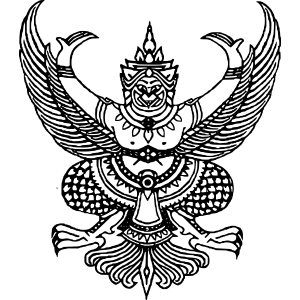 ประกาศเทศบาลตำบลท่างิ้วเรื่อง  ประกาศใช้คู่มือสำหรับประชาชนของเทศบาลตำบลท่างิ้ว.............................................		อาศัยอำนาจตามความในมาตรา  7  แห่งพระราชบัญญัติการอำนวยความสะดวกในการพิจารณาอนุญาตของทางราชการ  พ.ศ.  2558  ได้กำหนดให้หน่วยงานของรัฐที่มีการอนุญาต  การจดทะเบียนหรือการแจ้งที่มีกฎหมายหรือกฎกำหนดให้ต้องของอนุญาต  จดทะเบียน  หรือแจ้ง ก่อนจะดำเนินการใด  ซึ่งตามมาตรา  3  ของพระราชบัญญัติการอำนวยความสะดวกในการพิจารณาอนุญาตของทางราชการ  พ.ศ.  2558  ต้องจัดทำคู่มือสำหรับประชาชน  โดยมีเป้าหมายเพื่ออำนวยความสะดวกแก่ประชาชน  ลดต้นทุนของประชาชนและเพิ่มประสิทธิภาพในการให้บริการของภาครัฐ  สร้างให้เกิดความโปร่งใสในการปฎิบัติราชการลดการใช้ดุลพินิจของเจ้าหน้าที่  เปิดเผยขั้นตอน ระยะเวลาให้ประชาชนทราบ		การนี้  เทศบาลตำบลท่างิ้ว  ฐานะหน่วยงานของรัฐซึ่งมีหน้าที่ต้องปฏิบัติตามพระราชบัญญัติการอำนวยความสะดวกในการพิจารณาอนุญาตของทางราชการ  พ.ศ. 2558  และเพื่อความสะดวกของประชาชนในการติดต่อของรับบริการ  ซึ่งได้ดำเนินการจัดทำคู่มือสำหรับประชาชนของเทศบาลตำบลท่างิ้วขึ้น  ตามกระบวนการบริการภารกิจของเทศบาลตำบลท่างิ้ว (เอกสารแนบท้ายประกาศฉบับนี้)  เพื่อเผยแพร่ให้ประชาชนได้รับทราบหลักเกณฑ์  วิธีการ  และเงื่อนไข (ถ้ามี) ในการยื่นคำร้อง  ขั้นตอนและระยะเวลาในการพิจารณาอนุญาตและรายการเอกสารหรือหลักฐาน  ที่ผู้ขออนุญาตจะต้องยื่นมาพร้อมกับคำขอในการมาติดต่อขอรับบริการ		ทั้งนี้  เทศบาลตำบลท่างิ้ว  ได้ดำเนินการปิดประกาศคู่มือสำหรับประชาชนของเทศบาลตำบลท่างิ้ว  ณ  เทศบาลตำบลท่างิ้ว  และทางสื่ออิเล็กทรอนิกส์  www.thangew.go.th		จึงประกาศมาให้ทราบโดยทั่วกัน			ประกาศ  ณ  วันที่  21  กรกฏาคม  พ.ศ. 2558ชินกร  นาคนาศักดิ์(นายชินกร  นาคนาศักดิ์)นายกเทศมนตรีตำบลท่างิ้วกระบวนงานบริการตามภารกิจของเทศบาลตำบลท่างิ้วอำเภอเมืองนครศรีธรรมราช  จังหวัดนครศรีธรรมราชจำนวน  66  กระบวนงานคู่มือสำหรับประชาชน: การลงทะเบียนและยื่นคำขอรับเงินเบี้ยยังชีพผู้สูงอายุหน่วยงานที่รับผิดชอบ:  สำนักปลัด  เทศบาลตำบลท่างิ้ว  อำเภอเมืองนครศรีธรรมราช  จังหวัดนครศรีธรรมราชกระทรวง:กระทรวงมหาดไทยชื่อกระบวนงาน:การลงทะเบียนและยื่นคำขอรับเงินเบี้ยยังชีพผู้สูงอายุหน่วยงานเจ้าของกระบวนงาน:สำนักส่งเสริมการพัฒนาเศรษฐกิจสังคมและการมีส่วนร่วมประเภทของงานบริการ:กระบวนงานบริการที่เบ็ดเสร็จในหน่วยเดียว	หมวดหมู่ของงานบริการ:ขึ้นทะเบียน	กฎหมายที่ให้อำนาจการอนุญาต หรือที่เกี่ยวข้อง:ระดับผลกระทบ: บริการทั่วไป	พื้นที่ให้บริการ: ท้องถิ่น	กฎหมายข้อบังคับ/ข้อตกลงที่กำหนดระยะเวลา -	ระยะเวลาที่กำหนดตามกฎหมาย / ข้อกำหนด ฯลฯ	0วันข้อมูลสถิติ	จำนวนเฉลี่ยต่อเดือน0		จำนวนคำขอที่มากที่สุด 0		จำนวนคำขอที่น้อยที่สุด 0	ชื่ออ้างอิงของคู่มือประชาชน [สำเนาคู่มือประชาชน] การลงทะเบียนและยื่นคำขอรับเงินเบี้ยยังชีพผู้สูงอายุ     22/05/2558 15:52	ช่องทางการให้บริการ	หลักเกณฑ์ วิธีการ เงื่อนไข(ถ้ามี) ในการยื่นคำขอ และในการพิจารณาอนุญาต
	ระเบียบกระทรวงมหาดไทยว่าด้วยหลักเกณฑ์การจ่ายเงินเบี้ยยังชีพผู้สูงอายุขององค์กรปกครองส่วนท้องถิ่นพ.ศ. 2552 กำหนดให้ภายในเดือนพฤศจิกายนของทุกปีให้ผู้ที่จะมีอายุครบหกสิบปีบริบูรณ์ขึ้นไปในปีงบประมาณถัดไปและมีคุณสมบัติครบถ้วนมาลงทะเบียนและยื่นคำขอรับเงินเบี้ยยังชีพผู้สูงอายุด้วยตนเองต่อองค์กรปกครองส่วนท้องถิ่นที่ตนมีภูมิลำเนาณสำนักงานขององค์กรปกครองส่วนท้องถิ่นหรือสถานที่ที่องค์กรปกครองส่วนท้องถิ่นกำหนด
	หลักเกณฑ์
    1.มีสัญชาติไทย
    2.มีภูมิลำเนาอยู่ในเขตองค์กรปกครองส่วนท้องถิ่นตามทะเบียนบ้าน
    3.มีอายุหกสิบปีบริบูรณ์ขึ้นไปซึ่งได้ลงทะเบียนและยื่นคำขอรับเงินเบี้ยยังชีพผู้สูงอายุต่อองค์กรปกครองส่วนท้องถิ่น
    4.ไม่เป็นผู้ได้รับสวัสดิการหรือสิทธิประโยชน์อื่นใดจากหน่วยงานภาครัฐรัฐวิสาหกิจหรือองค์กรปกครองส่วนท้องถิ่นได้แก่ผู้รับบำนาญเบี้ยหวัดบำนาญพิเศษหรือเงินอื่นใดในลักษณะเดียวกันผู้สูงอายุที่อยู่ในสถานสงเคราะห์ของรัฐหรือองค์กรปกครองส่วนท้องถิ่นผู้ได้รับเงินเดือนค่าตอบแทนรายได้ประจำหรือผลประโยชน์อย่างอื่นที่รัฐหรือองค์กรปกครองส่วนท้องถิ่นจัดให้เป็นประจำยกเว้นผู้พิการและผู้ป่วยเอดส์ตามระเบียบกระทรวงมหาดไทยว่าด้วยการจ่ายเงินสงเคราะห์เพื่อการยังชีพขององค์กรปกครองส่วนท้องถิ่นพ.ศ. 2548
ในการยื่นคำขอรับลงทะเบียนรับเงินเบี้ยยังชีพผู้สูงอายุผู้สูงอายุจะต้องแสดงความประสงค์ขอรับเงินเบี้ยยังชีพผู้สูงอายุโดยวิธีใดวิธีหนึ่งดังต่อไปนี้
       1.รับเงินสดด้วยตนเองหรือรับเงินสดโดยบุคคลที่ได้รับมอบอำนาจจากผู้มีสิทธิ
       2.โอนเงินเข้าบัญชีเงินฝากธนาคารในนามผู้มีสิทธิหรือโอนเงินเข้าบัญชีเงินฝากธนาคารในนามบุคคลที่ได้รับมอบอำนาจจากผู้มีสิทธิ
	วิธีการ
     1.ผู้ที่จะมีสิทธิรับเงินเบี้ยยังชีพผู้สูงอายุในปีงบประมาณถัดไปยื่นคำขอตามแบบพร้อมเอกสารหลักฐานต่อองค์กรปกครองส่วนท้องถิ่นณสถานที่และภายในระยะเวลาที่องค์กรปกครองส่วนท้องถิ่นประกาศกำหนดด้วยตนเองหรือมอบอำนาจให้ผู้อื่นดำเนินการได้
     2.กรณีผู้สูงอายุที่ได้รับเงินเบี้ยยังชีพผู้สูงอายุจากองค์กรปกครองส่วนท้องถิ่นในปีงบประมาณที่ผ่านมาให้ถือว่าเป็นผู้ได้ลงทะเบียนและยื่นคำขอรับเบี้ยยังชีพผู้สูงอายุตามระเบียบนี้แล้ว
     3.กรณีผู้สูงอายุที่มีสิทธิได้รับเบี้ยยังชีพย้ายที่อยู่และยังประสงค์จะรับเงินเบี้ยยังชีพผู้สูงอายุต้องไปแจ้งต่อองค์กรปกครองส่วนท้องถิ่นแห่งใหม่ที่ตนย้ายไปขั้นตอน ระยะเวลา และส่วนงานที่รับผิดชอบระยะเวลาดำเนินการรวม 30 นาทีงานบริการนี้ผ่านการดำเนินการลดขั้นตอน และระยะเวลาปฏิบัติราชการมาแล้ว	ยังไม่ผ่านการดำเนินการลดขั้นตอนรายการเอกสารหลักฐานประกอบการยื่นคำขอ15.1) เอกสารยืนยันตัวตนที่ออกโดยหน่วยงานภาครัฐ15.2) เอกสารอื่น ๆ สำหรับยื่นเพิ่มเติมค่าธรรมเนียมช่องทางการร้องเรียนตัวอย่างแบบฟอร์ม ตัวอย่าง และคู่มือการกรอก หมายเหตุ-คู่มือสำหรับประชาชน: การลงทะเบียนและยื่นคำขอรับเงินเบี้ยความพิการหน่วยงานที่รับผิดชอบ: สำนักปลัด  เทศบาลตำบลท่างิ้ว  อำเภอเมืองนครศรีธรรมราช  จังหวัดนครศรีธรรมราชกระทรวง:กระทรวงมหาดไทย1. ชื่อกระบวนงาน:การลงทะเบียนและยื่นคำขอรับเงินเบี้ยความพิการ2. หน่วยงานเจ้าของกระบวนงาน:สำนักส่งเสริมการพัฒนาเศรษฐกิจสังคมและการมีส่วนร่วม3. ประเภทของงานบริการ:กระบวนงานบริการที่เบ็ดเสร็จในหน่วยเดียว	4. หมวดหมู่ของงานบริการ:ขึ้นทะเบียน	5. กฎหมายที่ให้อำนาจการอนุญาต หรือที่เกี่ยวข้อง:6. ระดับผลกระทบ: บริการทั่วไป	7. พื้นที่ให้บริการ: ท้องถิ่น	8. กฎหมายข้อบังคับ/ข้อตกลงที่กำหนดระยะเวลา -	ระยะเวลาที่กำหนดตามกฎหมาย / ข้อกำหนด ฯลฯ	0นาที9. ข้อมูลสถิติ	จำนวนเฉลี่ยต่อเดือน0		จำนวนคำขอที่มากที่สุด 0		จำนวนคำขอที่น้อยที่สุด 0	10. ชื่ออ้างอิงของคู่มือประชาชน [สำเนาคู่มือประชาชน] การลงทะเบียนและยื่นคำขอรับเงินเบี้ยความพิการ   22/05/2558 11:38	11. ช่องทางการให้บริการ	12. หลักเกณฑ์ วิธีการ เงื่อนไข(ถ้ามี) ในการยื่นคำขอ และในการพิจารณาอนุญาต
	ระเบียบกระทรวงมหาดไทยว่าด้วยหลักเกณฑ์การจ่ายเงินเบี้ยความพิการให้คนพิการขององค์กรปกครองส่วนท้องถิ่น พ.ศ.2553 กำหนดให้ภายในเดือนพฤศจิกายนของทุกปีให้คนพิการลงทะเบียนและยื่นคำขอรับเงินเบี้ยความพิการ  ในปีงบประมาณถัดไปณที่ทำการองค์กรปกครองส่วนท้องถิ่นที่ตนมีภูมิลำเนาหรือสถานที่ที่องค์กรปกครองส่วนท้องถิ่นกำหนด
	หลักเกณฑ์
ผู้มีสิทธิจะได้รับเงินเบี้ยความพิการต้องเป็นผู้มีคุณสมบัติและไม่มีลักษณะต้องห้ามดังต่อไปนี้
 1. มีสัญชาติไทย
 2. มีภูมิลำเนาอยู่ในเขตองค์กรปกครองส่วนท้องถิ่นตามทะเบียนบ้าน
 3.มีบัตรประจำตัวคนพิการตามกฎหมายว่าด้วยการส่งเสริมการคุณภาพชีวิตคนพิการ
 4.ไม่เป็นบุคคลซึ่งอยู่ในความอุปการของสถานสงเคราะห์ของรัฐ
ในการยื่นคำขอลงทะเบียนรับเงินเบี้ยความพิการคนพิการหรือผู้ดูแลคนพิการจะต้องแสดงความประสงค์ขอรับเงินเบี้ยความพิการโดยรับเงินสดด้วยตนเองหรือโอนเงินเข้าบัญชีเงินฝากธนาคารในนามคนพิการหรือผู้ดูแลคนพิการผู้แทนโดยชอบธรรมผู้พิทักษ์ผู้อนุบาลแล้วแต่กรณี
ในกรณีที่คนพิการเป็นผู้เยาว์ซึ่งมีผู้แทนโดยชอบคนเสมือนไร้ความสามารถหรือคนไร้ความสามารถให้ผู้แทนโดยชอบธรรมผู้พิทักษ์หรือผู้อนุบาลแล้วแต่กรณียื่นคำขอแทนโดยแสดงหลักฐานการเป็นผู้แทนดังกล่าว
	วิธีการ
    1. คนพิการที่จะมีสิทธิรับเงินเบี้ยความพิการในปีงบประมาณถัดไปให้คนพิการหรือผู้ดูแลคนพิการผู้แทนโดยชอบธรรมผู้พิทักษ์ผู้อนุบาลแล้วแต่กรณียื่นคำขอตามแบบพร้อมเอกสารหลักฐานต่อองค์กรปกครองส่วนท้องถิ่นณสถานที่และภายในระยะเวลาที่องค์กรปกครองส่วนท้องถิ่นประกาศกำหนด
    2.กรณีคนพิการที่ได้รับเงินเบี้ยความพิการจากองค์กรปกครองส่วนท้องถิ่นในปีงบประมาณที่ผ่านมาให้ถือว่าเป็นผู้ได้ลงทะเบียนและยื่นคำขอรับเบี้ยความพิการตามระเบียบนี้แล้ว
    3. กรณีคนพิการที่มีสิทธิได้รับเบี้ยความพิการได้ย้ายที่อยู่และยังประสงค์ประสงค์จะรับเงินเบี้ยความพิการต้องไปแจ้งต่อองค์กรปกครองส่วนท้องถิ่นแห่งใหม่ที่ตนย้ายไป13.ขั้นตอน ระยะเวลา และส่วนงานที่รับผิดชอบระยะเวลาดำเนินการรวม 30 นาที14.งานบริการนี้ผ่านการดำเนินการลดขั้นตอน และระยะเวลาปฏิบัติราชการมาแล้ว	ยังไม่ผ่านการดำเนินการลดขั้นตอน15.รายการเอกสารหลักฐานประกอบการยื่นคำขอ15.1) เอกสารยืนยันตัวตนที่ออกโดยหน่วยงานภาครัฐ15.2) เอกสารอื่น ๆ สำหรับยื่นเพิ่มเติม16.ค่าธรรมเนียม17.ช่องทางการร้องเรียน18. ตัวอย่างแบบฟอร์ม ตัวอย่าง และคู่มือการกรอก 19.หมายเหตุ-คู่มือสำหรับประชาชน: การขอรับการสงเคราะห์ผู้ป่วยเอดส์หน่วยงานที่รับผิดชอบ: สำนักปลัด  เทศบาลตำบลท่างิ้ว  อำเภอเมืองนครศรีธรรมราช  จังหวัดนครศรีธรรมราชกระทรวง:กระทรวงมหาดไทย1. ชื่อกระบวนงาน:การขอรับการสงเคราะห์ผู้ป่วยเอดส์2. หน่วยงานเจ้าของกระบวนงาน:สำนักส่งเสริมการพัฒนาเศรษฐกิจสังคมและการมีส่วนร่วมประเภทของงานบริการ:กระบวนงานบริการที่เบ็ดเสร็จในหน่วยเดียว	หมวดหมู่ของงานบริการ:รับแจ้ง	กฎหมายที่ให้อำนาจการอนุญาต หรือที่เกี่ยวข้อง:ระดับผลกระทบ: บริการทั่วไป	พื้นที่ให้บริการ: ท้องถิ่น	กฎหมายข้อบังคับ/ข้อตกลงที่กำหนดระยะเวลา -	ระยะเวลาที่กำหนดตามกฎหมาย / ข้อกำหนด ฯลฯ 0 วันข้อมูลสถิติ	จำนวนเฉลี่ยต่อเดือน0		จำนวนคำขอที่มากที่สุด 0		จำนวนคำขอที่น้อยที่สุด 0	ชื่ออ้างอิงของคู่มือประชาชน [สำเนาคู่มือประชาชน] การขอรับการสงเคราะห์ผู้ป่วยเอดส์   22/05/2558 16:47	ช่องทางการให้บริการ	หลักเกณฑ์ วิธีการ เงื่อนไข(ถ้ามี) ในการยื่นคำขอ และในการพิจารณาอนุญาต
	ระเบียบกระทรวงมหาดไทยว่าด้วยการจ่ายเงินสงเคราะห์เพื่อการยังชีพขององค์กรปกครองส่วนท้องถิ่นพ.ศ. ๒๕๔๘กำหนดให้ผู้ป่วยเอดส์ที่มีคุณสมบัติครบถ้วนตามระเบียบฯและมีความประสงค์จะขอรับการสงเคราะห์ให้ยื่นคำขอต่อผู้บริหารท้องถิ่นที่ตนมีผู้ลำเนาอยู่กรณีไม่สามารถเดินทางมายื่นคำขอรับการสงเคราะห์ด้วยตนเองได้จะมอบอำนาจให้ผู้อุปการะมาดำเนินการก็ได้หลักเกณฑ์
ผู้มีสิทธิจะได้รับเงินสงเคราะห์ต้องเป็นผู้มีคุณสมบัติและไม่มีลักษณะต้องห้ามดังต่อไปนี้
1. เป็นผู้ป่วยเอดส์ที่แพทย์ได้รับรองและทำการวินิจฉัยแล้ว
2. มีภูมิลำเนาอยู่ในเขตพื้นที่องค์กรปกครองส่วนท้องถิ่น
3. มีรายได้ไม่เพียงพอแก่การยังชีพหรือถูกทอดทิ้งหรือขาดผู้อุปการะเลี้ยงดูหรือไม่สามารถประกอบอาชีพเลี้ยงตนเองได้ในการขอรับการสงเคราะห์ผู้ป่วยเอดส์ผู้ป่วยเอดส์ที่ได้รับความเดือดร้อนกว่าหรือผู้ที่มีปัญหาซ้ำซ้อนหรือผู้ที่อยู่อาศัยอยู่ในพื้นที่ห่างไกลทุรกันดารยากต่อการเข้าถึงบริการของรัฐเป็นผู้ได้รับการพิจารณาก่อน
	วิธีการ
    1. ผู้ป่วยเอดส์ยื่นคำขอตามแบบพร้อมเอกสารหลักฐานต่อองค์กรปกครองส่วนท้องถิ่นณที่ทำการองค์กรปกครองส่วนท้องถิ่นด้วยตนเองหรือมอบอำนาจให้ผู้อุปการะมาดำเนินการก็ได้
    2. ผู้ป่วยเอดส์รับการตรวจสภาพความเป็นอยู่คุณสมบัติว่าสมควรได้รับการสงเคราะห์หรือไม่โดยพิจารณาจากความเดือดร้อนเป็นผู้ที่มีปัญหาซ้ำซ้อนหรือเป็นผู้ที่อยู่อาศัยอยู่ในพื้นที่ห่างไกลทุรกันดารยากต่อการเข้าถึงบริการของรัฐ
    3.กรณีผู้ป่วยเอดส์ที่ได้รับเบี้ยยังชีพย้ายที่อยู่ถือว่าขาดคุณสมบัติตามนัยแห่งระเบียบต้องไปยื่นความประสงค์ต่อองค์กรปกครองส่วนท้องถิ่นแห่งใหม่ที่ตนย้ายไปเพื่อพิจารณาใหม่ขั้นตอน ระยะเวลา และส่วนงานที่รับผิดชอบระยะเวลาดำเนินการรวม 13 วันงานบริการนี้ผ่านการดำเนินการลดขั้นตอน และระยะเวลาปฏิบัติราชการมาแล้ว	ยังไม่ผ่านการดำเนินการลดขั้นตอนรายการเอกสารหลักฐานประกอบการยื่นคำขอ15.1) เอกสารยืนยันตัวตนที่ออกโดยหน่วยงานภาครัฐ15.2) เอกสารอื่น ๆ สำหรับยื่นเพิ่มเติมค่าธรรมเนียมช่องทางการร้องเรียนตัวอย่างแบบฟอร์ม ตัวอย่าง และคู่มือการกรอก หมายเหตุ-คู่มือสำหรับประชาชน: การรับชำระภาษีป้ายหน่วยงานที่รับผิดชอบ:กองคลัง  เทศบาลตำบลท่างิ้ว  อำเภอเมืองนครศรีธรรมราช  จังหวัดนครศรีธรรมราชกระทรวง:กระทรวงมหาดไทย1.  ชื่อกระบวนงาน:การรับชำระภาษีป้าย2.  หน่วยงานเจ้าของกระบวนงาน:สำนักบริหารการคลังท้องถิ่นประเภทของงานบริการ:กระบวนงานบริการที่เบ็ดเสร็จในหน่วยเดียว	หมวดหมู่ของงานบริการ:รับแจ้ง	กฎหมายที่ให้อำนาจการอนุญาต หรือที่เกี่ยวข้อง:ระดับผลกระทบ: บริการทั่วไป	พื้นที่ให้บริการ: ท้องถิ่น	กฎหมายข้อบังคับ/ข้อตกลงที่กำหนดระยะเวลา -	ระยะเวลาที่กำหนดตามกฎหมาย / ข้อกำหนด ฯลฯ	0วันข้อมูลสถิติ	จำนวนเฉลี่ยต่อเดือน0		จำนวนคำขอที่มากที่สุด 0		จำนวนคำขอที่น้อยที่สุด 0	ชื่ออ้างอิงของคู่มือประชาชน [สำเนาคู่มือประชาชน] การรับชำระภาษีป้าย 26/05/2558 16:15	ช่องทางการให้บริการ	หลักเกณฑ์ วิธีการ เงื่อนไข(ถ้ามี) ในการยื่นคำขอ และในการพิจารณาอนุญาต	ตามพระราชบัญญัติภาษีป้ายพ.ศ. 2510 กำหนดให้องค์กรปกครองส่วนท้องถิ่นมีหน้าที่ในการรับชำระภาษีป้ายแสดงชื่อยี่ห้อหรือเครื่องหมายที่ใช้เพื่อการประกอบการค้าหรือประกอบกิจการอื่นหรือโฆษณาการค้าหรือกิจการอื่นเพื่อหารายได้โดยมีหลักเกณฑ์วิธีการและเงื่อนไขดังนี้
1. องค์กรปกครองส่วนท้องถิ่น (เทศบาลหรือองค์การบริหารส่วนตำบล) ประชาสัมพันธ์ขั้นตอนและวิธีการเสียภาษี
2. แจ้งให้เจ้าของป้ายทราบเพื่อยื่นแบบแสดงรายการภาษีป้าย (ภ.ป. 1)
3. เจ้าของป้ายยื่นแบบแสดงรายการภาษีป้าย (ภ.ป. 1) ภายในเดือนมีนาคม
4. องค์กรปกครองส่วนท้องถิ่นตรวจสอบแบบแสดงรายการภาษีป้ายและแจ้งการประเมินภาษีป้าย (ภ.ป. 3)
5. องค์กรปกครองส่วนท้องถิ่นรับชำระภาษี (เจ้าของป้ายชำระภาษีทันทีหรือชำระภาษีภายในกำหนดเวลา)
6. กรณีที่เจ้าของป้ายชำระภาษีเกินเวลาที่กำหนด (เกิน 15 วันนับแต่ได้รับแจ้งการประเมิน) ต้องชำระภาษีและเงินเพิ่ม
7. กรณีที่ผู้รับประเมิน (เจ้าของป้าย) ไม่พอใจการประเมินสามารถอุทธรณ์ต่อผู้บริหารท้องถิ่นได้ภายใน 30 วันนับแต่ได้รับแจ้งการประเมินเพื่อให้ผู้บริหารท้องถิ่นชี้ขาดและแจ้งให้ผู้เสียภาษีทราบตามแบบ (ภ.ป. 5) ภายในระยะเวลา 60 วันนับแต่วันที่ได้รับอุทธรณ์ตามพระราชบัญญัติภาษีป้ายพ.ศ. 2510
8. กรณีคำขอหรือรายการเอกสารประกอบการพิจารณาไม่ถูกต้องหรือไม่ครบถ้วนและไม่อาจแก้ไขเพิ่มเติมได้ในขณะนั้นผู้รับคำขอและผู้ยื่นคำขอจะต้องลงนามบันทึกสองฝ่ายและรายการเอกสาร/หลักฐานร่วมกันพร้อมกำหนดระยะเวลาให้ผู้ยื่นคำขอดำเนินการแก้ไข/เพิ่มเติมหากผู้ยื่นคำขอไม่ดำเนินการแก้ไข/เพิ่มเติมภายในระยะเวลาที่กำหนดผู้รับคำขอจะดำเนินการคืนคำขอและเอกสารประกอบการพิจารณา
9. พนักงานเจ้าหน้าที่จะยังไม่พิจารณาคำขอและยังไม่นับระยะเวลาดำเนินงานจนกว่าผู้ยื่นคำขอจะดำเนินการแก้ไขคำขอหรือยื่นเอกสารเพิ่มเติมครบถ้วนตามบันทึกสองฝ่ายนั้นเรียบร้อยแล้ว
10. ระยะเวลาการให้บริการตามคู่มือเริ่มนับหลังจากเจ้าหน้าที่ผู้รับคำขอได้ตรวจสอบคำขอและรายการเอกสารหลักฐานแล้วเห็นว่ามีความครบถ้วนตามที่ระบุไว้ในคู่มือประชาชน
11. หน่วยงานจะมีการแจ้งผลการพิจารณาให้ผู้ยื่นคำขอทราบภายใน 7 วันนับแต่วันที่พิจารณาแล้วเสร็จตามมาตรา 10 แห่งพระราชบัญญัติการอำนวยความสะดวกในการพิจารณาอนุญาตของทางราชการพ.ศ. 2558ขั้นตอน ระยะเวลา และส่วนงานที่รับผิดชอบระยะเวลาดำเนินการรวม 46 วันงานบริการนี้ผ่านการดำเนินการลดขั้นตอน และระยะเวลาปฏิบัติราชการมาแล้ว	ยังไม่ผ่านการดำเนินการลดขั้นตอนรายการเอกสารหลักฐานประกอบการยื่นคำขอ15.1) เอกสารยืนยันตัวตนที่ออกโดยหน่วยงานภาครัฐ15.2) เอกสารอื่น ๆ สำหรับยื่นเพิ่มเติมค่าธรรมเนียมช่องทางการร้องเรียนตัวอย่างแบบฟอร์ม ตัวอย่าง และคู่มือการกรอก หมายเหตุ-คู่มือสำหรับประชาชน: การรับชำระภาษีบำรุงท้องที่หน่วยงานที่รับผิดชอบ: กองคลัง  เทศบาลตำบลท่างิ้ว  อำเภอเมืองนครศรีธรรมราช  จังหวัดนครศรีธรรมราชกระทรวง:กระทรวงมหาดไทยชื่อกระบวนงาน:การรับชำระภาษีบำรุงท้องที่หน่วยงานเจ้าของกระบวนงาน:สำนักบริหารการปกครองท้องที่ประเภทของงานบริการ:กระบวนงานบริการที่เบ็ดเสร็จในหน่วยเดียว	หมวดหมู่ของงานบริการ:รับแจ้ง	กฎหมายที่ให้อำนาจการอนุญาต หรือที่เกี่ยวข้อง:ระดับผลกระทบ: บริการทั่วไป	พื้นที่ให้บริการ: ท้องถิ่น	กฎหมายข้อบังคับ/ข้อตกลงที่กำหนดระยะเวลา -	ระยะเวลาที่กำหนดตามกฎหมาย / ข้อกำหนด ฯลฯ	0วันข้อมูลสถิติ	จำนวนเฉลี่ยต่อเดือน0		จำนวนคำขอที่มากที่สุด 0		จำนวนคำขอที่น้อยที่สุด 0	ชื่ออ้างอิงของคู่มือประชาชน [สำเนาคู่มือประชาชน] การรับชำระภาษีบำรุงท้องที่ 21/07/2558 18:17	ช่องทางการให้บริการ	หลักเกณฑ์ วิธีการ เงื่อนไข(ถ้ามี) ในการยื่นคำขอ และในการพิจารณาอนุญาตพระราชบัญญัติภาษีบำรุงท้องที่พ.ศ. 2508 กำหนดให้องค์กรปกครองส่วนท้องถิ่นมีหน้าที่ในการรับชำระภาษีบำรุงท้องที่โดยมีหลักเกณฑ์แล่ะขั้นตอนดังนี้
 1. การติดต่อขอชำระภาษีบำรุงท้องที่
 1.1 การยื่นแบบแสดงรายการที่ดินกรณีผู้ที่เป็นเจ้าของที่ดินในวันที่ 1 มกราคมของปีที่มีการตีราคาปานกลางที่ดิน
 (1) ผู้มีหน้าที่เสียภาษีหรือเจ้าของที่ดินยื่นแบบแสดงรายการที่ดิน (ภบท.5) พร้อมด้วยหลักฐานที่ต้องใช้ต่อเจ้าพนักงานประเมินภายในเดือนมกราคมของปีที่มีการประเมินราคาปานกลางของที่ดิน
 (2) เจ้าพนักงานประเมินจะทำการตรวจอสบและคำนวณค่าภาษีแล้วแจ้งการประเมินให้ผู้มีหน้าที่เสียภาษีหรือเจ้าของที่ดินทราบว่าจะต้องเสียภาษีเป็นจำนวนเท่าใดภายในเดือนมีนาคม
 (3) ผู้มีหน้าที่เสียภาษีหรือเจ้าของที่ดินจะต้องเสียภาษีภายในเดือนเมษายนของทุกปีเว้นแต่กรณีได้รับใบแจ้งการประเมินหลังเดือนมีนาคมต้องชำระภาษีภายใน 30 วันนับแต่วันที่ได้รับแจ้งการประเมิน
 1.2 การยื่นแบบแสดงรายการที่ดินกรณีเป็นเจ้าของที่ดินรายใหม่หรือจำนวนเนื้อที่ดินเดิมเปลี่ยนแปลงไป
 (1) เจ้าของที่ดินยื่นคำร้องตามแบบภบท.5 หรือภบท.8 แล้วแต่กรณีพร้อมด้วยหลักฐานต่อเจ้าพนักงานประเมินภายในกำหนด 30 วันนับแต่วันได้รับโอนหรือมีการเปลี่ยนแปลง
 (2) เมื่อเจ้าหน้าที่ได้รับแบบแล้วจะออกใบรับไว้ให้เป็นหลักฐาน
 (3) เจ้าพนักงานประเมินจะแจ้งให้เจ้าของที่ดินทราบว่าจะต้องเสียภาษีในปีต่อไปจำนวนเท่าใด
 1.3 การยื่นแบบแสดงรายการที่ดินกรณีเปลี่ยนแปลงการใช้ที่ดินอันเป็นเหตุให้การลดหย่อนเปลี่ยนแปลงไปหรือมีเหตุอย่างอื่นทำให้อัตราภาษีบำรุงท้องที่เปลี่ยนแปลงไป
 (1) เจ้าของที่ดินยื่นคำร้องตามแบบภบท.8 พร้อมด้วยหลักฐานต่อเจ้าพนักงานประเมินภายในกำหนด 30 วันนับแต่วันที่มีการเปลี่ยนแปลงการใช้ที่ดิน
 (2) เมื่อเจ้าหน้าที่ได้รับแบบแล้วจะออกใบรับไว้ให้เป็นหลักฐาน
 (3) เจ้าพนักงานประเมินจะแจ้งให้เจ้าของที่ดินทราบว่าจะต้องเสียภาษีในปีต่อไปจำนวนเท่าใด
 (4) การขอชำระภาษีบำรุงท้องที่ในปีถัดไปจากปีที่มีการประเมินราคาปานกลางของที่ดินให้ผู้รับประเมินนำใบเสร็จรับเงินของปีก่อนพร้อมกับเงินไปชำระภายในเดือนเมษายนของทุกปี
 2. กรณีเจ้าของที่ดินไม่เห็นพ้องด้วยกับราคาปานกลางที่ดินหรือเมื่อได้รับแจ้งการประเมินภาษีบำรุงท้องที่แล้วเห็นว่าการประเมินนั้นไม่ถูกต้องมีสิทธิอุทธรณ์ต่อผู้ว่าราชการจังหวัดได้โดยยื่นอุทธรณ์ผ่านเจ้าพนักงานประเมินภายใน 30 วันนับแต่วันที่ประกาศราคาปานกลางที่ดินหรือวันที่ได้รับการแจ้งประเมินแล้วแต่กรณี
  3. กรณีคำขอหรือรายการเอกสารประกอบการพิจารณาไม่ถูกต้องหรือไม่ครบถ้วนและไม่อาจแก้ไขเพิ่มเติมได้ในขณะนั้นผู้รับคำขอและผู้ยื่นคำขอจะต้องลงนามบันทึกสองฝ่ายและรายการเอกสาร/หลักฐานร่วมกันพร้อมกำหนดระยะเวลาให้ผู้ยื่นคำขอดำเนินการแก้ไข/เพิ่มเติมหากผู้ยื่นคำขอไม่ดำเนินการแก้ไข/เพิ่มเติมได้ภายในระยะเวลาที่กำหนดผู้รับคำขอจะดำเนินการคืนคำขอและเอกสารประกอบการพิจารณา
 4. พนักงานเจ้าหน้าที่จะยังไม่พิจารณาคำขอและยังนับระยะเวลาดำเนินงานจนกว่าผู้ยื่นคำขอจะดำเนินการแก้ไขคำขอหรือยื่นเอกสารเพิ่มเติมครบถ้วนตามบันทึกสองฝ่ายนั้นเรียบร้อยแล้ว
 5. ระยะเวลาการให้บริการตามคู่มือเริ่มนับหลังจากเจ้าหน้าที่ผู้รับคำขอได้ตรวจสอบคำขอและรายการเอกสารหลักฐานแล้วเห็นว่ามีความครบถ้วนตามที่ระบุไว้ในคู่มือประชาชน
 6. จะดำเนินการแจ้งผลการพิจารณาให้ผู้ยื่นคำขอทราบภายใน 7 วันนับแต่วันที่พิจารณาแล้วเสร็จขั้นตอน ระยะเวลา และส่วนงานที่รับผิดชอบระยะเวลาดำเนินการรวม 31 วันงานบริการนี้ผ่านการดำเนินการลดขั้นตอน และระยะเวลาปฏิบัติราชการมาแล้ว	ยังไม่ผ่านการดำเนินการลดขั้นตอนรายการเอกสารหลักฐานประกอบการยื่นคำขอ15.1) เอกสารยืนยันตัวตนที่ออกโดยหน่วยงานภาครัฐ15.2) เอกสารอื่น ๆ สำหรับยื่นเพิ่มเติมค่าธรรมเนียมช่องทางการร้องเรียนตัวอย่างแบบฟอร์ม ตัวอย่าง และคู่มือการกรอก หมายเหตุ-
คู่มือสำหรับประชาชน: การรับชำระภาษีโรงเรือนและที่ดินหน่วยงานที่รับผิดชอบ:  กองคลัง  เทศบาลตำบลท่างิ้ว   อำเภอเมืองนครศรีธรรมราช  จังหวัดนครศรีธรรมราชกระทรวง:กระทรวงมหาดไทย1. ชื่อกระบวนงาน:การรับชำระภาษีโรงเรือนและที่ดิน2. หน่วยงานเจ้าของกระบวนงาน:สำนักบริหารการคลังท้องถิ่น3. ประเภทของงานบริการ:กระบวนงานบริการที่เบ็ดเสร็จในหน่วยเดียว	4. หมวดหมู่ของงานบริการ:รับแจ้ง	5. กฎหมายที่ให้อำนาจการอนุญาต หรือที่เกี่ยวข้อง:6. ระดับผลกระทบ: บริการทั่วไป	7. พื้นที่ให้บริการ: ท้องถิ่น	8. กฎหมายข้อบังคับ/ข้อตกลงที่กำหนดระยะเวลา -	ระยะเวลาที่กำหนดตามกฎหมาย / ข้อกำหนด ฯลฯ	0วัน9. ข้อมูลสถิติ	จำนวนเฉลี่ยต่อเดือน0		จำนวนคำขอที่มากที่สุด 0		จำนวนคำขอที่น้อยที่สุด 0	10. ชื่ออ้างอิงของคู่มือประชาชน [สำเนาคู่มือประชาชน] การรับชำระภาษีโรงเรือนและที่ดิน 25/05/2558 16:24	11. ช่องทางการให้บริการ	12. หลักเกณฑ์ วิธีการ เงื่อนไข(ถ้ามี) ในการยื่นคำขอ และในการพิจารณาอนุญาตพระราชบัญญัติภาษีโรงเรือนและที่ดินพ.ศ. 2475 กำหนดให้องค์กรปกครองส่วนท้องถิ่นมีหน้าที่ในการรับชำระภาษีโรงเรือนและที่ดินจากทรัพย์สินที่เป็นโรงเรือนหรือสิ่งปลูกสร้างอย่างอื่นๆและที่ดินที่ใช้ต่อเนื่องกับโรงเรือนหรือสิ่งปลูกสร้างอย่างอื่นนั้นโดยมีหลักเกณฑ์วิธีการและเงื่อนไขดังนี้
1. องค์กรปกครองส่วนท้องถิ่น (เทศบาล/องค์การบริหารส่วนตำบล/เมืองพัทยา) ประชาสัมพันธ์ขั้นตอนและ
วิธีการชำระภาษี
2. แจ้งให้เจ้าของทรัพย์สินทราบเพื่อยื่นแบบแสดงรายการทรัพย์สิน (ภ.ร.ด.2)
3. เจ้าของทรัพย์สินยื่นแบบแสดงรายการทรัพย์สิน (ภ.ร.ด.2) ภายในเดือนกุมภาพันธ์
4. องค์กรปกครองส่วนท้องถิ่นตรวจสอบแบบแสดงรายการทรัพย์สินและแจ้งการประเมินภาษี (ภ.ร.ด.8)
5.องค์กรปกครองส่วนท้องถิ่นรับชำระภาษี (เจ้าของทรัพย์สินชำระภาษีทันทีหรือชำระภาษีภายในกำหนดเวลา)
6. เจ้าของทรัพย์สินดำเนินการชำระภาษีภายใน 30 วันนับแต่ได้รับแจ้งการประเมินกรณีที่เจ้าของทรัพย์สินชำระภาษีเกินเวลาที่กำหนดจะต้องชำระเงินเพิ่มตามอัตราที่กฎหมายกำหนด
7. กรณีที่ผู้รับประเมิน (เจ้าของทรัพย์สิน) ไม่พอใจการประเมินสามารถอุทธรณ์ต่อผู้บริหารท้องถิ่นได้ภายใน 15 วันนับแต่ได้รับแจ้งการประเมินโดยผู้บริหารท้องถิ่นชี้ขาดและแจ้งเจ้าของทรัพย์สินทราบภายใน 30 วันนับจากวันที่เจ้าของทรัพย์สินยื่นอุทธรณ์ (ภ.ร.ด.9)
8. กรณีคำขอหรือรายการเอกสารประกอบการพิจารณาไม่ถูกต้องหรือไม่ครบถ้วนและไม่อาจแก้ไขเพิ่มเติมได้ในขณะนั้นผู้รับคำขอและผู้ยื่นคำขอจะต้องลงนามบันทึกสองฝ่ายและรายการเอกสาร/หลักฐานร่วมกันพร้อมกำหนดระยะเวลาให้ผู้ยื่นคำขอดำเนินการแก้ไข/เพิ่มเติมหากผู้ยื่นคำขอไม่ดำเนินการแก้ไข/เพิ่มเติมได้ภายในระยะเวลาที่กำหนดผู้รับคำขอจะดำเนินการคืนคำขอและเอกสารประกอบการพิจารณา
9. พนักงานเจ้าหน้าที่จะยังไม่พิจารณาคำขอและยังนับระยะเวลาดำเนินงานจนกว่าผู้ยื่นคำขอจะดำเนินการแก้ไขคำขอหรือยื่นเอกสารเพิ่มเติมครบถ้วนตามบันทึกสองฝ่ายนั้นเรียบร้อยแล้ว
10. ระยะเวลาการให้บริการตามคู่มือเริ่มนับหลังจากเจ้าหน้าที่ผู้รับคำขอได้ตรวจสอบคำขอและรายการเอกสารหลักฐานแล้วเห็นว่ามีความครบถ้วนตามที่ระบุไว้ในคู่มือประชาชน
11.จะดำเนินการแจ้งผลการพิจารณาให้ผู้ยื่นคำขอทราบภายใน 7 วันนับแต่วันที่พิจารณาแล้วเสร็จ13. ขั้นตอน ระยะเวลา และส่วนงานที่รับผิดชอบระยะเวลาดำเนินการรวม 31 วัน14. งานบริการนี้ผ่านการดำเนินการลดขั้นตอน และระยะเวลาปฏิบัติราชการมาแล้ว	ยังไม่ผ่านการดำเนินการลดขั้นตอน15. รายการเอกสารหลักฐานประกอบการยื่นคำขอ15.1) เอกสารยืนยันตัวตนที่ออกโดยหน่วยงานภาครัฐ15.2) เอกสารอื่น ๆ สำหรับยื่นเพิ่มเติม16. ค่าธรรมเนียม17.ช่องทางการร้องเรียน18.ตัวอย่างแบบฟอร์ม ตัวอย่าง และคู่มือการกรอก 19.หมายเหตุ-คู่มือสำหรับประชาชน: การจดทะเบียนพาณิชย์ (ตั้งใหม่) ตามพ.ร.บ.ทะเบียนพาณิชย์พ.ศ. 2499 กรณีผู้ขอจดทะเบียนเป็นนิติบุคคลที่ตั้งขึ้นตามกฎหมายต่างประเทศหน่วยงานที่รับผิดชอบ:  กองคลัง  เทศบาลตำบลท่างิ้ว  อำเภอเมืองนครศรีธรรมราช  จังหวัดนครศรีธรรมราช  กระทรวง:กระทรวงพาณิชย์ชื่อกระบวนงาน:การจดทะเบียนพาณิชย์ (ตั้งใหม่) ตามพ.ร.บ.ทะเบียนพาณิชย์พ.ศ. 2499 กรณีผู้ขอจดทะเบียนเป็นนิติบุคคลที่ตั้งขึ้นตามกฎหมายต่างประเทศ3.  หน่วยงานเจ้าของกระบวนงาน:กรมพัฒนาธุรกิจการค้าประเภทของงานบริการ:กระบวนงานบริการที่ให้บริการในส่วนภูมิภาคและส่วนท้องถิ่น (กระบวนงานบริการที่เบ็ดเสร็จในหน่วยเดียว)	หมวดหมู่ของงานบริการ:จดทะเบียน	กฎหมายที่ให้อำนาจการอนุญาต หรือที่เกี่ยวข้อง:ระดับผลกระทบ: บริการที่มีความสำคัญด้านเศรษฐกิจ/สังคม	พื้นที่ให้บริการ: ส่วนภูมิภาค, ท้องถิ่น	กฎหมายข้อบังคับ/ข้อตกลงที่กำหนดระยะเวลา ไม่มี	ระยะเวลาที่กำหนดตามกฎหมาย / ข้อกำหนด ฯลฯ	0นาทีข้อมูลสถิติ	จำนวนเฉลี่ยต่อเดือน0		จำนวนคำขอที่มากที่สุด 0		จำนวนคำขอที่น้อยที่สุด 0	ชื่ออ้างอิงของคู่มือประชาชน สพจ. ทก. 03	ช่องทางการให้บริการหลักเกณฑ์ วิธีการ เงื่อนไข(ถ้ามี) ในการยื่นคำขอ และในการพิจารณาอนุญาต1. ผู้ประกอบพาณิชยกิจต้องยื่นขอจดทะเบียนพาณิชย์ภายใน 30 วันนับตั้งแต่วันเริ่มประกอบกิจการ  (มาตรา 11)
2. ผู้ประกอบพาณิชยกิจสามารถยื่นจดทะเบียนพาณิชย์ด้วยตนเองหรือจะมอบอำนาจให้ผู้อื่นยื่นจดทะเบียนแทนก็ได้
3. ให้ผู้ประกอบพาณิชยกิจซึ่งเป็นเจ้าของกิจการเป็นผู้ลงลายมือชื่อรับรองรายการในคำขอจดทะเบียนและเอกสารประกอบคำขอจดทะเบียน
4. แบบพิมพ์คำขอจดทะเบียน (แบบทพ.) หรือหนังสือมอบอำนาจสามารถขอได้จากพนักงานเจ้าหน้าที่หรือดาวน์โหลดจาก www.dbd.go.th
หมายเหตุขั้นตอนการดำเนินงานตามคู่มือจะเริ่มนับระยะเวลาตั้งแต่เจ้าหน้าที่ตรวจสอบเอกสารครบถ้วนตามที่ระบุไว้ในคู่มือประชาชนเรียบร้อยแล้วทั้งนี้ในกรณีที่คำขอหรือเอกสารหลักฐานไม่ครบถ้วนและ/หรือมีความบกพร่องไม่สมบูรณ์เป็นเหตุให้ไม่สามารถพิจารณาได้เจ้าหน้าที่จะจัดทำบันทึกความบกพร่องของรายการเอกสารหรือเอกสารหลักฐานที่ต้องยื่นเพิ่มเติมโดยผู้ยื่นคำขอจะต้องดำเนินการแก้ไขและ/หรือยื่นเอกสารเพิ่มเติมภายในระยะเวลาที่กำหนดในบันทึกดังกล่าวมิเช่นนั้นจะถือว่าผู้ยื่นคำขอละทิ้งคำขอโดยเจ้าหน้าที่และผู้ยื่นคำขอหรือผู้ได้รับมอบอำนาจจะลงนามบันทึกดังกล่าวและจะมอบสำเนาบันทึกความพร่องดังกล่าวให้ผู้ยื่นคำขอหรือผู้ได้รับมอบอำนาจไว้เป็นหลักฐานขั้นตอน ระยะเวลา และส่วนงานที่รับผิดชอบระยะเวลาดำเนินการรวม 60 นาทีงานบริการนี้ผ่านการดำเนินการลดขั้นตอน และระยะเวลาปฏิบัติราชการมาแล้ว	ยังไม่ผ่านการดำเนินการลดขั้นตอนรายการเอกสารหลักฐานประกอบการยื่นคำขอ15.1) เอกสารยืนยันตัวตนที่ออกโดยหน่วยงานภาครัฐ15.2) เอกสารอื่น ๆ สำหรับยื่นเพิ่มเติมค่าธรรมเนียมช่องทางการร้องเรียนตัวอย่างแบบฟอร์ม ตัวอย่าง และคู่มือการกรอก หมายเหตุ-คู่มือสำหรับประชาชน: การจดทะเบียนพาณิชย์ (ตั้งใหม่) ตามพ.ร.บ.ทะเบียนพาณิชย์พ.ศ. 2499 กรณีผู้ขอจดทะเบียนเป็นบุคคลธรรมดาหน่วยงานที่รับผิดชอบ:กองคลัง  เทศบาลตำบลท่างิ้ว   อำเภอเมืองนครศรีธรรมราช  จังหวัดนครศรีธรรมราชกระทรวง:กระทรวงพาณิชย์1. ชื่อกระบวนงาน:การจดทะเบียนพาณิชย์ (ตั้งใหม่) ตามพ.ร.บ.ทะเบียนพาณิชย์พ.ศ. 2499 กรณีผู้ขอจดทะเบียนเป็นบุคคลธรรมดา2. หน่วยงานเจ้าของกระบวนงาน:กรมพัฒนาธุรกิจการค้า3. ประเภทของงานบริการ:กระบวนงานบริการที่ให้บริการในส่วนภูมิภาคและส่วนท้องถิ่น (กระบวนงานบริการที่เบ็ดเสร็จในหน่วยเดียว)	4. หมวดหมู่ของงานบริการ:จดทะเบียน	5. กฎหมายที่ให้อำนาจการอนุญาต หรือที่เกี่ยวข้อง:6. ระดับผลกระทบ: บริการที่มีความสำคัญด้านเศรษฐกิจ/สังคม	7. พื้นที่ให้บริการ: ส่วนภูมิภาค, ท้องถิ่น	8.กฎหมายข้อบังคับ/ข้อตกลงที่กำหนดระยะเวลา ไม่มี	ระยะเวลาที่กำหนดตามกฎหมาย / ข้อกำหนด ฯลฯ  0 นาที9.ข้อมูลสถิติ	จำนวนเฉลี่ยต่อเดือน0		จำนวนคำขอที่มากที่สุด 0		จำนวนคำขอที่น้อยที่สุด 0	10. ชื่ออ้างอิงของคู่มือประชาชน สพจ. ทก. 01	11. ช่องทางการให้บริการ12. หลักเกณฑ์ วิธีการ เงื่อนไข(ถ้ามี) ในการยื่นคำขอ และในการพิจารณาอนุญาต1. ผู้ประกอบพาณิชยกิจต้องยื่นขอจดทะเบียนพาณิชย์ภายใน 30 วันนับตั้งแต่วันเริ่มประกอบกิจการ  (มาตรา 11)
2. ผู้ประกอบพาณิชยกิจสามารถยื่นจดทะเบียนพาณิชย์ด้วยตนเองหรือจะมอบอำนาจให้ผู้อื่นยื่นจดทะเบียนแทนก็ได้
3. ให้ผู้ประกอบพาณิชยกิจซึ่งเป็นเจ้าของกิจการเป็นผู้ลงลายมือชื่อรับรองรายการในคำขอจดทะเบียนและเอกสารประกอบคำขอจดทะเบียน
4. แบบพิมพ์คำขอจดทะเบียน (แบบทพ.) หรือหนังสือมอบอำนาจสามารถขอได้จากพนักงานเจ้าหน้าที่หรือดาวน์โหลดจาก www.dbd.go.th
หมายเหตุขั้นตอนการดำเนินงานตามคู่มือจะเริ่มนับระยะเวลาตั้งแต่เจ้าหน้าที่ตรวจสอบเอกสารครบถ้วนตามที่ระบุไว้ในคู่มือประชาชนเรียบร้อยแล้วทั้งนี้ในกรณีที่คำขอหรือเอกสารหลักฐานไม่ครบถ้วนและ/หรือมีความบกพร่องไม่สมบูรณ์เป็นเหตุให้ไม่สามารถพิจารณาได้เจ้าหน้าที่จะจัดทำบันทึกความบกพร่องของรายการเอกสารหรือเอกสารหลักฐานที่ต้องยื่นเพิ่มเติมโดยผู้ยื่นคำขอจะต้องดำเนินการแก้ไขและ/หรือยื่นเอกสารเพิ่มเติมภายในระยะเวลาที่กำหนดในบันทึกดังกล่าวมิเช่นนั้นจะถือว่าผู้ยื่นคำขอละทิ้งคำขอโดยเจ้าหน้าที่และผู้ยื่นคำขอหรือผู้ได้รับมอบอำนาจจะลงนามบันทึกดังกล่าวและจะมอบสำเนาบันทึกความพร่องดังกล่าวให้ผู้ยื่นคำขอหรือผู้ได้รับมอบอำนาจไว้เป็นหลักฐาน13. ขั้นตอน ระยะเวลา และส่วนงานที่รับผิดชอบระยะเวลาดำเนินการรวม 60 นาที14. งานบริการนี้ผ่านการดำเนินการลดขั้นตอน และระยะเวลาปฏิบัติราชการมาแล้ว	ยังไม่ผ่านการดำเนินการลดขั้นตอน15. รายการเอกสารหลักฐานประกอบการยื่นคำขอ15.1) เอกสารยืนยันตัวตนที่ออกโดยหน่วยงานภาครัฐ15.2) เอกสารอื่น ๆ สำหรับยื่นเพิ่มเติมค่าธรรมเนียมช่องทางการร้องเรียนตัวอย่างแบบฟอร์ม ตัวอย่าง และคู่มือการกรอก หมายเหตุ-คู่มือสำหรับประชาชน: การจดทะเบียนพาณิชย์ (ตั้งใหม่) ตามพ.ร.บ.ทะเบียนพาณิชย์พ.ศ. 2499 กรณีผู้ขอจดทะเบียนเป็นห้างหุ้นส่วนจดทะเบียน (ห้างหุ้นส่วนสามัญนิติบุคคลและห้างหุ้นส่วนจำกัด) บริษัทจำกัดและบริษัทมหาชนจำกัดที่ประกอบพาณิชยกิจชนิดที่กฎหมายกำหนดให้ต้องจดทะเบียนพาณิชย์หน่วยงานที่รับผิดชอบ:  กองคลัง  เทศบาลตำบลท่างิ้ว  อำเภอเมืองนครศรีธรรมราช  จังหวัดนครศรีธรรมราชกระทรวง:กระทรวงพาณิชย์ชื่อกระบวนงาน:การจดทะเบียนพาณิชย์ (ตั้งใหม่) ตามพ.ร.บ.ทะเบียนพาณิชย์พ.ศ. 2499 กรณีผู้ขอจดทะเบียนเป็นห้างหุ้นส่วนจดทะเบียน (ห้างหุ้นส่วนสามัญนิติบุคคลและห้างหุ้นส่วนจำกัด) บริษัทจำกัดและบริษัทมหาชนจำกัดที่ประกอบพาณิชยกิจชนิดที่กฎหมายกำหนดให้ต้องจดทะเบียนพาณิชย์2. หน่วยงานเจ้าของกระบวนงาน:กรมพัฒนาธุรกิจการค้า3. ประเภทของงานบริการ:กระบวนงานบริการที่ให้บริการในส่วนภูมิภาคและส่วนท้องถิ่น (กระบวนงานบริการที่เบ็ดเสร็จในหน่วยเดียว)	หมวดหมู่ของงานบริการ:จดทะเบียน	กฎหมายที่ให้อำนาจการอนุญาต หรือที่เกี่ยวข้อง:ระดับผลกระทบ: บริการที่มีความสำคัญด้านเศรษฐกิจ/สังคม	พื้นที่ให้บริการ: ส่วนภูมิภาค, ท้องถิ่น	กฎหมายข้อบังคับ/ข้อตกลงที่กำหนดระยะเวลา ไม่มี	ระยะเวลาที่กำหนดตามกฎหมาย / ข้อกำหนด ฯลฯ	0นาทีข้อมูลสถิติ	จำนวนเฉลี่ยต่อเดือน0		จำนวนคำขอที่มากที่สุด 0		จำนวนคำขอที่น้อยที่สุด 0	ชื่ออ้างอิงของคู่มือประชาชน สพจ. ทก. 04	ช่องทางการให้บริการหลักเกณฑ์ วิธีการ เงื่อนไข(ถ้ามี) ในการยื่นคำขอ และในการพิจารณาอนุญาต1. ผู้ประกอบพาณิชยกิจต้องยื่นขอจดทะเบียนพาณิชย์ภายใน 30 วันนับตั้งแต่วันเริ่มประกอบกิจการ  (มาตรา 11)
2. ผู้ประกอบพาณิชยกิจสามารถยื่นจดทะเบียนพาณิชย์ด้วยตนเองหรือจะมอบอำนาจให้ผู้อื่นยื่นจดทะเบียนแทนก็ได้
3. ให้ผู้ประกอบพาณิชยกิจซึ่งเป็นเจ้าของกิจการเป็นผู้ลงลายมือชื่อรับรองรายการในคำขอจดทะเบียนและเอกสารประกอบคำขอจดทะเบียน
4. แบบพิมพ์คำขอจดทะเบียน (แบบทพ.) หรือหนังสือมอบอำนาจสามารถขอได้จากพนักงานเจ้าหน้าที่หรือดาวน์โหลดจาก www.dbd.go.th
หมายเหตุขั้นตอนการดำเนินงานตามคู่มือจะเริ่มนับระยะเวลาตั้งแต่เจ้าหน้าที่ตรวจสอบเอกสารครบถ้วนตามที่ระบุไว้ในคู่มือประชาชนเรียบร้อยแล้วทั้งนี้ในกรณีที่คำขอหรือเอกสารหลักฐานไม่ครบถ้วนและ/หรือมีความบกพร่องไม่สมบูรณ์เป็นเหตุให้ไม่สามารถพิจารณาได้เจ้าหน้าที่จะจัดทำบันทึกความบกพร่องของรายการเอกสารหรือเอกสารหลักฐานที่ต้องยื่นเพิ่มเติมโดยผู้ยื่นคำขอจะต้องดำเนินการแก้ไขและ/หรือยื่นเอกสารเพิ่มเติมภายในระยะเวลาที่กำหนดในบันทึกดังกล่าวมิเช่นนั้นจะถือว่าผู้ยื่นคำขอละทิ้งคำขอโดยเจ้าหน้าที่และผู้ยื่นคำขอหรือผู้ได้รับมอบอำนาจจะลงนามบันทึกดังกล่าวและจะมอบสำเนาบันทึกความพร่องดังกล่าวให้ผู้ยื่นคำขอหรือผู้ได้รับมอบอำนาจไว้เป็นหลักฐานขั้นตอน ระยะเวลา และส่วนงานที่รับผิดชอบระยะเวลาดำเนินการรวม 60 นาทีงานบริการนี้ผ่านการดำเนินการลดขั้นตอน และระยะเวลาปฏิบัติราชการมาแล้ว	ยังไม่ผ่านการดำเนินการลดขั้นตอนรายการเอกสารหลักฐานประกอบการยื่นคำขอ15.1) เอกสารยืนยันตัวตนที่ออกโดยหน่วยงานภาครัฐ15.2) เอกสารอื่น ๆ สำหรับยื่นเพิ่มเติมค่าธรรมเนียมช่องทางการร้องเรียนตัวอย่างแบบฟอร์ม ตัวอย่าง และคู่มือการกรอก หมายเหตุ-คู่มือสำหรับประชาชน: การจดทะเบียนพาณิชย์ (ตั้งใหม่) ตามพ.ร.บ.ทะเบียนพาณิชย์พ.ศ. 2499 กรณีผู้ขอจดทะเบียนเป็นห้างหุ้นส่วนสามัญคณะบุคคลและกิจการร่วมค้าหน่วยงานที่รับผิดชอบ:กองคลัง  เทศบาลตำบลท่างิ้ว อำเภอเมืองนครศรีธรรมราช  จังหวัดนครศรีธรรมราชกระทรวง:กระทรวงพาณิชย์1. ชื่อกระบวนงาน:การจดทะเบียนพาณิชย์ (ตั้งใหม่) ตามพ.ร.บ.ทะเบียนพาณิชย์พ.ศ. 2499 กรณีผู้ขอจดทะเบียนเป็นห้างหุ้นส่วนสามัญคณะบุคคลและกิจการร่วมค้า2. หน่วยงานเจ้าของกระบวนงาน:กรมพัฒนาธุรกิจการค้า3. ประเภทของงานบริการ:กระบวนงานบริการที่ให้บริการในส่วนภูมิภาคและส่วนท้องถิ่น (กระบวนงานบริการที่เบ็ดเสร็จในหน่วยเดียว)	4.  หมวดหมู่ของงานบริการ:จดทะเบียน	กฎหมายที่ให้อำนาจการอนุญาต หรือที่เกี่ยวข้อง:ระดับผลกระทบ: บริการที่มีความสำคัญด้านเศรษฐกิจ/สังคม	พื้นที่ให้บริการ: ส่วนภูมิภาค, ท้องถิ่น	กฎหมายข้อบังคับ/ข้อตกลงที่กำหนดระยะเวลา ไม่มี	ระยะเวลาที่กำหนดตามกฎหมาย / ข้อกำหนด ฯลฯ  0 นาทีข้อมูลสถิติ	จำนวนเฉลี่ยต่อเดือน0		จำนวนคำขอที่มากที่สุด 0		จำนวนคำขอที่น้อยที่สุด 0	ชื่ออ้างอิงของคู่มือประชาชน สพจ. ทก. 02	ช่องทางการให้บริการ	หลักเกณฑ์ วิธีการ เงื่อนไข(ถ้ามี) ในการยื่นคำขอ และในการพิจารณาอนุญาต1. ผู้ประกอบพาณิชยกิจต้องยื่นขอจดทะเบียนพาณิชย์ภายใน 30 วันนับตั้งแต่วันเริ่มประกอบกิจการ  (มาตรา 11)
2. ผู้ประกอบพาณิชยกิจสามารถยื่นจดทะเบียนพาณิชย์ด้วยตนเองหรือจะมอบอำนาจให้ผู้อื่นยื่นจดทะเบียนแทนก็ได้
3. ให้ผู้ประกอบการพาณิชยกิจซึ่งเป็นเจ้าของกิจการเป็นผู้ลงลายมือชื่อรับรองรายการในคำขอจดทะเบียนและเอกสารประกอบคำขอจดทะเบียน
4. แบบพิมพ์คำขอจดทะเบียน (แบบทพ.) หรือหนังสือมอบอำนาจสามารถขอได้จากพนักงานเจ้าหน้าที่หรือดาวน์โหลดจาก www.dbd.go.th
หมายเหตุขั้นตอนการดำเนินงานตามคู่มือจะเริ่มนับระยะเวลาตั้งแต่เจ้าหน้าที่ตรวจสอบเอกสารครบถ้วนตามที่ระบุไว้ในคู่มือประชาชนเรียบร้อยแล้วทั้งนี้ในกรณีที่คำขอหรือเอกสารหลักฐานไม่ครบถ้วนและ/หรือมีความบกพร่องไม่สมบูรณ์เป็นเหตุให้ไม่สามารถพิจารณาได้เจ้าหน้าที่จะจัดทำบันทึกความบกพร่องของรายการเอกสารหรือเอกสารหลักฐานที่ต้องยื่นเพิ่มเติมโดยผู้ยื่นคำขอจะต้องดำเนินการแก้ไขและ/หรือยื่นเอกสารเพิ่มเติมภายในระยะเวลาที่กำหนดในบันทึกดังกล่าวมิเช่นนั้นจะถือว่าผู้ยื่นคำขอละทิ้งคำขอโดยเจ้าหน้าที่และผู้ยื่นคำขอหรือผู้ได้รับมอบอำนาจจะลงนามบันทึกดังกล่าวและจะมอบสำเนาบันทึกความพร่องดังกล่าวให้ผู้ยื่นคำขอหรือผู้ได้รับมอบอำนาจไว้เป็นหลักฐานขั้นตอน ระยะเวลา และส่วนงานที่รับผิดชอบระยะเวลาดำเนินการรวม 60 นาทีงานบริการนี้ผ่านการดำเนินการลดขั้นตอน และระยะเวลาปฏิบัติราชการมาแล้ว	ยังไม่ผ่านการดำเนินการลดขั้นตอนรายการเอกสารหลักฐานประกอบการยื่นคำขอ15.1) เอกสารยืนยันตัวตนที่ออกโดยหน่วยงานภาครัฐ15.2) เอกสารอื่น ๆ สำหรับยื่นเพิ่มเติมค่าธรรมเนียมช่องทางการร้องเรียนตัวอย่างแบบฟอร์ม ตัวอย่าง และคู่มือการกรอก หมายเหตุ-คู่มือสำหรับประชาชน: การจดทะเบียนพาณิชย์ (เปลี่ยนแปลงรายการจดทะเบียน) ตามพ.ร.บ.ทะเบียนพาณิชย์พ.ศ. 2499 กรณีผู้ขอจดทะเบียนเป็นนิติบุคคลที่ตั้งขึ้นตามกฎหมายต่างประเทศหน่วยงานที่รับผิดชอบ:  กองคลัง  เทศบาลตำบลท่างิ้ว  อำเภอเมืองนครศรีธรรมราช  จังหวัดนครศรีธรรมราช กระทรวง:กระทรวงพาณิชย์ชื่อกระบวนงาน:การจดทะเบียนพาณิชย์ (เปลี่ยนแปลงรายการจดทะเบียน) ตามพ.ร.บ.ทะเบียนพาณิชย์พ.ศ. 2499 กรณีผู้ขอจดทะเบียนเป็นนิติบุคคลที่ตั้งขึ้นตามกฎหมายต่างประเทศหน่วยงานเจ้าของกระบวนงาน:กรมพัฒนาธุรกิจการค้าประเภทของงานบริการ:กระบวนงานบริการที่ให้บริการในส่วนภูมิภาคและส่วนท้องถิ่น (กระบวนงานบริการที่เบ็ดเสร็จในหน่วยเดียว)	หมวดหมู่ของงานบริการ:จดทะเบียน	กฎหมายที่ให้อำนาจการอนุญาต หรือที่เกี่ยวข้อง:ระดับผลกระทบ: บริการที่มีความสำคัญด้านเศรษฐกิจ/สังคม	พื้นที่ให้บริการ: ส่วนภูมิภาค, ท้องถิ่น	กฎหมายข้อบังคับ/ข้อตกลงที่กำหนดระยะเวลา ไม่มี	ระยะเวลาที่กำหนดตามกฎหมาย / ข้อกำหนด ฯลฯ 0 นาทีข้อมูลสถิติ	จำนวนเฉลี่ยต่อเดือน0		จำนวนคำขอที่มากที่สุด 0		จำนวนคำขอที่น้อยที่สุด 0	ชื่ออ้างอิงของคู่มือประชาชน สพจ. ทก. 07	ช่องทางการให้บริการหลักเกณฑ์ วิธีการ เงื่อนไข(ถ้ามี) ในการยื่นคำขอ และในการพิจารณาอนุญาต1. ผู้ประกอบพาณิชยกิจซึ่งได้จดทะเบียนไว้แล้วหากมีการเปลี่ยนแปลงรายการใดๆที่ได้จดทะเบียนไว้จะต้องยื่นคำขอจดทะเบียนเปลี่ยนแปลงรายการภายในเวลา 30 วันนับตั้งแต่วันที่ได้มีการเปลี่ยนแปลงรายการนั้นๆ  (มาตรา 13) 
2. ผู้ประกอบพาณิชยกิจสามารถยื่นจดทะเบียนพาณิชย์ด้วยตนเองหรือจะมอบอำนาจให้ผู้อื่นยื่นจดทะเบียนแทนก็ได้
3. ให้ผู้ประกอบพาณิชยกิจซึ่งเป็นเจ้าของกิจการเป็นผู้ลงลายมือชื่อรับรองรายการในคำขอจดทะเบียนและเอกสารประกอบคำขอจดทะเบียน
4. แบบพิมพ์คำขอจดทะเบียน (แบบทพ.) หรือหนังสือมอบอำนาจสามารถขอได้จากพนักงานเจ้าหน้าที่หรือดาวน์โหลดจาก www.dbd.go.th
หมายเหตุขั้นตอนการดำเนินงานตามคู่มือจะเริ่มนับระยะเวลาตั้งแต่เจ้าหน้าที่ตรวจสอบเอกสารครบถ้วนตามที่ระบุไว้ในคู่มือประชาชนเรียบร้อยแล้วทั้งนี้ในกรณีที่คำขอหรือเอกสารหลักฐานไม่ครบถ้วนและ/หรือมีความบกพร่องไม่สมบูรณ์เป็นเหตุให้ไม่สามารถพิจารณาได้เจ้าหน้าที่จะจัดทำบันทึกความบกพร่องของรายการเอกสารหรือเอกสารหลักฐานที่ต้องยื่นเพิ่มเติมโดยผู้ยื่นคำขอจะต้องดำเนินการแก้ไขและ/หรือยื่นเอกสารเพิ่มเติมภายในระยะเวลาที่กำหนดในบันทึกดังกล่าวมิเช่นนั้นจะถือว่าผู้ยื่นคำขอละทิ้งคำขอโดยเจ้าหน้าที่และผู้ยื่นคำขอหรือผู้ได้รับมอบอำนาจจะลงนามบันทึกดังกล่าวและจะมอบสำเนาบันทึกความพร่องดังกล่าวให้ผู้ยื่นคำขอหรือผู้ได้รับมอบอำนาจไว้เป็นหลักฐานขั้นตอน ระยะเวลา และส่วนงานที่รับผิดชอบระยะเวลาดำเนินการรวม 60 นาทีงานบริการนี้ผ่านการดำเนินการลดขั้นตอน และระยะเวลาปฏิบัติราชการมาแล้ว	ยังไม่ผ่านการดำเนินการลดขั้นตอนรายการเอกสารหลักฐานประกอบการยื่นคำขอ15.1) เอกสารยืนยันตัวตนที่ออกโดยหน่วยงานภาครัฐ15.2) เอกสารอื่น ๆ สำหรับยื่นเพิ่มเติมค่าธรรมเนียมช่องทางการร้องเรียนตัวอย่างแบบฟอร์ม ตัวอย่าง และคู่มือการกรอก หมายเหตุ-คู่มือสำหรับประชาชน: การจดทะเบียนพาณิชย์ (เปลี่ยนแปลงรายการจดทะเบียน) ตามพ.ร.บ.ทะเบียนพาณิชย์พ.ศ. 2499 กรณีผู้ขอจดทะเบียนเป็นห้างหุ้นส่วนจดทะเบียน (ห้างหุ้นส่วนสามัญนิติบุคคลและห้างหุ้นส่วนจำกัด) บริษัทจำกัดและบริษัทมหาชนจำกัดหน่วยงานที่รับผิดชอบ: กองคลัง  เทศบาลตำบลท่างิ้ว  อำเภอเมืองนครศรีธรรมราช  จังหวัดนครศรีธรรมราชกระทรวง:กระทรวงพาณิชย์ชื่อกระบวนงาน:การจดทะเบียนพาณิชย์ (เปลี่ยนแปลงรายการจดทะเบียน) ตามพ.ร.บ.ทะเบียนพาณิชย์พ.ศ. 2499 กรณีผู้ขอจดทะเบียนเป็นห้างหุ้นส่วนจดทะเบียน (ห้างหุ้นส่วนสามัญนิติบุคคลและห้างหุ้นส่วนจำกัด) บริษัทจำกัดและบริษัทมหาชนจำกัดหน่วยงานเจ้าของกระบวนงาน:กรมพัฒนาธุรกิจการค้าประเภทของงานบริการ:กระบวนงานบริการที่ให้บริการในส่วนภูมิภาคและส่วนท้องถิ่น (กระบวนงานบริการที่เบ็ดเสร็จในหน่วยเดียว)	หมวดหมู่ของงานบริการ:จดทะเบียน	กฎหมายที่ให้อำนาจการอนุญาต หรือที่เกี่ยวข้อง:ระดับผลกระทบ: บริการที่มีความสำคัญด้านเศรษฐกิจ/สังคม	พื้นที่ให้บริการ: ส่วนภูมิภาค, ท้องถิ่น	กฎหมายข้อบังคับ/ข้อตกลงที่กำหนดระยะเวลา ไม่มี	ระยะเวลาที่กำหนดตามกฎหมาย / ข้อกำหนด ฯลฯ	0นาทีข้อมูลสถิติ	จำนวนเฉลี่ยต่อเดือน0		จำนวนคำขอที่มากที่สุด 0		จำนวนคำขอที่น้อยที่สุด 0	ชื่ออ้างอิงของคู่มือประชาชน สพจ. ทก. 08	ช่องทางการให้บริการ	หลักเกณฑ์ วิธีการ เงื่อนไข(ถ้ามี) ในการยื่นคำขอ และในการพิจารณาอนุญาต1. ผู้ประกอบพาณิชยกิจซึ่งได้จดทะเบียนไว้แล้วหากมีการเปลี่ยนแปลงรายการใดๆที่ได้จดทะเบียนไว้จะต้องยื่นคำขอจดทะเบียนเปลี่ยนแปลงรายการภายในเวลา 30 วันนับตั้งแต่วันที่ได้มีการเปลี่ยนแปลงรายการนั้นๆ (มาตรา 13)
2. ผู้ประกอบพาณิชยกิจสามารถยื่นจดทะเบียนพาณิชย์ด้วยตนเองหรือจะมอบอำนาจให้ผู้อื่นยื่นจดทะเบียนแทนก็ได้
3. ให้ผู้ประกอบพาณิชยกิจซึ่งเป็นเจ้าของกิจการเป็นผู้ลงลายมือชื่อรับรองรายการในคำขอจดทะเบียนและเอกสารประกอบคำขอจดทะเบียน
4. แบบพิมพ์คำขอจดทะเบียน (แบบทพ.) หรือหนังสือมอบอำนาจสามารถขอได้จากพนักงานเจ้าหน้าที่หรือดาวน์โหลดจาก www.dbd.go.th
หมายเหตุขั้นตอนการดำเนินงานตามคู่มือจะเริ่มนับระยะเวลาตั้งแต่เจ้าหน้าที่ตรวจสอบเอกสารครบถ้วนตามที่ระบุไว้ในคู่มือประชาชนเรียบร้อยแล้วทั้งนี้ในกรณีที่คำขอหรือเอกสารหลักฐานไม่ครบถ้วนและ/หรือมีความบกพร่องไม่สมบูรณ์เป็นเหตุให้ไม่สามารถพิจารณาได้เจ้าหน้าที่จะจัดทำบันทึกความบกพร่องของรายการเอกสารหรือเอกสารหลักฐานที่ต้องยื่นเพิ่มเติมโดยผู้ยื่นคำขอจะต้องดำเนินการแก้ไขและ/หรือยื่นเอกสารเพิ่มเติมภายในระยะเวลาที่กำหนดในบันทึกดังกล่าวมิเช่นนั้นจะถือว่าผู้ยื่นคำขอละทิ้งคำขอโดยเจ้าหน้าที่และผู้ยื่นคำขอหรือผู้ได้รับมอบอำนาจจะลงนามบันทึกดังกล่าวและจะมอบสำเนาบันทึกความพร่องดังกล่าวให้ผู้ยื่นคำขอหรือผู้ได้รับมอบอำนาจไว้เป็นหลักฐานขั้นตอน ระยะเวลา และส่วนงานที่รับผิดชอบระยะเวลาดำเนินการรวม 60 นาทีงานบริการนี้ผ่านการดำเนินการลดขั้นตอน และระยะเวลาปฏิบัติราชการมาแล้ว	ยังไม่ผ่านการดำเนินการลดขั้นตอนรายการเอกสารหลักฐานประกอบการยื่นคำขอ15.1) เอกสารยืนยันตัวตนที่ออกโดยหน่วยงานภาครัฐ15.2) เอกสารอื่น ๆ สำหรับยื่นเพิ่มเติมค่าธรรมเนียมช่องทางการร้องเรียนตัวอย่างแบบฟอร์ม ตัวอย่าง และคู่มือการกรอก หมายเหตุ-คู่มือสำหรับประชาชน: การจดทะเบียนพาณิชย์ (เปลี่ยนแปลงรายการจดทะเบียน) ตามพ.ร.บ.ทะเบียนพาณิชย์พ.ศ. 2499 กรณีผู้ขอจดทะเบียนเป็นห้างหุ้นส่วนสามัญคณะบุคคลและกิจการร่วมค้าหน่วยงานที่รับผิดชอบ: กองคลัง  เทศบาลตำบลท่างิ้ว  อำเภอเมืองนครศรีธรรมราช  จังหวัดนครศรีธรรมราชกระทรวง:กระทรวงพาณิชย์ชื่อกระบวนงาน:การจดทะเบียนพาณิชย์ (เปลี่ยนแปลงรายการจดทะเบียน) ตามพ.ร.บ.ทะเบียนพาณิชย์พ.ศ. 2499 กรณีผู้ขอจดทะเบียนเป็นห้างหุ้นส่วนสามัญคณะบุคคลและกิจการร่วมค้าหน่วยงานเจ้าของกระบวนงาน:กรมพัฒนาธุรกิจการค้าประเภทของงานบริการ:กระบวนงานบริการที่ให้บริการในส่วนภูมิภาคและส่วนท้องถิ่น (กระบวนงานบริการที่เบ็ดเสร็จในหน่วยเดียว)	หมวดหมู่ของงานบริการ:จดทะเบียน	กฎหมายที่ให้อำนาจการอนุญาต หรือที่เกี่ยวข้อง:ระดับผลกระทบ: บริการที่มีความสำคัญด้านเศรษฐกิจ/สังคม	พื้นที่ให้บริการ: ส่วนภูมิภาค, ท้องถิ่น	กฎหมายข้อบังคับ/ข้อตกลงที่กำหนดระยะเวลา ไม่มี	ระยะเวลาที่กำหนดตามกฎหมาย / ข้อกำหนด ฯลฯ 0 นาทีข้อมูลสถิติ	จำนวนเฉลี่ยต่อเดือน0		จำนวนคำขอที่มากที่สุด 0		จำนวนคำขอที่น้อยที่สุด 0	ชื่ออ้างอิงของคู่มือประชาชน สพจ. ทก. 06	ช่องทางการให้บริการหลักเกณฑ์ วิธีการ เงื่อนไข(ถ้ามี) ในการยื่นคำขอ และในการพิจารณาอนุญาต1. ผู้ประกอบพาณิชยกิจซึ่งได้จดทะเบียนไว้แล้วหากมีการเปลี่ยนแปลงรายการใดๆที่ได้จดทะเบียนไว้จะต้องยื่นคำขอจดทะเบียนเปลี่ยนแปลงรายการภายในเวลา 30 วันนับตั้งแต่วันที่ได้มีการเปลี่ยนแปลงรายการนั้นๆ  (มาตรา 13)
2. ผู้ประกอบพาณิชยกิจสามารถยื่นจดทะเบียนพาณิชย์ด้วยตนเองหรือจะมอบอำนาจให้ผู้อื่นยื่นจดทะเบียนแทนก็ได้
3. ให้ผู้ประกอบพาณิชยกิจซึ่งเป็นเจ้าของกิจการเป็นผู้ลงลายมือชื่อรับรองรายการในคำขอจดทะเบียนและเอกสารประกอบคำขอจดทะเบียน
4. แบบพิมพ์คำขอจดทะเบียน (แบบทพ.) หรือหนังสือมอบอำนาจสามารถขอได้จากพนักงานเจ้าหน้าที่หรือดาวน์โหลดจาก www.dbd.go.th
หมายเหตุขั้นตอนการดำเนินงานตามคู่มือจะเริ่มนับระยะเวลาตั้งแต่เจ้าหน้าที่ตรวจสอบเอกสารครบถ้วนตามที่ระบุไว้ในคู่มือประชาชนเรียบร้อยแล้วทั้งนี้ในกรณีที่คำขอหรือเอกสารหลักฐานไม่ครบถ้วนและ/หรือมีความบกพร่องไม่สมบูรณ์เป็นเหตุให้ไม่สามารถพิจารณาได้เจ้าหน้าที่จะจัดทำบันทึกความบกพร่องของรายการเอกสารหรือเอกสารหลักฐานที่ต้องยื่นเพิ่มเติมโดยผู้ยื่นคำขอจะต้องดำเนินการแก้ไขและ/หรือยื่นเอกสารเพิ่มเติมภายในระยะเวลาที่กำหนดในบันทึกดังกล่าวมิเช่นนั้นจะถือว่าผู้ยื่นคำขอละทิ้งคำขอโดยเจ้าหน้าที่และผู้ยื่นคำขอหรือผู้ได้รับมอบอำนาจจะลงนามบันทึกดังกล่าวและจะมอบสำเนาบันทึกความพร่องดังกล่าวให้ผู้ยื่นคำขอหรือผู้ได้รับมอบอำนาจไว้เป็นหลักฐานขั้นตอน ระยะเวลา และส่วนงานที่รับผิดชอบระยะเวลาดำเนินการรวม 60 นาทีงานบริการนี้ผ่านการดำเนินการลดขั้นตอน และระยะเวลาปฏิบัติราชการมาแล้ว	ยังไม่ผ่านการดำเนินการลดขั้นตอนรายการเอกสารหลักฐานประกอบการยื่นคำขอ15.1) เอกสารยืนยันตัวตนที่ออกโดยหน่วยงานภาครัฐ15.2) เอกสารอื่น ๆ สำหรับยื่นเพิ่มเติมค่าธรรมเนียมช่องทางการร้องเรียนตัวอย่างแบบฟอร์ม ตัวอย่าง และคู่มือการกรอก หมายเหตุ-คู่มือสำหรับประชาชน: การจดทะเบียนพาณิชย์ (เปลี่ยนแปลงรายการจดทะเบียน) ตามพ.ร.บ.ทะเบียนพาณิชย์พ.ศ. 2499 กรณีผู้ขอจดทะเบียนเป็นบุคคลธรรมดาหน่วยงานที่รับผิดชอบ:  กองคลัง  เทศบาลตำบลท่างิ้ว  อำเภอเมืองนครศรีธรรมราช  จังหวัดนครศรีธรรมราชกระทรวง:กระทรวงพาณิชย์1. ชื่อกระบวนงาน:การจดทะเบียนพาณิชย์ (เปลี่ยนแปลงรายการจดทะเบียน) ตามพ.ร.บ.ทะเบียนพาณิชย์พ.ศ. 2499 กรณีผู้ขอจดทะเบียนเป็นบุคคลธรรมดา2. หน่วยงานเจ้าของกระบวนงาน:กรมพัฒนาธุรกิจการค้า3. ประเภทของงานบริการ:กระบวนงานบริการที่ให้บริการในส่วนภูมิภาคและส่วนท้องถิ่น (กระบวนงานบริการที่เบ็ดเสร็จในหน่วยเดียว)	4. หมวดหมู่ของงานบริการ:จดทะเบียน	5. กฎหมายที่ให้อำนาจการอนุญาต หรือที่เกี่ยวข้อง:6. ระดับผลกระทบ: บริการที่มีความสำคัญด้านเศรษฐกิจ/สังคม	7. พื้นที่ให้บริการ: ส่วนภูมิภาค, ท้องถิ่น	8. กฎหมายข้อบังคับ/ข้อตกลงที่กำหนดระยะเวลา ไม่มี	ระยะเวลาที่กำหนดตามกฎหมาย / ข้อกำหนด ฯลฯ  0  นาที9. ข้อมูลสถิติ	จำนวนเฉลี่ยต่อเดือน0		จำนวนคำขอที่มากที่สุด 0		จำนวนคำขอที่น้อยที่สุด 0	10. ชื่ออ้างอิงของคู่มือประชาชน สพจ. ทก. 05	11.ช่องทางการให้บริการ	12. หลักเกณฑ์ วิธีการ เงื่อนไข(ถ้ามี) ในการยื่นคำขอ และในการพิจารณาอนุญาต1. ผู้ประกอบพาณิชยกิจซึ่งได้จดทะเบียนไว้แล้วหากมีการเปลี่ยนแปลงรายการใดๆที่ได้จดทะเบียนไว้จะต้องยื่นคำขอจดทะเบียนเปลี่ยนแปลงรายการภายในเวลา 30 วันนับตั้งแต่วันที่ได้มีการเปลี่ยนแปลงรายการนั้นๆ  (มาตรา 13)
2. ผู้ประกอบพาณิชยกิจสามารถยื่นจดทะเบียนพาณิชย์ด้วยตนเองหรือจะมอบอำนาจให้ผู้อื่นยื่นจดทะเบียนแทนก็ได้
3. ให้ผู้ประกอบพาณิชยกิจซึ่งเป็นเจ้าของกิจการเป็นผู้ลงลายมือชื่อรับรองรายการในคำขอจดทะเบียนและเอกสารประกอบคำขอจดทะเบียน
4. แบบพิมพ์คำขอจดทะเบียน (แบบทพ.) หรือหนังสือมอบอำนาจสามารถขอได้จากพนักงานเจ้าหน้าที่หรือดาวน์โหลดจาก www.dbd.go.th
หมายเหตุขั้นตอนการดำเนินงานตามคู่มือจะเริ่มนับระยะเวลาตั้งแต่เจ้าหน้าที่ตรวจสอบเอกสารครบถ้วนตามที่ระบุไว้ในคู่มือประชาชนเรียบร้อยแล้วทั้งนี้ในกรณีที่คำขอหรือเอกสารหลักฐานไม่ครบถ้วนและ/หรือมีความบกพร่องไม่สมบูรณ์เป็นเหตุให้ไม่สามารถพิจารณาได้เจ้าหน้าที่จะจัดทำบันทึกความบกพร่องของรายการเอกสารหรือเอกสารหลักฐานที่ต้องยื่นเพิ่มเติมโดยผู้ยื่นคำขอจะต้องดำเนินการแก้ไขและ/หรือยื่นเอกสารเพิ่มเติมภายในระยะเวลาที่กำหนดในบันทึกดังกล่าวมิเช่นนั้นจะถือว่าผู้ยื่นคำขอละทิ้งคำขอโดยเจ้าหน้าที่และผู้ยื่นคำขอหรือผู้ได้รับมอบอำนาจจะลงนามบันทึกดังกล่าวและจะมอบสำเนาบันทึกความพร่องดังกล่าวให้ผู้ยื่นคำขอหรือผู้ได้รับมอบอำนาจไว้เป็นหลักฐาน13. ขั้นตอน ระยะเวลา และส่วนงานที่รับผิดชอบระยะเวลาดำเนินการรวม 60 นาที14. งานบริการนี้ผ่านการดำเนินการลดขั้นตอน และระยะเวลาปฏิบัติราชการมาแล้ว	ยังไม่ผ่านการดำเนินการลดขั้นตอน15. รายการเอกสารหลักฐานประกอบการยื่นคำขอ15.1) เอกสารยืนยันตัวตนที่ออกโดยหน่วยงานภาครัฐ15.2) เอกสารอื่น ๆ สำหรับยื่นเพิ่มเติม16. ค่าธรรมเนียม17. ช่องทางการร้องเรียน18. ตัวอย่างแบบฟอร์ม ตัวอย่าง และคู่มือการกรอก 19. หมายเหตุ-คู่มือสำหรับประชาชน: การจดทะเบียนพาณิชย์ (เลิกประกอบพาณิชยกิจ) ตามพ.ร.บ.ทะเบียนพาณิชย์พ.ศ. 2499 กรณีผู้ขอจดทะเบียนเป็นนิติบุคคลที่ตั้งขึ้นตามกฎหมายต่างประเทศหน่วยงานที่รับผิดชอบ: กองคลัง   เทศบาลตำบลท่างิ้ว  อำเภอเมืองนครศรีธรรมราช  จังหวัดนครศรีธรรมราชกระทรวง:กระทรวงพาณิชย์ชื่อกระบวนงาน:การจดทะเบียนพาณิชย์ (เลิกประกอบพาณิชยกิจ) ตามพ.ร.บ.ทะเบียนพาณิชย์พ.ศ. 2499 กรณีผู้ขอจดทะเบียนเป็นนิติบุคคลที่ตั้งขึ้นตามกฎหมายต่างประเทศหน่วยงานเจ้าของกระบวนงาน:กรมพัฒนาธุรกิจการค้าประเภทของงานบริการ:กระบวนงานบริการที่ให้บริการในส่วนภูมิภาคและส่วนท้องถิ่น (กระบวนงานบริการที่เบ็ดเสร็จในหน่วยเดียว)	หมวดหมู่ของงานบริการ:จดทะเบียน	กฎหมายที่ให้อำนาจการอนุญาต หรือที่เกี่ยวข้อง:ระดับผลกระทบ: บริการที่มีความสำคัญด้านเศรษฐกิจ/สังคม	พื้นที่ให้บริการ: ส่วนภูมิภาค, ท้องถิ่น	กฎหมายข้อบังคับ/ข้อตกลงที่กำหนดระยะเวลา ไม่มี	ระยะเวลาที่กำหนดตามกฎหมาย / ข้อกำหนด ฯลฯ	0นาทีข้อมูลสถิติ	จำนวนเฉลี่ยต่อเดือน0		จำนวนคำขอที่มากที่สุด 0		จำนวนคำขอที่น้อยที่สุด 0	ชื่ออ้างอิงของคู่มือประชาชน สพจ. ทก. 11	ช่องทางการให้บริการหลักเกณฑ์ วิธีการ เงื่อนไข(ถ้ามี) ในการยื่นคำขอ และในการพิจารณาอนุญาต1. ผู้ประกอบพาณิชยกิจซึ่งจดทะเบียนพาณิชย์ไว้ต่อมาได้เลิกประกอบพาณิชยกิจทั้งหมดจะโดยเหตุใดก็ตามเช่นขาดทุนไม่ประสงค์จะประกอบการค้าต่อไปเจ้าของสถานที่เรียกห้องคืนเพราะหมดสัญญาเช่าหรือเลิกห้างหุ้นส่วนบริษัทให้ยื่นคำขอจดทะเบียนเลิกประกอบพาณิชยกิจต่อพนักงานเจ้าหน้าที่ภายในกำหนด 30 วันนับตั้งแต่วันเลิกประกอบพาณิชยกิจ (มาตรา 13)
2. กรณีผู้ประกอบพาณิชยกิจมีเหตุขัดข้องไม่สามารถยื่นคำขอจดทะเบียนเลิกด้วยตนเองเช่นวิกลจริตตายสาบสูญเป็นต้นให้ผู้ที่มีส่วนได้เสียตามกฎหมายเช่นสามีภริยาบิดามารดาหรือบุตรยื่นขอจดทะเบียนเลิกประกอบพาณิชยกิจแทนผู้ประกอบพาณิชยกิจนั้นได้โดยให้ผู้มีส่วนได้เสียตามกฎหมายลงลายมือชื่อในคำขอจดทะเบียนเลิกพร้อมแนบเอกสารหลักฐานการที่ผู้ประกอบพาณิชยกิจไม่สามารถมายื่นคำขอจดทะเบียนได้ด้วยตนเองเช่นใบมรณบัตรคำสั่งศาลเป็นต้น
3. ผู้ประกอบพาณิชยกิจสามารถยื่นจดทะเบียนเลิกประกอบพาณิชยกิจได้ด้วยตนเองหรือจะมอบอำนาจให้ผู้อื่นยื่นแทนก็ได้
4.ให้ผู้ประกอบพาณิชยกิจซึ่งเป็นเจ้าของกิจการหรือผู้มีส่วนได้เสีย (แล้วแต่กรณี) เป็นผู้ลงลายมือชื่อรับรองรายการในคำขอจดทะเบียนและเอกสารประกอบคำขอจดทะเบียน
5. แบบพิมพ์คำขอจดทะเบียน (แบบทพ.) หรือหนังสือมอบอำนาจสามารถขอได้จากพนักงานเจ้าหน้าที่หรือดาวน์โหลดจาก www.dbd.go.th
หมายเหตุขั้นตอนการดำเนินงานตามคู่มือจะเริ่มนับระยะเวลาตั้งแต่เจ้าหน้าที่ตรวจสอบเอกสารครบถ้วนตามที่ระบุไว้ในคู่มือประชาชนเรียบร้อยแล้วทั้งนี้ในกรณีที่คำขอหรือเอกสารหลักฐานไม่ครบถ้วนและ/หรือมีความบกพร่องไม่สมบูรณ์เป็นเหตุให้ไม่สามารถพิจารณาได้เจ้าหน้าที่จะจัดทำบันทึกความบกพร่องของรายการเอกสารหรือเอกสารหลักฐานที่ต้องยื่นเพิ่มเติมโดยผู้ยื่นคำขอจะต้องดำเนินการแก้ไขและ/หรือยื่นเอกสารเพิ่มเติมภายในระยะเวลาที่กำหนดในบันทึกดังกล่าวมิเช่นนั้นจะถือว่าผู้ยื่นคำขอละทิ้งคำขอโดยเจ้าหน้าที่และผู้ยื่นคำขอหรือผู้ได้รับมอบอำนาจจะลงนามบันทึกดังกล่าวและจะมอบสำเนาบันทึกความพร่องดังกล่าวให้ผู้ยื่นคำขอหรือผู้ได้รับมอบอำนาจไว้เป็นหลักฐานขั้นตอน ระยะเวลา และส่วนงานที่รับผิดชอบระยะเวลาดำเนินการรวม 60 นาทีงานบริการนี้ผ่านการดำเนินการลดขั้นตอน และระยะเวลาปฏิบัติราชการมาแล้ว	ยังไม่ผ่านการดำเนินการลดขั้นตอนรายการเอกสารหลักฐานประกอบการยื่นคำขอ15.1) เอกสารยืนยันตัวตนที่ออกโดยหน่วยงานภาครัฐ15.2) เอกสารอื่น ๆ สำหรับยื่นเพิ่มเติมค่าธรรมเนียมช่องทางการร้องเรียนตัวอย่างแบบฟอร์ม ตัวอย่าง และคู่มือการกรอก หมายเหตุ-คู่มือสำหรับประชาชน: การจดทะเบียนพาณิชย์ (เลิกประกอบพาณิชยกิจ) ตามพ.ร.บ.ทะเบียนพาณิชย์พ.ศ. 2499 กรณีผู้ขอจดทะเบียนเป็นบุคคลธรรมดาหน่วยงานที่รับผิดชอบ: กองคลัง  เทศบาลตำบลท่างิ้ว  อำเภอเมืองนครศรีธรรมราช  จังหวัดนครศรีธรรมราชกระทรวง:กระทรวงพาณิชย์1. ชื่อกระบวนงาน:การจดทะเบียนพาณิชย์ (เลิกประกอบพาณิชยกิจ) ตามพ.ร.บ.ทะเบียนพาณิชย์พ.ศ. 2499 กรณีผู้ขอจดทะเบียนเป็นบุคคลธรรมดา2. หน่วยงานเจ้าของกระบวนงาน:กรมพัฒนาธุรกิจการค้า3. ประเภทของงานบริการ:กระบวนงานบริการที่ให้บริการในส่วนภูมิภาคและส่วนท้องถิ่น (กระบวนงานบริการที่เบ็ดเสร็จในหน่วยเดียว)	4. หมวดหมู่ของงานบริการ:จดทะเบียน	กฎหมายที่ให้อำนาจการอนุญาต หรือที่เกี่ยวข้อง:ระดับผลกระทบ: บริการที่มีความสำคัญด้านเศรษฐกิจ/สังคม	พื้นที่ให้บริการ: ส่วนภูมิภาค, ท้องถิ่น	กฎหมายข้อบังคับ/ข้อตกลงที่กำหนดระยะเวลา ไม่มี	ระยะเวลาที่กำหนดตามกฎหมาย / ข้อกำหนด ฯลฯ	0นาทีข้อมูลสถิติ	จำนวนเฉลี่ยต่อเดือน0		จำนวนคำขอที่มากที่สุด 0		จำนวนคำขอที่น้อยที่สุด 0	ชื่ออ้างอิงของคู่มือประชาชน สพจ. ทก. 09	ช่องทางการให้บริการ	หลักเกณฑ์ วิธีการ เงื่อนไข(ถ้ามี) ในการยื่นคำขอ และในการพิจารณาอนุญาต1. ผู้ประกอบพาณิชยกิจซึ่งจดทะเบียนพาณิชย์ไว้ต่อมาได้เลิกประกอบพาณิชยกิจทั้งหมดจะโดยเหตุใดก็ตามเช่นขาดทุนไม่ประสงค์จะประกอบการค้าต่อไปเจ้าของสถานที่เรียกห้องคืนเพราะหมดสัญญาเช่าหรือเลิกห้างหุ้นส่วนบริษัทให้ยื่นคำขอจดทะเบียนเลิกประกอบพาณิชยกิจต่อพนักงานเจ้าหน้าที่ภายในกำหนด 30 วันนับตั้งแต่วันเลิกประกอบพาณิชยกิจ  (มาตรา 13)
2. กรณีผู้ประกอบพาณิชยกิจมีเหตุขัดข้องไม่สามารถยื่นคำขอจดทะเบียนเลิกด้วยตนเองเช่นวิกลจริตตายสาบสูญเป็นต้นให้ผู้ที่มีส่วนได้เสียตามกฎหมายเช่นสามีภริยาบิดามารดาหรือบุตรยื่นขอจดทะเบียนเลิกประกอบพาณิชยกิจแทนผู้ประกอบพาณิชยกิจนั้นได้โดยให้ผู้มีส่วนได้เสียตามกฎหมายลงลายมือชื่อในคำขอจดทะเบียนเลิกพร้อมแนบเอกสารหลักฐานการที่ผู้ประกอบพาณิชยกิจไม่สามารถมายื่นคำขอจดทะเบียนได้ด้วยตนเองเช่นใบมรณบัตรคำสั่งศาลเป็นต้น
3. ผู้ประกอบพาณิชยกิจสามารถยื่นจดทะเบียนเลิกประกอบพาณิชยกิจได้ด้วยตนเองหรือจะมอบอำนาจให้ผู้อื่นยื่นแทนก็ได้
4.ให้ผู้ประกอบพาณิชยกิจซึ่งเป็นเจ้าของกิจการหรือผู้มีส่วนได้เสีย (แล้วแต่กรณี) เป็นผู้ลงลายมือชื่อรับรองรายการในคำขอจดทะเบียนและเอกสารประกอบคำขอจดทะเบียน
5. แบบพิมพ์คำขอจดทะเบียน (แบบทพ.) หรือหนังสือมอบอำนาจสามารถขอได้จากพนักงานเจ้าหน้าที่หรือดาวน์โหลดจาก www.dbd.go.th

หมายเหตุขั้นตอนการดำเนินงานตามคู่มือจะเริ่มนับระยะเวลาตั้งแต่เจ้าหน้าที่ตรวจสอบเอกสารครบถ้วนตามที่ระบุไว้ในคู่มือประชาชนเรียบร้อยแล้วทั้งนี้ในกรณีที่คำขอหรือเอกสารหลักฐานไม่ครบถ้วนและ/หรือมีความบกพร่องไม่สมบูรณ์เป็นเหตุให้ไม่สามารถพิจารณาได้เจ้าหน้าที่จะจัดทำบันทึกความบกพร่องของรายการเอกสารหรือเอกสารหลักฐานที่ต้องยื่นเพิ่มเติมโดยผู้ยื่นคำขอจะต้องดำเนินการแก้ไขและ/หรือยื่นเอกสารเพิ่มเติมภายในระยะเวลาที่กำหนดในบันทึกดังกล่าวมิเช่นนั้นจะถือว่าผู้ยื่นคำขอละทิ้งคำขอโดยเจ้าหน้าที่และผู้ยื่นคำขอหรือผู้ได้รับมอบอำนาจจะลงนามบันทึกดังกล่าวและจะมอบสำเนาบันทึกความพร่องดังกล่าวให้ผู้ยื่นคำขอหรือผู้ได้รับมอบอำนาจไว้เป็นหลักฐาน
ขั้นตอน ระยะเวลา และส่วนงานที่รับผิดชอบระยะเวลาดำเนินการรวม 60 นาทีงานบริการนี้ผ่านการดำเนินการลดขั้นตอน และระยะเวลาปฏิบัติราชการมาแล้ว	ยังไม่ผ่านการดำเนินการลดขั้นตอนรายการเอกสารหลักฐานประกอบการยื่นคำขอ15.1) เอกสารยืนยันตัวตนที่ออกโดยหน่วยงานภาครัฐ15.2) เอกสารอื่น ๆ สำหรับยื่นเพิ่มเติมค่าธรรมเนียมช่องทางการร้องเรียนตัวอย่างแบบฟอร์ม ตัวอย่าง และคู่มือการกรอก หมายเหตุ-คู่มือสำหรับประชาชน: การจดทะเบียนพาณิชย์ (เลิกประกอบพาณิชยกิจ) ตามพ.ร.บ.ทะเบียนพาณิชย์พ.ศ. 2499 กรณีผู้ขอจดทะเบียนเป็นห้างหุ้นส่วนจดทะเบียน (ห้างหุ้นส่วนสามัญนิติบุคคลและห้างหุ้นส่วนจำกัด) บริษัทจำกัดและบริษัทมหาชนจำกัดหน่วยงานที่รับผิดชอบ:  กองคลัง  เทศบาลตำบลท่างิ้ว  อำเภอเมืองนครศรีธรรมราช  จังหวัดนครศรีธรรมราชกระทรวง:กระทรวงพาณิชย์ชื่อกระบวนงาน:การจดทะเบียนพาณิชย์ (เลิกประกอบพาณิชยกิจ) ตามพ.ร.บ.ทะเบียนพาณิชย์พ.ศ. 2499 กรณีผู้ขอจดทะเบียนเป็นห้างหุ้นส่วนจดทะเบียน (ห้างหุ้นส่วนสามัญนิติบุคคลและห้างหุ้นส่วนจำกัด) บริษัทจำกัดและบริษัทมหาชนจำกัดหน่วยงานเจ้าของกระบวนงาน:กรมพัฒนาธุรกิจการค้าประเภทของงานบริการ:กระบวนงานบริการที่ให้บริการในส่วนภูมิภาคและส่วนท้องถิ่น (กระบวนงานบริการที่เบ็ดเสร็จในหน่วยเดียว)	หมวดหมู่ของงานบริการ:จดทะเบียน	กฎหมายที่ให้อำนาจการอนุญาต หรือที่เกี่ยวข้อง:ระดับผลกระทบ: บริการที่มีความสำคัญด้านเศรษฐกิจ/สังคม	พื้นที่ให้บริการ: ส่วนภูมิภาค, ท้องถิ่น	กฎหมายข้อบังคับ/ข้อตกลงที่กำหนดระยะเวลา ไม่มี	ระยะเวลาที่กำหนดตามกฎหมาย / ข้อกำหนด ฯลฯ	0    นาทีข้อมูลสถิติ	จำนวนเฉลี่ยต่อเดือน0		จำนวนคำขอที่มากที่สุด 0		จำนวนคำขอที่น้อยที่สุด 0	ชื่ออ้างอิงของคู่มือประชาชน สพจ. ทก. 12	ช่องทางการให้บริการหลักเกณฑ์ วิธีการ เงื่อนไข(ถ้ามี) ในการยื่นคำขอ และในการพิจารณาอนุญาต1. ผู้ประกอบพาณิชยกิจซึ่งจดทะเบียนพาณิชย์ไว้ต่อมาได้เลิกประกอบพาณิชยกิจทั้งหมดจะโดยเหตุใดก็ตามเช่นขาดทุนไม่ประสงค์จะประกอบการค้าต่อไปเจ้าของสถานที่เรียกห้องคืนเพราะหมดสัญญาเช่าหรือเลิกห้างหุ้นส่วนบริษัทให้ยื่นคำขอจดทะเบียนเลิกประกอบพาณิชยกิจต่อพนักงานเจ้าหน้าที่ภายในกำหนด 30 วันนับตั้งแต่วันเลิกประกอบพาณิชยกิจ  (มาตรา 13)
2. กรณีผู้ประกอบพาณิชยกิจมีเหตุขัดข้องไม่สามารถยื่นคำขอจดทะเบียนเลิกด้วยตนเองเช่นวิกลจริตตายสาบสูญเป็นต้นให้ผู้ที่มีส่วนได้เสียตามกฎหมายเช่นสามีภริยาบิดามารดาหรือบุตรยื่นขอจดทะเบียนเลิกประกอบพาณิชยกิจแทนผู้ประกอบพาณิชยกิจนั้นได้โดยให้ผู้มีส่วนได้เสียตามกฎหมายลงลายมือชื่อในคำขอจดทะเบียนเลิกพร้อมแนบเอกสารหลักฐานการที่ผู้ประกอบพาณิชยกิจไม่สามารถมายื่นคำขอจดทะเบียนได้ด้วยตนเองเช่นใบมรณบัตรคำสั่งศาลเป็นต้น
3. ผู้ประกอบพาณิชยกิจสามารถยื่นจดทะเบียนเลิกประกอบพาณิชยกิจได้ด้วยตนเองหรือจะมอบอำนาจให้ผู้อื่นยื่นแทนก็ได้
4.ให้ผู้ประกอบพาณิชยกิจซึ่งเป็นเจ้าของกิจการหรือผู้มีส่วนได้เสีย (แล้วแต่กรณี) เป็นผู้ลงลายมือชื่อรับรองรายการในคำขอจดทะเบียนและเอกสารประกอบคำขอจดทะเบียน
5. แบบพิมพ์คำขอจดทะเบียน (แบบทพ.) หรือหนังสือมอบอำนาจสามารถขอได้จากพนักงานเจ้าหน้าที่หรือดาวน์โหลดจาก www.dbd.go.th
หมายเหตุขั้นตอนการดำเนินงานตามคู่มือจะเริ่มนับระยะเวลาตั้งแต่เจ้าหน้าที่ตรวจสอบเอกสารครบถ้วนตามที่ระบุไว้ในคู่มือประชาชนเรียบร้อยแล้วทั้งนี้ในกรณีที่คำขอหรือเอกสารหลักฐานไม่ครบถ้วนและ/หรือมีความบกพร่องไม่สมบูรณ์เป็นเหตุให้ไม่สามารถพิจารณาได้เจ้าหน้าที่จะจัดทำบันทึกความบกพร่องของรายการเอกสารหรือเอกสารหลักฐานที่ต้องยื่นเพิ่มเติมโดยผู้ยื่นคำขอจะต้องดำเนินการแก้ไขและ/หรือยื่นเอกสารเพิ่มเติมภายในระยะเวลาที่กำหนดในบันทึกดังกล่าวมิเช่นนั้นจะถือว่าผู้ยื่นคำขอละทิ้งคำขอโดยเจ้าหน้าที่และผู้ยื่นคำขอหรือผู้ได้รับมอบอำนาจจะลงนามบันทึกดังกล่าวและจะมอบสำเนาบันทึกความพร่องดังกล่าวให้ผู้ยื่นคำขอหรือผู้ได้รับมอบอำนาจไว้เป็นหลักฐานขั้นตอน ระยะเวลา และส่วนงานที่รับผิดชอบระยะเวลาดำเนินการรวม 60 นาทีงานบริการนี้ผ่านการดำเนินการลดขั้นตอน และระยะเวลาปฏิบัติราชการมาแล้ว	ยังไม่ผ่านการดำเนินการลดขั้นตอนรายการเอกสารหลักฐานประกอบการยื่นคำขอ15.1) เอกสารยืนยันตัวตนที่ออกโดยหน่วยงานภาครัฐ15.2) เอกสารอื่น ๆ สำหรับยื่นเพิ่มเติมค่าธรรมเนียมช่องทางการร้องเรียนตัวอย่างแบบฟอร์ม ตัวอย่าง และคู่มือการกรอก หมายเหตุ-คู่มือสำหรับประชาชน: การจดทะเบียนพาณิชย์ (เลิกประกอบพาณิชยกิจ) ตามพ.ร.บ.ทะเบียนพาณิชย์พ.ศ. 2499 กรณีผู้ขอจดทะเบียนเป็นห้างหุ้นส่วนสามัญคณะบุคคลและกิจการร่วมค้าหน่วยงานที่รับผิดชอบ:  กองคลัง  เทศบาลตำบลท่างิ้ว  อำเภอเมืองนครศรีธรรมราช  จังหวัดนครศรีธรรมราช กระทรวง:กระทรวงพาณิชย์ชื่อกระบวนงาน:การจดทะเบียนพาณิชย์ (เลิกประกอบพาณิชยกิจ) ตามพ.ร.บ.ทะเบียนพาณิชย์พ.ศ. 2499 กรณีผู้ขอจดทะเบียนเป็นห้างหุ้นส่วนสามัญคณะบุคคลและกิจการร่วมค้าหน่วยงานเจ้าของกระบวนงาน:กรมพัฒนาธุรกิจการค้าประเภทของงานบริการ:กระบวนงานบริการที่ให้บริการในส่วนภูมิภาคและส่วนท้องถิ่น (กระบวนงานบริการที่เบ็ดเสร็จในหน่วยเดียว)	หมวดหมู่ของงานบริการ:จดทะเบียน	กฎหมายที่ให้อำนาจการอนุญาต หรือที่เกี่ยวข้อง:ระดับผลกระทบ: บริการที่มีความสำคัญด้านเศรษฐกิจ/สังคม	พื้นที่ให้บริการ: ส่วนภูมิภาค, ท้องถิ่น	กฎหมายข้อบังคับ/ข้อตกลงที่กำหนดระยะเวลา ไม่มี่	ระยะเวลาที่กำหนดตามกฎหมาย / ข้อกำหนด ฯลฯ	0  นาทีข้อมูลสถิติ	จำนวนเฉลี่ยต่อเดือน0		จำนวนคำขอที่มากที่สุด 0		จำนวนคำขอที่น้อยที่สุด 0	ชื่ออ้างอิงของคู่มือประชาชน สพจ. ทก. 10	ช่องทางการให้บริการ	หลักเกณฑ์ วิธีการ เงื่อนไข(ถ้ามี) ในการยื่นคำขอ และในการพิจารณาอนุญาต1. ผู้ประกอบพาณิชยกิจซึ่งจดทะเบียนพาณิชย์ไว้ต่อมาได้เลิกประกอบพาณิชยกิจทั้งหมดจะโดยเหตุใดก็ตามเช่นขาดทุนไม่ประสงค์จะประกอบการค้าต่อไปเจ้าของสถานที่เรียกห้องคืนเพราะหมดสัญญาเช่าหรือเลิกห้างหุ้นส่วนบริษัทให้ยื่นคำขอจดทะเบียนเลิกประกอบพาณิชยกิจต่อพนักงานเจ้าหน้าที่ภายในกำหนด 30 วันนับตั้งแต่วันเลิกประกอบพาณิชยกิจ  (มาตรา 13)
2. กรณีผู้ประกอบพาณิชยกิจมีเหตุขัดข้องไม่สามารถยื่นคำขอจดทะเบียนเลิกด้วยตนเองเช่นวิกลจริตตายสาบสูญเป็นต้นให้ผู้ที่มีส่วนได้เสียตามกฎหมายเช่นสามีภริยาบิดามารดาหรือบุตรยื่นขอจดทะเบียนเลิกประกอบพาณิชยกิจแทนผู้ประกอบพาณิชยกิจนั้นได้โดยให้ผู้มีส่วนได้เสียตามกฎหมายลงลายมือชื่อในคำขอจดทะเบียนเลิกพร้อมแนบเอกสารหลักฐานการที่ผู้ประกอบพาณิชยกิจไม่สามารถมายื่นคำขอจดทะเบียนได้ด้วยตนเองเช่นใบมรณบัตรคำสั่งศาลเป็นต้น
3. ผู้ประกอบพาณิชยกิจสามารถยื่นจดทะเบียนเลิกประกอบพาณิชยกิจได้ด้วยตนเองหรือจะมอบอำนาจให้ผู้อื่นยื่นแทนก็ได้
4.ให้ผู้ประกอบพาณิชยกิจซึ่งเป็นเจ้าของกิจการหรือผู้มีส่วนได้เสีย (แล้วแต่กรณี) เป็นผู้ลงลายมือชื่อรับรองรายการในคำขอจดทะเบียนและเอกสารประกอบคำขอจดทะเบียน
5. แบบพิมพ์คำขอจดทะเบียน (แบบทพ.) หรือหนังสือมอบอำนาจสามารถขอได้จากพนักงานเจ้าหน้าที่หรือดาวน์โหลดจาก www.dbd.go.th
หมายเหตุขั้นตอนการดำเนินงานตามคู่มือจะเริ่มนับระยะเวลาตั้งแต่เจ้าหน้าที่ตรวจสอบเอกสารครบถ้วนตามที่ระบุไว้ในคู่มือประชาชนเรียบร้อยแล้วทั้งนี้ในกรณีที่คำขอหรือเอกสารหลักฐานไม่ครบถ้วนและ/หรือมีความบกพร่องไม่สมบูรณ์เป็นเหตุให้ไม่สามารถพิจารณาได้เจ้าหน้าที่จะจัดทำบันทึกความบกพร่องของรายการเอกสารหรือเอกสารหลักฐานที่ต้องยื่นเพิ่มเติมโดยผู้ยื่นคำขอจะต้องดำเนินการแก้ไขและ/หรือยื่นเอกสารเพิ่มเติมภายในระยะเวลาที่กำหนดในบันทึกดังกล่าวมิเช่นนั้นจะถือว่าผู้ยื่นคำขอละทิ้งคำขอโดยเจ้าหน้าที่และผู้ยื่นคำขอหรือผู้ได้รับมอบอำนาจจะลงนามบันทึกดังกล่าวและจะมอบสำเนาบันทึกความพร่องดังกล่าวให้ผู้ยื่นคำขอหรือผู้ได้รับมอบอำนาจไว้เป็นหลักฐานขั้นตอน ระยะเวลา และส่วนงานที่รับผิดชอบระยะเวลาดำเนินการรวม 60 นาทีงานบริการนี้ผ่านการดำเนินการลดขั้นตอน และระยะเวลาปฏิบัติราชการมาแล้ว	ยังไม่ผ่านการดำเนินการลดขั้นตอนรายการเอกสารหลักฐานประกอบการยื่นคำขอ15.1) เอกสารยืนยันตัวตนที่ออกโดยหน่วยงานภาครัฐ15.2) เอกสารอื่น ๆ สำหรับยื่นเพิ่มเติมค่าธรรมเนียมช่องทางการร้องเรียนตัวอย่างแบบฟอร์ม ตัวอย่าง และคู่มือการกรอก หมายเหตุ-คู่มือสำหรับประชาชน: การขออนุญาตทำการโฆษณาโดยใช้เครื่องขยายเสียงหน่วยงานที่รับผิดชอบ:  กองคลัง  เทศบาลตำบลท่างิ้ว  อำเภอเมืองนครศรีธรรมราช  จังหวัดนครศรีธรรมราชกระทรวง:กระทรวงมหาดไทยชื่อกระบวนงาน:การขออนุญาตทำการโฆษณาโดยใช้เครื่องขยายเสียงหน่วยงานเจ้าของกระบวนงาน:สำนักการสอบสวนและนิติการประเภทของงานบริการ:กระบวนงานบริการที่เบ็ดเสร็จในหน่วยเดียว	หมวดหมู่ของงานบริการ:อนุญาต/ออกใบอนุญาต/รับรอง	กฎหมายที่ให้อำนาจการอนุญาต หรือที่เกี่ยวข้อง:ระดับผลกระทบ: บริการทั่วไป	พื้นที่ให้บริการ: ส่วนภูมิภาค, ท้องถิ่น	กฎหมายข้อบังคับ/ข้อตกลงที่กำหนดระยะเวลา -	ระยะเวลาที่กำหนดตามกฎหมาย / ข้อกำหนด ฯลฯ	0นาทีข้อมูลสถิติ	จำนวนเฉลี่ยต่อเดือน0		จำนวนคำขอที่มากที่สุด 0		จำนวนคำขอที่น้อยที่สุด 0	ชื่ออ้างอิงของคู่มือประชาชน [สำเนาคู่มือประชาชน] การขออนุญาตทำการโฆษณาโดยใช้เครื่องขยายเสียง 16/05/2015 20:43	ช่องทางการให้บริการหลักเกณฑ์ วิธีการ เงื่อนไข(ถ้ามี) ในการยื่นคำขอ และในการพิจารณาอนุญาตผู้ที่จะทำการโฆษณาโดยใช้เครื่องขยายเสียงด้วยกำลังไฟฟ้า จะต้องขอรับอนุญาตต่อพนักงานเจ้าหน้าที่ก่อน เมื่อได้รับอนุญาตแล้วจึงทำการโฆษณาได้ โดยให้พนักงานเจ้าหน้าที่ออกใบอนุญาตให้แก่ผู้ขอรับอนุญาต และให้มีอำนาจกำหนดเงื่อนไขลงในใบอนุญาตว่าด้วยเวลา สถานที่ และเครื่องอุปกรณ์ขยายเสียงและผู้รับอนุญาตต้องปฏิบัติตามเงื่อนไขที่กำหนดนั้น โดยห้ามอนุญาตและห้ามใช้เสียงโฆษณาโดยใช้เครื่องขยายเสียงในระยะใกล้กว่า 100 เมตร จากโรงพยาบาล วัดหรือสถานที่บำเพ็ญศาสนกิจ และทางแยกที่มีการสัญจรไปมาคับคั่งอยู่เป็นปกติ และห้ามใช้เสียงโฆษณาในระยะใกล้กว่า 100 เมตร จากบริเวณโรงเรียนระหว่างทำการสอน ศาลสถิตยุติธรรมในระหว่างเวลาพิจารณา ผู้ยื่นคำขอใบอนุญาติจะต้องยื่นคำร้องตามแบบ ฆ.ษ. 1 ต่อเจ้าพนักงานตำรวจเจ้าของท้องที่ก่อนมาดำเนินการขั้นตอน ระยะเวลา และส่วนงานที่รับผิดชอบระยะเวลาดำเนินการรวม 1 ชั่วโมงงานบริการนี้ผ่านการดำเนินการลดขั้นตอน และระยะเวลาปฏิบัติราชการมาแล้ว	ยังไม่ผ่านการดำเนินการลดขั้นตอนรายการเอกสารหลักฐานประกอบการยื่นคำขอ15.1) เอกสารยืนยันตัวตนที่ออกโดยหน่วยงานภาครัฐ15.2) เอกสารอื่น ๆ สำหรับยื่นเพิ่มเติมค่าธรรมเนียมช่องทางการร้องเรียน1)     ช่องทางการร้องเรียน  เทศบาลตำบลท่างิ้ว  อำเภอเมืองนครศรีธรรมราช  จังหวัดนครศรีธรรมราช  โทรศัพท์  075-377300  หรือเว็ปไซต์  www.thangew.go.thตัวอย่างแบบฟอร์ม ตัวอย่าง และคู่มือการกรอก หมายเหตุ-คู่มือสำหรับประชาชน: การแจ้งขุดดินหน่วยงานที่รับผิดชอบ:  กองช่าง  เทศบาลตำบลท่างิ้ว  อำเภอเมืองนครศรีธรรมราช  จังหวัดนครศรีธรรมราชกระทรวง:กระทรวงมหาดไทยชื่อกระบวนงาน:การแจ้งขุดดิน2. หน่วยงานเจ้าของกระบวนงาน:กรมโยธาธิการและผังเมือง3. ประเภทของงานบริการ:กระบวนงานบริการที่ให้บริการในส่วนภูมิภาคและส่วนท้องถิ่น (กระบวนงานบริการที่เบ็ดเสร็จในหน่วยเดียว)	4. หมวดหมู่ของงานบริการ:รับแจ้ง	5.กฎหมายที่ให้อำนาจการอนุญาต หรือที่เกี่ยวข้อง:6. ระดับผลกระทบ: บริการทั่วไป	7. พื้นที่ให้บริการ: ท้องถิ่น	8. กฎหมายข้อบังคับ/ข้อตกลงที่กำหนดระยะเวลา พระราชบัญญัติการขุดดินและถมดินพ.ศ. 2543	ระยะเวลาที่กำหนดตามกฎหมาย / ข้อกำหนด ฯลฯ	7วัน9. ข้อมูลสถิติ	จำนวนเฉลี่ยต่อเดือน0		จำนวนคำขอที่มากที่สุด 0		จำนวนคำขอที่น้อยที่สุด 0	10.ชื่ออ้างอิงของคู่มือประชาชน [สำเนาคู่มือประชาชน] การแจ้งขุดดิน 21/05/2558 13:55	11.ช่องทางการให้บริการ	12.หลักเกณฑ์ วิธีการ เงื่อนไข(ถ้ามี) ในการยื่นคำขอ และในการพิจารณาอนุญาต1.การขุดดินที่ต้องแจ้งต่อเจ้าพนักงานท้องถิ่นจะต้องมีองค์ประกอบที่ครบถ้วนดังนี้
         1.1การดำเนินการขุดดินนั้นจะต้องเป็นการดำเนินการในท้องที่ที่พระราชบัญญัติการขุดดินและถมดินใช้บังคับได้แก่
              1) เทศบาล
              2) กรุงเทพมหานคร
              3) เมืองพัทยา
              4) องค์กรปกครองส่วนท้องถิ่นอื่นตามที่มีกฎหมายโดยเฉพาะจัดตั้งขึ้นซึ่งรัฐมนตรีประกาศกำหนดในราชกิจจานุเบกษา
              5) บริเวณที่มีพระราชกฤษฎีกาให้ใช้บังคับกฎหมายว่าด้วยการควบคุมอาคาร
              6) เขตผังเมืองรวมตามกฎหมายว่าด้วยการผังเมือง
              7) ท้องที่ซึ่งรัฐมนตรีประกาศกำหนดให้ใช้บังคับพระราชบัญญัติการขุดดินและถมดิน (ใช้กับกรณีองค์การบริหารส่วนท้องถิ่นซึ่งไม่อยู่ในเขตควบคุมอาคารและไม่อยู่ในเขตผังเมืองรวม)
         1.2การดำเนินการขุดดินเข้าลักษณะตามมาตรา 17แห่งพระราชบัญญัติการขุดดินและถมดินคือประสงค์จะทำการขุดดินโดยมีความลึกจากระดับพื้นดินเกิน 3เมตรหรือมีพื้นที่ปากบ่อดินเกินหนึ่งหมื่นตารางเมตรหรือมีความลึกหรือพื้นที่ตามที่เจ้าพนักงานท้องถิ่นประกาศกำหนดโดยการประกาศของเจ้าพนักงานท้องถิ่นจะต้องไม่เป็นการกระทำที่ขัดหรือแย้งกับพระราชบัญญัติการขุดดินและถมดินพ.ศ. 2543   
     2. การพิจารณารับแจ้งการขุดดิน
เจ้าพนักงานท้องถิ่นต้องออกใบรับแจ้งตามแบบที่เจ้าพนักงานท้องถิ่นกำหนดเพื่อเป็นหลักฐานการแจ้งภายใน 7 วันนับแต่วันที่ได้รับแจ้งถ้าการแจ้งเป็นไปโดยไม่ถูกต้องให้เจ้าพนักงานท้องถิ่นแจ้งให้แก้ไขให้ถูกต้องภายใน 7วันนับแต่วันที่มีการแจ้งถ้าผู้แจ้งไม่แก้ไขให้ถูกต้องภายใน 7วันนับแต่วันที่ผู้แจ้งได้รับแจ้งให้แก้ไขให้เจ้าพนักงานท้องถิ่นมีอำนาจออกคำสั่งให้การแจ้งเป็นอันสิ้นผลกรณีถ้าผู้แจ้งได้แก้ไขให้ถูกต้องภายในเวลาที่กำหนดให้เจ้าพนักงานท้องถิ่นออกใบรับแจ้งให้แก่ผู้แจ้งภายใน 3วันนับแต่วันที่ได้รับแจ้งที่ถูกต้อง13.ขั้นตอน ระยะเวลา และส่วนงานที่รับผิดชอบระยะเวลาดำเนินการรวม 7 วัน14.งานบริการนี้ผ่านการดำเนินการลดขั้นตอน และระยะเวลาปฏิบัติราชการมาแล้ว	ยังไม่ผ่านการดำเนินการลดขั้นตอน15.รายการเอกสารหลักฐานประกอบการยื่นคำขอ15.1) เอกสารยืนยันตัวตนที่ออกโดยหน่วยงานภาครัฐ15.2) เอกสารอื่น ๆ สำหรับยื่นเพิ่มเติม16.ค่าธรรมเนียม17.ช่องทางการร้องเรียน18.ตัวอย่างแบบฟอร์ม ตัวอย่าง และคู่มือการกรอก 19.หมายเหตุ-คู่มือสำหรับประชาชน: การแจ้งถมดินหน่วยงานที่รับผิดชอบ: กองช่าง  เทศบาลตำบลท่างิ้ว  อำเภอเมืองนครศรีธรรมราช  จังหวัดนครศรีธรรมราชกระทรวง:กระทรวงมหาดไทย1. ชื่อกระบวนงาน:การแจ้งถมดิน2. หน่วยงานเจ้าของกระบวนงาน:กรมโยธาธิการและผังเมืองประเภทของงานบริการ:กระบวนงานบริการที่ให้บริการในส่วนภูมิภาคและส่วนท้องถิ่น (กระบวนงานบริการที่เบ็ดเสร็จในหน่วยเดียว)	หมวดหมู่ของงานบริการ:รับแจ้ง	กฎหมายที่ให้อำนาจการอนุญาต หรือที่เกี่ยวข้อง:ระดับผลกระทบ: บริการทั่วไป	พื้นที่ให้บริการ: ท้องถิ่น	กฎหมายข้อบังคับ/ข้อตกลงที่กำหนดระยะเวลา พระราชบัญญัติการขุดดินและถมดินพ.ศ. 2543	ระยะเวลาที่กำหนดตามกฎหมาย / ข้อกำหนด ฯลฯ	7วันข้อมูลสถิติ	จำนวนเฉลี่ยต่อเดือน0		จำนวนคำขอที่มากที่สุด 0		จำนวนคำขอที่น้อยที่สุด 0	ชื่ออ้างอิงของคู่มือประชาชน [สำเนาคู่มือประชาชน] การแจ้งถมดิน 21/05/2558 14:26	ช่องทางการให้บริการ	หลักเกณฑ์ วิธีการ เงื่อนไข(ถ้ามี) ในการยื่นคำขอ และในการพิจารณาอนุญาต1.การถมดินที่ต้องแจ้งต่อเจ้าพนักงานท้องถิ่นจะต้องมีองค์ประกอบที่ครบถ้วนดังนี้
         1.1  การดำเนินการถมดินนั้นจะต้องเป็นการดำเนินการในท้องที่ที่พระราชบัญญัติการขุดดินและถมดินใช้บังคับได้แก่
              1) เทศบาล
              2) กรุงเทพมหานคร
              3) เมืองพัทยา
              4) องค์กรปกครองส่วนท้องถิ่นอื่นตามที่มีกฎหมายโดยเฉพาะจัดตั้งขึ้นซึ่งรัฐมนตรีประกาศกำหนดในราชกิจจานุเบกษา
              5) บริเวณที่มีพระราชกฤษฎีกาให้ใช้บังคับกฎหมายว่าด้วยการควบคุมอาคาร
              6) เขตผังเมืองรวมตามกฎหมายว่าด้วยการผังเมือง
              7) ท้องที่ซึ่งรัฐมนตรีประกาศกำหนดให้ใช้บังคับพระราชบัญญัติการขุดดินและถมดิน (ใช้กับกรณีองค์การบริหารส่วนท้องถิ่นซึ่งไม่อยู่ในเขตควบคุมอาคารและไม่อยู่ในเขตผังเมืองรวม)
         1.2การดำเนินการถมดินเข้าลักษณะตามมาตรา 26 แห่งพระราชบัญญัติการขุดดินและถมดินคือประสงค์จะทำการถมดินโดยมีความสูงของเนินดินเกินกว่าระดับที่ดินต่างเจ้าของที่อยู่ข้างเคียงและมีพื้นที่เกิน 2,000 ตารางเมตรหรือมีพื้นที่เกินกว่าที่เจ้าพนักงานท้องถิ่นประกาศกำหนดซึ่งการประกาศของเจ้าพนักงานท้องถิ่นจะต้องไม่เป็นการขัดหรือแย้งกับพระราชบัญญัติการขุดดินและถมดิน
     2. การพิจารณารับแจ้งการถมดิน
เจ้าพนักงานท้องถิ่นต้องออกใบรับแจ้งตามแบบที่เจ้าพนักงานท้องถิ่นกำหนดเพื่อเป็นหลักฐานการแจ้งภายใน 7วันนับแต่วันที่ได้รับแจ้งถ้าการแจ้งเป็นไปโดยไม่ถูกต้องให้เจ้าพนักงานท้องถิ่นแจ้งให้แก้ไขให้ถูกต้องภายใน 7วันนับแต่วันที่มีการแจ้งถ้าผู้แจ้งไม่แก้ไขให้ถูกต้องภายใน 7วันนับแต่วันที่ผู้แจ้งได้รับแจ้งให้แก้ไขให้เจ้าพนักงานท้องถิ่นมีอำนาจออกคำสั่งให้การแจ้งเป็นอันสิ้นผลกรณีถ้าผู้แจ้งได้แก้ไขให้ถูกต้องภายในเวลาที่กำหนดให้เจ้าพนักงานท้องถิ่นออกใบรับแจ้งให้แก่ผู้แจ้งภายใน 3วันนับแต่วันที่ได้รับแจ้งที่ถูกต้องขั้นตอน ระยะเวลา และส่วนงานที่รับผิดชอบระยะเวลาดำเนินการรวม 7 วันงานบริการนี้ผ่านการดำเนินการลดขั้นตอน และระยะเวลาปฏิบัติราชการมาแล้ว	ยังไม่ผ่านการดำเนินการลดขั้นตอนรายการเอกสารหลักฐานประกอบการยื่นคำขอ15.1) เอกสารยืนยันตัวตนที่ออกโดยหน่วยงานภาครัฐ15.2) เอกสารอื่น ๆ สำหรับยื่นเพิ่มเติมค่าธรรมเนียมช่องทางการร้องเรียนตัวอย่างแบบฟอร์ม ตัวอย่าง และคู่มือการกรอก หมายเหตุ-คู่มือสำหรับประชาชน: การขอต่ออายุใบอนุญาตก่อสร้างดัดแปลงรื้อถอนหรือเคลื่อนย้ายอาคารหน่วยงานที่รับผิดชอบ: กองช่าง  เทศบาลตำบลท่างิ้ว  อำเภอเมืองนครศรีธรรมราช  จังหวัดนครศรีธรรมราชกระทรวง:กระทรวงมหาดไทย1. ชื่อกระบวนงาน:การขอต่ออายุใบอนุญาตก่อสร้างดัดแปลงรื้อถอนหรือเคลื่อนย้ายอาคารหน่วยงานเจ้าของกระบวนงาน:กรมโยธาธิการและผังเมืองประเภทของงานบริการ:กระบวนงานบริการที่ให้บริการในส่วนภูมิภาคและส่วนท้องถิ่น (กระบวนงานบริการที่เบ็ดเสร็จในหน่วยเดียว)	หมวดหมู่ของงานบริการ:อนุญาต/ออกใบอนุญาต/รับรอง	กฎหมายที่ให้อำนาจการอนุญาต หรือที่เกี่ยวข้อง:ระดับผลกระทบ: บริการที่มีความสำคัญด้านเศรษฐกิจ/สังคม	พื้นที่ให้บริการ: ท้องถิ่น	กฎหมายข้อบังคับ/ข้อตกลงที่กำหนดระยะเวลา พระราชบัญญัติควบคุมอาคารพ.ศ. 2522 กฏกระทรวงข้อบัญญัติท้องถิ่นและประกาศกระทรวงมหาดไทยที่ออกโดยอาศัยอำนาจตามพระราชบัญญัติควบคุมอาคารพ.ศ. 2522	ระยะเวลาที่กำหนดตามกฎหมาย / ข้อกำหนด ฯลฯ	5วันข้อมูลสถิติ	จำนวนเฉลี่ยต่อเดือน0		จำนวนคำขอที่มากที่สุด 0		จำนวนคำขอที่น้อยที่สุด 0	ชื่ออ้างอิงของคู่มือประชาชน [สำเนาคู่มือประชาชน] การขอต่ออายุใบอนุญาตก่อสร้างดัดแปลงรื้อถอนหรือเคลื่อนย้ายอาคาร 21/05/2558 17:06	ช่องทางการให้บริการ	หลักเกณฑ์ วิธีการ เงื่อนไข(ถ้ามี) ในการยื่นคำขอ และในการพิจารณาอนุญาตใบอนุญาตก่อสร้างดัดแปลงหรือเคลื่อนย้ายอาคาร (ตามมาตรา 21) และอนุญาตรื้อถอนอาคาร (ตามมาตรา 22)ให้ใช้ได้ตามระยะเวลาที่กําหนดไว้ในใบอนุญาตถ้าผู้ได้รับใบอนุญาตประสงค์จะขอต่ออายุใบอนุญาตจะต้องยื่นคําขอก่อนใบอนุญาตสิ้นอายุและเมื่อได้ยื่นคําขอดังกล่าวแล้วให้ดําเนินการต่อไปได้จนกว่าเจ้าพนักงานท้องถิ่นจะสั่งไม่อนุญาตให้ต่ออายุใบอนุญาตนั้นขั้นตอน ระยะเวลา และส่วนงานที่รับผิดชอบระยะเวลาดำเนินการรวม 5 วันงานบริการนี้ผ่านการดำเนินการลดขั้นตอน และระยะเวลาปฏิบัติราชการมาแล้ว	ยังไม่ผ่านการดำเนินการลดขั้นตอนรายการเอกสารหลักฐานประกอบการยื่นคำขอ15.1) เอกสารยืนยันตัวตนที่ออกโดยหน่วยงานภาครัฐ15.2) เอกสารอื่น ๆ สำหรับยื่นเพิ่มเติมค่าธรรมเนียมช่องทางการร้องเรียนตัวอย่างแบบฟอร์ม ตัวอย่าง และคู่มือการกรอก หมายเหตุ-คู่มือสำหรับประชาชน: การขออนุญาตก่อสร้างอาคารตามมาตรา 21หน่วยงานที่รับผิดชอบ: กองช่าง  เทศบาลตำบลท่างิ้ว  อำเภอเมืองนครศรีธรรมราช  จังหวัดนครศรีธรรมราชกระทรวง:กระทรวงมหาดไทย1. ชื่อกระบวนงาน:การขออนุญาตก่อสร้างอาคารตามมาตรา 212. หน่วยงานเจ้าของกระบวนงาน:กรมโยธาธิการและผังเมือง3. ประเภทของงานบริการ:กระบวนงานบริการที่ให้บริการในส่วนภูมิภาคและส่วนท้องถิ่น (กระบวนงานบริการที่เบ็ดเสร็จในหน่วยเดียว)	4. หมวดหมู่ของงานบริการ:อนุญาต/ออกใบอนุญาต/รับรอง	5. กฎหมายที่ให้อำนาจการอนุญาต หรือที่เกี่ยวข้อง:6. ระดับผลกระทบ: บริการที่มีความสำคัญด้านเศรษฐกิจ/สังคม	7. พื้นที่ให้บริการ: ท้องถิ่น	8. กฎหมายข้อบังคับ/ข้อตกลงที่กำหนดระยะเวลา พระราชบัญญัติควบคุมอาคารพ.ศ. 2522 ,กฏกระทรวงข้อบัญญัติท้องถิ่นและประกาศกระทรวงมหาดไทยที่ออกโดยอาศัยอำนาจตามพระราชบัญญัติควบคุมอาคารพ.ศ. 2522	ระยะเวลาที่กำหนดตามกฎหมาย / ข้อกำหนด ฯลฯ	45วัน9. ข้อมูลสถิติ	จำนวนเฉลี่ยต่อเดือน0		จำนวนคำขอที่มากที่สุด 0		จำนวนคำขอที่น้อยที่สุด 0	10. ชื่ออ้างอิงของคู่มือประชาชน [สำเนาคู่มือประชาชน] การขออนุญาตก่อสร้างอาคารตามมาตรา 21 21/05/2558 14:43	11. ช่องทางการให้บริการ	12. หลักเกณฑ์ วิธีการ เงื่อนไข(ถ้ามี) ในการยื่นคำขอ และในการพิจารณาอนุญาตผู้ใดจะก่อสร้างอาคารต้องได้รับใบอนุญาตจากเจ้าพนักงานท้องถิ่นโดยเจ้าพนักงานท้องถิ่นต้องตรวจพิจารณาและออกใบอนุญาตหรือมีหนังสือแจ้งคำสั่งไม่อนุญาตพร้อมด้วยเหตุผลให้ผู้ขอรับใบอนุญาตทราบภายใน 45วันนับแต่วันที่ได้รับคำขอในกรณีมีเหตุจำเป็นที่เจ้าพนักงานท้องถิ่นไม่อาจออกใบอนุญาตหรือยังไม่อาจมีคำสั่งไม่อนุญาตได้ภายในกำหนดเวลาให้ขยายเวลาออกไปได้อีกไม่เกิน 2คราวคราวละไม่เกิน 45วันแต่ต้องมีหนังสือแจ้งการขยายเวลาและเหตุจำเป็นแต่ละคราวให้ผู้ขอรับใบอนุญาตทราบก่อนสิ้นกำหนดเวลาหรือตามที่ได้ขยายเวลาไว้นั้นแล้วแต่กรณี13. ขั้นตอน ระยะเวลา และส่วนงานที่รับผิดชอบระยะเวลาดำเนินการรวม 45 วัน14. งานบริการนี้ผ่านการดำเนินการลดขั้นตอน และระยะเวลาปฏิบัติราชการมาแล้ว	ยังไม่ผ่านการดำเนินการลดขั้นตอน15. รายการเอกสารหลักฐานประกอบการยื่นคำขอ15.1) เอกสารยืนยันตัวตนที่ออกโดยหน่วยงานภาครัฐ15.2) เอกสารอื่น ๆ สำหรับยื่นเพิ่มเติม16.ค่าธรรมเนียม17.ช่องทางการร้องเรียน18.ตัวอย่างแบบฟอร์ม ตัวอย่าง และคู่มือการกรอก 19.หมายเหตุคู่มือสำหรับประชาชน: การขออนุญาตเคลื่อนย้ายอาคารหน่วยงานที่รับผิดชอบ: กองช่าง  เทศบาลตำบลท่างิ้ว  อำเภอเมืองนครศรีธรรมราช  จังหวัดนครศรีธรรมราชกระทรวง:กระทรวงมหาดไทย1. ชื่อกระบวนงาน:การขออนุญาตเคลื่อนย้ายอาคาร2. หน่วยงานเจ้าของกระบวนงาน:กรมโยธาธิการและผังเมือง3. ประเภทของงานบริการ:กระบวนงานบริการที่ให้บริการในส่วนภูมิภาคและส่วนท้องถิ่น (กระบวนงานบริการที่เบ็ดเสร็จในหน่วยเดียว)	4. หมวดหมู่ของงานบริการ:อนุญาต/ออกใบอนุญาต/รับรอง	5. กฎหมายที่ให้อำนาจการอนุญาต หรือที่เกี่ยวข้อง:6. ระดับผลกระทบ: บริการที่มีความสำคัญด้านเศรษฐกิจ/สังคม	7. พื้นที่ให้บริการ: ท้องถิ่น	8. กฎหมายข้อบังคับ/ข้อตกลงที่กำหนดระยะเวลา พระราชบัญญัติควบคุมอาคารพ.ศ. 2522 กฏกระทรวงข้อบัญญัติท้องถิ่นและประกาศกระทรวงมหาดไทยที่ออกโดยอาศัยอำนาจตามพระราชบัญญัติควบคุมอาคารพ.ศ. 2522	ระยะเวลาที่กำหนดตามกฎหมาย / ข้อกำหนด ฯลฯ	45วัน9. ข้อมูลสถิติ	จำนวนเฉลี่ยต่อเดือน0		จำนวนคำขอที่มากที่สุด 0		จำนวนคำขอที่น้อยที่สุด 0	10.ชื่ออ้างอิงของคู่มือประชาชน [สำเนาคู่มือประชาชน] การขออนุญาตเคลื่อนย้ายอาคาร 21/05/2558 16:51	11. ช่องทางการให้บริการ	12. หลักเกณฑ์ วิธีการ เงื่อนไข(ถ้ามี) ในการยื่นคำขอ และในการพิจารณาอนุญาตผู้ใดจะเคลื่อนย้ายอาคารต้องได้รับใบอนุญาตจากเจ้าพนักงานท้องถิ่นโดยเจ้าพนักงานท้องถิ่นต้องตรวจพิจารณาและออกใบอนุญาตหรือมีหนังสือแจ้งคำสั่งไม่อนุญาตพร้อมด้วยเหตุผลให้ผู้ขอรับใบอนุญาตทราบภายใน 45 วันนับแต่วันที่ได้รับคำขอในกรณีมีเหตุจำเป็นที่เจ้าพนักงานท้องถิ่นไม่อาจออกใบอนุญาตหรือยังไม่อาจมีคำสั่งไม่อนุญาตได้ภายในกำหนดเวลาให้ขยายเวลาออกไปได้อีกไม่เกิน 2คราวคราวละไม่เกิน 45วันแต่ต้องมีหนังสือแจ้งการขยายเวลาและเหตุจำเป็นแต่ละคราวให้ผู้ขอรับใบอนุญาตทราบก่อนสิ้นกำหนดเวลาหรือตามที่ได้ขยายเวลาไว้นั้นแล้วแต่กรณี13. ขั้นตอน ระยะเวลา และส่วนงานที่รับผิดชอบระยะเวลาดำเนินการรวม 45 วัน14. งานบริการนี้ผ่านการดำเนินการลดขั้นตอน และระยะเวลาปฏิบัติราชการมาแล้ว	ยังไม่ผ่านการดำเนินการลดขั้นตอน15. รายการเอกสารหลักฐานประกอบการยื่นคำขอ15.1) เอกสารยืนยันตัวตนที่ออกโดยหน่วยงานภาครัฐ15.2) เอกสารอื่น ๆ สำหรับยื่นเพิ่มเติม16. ค่าธรรมเนียม17. ช่องทางการร้องเรียน18. ตัวอย่างแบบฟอร์ม ตัวอย่าง และคู่มือการกรอก 19. หมายเหตุ  -คู่มือสำหรับประชาชน: การขออนุญาตดัดแปลงอาคารตามมาตรา 21หน่วยงานที่รับผิดชอบ: กองช่าง เทศบาลตำบลท่างิ้ว  อำเภอเมืองนครศรีธรรมราช  จังหวัดนครศรีธรรมราชกระทรวง:กระทรวงมหาดไทย1. ชื่อกระบวนงาน:การขออนุญาตดัดแปลงอาคารตามมาตรา 212. หน่วยงานเจ้าของกระบวนงาน:กรมโยธาธิการและผังเมือง3. ประเภทของงานบริการ:กระบวนงานบริการที่ให้บริการในส่วนภูมิภาคและส่วนท้องถิ่น (กระบวนงานบริการที่เบ็ดเสร็จในหน่วยเดียว)	4. หมวดหมู่ของงานบริการ:อนุญาต/ออกใบอนุญาต/รับรอง	5. กฎหมายที่ให้อำนาจการอนุญาต หรือที่เกี่ยวข้อง:6. ระดับผลกระทบ: บริการที่มีความสำคัญด้านเศรษฐกิจ/สังคม	7. พื้นที่ให้บริการ: ท้องถิ่น	8. กฎหมายข้อบังคับ/ข้อตกลงที่กำหนดระยะเวลา พระราชบัญญัติควบคุมอาคารพ.ศ. 2522 กฏกระทรวงข้อบัญญัติท้องถิ่นและประกาศกระทรวงมหาดไทยที่ออกโดยอาศัยอำนาจตามพระราชบัญญัติควบคุมอาคารพ.ศ. 2522	ระยะเวลาที่กำหนดตามกฎหมาย / ข้อกำหนด ฯลฯ	45วัน9. ข้อมูลสถิติ	จำนวนเฉลี่ยต่อเดือน0		จำนวนคำขอที่มากที่สุด 0		จำนวนคำขอที่น้อยที่สุด 0	10. ชื่ออ้างอิงของคู่มือประชาชน [สำเนาคู่มือประชาชน] การขออนุญาตดัดแปลงอาคารตามมาตรา 21 21/05/2558 15:21	11. ช่องทางการให้บริการ	12.หลักเกณฑ์ วิธีการ เงื่อนไข(ถ้ามี) ในการยื่นคำขอ และในการพิจารณาอนุญาตผู้ใดจะดัดแปลงอาคารต้องได้รับใบอนุญาตจากเจ้าพนักงานท้องถิ่นโดยเจ้าพนักงานท้องถิ่นต้องตรวจพิจารณาและออกใบอนุญาตหรือมีหนังสือแจ้งคำสั่งไม่อนุญาตพร้อมด้วยเหตุผลให้ผู้ขอรับใบอนุญาตทราบภายใน 45วันนับแต่วันที่ได้รับคำขอในกรณีมีเหตุจำเป็นที่เจ้าพนักงานท้องถิ่นไม่อาจออกใบอนุญาตหรือยังไม่อาจมีคำสั่งไม่อนุญาตได้ภายในกำหนดเวลาให้ขยายเวลาออกไปได้อีกไม่เกิน 2คราวคราวละไม่เกิน 45วันแต่ต้องมีหนังสือแจ้งการขยายเวลาและเหตุจำเป็นแต่ละคราวให้ผู้ขอรับใบอนุญาตทราบก่อนสิ้นกำหนดเวลาหรือตามที่ได้ขยายเวลาไว้นั้นแล้วแต่กรณี13.ขั้นตอน ระยะเวลา และส่วนงานที่รับผิดชอบระยะเวลาดำเนินการรวม 45 วัน14.งานบริการนี้ผ่านการดำเนินการลดขั้นตอน และระยะเวลาปฏิบัติราชการมาแล้ว	ยังไม่ผ่านการดำเนินการลดขั้นตอน15.รายการเอกสารหลักฐานประกอบการยื่นคำขอ15.1) เอกสารยืนยันตัวตนที่ออกโดยหน่วยงานภาครัฐ15.2) เอกสารอื่น ๆ สำหรับยื่นเพิ่มเติม16.ค่าธรรมเนียม17.ช่องทางการร้องเรียน18.ตัวอย่างแบบฟอร์ม ตัวอย่าง และคู่มือการกรอก 19.หมายเหตุ-คู่มือสำหรับประชาชน: การขออนุญาตรื้อถอนอาคารตามมาตรา 22หน่วยงานที่รับผิดชอบ:  กองช่าง  เทศบาลตำบลท่างิ้ว  อำเภอเมืองนครศรีธรรมราช  จังหวัดนครศรีธรรมราช  กระทรวง:กระทรวงมหาดไทย1. ชื่อกระบวนงาน:การขออนุญาตรื้อถอนอาคารตามมาตรา 222. หน่วยงานเจ้าของกระบวนงาน:กรมโยธาธิการและผังเมือง3. ประเภทของงานบริการ:กระบวนงานบริการที่ให้บริการในส่วนภูมิภาคและส่วนท้องถิ่น (กระบวนงานบริการที่เบ็ดเสร็จในหน่วยเดียว)	4. หมวดหมู่ของงานบริการ:อนุญาต/ออกใบอนุญาต/รับรอง	5. กฎหมายที่ให้อำนาจการอนุญาต หรือที่เกี่ยวข้อง:6. ระดับผลกระทบ: บริการที่มีความสำคัญด้านเศรษฐกิจ/สังคม	7. พื้นที่ให้บริการ: ท้องถิ่น	8. กฎหมายข้อบังคับ/ข้อตกลงที่กำหนดระยะเวลา พระราชบัญญัติควบคุมอาคารพ.ศ. 2522 กฏกระทรวงข้อบัญญัติท้องถิ่นและประกาศกระทรวงมหาดไทยที่ออกโดยอาศัยอำนาจตามพระราชบัญญัติควบคุมอาคารพ.ศ. 2522	ระยะเวลาที่กำหนดตามกฎหมาย / ข้อกำหนด ฯลฯ	45วัน9. ข้อมูลสถิติ	จำนวนเฉลี่ยต่อเดือน0		จำนวนคำขอที่มากที่สุด 0		จำนวนคำขอที่น้อยที่สุด 0	10.ชื่ออ้างอิงของคู่มือประชาชน [สำเนาคู่มือประชาชน] การขออนุญาตรื้อถอนอาคารตามมาตรา 22 21/05/2558 15:48	11.ช่องทางการให้บริการ	12.หลักเกณฑ์ วิธีการ เงื่อนไข(ถ้ามี) ในการยื่นคำขอ และในการพิจารณาอนุญาตผู้ใดจะรื้อถอนอาคารที่มีส่วนสูงเกิน 15  เมตรซึ่งอยู่ห่างจากอาคารอื่นหรือที่สาธารณะน้อยกว่าความสูงของอาคารและอาคารที่อยู่ห่างจากอาคารอื่นหรือที่สาธารณะน้อยกว่า๒เมตรต้องได้รับใบอนุญาตจากเจ้าพนักงานท้องถิ่นซึ่งเจ้าพนักงานท้องถิ่นต้องตรวจพิจารณาและออกใบอนุญาตหรือมีหนังสือแจ้งคำสั่งไม่อนุญาตพร้อมด้วยเหตุผลให้ผู้ขอรับใบอนุญาตทราบภายใน 45วันนับแต่วันที่ได้รับคำขอในกรณีมีเหตุจำเป็นที่เจ้าพนักงานท้องถิ่นไม่อาจออกใบอนุญาตหรือยังไม่อาจมีคำสั่งไม่อนุญาตได้ภายในกำหนดเวลาให้ขยายเวลาออกไปได้อีกไม่เกิน 2คราวคราวละไม่เกิน 45วันแต่ต้องมีหนังสือแจ้งการขยายเวลาและเหตุจำเป็นแต่ละคราวให้ผู้ขอรับใบอนุญาตทราบก่อนสิ้นกำหนดเวลาหรือตามที่ได้ขยายเวลาไว้นั้นแล้วแต่กรณี13. ขั้นตอน ระยะเวลา และส่วนงานที่รับผิดชอบระยะเวลาดำเนินการรวม 45 วัน14. งานบริการนี้ผ่านการดำเนินการลดขั้นตอน และระยะเวลาปฏิบัติราชการมาแล้ว	ยังไม่ผ่านการดำเนินการลดขั้นตอน15.รายการเอกสารหลักฐานประกอบการยื่นคำขอ15.1) เอกสารยืนยันตัวตนที่ออกโดยหน่วยงานภาครัฐ15.2) เอกสารอื่น ๆ สำหรับยื่นเพิ่มเติม16.ค่าธรรมเนียม17.ช่องทางการร้องเรียน18.ตัวอย่างแบบฟอร์ม ตัวอย่าง และคู่มือการกรอก 19.หมายเหตุ-คู่มือสำหรับประชาชน: การขอใบรับรองการก่อสร้างดัดแปลงหรือเคลื่อนย้ายอาคารตามมาตรา 32หน่วยงานที่รับผิดชอบ: กองช่าง  เทศบาลตำบลท่างิ้ว  อำเภอเมืองนครศรีธรรมราช  จังหวัดนครศรีธรรมราชกระทรวง:กระทรวงมหาดไทยชื่อกระบวนงาน:การขอใบรับรองการก่อสร้างดัดแปลงหรือเคลื่อนย้ายอาคารตามมาตรา 32หน่วยงานเจ้าของกระบวนงาน:กรมโยธาธิการและผังเมืองประเภทของงานบริการ:กระบวนงานบริการที่ให้บริการในส่วนภูมิภาคและส่วนท้องถิ่น (กระบวนงานบริการที่เบ็ดเสร็จในหน่วยเดียว)	หมวดหมู่ของงานบริการ:อนุญาต/ออกใบอนุญาต/รับรอง	กฎหมายที่ให้อำนาจการอนุญาต หรือที่เกี่ยวข้อง:ระดับผลกระทบ: บริการที่มีความสำคัญด้านเศรษฐกิจ/สังคม	พื้นที่ให้บริการ: ท้องถิ่น	กฎหมายข้อบังคับ/ข้อตกลงที่กำหนดระยะเวลา พระราชบัญญัติควบคุมอาคารพ.ศ. ๒๕๒๒กฏกระทรวงข้อบัญญัติท้องถิ่นและประกาศกระทรวงมหาดไทยที่ออกโดยอาศัยอำนาจตามพระราชบัญญัติควบคุมอาคารพ.ศ. ๒๕๒๒	ระยะเวลาที่กำหนดตามกฎหมาย / ข้อกำหนด ฯลฯ	15วันข้อมูลสถิติ	จำนวนเฉลี่ยต่อเดือน0		จำนวนคำขอที่มากที่สุด 0		จำนวนคำขอที่น้อยที่สุด 0	ชื่ออ้างอิงของคู่มือประชาชน [สำเนาคู่มือประชาชน]การขอใบรับรองการก่อสร้างดัดแปลงหรือเคลื่อนย้ายอาคารตามมาตรา 32 21/05/2558 16:32	ช่องทางการให้บริการ	หลักเกณฑ์ วิธีการ เงื่อนไข(ถ้ามี) ในการยื่นคำขอ และในการพิจารณาอนุญาตเมื่อผูได้รับใบอนุญาตใหก่อสร้างดัดแปลงหรือเคลื่อนย้ายอาคารประเภทควบคุมการใชหรือผู้แจงตามมาตรา 39 ทวิไดกระทําการดังกลาวเสร็จแลวใหแจงเปนหนังสือใหเจาพนักงานทองถิ่นทราบตามแบบที่เจาพนักงานทองถิ่นกําหนดเพื่อทําการตรวจสอบการกอสรางดัดแปลงหรือเคลื่อนยายอาคารนั้นใหแลวเสร็จภายในสามสิบวันนับแตวันที่ไดรับแจง
ถาเจาพนักงานทองถิ่นไดทําการตรวจสอบแลวเห็นวาการกอสร้างดัดแปลงหรือเคลื่อนยายอาคารนั้นเปนไปโดยถูกต้องตามที่ไดรับใบอนุญาตหรือที่ได้แจงไว้ตามมาตรา 39 ทวิแลวก็ใหออกใบรับรองใหแกผูไดรับใบอนุญาตหรือผูแจงตามมาตรา 39 ทวิเพื่อใหมีการใชอาคารนั้นตามที่ไดรับใบอนุญาตหรือที่ไดแจงไวตามมาตรา 39 ทวิได้ขั้นตอน ระยะเวลา และส่วนงานที่รับผิดชอบระยะเวลาดำเนินการรวม 15 วันงานบริการนี้ผ่านการดำเนินการลดขั้นตอน และระยะเวลาปฏิบัติราชการมาแล้ว	ยังไม่ผ่านการดำเนินการลดขั้นตอนรายการเอกสารหลักฐานประกอบการยื่นคำขอ15.1) เอกสารยืนยันตัวตนที่ออกโดยหน่วยงานภาครัฐ15.2) เอกสารอื่น ๆ สำหรับยื่นเพิ่มเติมค่าธรรมเนียมช่องทางการร้องเรียน  ช่องทางการร้องเรียน  เทศบาลตำบลท่างิ้ว  อำเภอเมืองนครศรีธรรมราช  จังหวัดนครศรีธรรมราช     โทรศัพท์  075-377300  หรือเว็ปไซต์  www.thangew.go.thตัวอย่างแบบฟอร์ม ตัวอย่าง และคู่มือการกรอก หมายเหตุ-คู่มือสำหรับประชาชน: การขอเปลี่ยนผู้ควบคุมงานหน่วยงานที่รับผิดชอบ:  กองช่าง  เทศบาลตำบลท่างิ้ว  อำเภอเมืองนครศรีธรรมราช  จังหวัดนครศรีธรรมราช กระทรวง:กระทรวงมหาดไทยชื่อกระบวนงาน:การขอเปลี่ยนผู้ควบคุมงานหน่วยงานเจ้าของกระบวนงาน:กรมโยธาธิการและผังเมืองประเภทของงานบริการ:กระบวนงานบริการที่ให้บริการในส่วนภูมิภาคและส่วนท้องถิ่น (กระบวนงานบริการที่เบ็ดเสร็จในหน่วยเดียว)	หมวดหมู่ของงานบริการ:อนุญาต/ออกใบอนุญาต/รับรอง	กฎหมายที่ให้อำนาจการอนุญาต หรือที่เกี่ยวข้อง:ระดับผลกระทบ: บริการที่มีความสำคัญด้านเศรษฐกิจ/สังคม	พื้นที่ให้บริการ: ท้องถิ่น	กฎหมายข้อบังคับ/ข้อตกลงที่กำหนดระยะเวลา พระราชบัญญัติควบคุมอาคารพ.ศ.2522 กฏกระทรวงข้อบัญญัติท้องถิ่นและประกาศกระทรวงมหาดไทยที่ออกโดยอาศัยอำนาจตามพระราชบัญญัติควบคุมอาคารพ.ศ. 2522	ระยะเวลาที่กำหนดตามกฎหมาย / ข้อกำหนด ฯลฯ	5วันข้อมูลสถิติ	จำนวนเฉลี่ยต่อเดือน0		จำนวนคำขอที่มากที่สุด 0		จำนวนคำขอที่น้อยที่สุด 0	ชื่ออ้างอิงของคู่มือประชาชน [สำเนาคู่มือประชาชน] การขอเปลี่ยนผู้ควบคุมงาน 21/05/2558 16:59	ช่องทางการให้บริการ	หลักเกณฑ์ วิธีการ เงื่อนไข(ถ้ามี) ในการยื่นคำขอ และในการพิจารณาอนุญาตกรณีผู้ได้รับใบอนุญาตจะบอกเลิกตัวผู้ควบคุมงานที่ได้แจ้งชื่อไว้หรือผู้ควบคุมงานจะบอกเลิกการเป็นผู้ควบคุมงานให้มีหนังสือแจ้งให้เจ้าพนักงานท้องถิ่นทราบในกรณีที่มีการบอกเลิกผู้ควบคุมงานผู้ได้รับใบอนุญาตต้องระงับการดําเนินการตามที่ได้รับอนุญาตไว้ก่อนจนกว่าจะได้มีหนังสือแจ้งชื่อและส่งหนังสือแสดงความยินยอมของผู้ควบคุมงานคนใหม่ให้แก่เจ้าพนักงานท้องถิ่นแล้วขั้นตอน ระยะเวลา และส่วนงานที่รับผิดชอบระยะเวลาดำเนินการรวม 5 วันงานบริการนี้ผ่านการดำเนินการลดขั้นตอน และระยะเวลาปฏิบัติราชการมาแล้ว	ยังไม่ผ่านการดำเนินการลดขั้นตอนรายการเอกสารหลักฐานประกอบการยื่นคำขอ15.1) เอกสารยืนยันตัวตนที่ออกโดยหน่วยงานภาครัฐ15.2) เอกสารอื่น ๆ สำหรับยื่นเพิ่มเติมค่าธรรมเนียมช่องทางการร้องเรียน   1) ช่องทางการร้องเรียน  เทศบาลตำบลท่างิ้ว  อำเภอเมืองนครศรีธรรมราช  จังหวัดนครศรีธรรมราช โทรศัพท์  075-377300  หรือเว็ปไซต์  www.thangew.go.th ตัวอย่างแบบฟอร์ม ตัวอย่าง และคู่มือการกรอก หมายเหตุ-คู่มือสำหรับประชาชน: การขออนุญาตดัดแปลงหรือใช้ที่จอดรถที่กลับรถและทางเข้า - ออกของรถเพื่อการอื่นตามมาตรา 34หน่วยงานที่รับผิดชอบ:  กองช่าง  เทศบาลตำบลท่างิ้ว  อำเภอเมืองนครศรีธรรมราช  จังหวัดนครศรีธรรมราชกระทรวง:กระทรวงมหาดไทยชื่อกระบวนงาน:การขออนุญาตดัดแปลงหรือใช้ที่จอดรถที่กลับรถและทางเข้า - ออกของรถเพื่อการอื่นตามมาตรา 34หน่วยงานเจ้าของกระบวนงาน:กรมโยธาธิการและผังเมืองประเภทของงานบริการ:กระบวนงานบริการที่ให้บริการในส่วนภูมิภาคและส่วนท้องถิ่น (กระบวนงานบริการที่เบ็ดเสร็จในหน่วยเดียว)	หมวดหมู่ของงานบริการ:อนุญาต/ออกใบอนุญาต/รับรอง	กฎหมายที่ให้อำนาจการอนุญาต หรือที่เกี่ยวข้อง:ระดับผลกระทบ: บริการที่มีความสำคัญด้านเศรษฐกิจ/สังคม	พื้นที่ให้บริการ: ท้องถิ่น	กฎหมายข้อบังคับ/ข้อตกลงที่กำหนดระยะเวลา พระราชบัญญัติควบคุมอาคารพ.ศ. 2522 กฏกระทรวงข้อบัญญัติท้องถิ่นและประกาศกระทรวงมหาดไทยที่ออกโดยอาศัยอำนาจตามพระราชบัญญัติควบคุมอาคารพ.ศ. 2522	ระยะเวลาที่กำหนดตามกฎหมาย / ข้อกำหนด ฯลฯ	45วันข้อมูลสถิติ	จำนวนเฉลี่ยต่อเดือน0		จำนวนคำขอที่มากที่สุด 0		จำนวนคำขอที่น้อยที่สุด 0	ชื่ออ้างอิงของคู่มือประชาชน [สำเนาคู่มือประชาชน] การขออนุญาตดัดแปลงหรือใช้ที่จอดรถที่กลับรถและทางเข้า - ออกของรถเพื่อการอื่นตามมาตรา 34 21/05/2558 16:18	ช่องทางการให้บริการ	หลักเกณฑ์ วิธีการ เงื่อนไข(ถ้ามี) ในการยื่นคำขอ และในการพิจารณาอนุญาตห้ามมิให้เจ้าของหรือผู้ครอบครองอาคารที่ต้องมีพื้นที่หรือสิ่งที่สร้างขึ้นเพื่อใช้เป็นที่จอดรถที่กลับรถและทางเข้าออกของรถตามที่ระบุไว้ในมาตรา 8 (9) ดัดแปลงหรือใช้หรือยินยอมให้บุคคลอื่นดัดแปลงหรือใช้ที่จอดรถที่กลับรถและทางเข้าออกของรถนั้นเพื่อการอื่นทั้งนี้ไม่ว่าทั้งหมดหรือบางส่วนเว้นแต่จะได้รับใบอนุญาตจากเจ้าพนักงานท้องถิ่น
ข้อห้ามตามวรรคหนึ่งใหถือวาเปนภาระติดพันในอสังหาริมทรัพนั้นโดยตรงตราบที่อาคารนั้นยังมีอยทั้งนี้ไมวาจะมีการโอนที่จอดรถที่กลับรถและทางเขาออกของรถนั้นตอไปยังบุคคลอื่นหรือไมก็ตามขั้นตอน ระยะเวลา และส่วนงานที่รับผิดชอบระยะเวลาดำเนินการรวม 45 วันงานบริการนี้ผ่านการดำเนินการลดขั้นตอน และระยะเวลาปฏิบัติราชการมาแล้ว	ยังไม่ผ่านการดำเนินการลดขั้นตอนรายการเอกสารหลักฐานประกอบการยื่นคำขอ15.1) เอกสารยืนยันตัวตนที่ออกโดยหน่วยงานภาครัฐ15.2) เอกสารอื่น ๆ สำหรับยื่นเพิ่มเติมค่าธรรมเนียมช่องทางการร้องเรียน1)      ช่องทางการร้องเรียน  เทศบาลตำบลท่างิ้ว   อำเภอเมืองนครศรีธรรมราช  จังหวัดนครศรีธรรมราช           โทรศัพท์  075-377300  หรือเว็ปไซต์  www.thangew.go.thตัวอย่างแบบฟอร์ม ตัวอย่าง และคู่มือการกรอก หมายเหตุ-คู่มือสำหรับประชาชน: การขออนุญาตเปลี่ยนการใช้อาคารตามมาตรา 33หน่วยงานที่รับผิดชอบ:  กองช่าง  เทศบาลตำบลท่างิ้ว  อำเภอเมืองนครศรีธรรมราช  จังหวัดนครศรีธรรมราชกระทรวง:กระทรวงมหาดไทยชื่อกระบวนงาน:การขออนุญาตเปลี่ยนการใช้อาคารตามมาตรา 33หน่วยงานเจ้าของกระบวนงาน:กรมโยธาธิการและผังเมืองประเภทของงานบริการ:กระบวนงานบริการที่ให้บริการในส่วนภูมิภาคและส่วนท้องถิ่น (กระบวนงานบริการที่เบ็ดเสร็จในหน่วยเดียว)	หมวดหมู่ของงานบริการ:อนุญาต/ออกใบอนุญาต/รับรอง	กฎหมายที่ให้อำนาจการอนุญาต หรือที่เกี่ยวข้อง:ระดับผลกระทบ: บริการที่มีความสำคัญด้านเศรษฐกิจ/สังคม	พื้นที่ให้บริการ: ท้องถิ่น	กฎหมายข้อบังคับ/ข้อตกลงที่กำหนดระยะเวลา :  พระราชบัญญัติควบคุมอาคารพ.ศ. ๒๕๒๒กฏกระทรวงข้อบัญญัติท้องถิ่นและประกาศกระทรวงมหาดไทยที่ออกโดยอาศัยอำนาจตามพระราชบัญญัติควบคุมอาคารพ.ศ. ๒๕๒๒	ระยะเวลาที่กำหนดตามกฎหมาย / ข้อกำหนด ฯลฯ	25วันข้อมูลสถิติ	จำนวนเฉลี่ยต่อเดือน0		จำนวนคำขอที่มากที่สุด 0		จำนวนคำขอที่น้อยที่สุด 0	ชื่ออ้างอิงของคู่มือประชาชน [สำเนาคู่มือประชาชน] การขออนุญาตเปลี่ยนการใช้อาคารตามมาตรา 33 21/05/2558 16:40	ช่องทางการให้บริการ	หลักเกณฑ์ วิธีการ เงื่อนไข(ถ้ามี) ในการยื่นคำขอ และในการพิจารณาอนุญาตกรณีเจ้าของหรือผู้ครอบครองอาคารซึ่งไม่เป็นอาคารประเภทควบคุมการใช้ประสงค์จะใช้หรือยินยอมให้บุคคลใดใช้อาคารดังกล่าวเพื่อกิจการควบคุมการใช้และกรณีเจ้าของหรือผู้ครอบครองอาคารประเภทควบคุมการใช้สำหรับกิจการหนึ่งหระสงค์ใช้เป็นอาคารประเภทควบคุมการใช้สำหรับอีกกิจกรรมหนึ่งจะต้องได้รับใบอนุญาตจากเจ้าพนักงานท้องถิ่นหรือได้แจ้งเจ้าพนักงานท้องถิ่นทราบแล้วขั้นตอน ระยะเวลา และส่วนงานที่รับผิดชอบระยะเวลาดำเนินการรวม 25 วันงานบริการนี้ผ่านการดำเนินการลดขั้นตอน และระยะเวลาปฏิบัติราชการมาแล้ว	ยังไม่ผ่านการดำเนินการลดขั้นตอนรายการเอกสารหลักฐานประกอบการยื่นคำขอ15.1) เอกสารยืนยันตัวตนที่ออกโดยหน่วยงานภาครัฐ15.2) เอกสารอื่น ๆ สำหรับยื่นเพิ่มเติมค่าธรรมเนียมช่องทางการร้องเรียน1)     ช่องทางการร้องเรียน  เทศบาลตำบลท่างิ้ว  อำเภอเมืองนครศรีธรรมราช  จังหวัดนครศรีธรรมราช  โทรศัพท์  075-377300  หรือเว็ปไซต์  www.thangew.go.thตัวอย่างแบบฟอร์ม ตัวอย่าง และคู่มือการกรอก หมายเหตุ-คู่มือสำหรับประชาชน: การแจ้งก่อสร้างอาคารตามมาตรา 39 ทวิหน่วยงานที่รับผิดชอบ:  กองช่าง  เทศบาลตำบลท่างิ้ว  อำเภอเมืองนครศรีธรรมราช  จังหวัดนครศรีธรรมราช กระทรวง:กระทรวงมหาดไทยชื่อกระบวนงาน:การแจ้งก่อสร้างอาคารตามมาตรา 39 ทวิหน่วยงานเจ้าของกระบวนงาน:กรมโยธาธิการและผังเมืองประเภทของงานบริการ:กระบวนงานบริการที่ให้บริการในส่วนภูมิภาคและส่วนท้องถิ่น (กระบวนงานบริการที่เบ็ดเสร็จในหน่วยเดียว)	หมวดหมู่ของงานบริการ:รับแจ้ง	กฎหมายที่ให้อำนาจการอนุญาต หรือที่เกี่ยวข้อง:ระดับผลกระทบ: บริการทั่วไป	พื้นที่ให้บริการ: ท้องถิ่น	กฎหมายข้อบังคับ/ข้อตกลงที่กำหนดระยะเวลา พระราชบัญญัติควบคุมอาคารพ.ศ. 2522 กฏกระทรวงข้อบัญญัติท้องถิ่นและประกาศกระทรวงมหาดไทยที่ออกโดยอาศัยอำนาจตามพระราชบัญญัติควบคุมอาคารพ.ศ. 2522	ระยะเวลาที่กำหนดตามกฎหมาย / ข้อกำหนด ฯลฯ	45วันข้อมูลสถิติ	จำนวนเฉลี่ยต่อเดือน0		จำนวนคำขอที่มากที่สุด 0		จำนวนคำขอที่น้อยที่สุด 0	ชื่ออ้างอิงของคู่มือประชาชน [สำเนาคู่มือประชาชน] การแจ้งก่อสร้างอาคารตามมาตรา 39 ทวิ 21/05/2558 15:00	ช่องทางการให้บริการ	หลักเกณฑ์ วิธีการ เงื่อนไข(ถ้ามี) ในการยื่นคำขอ และในการพิจารณาอนุญาตผู้ใดจะก่อสร้างอาคารโดยไม่ยื่นคําขอรับใบอนุญาตจากเจ้าพนักงานท้องถิ่นก็ได้โดยการแจ้งต่อเจ้าพนักงานท้องถิ่นตามมาตรา     39ทวิเมื่อผู้แจ้งได้ดำเนินการแจ้งแล้วเจ้าพนักงานท้องถิ่นต้องออกใบรับแจ้งตามแบบที่เจ้าพนักงานท้องถิ่นกำหนดเพื่อเป็นหลักฐานการแจ้งให้แก่ผู้นั้นภายในวันที่ได้รับแจ้งในกรณีที่เจ้าพนักงานท้องถิ่นตรวจพบในภายหลังว่าผู้แจ้งได้แจ้งข้อมูลหรือยื่นเอกสารไว้ไม่ถูกต้องหรือไม่ครบถ้วนตามที่ระบุไว้ในมาตรา 39ทวิให้เจ้าพนักงานท้องถิ่นมีอำนาจสั่งให้ผู้แจ้งมาดำเนินการแก้ไขให้ถูกต้องหรือครบถ้วนภายใน 7วันนับแต่วันที่ได้รับแจ้งคำสั่งดังกล่าวและภายใน 120วันนับแต่วันที่ได้ออกใบรับแจ้งตามมาตรา 39ทวิหรือนับแต่วันที่เริ่มการก่อสร้างอาคารตามที่ได้แจ้งไว้ถ้าเจ้าพนักงานท้องถิ่นได้ตรวจพบว่าการก่อสร้างอาคารที่ได้แจ้งไว้แผนผังบริเวณแบบแปลนรายการประกอบแบบแปลนหรือรายการคำนวณของอาคารที่ได้ยื่นไว้ตามมาตรา 39ทวิไม่ถูกต้องตามบทบัญญัติแห่งพระราชบัญญัตินี้กฎกระทรวงหรือข้อบัญญัติท้องถิ่นที่ออกตามพระราชบัญญัตินี้หรือกฎหมายอื่นที่เกี่ยวข้องให้เจ้าพนักงานท้องถิ่นมีหนังสือแจ้งข้อทักท้วงให้ผู้แจ้งตามมาตรา 39ทวิทราบโดยเร็วขั้นตอน ระยะเวลา และส่วนงานที่รับผิดชอบระยะเวลาดำเนินการรวม 45 วันงานบริการนี้ผ่านการดำเนินการลดขั้นตอน และระยะเวลาปฏิบัติราชการมาแล้ว	ยังไม่ผ่านการดำเนินการลดขั้นตอนรายการเอกสารหลักฐานประกอบการยื่นคำขอ15.1) เอกสารยืนยันตัวตนที่ออกโดยหน่วยงานภาครัฐ15.2) เอกสารอื่น ๆ สำหรับยื่นเพิ่มเติมค่าธรรมเนียมช่องทางการร้องเรียน1)     ช่องทางการร้องเรียน  เทศบาลตำบลท่างิ้ว  อำเภอเมืองนครศรีธรรมราช  จังหวัดนครศรีธรรมราช  โทรศัพท์           075-377300  หรือเว็ปไซต์ www.thangew.go.thตัวอย่างแบบฟอร์ม ตัวอย่าง และคู่มือการกรอก หมายเหตุ-คู่มือสำหรับประชาชน: การแจ้งเคลื่อนย้ายอาคารตามมาตรา 39 ทวิหน่วยงานที่รับผิดชอบ:กรมโยธาธิการและผังเมืองกระทรวง:กระทรวงมหาดไทยชื่อกระบวนงาน:การแจ้งเคลื่อนย้ายอาคารตามมาตรา 39 ทวิหน่วยงานเจ้าของกระบวนงาน:กรมโยธาธิการและผังเมืองประเภทของงานบริการ:กระบวนงานบริการที่ให้บริการในส่วนภูมิภาคและส่วนท้องถิ่น (กระบวนงานบริการที่เบ็ดเสร็จในหน่วยเดียว)	หมวดหมู่ของงานบริการ:รับแจ้ง	กฎหมายที่ให้อำนาจการอนุญาต หรือที่เกี่ยวข้อง:ระดับผลกระทบ: บริการที่มีความสำคัญด้านเศรษฐกิจ/สังคม	พื้นที่ให้บริการ: ท้องถิ่น	กฎหมายข้อบังคับ/ข้อตกลงที่กำหนดระยะเวลา พระราชบัญญัติควบคุมอาคารพ.ศ. 2522 กฏกระทรวงข้อบัญญัติท้องถิ่นและประกาศกระทรวงมหาดไทยที่ออกโดยอาศัยอำนาจตามพระราชบัญญัติควบคุมอาคารพ.ศ. 2522	ระยะเวลาที่กำหนดตามกฎหมาย / ข้อกำหนด ฯลฯ	45วันข้อมูลสถิติ	จำนวนเฉลี่ยต่อเดือน0		จำนวนคำขอที่มากที่สุด 0		จำนวนคำขอที่น้อยที่สุด 0	ชื่ออ้างอิงของคู่มือประชาชน [สำเนาคู่มือประชาชน] การแจ้งเคลื่อนย้ายอาคารตามมาตรา 39 ทวิ 21/05/2558 16:06	ช่องทางการให้บริการ	หลักเกณฑ์ วิธีการ เงื่อนไข(ถ้ามี) ในการยื่นคำขอ และในการพิจารณาอนุญาตผู้ใดจะเคลื่อนย้ายอาคารโดยไม่ยื่นคําขอรับใบอนุญาตจากเจ้าพนักงานท้องถิ่นก็ได้โดยการแจ้งต่อเจ้าพนักงานท้องถิ่นตามมาตรา 39 ทวิ  เมื่อผู้แจ้งได้ดำเนินการแจ้งแล้วเจ้าพนักงานท้องถิ่นต้องออกใบรับแจ้งตามแบบที่เจ้าพนักงานท้องถิ่นกำหนดเพื่อเป็นหลักฐานการแจ้งให้แก่ผู้นั้นภายในวันที่ได้รับแจ้งในกรณีที่เจ้าพนักงานท้องถิ่นตรวจพบในภายหลังว่าผู้แจ้งได้แจ้งข้อมูลหรือยื่นเอกสารไว้ไม่ถูกต้องหรือไม่ครบถ้วนตามที่ระบุไว้ในมาตรา 39 ทวิ ให้เจ้าพนักงานท้องถิ่นมีอำนาจสั่งให้ผู้แจ้งมาดำเนินการแก้ไขให้ถูกต้องหรือครบถ้วนภายใน 7  วัน  นับแต่วันที่ได้รับแจ้งคำสั่งดังกล่าวและภายใน 120  วัน  นับแต่วันที่ได้ออกใบรับแจ้งตามมาตรา 39  ทวิ  หรือนับแต่วันที่เริ่มการเคลื่อนย้ายอาคารตามที่ได้แจ้งไว้ถ้าเจ้าพนักงานท้องถิ่นได้ตรวจพบว่าการเคลื่อนย้ายอาคารที่ได้แจ้งไว้แผนผังบริเวณแบบแปลนรายการประกอบแบบแปลนหรือรายการคำนวณของอาคารที่ได้ยื่นไว้ตามมาตรา  ๓๙  ทวิ  ไม่ถูกต้องตามบทบัญญัติแห่งพระราชบัญญัตินี้กฎกระทรวงหรือข้อบัญญัติท้องถิ่นที่ออกตามพระราชบัญญัตินี้หรือกฎหมายอื่นที่เกี่ยวข้องให้เจ้าพนักงานท้องถิ่นมีหนังสือแจ้งข้อทักท้วงให้ผู้แจ้งตามมาตรา 39  ทวิ  ทราบโดยเร็วขั้นตอน ระยะเวลา และส่วนงานที่รับผิดชอบระยะเวลาดำเนินการรวม 45 วันงานบริการนี้ผ่านการดำเนินการลดขั้นตอน และระยะเวลาปฏิบัติราชการมาแล้ว	ยังไม่ผ่านการดำเนินการลดขั้นตอนรายการเอกสารหลักฐานประกอบการยื่นคำขอ15.1) เอกสารยืนยันตัวตนที่ออกโดยหน่วยงานภาครัฐ15.2) เอกสารอื่น ๆ สำหรับยื่นเพิ่มเติมค่าธรรมเนียมช่องทางการร้องเรียน1)    ช่องทางการร้องเรียน  เทศบาลตำบลท่างิ้ว  อำเภอเมืองนครศรีธรรมราช  จังหวัดนครศรีธรรมราช  โทรศัพท์  075-377300  หรือเว็ปไซต์  www.thangew.go.thตัวอย่างแบบฟอร์ม ตัวอย่าง และคู่มือการกรอก หมายเหตุ-คู่มือสำหรับประชาชน: การแจ้งดัดแปลงอาคารตามมาตรา 39 ทวิหน่วยงานที่รับผิดชอบ: กองช่าง  เทศบาลตำบลท่างิ้ว  อำเภอเมืองนครศรีธรรมราช  จังหวัดนครศรีธรรมราชกระทรวง:กระทรวงมหาดไทยชื่อกระบวนงาน:การแจ้งดัดแปลงอาคารตามมาตรา 39 ทวิหน่วยงานเจ้าของกระบวนงาน:กรมโยธาธิการและผังเมืองประเภทของงานบริการ:กระบวนงานบริการที่ให้บริการในส่วนภูมิภาคและส่วนท้องถิ่น (กระบวนงานบริการที่เบ็ดเสร็จในหน่วยเดียว)	หมวดหมู่ของงานบริการ:รับแจ้ง	กฎหมายที่ให้อำนาจการอนุญาต หรือที่เกี่ยวข้อง:ระดับผลกระทบ: บริการที่มีความสำคัญด้านเศรษฐกิจ/สังคม	พื้นที่ให้บริการ: ท้องถิ่น	กฎหมายข้อบังคับ/ข้อตกลงที่กำหนดระยะเวลา พระราชบัญญัติควบคุมอาคารพ.ศ. 2522 กฏกระทรวงข้อบัญญัติท้องถิ่นและประกาศกระทรวงมหาดไทยที่ออกโดยอาศัยอำนาจตามพระราชบัญญัติควบคุมอาคารพ.ศ. 2522	ระยะเวลาที่กำหนดตามกฎหมาย / ข้อกำหนด ฯลฯ	45วันข้อมูลสถิติ	จำนวนเฉลี่ยต่อเดือน0		จำนวนคำขอที่มากที่สุด 0		จำนวนคำขอที่น้อยที่สุด 0	ชื่ออ้างอิงของคู่มือประชาชน [สำเนาคู่มือประชาชน] การแจ้งดัดแปลงอาคารตามมาตรา 39 ทวิ 21/05/2558 15:36	ช่องทางการให้บริการ	หลักเกณฑ์ วิธีการ เงื่อนไข(ถ้ามี) ในการยื่นคำขอ และในการพิจารณาอนุญาตผู้ใดจะดัดแปลงอาคารโดยไม่ยื่นคําขอรับใบอนุญาตจากเจ้าพนักงานท้องถิ่นก็ได้โดยการแจ้งต่อเจ้าพนักงานท้องถิ่นตามมาตรา ๓๙  ทวิ เมื่อผู้แจ้งได้ดำเนินการแจ้งแล้วเจ้าพนักงานท้องถิ่นต้องออกใบรับแจ้งตามแบบที่เจ้าพนักงานท้องถิ่นกำหนดเพื่อเป็นหลักฐานการแจ้งให้แก่ผู้นั้นภายในวันที่ได้รับแจ้งในกรณีที่เจ้าพนักงานท้องถิ่นตรวจพบในภายหลังว่าผู้แจ้งได้แจ้งข้อมูลหรือยื่นเอกสารไว้ไม่ถูกต้องหรือไม่ครบถ้วนตามที่ระบุไว้ในมาตรา๓๙ทวิให้เจ้าพนักงานท้องถิ่นมีอำนาจสั่งให้ผู้แจ้งมาดำเนินการแก้ไขให้ถูกต้องหรือครบถ้วนภายใน๗วันนับแต่วันที่ได้รับแจ้งคำสั่งดังกล่าวและภายใน ๑๒๐ วันนับแต่วันที่ได้ออกใบรับแจ้งตามมาตรา ๓๙ ทวิหรือนับแต่วันที่เริ่มการดัดแปลงอาคารตามที่ได้แจ้งไว้ถ้าเจ้าพนักงานท้องถิ่นได้ตรวจพบว่าการดัดแปลงอาคารที่ได้แจ้งไว้แผนผังบริเวณแบบแปลนรายการประกอบแบบแปลนหรือรายการคำนวณของอาคารที่ได้ยื่นไว้ตามมาตรา๓๙ทวิไม่ถูกต้องตามบทบัญญัติแห่งพระราชบัญญัตินี้กฎกระทรวงหรือข้อบัญญัติท้องถิ่นที่ออกตามพระราชบัญญัตินี้หรือกฎหมายอื่นที่เกี่ยวข้องให้เจ้าพนักงานท้องถิ่นมีหนังสือแจ้งข้อทักท้วงให้ผู้แจ้งตามมาตรา๓๙ทวิทราบโดยเร็วขั้นตอน ระยะเวลา และส่วนงานที่รับผิดชอบระยะเวลาดำเนินการรวม 45 วันงานบริการนี้ผ่านการดำเนินการลดขั้นตอน และระยะเวลาปฏิบัติราชการมาแล้ว	ยังไม่ผ่านการดำเนินการลดขั้นตอนรายการเอกสารหลักฐานประกอบการยื่นคำขอ15.1) เอกสารยืนยันตัวตนที่ออกโดยหน่วยงานภาครัฐ15.2) เอกสารอื่น ๆ สำหรับยื่นเพิ่มเติมค่าธรรมเนียมช่องทางการร้องเรียน1)      ช่องทางการร้องเรียน  เทศบาลตำบลท่างิ้ว  อำเภอเมืองนครศรีธรรมราช  จังหวัดนครศรีธรรมราช           โทรศัพท์  075-377300  หรือเว็ปไซต์  www.thangew.go.thตัวอย่างแบบฟอร์ม ตัวอย่าง และคู่มือการกรอก หมายเหตุ-คู่มือสำหรับประชาชน: การแจ้งรื้อถอนอาคารตามมาตรา 39 ทวิหน่วยงานที่รับผิดชอบ:  กองช่าง  เทศบาลตำบลท่างิ้ว  อำเภอเมืองนครศรีธรรมราช  จังหวัดนครศรีธรรมราชกระทรวง:กระทรวงมหาดไทยชื่อกระบวนงาน:การแจ้งรื้อถอนอาคารตามมาตรา 39 ทวิหน่วยงานเจ้าของกระบวนงาน:กรมโยธาธิการและผังเมืองประเภทของงานบริการ:กระบวนงานบริการที่ให้บริการในส่วนภูมิภาคและส่วนท้องถิ่น (กระบวนงานบริการที่เบ็ดเสร็จในหน่วยเดียว)	หมวดหมู่ของงานบริการ:รับแจ้ง	กฎหมายที่ให้อำนาจการอนุญาต หรือที่เกี่ยวข้อง:ระดับผลกระทบ: บริการทั่วไป	พื้นที่ให้บริการ: ท้องถิ่น	กฎหมายข้อบังคับ/ข้อตกลงที่กำหนดระยะเวลา พระราชบัญญัติควบคุมอาคารพ.ศ. 2522 กฏกระทรวงข้อบัญญัติท้องถิ่นและประกาศกระทรวงมหาดไทยที่ออกโดยอาศัยอำนาจตามพระราชบัญญัติควบคุมอาคารพ.ศ. 2522	ระยะเวลาที่กำหนดตามกฎหมาย / ข้อกำหนด ฯลฯ	15วันข้อมูลสถิติ	จำนวนเฉลี่ยต่อเดือน0		จำนวนคำขอที่มากที่สุด 0		จำนวนคำขอที่น้อยที่สุด 0	ชื่ออ้างอิงของคู่มือประชาชน [สำเนาคู่มือประชาชน] การแจ้งรื้อถอนอาคารตามมาตรา 39 ทวิ 21/05/2558 15:57	ช่องทางการให้บริการ	หลักเกณฑ์ วิธีการ เงื่อนไข(ถ้ามี) ในการยื่นคำขอ และในการพิจารณาอนุญาตผู้ใดจะรื้อถอนอาคารที่มีส่วนสูงเกิน 15  เมตรซึ่งอยู่ห่างจากอาคารอื่นหรือที่สาธารณะน้อยกว่าความสูงของอาคารและอาคารที่อยู่ห่างจากอาคารอื่นหรือที่สาธารณะน้อยกว่า 2เมตรโดยไมยื่นคําขอรับใบอนุญาตจากเจาพนักงานทองถิ่นก็ไดโดยการแจ้งตอเจาพนักงานทองถิ่นตามมาตรา 39ทวิเมื่อผู้แจ้งได้ดำเนินการแจ้งแล้วเจ้าพนักงานท้องถิ่นต้องออกใบรับแจ้งตามแบบที่เจ้าพนักงานท้องถิ่นกำหนดเพื่อเป็นหลักฐานการแจ้งให้แก่ผู้นั้นภายในวันที่ได้รับแจ้งในกรณีที่เจ้าพนักงานท้องถิ่นตรวจพบในภายหลังว่าผู้แจ้งได้แจ้งข้อมูลหรือยื่นเอกสารไว้ไม่ถูกต้องหรือไม่ครบถ้วนตามที่ระบุไว้ในมาตรา 39ทวิให้เจ้าพนักงานท้องถิ่นมีอำนาจสั่งให้ผู้แจ้งมาดำเนินการแก้ไขให้ถูกต้องหรือครบถ้วนภายใน 7วันนับแต่วันที่ได้รับแจ้งคำสั่งดังกล่าวและภายใน 120วันนับแต่วันที่ได้ออกใบรับแจ้งตามมาตรา 39ทวิหรือนับแต่วันที่เริ่มการรื้อถอนอาคารตามที่ได้แจ้งไว้ถ้าเจ้าพนักงานท้องถิ่นได้ตรวจพบว่าการรื้อถอนอาคารที่ได้แจ้งไว้แผนผังบริเวณแบบแปลนรายการประกอบแบบแปลนหรือรายการคำนวณของอาคารที่ได้ยื่นไว้ตามมาตรา 39ทวิไม่ถูกต้องตามบทบัญญัติแห่งพระราชบัญญัตินี้กฎกระทรวงหรือข้อบัญญัติท้องถิ่นที่ออกตามพระราชบัญญัตินี้หรือกฎหมายอื่นที่เกี่ยวข้องให้เจ้าพนักงานท้องถิ่นมีหนังสือแจ้งข้อทักท้วงให้ผู้แจ้งตามมาตรา 39ทวิทราบโดยเร็วขั้นตอน ระยะเวลา และส่วนงานที่รับผิดชอบระยะเวลาดำเนินการรวม 15 วันงานบริการนี้ผ่านการดำเนินการลดขั้นตอน และระยะเวลาปฏิบัติราชการมาแล้ว	ยังไม่ผ่านการดำเนินการลดขั้นตอนรายการเอกสารหลักฐานประกอบการยื่นคำขอ15.1) เอกสารยืนยันตัวตนที่ออกโดยหน่วยงานภาครัฐ15.2) เอกสารอื่น ๆ สำหรับยื่นเพิ่มเติมค่าธรรมเนียมช่องทางการร้องเรียน1)     ช่องทางการร้องเรียน  เทศบาลตำบลท่างิ้ว  อำเภอเมืองนครศรีธรรมราช  จังหวัดนครศรีธรรมราช           โทรศัพท์ 075-377300  หรือเว็ปไซต์  www.thangew.go.thตัวอย่างแบบฟอร์ม ตัวอย่าง และคู่มือการกรอก หมายเหตุ-คู่มือสำหรับประชาชน: การแจ้งเริ่มประกอบกิจการโรงงานจำพวกที่ 2หน่วยงานที่รับผิดชอบ:  กองช่าง  เทศบาลตำบลท่างิ้ว  อำเภอเมืองนครศรีธรรมราช  จังหวัดนครศรีธรรมราชกระทรวง:กระทรวงอุตสาหกรรมชื่อกระบวนงาน:การแจ้งเริ่มประกอบกิจการโรงงานจำพวกที่ 2หน่วยงานเจ้าของกระบวนงาน:กรมโรงงานอุตสาหกรรมประเภทของงานบริการ:กระบวนงานบริการที่ต่อเนื่องจากหน่วยงานอื่น	หมวดหมู่ของงานบริการ:รับแจ้ง	กฎหมายที่ให้อำนาจการอนุญาต หรือที่เกี่ยวข้อง:ระดับผลกระทบ: บริการที่มีความสำคัญด้านเศรษฐกิจ/สังคม	พื้นที่ให้บริการ: ส่วนกลาง, ส่วนภูมิภาค, ท้องถิ่น	กฎหมายข้อบังคับ/ข้อตกลงที่กำหนดระยะเวลา พ.ร.บ. โรงงาน 2535	ระยะเวลาที่กำหนดตามกฎหมาย / ข้อกำหนด ฯลฯ	1วันข้อมูลสถิติ	จำนวนเฉลี่ยต่อเดือน0		จำนวนคำขอที่มากที่สุด 0		จำนวนคำขอที่น้อยที่สุด 0	ชื่ออ้างอิงของคู่มือประชาชน [สำเนาคู่มือประชาชน] การแจ้งเริ่มประกอบกิจการโรงงานจำพวกที่ 2  18/05/2015 10:27	ช่องทางการให้บริการ	หลักเกณฑ์ วิธีการ เงื่อนไข(ถ้ามี) ในการยื่นคำขอ และในการพิจารณาอนุญาต
	เป็นผู้ประกอบกิจการโรงงานจำพวกที่ 2 ตามบัญชีท้ายกฎกระทรวงออกตามความในพระราชบัญญัติโรงงานพ.ศ. 2535
	เป็นโรงงานที่ตั้งอยู่นอกนิคมอุตสาหกรรมและเขตประกอบการอุตสาหกรรมตามมาตรา 30
	มีเอกสารประกอบการพิจารณาครบถ้วนถูกต้อง
	ที่ตั้งสภาพแวดล้อมลักษณะอาคารและลักษณะภายในของโรงงานต้องถูกต้องตามหลักเกณฑ์และเป็นไปตามที่กำหนดในกฎกระทรวงฉบับที่ 2 พ.ศ. 2535 ออกตามความในพระราชบัญญัติโรงงานพ.ศ. 2535 และไม่ขัดกฎหมายอื่นที่กำหนดห้ามตั้งโรงงานจำพวกที่ 2                                                                                                                                          หมายเหตุ ** กรณีคำขอหรือรายการเอกสารประกอบการพิจารณาไม่ถูกต้องหรือไม่ครบถ้วนและไม่อาจแก้ไข/เพิ่มเติมได้ในขณะนั้นผู้รับคำขอและผู้ยื่นคำขอจะต้องลงนามบันทึกความบกพร่องและรายการเอกสาร/หลักฐานร่วมกันพร้อมกำหนดระยะเวลาให้ผู้ยื่นคำขอดำเนินการแก้ไข/เพิ่มเติมหากผู้ยื่นคำขอไม่ดำเนินการแก้ไข/เพิ่มเติมได้ภายในระยะเวลาที่กำหนดผู้รับคำขอจะดำเนินการคืนคำขอและเอกสารประกอบการพิจารณา  ** พนักงานเจ้าหน้าที่จะยังไม่พิจารณาคำขอและยังไม่นับระยะเวลาดำเนินงานจนกว่าผู้ยื่นคำขอจะดำเนินการแก้ไขคำขอหรือยื่นเอกสารเพิ่มเติมครบถ้วนตามบันทึกความบกพร่องนั้นเรียบร้อยแล้ว                              ** ขั้นตอนการดำเนินงานตามคู่มือจะเริ่มนับระยะเวลาตั้งแต่เจ้าหน้าที่ตรวจสอบเอกสารครบถ้วนตามที่ระบุไว้ในคู่มือประชาชนเรียบร้อยแล้ว  **ทั้งนี้จะแจ้งผลการพิจารณาให้ผู้ยื่นคำขอทราบภายใน 7 วันนับแต่วันที่พิจารณาแล้วเสร็จขั้นตอน ระยะเวลา และส่วนงานที่รับผิดชอบระยะเวลาดำเนินการรวม 1 วันงานบริการนี้ผ่านการดำเนินการลดขั้นตอน และระยะเวลาปฏิบัติราชการมาแล้ว	ยังไม่ผ่านการดำเนินการลดขั้นตอนรายการเอกสารหลักฐานประกอบการยื่นคำขอ15.1) เอกสารยืนยันตัวตนที่ออกโดยหน่วยงานภาครัฐ15.2) เอกสารอื่น ๆ สำหรับยื่นเพิ่มเติมค่าธรรมเนียมช่องทางการร้องเรียน1)   ช่องทางการร้องเรียน  เทศบาลตำบลท่างิ้ว  อำเภอเมืองนครศรีธรรมราช  จังหวัดนครศรีธรรมราช  โทรศัพท์ 075-377300  หรือเว็ปไซต์ www.thangew.go.thตัวอย่างแบบฟอร์ม ตัวอย่าง และคู่มือการกรอก หมายเหตุ-คู่มือสำหรับประชาชน: การแจ้งเริ่มประกอบกิจการหลังหยุดดำเนินงานติดต่อกันเกินกว่าหนึ่งปีหน่วยงานที่รับผิดชอบ:  กองช่าง  เทศบาลตำบลท่างิ้ว  อำเภอเมืองนครศรีธรรมราช  จังหวัดนครศรีธรรมราช กระทรวง:กระทรวงอุตสาหกรรมชื่อกระบวนงาน:การแจ้งเริ่มประกอบกิจการหลังหยุดดำเนินงานติดต่อกันเกินกว่าหนึ่งปีหน่วยงานเจ้าของกระบวนงาน:กรมโรงงานอุตสาหกรรมประเภทของงานบริการ:กระบวนงานบริการที่เบ็ดเสร็จในหน่วยเดียว	หมวดหมู่ของงานบริการ:รับแจ้ง	กฎหมายที่ให้อำนาจการอนุญาต หรือที่เกี่ยวข้อง:ระดับผลกระทบ: บริการทั่วไป	พื้นที่ให้บริการ: ส่วนกลาง, ส่วนภูมิภาค, ท้องถิ่น	กฎหมายข้อบังคับ/ข้อตกลงที่กำหนดระยะเวลา ไม่มี	ระยะเวลาที่กำหนดตามกฎหมาย / ข้อกำหนด ฯลฯ	0วันข้อมูลสถิติ	จำนวนเฉลี่ยต่อเดือน0		จำนวนคำขอที่มากที่สุด 0		จำนวนคำขอที่น้อยที่สุด 0	ชื่ออ้างอิงของคู่มือประชาชน [สำเนาคู่มือประชาชน] การแจ้งเริ่มประกอบกิจการหลังหยุดดำเนินงานติดต่อกันเกินกว่าหนึ่งปี 15/05/2015 15:13	ช่องทางการให้บริการ	หลักเกณฑ์ วิธีการ เงื่อนไข(ถ้ามี) ในการยื่นคำขอ และในการพิจารณาอนุญาต1. เป็นผู้ประกอบกิจการโรงงานจำพวกที่ 2 และจำพวกที่ 3 ตามพระราชบัญญัติโรงงานพ.ศ. 2535 และเป็นการแจ้งเริ่มประกอบกิจการหลังจากแจ้งหยุดดำเนินงานติดต่อกันเกินกว่าหนึ่งปี
  2. เป็นโรงงานที่ตั้งอยู่นอกนิคมอุตสาหกรรม
  3.มีเอกสารประกอบการพิจารณาครบถ้วนถูกต้อง
หมายเหตุ ** กรณีคำขอหรือรายการเอกสารประกอบการพิจารณาไม่ถูกต้องหรือไม่ครบถ้วนและไม่อาจแก้ไข/เพิ่มเติมได้ในขณะนั้นผู้รับคำขอและผู้ยื่นคำขอจะต้องลงนามบันทึกความบกพร่องและรายการเอกสาร/หลักฐานร่วมกันพร้อมกำหนดระยะเวลาให้ผู้ยื่นคำขอดำเนินการแก้ไข/เพิ่มเติมหากผู้ยื่นคำขอไม่ดำเนินการแก้ไข/เพิ่มเติมได้ภายในระยะเวลาที่กำหนดผู้รับคำขอจะดำเนินการคืนคำขอและเอกสารประกอบการพิจารณา
 ** พนักงานเจ้าหน้าที่จะยังไม่พิจารณาคำขอและยังไม่นับระยะเวลาดำเนินงานจนกว่าผู้ยื่นคำขอจะดำเนินการแก้ไขคำขอหรือยื่นเอกสารเพิ่มเติมครบถ้วนตามบันทึกความบกพร่องนั้นเรียบร้อยแล้ว
 ** ขั้นตอนการดำเนินงานตามคู่มือจะเริ่มนับระยะเวลาตั้งแต่เจ้าหน้าที่ตรวจสอบเอกสารครบถ้วนตามที่ระบุไว้ในคู่มือประชาชนเรียบร้อยแล้ว
     ** ทั้งนี้จะแจ้งผลการพิจารณาให้ผู้ยื่นคำขอทราบภายใน 7 วันนับแต่วันที่พิจารณาแล้วเสร็จขั้นตอน ระยะเวลา และส่วนงานที่รับผิดชอบระยะเวลาดำเนินการรวม 30 วันงานบริการนี้ผ่านการดำเนินการลดขั้นตอน และระยะเวลาปฏิบัติราชการมาแล้ว	ยังไม่ผ่านการดำเนินการลดขั้นตอนรายการเอกสารหลักฐานประกอบการยื่นคำขอ15.1) เอกสารยืนยันตัวตนที่ออกโดยหน่วยงานภาครัฐ15.2) เอกสารอื่น ๆ สำหรับยื่นเพิ่มเติมค่าธรรมเนียมช่องทางการร้องเรียนตัวอย่างแบบฟอร์ม ตัวอย่าง และคู่มือการกรอก หมายเหตุhttp://www.diw.go.th/hawk/content.php?mode=form1-5
คู่มือสำหรับประชาชน: การแจ้งหยุดดำเนินงานติดต่อกันเกินกว่าหนึ่งปีหน่วยงานที่รับผิดชอบ:  กองช่าง  เทศบาลตำบลท่างิ้ว  อำเภอเมืองนครศรีธรรมราช  จังหวัดนครศรีธรรมราชกระทรวง:กระทรวงอุตสาหกรรมชื่อกระบวนงาน:การแจ้งหยุดดำเนินงานติดต่อกันเกินกว่าหนึ่งปีหน่วยงานเจ้าของกระบวนงาน:กรมโรงงานอุตสาหกรรมประเภทของงานบริการ:กระบวนงานบริการที่เบ็ดเสร็จในหน่วยเดียว	หมวดหมู่ของงานบริการ:รับแจ้ง	กฎหมายที่ให้อำนาจการอนุญาต หรือที่เกี่ยวข้อง:ระดับผลกระทบ: บริการทั่วไป	พื้นที่ให้บริการ: ส่วนกลาง, ส่วนภูมิภาค, ท้องถิ่น	กฎหมายข้อบังคับ/ข้อตกลงที่กำหนดระยะเวลา ไม่มี	ระยะเวลาที่กำหนดตามกฎหมาย / ข้อกำหนด ฯลฯ	0นาทีข้อมูลสถิติ	จำนวนเฉลี่ยต่อเดือน0		จำนวนคำขอที่มากที่สุด 0		จำนวนคำขอที่น้อยที่สุด 0	ชื่ออ้างอิงของคู่มือประชาชน [สำเนาคู่มือประชาชน] การแจ้งหยุดดำเนินงานติดต่อกันเกินกว่าหนึ่งปี 15/05/2015 11:06	ช่องทางการให้บริการ	หลักเกณฑ์ วิธีการ เงื่อนไข(ถ้ามี) ในการยื่นคำขอ และในการพิจารณาอนุญาต1. เป็นผู้ประกอบกิจการโรงงานจำพวกที่ 2 และจำพวกที่ 3 ตามพระราชบัญญัติโรงงานพ.ศ. 2535 ที่ได้หยุดดำเนินงานติดต่อกันมาแล้วเกินกว่าหนึ่งปี
 2. มีเอกสารประกอบการพิจารณาครบถ้วนถูกต้อง
 3. ต้องแจ้งเป็นหนังสือให้พนักงานเจ้าหน้าที่ทราบภายในเจ็ดวันนับแต่วันพ้นกำหนดหนึ่งปี
หมายเหตุ ** กรณีคำขอหรือรายการเอกสารประกอบการพิจารณาไม่ถูกต้องหรือไม่ครบถ้วนและไม่อาจแก้ไข/เพิ่มเติมได้ในขณะนั้นผู้รับคำขอและผู้ยื่นคำขอจะต้องลงนามบันทึกความบกพร่องและรายการเอกสาร/หลักฐานร่วมกันพร้อมกำหนดระยะเวลาให้ผู้ยื่นคำขอดำเนินการแก้ไข/เพิ่มเติมหากผู้ยื่นคำขอไม่ดำเนินการแก้ไข/เพิ่มเติมได้ภายในระยะเวลาที่กำหนดผู้รับคำขอจะดำเนินการคืนคำขอและเอกสารประกอบการพิจารณา
      ** พนักงานเจ้าหน้าที่จะยังไม่พิจารณาคำขอและยังไม่นับระยะเวลาดำเนินงานจนกว่าผู้ยื่นคำขอจะดำเนินการแก้ไขคำขอหรือยื่นเอกสารเพิ่มเติมครบถ้วนตามบันทึกความบกพร่องนั้นเรียบร้อยแล้ว
       ** ขั้นตอนการดำเนินงานตามคู่มือจะเริ่มนับระยะเวลาตั้งแต่เจ้าหน้าที่ตรวจสอบเอกสารครบถ้วนตามที่ระบุไว้ในคู่มือประชาชนเรียบร้อยแล้ว
       ** ทั้งนี้จะแจ้งผลการพิจารณาให้ผู้ยื่นคำขอทราบภายใน 7 วันนับแต่วันที่พิจารณาแล้วเสร็จขั้นตอน ระยะเวลา และส่วนงานที่รับผิดชอบระยะเวลาดำเนินการรวม 30 วันงานบริการนี้ผ่านการดำเนินการลดขั้นตอน และระยะเวลาปฏิบัติราชการมาแล้ว	ยังไม่ผ่านการดำเนินการลดขั้นตอนรายการเอกสารหลักฐานประกอบการยื่นคำขอ15.1) เอกสารยืนยันตัวตนที่ออกโดยหน่วยงานภาครัฐ15.2) เอกสารอื่น ๆ สำหรับยื่นเพิ่มเติมค่าธรรมเนียมช่องทางการร้องเรียนตัวอย่างแบบฟอร์ม ตัวอย่าง และคู่มือการกรอก หมายเหตุ-คู่มือสำหรับประชาชน: การโอนใบอนุญาตประกอบกิจการสถานีบริการน้ำมันหน่วยงานที่รับผิดชอบ: กองช่าง  เทศบาลตำบลท่างิ้ว  อำเภอเมืองนครศรีธรรมราช  จังหวัดนครศรีธรรมราชกระทรวง:กระทรวงพลังงานชื่อกระบวนงาน:การโอนใบอนุญาตประกอบกิจการสถานีบริการน้ำมันหน่วยงานเจ้าของกระบวนงาน:สำนักความปลอดภัยธุรกิจน้ำมันประเภทของงานบริการ:กระบวนงานบริการที่เบ็ดเสร็จในหน่วยเดียว	หมวดหมู่ของงานบริการ:อนุญาต/ออกใบอนุญาต/รับรอง	กฎหมายที่ให้อำนาจการอนุญาต หรือที่เกี่ยวข้อง:ระดับผลกระทบ: บริการที่มีความสำคัญด้านเศรษฐกิจ/สังคม	พื้นที่ให้บริการ: ส่วนกลาง, ส่วนภูมิภาค, ท้องถิ่น	กฎหมายข้อบังคับ/ข้อตกลงที่กำหนดระยะเวลา กฎกระทรวงกำหนดหลักเกณฑ์วิธีการและเงื่อนไขเกี่ยวกับการแจ้งการอนุญาตและอัตราค่าธรรมเนียมเกี่ยวกับการประกอบกิจการน้ำมันเชื้อเพลิงพ.ศ. 2556	ระยะเวลาที่กำหนดตามกฎหมาย / ข้อกำหนด ฯลฯ	30วันข้อมูลสถิติ	จำนวนเฉลี่ยต่อเดือน0		จำนวนคำขอที่มากที่สุด 0		จำนวนคำขอที่น้อยที่สุด 0	ชื่ออ้างอิงของคู่มือประชาชน [สำเนาคู่มือประชาชน] การโอนใบอนุญาตประกอบกิจการสถานีบริการน้ำมัน 12/05/2015 12:36	ช่องทางการให้บริการ	หลักเกณฑ์ วิธีการ เงื่อนไข(ถ้ามี) ในการยื่นคำขอ และในการพิจารณาอนุญาตหากผู้รับใบอนุญาตประสงค์จะโอนกิจการตามที่ได้รับอนุญาตให้แกบุคคลอื่นให้ยื่นคำขอโอนใบอนุญาตตามแบบธพ.น. ๕พร้อมด้วยเอกสารและหลักฐานที่ถูกต้องครบถ้วน
หมายเหตุ :
๑. หากเห็นว่าคำขอไม่ถูกต้องหรือยังขาดเอกสารหรือหลักฐานใดและไม่อาจแก้ไข/เพิ่มเติมได้ในขณะนั้นผู้รับคำขอและผู้ยื่นคำขอจะต้องลงนามบันทึกความบกพร่องและรายการเอกสาร/หลักฐานร่วมกันพร้อมกำหนดระยะเวลาให้ผู้ยื่นคำขอดำเนินการแก้ไข/เพิ่มเติมหากผู้ยื่นคำขอไม่ดำเนินการแก้ไข/เพิ่มเติมได้ภายในระยะเวลาที่กำหนดผู้รับคำขอจะดำเนินการคืนคำขอและเอกสารประกอบการพิจารณา
๒. พนักงานเจ้าหน้าที่จะยังไม่พิจารณาคำขอและยังไม่นับระยะเวลาดำเนินงานจนกว่าผู้ยื่นคำขอจะดำเนินการแก้ไขคำขอหรือยื่นเอกสารเพิ่มเติมครบถ้วนตามบันทึกความบกพร่องนั้นเรียบร้อยแล้ว
๓. ระยะเวลาการให้บริการตามคู่มือเริ่มนับหลังจากเจ้าหน้าที่ผู้รับคำขอได้ตรวจสอบคำขอและรายการเอกสารหลักฐานแล้วเห็นว่ามีความครบถ้วนตามที่ระบุไว้ในคู่มือประชาชน
๔. ทั้งนี้จะมีการแจ้งผลการพิจารณาให้ผู้ยื่นคำขอทราบภายใน๗วันนับแต่วันที่พิจารณาแล้วเสร็จทางจดหมายอิเล็กทรอนิคส์ (Email) หรือหากประสงค์ให้จัดส่งผลให้ทางไปรษณีย์โปรดแนบซองจ่าหน้าถึงตัวท่านเองให้ชัดเจนพร้อมติดแสตมป์สำหรับค่าไปรษณีย์ลงทะเบียนตามอัตราของบริษัทไปรษณีย์ไทยจำกัดกำหนดขั้นตอน ระยะเวลา และส่วนงานที่รับผิดชอบระยะเวลาดำเนินการรวม 30 วันงานบริการนี้ผ่านการดำเนินการลดขั้นตอน และระยะเวลาปฏิบัติราชการมาแล้ว	ยังไม่ผ่านการดำเนินการลดขั้นตอนรายการเอกสารหลักฐานประกอบการยื่นคำขอ15.1) เอกสารยืนยันตัวตนที่ออกโดยหน่วยงานภาครัฐ15.2) เอกสารอื่น ๆ สำหรับยื่นเพิ่มเติมค่าธรรมเนียมช่องทางการร้องเรียนตัวอย่างแบบฟอร์ม ตัวอย่าง และคู่มือการกรอก หมายเหตุ-คู่มือสำหรับประชาชน: การแก้ไขเปลี่ยนแปลงการประกอบกิจการสถานีบริการน้ำมัน (ระยะที่ 1 : ขั้นตอนออกคำสั่งรับคำขอรับใบอนุญาต)หน่วยงานที่รับผิดชอบ: กองช่าง  เทศบาลตำบลท่างิ้ว  อำเภอเมืองนครศรีธรรมราช  จังหวัดนครศรีธรรมราชกระทรวง:กระทรวงพลังงานชื่อกระบวนงาน:การแก้ไขเปลี่ยนแปลงการประกอบกิจการสถานีบริการน้ำมัน (ระยะที่ 1 : ขั้นตอนออกคำสั่งรับคำขอรับใบอนุญาต)หน่วยงานเจ้าของกระบวนงาน:สำนักความปลอดภัยธุรกิจน้ำมันประเภทของงานบริการ:กระบวนงานบริการที่เบ็ดเสร็จในหน่วยเดียว	หมวดหมู่ของงานบริการ:อนุญาต/ออกใบอนุญาต/รับรอง	กฎหมายที่ให้อำนาจการอนุญาต หรือที่เกี่ยวข้อง:ระดับผลกระทบ: บริการที่มีความสำคัญด้านเศรษฐกิจ/สังคม	พื้นที่ให้บริการ: ส่วนกลาง, ส่วนภูมิภาค, ท้องถิ่น	กฎหมายข้อบังคับ/ข้อตกลงที่กำหนดระยะเวลา ไม่มี	ระยะเวลาที่กำหนดตามกฎหมาย / ข้อกำหนด ฯลฯ	0วันข้อมูลสถิติ	จำนวนเฉลี่ยต่อเดือน0		จำนวนคำขอที่มากที่สุด 0		จำนวนคำขอที่น้อยที่สุด 0	ชื่ออ้างอิงของคู่มือประชาชน [สำเนาคู่มือประชาชน] การแก้ไขเปลี่ยนแปลงการประกอบกิจการสถานีบริการน้ำมัน (ระยะที่ 1 : ขั้นตอนออกคำสั่งรับคำขอรับใบอนุญาต) 12/05/2015 12:13	ช่องทางการให้บริการ	หลักเกณฑ์ วิธีการ เงื่อนไข(ถ้ามี) ในการยื่นคำขอ และในการพิจารณาอนุญาต๑. ผู้รับใบอนุญาตรายใดประสงค์ที่จะแก้ไขเปลี่ยนแปลงลักษณะของสถานที่ประกอบกิจการให้แตกต่างไปจากที่ได้รับ    อนุญาตต้องยื่นขอแก้ไขเปลี่ยนแปลงตามแบบธพ.น. ๔
๒. ต้องไม่ขัดต่อกฎหมายอื่นที่เกี่ยวข้องเช่นกฎหมายว่าด้วยการควบคุมอาคารกฎหมายว่าด้วยการผังเมืองกฎหมายว่า    ด้วยการส่งเสริมและรักษาคุณภาพสิ่งแวดล้อมแห่งชาติเป็นต้น
๓. แผนผังบริเวณแบบก่อสร้างและรายการคำนวณต้องมีลักษณะเป็นไปตามกฎกระทรวงสถานีบริการน้ำมันเชื้อเพลิง    พ.ศ. ๒๕๕๒
หมายเหตุ :
๑. หากเห็นว่าคำขอไม่ถูกต้องหรือยังขาดเอกสารหรือหลักฐานใดและไม่อาจแก้ไข/เพิ่มเติมได้ในขณะนั้นผู้รับคำขอและผู้ยื่นคำขอจะต้องลงนามบันทึกความบกพร่องและรายการเอกสาร/หลักฐานร่วมกันพร้อมกำหนดระยะเวลาให้ผู้ยื่นคำขอดำเนินการแก้ไข/เพิ่มเติมหากผู้ยื่นคำขอไม่ดำเนินการแก้ไข/เพิ่มเติมได้ภายในระยะเวลาที่กำหนดผู้รับคำขอจะดำเนินการคืนคำขอและเอกสารประกอบการพิจารณา
๒. พนักงานเจ้าหน้าที่จะยังไม่พิจารณาคำขอและยังไม่นับระยะเวลาดำเนินงานจนกว่าผู้ยื่นคำขอจะดำเนินการแก้ไขคำขอหรือยื่นเอกสารเพิ่มเติมครบถ้วนตามบันทึกความบกพร่องนั้นเรียบร้อยแล้ว
๓. ระยะเวลาการให้บริการตามคู่มือเริ่มนับหลังจากเจ้าหน้าที่ผู้รับคำขอได้ตรวจสอบคำขอและรายการเอกสารหลักฐานแล้วเห็นว่ามีความครบถ้วนตามที่ระบุไว้ในคู่มือประชาชน
๔. ทั้งนี้จะมีการแจ้งผลการพิจารณาให้ผู้ยื่นคำขอทราบภายใน๗วันนับแต่วันที่พิจารณาแล้วเสร็จทางจดหมายอิเล็กทรอนิคส์ (Email) หรือหากประสงค์ให้จัดส่งผลให้ทางไปรษณีย์โปรดแนบซองจ่าหน้าถึงตัวท่านเองให้ชัดเจนพร้อมติดแสตมป์สำหรับค่าไปรษณีย์ลงทะเบียนตามอัตราของบริษัทไปรษณีย์ไทยจำกัดกำหนดขั้นตอน ระยะเวลา และส่วนงานที่รับผิดชอบระยะเวลาดำเนินการรวม 45 วันงานบริการนี้ผ่านการดำเนินการลดขั้นตอน และระยะเวลาปฏิบัติราชการมาแล้ว	ยังไม่ผ่านการดำเนินการลดขั้นตอนรายการเอกสารหลักฐานประกอบการยื่นคำขอ15.1) เอกสารยืนยันตัวตนที่ออกโดยหน่วยงานภาครัฐ15.2) เอกสารอื่น ๆ สำหรับยื่นเพิ่มเติมค่าธรรมเนียมช่องทางการร้องเรียนตัวอย่างแบบฟอร์ม ตัวอย่าง และคู่มือการกรอก หมายเหตุ-คู่มือสำหรับประชาชน: การแก้ไขเปลี่ยนแปลงการประกอบกิจการสถานีบริการน้ำมัน (ระยะที่ 2 : ขั้นตอนออกใบอนุญาต)หน่วยงานที่รับผิดชอบ: กองช่าง  เทศบาลตำบลท่างิ้ว  อำเภอเมืองนครศรีธรรมราช  จังหวัดนครศรีธรรมราชกระทรวง:กระทรวงพลังงานชื่อกระบวนงาน:การแก้ไขเปลี่ยนแปลงการประกอบกิจการสถานีบริการน้ำมัน (ระยะที่ 2 : ขั้นตอนออกใบอนุญาต)หน่วยงานเจ้าของกระบวนงาน:สำนักความปลอดภัยธุรกิจน้ำมันประเภทของงานบริการ:กระบวนงานบริการที่เบ็ดเสร็จในหน่วยเดียว	หมวดหมู่ของงานบริการ:อนุญาต/ออกใบอนุญาต/รับรอง	กฎหมายที่ให้อำนาจการอนุญาต หรือที่เกี่ยวข้อง:ระดับผลกระทบ: บริการที่มีความสำคัญด้านเศรษฐกิจ/สังคม	พื้นที่ให้บริการ: ส่วนกลาง, ส่วนภูมิภาค, ท้องถิ่น	กฎหมายข้อบังคับ/ข้อตกลงที่กำหนดระยะเวลา กฎกระทรวงกำหนดหลักเกณฑ์วิธีการและเงื่อนไขเกี่ยวกับการแจ้งการอนุญาตและอัตราค่าธรรมเนียมเกี่ยวกับการประกอบกิจการน้ำมันเชื้อเพลิงพ.ศ. 2556	ระยะเวลาที่กำหนดตามกฎหมาย / ข้อกำหนด ฯลฯ	30วันข้อมูลสถิติ	จำนวนเฉลี่ยต่อเดือน0		จำนวนคำขอที่มากที่สุด 0		จำนวนคำขอที่น้อยที่สุด 0	ชื่ออ้างอิงของคู่มือประชาชน [สำเนาคู่มือประชาชน] การแก้ไขเปลี่ยนแปลงการประกอบกิจการสถานีบริการน้ำมัน (ระยะที่ 2 : ขั้นตอนออกใบอนุญาต) 12/05/2015 12:26	ช่องทางการให้บริการ	หลักเกณฑ์ วิธีการ เงื่อนไข(ถ้ามี) ในการยื่นคำขอ และในการพิจารณาอนุญาต๑. การพิจารณาออกใบอนุญาตแก้ไขเปลี่ยนแปลงการประกอบกิจการจะกระทำได้ก็ต่อเมื่อผู้ขอรับใบอนุญาตได้ดำเนินการก่อสร้างสถานประกอบการแล้วเสร็จถูกต้องตรงตามที่กฎกระทรวงที่เกี่ยวข้องกำหนดมีผลการทดสอบและตรวจสอบถังเก็บน้ำมันระบบท่อน้ำมันและอุปกรณ์ระบบไฟฟ้าระบบป้องกันอันตรายจากฟ้าผ่าระบบป้องกันและระงับอัคคีภัยครบถ้วนถูกต้องแล้ว
๒. ต้องไม่ขัดต่อกฎหมายอื่นที่เกี่ยวข้องเช่นกฎหมายว่าด้วยการควบคุมอาคารกฎหมายว่าด้วยการผังเมืองกฎหมายว่าด้วยการส่งเสริมและรักษาคุณภาพสิ่งแวดล้อมแห่งชาติเป็นต้น
๓. การก่อสร้างผลการทดสอบและตรวจสอบด้านความปลอดภัยต้องมีลักษณะเป็นไปตามกฎกระทรวงสถานีบริการน้ำมันเชื้อเพลิงพ.ศ. ๒๕๕๒
หมายเหตุ :
๑. หากเห็นว่าคำขอไม่ถูกต้องหรือยังขาดเอกสารหรือหลักฐานใดและไม่อาจแก้ไข/เพิ่มเติมได้ในขณะนั้นผู้รับคำขอและผู้ยื่นคำขอจะต้องลงนามบันทึกความบกพร่องและรายการเอกสาร/หลักฐานร่วมกันพร้อมกำหนดระยะเวลาให้ผู้ยื่นคำขอดำเนินการแก้ไข/เพิ่มเติมหากผู้ยื่นคำขอไม่ดำเนินการแก้ไข/เพิ่มเติมได้ภายในระยะเวลาที่กำหนดผู้รับคำขอจะดำเนินการคืนคำขอและเอกสารประกอบการพิจารณา
๒. พนักงานเจ้าหน้าที่จะยังไม่พิจารณาคำขอและยังไม่นับระยะเวลาดำเนินงานจนกว่าผู้ยื่นคำขอจะดำเนินการแก้ไขคำขอหรือยื่นเอกสารเพิ่มเติมครบถ้วนตามบันทึกความบกพร่องนั้นเรียบร้อยแล้ว
๓. ระยะเวลาการให้บริการตามคู่มือเริ่มนับหลังจากเจ้าหน้าที่ผู้รับคำขอได้ตรวจสอบคำขอและรายการเอกสารหลักฐานแล้วเห็นว่ามีความครบถ้วนตามที่ระบุไว้ในคู่มือประชาชน
๔. ทั้งนี้จะมีการแจ้งผลการพิจารณาให้ผู้ยื่นคำขอทราบภายใน๗วันนับแต่วันที่พิจารณาแล้วเสร็จทางจดหมายอิเล็กทรอนิคส์ (Email) หรือหากประสงค์ให้จัดส่งผลให้ทางไปรษณีย์โปรดแนบซองจ่าหน้าถึงตัวท่านเองให้ชัดเจนพร้อมติดแสตมป์สำหรับค่าไปรษณีย์ลงทะเบียนตามอัตราของบริษัทไปรษณีย์ไทยจำกัดกำหนด
ขั้นตอน ระยะเวลา และส่วนงานที่รับผิดชอบระยะเวลาดำเนินการรวม 30 วันงานบริการนี้ผ่านการดำเนินการลดขั้นตอน และระยะเวลาปฏิบัติราชการมาแล้ว	ยังไม่ผ่านการดำเนินการลดขั้นตอนรายการเอกสารหลักฐานประกอบการยื่นคำขอ15.1) เอกสารยืนยันตัวตนที่ออกโดยหน่วยงานภาครัฐ15.2) เอกสารอื่น ๆ สำหรับยื่นเพิ่มเติมค่าธรรมเนียมช่องทางการร้องเรียนตัวอย่างแบบฟอร์ม ตัวอย่าง และคู่มือการกรอก หมายเหตุ-คู่มือสำหรับประชาชน: การต่ออายุใบอนุญาตประกอบกิจการสถานีบริการน้ำมันหน่วยงานที่รับผิดชอบ:กองช่าง  เทศบาลตำบลท่างิ้ว  อำเภอเมืองนครศรีธรรมราช  จังหวัดนครศรีธรรมราชกระทรวง:กระทรวงพลังงานชื่อกระบวนงาน:การต่ออายุใบอนุญาตประกอบกิจการสถานีบริการน้ำมันหน่วยงานเจ้าของกระบวนงาน:สำนักความปลอดภัยธุรกิจน้ำมันประเภทของงานบริการ:กระบวนงานบริการที่เบ็ดเสร็จในหน่วยเดียว	หมวดหมู่ของงานบริการ:อนุญาต/ออกใบอนุญาต/รับรอง	กฎหมายที่ให้อำนาจการอนุญาต หรือที่เกี่ยวข้อง:ระดับผลกระทบ: บริการที่มีความสำคัญด้านเศรษฐกิจ/สังคม	พื้นที่ให้บริการ: ส่วนกลาง, ส่วนภูมิภาค, ท้องถิ่น	กฎหมายข้อบังคับ/ข้อตกลงที่กำหนดระยะเวลา กฎกระทรวงกำหนดหลักเกณฑ์วิธีการและเงื่อนไขเกี่ยวกับการแจ้งการอนุญาตและอัตราค่าธรรมเนียมเกี่ยวกับการประกอบกิจการน้ำมันเชื้อเพลิงพ.ศ. 2556	ระยะเวลาที่กำหนดตามกฎหมาย / ข้อกำหนด ฯลฯ	30วันข้อมูลสถิติ	จำนวนเฉลี่ยต่อเดือน350		จำนวนคำขอที่มากที่สุด 350		จำนวนคำขอที่น้อยที่สุด 0	ชื่ออ้างอิงของคู่มือประชาชน [สำเนาคู่มือประชาชน] การต่ออายุใบอนุญาตประกอบกิจการสถานีบริการน้ำมัน 12/05/2015 10:48	ช่องทางการให้บริการ	หลักเกณฑ์ วิธีการ เงื่อนไข(ถ้ามี) ในการยื่นคำขอ และในการพิจารณาอนุญาตใบอนุญาตประกอบกิจการมีอายุถึงวันที่๓๑ธันวาคมของปีนั้นการต่ออายุใบอนุญาตให้ยื่นคำขอตามแบบธพ.น. ๓พร้อมเอกสารหลักฐานที่ถูกต้องครบถ้วนภายใน๖๐วันก่อนวันที่ใบอนุญาตสิ้นอายุ
หมายเหตุ :
๑. หากเห็นว่าคำขอไม่ถูกต้องหรือยังขาดเอกสารหรือหลักฐานใดและไม่อาจแก้ไข/เพิ่มเติมได้ในขณะนั้นผู้รับคำขอและผู้ยื่นคำขอจะต้องลงนามบันทึกความบกพร่องและรายการเอกสาร/หลักฐานร่วมกันพร้อมกำหนดระยะเวลาให้ผู้ยื่นคำขอดำเนินการแก้ไข/เพิ่มเติมหากผู้ยื่นคำขอไม่ดำเนินการแก้ไข/เพิ่มเติมได้ภายในระยะเวลาที่กำหนดผู้รับคำขอจะดำเนินการคืนคำขอและเอกสารประกอบการพิจารณา
๒. พนักงานเจ้าหน้าที่จะยังไม่พิจารณาคำขอและยังไม่นับระยะเวลาดำเนินงานจนกว่าผู้ยื่นคำขอจะดำเนินการแก้ไขคำขอหรือยื่นเอกสารเพิ่มเติมครบถ้วนตามบันทึกความบกพร่องนั้นเรียบร้อยแล้ว
๓. ระยะเวลาการให้บริการตามคู่มือเริ่มนับหลังจากเจ้าหน้าที่ผู้รับคำขอได้ตรวจสอบคำขอและรายการเอกสารหลักฐานแล้วเห็นว่ามีความครบถ้วนตามที่ระบุไว้ในคู่มือประชาชน
๔. ทั้งนี้จะมีการแจ้งผลการพิจารณาให้ผู้ยื่นคำขอทราบภายใน๗วันนับแต่วันที่พิจารณาแล้วเสร็จทางจดหมายอิเล็กทรอนิคส์ (Email) หรือหากประสงค์ให้จัดส่งผลให้ทางไปรษณีย์โปรดแนบซองจ่าหน้าถึงตัวท่านเองให้ชัดเจนพร้อมติดแสตมป์สำหรับค่าไปรษณีย์ลงทะเบียนตามอัตราของบริษัทไปรษณีย์ไทยจำกัดกำหนดขั้นตอน ระยะเวลา และส่วนงานที่รับผิดชอบระยะเวลาดำเนินการรวม 45 ถึง 75 วันงานบริการนี้ผ่านการดำเนินการลดขั้นตอน และระยะเวลาปฏิบัติราชการมาแล้ว	ยังไม่ผ่านการดำเนินการลดขั้นตอนรายการเอกสารหลักฐานประกอบการยื่นคำขอ15.1) เอกสารยืนยันตัวตนที่ออกโดยหน่วยงานภาครัฐ15.2) เอกสารอื่น ๆ สำหรับยื่นเพิ่มเติมค่าธรรมเนียมช่องทางการร้องเรียนตัวอย่างแบบฟอร์ม ตัวอย่าง และคู่มือการกรอก หมายเหตุ-คู่มือสำหรับประชาชน: การออกใบอนุญาตประกอบกิจการสถานีบริการน้ำมัน (ระยะที่ 1 : ขั้นตอนออกคำสั่งรับคำขอรับใบอนุญาต)หน่วยงานที่รับผิดชอบ:  กองช่าง  เทศบาลตำบลท่างิ้ว  อำเภอเมืองนครศรีธรรมราช  จังหวัดนครศรีธรรมราชกระทรวง:กระทรวงพลังงานชื่อกระบวนงาน:การออกใบอนุญาตประกอบกิจการสถานีบริการน้ำมัน (ระยะที่ 1 : ขั้นตอนออกคำสั่งรับคำขอรับใบอนุญาต)หน่วยงานเจ้าของกระบวนงาน:สำนักความปลอดภัยธุรกิจน้ำมันประเภทของงานบริการ:กระบวนงานบริการที่เบ็ดเสร็จในหน่วยเดียว	หมวดหมู่ของงานบริการ:อนุญาต/ออกใบอนุญาต/รับรอง	กฎหมายที่ให้อำนาจการอนุญาต หรือที่เกี่ยวข้อง:ระดับผลกระทบ: บริการที่มีความสำคัญด้านเศรษฐกิจ/สังคม	พื้นที่ให้บริการ: ส่วนกลาง, ส่วนภูมิภาค, ท้องถิ่น	กฎหมายข้อบังคับ/ข้อตกลงที่กำหนดระยะเวลา ไม่มี	ระยะเวลาที่กำหนดตามกฎหมาย / ข้อกำหนด ฯลฯ	0วันข้อมูลสถิติ	จำนวนเฉลี่ยต่อเดือน0		จำนวนคำขอที่มากที่สุด 0		จำนวนคำขอที่น้อยที่สุด 0	ชื่ออ้างอิงของคู่มือประชาชน [สำเนาคู่มือประชาชน] การออกใบอนุญาตประกอบกิจการสถานีบริการน้ำมัน (ระยะที่๑ : ขั้นตอนออกคำสั่งรับคำขอรับใบอนุญาต) 12/05/2015 10:13	ช่องทางการให้บริการ	หลักเกณฑ์ วิธีการ เงื่อนไข(ถ้ามี) ในการยื่นคำขอ และในการพิจารณาอนุญาต๑. ผู้ใดประสงค์จะประกอบกิจการสถานีบริการน้ำมันประเภทก, ข, คลักษณะที่สองและจลักษณะที่สองต้องยื่นขออนุญาตและต้องได้รับใบอนุญาตก่อนจึงเก็บน้ำมันได้ซึ่ง
- สถานีบริการน้ำมันประเภทกหมายถึงสถานีบริการน้ำมันที่ให้บริการแก่ยานพาหนะทางบกซึ่งตั้งอยู่ในพื้นที่ที่ติดเขตทางหลวงหรือถนนสาธารณะด้านที่ใช้เป็นทางเข้าและทางออกสำหรับยานพาหนะที่มีความกว้างของถนนไม่น้อยกว่า๑๒เมตรหรือติดเขตถนนส่วนบุคคลด้านที่ใช้เป็นทางเข้าและทางออกสำหรับยานพาหนะที่มีความกว้างของถนนไม่น้อยกว่า๑๐เมตรและเก็บน้ำมันไว้ในถังเก็บน้ำมันใต้พื้นดิน
- สถานีบริการน้ำมันประเภทขหมายถึงสถานีบริการน้ำมันที่ให้บริการแก่ยานพาหนะทางบกซึ่งตั้งอยู่ในพื้นที่ที่ติดเขตถนนสาธารณะด้านที่ใช้เป็นทางเข้าและทางออกสำหรับยานพาหนะที่มีความกว้างของถนนน้อยกว่า๑๒เมตรหรือติดเขตถนนส่วนบุคคลด้านที่ใช้เป็นทางเข้าและทางออกสำหรับยานพาหนะที่มีความกว้างของถนนน้อยกว่า๑๐เมตรและเก็บน้ำมันไว้ในถังเก็บน้ำมันใต้พื้นดิน
- สถานีบริการน้ำมันประเภทคลักษณะที่สองหมายถึงสถานีบริการน้ำมันที่ให้บริการแก่ยานพาหนะทางบกที่เก็บน้ำมันที่มีปริมาณเกิน๑๐,๐๐๐ลิตรขึ้นไปไว้ในถังเก็บน้ำมันเหนือพื้นดินและจะเก็บน้ำมันที่มีปริมาณไม่เกิน๕,๐๐๐ลิตรไว้ในถังเก็บน้ำมันใต้พื้นดินอีกด้วยก็ได้การเก็บน้ำมันไว้ในถังเก็บน้ำมันเหนือพื้นดินให้เก็บได้เฉพาะน้ำมันชนิดไวไฟปานกลางหรือชนิดไวไฟน้อยเท่านั้น
- สถานีบริการน้ำมันประเภทจลักษณะที่สองหมายถึงสถานีบริการน้ำมันที่เก็บน้ำมันที่มีปริมาณเกิน๑๐,๐๐๐ลิตรขึ้นไปไว้ในถังเก็บน้ำมันเหนือพื้นดินถังเก็บน้ำมันใต้พื้นดินหรือถังเก็บน้ำมันที่ติดตั้งภายในโป๊ะเหล็กเพื่อให้บริการแก่เรือการเก็บน้ำมันไว้ในถังเก็บน้ำมันเหนือพื้นดินหรือถังเก็บน้ำมันที่ติดตั้งภายในโป๊ะเหล็กให้เก็บได้เฉพาะน้ำมันชนิดไวไฟปานกลางหรือชนิดไวไฟน้อยเท่านั้น
๒. ต้องไม่ขัดต่อกฎหมายอื่นที่เกี่ยวข้องเช่นกฎหมายว่าด้วยการควบคุมอาคารกฎหมายว่าด้วยการผังเมืองกฎหมายว่าด้วยการส่งเสริมและรักษาคุณภาพสิ่งแวดล้อมแห่งชาติเป็นต้น
๓. แผนผังบริเวณแบบก่อสร้างและรายการคำนวณต้องมีลักษณะเป็นไปตามกฎกระทรวงสถานีบริการน้ำมันเชื้อเพลิงพ.ศ. ๒๕๕๒
๑. หากเห็นว่าคำขอไม่ถูกต้องหรือยังขาดเอกสารหรือหลักฐานใดและไม่อาจแก้ไข/เพิ่มเติมได้ในขณะนั้นผู้รับคำขอและผู้ยื่นคำขอจะต้องลงนามบันทึกความบกพร่องและรายการเอกสาร/หลักฐานร่วมกันพร้อมกำหนดระยะเวลาให้ผู้ยื่นคำขอดำเนินการแก้ไข/เพิ่มเติมหากผู้ยื่นคำขอไม่ดำเนินการแก้ไข/เพิ่มเติมได้ภายในระยะเวลาที่กำหนดผู้รับคำขอจะดำเนินการคืนคำขอและเอกสารประกอบการพิจารณา
๒. พนักงานเจ้าหน้าที่จะยังไม่พิจารณาคำขอและยังไม่นับระยะเวลาดำเนินงานจนกว่าผู้ยื่นคำขอจะดำเนินการแก้ไขคำขอหรือยื่นเอกสารเพิ่มเติมครบถ้วนตามบันทึกความบกพร่องนั้นเรียบร้อยแล้ว
๓. ระยะเวลาการให้บริการตามคู่มือเริ่มนับหลังจากเจ้าหน้าที่ผู้รับคำขอได้ตรวจสอบคำขอและรายการเอกสารหลักฐานแล้วเห็นว่ามีความครบถ้วนตามที่ระบุไว้ในคู่มือประชาชน
๔. ทั้งนี้จะมีการแจ้งผลการพิจารณาให้ผู้ยื่นคำขอทราบภายใน๗วันนับแต่วันที่พิจารณาแล้วเสร็จทางจดหมายอิเล็กทรอนิคส์ (Email) หรือหากประสงค์ให้จัดส่งผลให้ทางไปรษณีย์โปรดแนบซองจ่าหน้าถึงตัวท่านเองให้ชัดเจนพร้อมติดแสตมป์สำหรับค่าไปรษณีย์ลงทะเบียนตามอัตราของบริษัทไปรษณีย์ไทยจำกัดกำหนดขั้นตอน ระยะเวลา และส่วนงานที่รับผิดชอบระยะเวลาดำเนินการรวม 45 วันงานบริการนี้ผ่านการดำเนินการลดขั้นตอน และระยะเวลาปฏิบัติราชการมาแล้ว	ยังไม่ผ่านการดำเนินการลดขั้นตอนรายการเอกสารหลักฐานประกอบการยื่นคำขอ15.1) เอกสารยืนยันตัวตนที่ออกโดยหน่วยงานภาครัฐ15.2) เอกสารอื่น ๆ สำหรับยื่นเพิ่มเติมค่าธรรมเนียมช่องทางการร้องเรียนตัวอย่างแบบฟอร์ม ตัวอย่าง และคู่มือการกรอก หมายเหตุ-คู่มือสำหรับประชาชน: การออกใบอนุญาตประกอบกิจการสถานีบริการน้ำมัน (ระยะที่ 2 : ขั้นตอนออกใบอนุญาต)หน่วยงานที่รับผิดชอบ: กองช่าง  เทศบาลตำบลท่างิ้ว  อำเภอเมืองนครศรีธรรมราช  จังหวัดนครศรีธรรมราชกระทรวง:กระทรวงพลังงานชื่อกระบวนงาน:การออกใบอนุญาตประกอบกิจการสถานีบริการน้ำมัน (ระยะที่ 2 : ขั้นตอนออกใบอนุญาต)หน่วยงานเจ้าของกระบวนงาน:สำนักความปลอดภัยธุรกิจน้ำมันประเภทของงานบริการ:กระบวนงานบริการที่เบ็ดเสร็จในหน่วยเดียว	หมวดหมู่ของงานบริการ:อนุญาต/ออกใบอนุญาต/รับรอง	กฎหมายที่ให้อำนาจการอนุญาต หรือที่เกี่ยวข้อง:ระดับผลกระทบ: บริการที่มีความสำคัญด้านเศรษฐกิจ/สังคม	พื้นที่ให้บริการ: ส่วนกลาง, ส่วนภูมิภาค, ท้องถิ่น	กฎหมายข้อบังคับ/ข้อตกลงที่กำหนดระยะเวลา กฎกระทรวงกำหนดหลักเกณฑ์วิธีการและเงื่อนไขเกี่ยวกับการแจ้งการอนุญาตและอัตราค่าธรรมเนียมเกี่ยวกับการประกอบกิจการน้ำมันเชื้อเพลิงพ.ศ. 2556	ระยะเวลาที่กำหนดตามกฎหมาย / ข้อกำหนด ฯลฯ  30  วันข้อมูลสถิติ	จำนวนเฉลี่ยต่อเดือน0		จำนวนคำขอที่มากที่สุด 0		จำนวนคำขอที่น้อยที่สุด 0	ชื่ออ้างอิงของคู่มือประชาชน [สำเนาคู่มือประชาชน] การออกใบอนุญาตประกอบกิจการสถานีบริการน้ำมัน (ระยะที่ 2 : ขั้นตอนออกใบอนุญาต) 12/05/2015 10:39	ช่องทางการให้บริการ	หลักเกณฑ์ วิธีการ เงื่อนไข(ถ้ามี) ในการยื่นคำขอ และในการพิจารณาอนุญาต๑. การพิจารณาออกใบอนุญาตประกอบกิจการจะกระทำได้ก็ต่อเมื่อผู้ขอรับใบอนุญาตได้ดำเนินการก่อสร้างสถานประกอบการแล้วเสร็จถูกต้องตรงตามที่กฎกระทรวงที่เกี่ยวข้องกำหนดมีผลการทดสอบและตรวจสอบถังเก็บน้ำมันระบบท่อน้ำมันและอุปกรณ์ระบบไฟฟ้าระบบป้องกันอันตรายจากฟ้าผ่าระบบป้องกันและระงับอัคคีภัยครบถ้วนถูกต้องแล้ว
๒. ต้องไม่ขัดต่อกฎหมายอื่นที่เกี่ยวข้องเช่นกฎหมายว่าด้วยการควบคุมอาคารกฎหมายว่าด้วยการผังเมืองกฎหมายว่าด้วยการส่งเสริมและรักษาคุณภาพสิ่งแวดล้อมแห่งชาติเป็นต้น
๓. การก่อสร้างผลการทดสอบและตรวจสอบด้านความปลอดภัยต้องมีลักษณะเป็นไปตามกฎกระทรวงสถานีบริการน้ำมันเชื้อเพลิงพ.ศ. ๒๕๕๒
หมายเหตุ :
๑. หากเห็นว่าคำขอไม่ถูกต้องหรือยังขาดเอกสารหรือหลักฐานใดและไม่อาจแก้ไข/เพิ่มเติมได้ในขณะนั้นผู้รับคำขอและผู้ยื่นคำขอจะต้องลงนามบันทึกความบกพร่องและรายการเอกสาร/หลักฐานร่วมกันพร้อมกำหนดระยะเวลาให้ผู้ยื่นคำขอดำเนินการแก้ไข/เพิ่มเติมหากผู้ยื่นคำขอไม่ดำเนินการแก้ไข/เพิ่มเติมได้ภายในระยะเวลาที่กำหนดผู้รับคำขอจะดำเนินการคืนคำขอและเอกสารประกอบการพิจารณา
๒. พนักงานเจ้าหน้าที่จะยังไม่พิจารณาคำขอและยังไม่นับระยะเวลาดำเนินงานจนกว่าผู้ยื่นคำขอจะดำเนินการแก้ไขคำขอหรือยื่นเอกสารเพิ่มเติมครบถ้วนตามบันทึกความบกพร่องนั้นเรียบร้อยแล้ว
๓. ระยะเวลาการให้บริการตามคู่มือเริ่มนับหลังจากเจ้าหน้าที่ผู้รับคำขอได้ตรวจสอบคำขอและรายการเอกสารหลักฐานแล้วเห็นว่ามีความครบถ้วนตามที่ระบุไว้ในคู่มือประชาชน
๔. ทั้งนี้จะมีการแจ้งผลการพิจารณาให้ผู้ยื่นคำขอทราบภายใน๗วันนับแต่วันที่พิจารณาแล้วเสร็จทางจดหมายอิเล็กทรอนิคส์ (Email) หรือหากประสงค์ให้จัดส่งผลให้ทางไปรษณีย์โปรดแนบซองจ่าหน้าถึงตัวท่านเองให้ชัดเจนพร้อมติดแสตมป์สำหรับค่าไปรษณีย์ลงทะเบียนตามอัตราของบริษัทไปรษณีย์ไทยจำกัดกำหนดขั้นตอน ระยะเวลา และส่วนงานที่รับผิดชอบระยะเวลาดำเนินการรวม 30 วันงานบริการนี้ผ่านการดำเนินการลดขั้นตอน และระยะเวลาปฏิบัติราชการมาแล้ว	ยังไม่ผ่านการดำเนินการลดขั้นตอนรายการเอกสารหลักฐานประกอบการยื่นคำขอ15.1) เอกสารยืนยันตัวตนที่ออกโดยหน่วยงานภาครัฐ15.2) เอกสารอื่น ๆ สำหรับยื่นเพิ่มเติมค่าธรรมเนียมช่องทางการร้องเรียนตัวอย่างแบบฟอร์ม ตัวอย่าง และคู่มือการกรอก หมายเหตุ-คู่มือสำหรับประชาชน: การออกใบรับแจ้งการประกอบกิจการสถานีบริการน้ำมัน  (คลักษณะที่1, งและจลักษณะที่1)หน่วยงานที่รับผิดชอบ:    กองช่าง  เทศบาลตำบลท่างิ้ว  อำเภอเมืองนครศรีธรรมราช  จังหวัดนครศรีธรรมราชกระทรวง:กระทรวงพลังงานชื่อกระบวนงาน:การออกใบรับแจ้งการประกอบกิจการสถานีบริการน้ำมัน (คลักษณะที่1,งและ จ ลักษณะที่1)หน่วยงานเจ้าของกระบวนงาน:สำนักความปลอดภัยธุรกิจน้ำมันประเภทของงานบริการ:กระบวนงานบริการที่เบ็ดเสร็จในหน่วยเดียว	หมวดหมู่ของงานบริการ:อนุญาต/ออกใบอนุญาต/รับรอง	กฎหมายที่ให้อำนาจการอนุญาต หรือที่เกี่ยวข้อง:ระดับผลกระทบ: บริการที่มีความสำคัญด้านเศรษฐกิจ/สังคม	พื้นที่ให้บริการ: ส่วนกลาง, ส่วนภูมิภาค, ท้องถิ่น	กฎหมายข้อบังคับ/ข้อตกลงที่กำหนดระยะเวลา กฎกระทรวงกำหนดหลักเกณฑ์วิธีการและเงื่อนไขเกี่ยวกับการแจ้งการอนุญาตและอัตราค่าธรรมเนียมเกี่ยวกับการประกอบกิจการน้ำมันเชื้อเพลิงพ.ศ. 2556	ระยะเวลาที่กำหนดตามกฎหมาย / ข้อกำหนด ฯลฯ	1วันข้อมูลสถิติ	จำนวนเฉลี่ยต่อเดือน0		จำนวนคำขอที่มากที่สุด 0		จำนวนคำขอที่น้อยที่สุด 0	ชื่ออ้างอิงของคู่มือประชาชน [สำเนาคู่มือประชาชน] การออกใบรับแจ้งการประกอบกิจการสถานีบริการน้ำมัน  (คลักษณะที่๑, งและจลักษณะที่๑) 14/05/2015 12:58	ช่องทางการให้บริการ	หลักเกณฑ์ วิธีการ เงื่อนไข(ถ้ามี) ในการยื่นคำขอ และในการพิจารณาอนุญาต1. ผู้ใดประสงค์จะประกอบกิจการสถานีบริการน้ำมันประเภทคลักษณะที่หนึ่ง, งและจลักษณะที่หนึ่งต้องแจ้งขอประกอบกิจการก่อนจึงเก็บน้ำมันได้ซึ่ง
- สถานีบริการน้ำมันประเภทคลักษณะที่หนึ่งได้แก่สถานีบริการน้ำมันที่ให้บริการแก่ยานพาหนะทางบกที่เก็บน้ำมันที่มีปริมาณไม่เกิน 10,000 ลิตรไว้ในถังเก็บน้ำมันเหนือพื้นดินและจะเก็บน้ำมันไว้ในถังน้ำมันรวมกันไม่เกิน 2 ถังอีกด้วยก็ได้โดยการเก็บน้ำมันไว้ในถังเก็บน้ำมันเหนือพื้นดินให้เก็บได้เฉพาะน้ำมันชนิดไวไฟปานกลางหรือชนิดไวไฟน้อยเท่านั้น
- สถานีบริการน้ำมันประเภทงได้แก่สถานีบริการน้ำมันที่เก็บน้ำมันชนิดไวไฟมากชนิดไวไฟปานกลางหรือชนิดไวไฟน้อยไว้ในถังน้ำมันโดยการเก็บน้ำมันไว้ในถังน้ำมันให้เก็บได้ไม่เกินชนิดละ 2 ถัง
- สถานีบริการน้ำมันประเภทจลักษณะที่หนึ่งได้แก่สถานีบริการน้ำมันที่เก็บน้ำมันชนิดไวไฟปานกลางหรือชนิดไวไฟน้อยที่มีปริมาณไม่เกิน 10,000ลิตรไว้ในถังเก็บน้ำมันเหนือพื้นดินหรือถังเก็บน้ำมันที่ติดตั้งภายในโป๊ะเหล็กเพื่อให้บริการแก่เรือโดยการเก็บน้ำมันไว้ในถังเก็บน้ำมันเหนือพื้นดินหรือถังเก็บน้ำมันที่ติดตั้งภายในโป๊ะเหล็กให้เก็บได้เฉพาะน้ำมันชนิดไวไฟปานกลางหรือชนิดไวไฟน้อยเท่านั้น
2. ต้องไม่ขัดต่อกฎหมายอื่นที่เกี่ยวข้องเช่นกฎหมายว่าด้วยการควบคุมอาคารกฎหมายว่าด้วยการผังเมืองกฎหมายว่าด้วยการส่งเสริมและรักษาคุณภาพสิ่งแวดล้อมแห่งชาติเป็นต้น
3. แผนผังบริเวณแบบก่อสร้างและรายการคำนวณต้องมีลักษณะเป็นไปตามกฎกระทรวงสถานีบริการน้ำมันเชื้อเพลิงพ.ศ. 2552
หมายเหตุ :
1. กรณีคำขอหรือรายการเอกสารประกอบการพิจารณาไม่ถูกต้องหรือไม่ครบถ้วนและไม่อาจแก้ไข/เพิ่มเติมได้ในขณะนั้นผู้รับคำขอและผู้ยื่นคำขอจะต้องลงนามบันทึกความบกพร่องและรายการเอกสาร/หลักฐานร่วมกันพร้อมกำหนดระยะเวลาให้ผู้ยื่นคำขอดำเนินการแก้ไข/เพิ่มเติมหากผู้ยื่นคำขอไม่ดำเนินการแก้ไข/เพิ่มเติมได้ภายในระยะเวลาที่กำหนดผู้รับคำขอจะดำเนินการคืนคำขอและเอกสารประกอบการพิจารณา
2. พนักงานเจ้าหน้าที่จะยังไม่พิจารณาคำขอและยังไม่นับระยะเวลาดำเนินงานจนกว่าผู้ยื่นคำขอจะดำเนินการแก้ไขคำขอหรือยื่นเอกสารเพิ่มเติมครบถ้วนตามบันทึกความบกพร่องนั้นเรียบร้อยแล้ว
3. ระยะเวลาการให้บริการตามคู่มือเริ่มนับหลังจากเจ้าหน้าที่ผู้รับคำขอได้ตรวจสอบคำขอและรายการเอกสารหลักฐานแล้วเห็นว่ามีความครบถ้วนและถูกต้องตามที่ระบุไว้ในคู่มือประชาชน
4. ทั้งนี้จะมีการแจ้งผลการพิจารณาให้ผู้ยื่นคำขอทราบภายใน 7 วันนับแต่วันที่พิจารณาแล้วเสร็จ

ขั้นตอน ระยะเวลา และส่วนงานที่รับผิดชอบระยะเวลาดำเนินการรวม 1 วันทำการงานบริการนี้ผ่านการดำเนินการลดขั้นตอน และระยะเวลาปฏิบัติราชการมาแล้ว	ยังไม่ผ่านการดำเนินการลดขั้นตอนรายการเอกสารหลักฐานประกอบการยื่นคำขอ15.1) เอกสารยืนยันตัวตนที่ออกโดยหน่วยงานภาครัฐ15.2) เอกสารอื่น ๆ สำหรับยื่นเพิ่มเติมค่าธรรมเนียมช่องทางการร้องเรียนตัวอย่างแบบฟอร์ม ตัวอย่าง และคู่มือการกรอก หมายเหตุ-คู่มือสำหรับประชาชน: การขอต่ออายุใบอนุญาตจัดตั้งตลาดหน่วยงานที่รับผิดชอบ: กองสาธารณสุขและสิ่งแวดล้อม  เทศบาลตำบลท่างิ้ว  อำเภอเมืองนครศรีธรรมราช  จังหวัดนครศรีธรรมราชกระทรวง:กระทรวงสาธารณสุขชื่อกระบวนงาน:การขอต่ออายุใบอนุญาตจัดตั้งตลาดหน่วยงานเจ้าของกระบวนงาน:กรมอนามัยประเภทของงานบริการ:กระบวนงานบริการที่ให้บริการในส่วนภูมิภาคและส่วนท้องถิ่น (กระบวนงานบริการที่เบ็ดเสร็จในหน่วยเดียว)	หมวดหมู่ของงานบริการ:อนุญาต/ออกใบอนุญาต/รับรอง	กฎหมายที่ให้อำนาจการอนุญาต หรือที่เกี่ยวข้อง:ระดับผลกระทบ: บริการทั่วไป	พื้นที่ให้บริการ: ท้องถิ่น	กฎหมายข้อบังคับ/ข้อตกลงที่กำหนดระยะเวลา พระราชบัญญัติการสาธารณสุขพ.ศ. 2535	ระยะเวลาที่กำหนดตามกฎหมาย / ข้อกำหนด ฯลฯ  30  วันข้อมูลสถิติ	จำนวนเฉลี่ยต่อเดือน0		จำนวนคำขอที่มากที่สุด 0		จำนวนคำขอที่น้อยที่สุด 0	ชื่ออ้างอิงของคู่มือประชาชน [สำเนาคู่มือประชาชน] การขอต่ออายุใบอนุญาตจัดตั้งตลาด 20/05/2558 15:17	ช่องทางการให้บริการ	หลักเกณฑ์ วิธีการ เงื่อนไข(ถ้ามี) ในการยื่นคำขอ และในการพิจารณาอนุญาต1. หลักเกณฑ์วิธีการ
ผู้ใดประสงค์ขอต่ออายุใบอนุญาตจัดตั้งตลาด (ยกเว้นกระทรวงทบวงกรมราชการส่วนท้องถิ่นหรือองค์กรของรัฐที่ได้จัดตั้งตลาดขึ้นตามอำนาจหน้าที่แต่ต้องปฏิบัติตามข้อกำหนดของท้องถิ่น) จะต้องยื่นขอต่ออายุใบอนุญาตต่อเจ้าพนักงานท้องถิ่นหรือเจ้าหน้าที่ที่รับผิดชอบภายใน..ระบุ..... วันก่อนใบอนุญาตสิ้นอายุ (ใบอนุญาตมีอายุ 1 ปีนับแต่วันที่ออกใบอนุญาต) เมื่อได้ยื่นคำขอพร้อมกับเสียค่าธรรมเนียมแล้วให้ประกอบกิจการต่อไปได้จนกว่าเจ้าพนักงานท้องถิ่นจะมีคำสั่งไม่ต่ออายุใบอนุญาตและหากผู้ขอต่ออายุใบอนุญาตไม่ได้มายื่นคำขอต่ออายุใบอนุญาตก่อนวันใบอนุญาตสิ้นสุดแล้วต้องดำเนินการขออนุญาตใหม่เสมือนเป็นผู้ขออนุญาตรายใหม่
ทั้งนี้หากมายื่นขอต่ออายุใบอนุญาตแล้วแต่ไม่ชำระค่าธรรมเนียมตามอัตราและระยะเวลาที่กำหนดจะต้องเสียค่าปรับเพิ่มขึ้นอีกร้อยละ 20 ของจำนวนเงินที่ค้างชำระและกรณีที่ผู้ประกอบการค้างชำระค่าธรรมเนียมติดต่อกันเกินกว่า 2 ครั้งเจ้าพนักงานท้องถิ่นมีอำนาจสั่งให้ผู้นั้นหยุดดำเนินการไว้ได้จนกว่าจะเสียค่าธรรมเนียมและค่าปรับจนครบจำนวน
  2.เงื่อนไขในการยื่นคำขอ (ตามที่ระบุไว้ในข้อกำหนดของท้องถิ่น)
   (1) ผู้ประกอบการต้องยื่นเอกสารที่ถูกต้องและครบถ้วน
   (2) ต้องยื่นคำขอก่อนใบอนุญาตสิ้นอายุ
   (3) สภาพสุขลักษณะของสถานประกอบกิจการต้องถูกต้องตามหลักเกณฑ์ (ตามข้อกำหนดของท้องถิ่น)
   (4) ......ระบุเพิ่มเติมตามหลักเกณฑ์วิธีการและเงื่อนไขการขอและการออกใบอนุญาตและตามแบบที่ราชการส่วนท้องถิ่นกำหนดไว้ในข้อกำหนดของท้องถิ่น....
หมายเหตุ: ขั้นตอนการดำเนินงานตามคู่มือจะเริ่มนับระยะเวลาตั้งแต่เจ้าหน้าที่ได้รับเอกสารครบถ้วนตามที่ระบุไว้ในคู่มือประชาชนเรียบร้อยแล้วและแจ้งผลการพิจารณาภายใน 7 วันนับแต่วันพิจารณาแล้วเสร็จขั้นตอน ระยะเวลา และส่วนงานที่รับผิดชอบระยะเวลาดำเนินการรวม 30 วันงานบริการนี้ผ่านการดำเนินการลดขั้นตอน และระยะเวลาปฏิบัติราชการมาแล้ว	ยังไม่ผ่านการดำเนินการลดขั้นตอนรายการเอกสารหลักฐานประกอบการยื่นคำขอ15.1) เอกสารยืนยันตัวตนที่ออกโดยหน่วยงานภาครัฐ15.2) เอกสารอื่น ๆ สำหรับยื่นเพิ่มเติมค่าธรรมเนียมช่องทางการร้องเรียนตัวอย่างแบบฟอร์ม ตัวอย่าง และคู่มือการกรอก หมายเหตุ-คู่มือสำหรับประชาชน: การขอต่ออายุใบอนุญาตจัดตั้งสถานที่จำหน่ายอาหารหรือสถานที่สะสมอาหารพืนที่เกิน 200 ตารางเมตรหน่วยงานที่รับผิดชอบ: กองสาธารณสุขและสิ่งแวดล้อม  เทศบาลตำบลท่างิ้ว  อำเภอเมืองนครศรีธรรมราช  จังหวัดนครศรีธรรมราช  กระทรวง:กระทรวงสาธารณสุขชื่อกระบวนงาน:การขอต่ออายุใบอนุญาตจัดตั้งสถานที่จำหน่ายอาหารหรือสถานที่สะสมอาหารพืนที่เกิน 200 ตารางเมตรหน่วยงานเจ้าของกระบวนงาน:กรมอนามัยประเภทของงานบริการ:กระบวนงานบริการที่ให้บริการในส่วนภูมิภาคและส่วนท้องถิ่น (กระบวนงานบริการที่เบ็ดเสร็จในหน่วยเดียว)	หมวดหมู่ของงานบริการ:อนุญาต/ออกใบอนุญาต/รับรอง	กฎหมายที่ให้อำนาจการอนุญาต หรือที่เกี่ยวข้อง:ระดับผลกระทบ: บริการทั่วไป	พื้นที่ให้บริการ: ท้องถิ่น	กฎหมายข้อบังคับ/ข้อตกลงที่กำหนดระยะเวลา พระราชบัญญัติการสาธารณสุขพ.ศ. 2535	ระยะเวลาที่กำหนดตามกฎหมาย / ข้อกำหนด ฯลฯ	30วันข้อมูลสถิติ	จำนวนเฉลี่ยต่อเดือน0		จำนวนคำขอที่มากที่สุด 0		จำนวนคำขอที่น้อยที่สุด 0	ชื่ออ้างอิงของคู่มือประชาชน [สำเนาคู่มือประชาชน] การขอต่ออายุใบอนุญาตจัดตั้งสถานที่จำหน่ายอาหารหรือสถานที่สะสมอาหารพืนที่เกิน 200 ตารางเมตร 20/05/2558 15:52	ช่องทางการให้บริการ	หลักเกณฑ์ วิธีการ เงื่อนไข(ถ้ามี) ในการยื่นคำขอ และในการพิจารณาอนุญาต1. หลักเกณฑ์วิธีการ
ผู้ใดประสงค์ขอต่ออายุใบอนุญาตจัดตั้งสถานที่จำหน่ายอาหารและสถานที่สะสมอาหารพื้นที่เกิน200 ตารางเมตรและมิใช่เป็นขายของในตลาดจะต้องยื่นขอต่ออายุใบอนุญาตต่อเจ้าพนักงานท้องถิ่นหรือเจ้าหน้าที่ที่รับผิดชอบภายใน..ระบุ..... วันก่อนใบอนุญาตสิ้นอายุ (ใบอนุญาตมีอายุ 1 ปีนับแต่วันที่ออกใบอนุญาต) เมื่อได้ยื่นคำขอพร้อมกับเสียค่าธรรมเนียมแล้วให้ประกอบกิจการต่อไปได้จนกว่าเจ้าพนักงานท้องถิ่นจะมีคำสั่งไม่ต่ออายุใบอนุญาตและหากผู้ขอต่ออายุใบอนุญาตไม่ได้มายื่นคำขอต่ออายุใบอนุญาตก่อนวันใบอนุญาตสิ้นสุดแล้วต้องดำเนินการขออนุญาตใหม่เสมือนเป็นผู้ขออนุญาตรายใหม่
ทั้งนี้หากมายื่นขอต่ออายุใบอนุญาตแล้วแต่ไม่ชำระค่าธรรมเนียมตามอัตราและระยะเวลาที่กำหนดจะต้องเสียค่าปรับเพิ่มขึ้นอีกร้อยละ 20 ของจำนวนเงินที่ค้างชำระและกรณีที่ผู้ประกอบการค้างชำระค่าธรรมเนียมติดต่อกันเกินกว่า 2 ครั้งเจ้าพนักงานท้องถิ่นมีอำนาจสั่งให้ผู้นั้นหยุดดำเนินการไว้ได้จนกว่าจะเสียค่าธรรมเนียมและค่าปรับจนครบจำนวน
    2.เงื่อนไขในการยื่นคำขอ (ตามที่ระบุไว้ในข้อกำหนดของท้องถิ่น)
   (1) ผู้ประกอบการต้องยื่นเอกสารที่ถูกต้องและครบถ้วน
   (2) ต้องยื่นคำขอก่อนใบอนุญาตสิ้นอายุ
   (3) สภาพสุขลักษณะของสถานประกอบกิจการต้องถูกต้องตามหลักเกณฑ์ (ตามข้อกำหนดของท้องถิ่น)
   (4) ......ระบุเพิ่มเติมตามหลักเกณฑ์วิธีการและเงื่อนไขการขอและการออกใบอนุญาตและตามแบบที่ราชการส่วนท้องถิ่นกำหนดไว้ในข้อกำหนดของท้องถิ่น....
หมายเหตุ: ขั้นตอนการดำเนินงานตามคู่มือจะเริ่มนับระยะเวลาตั้งแต่เจ้าหน้าที่ได้รับเอกสารครบถ้วนตามที่ระบุไว้ในคู่มือประชาชนเรียบร้อยแล้วและแจ้งผลการพิจารณาภายใน 7 วันนับแต่วันพิจารณาแล้วเสร็จขั้นตอน ระยะเวลา และส่วนงานที่รับผิดชอบระยะเวลาดำเนินการรวม 30 วันงานบริการนี้ผ่านการดำเนินการลดขั้นตอน และระยะเวลาปฏิบัติราชการมาแล้ว	ยังไม่ผ่านการดำเนินการลดขั้นตอนรายการเอกสารหลักฐานประกอบการยื่นคำขอ15.1) เอกสารยืนยันตัวตนที่ออกโดยหน่วยงานภาครัฐ15.2) เอกสารอื่น ๆ สำหรับยื่นเพิ่มเติมค่าธรรมเนียมช่องทางการร้องเรียนตัวอย่างแบบฟอร์ม ตัวอย่าง และคู่มือการกรอก หมายเหตุ-คู่มือสำหรับประชาชน: การขอต่ออายุใบอนุญาตจำหน่ายสินค้าในที่หรือทางสาธารณะหน่วยงานที่รับผิดชอบ:  กองสาธารณสุขและสิ่งแวดล้อม  เทศบาลตำบลท่างิ้ว  อำเภอเมืองนครศรีธรรมราช  จังหวัดนครศรีธรรมราชกระทรวง:กระทรวงสาธารณสุขชื่อกระบวนงาน:การขอต่ออายุใบอนุญาตจำหน่ายสินค้าในที่หรือทางสาธารณะหน่วยงานเจ้าของกระบวนงาน:กรมอนามัยประเภทของงานบริการ:กระบวนงานบริการที่ให้บริการในส่วนภูมิภาคและส่วนท้องถิ่น (กระบวนงานบริการที่เบ็ดเสร็จในหน่วยเดียว)	หมวดหมู่ของงานบริการ:อนุญาต/ออกใบอนุญาต/รับรอง	กฎหมายที่ให้อำนาจการอนุญาต หรือที่เกี่ยวข้อง:ระดับผลกระทบ: บริการทั่วไป	พื้นที่ให้บริการ: ท้องถิ่น	กฎหมายข้อบังคับ/ข้อตกลงที่กำหนดระยะเวลา พระราชบัญญัติการสาธารณสุขพ.ศ. 2535	ระยะเวลาที่กำหนดตามกฎหมาย / ข้อกำหนด ฯลฯ	30วันข้อมูลสถิติ	จำนวนเฉลี่ยต่อเดือน0		จำนวนคำขอที่มากที่สุด 0		จำนวนคำขอที่น้อยที่สุด 0	ชื่ออ้างอิงของคู่มือประชาชน [สำเนาคู่มือประชาชน] การขอต่ออายุใบอนุญาตจำหน่ายสินค้าในที่หรือทางสาธารณะ 21/05/2558 09:50	ช่องทางการให้บริการ	หลักเกณฑ์ วิธีการ เงื่อนไข(ถ้ามี) ในการยื่นคำขอ และในการพิจารณาอนุญาต1. หลักเกณฑ์วิธีการ
ผู้ใดประสงค์ขอต่ออายุใบอนุญาตจำหน่ายสินค้าในที่หรือทางสาธารณะจะต้องยื่นขอต่ออายุใบอนุญาตต่อเจ้าพนักงานท้องถิ่นหรือเจ้าหน้าที่ที่รับผิดชอบภายใน..ระบุ..... วันก่อนใบอนุญาตสิ้นอายุ (ใบอนุญาตมีอายุ 1 ปีนับแต่วันที่ออกใบอนุญาต) เมื่อได้ยื่นคำขอพร้อมกับเสียค่าธรรมเนียมแล้วให้ประกอบกิจการต่อไปได้จนกว่าเจ้าพนักงานท้องถิ่นจะมีคำสั่งไม่ต่ออายุใบอนุญาตและหากผู้ขอต่ออายุใบอนุญาตไม่ได้มายื่นคำขอต่ออายุใบอนุญาตก่อนวันใบอนุญาตสิ้นสุดแล้วต้องดำเนินการขออนุญาตใหม่เสมือนเป็นผู้ขออนุญาตรายใหม่
ทั้งนี้หากมายื่นขอต่ออายุใบอนุญาตแล้วแต่ไม่ชำระค่าธรรมเนียมตามอัตราและระยะเวลาที่กำหนดจะต้องเสียค่าปรับเพิ่มขึ้นอีกร้อยละ 20 ของจำนวนเงินที่ค้างชำระและกรณีที่ผู้ประกอบการค้างชำระค่าธรรมเนียมติดต่อกันเกินกว่า 2 ครั้งเจ้าพนักงานท้องถิ่นมีอำนาจสั่งให้ผู้นั้นหยุดดำเนินการไว้ได้จนกว่าจะเสียค่าธรรมเนียมและค่าปรับจนครบจำนวน
   2. เงื่อนไขในการยื่นคำขอ (ตามที่ระบุไว้ในข้อกำหนดของท้องถิ่น)
   (1) ผู้ประกอบการต้องยื่นเอกสารที่ถูกต้องและครบถ้วน
   (2) สภาพสุขลักษณะของสถานประกอบการต้องถูกต้องตามหลักเกณฑ์ (ตามข้อกำหนดของท้องถิ่น)
   (3) ......ระบุเพิ่มเติมตามหลักเกณฑ์วิธีการและเงื่อนไขการขอและการออกใบอนุญาตและตามแบบที่ราชการส่วนท้องถิ่นกำหนดไว้ในข้อกำหนดของท้องถิ่น....
หมายเหตุ: ขั้นตอนการดำเนินงานตามคู่มือจะเริ่มนับระยะเวลาตั้งแต่เจ้าหน้าที่ได้รับเอกสารครบถ้วนตามที่ระบุไว้ในคู่มือประชาชนเรียบร้อยแล้วและแจ้งผลการพิจารณาภายใน 7 วันนับแต่วันพิจารณาแล้วเสร็จขั้นตอน ระยะเวลา และส่วนงานที่รับผิดชอบระยะเวลาดำเนินการรวม 30 วันงานบริการนี้ผ่านการดำเนินการลดขั้นตอน และระยะเวลาปฏิบัติราชการมาแล้ว	ยังไม่ผ่านการดำเนินการลดขั้นตอนรายการเอกสารหลักฐานประกอบการยื่นคำขอ15.1) เอกสารยืนยันตัวตนที่ออกโดยหน่วยงานภาครัฐ15.2) เอกสารอื่น ๆ สำหรับยื่นเพิ่มเติมค่าธรรมเนียมช่องทางการร้องเรียนตัวอย่างแบบฟอร์ม ตัวอย่าง และคู่มือการกรอก หมายเหตุ-คู่มือสำหรับประชาชน: การขอต่ออายุใบอนุญาตประกอบกิจการที่เป็นอันตรายต่อสุขภาพหน่วยงานที่รับผิดชอบ:  กองสาธารณสุขและสิ่งแวดล้อม  เทศบาลตำบลท่างิ้ว  อำเภอเมืองนครศรีธรรมราช  จังหวัดนครศรีธรรมราชกระทรวง:กระทรวงสาธารณสุขชื่อกระบวนงาน:การขอต่ออายุใบอนุญาตประกอบกิจการที่เป็นอันตรายต่อสุขภาพหน่วยงานเจ้าของกระบวนงาน:กรมอนามัยประเภทของงานบริการ:กระบวนงานบริการที่ให้บริการในส่วนภูมิภาคและส่วนท้องถิ่น (กระบวนงานบริการที่เบ็ดเสร็จในหน่วยเดียว)	หมวดหมู่ของงานบริการ:อนุญาต/ออกใบอนุญาต/รับรอง	กฎหมายที่ให้อำนาจการอนุญาต หรือที่เกี่ยวข้อง:ระดับผลกระทบ: บริการทั่วไป	พื้นที่ให้บริการ: ท้องถิ่น	กฎหมายข้อบังคับ/ข้อตกลงที่กำหนดระยะเวลา พระราชบัญญัติการสาธารณสุขพ.ศ. 2535	ระยะเวลาที่กำหนดตามกฎหมาย / ข้อกำหนด ฯลฯ	30วันข้อมูลสถิติ	จำนวนเฉลี่ยต่อเดือน0		จำนวนคำขอที่มากที่สุด 0		จำนวนคำขอที่น้อยที่สุด 0	ชื่ออ้างอิงของคู่มือประชาชน [สำเนาคู่มือประชาชน] การขอต่ออายุใบอนุญาตประกอบกิจการที่เป็นอันตรายต่อสุขภาพ 20/05/2558 13:40	ช่องทางการให้บริการ	หลักเกณฑ์ วิธีการ เงื่อนไข(ถ้ามี) ในการยื่นคำขอ และในการพิจารณาอนุญาต1. หลักเกณฑ์วิธีการ
ผู้ใดประสงค์ขอต่ออายุใบอนุญาตประกอบกิจการที่เป็นอันตรายต่อสุขภาพในแต่ละประเภทกิจการ (ตามที่องค์กรปกครองส่วนท้องถิ่นกำหนดไว้ในข้อกำหนดของท้องถิ่นให้เป็นกิจการที่ต้องควบคุมในเขตท้องถิ่นนั้น) จะต้องยื่นขอต่ออายุใบอนุญาตต่อเจ้าพนักงานท้องถิ่นหรือเจ้าหน้าที่ที่รับผิดชอบภายใน..ระบุ..... วันก่อนใบอนุญาตสิ้นอายุ (ใบอนุญาตมีอายุ 1 ปีนับแต่วันที่ออกใบอนุญาต) เมื่อได้ยื่นคำขอพร้อมกับเสียค่าธรรมเนียมแล้วให้ประกอบกิจการต่อไปได้จนกว่าเจ้าพนักงานท้องถิ่นจะมีคำสั่งไม่ต่ออายุใบอนุญาตและหากผู้ขอต่ออายุใบอนุญาตไม่ได้มายื่นคำขอต่ออายุใบอนุญาตก่อนวันใบอนุญาตสิ้นสุดแล้วต้องดำเนินการขออนุญาตใหม่เสมือนเป็นผู้ขออนุญาตรายใหม่
ทั้งนี้หากมายื่นขอต่ออายุใบอนุญาตแล้วแต่ไม่ชำระค่าธรรมเนียมตามอัตราและระยะเวลาที่กำหนดจะต้องเสียค่าปรับเพิ่มขึ้นอีกร้อยละ 20 ของจำนวนเงินที่ค้างชำระและกรณีที่ผู้ประกอบการค้างชำระค่าธรรมเนียมติดต่อกันเกินกว่า 2 ครั้งเจ้าพนักงานท้องถิ่นมีอำนาจสั่งให้ผู้นั้นหยุดดำเนินการไว้ได้จนกว่าจะเสียค่าธรรมเนียมและค่าปรับจนครบจำนวน
  2. เงื่อนไขในการยื่นคำขอ (ตามที่ระบุไว้ในข้อกำหนดของท้องถิ่น)
   (1) ผู้ประกอบการต้องยื่นเอกสารที่ถูกต้องและครบถ้วน
   (2) สำเนาใบอนุญาตหรือเอกสารหลักฐานตามกฎหมายอื่นที่เกี่ยวข้องตามประเภทกิจการที่ขออนุญาต
   (3) สภาพสุขลักษณะของสถานประกอบกิจการแต่ละประเภทกิจการต้องถูกต้องตามหลักเกณฑ์
   (4) ......ระบุเพิ่มเติมตามหลักเกณฑ์วิธีการและเงื่อนไขการขอและการออกใบอนุญาตและตามแบบที่ราชการส่วนท้องถิ่นกำหนดไว้ในข้อกำหนดของท้องถิ่น....
หมายเหตุ: ขั้นตอนการดำเนินงานตามคู่มือจะเริ่มนับระยะเวลาตั้งแต่เจ้าหน้าที่ได้รับเอกสารครบถ้วนตามที่ระบุไว้ในคู่มือประชาชนเรียบร้อยแล้วและแจ้งผลการพิจารณาภายใน 7 วันนับแต่วันพิจารณาแล้วเสร็จขั้นตอน ระยะเวลา และส่วนงานที่รับผิดชอบระยะเวลาดำเนินการรวม 30 วันงานบริการนี้ผ่านการดำเนินการลดขั้นตอน และระยะเวลาปฏิบัติราชการมาแล้ว	ยังไม่ผ่านการดำเนินการลดขั้นตอนรายการเอกสารหลักฐานประกอบการยื่นคำขอ15.1) เอกสารยืนยันตัวตนที่ออกโดยหน่วยงานภาครัฐ15.2) เอกสารอื่น ๆ สำหรับยื่นเพิ่มเติมค่าธรรมเนียมช่องทางการร้องเรียนตัวอย่างแบบฟอร์ม ตัวอย่าง และคู่มือการกรอก หมายเหตุ-คู่มือสำหรับประชาชน: การขอต่ออายุใบอนุญาตประกอบกิจการรับทำการกำจัดมูลฝอยติดเชื้อหน่วยงานที่รับผิดชอบ:  กองสาธารณสุขและสิ่งแวดล้อม  เทศบาลตำบลท่างิ้ว  อำเภอเมืองนครศรีธรรมราช  จังหวัดนครศรีธรรมราชกระทรวง:กระทรวงสาธารณสุขชื่อกระบวนงาน:การขอต่ออายุใบอนุญาตประกอบกิจการรับทำการกำจัดมูลฝอยติดเชื้อหน่วยงานเจ้าของกระบวนงาน:กรมอนามัยประเภทของงานบริการ:กระบวนงานบริการที่ให้บริการในส่วนภูมิภาคและส่วนท้องถิ่น (กระบวนงานบริการที่เบ็ดเสร็จในหน่วยเดียว)	หมวดหมู่ของงานบริการ:อนุญาต/ออกใบอนุญาต/รับรอง	กฎหมายที่ให้อำนาจการอนุญาต หรือที่เกี่ยวข้อง:ระดับผลกระทบ: บริการทั่วไป	พื้นที่ให้บริการ: ท้องถิ่น	กฎหมายข้อบังคับ/ข้อตกลงที่กำหนดระยะเวลา พระราชบัญญัติการสาธารณสุขพ.ศ. 2535	ระยะเวลาที่กำหนดตามกฎหมาย / ข้อกำหนด ฯลฯ	30วันข้อมูลสถิติ	จำนวนเฉลี่ยต่อเดือน0		จำนวนคำขอที่มากที่สุด 0		จำนวนคำขอที่น้อยที่สุด 0	ชื่ออ้างอิงของคู่มือประชาชน [สำเนาคู่มือประชาชน] การขอต่ออายุใบอนุญาตประกอบกิจการรับทำการกำจัดมูลฝอยติดเชื้อ 20/05/2558 11:24	ช่องทางการให้บริการ	หลักเกณฑ์ วิธีการ เงื่อนไข(ถ้ามี) ในการยื่นคำขอ และในการพิจารณาอนุญาต1.  หลักเกณฑ์วิธีการ
ผู้ใดประสงค์ขอต่ออายุใบอนุญาตประกอบกิจการรับทำการกำจัดมูลฝอยติดเชื้อโดยทำเป็นธุรกิจหรือได้รับประโยชน์ตอบแทนด้วยการคิดค่าบริการจะต้องยื่นขอต่ออายุใบอนุญาตต่อเจ้าพนักงานท้องถิ่นหรือเจ้าหน้าที่ที่รับผิดชอบภายใน..ระบุ..... วันก่อนใบอนุญาตสิ้นอายุ (ใบอนุญาตมีอายุ 1 ปีนับแต่วันที่ออกใบอนุญาต) เมื่อได้ยื่นคำขอพร้อมกับเสียค่าธรรมเนียมแล้วให้ประกอบกิจการต่อไปได้จนกว่าเจ้าพนักงานท้องถิ่นจะมีคำสั่งไม่ต่ออายุใบอนุญาตและหากผู้ขอต่ออายุใบอนุญาตไม่ได้มายื่นคำขอต่ออายุใบอนุญาตก่อนวันใบอนุญาตสิ้นสุดแล้วต้องดำเนินการขออนุญาตใหม่เสมือนเป็นผู้ขออนุญาตรายใหม่
ทั้งนี้หากมายื่นขอต่ออายุใบอนุญาตแล้วแต่ไม่ชำระค่าธรรมเนียมตามอัตราและระยะเวลาที่กำหนดจะต้องเสียค่าปรับเพิ่มขึ้นอีกร้อยละ 20 ของจำนวนเงินที่ค้างชำระและกรณีที่ผู้ประกอบการค้างชำระค่าธรรมเนียมติดต่อกันเกินกว่า 2 ครั้งเจ้าพนักงานท้องถิ่นมีอำนาจสั่งให้ผู้นั้นหยุดดำเนินการไว้ได้จนกว่าจะเสียค่าธรรมเนียมและค่าปรับจนครบจำนวน
  2. เงื่อนไขในการยื่นคำขอ (ตามที่ระบุไว้ในข้อกำหนดของท้องถิ่น)
   (1) ผู้ประกอบกิจการที่ประสงค์ขอรับใบอนุญาตต้องไม่มีประวัติถูกดำเนินคดีด้านการจัดการมูลฝอยที่ไม่ถูกสุขลักษณะ
  (2) ผู้ประกอบการต้องยื่นเอกสารที่ถูกต้องและครบถ้วน
  (3) หลักเกณฑ์ด้านคุณสมบัติของผู้ประกอบกิจการด้านสุขลักษณะการกำจัดมูลฝอยติดเชื้อและด้านคุณสมบัติของผู้ปฏิบัติงานถูกต้องตามหลักเกณฑ์ (ตามข้อกำหนดของท้องถิ่น)
   (4) ......ระบุเพิ่มเติมตามหลักเกณฑ์วิธีการและเงื่อนไขการขอและการออกใบอนุญาตและตามแบบที่ราชการส่วนท้องถิ่นกำหนดไว้ในข้อกำหนดของท้องถิ่น....
หมายเหตุ: ขั้นตอนการดำเนินงานตามคู่มือจะเริ่มนับระยะเวลาตั้งแต่เจ้าหน้าที่ได้รับเอกสารครบถ้วนตามที่ระบุไว้ในคู่มือประชาชนเรียบร้อยแล้วและแจ้งผลการพิจารณาภายใน 7 วันนับแต่วันพิจารณาแล้วเสร็จขั้นตอน ระยะเวลา และส่วนงานที่รับผิดชอบระยะเวลาดำเนินการรวม 30 วันงานบริการนี้ผ่านการดำเนินการลดขั้นตอน และระยะเวลาปฏิบัติราชการมาแล้ว	ยังไม่ผ่านการดำเนินการลดขั้นตอนรายการเอกสารหลักฐานประกอบการยื่นคำขอ15.1) เอกสารยืนยันตัวตนที่ออกโดยหน่วยงานภาครัฐ15.2) เอกสารอื่น ๆ สำหรับยื่นเพิ่มเติมค่าธรรมเนียมช่องทางการร้องเรียนตัวอย่างแบบฟอร์ม ตัวอย่าง และคู่มือการกรอก หมายเหตุ-คู่มือสำหรับประชาชน: การขอต่ออายุใบอนุญาตประกอบกิจการรับทำการกำจัดมูลฝอยทั่วไปหน่วยงานที่รับผิดชอบ:  กองสาธารณสุขและสิ่งแวดล้อม  เทศบาลตำบลท่างิ้ว  อำเภอเมืองนครศรีธรรมราช  จังหวัดนครศรีธรรมราชกระทรวง:กระทรวงสาธารณสุขชื่อกระบวนงาน:การขอต่ออายุใบอนุญาตประกอบกิจการรับทำการกำจัดมูลฝอยทั่วไปหน่วยงานเจ้าของกระบวนงาน:กรมอนามัยประเภทของงานบริการ:กระบวนงานบริการที่ให้บริการในส่วนภูมิภาคและส่วนท้องถิ่น (กระบวนงานบริการที่เบ็ดเสร็จในหน่วยเดียว)	หมวดหมู่ของงานบริการ:อนุญาต/ออกใบอนุญาต/รับรอง	กฎหมายที่ให้อำนาจการอนุญาต หรือที่เกี่ยวข้อง:ระดับผลกระทบ: บริการทั่วไป	พื้นที่ให้บริการ: ท้องถิ่น	กฎหมายข้อบังคับ/ข้อตกลงที่กำหนดระยะเวลา พระราชบัญญัติการสาธารณสุขพ.ศ. 2535	ระยะเวลาที่กำหนดตามกฎหมาย / ข้อกำหนด ฯลฯ	30วันข้อมูลสถิติ	จำนวนเฉลี่ยต่อเดือน0		จำนวนคำขอที่มากที่สุด 0		จำนวนคำขอที่น้อยที่สุด 0	ชื่ออ้างอิงของคู่มือประชาชน [สำเนาคู่มือประชาชน] การขอต่ออายุใบอนุญาตประกอบกิจการรับทำการกำจัดมูลฝอยทั่วไป 19/05/2558 13:22	ช่องทางการให้บริการ	หลักเกณฑ์ วิธีการ เงื่อนไข(ถ้ามี) ในการยื่นคำขอ และในการพิจารณาอนุญาต1. หลักเกณฑ์วิธีการ
ผู้ใดประสงค์ขอต่ออายุใบอนุญาตประกอบกิจการรับทำการกำจัดมูลฝอยทั่วไปโดยทำเป็นธุรกิจหรือได้รับประโยชน์ตอบแทนด้วยการคิดค่าบริการจะต้องยื่นขอต่ออายุใบอนุญาตต่อเจ้าพนักงานท้องถิ่นหรือเจ้าหน้าที่ที่รับผิดชอบภายใน..ระบุ..... วันก่อนใบอนุญาตสิ้นอายุ (ใบอนุญาตมีอายุ 1 ปีนับแต่วันที่ออกใบอนุญาต) เมื่อได้ยื่นคำขอพร้อมกับเสียค่าธรรมเนียมแล้วให้ประกอบกิจการต่อไปได้จนกว่าเจ้าพนักงานท้องถิ่นจะมีคำสั่งไม่ต่ออายุใบอนุญาตและหากผู้ขอต่ออายุใบอนุญาตไม่ได้มายื่นคำขอต่ออายุใบอนุญาตก่อนวันใบอนุญาตสิ้นสุดแล้วต้องดำเนินการขออนุญาตใหม่เสมือนเป็นผู้ขออนุญาตรายใหม่
ทั้งนี้หากมายื่นขอต่ออายุใบอนุญาตแล้วแต่ไม่ชำระค่าธรรมเนียมตามอัตราและระยะเวลาที่กำหนดจะต้องเสียค่าปรับเพิ่มขึ้นอีกร้อยละ 20 ของจำนวนเงินที่ค้างชำระและกรณีที่ผู้ประกอบการค้างชำระค่าธรรมเนียมติดต่อกันเกินกว่า 2 ครั้งเจ้าพนักงานท้องถิ่นมีอำนาจสั่งให้ผู้นั้นหยุดดำเนินการไว้ได้จนกว่าจะเสียค่าธรรมเนียมและค่าปรับจนครบจำนวน
  2. เงื่อนไขในการยื่นคำขอ (ตามที่ระบุไว้ในข้อกำหนดของท้องถิ่น)
   (1) ผู้ประกอบกิจการที่ประสงค์ขอรับใบอนุญาตต้องไม่มีประวัติถูกดำเนินคดีด้านการจัดการมูลฝอยที่ไม่ถูกสุขลักษณะ
  (2) ผู้ประกอบการต้องยื่นเอกสารที่ถูกต้องและครบถ้วน
  (3) หลักเกณฑ์ด้านคุณสมบัติของผู้ประกอบกิจการด้านสุขลักษณะการกำจัดมูลฝอยทั่วไปและด้านคุณสมบัติของผู้ปฏิบัติงานถูกต้องตามหลักเกณฑ์ (ตามข้อกำหนดของท้องถิ่น)
   (4) ......ระบุเพิ่มเติมตามหลักเกณฑ์วิธีการและเงื่อนไขการขอและการออกใบอนุญาตและตามแบบที่ราชการส่วนท้องถิ่นกำหนดไว้ในข้อกำหนดของท้องถิ่น....
หมายเหตุ: ขั้นตอนการดำเนินงานตามคู่มือจะเริ่มนับระยะเวลาตั้งแต่เจ้าหน้าที่ได้รับเอกสารครบถ้วนตามที่ระบุไว้ในคู่มือประชาชนเรียบร้อยแล้วและแจ้งผลการพิจารณาภายใน 7 วันนับแต่วันพิจารณาแล้วเสร็จขั้นตอน ระยะเวลา และส่วนงานที่รับผิดชอบระยะเวลาดำเนินการรวม 30 วันงานบริการนี้ผ่านการดำเนินการลดขั้นตอน และระยะเวลาปฏิบัติราชการมาแล้ว	ยังไม่ผ่านการดำเนินการลดขั้นตอนรายการเอกสารหลักฐานประกอบการยื่นคำขอ15.1) เอกสารยืนยันตัวตนที่ออกโดยหน่วยงานภาครัฐ15.2) เอกสารอื่น ๆ สำหรับยื่นเพิ่มเติมค่าธรรมเนียมช่องทางการร้องเรียนตัวอย่างแบบฟอร์ม ตัวอย่าง และคู่มือการกรอก หมายเหตุ-คู่มือสำหรับประชาชน: การขอต่ออายุใบอนุญาตประกอบกิจการรับทำการกำจัดสิ่งปฏิกูลหน่วยงานที่รับผิดชอบ:  กองสาธารณสุขและสิ่งแวดล้อม  เทศบาลตำบลท่างิ้ว  อำเภอเมืองนครศรีธรรมราช  จังหวัดนครศรีธรรมราช กระทรวง:กระทรวงสาธารณสุขชื่อกระบวนงาน:การขอต่ออายุใบอนุญาตประกอบกิจการรับทำการกำจัดสิ่งปฏิกูลหน่วยงานเจ้าของกระบวนงาน:กรมอนามัยประเภทของงานบริการ:กระบวนงานบริการที่ให้บริการในส่วนภูมิภาคและส่วนท้องถิ่น (กระบวนงานบริการที่เบ็ดเสร็จในหน่วยเดียว)	หมวดหมู่ของงานบริการ:อนุญาต/ออกใบอนุญาต/รับรอง	กฎหมายที่ให้อำนาจการอนุญาต หรือที่เกี่ยวข้อง:ระดับผลกระทบ: บริการทั่วไป	พื้นที่ให้บริการ: ท้องถิ่น	กฎหมายข้อบังคับ/ข้อตกลงที่กำหนดระยะเวลา พระราชบัญญัติการสาธารณสุขพ.ศ. 2535	ระยะเวลาที่กำหนดตามกฎหมาย / ข้อกำหนด ฯลฯ	30วันข้อมูลสถิติ	จำนวนเฉลี่ยต่อเดือน0		จำนวนคำขอที่มากที่สุด 0		จำนวนคำขอที่น้อยที่สุด 0	ชื่ออ้างอิงของคู่มือประชาชน [สำเนาคู่มือประชาชน] การขอต่ออายุใบอนุญาตประกอบกิจการรับทำการกำจัดสิ่งปฏิกูล 19/05/2558 15:03	ช่องทางการให้บริการ	หลักเกณฑ์ วิธีการ เงื่อนไข(ถ้ามี) ในการยื่นคำขอ และในการพิจารณาอนุญาต1. หลักเกณฑ์วิธีการ
ผู้ใดประสงค์ขอต่ออายุใบอนุญาตประกอบกิจการรับทำการกำจัดสิ่งปฏิกูลโดยทำเป็นธุรกิจหรือได้รับประโยชน์ตอบแทนด้วยการคิดค่าบริการจะต้องยื่นขอต่ออายุใบอนุญาตต่อเจ้าพนักงานท้องถิ่นหรือเจ้าหน้าที่ที่รับผิดชอบภายใน..ระบุ..... วันก่อนใบอนุญาตสิ้นอายุ (ใบอนุญาตมีอายุ 1 ปีนับแต่วันที่ออกใบอนุญาต) เมื่อได้ยื่นคำขอพร้อมกับเสียค่าธรรมเนียมแล้วให้ประกอบกิจการต่อไปได้จนกว่าเจ้าพนักงานท้องถิ่นจะมีคำสั่งไม่ต่ออายุใบอนุญาตและหากผู้ขอต่ออายุใบอนุญาตไม่ได้มายื่นคำขอต่ออายุใบอนุญาตก่อนวันใบอนุญาตสิ้นสุดแล้วต้องดำเนินการขออนุญาตใหม่เสมือนเป็นผู้ขออนุญาตรายใหม่
ทั้งนี้หากมายื่นขอต่ออายุใบอนุญาตแล้วแต่ไม่ชำระค่าธรรมเนียมตามอัตราและระยะเวลาที่กำหนดจะต้องเสียค่าปรับเพิ่มขึ้นอีกร้อยละ 20 ของจำนวนเงินที่ค้างชำระและกรณีที่ผู้ประกอบการค้างชำระค่าธรรมเนียมติดต่อกันเกินกว่า 2 ครั้งเจ้าพนักงานท้องถิ่นมีอำนาจสั่งให้ผู้นั้นหยุดดำเนินการไว้ได้จนกว่าจะเสียค่าธรรมเนียมและค่าปรับจนครบจำนวน
   2.เงื่อนไขในการยื่นคำขอ (ตามที่ระบุไว้ในข้อกำหนดของท้องถิ่น)
   (1) ผู้ประกอบการต้องยื่นเอกสารที่ถูกต้องและครบถ้วน
   (2) หลักเกณฑ์ด้านคุณสมบัติของผู้ประกอบกิจการด้านสุขลักษณะการกำจัดสิ่งปฏิกูลและด้านคุณสมบัติของผู้ปฏิบัติงานถูกต้องตามหลักเกณฑ์ (ตามข้อกำหนดของท้องถิ่น)
   (3) ......ระบุเพิ่มเติมตามหลักเกณฑ์วิธีการและเงื่อนไขการขอและการออกใบอนุญาตและตามแบบที่ราชการส่วนท้องถิ่นกำหนดไว้ในข้อกำหนดของท้องถิ่น....
หมายเหตุ: ขั้นตอนการดำเนินงานตามคู่มือจะเริ่มนับระยะเวลาตั้งแต่เจ้าหน้าที่ได้รับเอกสารครบถ้วนตามที่ระบุไว้ในคู่มือประชาชนเรียบร้อยแล้วและแจ้งผลการพิจารณาภายใน 7 วันนับแต่วันพิจารณาแล้วเสร็จขั้นตอน ระยะเวลา และส่วนงานที่รับผิดชอบระยะเวลาดำเนินการรวม 30 วันงานบริการนี้ผ่านการดำเนินการลดขั้นตอน และระยะเวลาปฏิบัติราชการมาแล้ว	ยังไม่ผ่านการดำเนินการลดขั้นตอนรายการเอกสารหลักฐานประกอบการยื่นคำขอ15.1) เอกสารยืนยันตัวตนที่ออกโดยหน่วยงานภาครัฐ15.2) เอกสารอื่น ๆ สำหรับยื่นเพิ่มเติมค่าธรรมเนียมช่องทางการร้องเรียนตัวอย่างแบบฟอร์ม ตัวอย่าง และคู่มือการกรอก หมายเหตุ-คู่มือสำหรับประชาชน: การขอต่ออายุใบอนุญาตประกอบกิจการรับทำการเก็บและขนมูลฝอยติดเชื้อหน่วยงานที่รับผิดชอบ:  กองสาธารณสุขและสิ่งแวดล้อม  เทศบาลตำบลท่างิ้ว  อำเภอเมืองนครศรีธรรมราช  จังหวัดนครศรีธรรมราช กระทรวง:กระทรวงสาธารณสุขชื่อกระบวนงาน:การขอต่ออายุใบอนุญาตประกอบกิจการรับทำการเก็บและขนมูลฝอยติดเชื้อหน่วยงานเจ้าของกระบวนงาน:กรมอนามัยประเภทของงานบริการ:กระบวนงานบริการที่ให้บริการในส่วนภูมิภาคและส่วนท้องถิ่น (กระบวนงานบริการที่เบ็ดเสร็จในหน่วยเดียว)	หมวดหมู่ของงานบริการ:อนุญาต/ออกใบอนุญาต/รับรอง	กฎหมายที่ให้อำนาจการอนุญาต หรือที่เกี่ยวข้อง:ระดับผลกระทบ: บริการทั่วไป	พื้นที่ให้บริการ: ท้องถิ่น	กฎหมายข้อบังคับ/ข้อตกลงที่กำหนดระยะเวลา พระราชบัญญัติการสาธารณสุขพ.ศ. 2535	ระยะเวลาที่กำหนดตามกฎหมาย / ข้อกำหนด ฯลฯ	30วันข้อมูลสถิติ	จำนวนเฉลี่ยต่อเดือน0		จำนวนคำขอที่มากที่สุด 0		จำนวนคำขอที่น้อยที่สุด 0	ชื่ออ้างอิงของคู่มือประชาชน [สำเนาคู่มือประชาชน] การขอต่ออายุใบอนุญาตประกอบกิจการรับทำการเก็บและขนมูลฝอยติดเชื้อ 20/05/2558 10:22	ช่องทางการให้บริการ	หลักเกณฑ์ วิธีการ เงื่อนไข(ถ้ามี) ในการยื่นคำขอ และในการพิจารณาอนุญาต1. หลักเกณฑ์วิธีการ
ผู้ใดประสงค์ขอต่ออายุใบอนุญาตประกอบกิจการรับทำการเก็บและขนมูลฝอยติดเชื้อโดยทำเป็นธุรกิจหรือได้รับประโยชน์ตอบแทนด้วยการคิดค่าบริการจะต้องยื่นขอต่ออายุใบอนุญาตต่อเจ้าพนักงานท้องถิ่นหรือเจ้าหน้าที่ที่รับผิดชอบภายใน..ระบุ..... วันก่อนใบอนุญาตสิ้นอายุ (ใบอนุญาตมีอายุ 1 ปีนับแต่วันที่ออกใบอนุญาต) เมื่อได้ยื่นคำขอพร้อมกับเสียค่าธรรมเนียมแล้วให้ประกอบกิจการต่อไปได้จนกว่าเจ้าพนักงานท้องถิ่นจะมีคำสั่งไม่ต่ออายุใบอนุญาตและหากผู้ขอต่ออายุใบอนุญาตไม่ได้มายื่นคำขอต่ออายุใบอนุญาตก่อนวันใบอนุญาตสิ้นสุดแล้วต้องดำเนินการขออนุญาตใหม่เสมือนเป็นผู้ขออนุญาตรายใหม่
ทั้งนี้หากมายื่นขอต่ออายุใบอนุญาตแล้วแต่ไม่ชำระค่าธรรมเนียมตามอัตราและระยะเวลาที่กำหนดจะต้องเสียค่าปรับเพิ่มขึ้นอีกร้อยละ 20 ของจำนวนเงินที่ค้างชำระและกรณีที่ผู้ประกอบการค้างชำระค่าธรรมเนียมติดต่อกันเกินกว่า 2 ครั้งเจ้าพนักงานท้องถิ่นมีอำนาจสั่งให้ผู้นั้นหยุดดำเนินการไว้ได้จนกว่าจะเสียค่าธรรมเนียมและค่าปรับจนครบจำนวน
  2. เงื่อนไขในการยื่นคำขอ (ตามที่ระบุไว้ในข้อกำหนดของท้องถิ่น)
   (1) ผู้ประกอบกิจการที่ประสงค์ขอรับใบอนุญาตต้องไม่มีประวัติถูกดำเนินคดีด้านการจัดการมูลฝอยที่ไม่ถูกสุขลักษณะ
  (2) ผู้ประกอบการต้องยื่นเอกสารที่ถูกต้องและครบถ้วน
 (3) หลักเกณฑ์ด้านคุณสมบัติของผู้ประกอบกิจการด้านยานพาหนะขนมูลฝอยทั่วไปด้านผู้ขับขี่และผู้ปฏิบัติงานประจำยานพาหนะด้านสุขลักษณะวิธีการเก็บขนมูลฝอยติดเชื้อต้องถูกต้องตามหลักเกณฑ์และมีวิธีการควบคุมกำกับการขนส่งเพื่อป้องกันการลักลอบทิ้งมูลฝอยให้ถูกต้องตามหลักเกณฑ์ (ตามข้อกำหนดของท้องถิ่น)
   (4) ......ระบุเพิ่มเติมตามหลักเกณฑ์วิธีการและเงื่อนไขการขอและการออกใบอนุญาตและตามแบบที่ราชการส่วนท้องถิ่นกำหนดไว้ในข้อกำหนดของท้องถิ่น....
หมายเหตุ: ขั้นตอนการดำเนินงานตามคู่มือจะเริ่มนับระยะเวลาตั้งแต่เจ้าหน้าที่ได้รับเอกสารครบถ้วนตามที่ระบุไว้ในคู่มือประชาชนเรียบร้อยแล้วและแจ้งผลการพิจารณาภายใน 7 วันนับแต่วันพิจารณาแล้วเสร็จขั้นตอน ระยะเวลา และส่วนงานที่รับผิดชอบระยะเวลาดำเนินการรวม 30 วันงานบริการนี้ผ่านการดำเนินการลดขั้นตอน และระยะเวลาปฏิบัติราชการมาแล้ว	ยังไม่ผ่านการดำเนินการลดขั้นตอนรายการเอกสารหลักฐานประกอบการยื่นคำขอ15.1) เอกสารยืนยันตัวตนที่ออกโดยหน่วยงานภาครัฐ15.2) เอกสารอื่น ๆ สำหรับยื่นเพิ่มเติมค่าธรรมเนียมช่องทางการร้องเรียนตัวอย่างแบบฟอร์ม ตัวอย่าง และคู่มือการกรอก หมายเหตุ-คู่มือสำหรับประชาชน: การขอต่ออายุใบอนุญาตประกอบกิจการรับทำการเก็บและขนมูลฝอยทั่วไปหน่วยงานที่รับผิดชอบ:  กองสาธารณสุขและสิ่งแวดล้อม  เทศบาลตำบลท่างิ้ว  อำเภอเมืองนครศรีธรรมราช  จังหวัดนครศรีธรรมราชกระทรวง:กระทรวงสาธารณสุขชื่อกระบวนงาน:การขอต่ออายุใบอนุญาตประกอบกิจการรับทำการเก็บและขนมูลฝอยทั่วไปหน่วยงานเจ้าของกระบวนงาน:กรมอนามัยประเภทของงานบริการ:กระบวนงานบริการที่ให้บริการในส่วนภูมิภาคและส่วนท้องถิ่น (กระบวนงานบริการที่เบ็ดเสร็จในหน่วยเดียว)	หมวดหมู่ของงานบริการ:อนุญาต/ออกใบอนุญาต/รับรอง	กฎหมายที่ให้อำนาจการอนุญาต หรือที่เกี่ยวข้อง:ระดับผลกระทบ: บริการทั่วไป	พื้นที่ให้บริการ: ท้องถิ่น	กฎหมายข้อบังคับ/ข้อตกลงที่กำหนดระยะเวลา พระราชบัญญัติการสาธารณสุขพ.ศ. 2535	ระยะเวลาที่กำหนดตามกฎหมาย / ข้อกำหนด ฯลฯ	30วันข้อมูลสถิติ	จำนวนเฉลี่ยต่อเดือน0		จำนวนคำขอที่มากที่สุด 0		จำนวนคำขอที่น้อยที่สุด 0	ชื่ออ้างอิงของคู่มือประชาชน [สำเนาคู่มือประชาชน] การขอต่ออายุใบอนุญาตประกอบกิจการรับทำการเก็บและขนมูลฝอยทั่วไป 19/05/2558 11:02	ช่องทางการให้บริการ	หลักเกณฑ์ วิธีการ เงื่อนไข(ถ้ามี) ในการยื่นคำขอ และในการพิจารณาอนุญาต1. หลักเกณฑ์วิธีการ
ผู้ใดประสงค์ขอต่ออายุใบอนุญาตประกอบกิจการรับทำการเก็บและขนมูลฝอยทั่วไปโดยทำเป็นธุรกิจหรือได้รับประโยชน์ตอบแทนด้วยการคิดค่าบริการจะต้องยื่นขอต่ออายุใบอนุญาตต่อเจ้าพนักงานท้องถิ่นหรือเจ้าหน้าที่ที่รับผิดชอบภายใน..ระบุ..... วันก่อนใบอนุญาตสิ้นอายุ (ใบอนุญาตมีอายุ 1 ปีนับแต่วันที่ออกใบอนุญาต) เมื่อได้ยื่นคำขอพร้อมกับเสียค่าธรรมเนียมแล้วให้ประกอบกิจการต่อไปได้จนกว่าเจ้าพนักงานท้องถิ่นจะมีคำสั่งไม่ต่ออายุใบอนุญาตและหากผู้ขอต่ออายุใบอนุญาตไม่ได้มายื่นคำขอต่ออายุใบอนุญาตก่อนวันใบอนุญาตสิ้นสุดแล้วต้องดำเนินการขออนุญาตใหม่เสมือนเป็นผู้ขออนุญาตรายใหม่
ทั้งนี้หากมายื่นขอต่ออายุใบอนุญาตแล้วแต่ไม่ชำระค่าธรรมเนียมตามอัตราและระยะเวลาที่กำหนดจะต้องเสียค่าปรับเพิ่มขึ้นอีกร้อยละ 20 ของจำนวนเงินที่ค้างชำระและกรณีที่ผู้ประกอบการค้างชำระค่าธรรมเนียมติดต่อกันเกินกว่า 2 ครั้งเจ้าพนักงานท้องถิ่นมีอำนาจสั่งให้ผู้นั้นหยุดดำเนินการไว้ได้จนกว่าจะเสียค่าธรรมเนียมและค่าปรับจนครบจำนวน
  2. เงื่อนไขในการยื่นคำขอ (ตามที่ระบุไว้ในข้อกำหนดของท้องถิ่น)
   (1) ผู้ประกอบกิจการที่ประสงค์ขอรับใบอนุญาตต้องไม่มีประวัติถูกดำเนินคดีด้านการจัดการมูลฝอยที่ไม่ถูกสุขลักษณะ
  (2) ผู้ประกอบการต้องยื่นเอกสารที่ถูกต้องและครบถ้วน
  (3) หลักเกณฑ์ด้านคุณสมบัติของผู้ประกอบกิจการด้านยานพาหนะขนมูลฝอยทั่วไปด้านผู้ขับขี่และผู้ปฏิบัติงานประจำยานพาหนะด้านสุขลักษณะวิธีการเก็บขนมูลฝอยทั่วไปต้องถูกต้องตามหลักเกณฑ์และมีวิธีการควบคุมกำกับการขนส่งเพื่อป้องกันการลักลอบทิ้งมูลฝอยถูกต้องตามหลักเกณฑ์ (ตามข้อกำหนดของท้องถิ่น)
   (4) ......ระบุเพิ่มเติมตามหลักเกณฑ์วิธีการและเงื่อนไขการขอและการออกใบอนุญาตและตามแบบที่ราชการส่วนท้องถิ่นกำหนดไว้ในข้อกำหนดของท้องถิ่น....
หมายเหตุ: ขั้นตอนการดำเนินงานตามคู่มือจะเริ่มนับระยะเวลาตั้งแต่เจ้าหน้าที่ได้รับเอกสารครบถ้วนตามที่ระบุไว้ในคู่มือประชาชนเรียบร้อยแล้วและแจ้งผลการพิจารณาภายใน 7 วันนับแต่วันพิจารณาแล้วเสร็จขั้นตอน ระยะเวลา และส่วนงานที่รับผิดชอบระยะเวลาดำเนินการรวม 30 วันงานบริการนี้ผ่านการดำเนินการลดขั้นตอน และระยะเวลาปฏิบัติราชการมาแล้ว	ยังไม่ผ่านการดำเนินการลดขั้นตอนรายการเอกสารหลักฐานประกอบการยื่นคำขอ15.1) เอกสารยืนยันตัวตนที่ออกโดยหน่วยงานภาครัฐ15.2) เอกสารอื่น ๆ สำหรับยื่นเพิ่มเติมค่าธรรมเนียมช่องทางการร้องเรียนตัวอย่างแบบฟอร์ม ตัวอย่าง และคู่มือการกรอก หมายเหตุ-คู่มือสำหรับประชาชน: การขอต่ออายุใบอนุญาตประกอบกิจการรับทำการเก็บและขนสิ่งปฏิกูลหน่วยงานที่รับผิดชอบ:  กองสาธารณสุขและสิ่งแวดล้อม  เทศบาลตำบลท่างิ้ว  อำเภอเมืองนครศรีธรรมราช  จังหวัดนครศรีธรรมราชกระทรวง:กระทรวงสาธารณสุขชื่อกระบวนงาน:การขอต่ออายุใบอนุญาตประกอบกิจการรับทำการเก็บและขนสิ่งปฏิกูลหน่วยงานเจ้าของกระบวนงาน:กรมอนามัยประเภทของงานบริการ:กระบวนงานบริการที่ให้บริการในส่วนภูมิภาคและส่วนท้องถิ่น (กระบวนงานบริการที่เบ็ดเสร็จในหน่วยเดียว)	หมวดหมู่ของงานบริการ:อนุญาต/ออกใบอนุญาต/รับรอง	กฎหมายที่ให้อำนาจการอนุญาต หรือที่เกี่ยวข้อง:ระดับผลกระทบ: บริการทั่วไป	พื้นที่ให้บริการ: ท้องถิ่น	กฎหมายข้อบังคับ/ข้อตกลงที่กำหนดระยะเวลา พระราชบัญญัติการสาธารณสุขพ.ศ. 2535	ระยะเวลาที่กำหนดตามกฎหมาย / ข้อกำหนด ฯลฯ	30วันข้อมูลสถิติ	จำนวนเฉลี่ยต่อเดือน0		จำนวนคำขอที่มากที่สุด 0		จำนวนคำขอที่น้อยที่สุด 0	ชื่ออ้างอิงของคู่มือประชาชน [สำเนาคู่มือประชาชน] การขอต่ออายุใบอนุญาตประกอบกิจการรับทำการเก็บและขนสิ่งปฏิกูล 19/05/2558 14:20	ช่องทางการให้บริการ	หลักเกณฑ์ วิธีการ เงื่อนไข(ถ้ามี) ในการยื่นคำขอ และในการพิจารณาอนุญาต1. หลักเกณฑ์วิธีการ
ผู้ใดประสงค์ขอต่ออายุใบอนุญาตประกอบกิจการรับทำการเก็บและขนสิ่งปฏิกูลโดยทำเป็นธุรกิจหรือได้รับประโยชน์ตอบแทนด้วยการคิดค่าบริการจะต้องยื่นขอต่ออายุใบอนุญาตต่อเจ้าพนักงานท้องถิ่นหรือเจ้าหน้าที่ที่รับผิดชอบภายใน..ระบุ..... วันก่อนใบอนุญาตสิ้นอายุ (ใบอนุญาตมีอายุ 1 ปีนับแต่วันที่ออกใบอนุญาต) เมื่อได้ยื่นคำขอพร้อมกับเสียค่าธรรมเนียมแล้วให้ประกอบกิจการต่อไปได้จนกว่าเจ้าพนักงานท้องถิ่นจะมีคำสั่งไม่ต่ออายุใบอนุญาตและหากผู้ขอต่ออายุใบอนุญาตไม่ได้มายื่นคำขอต่ออายุใบอนุญาตก่อนวันใบอนุญาตสิ้นสุดแล้วต้องดำเนินการขออนุญาตใหม่เสมือนเป็นผู้ขออนุญาตรายใหม่
ทั้งนี้หากมายื่นขอต่ออายุใบอนุญาตแล้วแต่ไม่ชำระค่าธรรมเนียมตามอัตราและระยะเวลาที่กำหนดจะต้องเสียค่าปรับเพิ่มขึ้นอีกร้อยละ 20 ของจำนวนเงินที่ค้างชำระและกรณีที่ผู้ประกอบการค้างชำระค่าธรรมเนียมติดต่อกันเกินกว่า 2 ครั้งเจ้าพนักงานท้องถิ่นมีอำนาจสั่งให้ผู้นั้นหยุดดำเนินการไว้ได้จนกว่าจะเสียค่าธรรมเนียมและค่าปรับจนครบจำนวน
 2. เงื่อนไขในการยื่นคำขอ (ตามที่ระบุไว้ในข้อกำหนดของท้องถิ่น)
   (1) ผู้ประกอบการต้องยื่นเอกสารที่ถูกต้องและครบถ้วน
   (2) หลักเกณฑ์ด้านคุณสมบัติของผู้ประกอบกิจการด้านยานพาหนะขนสิ่งปฏิกูลด้านผู้ขับขี่และผู้ปฏิบัติงานประจำยานพาหนะด้านสุขลักษณะวิธีการเก็บขนสิ่งปฏิกูลถูกต้องตามหลักเกณฑ์และมีวิธีการควบคุมกำกับการขนส่งเพื่อป้องกันการลักลอบทิ้งสิ่งปฏิกูลให้ถูกต้องตามหลักเกณฑ์ (ตามข้อกำหนดท้องถิ่น)
   (3) ......ระบุเพิ่มเติมตามหลักเกณฑ์วิธีการและเงื่อนไขการขอและการออกใบอนุญาตและตามแบบที่ราชการส่วนท้องถิ่นกำหนดไว้ในข้อกำหนดของท้องถิ่น....
หมายเหตุ: ขั้นตอนการดำเนินงานตามคู่มือจะเริ่มนับระยะเวลาตั้งแต่เจ้าหน้าที่ได้รับเอกสารครบถ้วนตามที่ระบุไว้ในคู่มือประชาชนเรียบร้อยแล้วและแจ้งผลการพิจารณาภายใน 7 วันนับแต่วันพิจารณาแล้วเสร็จขั้นตอน ระยะเวลา และส่วนงานที่รับผิดชอบระยะเวลาดำเนินการรวม 30 วันงานบริการนี้ผ่านการดำเนินการลดขั้นตอน และระยะเวลาปฏิบัติราชการมาแล้ว	ยังไม่ผ่านการดำเนินการลดขั้นตอนรายการเอกสารหลักฐานประกอบการยื่นคำขอ15.1) เอกสารยืนยันตัวตนที่ออกโดยหน่วยงานภาครัฐ15.2) เอกสารอื่น ๆ สำหรับยื่นเพิ่มเติมค่าธรรมเนียมช่องทางการร้องเรียนตัวอย่างแบบฟอร์ม ตัวอย่าง และคู่มือการกรอก หมายเหตุ-คู่มือสำหรับประชาชน: การขอใบอนุญาตจัดตั้งตลาดหน่วยงานที่รับผิดชอบ:  กองสาธารณสุขและสิ่งแวดล้อม  เทศบาลตำบลท่างิ้ว  อำเภอเมืองนครศรีธรรมราช  จังหวัดนครศรีธรรมราชกระทรวง:กระทรวงสาธารณสุขชื่อกระบวนงาน:การขอใบอนุญาตจัดตั้งตลาดหน่วยงานเจ้าของกระบวนงาน:กรมอนามัยประเภทของงานบริการ:กระบวนงานบริการที่ให้บริการในส่วนภูมิภาคและส่วนท้องถิ่น (กระบวนงานบริการที่เบ็ดเสร็จในหน่วยเดียว)	หมวดหมู่ของงานบริการ:อนุญาต/ออกใบอนุญาต/รับรอง	กฎหมายที่ให้อำนาจการอนุญาต หรือที่เกี่ยวข้อง:ระดับผลกระทบ: บริการทั่วไป	พื้นที่ให้บริการ: ท้องถิ่น	กฎหมายข้อบังคับ/ข้อตกลงที่กำหนดระยะเวลา พระราชบัญญัติการสาธารณสุขพ.ศ. 2535	ระยะเวลาที่กำหนดตามกฎหมาย / ข้อกำหนด ฯลฯ  30  วันข้อมูลสถิติ	จำนวนเฉลี่ยต่อเดือน0		จำนวนคำขอที่มากที่สุด 0		จำนวนคำขอที่น้อยที่สุด 0	ชื่ออ้างอิงของคู่มือประชาชน [สำเนาคู่มือประชาชน] การขอใบอนุญาตจัดตั้งตลาด 20/05/2558 14:45	ช่องทางการให้บริการ	หลักเกณฑ์ วิธีการ เงื่อนไข(ถ้ามี) ในการยื่นคำขอ และในการพิจารณาอนุญาต1. หลักเกณฑ์วิธีการ
ผู้ใดประสงค์ขอใบอนุญาตจัดตั้งตลาด (ยกเว้นกระทรวงทบวงกรมราชการส่วนท้องถิ่นหรือองค์กรของรัฐที่ได้จัดตั้งตลาดขึ้นตามอำนาจหน้าที่แต่ต้องปฏิบัติตามข้อกำหนดของท้องถิ่น) ต้องยื่นขออนุญาตต่อเจ้าพนักงานท้องถิ่นหรือพนักงานเจ้าหน้าที่ที่รับผิดชอบโดยยื่นคำขอตามแบบฟอร์มที่กฎหมายกำหนดพร้อมทั้งเอกสารประกอบการขออนุญาตตามข้อกำหนดของท้องถิ่นณกลุ่ม/กอง/ฝ่ายที่รับผิดชอบ (ระบุ)
  2. เงื่อนไขในการยื่นคำขอ (ตามที่ระบุไว้ในข้อกำหนดของท้องถิ่น)
   (1) ผู้ประกอบการต้องยื่นเอกสารที่ถูกต้องและครบถ้วน
   (2) สำเนาใบอนุญาตหรือเอกสารหลักฐานตามกฎหมายอื่นที่เกี่ยวข้อง
   (3) สภาพสุขลักษณะของสถานประกอบกิจการต้องถูกต้องตามหลักเกณฑ์ (ตามข้อกำหนดของท้องถิ่น)
   (4) ......ระบุเพิ่มเติมตามหลักเกณฑ์วิธีการและเงื่อนไขการขอและการออกใบอนุญาตและตามแบบที่ราชการส่วนท้องถิ่นกำหนดไว้ในข้อกำหนดของท้องถิ่น....
หมายเหตุ: ขั้นตอนการดำเนินงานตามคู่มือจะเริ่มนับระยะเวลาตั้งแต่เจ้าหน้าที่ได้รับเอกสารครบถ้วนตามที่ระบุไว้ในคู่มือประชาชนเรียบร้อยแล้วและแจ้งผลการพิจารณาภายใน 7 วันนับแต่วันพิจารณาแล้วเสร็จขั้นตอน ระยะเวลา และส่วนงานที่รับผิดชอบระยะเวลาดำเนินการรวม 30 วันงานบริการนี้ผ่านการดำเนินการลดขั้นตอน และระยะเวลาปฏิบัติราชการมาแล้ว	ยังไม่ผ่านการดำเนินการลดขั้นตอนรายการเอกสารหลักฐานประกอบการยื่นคำขอ15.1) เอกสารยืนยันตัวตนที่ออกโดยหน่วยงานภาครัฐ15.2) เอกสารอื่น ๆ สำหรับยื่นเพิ่มเติมค่าธรรมเนียมช่องทางการร้องเรียนตัวอย่างแบบฟอร์ม ตัวอย่าง และคู่มือการกรอก หมายเหตุ-คู่มือสำหรับประชาชน: การขอใบอนุญาตจัดตั้งสถานที่จำหน่ายอาหารและสถานที่สะสมอาหารพื้นที่เกิน 200 ตารางเมตรหน่วยงานที่รับผิดชอบ:  กองสาธารณสุขและสิ่งแวดล้อม  เทศบาลตำบลท่างิ้ว  อำเภอเมืองนครศรีธรรมราช  จังหวัดนครศรีธรรมราช กระทรวง:กระทรวงสาธารณสุขชื่อกระบวนงาน:การขอใบอนุญาตจัดตั้งสถานที่จำหน่ายอาหารและสถานที่สะสมอาหารพื้นที่เกิน 200 ตารางเมตรหน่วยงานเจ้าของกระบวนงาน:กรมอนามัยประเภทของงานบริการ:กระบวนงานบริการที่ให้บริการในส่วนภูมิภาคและส่วนท้องถิ่น (กระบวนงานบริการที่เบ็ดเสร็จในหน่วยเดียว)	หมวดหมู่ของงานบริการ:อนุญาต/ออกใบอนุญาต/รับรอง	กฎหมายที่ให้อำนาจการอนุญาต หรือที่เกี่ยวข้อง:ระดับผลกระทบ: บริการทั่วไป	พื้นที่ให้บริการ: ท้องถิ่น	กฎหมายข้อบังคับ/ข้อตกลงที่กำหนดระยะเวลา พระราชบัญญัติการสาธารณสุขพ.ศ. 2535	ระยะเวลาที่กำหนดตามกฎหมาย / ข้อกำหนด ฯลฯ	30วันข้อมูลสถิติ	จำนวนเฉลี่ยต่อเดือน0		จำนวนคำขอที่มากที่สุด 0		จำนวนคำขอที่น้อยที่สุด 0	ชื่ออ้างอิงของคู่มือประชาชน [สำเนาคู่มือประชาชน] การขอใบอนุญาตจัดตั้งสถานที่จำหน่ายอาหารและสถานที่สะสมอาหารพื้นที่เกิน 200 ตารางเมตร 20/05/2558 15:38	ช่องทางการให้บริการ	หลักเกณฑ์ วิธีการ เงื่อนไข(ถ้ามี) ในการยื่นคำขอ และในการพิจารณาอนุญาต1. หลักเกณฑ์วิธีการ
ผู้ใดประสงค์ขอใบอนุญาตจัดตั้งสถานที่จำหน่ายอาหารหรือสถานที่สะสมอาหารพื้นที่เกิน200 ตารางเมตรและมิใช่เป็นการขายของในตลาดต้องยื่นขออนุญาตต่อเจ้าพนักงานท้องถิ่นหรือพนักงานเจ้าหน้าที่ที่รับผิดชอบโดยยื่นคำขอตามแบบฟอร์มที่กฎหมายกำหนดพร้อมทั้งเอกสารประกอบการขออนุญาตตามข้อกำหนดของท้องถิ่นณกลุ่ม/กอง/ฝ่ายที่รับผิดชอบ (ระบุ)
   2.เงื่อนไขในการยื่นคำขอ (ตามที่ระบุไว้ในข้อกำหนดของท้องถิ่น)
   (1) ผู้ประกอบการต้องยื่นเอกสารที่ถูกต้องและครบถ้วน
   (2) สำเนาใบอนุญาตหรือเอกสารหลักฐานตามกฎหมายอื่นที่เกี่ยวข้อง
   (3) สภาพสุขลักษณะของสถานประกอบกิจการต้องถูกต้องตามหลักเกณฑ์ (ตามข้อกำหนดของท้องถิ่น)
   (4) ......ระบุเพิ่มเติมตามหลักเกณฑ์วิธีการและเงื่อนไขการขอและการออกใบอนุญาตและตามแบบที่ราชการส่วนท้องถิ่นกำหนดไว้ในข้อกำหนดของท้องถิ่น....
หมายเหตุ: ขั้นตอนการดำเนินงานตามคู่มือจะเริ่มนับระยะเวลาตั้งแต่เจ้าหน้าที่ได้รับเอกสารครบถ้วนตามที่ระบุไว้ในคู่มือประชาชนเรียบร้อยแล้วและแจ้งผลการพิจารณาภายใน 7 วันนับแต่วันพิจารณาแล้วเสร็จขั้นตอน ระยะเวลา และส่วนงานที่รับผิดชอบระยะเวลาดำเนินการรวม 30 วันงานบริการนี้ผ่านการดำเนินการลดขั้นตอน และระยะเวลาปฏิบัติราชการมาแล้ว	ยังไม่ผ่านการดำเนินการลดขั้นตอนรายการเอกสารหลักฐานประกอบการยื่นคำขอ15.1) เอกสารยืนยันตัวตนที่ออกโดยหน่วยงานภาครัฐ15.2) เอกสารอื่น ๆ สำหรับยื่นเพิ่มเติมค่าธรรมเนียมช่องทางการร้องเรียนตัวอย่างแบบฟอร์ม ตัวอย่าง และคู่มือการกรอก หมายเหตุ-คู่มือสำหรับประชาชน: การขอใบอนุญาตจำหน่ายสินค้าในที่หรือทางสาธารณะหน่วยงานที่รับผิดชอบ:  กองสาธารณสุขและสิ่งแวดล้อม  เทศบาลตำบลท่างิ้ว  อำเภอเมืองนครศรีธรรมราช  จังหวัดนครศรีธรรมราชกระทรวง:กระทรวงสาธารณสุขชื่อกระบวนงาน:การขอใบอนุญาตจำหน่ายสินค้าในที่หรือทางสาธารณะหน่วยงานเจ้าของกระบวนงาน:กรมอนามัยประเภทของงานบริการ:กระบวนงานบริการที่ให้บริการในส่วนภูมิภาคและส่วนท้องถิ่น (กระบวนงานบริการที่เบ็ดเสร็จในหน่วยเดียว)	หมวดหมู่ของงานบริการ:อนุญาต/ออกใบอนุญาต/รับรอง	กฎหมายที่ให้อำนาจการอนุญาต หรือที่เกี่ยวข้อง:ระดับผลกระทบ: บริการทั่วไป	พื้นที่ให้บริการ: ท้องถิ่น	กฎหมายข้อบังคับ/ข้อตกลงที่กำหนดระยะเวลา พระราชบัญญัติการสาธารณสุขพ.ศ. 2535	ระยะเวลาที่กำหนดตามกฎหมาย / ข้อกำหนด ฯลฯ  30  วันข้อมูลสถิติ	จำนวนเฉลี่ยต่อเดือน0		จำนวนคำขอที่มากที่สุด 0		จำนวนคำขอที่น้อยที่สุด 0	ชื่ออ้างอิงของคู่มือประชาชน [สำเนาคู่มือประชาชน] การขอใบอนุญาตจำหน่ายสินค้าในที่หรือทางสาธารณะ 21/05/2558 09:27	ช่องทางการให้บริการ	หลักเกณฑ์ วิธีการ เงื่อนไข(ถ้ามี) ในการยื่นคำขอ และในการพิจารณาอนุญาต1. หลักเกณฑ์วิธีการ
ผู้ใดประสงค์ขอใบอนุญาตจำหน่ายสินค้าในที่หรือทางสาธารณะต้องยื่นขออนุญาตต่อเจ้าพนักงานท้องถิ่นหรือพนักงานเจ้าหน้าที่ที่รับผิดชอบโดยยื่นคำขอตามแบบฟอร์มที่กฎหมายกำหนดพร้อมทั้งเอกสารประกอบการขออนุญาตตามข้อกำหนดของท้องถิ่นณกลุ่ม/กอง/ฝ่ายที่รับผิดชอบ (ระบุ)
   2. เงื่อนไขในการยื่นคำขอ (ตามที่ระบุไว้ในข้อกำหนดของท้องถิ่น)
   (1) ผู้ประกอบการต้องยื่นเอกสารที่ถูกต้องและครบถ้วน
   (2) สภาพสุขลักษณะของสถานประกอบการต้องถูกต้องตามหลักเกณฑ์ (ตามข้อกำหนดของท้องถิ่น)
   (3) ......ระบุเพิ่มเติมตามหลักเกณฑ์วิธีการและเงื่อนไขการขอและการออกใบอนุญาตและตามแบบที่ราชการส่วนท้องถิ่นกำหนดไว้ในข้อกำหนดของท้องถิ่น....
หมายเหตุ: ขั้นตอนการดำเนินงานตามคู่มือจะเริ่มนับระยะเวลาตั้งแต่เจ้าหน้าที่ได้รับเอกสารครบถ้วนตามที่ระบุไว้ในคู่มือประชาชนเรียบร้อยแล้วและแจ้งผลการพิจารณาภายใน 7 วันนับแต่วันพิจารณาแล้วเสร็จขั้นตอน ระยะเวลา และส่วนงานที่รับผิดชอบระยะเวลาดำเนินการรวม 30 วันงานบริการนี้ผ่านการดำเนินการลดขั้นตอน และระยะเวลาปฏิบัติราชการมาแล้ว	ยังไม่ผ่านการดำเนินการลดขั้นตอนรายการเอกสารหลักฐานประกอบการยื่นคำขอ15.1) เอกสารยืนยันตัวตนที่ออกโดยหน่วยงานภาครัฐ15.2) เอกสารอื่น ๆ สำหรับยื่นเพิ่มเติมค่าธรรมเนียมช่องทางการร้องเรียนตัวอย่างแบบฟอร์ม ตัวอย่าง และคู่มือการกรอก หมายเหตุ-คู่มือสำหรับประชาชน: การขอใบอนุญาตประกอบกิจการที่เป็นอันตรายต่อสุขภาพหน่วยงานที่รับผิดชอบ:  กองสาธารณสุขและสิ่งแวดล้อม  เทศบาลตำบลท่างิ้ว  อำเภอเมืองนครศรีธรรมราช  จังหวัดนครศรีธรรมราช  กระทรวง:กระทรวงสาธารณสุขชื่อกระบวนงาน:การขอใบอนุญาตประกอบกิจการที่เป็นอันตรายต่อสุขภาพหน่วยงานเจ้าของกระบวนงาน:กรมอนามัยประเภทของงานบริการ:กระบวนงานบริการที่ให้บริการในส่วนภูมิภาคและส่วนท้องถิ่น (กระบวนงานบริการที่เบ็ดเสร็จในหน่วยเดียว)	หมวดหมู่ของงานบริการ:อนุญาต/ออกใบอนุญาต/รับรอง	กฎหมายที่ให้อำนาจการอนุญาต หรือที่เกี่ยวข้อง:ระดับผลกระทบ: บริการทั่วไป	พื้นที่ให้บริการ: ท้องถิ่น	กฎหมายข้อบังคับ/ข้อตกลงที่กำหนดระยะเวลา พระราชบัญญัติการสาธารณสุขพ.ศ. 2535	ระยะเวลาที่กำหนดตามกฎหมาย / ข้อกำหนด ฯลฯ	30วันข้อมูลสถิติ	จำนวนเฉลี่ยต่อเดือน0		จำนวนคำขอที่มากที่สุด 0		จำนวนคำขอที่น้อยที่สุด 0	ชื่ออ้างอิงของคู่มือประชาชน [สำเนาคู่มือประชาชน] การขอใบอนุญาตประกอบกิจการที่เป็นอันตรายต่อสุขภาพ 20/05/2558 13:19	ช่องทางการให้บริการ	หลักเกณฑ์ วิธีการ เงื่อนไข(ถ้ามี) ในการยื่นคำขอ และในการพิจารณาอนุญาต1. หลักเกณฑ์วิธีการ
ผู้ใดประสงค์ขอใบอนุญาตประกอบกิจการที่เป็นอันตรายต่อสุขภาพในแต่ละประเภทกิจการ (ตามที่องค์กรปกครองส่วนท้องถิ่นกำหนดไว้ในข้อกำหนดของท้องถิ่นให้เป็นกิจการที่ต้องควบคุมในเขตท้องถิ่นนั้น) ต้องยื่นขออนุญาตต่อเจ้าพนักงานท้องถิ่นหรือพนักงานเจ้าหน้าที่ที่รับผิดชอบโดยยื่นคำขอตามแบบฟอร์มที่กฎหมายกำหนดพร้อมทั้งเอกสารประกอบการขออนุญาตตามข้อกำหนดของท้องถิ่นณกลุ่ม/กอง/ฝ่ายที่รับผิดชอบ (ระบุ)
   2. เงื่อนไขในการยื่นคำขอ (ตามที่ระบุไว้ในข้อกำหนดของท้องถิ่น)
   (1) ผู้ประกอบการต้องยื่นเอกสารที่ถูกต้องและครบถ้วน
   (2) สำเนาใบอนุญาตหรือเอกสารหลักฐานตามกฎหมายอื่นที่เกี่ยวข้องตามประเภทกิจการที่ขออนุญาต
   (3) สภาพสุขลักษณะของสถานประกอบกิจการแต่ละประเภทกิจการต้องถูกต้องตามหลักเกณฑ์
   (4) ......ระบุเพิ่มเติมตามหลักเกณฑ์วิธีการและเงื่อนไขการขอและการออกใบอนุญาตและตามแบบที่ราชการส่วนท้องถิ่นกำหนดไว้ในข้อกำหนดของท้องถิ่น....
หมายเหตุ: ขั้นตอนการดำเนินงานตามคู่มือจะเริ่มนับระยะเวลาตั้งแต่เจ้าหน้าที่ได้รับเอกสารครบถ้วนตามที่ระบุไว้ในคู่มือประชาชนเรียบร้อยแล้วและแจ้งผลการพิจารณาภายใน 7 วันนับแต่วันพิจารณาแล้วเสร็จขั้นตอน ระยะเวลา และส่วนงานที่รับผิดชอบระยะเวลาดำเนินการรวม 30 วันงานบริการนี้ผ่านการดำเนินการลดขั้นตอน และระยะเวลาปฏิบัติราชการมาแล้ว	ยังไม่ผ่านการดำเนินการลดขั้นตอนรายการเอกสารหลักฐานประกอบการยื่นคำขอ15.1) เอกสารยืนยันตัวตนที่ออกโดยหน่วยงานภาครัฐ15.2) เอกสารอื่น ๆ สำหรับยื่นเพิ่มเติมค่าธรรมเนียมช่องทางการร้องเรียนตัวอย่างแบบฟอร์ม ตัวอย่าง และคู่มือการกรอก หมายเหตุ-คู่มือสำหรับประชาชน: การขอใบอนุญาตประกอบกิจการรับทำการกำจัดมูลฝอยติดเชื้อหน่วยงานที่รับผิดชอบ:  กองสาธารณสุขและสิ่งแวดล้อม เทศบาลตำบลท่างิ้ว  อำเภอเมืองนครศรีธรรมราช  จังหวัดนครศรีธรรมราชกระทรวง:กระทรวงสาธารณสุขชื่อกระบวนงาน:การขอใบอนุญาตประกอบกิจการรับทำการกำจัดมูลฝอยติดเชื้อหน่วยงานเจ้าของกระบวนงาน:กรมอนามัยประเภทของงานบริการ:กระบวนงานบริการที่ให้บริการในส่วนภูมิภาคและส่วนท้องถิ่น (กระบวนงานบริการที่เบ็ดเสร็จในหน่วยเดียว)	หมวดหมู่ของงานบริการ:อนุญาต/ออกใบอนุญาต/รับรอง	กฎหมายที่ให้อำนาจการอนุญาต หรือที่เกี่ยวข้อง:ระดับผลกระทบ: บริการทั่วไป	พื้นที่ให้บริการ: ท้องถิ่น	กฎหมายข้อบังคับ/ข้อตกลงที่กำหนดระยะเวลา พระราชบัญญัติการสาธารณสุขพ.ศ. 2535	ระยะเวลาที่กำหนดตามกฎหมาย / ข้อกำหนด ฯลฯ	30วันข้อมูลสถิติ	จำนวนเฉลี่ยต่อเดือน0		จำนวนคำขอที่มากที่สุด 0		จำนวนคำขอที่น้อยที่สุด 0	ชื่ออ้างอิงของคู่มือประชาชน [สำเนาคู่มือประชาชน] การขอใบอนุญาตประกอบกิจการรับทำการกำจัดมูลฝอยติดเชื้อ 20/05/2558 10:49	ช่องทางการให้บริการ	หลักเกณฑ์ วิธีการ เงื่อนไข(ถ้ามี) ในการยื่นคำขอ และในการพิจารณาอนุญาต1.หลักเกณฑ์วิธีการ
ผู้ใดประสงค์ขอใบอนุญาตประกอบกิจการรับทำการกำจัดมูลฝอยติดเชื้อโดยทำเป็นธุรกิจหรือได้รับประโยชน์ตอบแทนด้วยการคิดค่าบริการต้องยื่นขออนุญาตต่อเจ้าพนักงานท้องถิ่นหรือพนักงานเจ้าหน้าที่ที่รับผิดชอบโดยยื่นคำขอตามแบบฟอร์มที่กฎหมายกำหนดพร้อมทั้งเอกสารประกอบการขออนุญาตตามข้อกำหนดของท้องถิ่นณกลุ่ม/กอง/ฝ่ายที่รับผิดชอบ (ระบุ)
  2. เงื่อนไขในการยื่นคำขอ (ตามที่ระบุไว้ในข้อกำหนดของท้องถิ่น)
  (1) ผู้ประกอบกิจการที่ประสงค์ขอรับใบอนุญาตต้องไม่มีประวัติถูกดำเนินคดีด้านการจัดการมูลฝอยที่ไม่ถูกสุขลักษณะ
  (2) ผู้ประกอบการต้องยื่นเอกสารที่ถูกต้องและครบถ้วน
  (3) หลักเกณฑ์ด้านคุณสมบัติของผู้ประกอบกิจการด้านสุขลักษณะการกำจัดมูลฝอยติดเชื้อและด้านคุณสมบัติของผู้ปฏิบัติงานถูกต้องตามหลักเกณฑ์ (ตามข้อกำหนดของท้องถิ่น)
  (4) ......ระบุเพิ่มเติมตามหลักเกณฑ์วิธีการและเงื่อนไขการขอและการออกใบอนุญาตและตามแบบที่ราชการส่วนท้องถิ่นกำหนดไว้ในข้อกำหนดของท้องถิ่น....
หมายเหตุ: ขั้นตอนการดำเนินงานตามคู่มือจะเริ่มนับระยะเวลาตั้งแต่เจ้าหน้าที่ได้รับเอกสารครบถ้วนตามที่ระบุไว้ในคู่มือประชาชนเรียบร้อยแล้วและแจ้งผลการพิจารณาภายใน 7 วันนับแต่วันพิจารณาแล้วเสร็จขั้นตอน ระยะเวลา และส่วนงานที่รับผิดชอบระยะเวลาดำเนินการรวม 30 วันงานบริการนี้ผ่านการดำเนินการลดขั้นตอน และระยะเวลาปฏิบัติราชการมาแล้ว	ยังไม่ผ่านการดำเนินการลดขั้นตอนรายการเอกสารหลักฐานประกอบการยื่นคำขอ15.1) เอกสารยืนยันตัวตนที่ออกโดยหน่วยงานภาครัฐ15.2) เอกสารอื่น ๆ สำหรับยื่นเพิ่มเติมค่าธรรมเนียมช่องทางการร้องเรียนตัวอย่างแบบฟอร์ม ตัวอย่าง และคู่มือการกรอก หมายเหตุ-คู่มือสำหรับประชาชน: การขอใบอนุญาตประกอบกิจการรับทำการกำจัดมูลฝอยทั่วไปหน่วยงานที่รับผิดชอบ:  กองสาธารณสุขและสิ่งแวดล้อม  เทศบาลตำบลท่างิ้ว  อำเภอเมืองนครศรีธรรมราช  จังหวัดนครศรีธรรมราชกระทรวง:กระทรวงสาธารณสุขชื่อกระบวนงาน:การขอใบอนุญาตประกอบกิจการรับทำการกำจัดมูลฝอยทั่วไปหน่วยงานเจ้าของกระบวนงาน:กรมอนามัยประเภทของงานบริการ:กระบวนงานบริการที่ให้บริการในส่วนภูมิภาคและส่วนท้องถิ่น (กระบวนงานบริการที่เบ็ดเสร็จในหน่วยเดียว)	หมวดหมู่ของงานบริการ:อนุญาต/ออกใบอนุญาต/รับรอง	กฎหมายที่ให้อำนาจการอนุญาต หรือที่เกี่ยวข้อง:ระดับผลกระทบ: บริการทั่วไป	พื้นที่ให้บริการ: ท้องถิ่น	กฎหมายข้อบังคับ/ข้อตกลงที่กำหนดระยะเวลา พระราชบัญญัติการสาธารณสุขพ.ศ. 2535	ระยะเวลาที่กำหนดตามกฎหมาย / ข้อกำหนด ฯลฯ	30วันข้อมูลสถิติ	จำนวนเฉลี่ยต่อเดือน0		จำนวนคำขอที่มากที่สุด 0		จำนวนคำขอที่น้อยที่สุด 0	ชื่ออ้างอิงของคู่มือประชาชน [สำเนาคู่มือประชาชน] การขอใบอนุญาตประกอบกิจการรับทำการกำจัดมูลฝอยทั่วไป 19/05/2558 11:25	ช่องทางการให้บริการ	หลักเกณฑ์ วิธีการ เงื่อนไข(ถ้ามี) ในการยื่นคำขอ และในการพิจารณาอนุญาต1. หลักเกณฑ์วิธีการ
ผู้ใดประสงค์ขอใบอนุญาตประกอบกิจการรับทำการกำจัดมูลฝอยทั่วไปโดยทำเป็นธุรกิจหรือได้รับประโยชน์ตอบแทนด้วยการคิดค่าบริการต้องยื่นขออนุญาตต่อเจ้าพนักงานท้องถิ่นหรือพนักงานเจ้าหน้าที่ที่รับผิดชอบโดยยื่นคำขอตามแบบฟอร์มที่กฎหมายกำหนดพร้อมทั้งเอกสารประกอบการขออนุญาตตามข้อกำหนดของท้องถิ่นณกลุ่ม/กอง/ฝ่ายที่รับผิดชอบ (ระบุ)
  2. เงื่อนไขในการยื่นคำขอ (ตามที่ระบุไว้ในข้อกำหนดของท้องถิ่น)
  (1) ผู้ประกอบกิจการที่ประสงค์ขอรับใบอนุญาตต้องไม่มีประวัติถูกดำเนินคดีด้านการจัดการมูลฝอยที่ไม่ถูกสุขลักษณะ
  (2) ผู้ประกอบการต้องยื่นเอกสารที่ถูกต้องและครบถ้วน
  (3) หลักเกณฑ์ด้านคุณสมบัติของผู้ประกอบกิจการด้านสุขลักษณะการกำจัดมูลฝอยทั่วไปและด้านคุณสมบัติของผู้ปฏิบัติงานถูกต้องตามหลักเกณฑ์ (ตามข้อกำหนดของท้องถิ่น)
  (4) ......ระบุเพิ่มเติมตามหลักเกณฑ์วิธีการและเงื่อนไขการขอและการออกใบอนุญาตและตามแบบที่ราชการส่วนท้องถิ่นกำหนดไว้ในข้อกำหนดของท้องถิ่น....ขั้นตอน ระยะเวลา และส่วนงานที่รับผิดชอบระยะเวลาดำเนินการรวม 30 วันงานบริการนี้ผ่านการดำเนินการลดขั้นตอน และระยะเวลาปฏิบัติราชการมาแล้ว	ยังไม่ผ่านการดำเนินการลดขั้นตอนรายการเอกสารหลักฐานประกอบการยื่นคำขอ15.1) เอกสารยืนยันตัวตนที่ออกโดยหน่วยงานภาครัฐ15.2) เอกสารอื่น ๆ สำหรับยื่นเพิ่มเติมค่าธรรมเนียมช่องทางการร้องเรียนตัวอย่างแบบฟอร์ม ตัวอย่าง และคู่มือการกรอก หมายเหตุ-คู่มือสำหรับประชาชน: การขอใบอนุญาตประกอบกิจการรับทำการกำจัดสิ่งปฏิกูลหน่วยงานที่รับผิดชอบ: กองสาธารณสุขและสิ่งแวดล้อม  เทศบาลตำบลท่างิ้ว  อำเภอเมืองนครศรีธรรมราช  จังหวัดนครศรีธรรมราชกระทรวง:กระทรวงสาธารณสุขชื่อกระบวนงาน:การขอใบอนุญาตประกอบกิจการรับทำการกำจัดสิ่งปฏิกูลหน่วยงานเจ้าของกระบวนงาน:กรมอนามัยประเภทของงานบริการ:กระบวนงานบริการที่ให้บริการในส่วนภูมิภาคและส่วนท้องถิ่น (กระบวนงานบริการที่เบ็ดเสร็จในหน่วยเดียว)	หมวดหมู่ของงานบริการ:อนุญาต/ออกใบอนุญาต/รับรอง	กฎหมายที่ให้อำนาจการอนุญาต หรือที่เกี่ยวข้อง:ระดับผลกระทบ: บริการทั่วไป	พื้นที่ให้บริการ: ท้องถิ่น	กฎหมายข้อบังคับ/ข้อตกลงที่กำหนดระยะเวลา พระราชบัญญัติการสาธารณสุขพ.ศ. 2535	ระยะเวลาที่กำหนดตามกฎหมาย / ข้อกำหนด ฯลฯ	30วันข้อมูลสถิติ	จำนวนเฉลี่ยต่อเดือน0		จำนวนคำขอที่มากที่สุด 0		จำนวนคำขอที่น้อยที่สุด 0	ชื่ออ้างอิงของคู่มือประชาชน [สำเนาคู่มือประชาชน] การขอใบอนุญาตประกอบกิจการรับทำการกำจัดสิ่งปฏิกูล 19/05/2558 14:47	ช่องทางการให้บริการ	หลักเกณฑ์ วิธีการ เงื่อนไข(ถ้ามี) ในการยื่นคำขอ และในการพิจารณาอนุญาต1. หลักเกณฑ์วิธีการ
ผู้ใดประสงค์ขอใบอนุญาตประกอบกิจการรับทำการกำจัดสิ่งปฏิกูลโดยทำเป็นธุรกิจหรือได้รับประโยชน์ตอบแทนด้วยการคิดค่าบริการต้องยื่นขออนุญาตต่อเจ้าพนักงานท้องถิ่นหรือพนักงานเจ้าหน้าที่ที่รับผิดชอบโดยยื่นคำขอตามแบบฟอร์มที่กฎหมายกำหนดพร้อมทั้งเอกสารประกอบการขออนุญาตตามข้อกำหนดของท้องถิ่นณกลุ่ม/กอง/ฝ่ายที่รับผิดชอบ (ระบุ)
  2. เงื่อนไขในการยื่นคำขอ (ตามที่ระบุไว้ในข้อกำหนดของท้องถิ่น)
  (1) ผู้ประกอบการต้องยื่นเอกสารที่ถูกต้องและครบถ้วน
  (2) หลักเกณฑ์ด้านคุณสมบัติของผู้ประกอบกิจการด้านสุขลักษณะการกำจัดสิ่งปฏิกูลและด้านคุณสมบัติของผู้ปฏิบัติงานถูกต้องตามหลักเกณฑ์ (ตามข้อกำหนดของท้องถิ่น)
  (3) ......ระบุเพิ่มเติมตามหลักเกณฑ์วิธีการและเงื่อนไขการขอและการออกใบอนุญาตและตามแบบที่ราชการส่วนท้องถิ่นกำหนดไว้ในข้อกำหนดของท้องถิ่น....
หมายเหตุ: ขั้นตอนการดำเนินงานตามคู่มือจะเริ่มนับระยะเวลาตั้งแต่เจ้าหน้าที่ได้รับเอกสารครบถ้วนตามที่ระบุไว้ในคู่มือประชาชนเรียบร้อยแล้วและแจ้งผลการพิจารณาภายใน 7 วันนับแต่วันพิจารณาแล้วเสร็จขั้นตอน ระยะเวลา และส่วนงานที่รับผิดชอบระยะเวลาดำเนินการรวม 30 วันงานบริการนี้ผ่านการดำเนินการลดขั้นตอน และระยะเวลาปฏิบัติราชการมาแล้ว	ยังไม่ผ่านการดำเนินการลดขั้นตอนรายการเอกสารหลักฐานประกอบการยื่นคำขอ15.1) เอกสารยืนยันตัวตนที่ออกโดยหน่วยงานภาครัฐ15.2) เอกสารอื่น ๆ สำหรับยื่นเพิ่มเติมค่าธรรมเนียมช่องทางการร้องเรียนตัวอย่างแบบฟอร์ม ตัวอย่าง และคู่มือการกรอก หมายเหตุ-คู่มือสำหรับประชาชน: การขอใบอนุญาตประกอบกิจการรับทำการเก็บและขนมูลฝอยติดเชื้อหน่วยงานที่รับผิดชอบ:  กองสาธารณสุขและสิ่งแวดล้อม  เทศบาลตำบลท่างิ้ว  อำเภอเมืองนครศรีธรรมราช  จังหวัดนครศรีธรรมราชกระทรวง:กระทรวงสาธารณสุขชื่อกระบวนงาน:การขอใบอนุญาตประกอบกิจการรับทำการเก็บและขนมูลฝอยติดเชื้อหน่วยงานเจ้าของกระบวนงาน:กรมอนามัยประเภทของงานบริการ:กระบวนงานบริการที่ให้บริการในส่วนภูมิภาคและส่วนท้องถิ่น (กระบวนงานบริการที่เบ็ดเสร็จในหน่วยเดียว)	หมวดหมู่ของงานบริการ:อนุญาต/ออกใบอนุญาต/รับรอง	กฎหมายที่ให้อำนาจการอนุญาต หรือที่เกี่ยวข้อง:ระดับผลกระทบ: บริการทั่วไป	พื้นที่ให้บริการ: ท้องถิ่น	กฎหมายข้อบังคับ/ข้อตกลงที่กำหนดระยะเวลา พระราชบัญญัติการสาธารณสุขพ.ศ. 2535	ระยะเวลาที่กำหนดตามกฎหมาย / ข้อกำหนด ฯลฯ	30วันข้อมูลสถิติ	จำนวนเฉลี่ยต่อเดือน0		จำนวนคำขอที่มากที่สุด 0		จำนวนคำขอที่น้อยที่สุด 0	ชื่ออ้างอิงของคู่มือประชาชน [สำเนาคู่มือประชาชน] การขอใบอนุญาตประกอบกิจการรับทำการเก็บและขนมูลฝอยติดเชื้อ 20/05/2558 09:57	ช่องทางการให้บริการ	หลักเกณฑ์ วิธีการ เงื่อนไข(ถ้ามี) ในการยื่นคำขอ และในการพิจารณาอนุญาต1.หลักเกณฑ์วิธีการ
ผู้ใดประสงค์ขอใบอนุญาตประกอบกิจการรับทำการเก็บและขนมูลฝอยติดเชื้อโดยทำเป็นธุรกิจหรือได้รับประโยชน์ตอบแทนด้วยการคิดค่าบริการต้องยื่นขออนุญาตต่อเจ้าพนักงานท้องถิ่นหรือพนักงานเจ้าหน้าที่ที่รับผิดชอบโดยยื่นคำขอตามแบบฟอร์มที่กฎหมายกำหนดพร้อมทั้งเอกสารประกอบการขออนุญาตตามข้อกำหนดของท้องถิ่นณกลุ่ม/กอง/ฝ่ายที่รับผิดชอบ (ระบุ)
   2. เงื่อนไขในการยื่นคำขอ (ตามที่ระบุไว้ในข้อกำหนดของท้องถิ่น)
  (1) ผู้ประกอบกิจการที่ประสงค์ขอรับใบอนุญาตต้องไม่มีประวัติถูกดำเนินคดีด้านการจัดการมูลฝอยที่ไม่ถูกสุขลักษณะ
  (2) ผู้ประกอบการต้องยื่นเอกสารที่ถูกต้องและครบถ้วน
  (3) หลักเกณฑ์ด้านคุณสมบัติของผู้ประกอบกิจการด้านยานพาหนะขนมูลฝอยด้านผู้ขับขี่และผู้ปฏิบัติงานประจำยานพาหนะด้านสุขลักษณะวิธีการเก็บขนมูลฝอยติดเชื้อต้องถูกต้องตามหลักเกณฑ์และมีวิธีการควบคุมกำกับการขนส่งเพื่อป้องกันการลักลอบทิ้งมูลฝอยให้ถูกต้องตามหลักเกณฑ์ (ตามข้อกำหนดของท้องถิ่น)
  (4) ......ระบุเพิ่มเติมตามหลักเกณฑ์วิธีการและเงื่อนไขการขอและการออกใบอนุญาตและตามแบบที่ราชการส่วนท้องถิ่นกำหนดไว้ในข้อกำหนดของท้องถิ่น....
หมายเหตุ: ขั้นตอนการดำเนินงานตามคู่มือจะเริ่มนับระยะเวลาตั้งแต่เจ้าหน้าที่ได้รับเอกสารครบถ้วนตามที่ระบุไว้ในคู่มือประชาชนเรียบร้อยแล้วและแจ้งผลการพิจารณาภายใน 7 วันนับแต่วันพิจารณาแล้วเสร็จขั้นตอน ระยะเวลา และส่วนงานที่รับผิดชอบระยะเวลาดำเนินการรวม 30 วันงานบริการนี้ผ่านการดำเนินการลดขั้นตอน และระยะเวลาปฏิบัติราชการมาแล้ว	ยังไม่ผ่านการดำเนินการลดขั้นตอนรายการเอกสารหลักฐานประกอบการยื่นคำขอ15.1) เอกสารยืนยันตัวตนที่ออกโดยหน่วยงานภาครัฐ15.2) เอกสารอื่น ๆ สำหรับยื่นเพิ่มเติมค่าธรรมเนียมช่องทางการร้องเรียนตัวอย่างแบบฟอร์ม ตัวอย่าง และคู่มือการกรอก หมายเหตุ-คู่มือสำหรับประชาชน: การขอใบอนุญาตประกอบกิจการรับทำการเก็บและขนมูลฝอยทั่วไปหน่วยงานที่รับผิดชอบ: กองสาธารณสุขและสิ่งแวดล้อม  เทศบาลตำบลท่างิ้ว  อำเภอเมืองนครศรีธรรมราช  จังหวัดนครศรีธรรมราชกระทรวง:กระทรวงสาธารณสุขชื่อกระบวนงาน:การขอใบอนุญาตประกอบกิจการรับทำการเก็บและขนมูลฝอยทั่วไปหน่วยงานเจ้าของกระบวนงาน:กรมอนามัยประเภทของงานบริการ:กระบวนงานบริการที่ให้บริการในส่วนภูมิภาคและส่วนท้องถิ่น (กระบวนงานบริการที่เบ็ดเสร็จในหน่วยเดียว)	หมวดหมู่ของงานบริการ:อนุญาต/ออกใบอนุญาต/รับรอง	กฎหมายที่ให้อำนาจการอนุญาต หรือที่เกี่ยวข้อง:ระดับผลกระทบ: บริการทั่วไป	พื้นที่ให้บริการ: ท้องถิ่น	กฎหมายข้อบังคับ/ข้อตกลงที่กำหนดระยะเวลา พระราชบัญญัติการสาธารณสุขพ.ศ. 2535	ระยะเวลาที่กำหนดตามกฎหมาย / ข้อกำหนด ฯลฯ	30วันข้อมูลสถิติ	จำนวนเฉลี่ยต่อเดือน0		จำนวนคำขอที่มากที่สุด 0		จำนวนคำขอที่น้อยที่สุด 0	ชื่ออ้างอิงของคู่มือประชาชน [สำเนาคู่มือประชาชน] การขอใบอนุญาตประกอบกิจการรับทำการเก็บและขนมูลฝอยทั่วไป 19/05/2558 09:44	ช่องทางการให้บริการ	หลักเกณฑ์ วิธีการ เงื่อนไข(ถ้ามี) ในการยื่นคำขอ และในการพิจารณาอนุญาต1.หลักเกณฑ์วิธีการ
ผู้ใดประสงค์ขอใบอนุญาตประกอบกิจการรับทำการเก็บและขนมูลฝอยทั่วไปโดยทำเป็นธุรกิจหรือได้รับประโยชน์ตอบแทนด้วยการคิดค่าบริการต้องยื่นขออนุญาตต่อเจ้าพนักงานท้องถิ่นหรือพนักงานเจ้าหน้าที่ที่รับผิดชอบโดยยื่นคำขอตามแบบฟอร์มที่กฎหมายกำหนดพร้อมทั้งเอกสารประกอบการขออนุญาตตามข้อกำหนดของท้องถิ่นณกลุ่ม/กอง/ฝ่ายที่รับผิดชอบ (ระบุ)
     2.เงื่อนไขในการยื่นคำขอ (ตามที่ระบุไว้ในข้อกำหนดของท้องถิ่น)
  (1) ผู้ประกอบกิจการที่ประสงค์ขอรับใบอนุญาตต้องไม่มีประวัติถูกดำเนินคดีด้านการจัดการมูลฝอยที่ไม่ถูกสุขลักษณะ
  (2) ผู้ประกอบการต้องยื่นเอกสารที่ถูกต้องและครบถ้วน
  (3) หลักเกณฑ์ด้านคุณสมบัติของผู้ประกอบกิจการด้านยานพาหนะขนมูลฝอยทั่วไปด้านผู้ขับขี่และผู้ปฏิบัติงานประจำยานพาหนะด้านสุขลักษณะวิธีการเก็บขนมูลฝอยทั่วไปต้องถูกต้องตามหลักเกณฑ์และมีวิธีการควบคุมกำกับการขนส่งเพื่อป้องกันการลักลอบทิ้งมูลฝอยถูกต้องตามหลักเกณฑ์ (ตามข้อกำหนดของท้องถิ่น)
  (4) ......ระบุเพิ่มเติมตามหลักเกณฑ์วิธีการและเงื่อนไขการขอและการออกใบอนุญาตและตามแบบที่ราชการส่วนท้องถิ่นกำหนดไว้ในข้อกำหนดของท้องถิ่น....
หมายเหตุ: ขั้นตอนการดำเนินงานตามคู่มือจะเริ่มนับระยะเวลาตั้งแต่เจ้าหน้าที่ได้รับเอกสารครบถ้วนตามที่ระบุไว้ในคู่มือประชาชนเรียบร้อยแล้วและแจ้งผลการพิจารณาภายใน 7 วันนับแต่วันพิจารณาแล้วเสร็จขั้นตอน ระยะเวลา และส่วนงานที่รับผิดชอบระยะเวลาดำเนินการรวม 30 วันงานบริการนี้ผ่านการดำเนินการลดขั้นตอน และระยะเวลาปฏิบัติราชการมาแล้ว	ยังไม่ผ่านการดำเนินการลดขั้นตอนรายการเอกสารหลักฐานประกอบการยื่นคำขอ15.1) เอกสารยืนยันตัวตนที่ออกโดยหน่วยงานภาครัฐ15.2) เอกสารอื่น ๆ สำหรับยื่นเพิ่มเติมค่าธรรมเนียมช่องทางการร้องเรียนตัวอย่างแบบฟอร์ม ตัวอย่าง และคู่มือการกรอก หมายเหตุ-คู่มือสำหรับประชาชน: การขอใบอนุญาตประกอบกิจการรับทำการเก็บและขนสิ่งปฏิกูลหน่วยงานที่รับผิดชอบ:  กองสาธารณสุขและสิ่งแวดล้อม  เทศบาลตำบลท่างิ้ว  อำเภอเมืองนครศรีธรรมราช  จังหวัดนครศรีธรรมราชกระทรวง:กระทรวงสาธารณสุขชื่อกระบวนงาน:การขอใบอนุญาตประกอบกิจการรับทำการเก็บและขนสิ่งปฏิกูลหน่วยงานเจ้าของกระบวนงาน:กรมอนามัยประเภทของงานบริการ:กระบวนงานบริการที่ให้บริการในส่วนภูมิภาคและส่วนท้องถิ่น (กระบวนงานบริการที่เบ็ดเสร็จในหน่วยเดียว)	หมวดหมู่ของงานบริการ:อนุญาต/ออกใบอนุญาต/รับรอง	กฎหมายที่ให้อำนาจการอนุญาต หรือที่เกี่ยวข้อง:ระดับผลกระทบ: บริการทั่วไป	พื้นที่ให้บริการ: ท้องถิ่น	กฎหมายข้อบังคับ/ข้อตกลงที่กำหนดระยะเวลา พระราชบัญญัติการสาธารณสุขพ.ศ. 2535	ระยะเวลาที่กำหนดตามกฎหมาย / ข้อกำหนด ฯลฯ  30  วันข้อมูลสถิติ	จำนวนเฉลี่ยต่อเดือน0		จำนวนคำขอที่มากที่สุด 0		จำนวนคำขอที่น้อยที่สุด 0	ชื่ออ้างอิงของคู่มือประชาชน [สำเนาคู่มือประชาชน] การขอใบอนุญาตประกอบกิจการรับทำการเก็บและขนสิ่งปฏิกูล 19/05/2558 13:57	ช่องทางการให้บริการ	หลักเกณฑ์ วิธีการ เงื่อนไข(ถ้ามี) ในการยื่นคำขอ และในการพิจารณาอนุญาต1. หลักเกณฑ์วิธีการ
ผู้ใดประสงค์ขอใบอนุญาตประกอบกิจการรับทำการเก็บและขนสิ่งปฏิกูลโดยทำเป็นธุรกิจหรือได้รับประโยชน์ตอบแทนด้วยการคิดค่าบริการต้องยื่นขออนุญาตต่อเจ้าพนักงานท้องถิ่นหรือพนักงานเจ้าหน้าที่ที่รับผิดชอบโดยยื่นคำขอตามแบบฟอร์มที่กฎหมายกำหนดพร้อมทั้งเอกสารประกอบการขออนุญาตตามข้อกำหนดของท้องถิ่นณกลุ่ม/กอง/ฝ่ายที่รับผิดชอบ (ระบุ)
  2. เงื่อนไขในการยื่นคำขอ (ตามที่ระบุไว้ในข้อกำหนดของท้องถิ่น)
  (1) ผู้ประกอบการต้องยื่นเอกสารที่ถูกต้องและครบถ้วน
  (2) หลักเกณฑ์ด้านคุณสมบัติของผู้ประกอบกิจการด้านยานพาหนะขนสิ่งปฏิกูลด้านผู้ขับขี่และผู้ปฏิบัติงานประจำยานพาหนะด้านสุขลักษณะวิธีการเก็บขนสิ่งปฏิกูลถูกต้องตามหลักเกณฑ์และมีวิธีการควบคุมกำกับการขนส่งเพื่อป้องกันการลักลอบทิ้งสิ่งปฏิกูลให้ถูกต้องตามหลักเกณฑ์ (ตามข้อกำหนดของท้องถิ่น)
  (3) ......ระบุเพิ่มเติมตามหลักเกณฑ์วิธีการและเงื่อนไขการขอและการออกใบอนุญาตและตามแบบที่ราชการส่วนท้องถิ่นกำหนดไว้ในข้อกำหนดของท้องถิ่น....
หมายเหตุ: ขั้นตอนการดำเนินงานตามคู่มือจะเริ่มนับระยะเวลาตั้งแต่เจ้าหน้าที่ได้รับเอกสารครบถ้วนตามที่ระบุไว้ในคู่มือประชาชนเรียบร้อยแล้วและแจ้งผลการพิจารณาภายใน 7 วันนับแต่วันพิจารณาแล้วเสร็จขั้นตอน ระยะเวลา และส่วนงานที่รับผิดชอบระยะเวลาดำเนินการรวม 30 วันงานบริการนี้ผ่านการดำเนินการลดขั้นตอน และระยะเวลาปฏิบัติราชการมาแล้ว	ยังไม่ผ่านการดำเนินการลดขั้นตอนรายการเอกสารหลักฐานประกอบการยื่นคำขอ15.1) เอกสารยืนยันตัวตนที่ออกโดยหน่วยงานภาครัฐ15.2) เอกสารอื่น ๆ สำหรับยื่นเพิ่มเติมค่าธรรมเนียมช่องทางการร้องเรียนตัวอย่างแบบฟอร์ม ตัวอย่าง และคู่มือการกรอก หมายเหตุ-คู่มือสำหรับประชาชน: การขอหนังสือรับรองการแจ้งจัดตั้งสถานที่จำหน่ายอาหารและสถานที่สะสมอาหารพื้นที่ไม่เกิน 200 ตารางเมตรหน่วยงานที่รับผิดชอบ:  กองสาธารณสุขและสิ่งแวดล้อม  เทศบาลตำบลท่างิ้ว  อำเภอเมืองนครศรีธรรมราช  จังหวัดนครศรีธรรมราชกระทรวง:กระทรวงสาธารณสุขชื่อกระบวนงาน:การขอหนังสือรับรองการแจ้งจัดตั้งสถานที่จำหน่ายอาหารและสถานที่สะสมอาหารพื้นที่ไม่เกิน 200 ตารางเมตรหน่วยงานเจ้าของกระบวนงาน:กรมอนามัยประเภทของงานบริการ:กระบวนงานบริการที่ให้บริการในส่วนภูมิภาคและส่วนท้องถิ่น (กระบวนงานบริการที่เบ็ดเสร็จในหน่วยเดียว)	หมวดหมู่ของงานบริการ:รับแจ้ง	กฎหมายที่ให้อำนาจการอนุญาต หรือที่เกี่ยวข้อง:ระดับผลกระทบ: บริการทั่วไป	พื้นที่ให้บริการ: ท้องถิ่น	กฎหมายข้อบังคับ/ข้อตกลงที่กำหนดระยะเวลา พระราชบัญญัติการสาธารณสุขพ.ศ. 2535	ระยะเวลาที่กำหนดตามกฎหมาย / ข้อกำหนด ฯลฯ	30วันข้อมูลสถิติ	จำนวนเฉลี่ยต่อเดือน0		จำนวนคำขอที่มากที่สุด 0		จำนวนคำขอที่น้อยที่สุด 0	ชื่ออ้างอิงของคู่มือประชาชน [สำเนาคู่มือประชาชน] การขอหนังสือรับรองการแจ้งจัดตั้งสถานที่จำหน่ายอาหารและสถานที่สะสมอาหารพื้นที่ไม่เกิน 200 ตารางเมตร 21/05/2558 09:01	ช่องทางการให้บริการ	หลักเกณฑ์ วิธีการ เงื่อนไข(ถ้ามี) ในการยื่นคำขอ และในการพิจารณาอนุญาต1. หลักเกณฑ์วิธีการ
ผู้ใดประสงค์ขอจัดตั้งสถานที่จำหน่ายอาหารหรือสถานที่สะสมอาหารในอาคารหรือพื้นที่ใดซึ่งมีพื้นที่ไม่เกิน 200 ตารางเมตรและมิใช่เป็นการขายของในตลาดต้องแจ้งต่อเจ้าพนักงานท้องถิ่นเพื่อขอรับหนังสือรับรองการแจ้งทั้งนี้ผู้ขอรับหนังสือรับรองการแจ้งสามารถดำเนินกิจการได้ทันทีหลังจากยื่นคำขอโดยยื่นคำขอตามแบบฟอร์มที่กฎหมายกำหนดพร้อมทั้งเอกสารประกอบการแจ้งตามข้อกำหนดของท้องถิ่นณกลุ่ม/กอง/ฝ่ายที่รับผิดชอบ (ระบุ)
  2. เงื่อนไขในการยื่นคำขอ (ตามที่ระบุไว้ในข้อกำหนดของท้องถิ่น)
   (1) ผู้ประกอบการต้องยื่นเอกสารที่ถูกต้องและครบถ้วน
   (2) ......ระบุเพิ่มเติมตามหลักเกณฑ์วิธีการและเงื่อนไขการขอและการออกใบอนุญาตและตามแบบที่ราชการส่วนท้องถิ่นกำหนดไว้ในข้อกำหนดของท้องถิ่น....
หมายเหตุ: ขั้นตอนการดำเนินงานตามคู่มือจะเริ่มนับระยะเวลาตั้งแต่เจ้าหน้าที่ได้รับเอกสารครบถ้วนตามที่ระบุไว้ในคู่มือประชาชนเรียบร้อยแล้วและแจ้งผลการพิจารณาภายใน 7 วันนับแต่วันพิจารณาแล้วเสร็จขั้นตอน ระยะเวลา และส่วนงานที่รับผิดชอบระยะเวลาดำเนินการรวม 7 วันงานบริการนี้ผ่านการดำเนินการลดขั้นตอน และระยะเวลาปฏิบัติราชการมาแล้ว	ยังไม่ผ่านการดำเนินการลดขั้นตอนรายการเอกสารหลักฐานประกอบการยื่นคำขอ15.1) เอกสารยืนยันตัวตนที่ออกโดยหน่วยงานภาครัฐ15.2) เอกสารอื่น ๆ สำหรับยื่นเพิ่มเติมค่าธรรมเนียมช่องทางการร้องเรียนตัวอย่างแบบฟอร์ม ตัวอย่าง และคู่มือการกรอก หมายเหตุ-ที่ชื่อคู่มือ/กระบวนงานส่วนราชการรับผิดชอบ(สำนัก/กอง)1การลงทะเบียนและยื่นคำขอรับเงินเบี้ยยังชีพผู้สูงอายุสำนักปลัด/เทศบาลตำบลท่างิ้ว2การลงทะเบียนและยื่นคำขอรับเงินเบี้ยความพิการสำนักปลัด/เทศบาลตำบลท่างิ้ว3การขอรับการสงเคราะห์ผู้ป่วยเอดส์สำนักปลัด/เทศบาลตำบลท่างิ้ว4การรับชำระภาษีป้ายกองคลัง/เทศบาลตำบลท่างิ้ว5การรับชำระภาษีบำรุงท้องที่กองคลัง/เทศบาลตำบลท่างิ้ว6การรับชำระภาษีโรงเรือนและที่ดินกองคลัง/เทศบาลตำบลท่างิ้ว7การจดทะเบียนพาณิชย์(ตั้งใหม่)ตาม พ.ร.บ.ทะเบียนพาณิชย์ พ.ศ. 2499 กรณีผู้ขอจดทะเบียนเป็นนิติบุคคลที่ตั้งขึ้นตามกฏหมายต่างประเทศกองคลัง/เทศบาลตำบลท่างิ้ว8การจดทะเบียนพาณิชย์(ตั้งใหม่)ตาม พ.ร.บ.ทะเบียนพาณิชย์ พ.ศ. 2499 กรณีผู้ขอจดทะเบียนเป็นบุคคลธรรมดากองคลัง/เทศบาลตำบลท่างิ้ว9การจดทะเบียนพาณิชย์(ตั้งใหม่)ตาม พ.ร.บ.ทะเบียนพาณิชย์ พ.ศ. 2499 กรณีผู้ขอจดทะเบียนเป็นห้างหุ้นส่วนจดทะเบียน (ห้างหุ้นส่วนสามัญนิติบุคคลและห้างหุ้นส่วนจำกัด) บริษัทจำกัด และบริษัทมหาชนจำกัดที่ประกอบพาณิชย์กิจชนิดที่กฏหมายกำหนดให้ต้องจดทะเบียนพาณิชย์กองคลัง/เทศบาลตำบลท่างิ้ว10การจดทะเบียนพาณิชย์(ตั้งใหม่)ตาม พ.ร.บ.ทะเบียนพาณิชย์ พ.ศ. 2499 กรณีผู้ขอจดทะเบียนเป็นห้างหุ้นส่วนสามัญ คณะบุคคล และกิจการร่วมค้ากองคลัง/เทศบาลตำบลท่างิ้ว11การจดทะเบียนพาณิชย์(เปลี่ยนแปลงรายการจดทะเบียน) ตาม พ.ร.บ.ทะเบียนพาณิชย์ พ.ศ. 2499 กรณีผู้ขอจดทะเบียนเป็นนิติบุคคลที่ตั้งขึ้นตามกฏหมายต่างประเทศกองคลัง/เทศบาลตำบลท่างิ้ว12การจดทะเบียนพาณิชย์(เปลี่ยนแปลงรายการจดทะเบียน) ตาม พ.ร.บ.ทะเบียนพาณิชย์ พ.ศ. 2499 กรณีผู้ขอจดทะเบียนเป็นบุคคลธรรมดากองคลัง/เทศบาลตำบลท่างิ้ว13การจดทะเบียนพาณิชย์(เปลี่ยนแปลงรายการจดทะเบียน) ตาม พ.ร.บ.ทะเบียนพาณิชย์ พ.ศ. 2499 กรณีผู้ขอจดทะเบียนเป็นห้างหุ้นส่วนจดทะเบียน (ห้างหุ้นส่วนสามัญนิติบุคคล และห้างหุ้นส่วนจำกัด) บริษัทจำกัด และบริษัทมหาชนจำกัดกองคลัง/เทศบาลตำบลท่างิ้วที่ชื่อคู่มือ/กระบวนงานส่วนราชการรับผิดชอบ(สำนัก/กอง)14การจดทะเบียนพาณิชย์(เปลี่ยนแปลงรายการจดทะเบียน) ตาม พ.ร.บ.ทะเบียนพาณิชย์ พ.ศ. 2499 กรณีผู้ขอจดทะเบียนเป็นห้างหุ้นส่วนสามัญ คณะบุคคลและกิจการร่วมค้ากองคลัง/เทศบาลตำบลท่างิ้ว15การจดทะเบียนพาณิชย์(เลิกประกอบพาณิชย์กิจ)ตาม พ.ร.บ.ทะเบียนพาณิชย์ พ.ศ. 2499 กรณีผู้ขอจดทะเบียนเป็นนิติบุคคลที่ตั้งขึ้นตามกฏหมายต่างประเทศกองคลัง/เทศบาลตำบลท่างิ้ว16การจดทะเบียนพาณิชย์(เลิกประกอบพาณิชย์กิจ)ตาม พ.ร.บ.ทะเบียนพาณิชย์ พ.ศ. 2499 กรณีผู้ขอจดทะเบียนเป็นบุคคลธรรมดากองคลัง/เทศบาลตำบลท่างิ้ว17การจดทะเบียนพาณิชย์(เลิกประกอบพาณิชย์กิจ)ตาม พ.ร.บ.ทะเบียนพาณิชย์ พ.ศ. 2499 กรณีผู้ขอจดทะเบียนเป็นห้างหุ้นส่วนจดทะเบียน (ห้างหุ้นส่วนสามัญนิติบุคคลและห้างหุ้นส่วนจำกัด) บริษัทจำกัดและบริษัทมหาชนจำกัดกองคลัง/เทศบาลตำบลท่างิ้ว18การจดทะเบียนพาณิชย์(เลิกประกอบพาณิชย์กิจ)ตาม พ.ร.บ.ทะเบียนพาณิชย์ พ.ศ. 2499 กรณีผู้ขอจดทะเบียนเป็นห้างหุ้นส่วนสามัญ คณะบุคคล และกิจการร่วมค้ากองคลัง/เทศบาลตำบลท่างิ้ว19การขออนุญาตทำการโฆษณาโดยใช้เครื่องขยายเสียงกองคลัง/เทศบาลตำบลท่างิ้ว20การแจ้งขุดดินกองช่าง/เทศบาลตำบลท่างิ้ว21การแจ้งถมดินกองช่าง/เทศบาลตำบลท่างิ้ว22การขอต่ออายุใบอนุญาตก่อสร้าง ดัดแปลง รื้อถอนหรือเคลื่อนย้ายอาคารกองช่าง/เทศบาลตำบลท่างิ้ว23การขออนุญาตก่อสร้างอาคารตามมาตรา  21กองช่าง/เทศบาลตำบลท่างิ้ว24การขออนุญาตเคลื่อนย้ายอาคารกองช่าง/เทศบาลตำบลท่างิ้ว25การขออนุญาตดัดแปลงอาคาร  มาตรา 21กองช่าง/เทศบาลตำบลท่างิ้ว26การขออนุญาตรื้อถอนอาคาร  ตามมาตรา  22กองช่าง/เทศบาลตำบลท่างิ้ว27การขอใบรับรองการก่อสร้าง ดัดแปลง หรือเคลื่อนย้ายอาคารตามมาตรา 32กองช่าง/เทศบาลตำบลท่างิ้ว28การขอเปลี่ยนผู้ควบคุมงานกองช่าง/เทศบาลตำบลท่างิ้ว29การขออนุญาตดัดแปลง หรือใช้ที่จอดรถที่กลับรถ และทางเข้า-ออกของรถ เพื่อการอื่นตามมาตรา 34กองช่าง/เทศบาลตำบลท่างิ้ว30การขออนุญาตเปลื่ยนการใช้อาคารตามมาตรา  33กองช่าง/เทศบาลตำบลท่างิ้ว31การแจ้งก่อสร้างอาคารตามมาตรา 39 ทวิกองช่าง/เทศบาลตำบลท่างิ้ว32การแจ้งเคลื่อนย้ายอาคารตามมาตรา 39 ทวิกองช่าง/เทศบาลตำบลท่างิ้ว33การแจ้งดัดแปลงอาคารตามมาตรา 39 ทวิกองช่าง/เทศบาลตำบลท่างิ้ว34การแจ้งรื้อถอนอาคารตามมาตรา 39 ทวิกองช่าง/เทศบาลตำบลท่างิ้วที่ชื่อคู่มือ/กระบวนงานส่วนราชการรับผิดชอบ(สำนัก/กอง)35การแจ้งเริ่มประกอบกิจการโรงงานจำพวกที่  2กองช่าง/เทศบาลตำบลท่างิ้ว36การแจ้งเริ่มประกอบกิจการหลังหยุดดำเนินงานติดต่อกันเกินกว่าหนึ่งปีกองช่าง/เทศบาลตำบลท่างิ้ว37การแจ้งหยุดดำเนินงานติดต่อกันเกินกว่าหนึ่งปีกองช่าง/เทศบาลตำบลท่างิ้ว38การโอนใบอนุญาตประกอบกิจการสถานีบริการน้ำมันกองช่าง/เทศบาลตำบลท่างิ้ว39การแก้ไขเปลี่ยนแปลงการประกอบกิจการสถานีบริการน้ำมัน (ระยะที่ 1 : ขั้นตอนออกคำสั่งรับคำขอรับใบอนุญาต)กองช่าง/เทศบาลตำบลท่างิ้ว40การแก้ไขเปลี่ยนแปลงการประกอบกิจการสถานีบริการน้ำมัน (ระยะที่ 2 : ขั้นตอนออกใบอนุญาต)กองช่าง/เทศบาลตำบลท่างิ้ว41การต่ออายุใบอนุญาตประกอบกิจการสถานีบริการน้ำมันกองช่าง/เทศบาลตำบลท่างิ้ว42การออกใบแทนใบอนุญาตประกอบกิจการสถานีบริการน้ำมันกองช่าง/เทศบาลตำบลท่างิ้ว43การออกใบอนุญาตประกอบกิจการสถานีบริการน้ำมัน (ระยะที่  1 : ขั้นตอนออกคำสั่งรับคำขอรับใบอนุญาต)กองช่าง/เทศบาลตำบลท่างิ้ว44การออกใบอนุญาตประกอบกิจการสถานีบริการน้ำมัน (ระยะที่  2 : ขั้นตอนออกใบอนุญาต)กองช่าง/เทศบาลตำบลท่างิ้ว45การออกใบรับแจ้งการประกอบกิจการสถานีบริการน้ำมัน (ค ลักษณะที่ 1, ง และ จ ลักษณะที่ 1)กองช่าง/เทศบาลตำบลท่างิ้ว46การขอต่ออายุใบอนุญาตจัดตั้งตลาดกองสาธารณสุขและสิ่งแวดล้อม/ทต.ท่างิ้ว47การขอต่ออายุใบอนุญาตจัดตั้งสถานที่จำหน่ายอาหารหรือสถานที่สะสมอาหาร พื้นที่เกิน 200 ตารางเมตรกองสาธารณสุขและสิ่งแวดล้อม/ทต.ท่างิ้ว48การขอต่ออายุใบอนุญาตจำหน่ายสินค้าในที่หรือทางสาธารณะกองสาธารณสุขและสิ่งแวดล้อม/ทต.ท่างิ้ว49การขอต่ออายุใบอนุญาตประกอบกิจการที่เป็นอันตรายต่อสุขภาพกองสาธารณสุขและสิ่งแวดล้อม/ทต.ท่างิ้ว50การขอต่ออายุใบอนุญาตประกอบกิจการรับทำการกำจัดมูลฝอยติดเชื้อกองสาธารณสุขและสิ่งแวดล้อม/ทต.ท่างิ้ว51การขอต่ออายุใบอนุญาตประกอบกิจการรับทำการกำจัดมูลฝอยทั่วไปกองสาธารณสุขและสิ่งแวดล้อม/ทต.ท่างิ้ว52การขอต่ออายุใบอนุญาตประกอบกิจการรับทำการกำจัดสิ่งปฎิกูลกองสาธารณสุขและสิ่งแวดล้อม/ทต.ท่างิ้ว53การขอต่ออายุใบอนุญาตประกอบกิจการรับทำการเก็บและขนมูลฝอยติดเชื้อกองสาธารณสุขและสิ่งแวดล้อม/ทต.ท่างิ้ว54การขอต่ออายุใบอนุญาตประกอบกิจการรับทำการเก็บและขนมูลฝอยทั่วไปกองสาธารณสุขและสิ่งแวดล้อม/ทต.ท่างิ้วที่ชื่อคู่มือ/กระบวนงานส่วนราชการรับผิดชอบ(สำนัก/กอง)55การขอต่ออายุใบอนุญาตประกอบกิจการรับทำการเก็บและขนสิ่งปฏิกูลกองสาธารณสุขและสิ่งแวดล้อม/ทต.ท่างิ้ว56การขอใบอนุญาตจัดตั้งตลาดกองสาธารณสุขและสิ่งแวดล้อม/ทต.ท่างิ้ว57การขอใบอนุญาตจัดตั้งสถานที่จำหน่ายอาหารและสถานที่สะสมอาหาร พื้นที่เกิน 200 ตารางเมตรกองสาธารณสุขและสิ่งแวดล้อม/ทต.ท่างิ้ว58การขอใบอนุญาตจำหน่ายสินค้าในที่หรือทางสาธารณะกองสาธารณสุขและสิ่งแวดล้อม/ทต.ท่างิ้ว59การขอใบอนุญาตประกอบกิจการที่เป็นอันตรายต่อสุขภาพกองสาธารณสุขและสิ่งแวดล้อม/ทต.ท่างิ้ว60การขอใบอนุญาตประกอบกิจการรับทำการกำจัดมูลฝอยติดเชื้อกองสาธารณสุขและสิ่งแวดล้อม/ทต.ท่างิ้ว61การขอใบอนุญาตประกอบกิจการรับทำการกำจัดมูลฝอยทั่วไปกองสาธารณสุขและสิ่งแวดล้อม/ทต.ท่างิ้ว62การขอใบอนุญาตประกอบกิจการรับทำการกำจัดสิ่งปฏิกูลกองสาธารณสุขและสิ่งแวดล้อม/ทต.ท่างิ้ว63การขอใบอนุญาตประกอบกิจการรับทำการเก็บ และขนมูลฝอยติดเชื้อกองสาธารณสุขและสิ่งแวดล้อม/ทต.ท่างิ้ว64การขอใบอนุญาตประกอบกิจการรับทำการเก็บ และขนมูลฝอยทั่วไปกองสาธารณสุขและสิ่งแวดล้อม/ทต.ท่างิ้ว65การขอใบอนุญาตประกอบกิจการรับทำการเก็บ และขนสิ่งปฏิกูลกองสาธารณสุขและสิ่งแวดล้อม/ทต.ท่างิ้ว66การขอหนังสือรับรองการแจ้งจัดตั้งสถานที่จำหน่ายอาหารและสถานที่สะสมอาหาร พื้นที่ไม่เกิน 200 ตารางเมตรกองสาธารณสุขและสิ่งแวดล้อม/ทต.ท่างิ้ว1)ระเบียบกระทรวงมหาดไทยว่าด้วยหลักเกณฑ์การจ่ายเงินเบี้ยยังชีพผู้สูงอายุขององค์กรปกครองส่วนท้องถิ่นพ.ศ. 25521)สถานที่ให้บริการ  สำนักปลัด  เทศบาลตำบลท่างิ้ว  อำเภอเมืองนครศรีธรรมราช  จังหวัดนครศรีธรรมราชโทรศัพท์  075-377300  โทรสาร  075-377301  ติดต่อด้วยตนเองณหน่วยงานระยะเวลาเปิดให้บริการ (ไม่เว้นวันหยุดราชการ) ตั้งแต่เวลา 08:30 - 16:30 น. (มีพักเที่ยง)หมายเหตุ (ระยะเวลาเปิดให้บริการ 1 – 30 พฤศจิกายนของทุกปี)ที่ประเภทขั้นตอนรายละเอียดของขั้นตอนการบริการระยะเวลาให้บริการส่วนงาน / หน่วยงานที่รับผิดชอบ หมายเหตุ1)การตรวจสอบเอกสารผู้ที่ประสงค์จะขอรับเบี้ยยังชีพผู้สูงอายุในปีงบประมาณถัดไปหรือผู้รับมอบอำนาจยื่นคำขอพร้อมเอกสารหลักฐานและเจ้าหน้าที่ตรวจสอบคำร้องขอลงทะเบียนและเอกสารหลักฐานประกอบ20 นาทีกรมส่งเสริมการปกครองท้องถิ่น(1. ระยะเวลา : 20 นาที (ระบุระยะเวลาที่ให้บริการจริง)
2. หน่วยงานผู้รับผิดชอบคือเทศบาล.....(ระบุชื่อ) / องค์การบริหารส่วนตำบล.....(ระบุชื่อ) / เมืองพัทยา)2)การพิจารณาออกใบรับลงทะเบียนตามแบบยื่นคำขอลงทะเบียนให้
ผู้ขอลงทะเบียนหรือผู้รับมอบอำนาจ
10 นาทีกรมส่งเสริมการปกครองท้องถิ่น(1. ระยะเวลา : 10 นาที (ระบุระยะเวลาที่ให้บริการจริง)
2. หน่วยงานผู้รับผิดชอบคือเทศบาล.....(ระบุชื่อ) / องค์การบริหารส่วนตำบล.....(ระบุชื่อ) / เมืองพัทยา)ที่รายการเอกสารยืนยันตัวตนหน่วยงานภาครัฐผู้ออกเอกสารจำนวนเอกสาร
ฉบับจริงจำนวนเอกสาร
สำเนาหน่วยนับเอกสาร หมายเหตุ1)บัตรประจำตัวประชาชนหรือบัตรอื่นที่ออกให้โดยหน่วยงานของรัฐที่มีรูปถ่ายพร้อมสำเนา-11ชุด-2)ทะเบียนบ้านพร้อมสำเนา-11ชุด-3)สมุดบัญชีเงิฝากธนาคารพร้อมสำเนา (กรณีที่ผู้ขอรับเงินเบี้ยยังชีพผู้ประสงค์ขอรับเงินเบี้ยยังชีพผู้สูงอายุประสงค์ขอรับเงินเบี้ยยังชีพผู้สูงอายุผ่านธนาคาร)-11ชุด-4)หนังสือมอบอำนาจ (กรณีมอบอำนาจให้ดำเนินการแทน)-10ฉบับ-5)บัตรประจำตัวประชาชนหรือบัตรอื่นที่ออกให้โดยหน่วยงานของรัฐที่มีรูปถ่ายพร้อมสำเนาของผู้รับมอบอำนาจ (กรณีมอบอำนาจให้ดำเนินการแทน)-11ชุด-6)สมุดบัญชีเงิฝากธนาคารพร้อมสำเนาของผู้รับมอบอำนาจ (กรณีผู้ขอรับเงินเบี้ยยังชีพผู้ประสงค์ขอรับเงินเบี้ยยังชีพผู้สูงอายุประสงค์ขอรับเงินเบี้ยยังชีพผู้สูงอายุผ่านธนาคารของผู้รับมอบอำนาจ)-11ชุด-ที่ที่รายการเอกสารยื่นเพิ่มเติมหน่วยงานภาครัฐผู้ออกเอกสารจำนวนเอกสาร
ฉบับจริงจำนวนเอกสาร
สำเนาหน่วยนับเอกสาร หมายเหตุไม่พบเอกสารอื่น ๆ สำหรับยื่นเพิ่มเติมไม่พบเอกสารอื่น ๆ สำหรับยื่นเพิ่มเติมไม่พบเอกสารอื่น ๆ สำหรับยื่นเพิ่มเติมไม่พบเอกสารอื่น ๆ สำหรับยื่นเพิ่มเติมไม่พบเอกสารอื่น ๆ สำหรับยื่นเพิ่มเติมไม่พบเอกสารอื่น ๆ สำหรับยื่นเพิ่มเติมไม่พบเอกสารอื่น ๆ สำหรับยื่นเพิ่มเติมไม่พบเอกสารอื่น ๆ สำหรับยื่นเพิ่มเติมไม่มีข้อมูลค่าธรรมเนียม1)ช่องทางการร้องเรียน  เทศบาลตำบลท่างิ้ว  อำเภอเมืองนครศรีธรรมราช  จังหวัดนครศรีธรรมราช  โทรศัพท์  075-377300  หรือเว็ปไซต์  www.thangew.go.th
1)แบบคำขอลงทะเบียนรับเงินเบี้ยยังชีพผู้สูงอายุ
-
วันที่พิมพ์16/07/2558สถานะเผยแพร่คู่มือบนเว็บไซต์แล้วจัดทำโดยรามจินตมาศอนุมัติโดยชัยพัฒน์ไชยสวัสดิ์เผยแพร่โดยAREEYA KONGKANCHANATHIP1)ระเบียบกระทรวงมหาดไทยว่าด้วยหลักเกณฑ์การจ่ายเงินเบี้ยความพิการให้คนพิการขององค์กรปกครองส่วนท้องถิ่นพ.ศ. 25531)สถานที่ให้บริการ  สำนักปลัด  เทศบาลตำบลท่างิ้ว  อำเภอเมืองนครศรีธรรมราช  จังหวัดนครศรีธรรมราช  โทรศัพท์  075-377300  โทรสาร  075-377301  ติดต่อด้วยตนเองณหน่วยงานระยะเวลาเปิดให้บริการ (ไม่เว้นวันหยุดราชการ) ตั้งแต่เวลา 08:30 - 16:30 น. (มีพักเที่ยง)หมายเหตุ (ระยะเวลาเปิดให้บริการ 1 – 30 พฤศจิกายนของทุกปี)ที่ประเภทขั้นตอนรายละเอียดของขั้นตอนการบริการระยะเวลาให้บริการส่วนงาน / หน่วยงานที่รับผิดชอบ หมายเหตุ1)การตรวจสอบเอกสารผู้ที่ประสงค์จะขอรับเบี้ยความพิการในปีงบประมาณถัดไปหรือผู้รับมอบอำนาจยื่นคำขอพร้อมเอกสารหลักฐานและเจ้าหน้าที่ตรวจสอบคำร้องขอลงทะเบียนและเอกสารหลักฐานประกอบ20 นาทีกรมส่งเสริมการปกครองท้องถิ่น(1. ระยะเวลา : 20 นาที (ระบุระยะเวลาที่ให้บริการจริง)
2. หน่วยงานผู้รับผิดชอบคือเทศบาล.....(ระบุ) / องค์การบริหารส่วนตำบล.....(ระบุ) / เมืองพัทยา)2)การพิจารณาออกใบรับลงทะเบียนตามแบบยื่นคำขอลงทะเบียนให้ผู้ขอลงทะเบียน10 นาทีกรมส่งเสริมการปกครองท้องถิ่น(1. ระยะเวลา : 10 นาที (ระบุระยะเวลาที่ให้บริการจริง)
2. หน่วยงานผู้รับผิดชอบคือเทศบาล.....(ระบุ) / องค์การบริหารส่วนตำบล.....(ระบุ) / เมืองพัทยา)ที่รายการเอกสารยืนยันตัวตนหน่วยงานภาครัฐผู้ออกเอกสารจำนวนเอกสาร
ฉบับจริงจำนวนเอกสาร
สำเนาหน่วยนับเอกสาร หมายเหตุ1)บัตรประจำตัวคนพิการตามกฎหมายว่าด้วยการส่งเสริมการคุณภาพชีวิตคนพิการพร้อมสำเนา-11ชุด-2)ทะเบียนบ้านพร้อมสำเนา-11ชุด-3)สมุดบัญชีเงินฝากธนาคารพร้อมสำเนา (กรณีที่ผู้ขอรับเงินเบี้ยความพิการประสงค์ขอรับเงินเบี้ยยังชีพผู้สูงอายุผ่านธนาคาร)-11ชุด-4)บัตรประจำตัวประชาชนหรือบัตรอื่นที่ออกโดยหน่วยงานของรัฐที่มีรูปถ่ายพร้อมสำเนาของผู้ดูแลคนพิการผู้แทนโดยชอบธรรมผู้พิทักษ์ผู้อนุบาลแล้วแต่กรณี (กรณียื่นคำขอแทน)-11ชุด-5)สมุดบัญชีเงินฝากธนาคารพร้อมสำเนาของผู้ดูแลคนพิการผู้แทนโดยชอบธรรมผู้พิทักษ์ผู้อนุบาลแล้วแต่กรณี (กรณีที่คนพิการเป็นผู้เยาว์ซึ่งมีผู้แทนโดยชอบคนเสมือนไร้ความสามารถหรือคนไร้ความสามารถให้ผู้แทนโดยชอบธรรมผู้พิทักษ์หรือผู้อนุบาลแล้วแต่กรณีการยื่นคำขอแทนต้องแสดงหลักฐานการเป็นผู้แทนดังกล่าว)-11ชุด-ที่รายการเอกสารยื่นเพิ่มเติมหน่วยงานภาครัฐผู้ออกเอกสารจำนวนเอกสาร
ฉบับจริงจำนวนเอกสาร
สำเนาหน่วยนับเอกสาร หมายเหตุหมายเหตุไม่พบเอกสารอื่น ๆ สำหรับยื่นเพิ่มเติมไม่พบเอกสารอื่น ๆ สำหรับยื่นเพิ่มเติมไม่พบเอกสารอื่น ๆ สำหรับยื่นเพิ่มเติมไม่พบเอกสารอื่น ๆ สำหรับยื่นเพิ่มเติมไม่พบเอกสารอื่น ๆ สำหรับยื่นเพิ่มเติมไม่พบเอกสารอื่น ๆ สำหรับยื่นเพิ่มเติมไม่พบเอกสารอื่น ๆ สำหรับยื่นเพิ่มเติมไม่พบเอกสารอื่น ๆ สำหรับยื่นเพิ่มเติมไม่มีข้อมูลค่าธรรมเนียม1)ช่องทางการร้องเรียน  เทศบาลตำบลท่างิ้ว  อำเภอเมืองนครศรีธรรมราช  จังหวัดนครศรีธรรมราช  โทรศัพท์ 075-377300  หรือเว็ปไซต์  www.thangew.go.th
หมายเหตุ( เลขที่ 1 ถ.พิษณุโลกเขตดุสิตกทม. 10300 / สายด่วน 1111 / www.1111.go.th / ตู้ปณ.1111 เลขที่ 1 ถ.พิษณุโลกเขตดุสิตกทม. 10300)1)แบบคำขอลงทะเบียนรับเงินเบี้ยความพิการ
-
วันที่พิมพ์16/07/2558สถานะเผยแพร่คู่มือบนเว็บไซต์แล้วจัดทำโดยรามจินตมาศอนุมัติโดยชัยพัฒน์ไชยสวัสดิ์เผยแพร่โดยAREEYA KONGKANCHANATHIP1)ระเบียบกระทรวงมหาดไทยว่าด้วยการจ่ายเงินสงเคราะห์เพื่อการยังชีพขององค์กรปกครองส่วนท้องถิ่นพ.ศ. 25481)สถานที่ให้บริการ  สำนักปลัด เทศบาลตำบลท่างิ้ว อำเภอเมืองนครศรีธรรมราช  จังหวัดนครศรีธรรมราช ระยะเวลาเปิดให้บริการ (ไม่เว้นวันหยุดราชการ) ตั้งแต่เวลา 08:30 - 16:30 น. (มีพักเที่ยง)หมายเหตุ (ระยะเวลาเปิดให้บริการ 1 – 30 พฤศจิกายนของทุกปี)ที่ประเภทขั้นตอนรายละเอียดของขั้นตอนการบริการระยะเวลาให้บริการส่วนงาน / หน่วยงานที่รับผิดชอบ หมายเหตุ1)การตรวจสอบเอกสารผู้ที่ประสงค์จะขอรับการสงเคราะห์หรือผู้รับมอบอำนาจยื่นคำขอพร้อมเอกสารหลักฐานและเจ้าหน้าที่ตรวจสอบคำร้องขอลงทะเบียนและเอกสารหลักฐานประกอบ45 นาทีกรมส่งเสริมการปกครองท้องถิ่น(1. ระยะเวลา : 45 นาที (ระบุระยะเวลาจริง)
2. หน่วยงานผู้รับผิดชอบคือเทศบาล.....(ระบุชื่อ) / องค์การบริหารส่วนตำบล.....(ระบุชื่อ) / เมืองพัทยา)2)การพิจารณาออกใบนัดหมายตรวจสภาพความเป็นอยู่และคุณสมบัติ15 นาทีกรมส่งเสริมการปกครองท้องถิ่น(1. ระยะเวลา : 15 นาที (ระบุระยะเวลาที่ให้บริการจริง)
2. หน่วยงานผู้รับผิดชอบคือเทศบาล.....(ระบุชื่อ) / องค์การบริหารส่วนตำบล.....(ระบุชื่อ) / เมืองพัทยา)3)การพิจารณาตรวจสภาพความเป็นอยู่และคุณสมบัติของผู้ที่ประสงค์รับการสงเคราะห์3 วันกรมส่งเสริมการปกครองท้องถิ่น(1. ระยะเวลา : ไม่เกิน 3 วันนับจากได้รับคำขอ (ระบุระยะเวลาที่ให้บริการจริง)
2. หน่วยงานผู้รับผิดชอบคือเทศบาล.....(ระบุชื่อ) / องค์การบริหารส่วนตำบล.....(ระบุชื่อ) / เมืองพัทยา)4)การพิจารณาจัดทำทะเบียนประวัติพร้อมเอกสารหลักฐานประกอบความเห็นเพื่อเสนอผู้บริหารพิจารณา2 วันกรมส่งเสริมการปกครองท้องถิ่น(1. ระยะเวลา : ไม่เกิน 2 วันนับจากการออกตรวจสภาพความเป็นอยู่ (ระบุระยะเวลาที่ให้บริการจริง)
2. หน่วยงานผู้รับผิดชอบคือเทศบาล.....(ระบุชื่อ) / องค์การบริหารส่วนตำบล.....(ระบุชื่อ) / เมืองพัทยา)5)การพิจารณาพิจารณาอนุมัติ7 วันกรมส่งเสริมการปกครองท้องถิ่น(1. ระยะเวลา : ไม่เกิน 7 วันนับแต่วันที่ยื่นคำขอ (ระบุระยะเวลาที่ให้บริการจริง)
2. ผู้รับผิดชอบคือผู้บริหารองค์กรปกครองส่วนท้องถิ่น
3. กรณีมีข้อขัดข้องเกี่ยวกับการพิจารณาได้แก่สภาพความเป็นอยู่คุณสมบัติหรือข้อจำกัดด้านงบประมาณจะแจ้งเหตุขัดข้องที่ไม่สามารถให้การสงเคราะห์ให้ผู้ขอทราบไม่เกินระยะเวลาที่กำหนด)ที่รายการเอกสารยืนยันตัวตนหน่วยงานภาครัฐผู้ออกเอกสารจำนวนเอกสาร
ฉบับจริงจำนวนเอกสาร
สำเนาหน่วยนับเอกสาร หมายเหตุ1)บัตรประจำตัวประชาชนหรือบัตรอื่นที่ออกให้โดยหน่วยงานของรัฐที่มีรูปถ่ายพร้อมสำเนา-11ชุด-2)ทะเบียนบ้านพร้อมสำเนา-11ชุด-3)สมุดบัญชีเงินฝากธนาคารพร้อมสำเนา (กรณีที่ผู้ขอรับเงินเบี้ยยังชีพผู้ประสงค์ขอรับเงินเบี้ยยังชีพผู้สูงอายุประสงค์ขอรับเงินเบี้ยยังชีพผู้สูงอายุผ่านธนาคาร)-11ชุด-4)หนังสือมอบอำนาจ (กรณีมอบอำนาจให้ดำเนินการแทน)	-10ฉบับ-5)บัตรประจำตัวประชาชนหรือบัตรอื่นที่ออกให้โดยหน่วยงานของรัฐที่มีรูปถ่ายพร้อมสำเนาของผู้รับมอบอำนาจ (กรณีมอบอำนาจให้ดำเนินการแทน)-11ชุด-6)สมุดบัญชีเงินฝากธนาคารพร้อมสำเนาของผู้รับมอบอำนาจ (กรณีที่ผู้ขอรับเงินเบี้ยยังชีพผู้ประสงค์ขอรับเงินเบี้ยยังชีพผู้สูงอายุประสงค์ขอรับเงินเบี้ยยังชีพผู้สูงอายุผ่านธนาคารของผู้รับมอบอำนาจ)-11ชุด-ที่รายการเอกสารยื่นเพิ่มเติมหน่วยงานภาครัฐผู้ออกเอกสารจำนวนเอกสาร
ฉบับจริงจำนวนเอกสาร
สำเนาหน่วยนับเอกสาร หมายเหตุหมายเหตุไม่พบเอกสารอื่น ๆ สำหรับยื่นเพิ่มเติมไม่พบเอกสารอื่น ๆ สำหรับยื่นเพิ่มเติมไม่พบเอกสารอื่น ๆ สำหรับยื่นเพิ่มเติมไม่พบเอกสารอื่น ๆ สำหรับยื่นเพิ่มเติมไม่พบเอกสารอื่น ๆ สำหรับยื่นเพิ่มเติมไม่พบเอกสารอื่น ๆ สำหรับยื่นเพิ่มเติมไม่พบเอกสารอื่น ๆ สำหรับยื่นเพิ่มเติมไม่พบเอกสารอื่น ๆ สำหรับยื่นเพิ่มเติมไม่มีข้อมูลค่าธรรมเนียม1)ช่องทางการร้องเรียน  เทศบาลตำบลท่างิ้ว  อำเภอเมืองนครศรีธรรมราช  จังหวัดนครศรีธรรมราช  โทรศัพท์ 075-377300  หรือเว็ปไซต์ www.thangew.go.thไม่มีแบบฟอร์ม ตัวอย่าง และคู่มือการกรอกวันที่พิมพ์16/07/2558สถานะเผยแพร่คู่มือบนเว็บไซต์แล้วจัดทำโดยรามจินตมาศอนุมัติโดยชัยพัฒน์ไชยสวัสดิ์เผยแพร่โดยAREEYA KONGKANCHANATHIP1)พ.ร.บ.ภาษีป้ายพ.ศ. 25101)สถานที่ให้บริการ กองคลัง  เทศบาลตำบลท่างิ้ว  อำเภอเมืองนครศรีธรรมราช  จังหวัดนครศรีธรรมราช  โทรศัพท์  075-377300  โทรสาร  075-377301
องค์การบริหารส่วนตำบล.....(ระบุชื่อ) 
เมืองพัทยา
/ติดต่อด้วยตนเองณหน่วยงานระยะเวลาเปิดให้บริการ เปิดให้บริการวันจันทร์ถึงวันศุกร์ (ยกเว้นวันหยุดที่ทางราชการกำหนด) ตั้งแต่เวลา 08:30 - 16:30 น. (มีพักเที่ยง)หมายเหตุ –ที่ประเภทขั้นตอนรายละเอียดของขั้นตอนการบริการระยะเวลาให้บริการส่วนงาน / หน่วยงานที่รับผิดชอบ หมายเหตุ1)การตรวจสอบเอกสารเจ้าของป้ายยื่นแบบแสดงรายการภาษีป้าย (ภ.ป. 1) เพื่อให้พนักงานเจ้าหน้าที่ตรวจสอบความครบถ้วนถูกต้องของเอกสารหลักฐาน1 วันกรมส่งเสริมการปกครองท้องถิ่น(1. ระยะเวลา : 1 วัน (ภายในเดือนมีนาคมของทุกปี)
2. หน่วยงานผู้รับผิดชอบคือเทศบาล.....(ระบุชื่อ) / องค์การบริหารส่วนตำบล.....(ระบุชื่อ) / เมืองพัทยา)2)การพิจารณาพนักงานเจ้าหน้าที่พิจารณาตรวจสอบรายการป้ายตามแบบแสดงรายการภาษีป้าย (ภ.ป.1) และแจ้งการประเมินภาษี30 วันกรมส่งเสริมการปกครองท้องถิ่น(1. ระยะเวลา : ภายใน 30 วันนับจากวันที่ยื่นแสดงรายการภาษีป้าย (ภ.ป.1) (ตามพระราชบัญญัติวิธีปฏิบัติราชการทางปกครองพ.ศ. 2539)
2. หน่วยงานผู้รับผิดชอบคือเทศบาล.....(ระบุชื่อ) / องค์การบริหารส่วนตำบล.....(ระบุชื่อ) / เมืองพัทยา)3)การพิจารณาเจ้าของป้ายชำระภาษี15 วันกรมส่งเสริมการปกครองท้องถิ่น(1. ระยะเวลา : ภายใน 15 วันนับแต่ได้รับแจ้งการประเมิน (กรณีชำระเกิน 15 วันจะต้องชำระเงินเพิ่มตามอัตราที่กฎหมายกำหนด)
2. หน่วยงานผู้รับผิดชอบคือเทศบาล.....(ระบุชื่อ) / องค์การบริหารส่วนตำบล.....(ระบุชื่อ) / เมืองพัทยา)ที่รายการเอกสารยืนยันตัวตนหน่วยงานภาครัฐผู้ออกเอกสารจำนวนเอกสาร
ฉบับจริงจำนวนเอกสาร
สำเนาหน่วยนับเอกสาร หมายเหตุ1)บัตรประจำตัวประชาชนหรือบัตรที่ออกให้โดยหน่วยงานของรัฐพร้อมสำเนา-11ชุด-2)ทะเบียนบ้านพร้อมสำเนา-11ชุด-3)แผนผังแสดงสถานที่ตั้งหรือแสดงป้ายรายละเอียดเกี่ยวกับป้ายวันเดือนปีที่ติดตั้งหรือแสดง-10ชุด-4)หลักฐานการประกอบกิจการเช่นสำเนาใบทะเบียนการค้าสำเนาทะเบียนพาณิชย์สำเนาทะเบียนภาษีมูลค่าเพิ่ม-01ชุด-5)หนังสือรับรองนิติบุคคล (กรณีนิติบุคคล) พร้อมสำเนา-11ชุด-6)สำเนาใบเสร็จรับเงินภาษีป้าย (ถ้ามี)	-01ชุด-7)หนังสือมอบอำนาจ (กรณีมอบอำนาจให้ดำเนินการแทน)-10ฉบับ-ที่รายการเอกสารยื่นเพิ่มเติมหน่วยงานภาครัฐผู้ออกเอกสารจำนวนเอกสาร
ฉบับจริงจำนวนเอกสาร
สำเนาหน่วยนับเอกสาร หมายเหตุไม่พบเอกสารอื่น ๆ สำหรับยื่นเพิ่มเติมไม่พบเอกสารอื่น ๆ สำหรับยื่นเพิ่มเติมไม่พบเอกสารอื่น ๆ สำหรับยื่นเพิ่มเติมไม่พบเอกสารอื่น ๆ สำหรับยื่นเพิ่มเติมไม่พบเอกสารอื่น ๆ สำหรับยื่นเพิ่มเติมไม่พบเอกสารอื่น ๆ สำหรับยื่นเพิ่มเติมไม่พบเอกสารอื่น ๆ สำหรับยื่นเพิ่มเติมไม่พบเอกสารอื่น ๆ สำหรับยื่นเพิ่มเติมไม่พบเอกสารอื่น ๆ สำหรับยื่นเพิ่มเติม1. ภาษีป้าย  ประเภทที่  1  ที่มีข้อความอักษรไทย  อัตราภาษี 3 บาท/500 ตร.ซม.2. ภาษีป้าย  ประเภทที่  2  ข้อความป้ายที่มีอักษรไทยปนอักษรต่างประเทศหรือปนกับภาพและเครื่องหมายอื่น  อัตราภาษี  20 บาท/500 ตร.ซม.3. ภาษีป้าย  ประเภทที 3  ข้อความป้ายที่มี (ก) ไม่มีอักษรไทย  ไม่ว่าจะภาพหรือเครื่องหมายใด ๆ หรือไม่ (ข) มีอักษรไทยบางส่วนหรือทั้งหมดอยู่ใต้หรือต่ำกว่าอักษรต่างประเทศอัตราภาษี  40 บาท/ตร.ซม.ป้ายตามประเภท1,2,หรือ 3  เมื่อคำนวณพื้นที่ของป้ายแล้วถ้ามีอัตราที่ต้องเสียภาษีต่ำกว่าป้าย 200 บาท ให้เสียภาษีป้ายละ 200 บาท1)ช่องทางการร้องเรียน  เทศบาลตำบลท่างิ้ว อำเภอเมืองนครศรีธรรมราช  จังหวัดนครศรีธรรมราช  โทรศัพท์ 075-377300  หรือ www.thangew.go.th
หมายเหตุ-2)ช่องทางการร้องเรียนศูนย์บริการประชาชนสำนักงานปลัดสำนักนายกรัฐมนตรี
หมายเหตุ( เลขที่ 1 ถ.พิษณุโลกเขตดุสิตกทม. 10300 / สายด่วน 1111 / www.1111.go.th / ตู้ปณ.1111 เลขที่ 1 ถ.พิษณุโลกเขตดุสิตกทม. 10300)1)1. แบบแจ้งรายการเพื่อเสียภาษีป้าย (ภ.ป. 1) 2. แบบยื่นอุทธรณ์ภาษีป้าย (ภ.ป. 4)
-วันที่พิมพ์16/07/2558สถานะเผยแพร่คู่มือบนเว็บไซต์แล้วจัดทำโดยวันวิสาปรีชานันท์อนุมัติโดยดุษฎีสุวัฒวิตยากรเผยแพร่โดยณฐิณีสงกุมาร1)พระราชบัญญัติภาษีบำรงุท้องที่พ.ศ.25081)สถานที่ให้บริการ กองคลัง  เทศบาลตำบลท่างิ้ว  อำเภอเมืองนครศรีธรรมราช  จังหวัดนครศรีธรรมราช  โทรศัพท์  075-377300 โทรสาร 075-377301/ติดต่อด้วยตนเองณหน่วยงานระยะเวลาเปิดให้บริการ เปิดให้บริการวันจันทร์ถึงวันศุกร์ (ยกเว้นวันหยุดที่ทางราชการกำหนด) ตั้งแต่เวลา 08:30 - 16:30 น. (มีพักเที่ยง)หมายเหตุ (-)ที่ประเภทขั้นตอนรายละเอียดของขั้นตอนการบริการระยะเวลาให้บริการส่วนงาน / หน่วยงานที่รับผิดชอบ หมายเหตุ1)การตรวจสอบเอกสารเจ้าของทรัพย์สินยื่นแบบแสดงรายการทรัพย์สิน (ภบท.5 หรือภบท.8) เพื่อให้พนักงานเจ้าหน้าที่ตรวจสอบเอกสาร1 วัน-(สำนักงานเขตเทศบาลนครเทศบาลเมืององค์การบริหารส่วนตำบลทุกแห่งและเมืองพัทยา)2)การพิจารณาพนักงานเจ้าหน้าที่พิจารณาตรวจสอบรายการทรัพย์สินตามแบบแสดงรายการ (ภบท.5 หรือภบท.8) และแจ้งการประเมินภาษีให้เจ้าของทรัพย์สินดำเนินการชำระภาษี30 วัน-(สำนักงานเขตเทศบาลนครเทศบาลเมืององค์การบริหารส่วนตำบลทุกแห่งและเมืองพัทยา)ที่รายการเอกสารยืนยันตัวตนหน่วยงานภาครัฐผู้ออกเอกสารจำนวนเอกสาร
ฉบับจริงจำนวนเอกสาร
สำเนาหน่วยนับเอกสาร หมายเหตุ1)บัตรประจำตัวประชาชน-11ฉบับ-2)สำเนาทะเบียนบ้าน-11ฉบับ-3)หนังสือรับรองนิติบุคคล-11ชุด(กรณีเป็นนิติบุคคล)ที่รายการเอกสารยื่นเพิ่มเติมหน่วยงานภาครัฐผู้ออกเอกสารจำนวนเอกสาร
ฉบับจริงจำนวนเอกสาร
สำเนาหน่วยนับเอกสาร หมายเหตุ1)หลักฐานแสดงกรรมสิทธิ์ที่ดินเช่นโฉนดที่ดิน , น.ส.3-11ชุด-2)หนังสือมอบอำนาจ-10ฉบับ(กรณีมอบอำนาจให้ดำเนินการแทน)3)ใบเสร็จหรือสำเนาใบเสร็จการชำระค่าภาษีบำรุงท้องที่ของปีก่อน-11ฉบับ-อัตราค่าภาษีบำรุงท้องที่กรณีสวนไม่เกิน 500 เมตร  ไร่ละ  60 บาทเกิน 500 เมตร   แต่ไม่เกิน 1  กิโลเมตร  ไร่ละ  20  บาทเกิน 1  กิโลเมตร  แต่ไม่เกิน 2  กิโลเมตร  ไร่ละ  15 บาท2 กิโลเมตร ขึ้นไป  ไร่ละ  8  บาทกรณี นานาทำ  ไร่ละ  4  บาทนาไม่ทำ  ไร่ละ  8  บาทกรณีที่ดินว่างเปล่า        ไร่ละ  120  บาท1)ช่องทางการร้องเรียน  เทศบาลตำบลท่างิ้ว   อำเภอเมืองนครศรีธรรมราช  จังหวัดนครศรีธรรมราช  โทรศัพท์ 075-377300  หรือเว็ปไซต์ www.thangew.go.th
หมายเหตุ  (กองคลัง  เทศบาลตำบลท่างิ้ว  อำเภอเมืองนครศรีธรรมราช  จังหวัดนครศรีธรรมราช  โทรศัพท์ 075-377300 หรือเว็ปไซต์ www.thangew.go.th)
2)ช่องทางการร้องเรียน  ศูนย์บริการประชาชนสำนักปลัดสำนักนายกรัฐมนตรี
หมายเหตุ( เลขที่ 1 ถ.พิษณุโลกเขตดุสิตกทม. 10300 / สายด่วน 1111 / www.1111.go.th / ตู้ปณ.1111 เลขที่ 1 ถ.พิษณุโลกเขตดุสิตกทม. 10300)ไม่มีแบบฟอร์ม ตัวอย่าง และคู่มือการกรอกวันที่พิมพ์10/08/2558สถานะเผยแพร่คู่มือบนเว็บไซต์แล้วจัดทำโดยสุรมณไทเมืองพลอนุมัติโดยสุวิทย์คำดีเผยแพร่โดยANUSORN JIRAPITAK1)พระราชบัญญัติภาษีโรงเรือนและที่ดินพ.ศ. 24751)สถานที่ให้บริการ กองคลัง  เทศบาลตำบลท่างิ้ว  อำเภอเมืองนครศรีธรรมราช  จังหวัดนครศรีธรรมราช  โทรศัพท์  075-377300  โทสาร  075-377301
ระยะเวลาเปิดให้บริการ เปิดให้บริการวันจันทร์ถึงวันศุกร์ (ยกเว้นวันหยุดที่ทางราชการกำหนด) ตั้งแต่เวลา 08:30 - 16:30 น.หมายเหตุ (-)ที่ประเภทขั้นตอนรายละเอียดของขั้นตอนการบริการระยะเวลาให้บริการส่วนงาน / หน่วยงานที่รับผิดชอบ หมายเหตุ1)การตรวจสอบเอกสารเจ้าของทรัพย์สินยื่นแบบแสดงรายการทรัพย์สิน (ภ.ร.ด.2) เพื่อให้พนักงานเจ้าหน้าที่ตรวจสอบเอกสาร1 วันกรมส่งเสริมการปกครองท้องถิ่น(1. ระยะเวลา : 1 วันนับแต่ผู้รับบริการมายื่นคำขอ
2. หน่วยงานผู้รับผิดชอบคือเทศบาล.....(ระบุชื่อ) / องค์การบริหารส่วนตำบล.....(ระบุชื่อ) / เมืองพัทยา)2)การพิจารณาพนักงานเจ้าหน้าที่พิจารณาตรวจสอบรายการทรัพย์สินตามแบบแสดงรายการทรัพย์สิน (ภ.ร.ด.2) และแจ้งการประเมินภาษีให้เจ้าของทรัพย์สินดำเนินการชำระภาษี30 วันกรมส่งเสริมการปกครองท้องถิ่น(1. ระยะเวลา : ภายใน 30 วันนับจากวันที่ยื่นแบบแสดงรายการทรัพย์สิน (ภ.ร.ด.2) (ตามพระราชบัญญัติวิธีปฏิบัติราชการทางปกครองฯ)
2. หน่วยงานผู้รับผิดชอบคือเทศบาล.....(ระบุชื่อ) / องค์การบริหารส่วนตำบล.....(ระบุชื่อ) / เมืองพัทยา)ที่รายการเอกสารยืนยันตัวตนหน่วยงานภาครัฐผู้ออกเอกสารจำนวนเอกสาร
ฉบับจริงจำนวนเอกสาร
สำเนาหน่วยนับเอกสาร หมายเหตุ1)บัตรประจำตัวประชาชนหรือบัตรอื่นที่ออกให้โดยหน่วยงานของรัฐ-11ชุด-2)ทะเบียนบ้านพร้อมสำเนา-11ชุด-3)หลักฐานแสดงกรรมสิทธิ์โรงเรือนและที่ดินพร้อมสำเนาเช่นโฉนดที่ดินใบอนุญาตปลูกสร้างหนังสือสัญญาซื้อขายหรือให้โรงเรือนฯ-11ชุด-4)หลักฐานการประกอบกิจการพร้อมสำเนาเช่นใบทะเบียนการค้าทะเบียนพาณิชย์ทะเบียนภาษีมูลค่าเพิ่มหรือใบอนุญาตประกอบกิจการค้าของฝ่ายสิ่งแวดล้อมสัญญาเช่าอาคาร-11ชุด-5)หนังสือรับรองนิติบุคคลและงบแสดงฐานะการเงิน (กรณีนิติบุคคล) พร้อมสำเนา-11ชุด-6)หนังสือมอบอำนาจ (กรณีมอบอำนาจให้ดำเนินการแทน)-10ฉบับ-ที่ที่รายการเอกสารยื่นเพิ่มเติมหน่วยงานภาครัฐผู้ออกเอกสารจำนวนเอกสาร
ฉบับจริงจำนวนเอกสาร
สำเนาหน่วยนับเอกสาร หมายเหตุไม่พบเอกสารอื่น ๆ สำหรับยื่นเพิ่มเติมไม่พบเอกสารอื่น ๆ สำหรับยื่นเพิ่มเติมไม่พบเอกสารอื่น ๆ สำหรับยื่นเพิ่มเติมไม่พบเอกสารอื่น ๆ สำหรับยื่นเพิ่มเติมไม่พบเอกสารอื่น ๆ สำหรับยื่นเพิ่มเติมไม่พบเอกสารอื่น ๆ สำหรับยื่นเพิ่มเติมไม่พบเอกสารอื่น ๆ สำหรับยื่นเพิ่มเติมไม่พบเอกสารอื่น ๆ สำหรับยื่นเพิ่มเติมผู้รับประเมินจะต้องเสียภาษีในอัตราร้อยละ  12.5 ของค่ารายปี (ค่าเช่า)1)ช่องทางการร้องเรียน เทศบาลตำบลท่างิ้ว  อำเภอเมืองนครศรีธรรมราช  จังหวัดนครศรีธรรมราช  โทรศัพท์ 075-377300 หรือเว็ปไซต์  www.thangew.go.th
หมายเหตุ-2)ช่องทางการร้องเรียนศูนย์บริการประชาชนสำนักงานปลัดสำนักนายกรัฐมนตรี
หมายเหตุ( เลขที่ 1 ถ.พิษณุโลกเขตดุสิตกทม. 10300 / สายด่วน 1111 / www.1111.go.th / ตู้ปณ.1111 เลขที่ 1 ถ.พิษณุโลกเขตดุสิตกทม. 10300)1)1. แบบแจ้งรายการเพื่อเสียภาษีโรงเรือนและที่ดิน (ภ.ร.ด. 2) 2. แบบคำร้องขอให้พิจารณาการประเมินภาษีโรงเรือนและที่ดิน (ภ.ร.ด. 9)วันที่พิมพ์16/07/2558สถานะเผยแพร่คู่มือบนเว็บไซต์แล้วจัดทำโดยวันวิสาปรีชานันท์อนุมัติโดยดุษฎีสุวัฒวิตยากรเผยแพร่โดยณฐิณีสงกุมาร1)กฎกระทรวงพาณิชย์ฉบับที่ 3 (พ.ศ. 2540) ออกตามความในพระราชบัญญัติทะเบียนพาณิชย์พ.ศ. 24992)ประกาศกรมพัฒนาธุรกิจการค้าเรื่องกำหนดแบบพิมพ์พ.ศ. 25493)ประกาศกระทรวงพาณิชย์ฉบับที่ 83 (พ.ศ. 2515)  เรื่องกำหนดพาณิชยกิจที่ไม่อยู่ภายใต้บังคับของกฎหมายว่าด้วยทะเบียนพาณิชย์4)ประกาศกระทรวงพาณิชย์เรื่องให้ผู้ประกอบพาณิชยกิจต้องจดทะเบียนพาณิชย์ (ฉบับที่ 11) พ.ศ. 25535)ประกาศกระทรวงพาณิชย์เรื่องแต่งตั้งพนักงานเจ้าหน้าที่และนายทะเบียนพาณิชย์ (ฉบับที่ 8) พ.ศ. 25526)ประกาศกระทรวงพาณิชย์เรื่องการตั้งสำนักงานทะเบียนพาณิชย์แต่งตั้งพนักงานเจ้าหน้าที่และนายทะเบียนพาณิชย์ (ฉบับที่ 9) พ.ศ. 2552 และ (ฉบับที่ 10) พ.ศ. 2553 7)ประกาศกรมพัฒนาธุรกิจการค้าเรื่องกำหนดแบบพิมพ์เพื่อใช้ในการให้บริการข้อมูลทะเบียนพาณิชย์พ.ศ. 25558)คำสั่งสำนักงานกลางทะเบียนพาณิชย์ที่ 1/2553  เรื่องหลักเกณฑ์และวิธีการกำหนดเลขทะเบียนพาณิชย์และเลขคำขอจดทะเบียนพาณิชย์9)คำสั่งสำนักงานกลางทะเบียนพาณิชย์ที่ 1/2554 เรื่องหลักเกณฑ์และวิธีการกำหนดเลขทะเบียนพาณิชย์และเลขคำขอจดทะเบียนพาณิชย์จังหวัดบึงกาฬ10)ประกาศกระทรวงฉบับที่ 93  (พ.ศ. 2520) เรื่องกำหนดพาณิชยกิจที่ไม่อยู่ภายใต้บังคับแห่งพระราชบัญญัติทะเบียนพาณิชย์พ.ศ. 24991)สถานที่ให้บริการจังหวัดอื่นติดต่อ
(1) กองคลัง  เทศบาลตำบลท่างิ้ว  อำเภอเมืองนครศรีธรรมราช  จังหวัดนครศรีธรรมราช
โทรศัพท์ : 075-377300  โทรสาร  075-377301ระยะเวลาเปิดให้บริการ เปิดให้บริการวันจันทร์ถึงวันศุกร์ (ยกเว้นวันหยุดที่ทางราชการกำหนด) ตั้งแต่เวลา 08:30 - 16:30 น. (มีพักเที่ยง)หมายเหตุ -ที่ประเภทขั้นตอนรายละเอียดของขั้นตอนการบริการระยะเวลาให้บริการส่วนงาน / หน่วยงานที่รับผิดชอบ หมายเหตุ1)การตรวจสอบเอกสารนายทะเบียนตรวจพิจารณาเอกสาร/แจ้งผล30 นาที--2)การตรวจสอบเอกสารเจ้าหน้าที่การเงินรับชำระค่าธรรมเนียม5 นาที--3)การพิจารณานายทะเบียนรับจดทะเบียน /เจ้าหน้าที่บันทึกข้อมูลเข้าระบบ/จัดเตรียมใบสำคัญการจดทะเบียน/หนังสือรับรอง/สำเนาเอกสาร15 นาที--4)การลงนาม/คณะกรรมการมีมตินายทะเบียนตรวจเอกสารและลงนาม/มอบใบทะเบียนพาณิชย์ให้ผู้ยื่นคำขอ10 นาที--ที่รายการเอกสารยืนยันตัวตนหน่วยงานภาครัฐผู้ออกเอกสารจำนวนเอกสาร
ฉบับจริงจำนวนเอกสาร
สำเนาหน่วยนับเอกสาร หมายเหตุ1)บัตรประจำตัวประชาชนกรมการปกครอง01ฉบับ(สำเนาบัตรประจำตัวของผู้รับผิดชอบในการประกอบกิจการในประเทศพร้อมลงนามรับรองสำเนาถูกต้อง)2)สำเนาทะเบียนบ้านกรมการปกครอง01ฉบับ(สำเนาทะเบียนบ้านของผู้รับผิดชอบในการประกอบกิจการในประเทศพร้อมลงนามรับรองสำเนาถูกต้อง)ที่รายการเอกสารยื่นเพิ่มเติมหน่วยงานภาครัฐผู้ออกเอกสารจำนวนเอกสาร
ฉบับจริงจำนวนเอกสาร
สำเนาหน่วยนับเอกสาร หมายเหตุ1)คำขอจดทะเบียนพาณิชย์ (แบบทพ.)กรมพัฒนาธุรกิจการค้า10ฉบับ-2)หนังสือให้ความยินยอมให้ใช้สถานที่ตั้งสำนักงานแห่งใหญ่โดยให้เจ้าของร้านหรือเจ้าของกรรมสิทธิ์ลงนามและให้มีพยานลงชื่อรับรองอย่างน้อย 1 คน-10ฉบับ-3)สำเนาทะเบียนบ้านที่แสดงให้เห็นว่าผู้ให้ความยินยอมเป็นเจ้าบ้านหรือผู้ขอเลขที่บ้านหรือสำเนาสัญญาเช่าโดยมีผูัให้ความยินยอมเป็นผู้เช่าหรือเอกสารสิทธิ์อย่างอื่นที่ผู้เป็นเจ้าของกรรมสิทธิ์เป็นผู้ให้ความยินยอมพร้อมลงนามรับรองสำเนาถูกต้อง-01ฉบับ-4)แผนที่แสดงที่ตั้งสำนักงานแห่งใหญ่และสถานที่สำคัญบริเวณใกล้เคียงโดยสังเขปพร้อมลงนามรับรองเอกสาร-10ฉบับ-5)สำเนาเอกสารแสดงการจดทะเบียนเป็นนิติบุคคลซึ่งมีรายการเกี่ยวกับชื่อวัตถุที่ประสงค์ทุนที่ตั้งสำนักงานรายชื่อกรรมการและอำนาจกรรมการพร้อมลงนามรับรองสำเนาถูกต้อง-01ฉบับ(หากเป็นเอกสารที่ทำขึ้นในต่างประเทศจะต้องมีคำรับรองของโนตารีพับลิคหรือบุคคลซึ่งกฎหมายของประเทศนั้นๆตั้งให้เป็นผู้มีอำนาจรับรองเอกสารพร้อมด้วยคำรับรองของเจ้าหน้าที่กงสุลหรือสถานทูตไทย)6)หนังสือแต่งตั้งผู้รับผิดชอบดำเนินกิจการในประเทศไทย-10ฉบับ(หากเป็นเอกสารที่ทำขึ้นในต่างประเทศจะต้องมีคำรับรองของโนตารีพับลิคหรือบุคคลซึ่งกฎหมายของประเทศนั้นๆตั้งให้เป็นผู้มีอำนาจรับรองเอกสารพร้อมด้วยคำรับรองของเจ้าหน้าที่กงสุลหรือสถานทูตไทย)7)ใบอนุญาตทำงานของผู้รับผิดชอบดำเนินกิจการในประเทศไทย (กรณีเป็นบุคคลต่างด้าว)-10ฉบับ-8)ใบอนุญาตประกอบธุรกิจของคนต่างด้าวหรือหนังสือรับรองการใช้สิทธิตามสนธิสัญญา (ถ้ามี)-10ฉบับ-9)หนังสือมอบอำนาจ (ถ้ามี) พร้อมปิดอากรแสตมป์ 10 บาท-10ฉบับ-10)สำเนาบัตรประจำตัวของผู้รับมอบอำนาจ (ถ้ามี) พร้อมลงนามรับรองสำเนาถูกต้องกรมการปกครอง01ฉบับ-11)สำเนาหนังสืออนุญาตหรือหนังสือรับรองให้เป็นผู้จำหน่ายหรือให้เช่าสินค้าดังกล่าวจากเจ้าของลิขสิทธิ์ของสินค้าที่ขายหรือให้เช่าหรือสำเนาใบเสร็จรับเงินตามประมวลรัษฎากรหรือหลักฐานการซื้อขายจากต่างประเทศพร้อมลงนามรับรองสำเนาถูกต้อง-01ฉบับ(ใช้ในกรณีประกอบพาณิชยกิจการขายหรือให้เช่าแผ่นซีดีแถบบันทึกวีดิทัศน์แผ่นวีดิทัศน์ดีวีดีหรือแผ่นวีดีทัศน์ระบบดิจิทัลเฉพาะที่เกี่ยวกับการบันเทิง)12)หนังสือชี้แจงข้อเท็จจริงของแหล่งที่มาของเงินทุนและหลักฐานแสดงจำนวนเงินทุนหรืออาจมาพบเจ้าหน้าที่เพื่อทำบันทึกถ้อยคำเกี่ยวกับข้อเท็จจริงของแหล่งที่มาของเงินทุนพร้อมแสดงหลักฐานแสดงจำนวนเงินทุนก็ได้-10ฉบับ(ใช้ในกรณีประกอบพาณิชยกิจการค้าอัญมณีหรือเครื่องประดับซึ่งประดับด้วยอัญมณี)13)หลักฐานหรือหนังสือชี้แจงการประกอบอาชีพหุ้นส่วนจำพวกไม่จำกัดความรับผิดหรือกรรมการผู้มีอำนาจของห้างหุ้นส่วนหรือบริษัทแล้วแต่กรณี-10ฉบับ(ใช้ในกรณีประกอบพาณิชยกิจการค้าอัญมณีหรือเครื่องประดับซึ่งประดับด้วยอัญมณี)1)ค่าธรรมเนียมการจดทะเบียน (คำขอละ)ค่าธรรมเนียม50 บาทหมายเหตุ -2)ค่าธรรมเนียมคัดสำเนาเอกสารชุดละค่าธรรมเนียม30 บาทหมายเหตุ -1)ช่องทางการร้องเรียน  เทศบาลตำบลท่างิ้ว  อำเภอเมืองนครศรีธรรมราช  จังหวัดนครศรีธรรมราช  โทรศัพท์  075-377300  หรือเว็ปไซต์  www.thangew.go.th
หมายเหตุ-2)ช่องทางการร้องเรียนร้องเรียนต่อกองทะเบียนธุรกิจกรมพัฒนาธุรกิจการค้ากระทรวงพาณิชย์
หมายเหตุ(0-2547-4446-7)3)ช่องทางการร้องเรียนโทรศัพท์ : Call Center 1570
หมายเหตุ-4)ช่องทางการร้องเรียนเว็บไซต์  : www.dbd.go.th
หมายเหตุ-5)ช่องทางการร้องเรียนศูนย์บริการประชาชนสำนักงานปลัดสำนักนายกรัฐมนตรี
หมายเหตุ( เลขที่ 1 ถ.พิษณุโลกเขตดุสิตกทม. 10300 / สายด่วน 1111 / www.1111.go.th / ตู้ปณ.1111 เลขที่ 1 ถ.พิษณุโลกเขตดุสิตกทม. 10300)1)คู่มือการกรอกเอกสาร-
วันที่พิมพ์16/07/2558สถานะเผยแพร่คู่มือบนเว็บไซต์แล้วจัดทำโดยVimolrat PentrakulอนุมัติโดยSamruay Daengduangเผยแพร่โดยAPICHITRA APIRACHAJIT1)กฎกระทรวงพาณิชย์ฉบับที่ 3 (พ.ศ. 2540) ออกตามความในพระราชบัญญัติทะเบียนพาณิชย์พ.ศ. 24992)พ.ร.ฎ. กำหนดกิจการเป็นพาณิชยกิจพ.ศ. 25463)ประกาศกระทรวงพาณิชย์ฉบับที่ 83 (พ.ศ. 2515)  เรื่องกำหนดพาณิชยกิจที่ไม่อยู่ภายใต้บังคับของกฎหมายว่าด้วยทะเบียนพาณิชย์4)ประกาศกระทรวงพาณิชย์ฉบับที่ 93 (พ.ศ. 2520) เรื่องกำหนดพาณิชยกิจที่ไม่อยู่ภายใต้บังคับแห่งพระราชบัญญัติทะเบียนพาณิชย์พ.ศ. 24995)ประกาศกระทรวงพาณิชย์เรื่องให้ผู้ประกอบพาณิชยกิจต้องจดทะเบียนพาณิชย์ (ฉบับที่ 11) พ.ศ. 25536)ประกาศกระทรวงพาณิชย์เรื่องแต่งตั้งพนักงานเจ้าหน้าที่และนายทะเบียนพาณิชย์ (ฉบับที่ 8) พ.ศ. 25527)ประกาศกระทรวงพาณิชย์เรื่องการตั้งสำนักงานทะเบียนพาณิชย์แต่งตั้งพนักงานเจ้าหน้าที่และนายทะเบียนพาณิชย์ (ฉบับที่ 9) พ.ศ. 2552 และ (ฉบับที่ 10) พ.ศ. 2553 8)ประกาศกรมพัฒนาธุรกิจการค้าเรื่องกำหนดแบบพิมพ์เพื่อใช้ในการให้บริการข้อมูลทะเบียนพาณิชย์พ.ศ. 25559)คำสั่งสำนักงานกลางทะเบียนพาณิชย์ที่ 1/2553  เรื่องหลักเกณฑ์และวิธีการกำหนดเลขทะเบียนพาณิชย์และเลขคำขอจดทะเบียนพาณิชย์10)พ.ร.บ. ทะเบียนพาณิชย์พ.ศ. 249911)ประกาศกรมพัฒนาธุรกิจการค้าเรื่องกำหนดแบบพิมพ์พ.ศ. 25491)สถานที่ให้บริการ กองคลัง  เทศบาลตำบลท่างิ้ว  อำเภอเมืองนครศรีธรรมราช  จังหวัดนครศรีธรรมราช  โทรศัพท์  075-377300  โทรสาร 075-37730ระยะเวลาเปิดให้บริการ เปิดให้บริการวันจันทร์ถึงวันศุกร์ (ยกเว้นวันหยุดที่ทางราชการกำหนด) ตั้งแต่เวลา 08:30 - 16:30 น. (มีพักเที่ยง)หมายเหตุ –ที่ประเภทขั้นตอนรายละเอียดของขั้นตอนการบริการระยะเวลาให้บริการส่วนงาน / หน่วยงานที่รับผิดชอบ หมายเหตุ1)การตรวจสอบเอกสารนายทะเบียนตรวจพิจารณาเอกสาร/แจ้งผล30 นาที--2)การตรวจสอบเอกสารเจ้าหน้าที่การเงินรับชำระค่าธรรมเนียม5 นาที--3)การพิจารณานายทะเบียนรับจดทะเบียน/เจ้าหน้าที่บันทึกข้อมูลเข้าระบบ/จัดเตรียมใบสำคัญการจดทะเบียน/หนังสือรับรอง/สำเนาเอกสาร15 นาที--4)การลงนาม/คณะกรรมการมีมตินายทะเบียนตรวจเอกสารและลงนาม/มอบใบทะเบียนพาณิชย์ให้ผู้ยื่นคำขอ10 นาที--ที่รายการเอกสารยืนยันตัวตนหน่วยงานภาครัฐผู้ออกเอกสารจำนวนเอกสาร
ฉบับจริงจำนวนเอกสาร
สำเนาหน่วยนับเอกสาร หมายเหตุ1)บัตรประจำตัวประชาชนกรมการปกครอง01ฉบับ(พร้อมลงนามรับรองสำเนาถูกต้อง)2)สำเนาทะเบียนบ้านกรมการปกครอง01ฉบับ(พร้อมลงนามรับรองสำเนาถูกต้อง)ที่รายการเอกสารยื่นเพิ่มเติมหน่วยงานภาครัฐผู้ออกเอกสารจำนวนเอกสาร
ฉบับจริงจำนวนเอกสาร
สำเนาหน่วยนับเอกสาร หมายเหตุ1)คำขอจดทะเบียนพาณิชย์ (แบบทพ.)กรมพัฒนาธุรกิจการค้า10ฉบับ-2)หนังสือให้ความยินยอมให้ใช้สถานที่ตั้งสำนักงานแห่งใหญ่โดยให้เจ้าของร้านหรือเจ้าของกรรมสิทธิ์ลงนามและให้มีพยานลงชื่อรับรองอย่างน้อย 1 คน-10ฉบับ(กรณีผู้ประกอบพาณิชยกิจมิได้เป็นเจ้าบ้าน )3)สำเนาทะเบียนบ้านที่แสดงให้เห็นว่าผู้ให้ความยินยอมเป็นเจ้าบ้านหรือสำเนาสัญญาเช่าโดยมีผู้ให้ความยินยอมเป็นผู้เช่าหรือเอกสารสิทธิ์อย่างอื่นที่ผู้เป็นเจ้าของกรรมสิทธิ์เป็นผู้ให้ความยินยอมพร้อมลงนามรับรองสำเนาถูกต้อง-01ฉบับ(กรณีผู้ประกอบพาณิชยกิจมิได้เป็นเจ้าบ้าน )4)แผนที่แสดงสถานที่ซึ่งใช้ประกอบพาณิชยกิจและสถานที่สำคัญบริเวณใกล้เคียงโดยสังเขปพร้อมลงนามรับรองเอกสาร-10ฉบับ-5)หนังสือมอบอำนาจ (ถ้ามี) พร้อมปิดอากรแสตมป์ 10 บาท-10ฉบับ-6)สำเนาบัตรประจำตัวประชาชนของผู้รับมอบอำนาจ (ถ้ามี) พร้อมลงนามรับรองสำเนาถูกต้องกรมการปกครอง01ฉบับ-7)สำเนาหนังสืออนุญาตหรือหนังสือรับรองให้เป็นผู้จำหน่ายหรือให้เช่าสินค้าดังกล่าวจากเจ้าของลิขสิทธิ์ของสินค้าที่ขายหรือให้เช่าหรือสำเนาใบเสร็จรับเงินตามประมวลรัษฎากรหรือหลักฐานการซื้อขายจากต่างประเทศพร้อมลงนามรับรองสำเนาถูกต้อง-01ฉบับ(ใช้ในกรณีประกอบพาณิชยกิจการขายหรือให้เช่าแผ่นซีดีแถบบันทึกวีดิทัศน์แผ่นวีดิทัศน์ดีวีดีหรือแผ่นวีดีทัศน์ระบบดิจิทัลเฉพาะที่เกี่ยวกับการบันเทิง)8)หนังสือชี้แจงข้อเท็จจริงของแหล่งที่มาของเงินทุนและหลักฐานแสดงจำนวนเงินทุนหรืออาจมาพบเจ้าหน้าที่เพื่อทำบันทึกถ้อยคำเกี่ยวกับข้อเท็จจริงของแหล่งที่มาของเงินทุนพร้อมแสดงหลักฐานแสดงจำนวนเงินทุนก็ได้-10ฉบับ(ใช้ในกรณีประกอบพาณิชยกิจการค้าอัญมณีหรือเครื่องประดับซึ่งประดับด้วยอัญมณี)1)ค่าธรรมเนียมการจดทะเบียน (คำขอละ)ค่าธรรมเนียม50 บาทหมายเหตุ -2)ค่าธรรมเนียมคัดสำเนาเอกสาร (ชุดละ)ค่าธรรมเนียม30 บาทหมายเหตุ –1)ช่องทางการร้องเรียน  เทศบาลตำบลท่างิ้ว  อำเภอเมืองนครศรีธรรมราช  จังหวัดนครศรีธรรมราช  โทรศัพท์  075-377300  หรือเว็ปไซต์  www.thangew.go.th
หมายเหตุ-2)ช่องทางการร้องเรียนร้องเรียนต่อกองทะเบียนธุรกิจกรมพัฒนาธุรกิจการค้ากระทรวงพาณิชย์
หมายเหตุ(0-2547-4446-7 )3)ช่องทางการร้องเรียนโทรศัพท์ : Call Center 1570
หมายเหตุ-4)ช่องทางการร้องเรียนเว็บไซต์  : www.dbd.go.th
หมายเหตุ-5)ช่องทางการร้องเรียนศูนย์บริการประชาชนสำนักงานปลัดสำนักนายกรัฐมนตรี
หมายเหตุ( เลขที่ 1 ถ.พิษณุโลกเขตดุสิตกทม. 10300 / สายด่วน 1111 / www.1111.go.th / ตู้ปณ.1111 เลขที่ 1 ถ.พิษณุโลกเขตดุสิตกทม. 10300)1)คู่มือการกรอกเอกสารวันที่พิมพ์16/07/2558สถานะเผยแพร่คู่มือบนเว็บไซต์แล้วจัดทำโดยVimolrat PentrakulอนุมัติโดยSamruay Daengduangเผยแพร่โดยAPICHITRA APIRACHAJIT1)กฎกระทรวงพาณิชย์ฉบับที่ 3 (พ.ศ. 2540) ออกตามความในพระราชบัญญัติทะเบียนพาณิชย์พ.ศ. 24992)ประกาศกระทรวงพาณิชย์ฉบับที่ 83 (พ.ศ. 2515)  เรื่องกำหนดพาณิชยกิจที่ไม่อยู่ภายใต้บังคับของกฎหมายว่าด้วยทะเบียนพาณิชย์3)ประกาศกระทรวงพาณิชย์ฉบับที่ 93 (พ.ศ. 2520) เรื่องกำหนดพาณิชยกิจที่ไม่อยู่ภายใต้บังคับแห่งพระราชบัญญัติทะเบียนพาณิชย์พ.ศ. 24994)ประกาศกระทรวงพาณิชย์เรื่องให้ผู้ประกอบพาณิชยกิจต้องจดทะเบียนพาณิชย์ (ฉบับที่ 11) พ.ศ. 25535)ประกาศกระทรวงพาณิชย์เรื่องแต่งตั้งพนักงานเจ้าหน้าที่และนายทะเบียนพาณิชย์ (ฉบับที่ 8) พ.ศ. 25526)ประกาศกระทรวงพาณิชย์เรื่องการตั้งสำนักงานทะเบียนพาณิชย์แต่งตั้งพนักงานเจ้าหน้าที่และนายทะเบียนพาณิชย์ (ฉบับที่ 9) พ.ศ. 2552 และ (ฉบับที่ 10) พ.ศ. 2553 7)ประกาศกรมพัฒนาธุรกิจการค้าเรื่องกำหนดแบบพิมพ์เพื่อใช้ในการให้บริการข้อมูลทะเบียนพาณิชย์พ.ศ. 2555 8)คำสั่งสำนักงานกลางทะเบียนพาณิชย์ที่ 1/2553  เรื่องหลักเกณฑ์และวิธีการกำหนดเลขทะเบียนพาณิชย์และเลขคำขอจดทะเบียนพาณิชย์9)ประกาศกรมพัฒนาธุรกิจการค้าเรื่องกำหนดแบบพิมพ์พ.ศ. 254910)คำสั่งสำนักงานกลางทะเบียนพาณิชย์ที่ 1/2554 เรื่องหลักเกณฑ์และวิธีการกำหนดเลขทะเบียนพาณิชย์และเลขคำขอจดทะเบียนพาณิชย์จังหวัดบึงกาฬ1)สถานที่ให้บริการ กองคลัง  เทศบาลตำบลท่างิ้ว  อำเภอเมืองนครศรีธรรมราช  จังหวัดนครศรีธรรมราช  โทรศัพท์  075-377300  โทรสาร  075-377301
(สถานประกอบการแห่งใหญ่ตั้งอยู่ในพื้นที่รับผิดชอบของเทศบาลหรืออบต.หรือเมืองพัทยาให้ไปเทศบาลหรืออบต.หรือเมืองพัทยานั้น)/ติดต่อด้วยตนเองณหน่วยงานระยะเวลาเปิดให้บริการ เปิดให้บริการวันจันทร์ถึงวันศุกร์ (ยกเว้นวันหยุดที่ทางราชการกำหนด) ตั้งแต่เวลา 08:30 - 16:30 น. (มีพักเที่ยง)หมายเหตุ -ที่ประเภทขั้นตอนรายละเอียดของขั้นตอนการบริการระยะเวลาให้บริการส่วนงาน / หน่วยงานที่รับผิดชอบ หมายเหตุ1)การตรวจสอบเอกสารนายทะเบียนตรวจพิจารณาเอกสาร/แจ้งผล30 นาที--2)การตรวจสอบเอกสารเจ้าหน้าที่การเงินรับชำระค่าธรรมเนียม5 นาที--3)การพิจารณานายทะเบียนรับจดทะเบียน /เจ้าหน้าที่บันทึกข้อมูลเข้าระบบ/จัดเตรียมใบสำคัญการจดทะเบียน/หนังสือรับรอง/สำเนาเอกสาร15 นาที--4)การลงนาม/คณะกรรมการมีมตินายทะเบียนตรวจเอกสารและลงนาม/มอบใบทะเบียนพาณิชย์ให้ผู้ยื่นคำขอ10 นาที--ที่รายการเอกสารยืนยันตัวตนหน่วยงานภาครัฐผู้ออกเอกสารจำนวนเอกสาร
ฉบับจริงจำนวนเอกสาร
สำเนาหน่วยนับเอกสาร หมายเหตุ1)บัตรประจำตัวประชาชนกรมการปกครอง01ฉบับ(สำเนาบัตรประจำตัวประชาชนของผู้ขอจดทะเบียนพร้อมลงนามรับรองสำเนาถูกต้อง)2)สำเนาทะเบียนบ้านกรมการปกครอง01ฉบับ(สำเนาทะเบียนบ้านของผู้ขอจดทะเบียนพร้อมลงนามรับรองสำเนาถูกต้อง)ที่รายการเอกสารยื่นเพิ่มเติมหน่วยงานภาครัฐผู้ออกเอกสารจำนวนเอกสาร
ฉบับจริงจำนวนเอกสาร
สำเนาหน่วยนับเอกสาร หมายเหตุ1)คำขอจดทะเบียนพาณิชย์ (แบบทพ.)กรมพัฒนาธุรกิจการค้า10ฉบับ-2)สำเนาหนังสือรับรองการจดทะเบียนของห้างหุ้นส่วนหรือบริษัทที่ระบุวัตถุประสงค์ตามที่ขอจดทะเบียนพร้อมลงนามรับรองสำเนาถูกต้องกรมพัฒนาธุรกิจการค้า01ฉบับ-3)(ต้นฉบับ) หนังสือให้ความยินยอมให้ใช้สถานที่ตั้งสำนักงานแห่งใหญ่โดยให้เจ้าของร้านหรือเจ้าของกรรมสิทธิ์ลงนามและให้มีพยานลงชื่อรับรองอย่างน้อย 1 คน-10ฉบับ-4)สำเนาทะเบียนบ้านที่แสดงให้เห็นว่าผู้ให้ความยินยอมเป็นเจ้าบ้านหรือสำเนาสัญญาเช่าโดยมีผู้ให้ความยินยอมเป็นผู้เช่าหรือเอกสารสิทธิ์อย่างอื่นที่ผู้เป็นเจ้าของกรรมสิทธิ์เป็นผู้ให้ความยินยอมพร้อมลงนามรับรองสำเนาถูกต้อง-01ฉบับ-5)แผนที่แสดงสถานที่ซึ่งใช้ประกอบพาณิชยกิจและสถานที่สำคัญบริเวณใกล้เคียงโดยสังเขปพร้อมลงนามรับรองเอกสาร-10ฉบับ-6)หนังสือมอบอำนาจ (ถ้ามี) พร้อมปิดอากรแสตมป์ 10 บาท-10ฉบับ-7)สำเนาบัตรประจำตัวประชาชนของผู้รับมอบอำนาจ (ถ้ามี) พร้อมลงนามรับรองสำเนาถูกต้องกรมการปกครอง01ฉบับ-8)สำเนาหนังสืออนุญาตหรือหนังสือรับรองให้เป็นผู้จำหน่ายหรือให้เช่าสินค้าดังกล่าวจากเจ้าของลิขสิทธิ์ของสินค้าที่ขายหรือให้เช่าหรือสำเนาใบเสร็จรับเงินตามประมวลรัษฎากรหรือหลักฐานการซื้อขายจากต่างประเทศพร้อมลงนามรับรองสำเนาถูกต้อง-01ฉบับ(ใช้ในกรณีประกอบพาณิชยกิจการขายหรือให้เช่าแผ่นซีดีแถบบันทึกวีดิทัศน์แผ่นวีดิทัศน์ดีวีดีหรือแผ่นวีดีทัศน์ระบบดิจิทัลเฉพาะที่เกี่ยวกับการบันเทิง)9)หนังสือชี้แจงข้อเท็จจริงของแหล่งที่มาของเงินทุนและหลักฐานแสดงจำนวนเงินทุนหรืออาจมาพบเจ้าหน้าที่เพื่อทำบันทึกถ้อยคำเกี่ยวกับข้อเท็จจริงของแหล่งที่มาของเงินทุนพร้อมแสดงหลักฐานแสดงจำนวนเงินทุนก็ได้-10ฉบับ(ใช้ในกรณีประกอบพาณิชยกิจการค้าอัญมณีหรือเครื่องประดับซึ่งประดับด้วยอัญมณี)10)หลักฐานหรือหนังสือชี้แจงการประกอบอาชีพหุ้นส่วนจำพวกไม่จำกัดความรับผิดหรือกรรมการผู้มีอำนาจของห้างหุ้นส่วนหรือบริษัทแล้วแต่กรณี-10ฉบับ(ใช้ในกรณีประกอบพาณิชยกิจการค้าอัญมณีหรือเครื่องประดับซึ่งประดับด้วยอัญมณี)1)ค่าธรรมเนียมการจดทะเบียน (คำขอละ)ค่าธรรมเนียม50 บาทหมายเหตุ -2)ค่าธรรมเนียมคัดสำเนาเอกสารชุดละค่าธรรมเนียม30 บาทหมายเหตุ -1)ช่องทางการร้องเรียน  เทศบาลตำบลท่างิ้ว  อำเภอเมืองนครศรีธรรมราช  จังหวัดนครศรีธรรมราช  โทรศัพท์  075-377300  หรือเว็ปไซต์  www.thangew.go.th  ร้องเรียนณช่องทางที่ยื่นคำขอ
หมายเหตุ-2)ช่องทางการร้องเรียนร้องเรียนต่อกองทะเบียนธุรกิจกรมพัฒนาธุรกิจกาารค้ากระทรวงพาณิชย์
หมายเหตุ(0-2547-4446-7)3)ช่องทางการร้องเรียนโทรศัพท์ : Call Center 1570
หมายเหตุ-4)ช่องทางการร้องเรียนเว็บไซต์  : www.dbd.go.th
หมายเหตุ-5)ช่องทางการร้องเรียนศูนย์บริการประชาชนสำนักงานปลัดสำนักนายกรัฐมนตรี
หมายเหตุ( เลขที่ 1 ถ.พิษณุโลกเขตดุสิตกทม. 10300 / สายด่วน 1111 / www.1111.go.th / ตู้ปณ.1111 เลขที่ 1 ถ.พิษณุโลกเขตดุสิตกทม. 10300)1)คู่มือการกรอกเอกสาร
-
วันที่พิมพ์16/07/2558สถานะเผยแพร่คู่มือบนเว็บไซต์แล้วจัดทำโดยVimolrat PentrakulอนุมัติโดยSamruay Daengduangเผยแพร่โดยAPICHITRA APIRACHAJIT1)กฎกระทรวงพาณิชย์ฉบับที่ 3 (พ.ศ. 2540) ออกตามความในพระราชบัญญัติทะเบียนพาณิชย์พ.ศ. 24992)ประกาศกระทรวงพาณิชย์ฉบับที่ 83 (พ.ศ. 2515)  เรื่องกำหนดพาณิชยกิจที่ไม่อยู่ภายใต้บังคับของกฎหมายว่าด้วยทะเบียนพาณิชย์3)ประกาศกระทรวงพาณิชย์ฉบับที่ 93 (พ.ศ. 2520) เรื่องกำหนดพาณิชยกิจที่ไม่อยู่ภายใต้บังคับแห่งพระราชบัญญัติทะเบียนพาณิชย์พ.ศ. 24994)ประกาศกระทรวงพาณิชย์เรื่องให้ผู้ประกอบพาณิชยกิจต้องจดทะเบียนพาณิชย์ (ฉบับที่ 11) พ.ศ. 25535)ประกาศกระทรวงพาณิชย์เรื่องแต่งตั้งพนักงานเจ้าหน้าที่และนายทะเบียนพาณิชย์ (ฉบับที่ 8) พ.ศ. 25526)ประกาศกระทรวงพาณิชย์เรื่องการตั้งสำนักงานทะเบียนพาณิชย์แต่งตั้งพนักงานเจ้าหน้าที่และนายทะเบียนพาณิชย์ (ฉบับที่ 9) พ.ศ. 2552 และ (ฉบับที่ 10) พ.ศ. 2553 7)ประกาศกรมพัฒนาธุรกิจการค้าเรื่องกำหนดแบบพิมพ์เพื่อใช้ในการให้บริการข้อมูลทะเบียนพาณิชย์พ.ศ. 25558)คำสั่งสำนักงานกลางทะเบียนพาณิชย์ที่ 1/2553  เรื่องหลักเกณฑ์และวิธีการกำหนดเลขทะเบียนพาณิชย์และเลขคำขอจดทะเบียนพาณิชย์9)ประกาศกรมพัฒนาธุรกิจการค้าเรื่องกำหนดแบบพิมพ์พ.ศ. 254910)คำสั่งสำนักงานกลางทะเบียนพาณิชย์ที่ 1/2554 เรื่องหลักเกณฑ์และวิธีการกำหนดเลขทะเบียนพาณิชย์และเลขคำขอจดทะเบียนพาณิชย์จังหวัดบึงกาฬ1)สถานที่ให้บริการ  กองคลัง  เทศบาลตำบลท่างิ้ว  อำเภอเมืองนครศรีธรรมราช  จังหวัดนครศรีธรรมราช  โทรศัพท์  075-377300  โทรศัพท์  075-377301
(สถานประกอบการแห่งใหญ่ตั้งอยู่ในพื้นที่รับผิดชอบของเทศบาลหรืออบต.หรือเมืองพัทยาให้ไปเทศบาลหรืออบต.หรือเมืองพัทยานั้น)
/ติดต่อด้วยตนเองณหน่วยงานระยะเวลาเปิดให้บริการ เปิดให้บริการวันจันทร์ถึงวันศุกร์ (ยกเว้นวันหยุดที่ทางราชการกำหนด) ตั้งแต่เวลา 08:30 - 16:30 น. (มีพักเที่ยง)หมายเหตุ -ที่ประเภทขั้นตอนรายละเอียดของขั้นตอนการบริการระยะเวลาให้บริการส่วนงาน / หน่วยงานที่รับผิดชอบ หมายเหตุ1)การตรวจสอบเอกสารนายทะเบียนตรวจพิจารณาเอกสาร/แจ้งผล30 นาที--2)การตรวจสอบเอกสารเจ้าหน้าที่การเงินรับชำระค่าธรรมเนียม5 นาที--3)การพิจารณานายทะเบียนรับจดทะเบียน /เจ้าหน้าที่บันทึกข้อมูลเข้าระบบ/จัดเตรียมใบสำคัญการจดทะเบียน/หนังสือรับรอง/สำเนาเอกสาร15 นาที--4)การลงนาม/คณะกรรมการมีมตินายทะเบียนตรวจเอกสารและลงนาม/มอบใบทะเบียนพาณิชย์ให้ผู้ยื่นคำขอ10 นาที--ที่รายการเอกสารยืนยันตัวตนหน่วยงานภาครัฐผู้ออกเอกสารจำนวนเอกสาร
ฉบับจริงจำนวนเอกสาร
สำเนาหน่วยนับเอกสาร หมายเหตุ1)บัตรประจำตัวประชาชนกรมการปกครอง01ฉบับ(สำเนาบัตรประจำตัวของผู้เป็นหุ้นส่วนทุกคนพร้อมลงนามรับรองสำเนาถูกต้อง)2)สำเนาทะเบียนบ้านกรมการปกครอง01ฉบับ(สำเนาทะเบียนบ้านของผู้เป็นหุ้นส่วนทุกคนพร้อมลงนามรับรองสำเนาถูกต้อง)ที่รายการเอกสารยื่นเพิ่มเติมหน่วยงานภาครัฐผู้ออกเอกสารจำนวนเอกสาร
ฉบับจริงจำนวนเอกสาร
สำเนาหน่วยนับเอกสาร หมายเหตุ1)คำขอจดทะเบียนพาณิชย์ (แบบทพ.)กรมพัฒนาธุรกิจการค้า10ฉบับ-2)หนังสือหรือสัญญาจัดตั้งห้างหุ้นส่วนสามัญหรือคณะบุคคลหรือกิจการร่วมค้า-10ฉบับ-3)หนังสือให้ความยินยอมให้ใช้สถานที่ตั้งสำนักงานแห่งใหญ่-10ฉบับ-4)สำเนาทะเบียนบ้านที่แสดงให้เห็นว่าผู้ให้ความยินยอมเป็นเจ้าบ้านหรือผู้ขอเลขที่บ้านหรือสำเนาสัญญาเช่าโดยมีผู้ให้ความยินยอมเป็นผู้เช่าหรือเอกสารสิทธิ์อย่างอื่นที่ผู้เป็นเจ้าของกรรมสิทธิ์เป็นผู้ให้ความยินยอมพร้อมลงนามรับรองสำเนาถูกต้อง-01ฉบับ-5)แผนที่แสดงที่ตั้งสำนักงานแห่งใหญ่และสถานที่สำคัญบริเวณใกล้เคียงโดยสังเขปพร้อมลงนามรับรองเอกสาร-10ฉบับ-6)หนังสือมอบอำนาจติดอากรแสตมป์ 10 บาท (ถ้ามี)-10ฉบับ-7)สำเนาบัตรประจำตัวของผู้รับมอบอำนาจ (ถ้ามี) พร้อมลงนามรับรองสำเนาถูกต้องกรมการปกครอง01ฉบับ-8)สำเนาหนังสืออนุญาตหรือหนังสือรับรองให้เป็นผู้จำหน่ายหรือให้เช่าสินค้าดังกล่าวจากเจ้าของลิขสิทธิ์ของสินค้าที่ขายหรือให้เช่าหรือสำเนาใบเสร็จรับเงินตามประมวลรัษฎากรหรือหลักฐานการซื้อขายจากต่างประเทศพร้อมลงนามรับรองสำเนาถูกต้อง-01ฉบับ(ใช้ในกรณีประกอบพาณิชยกิจการขายหรือให้เช่าแผ่นซีดีแถบบันทึกวีดิทัศน์แผ่นวีดิทัศน์ดีวีดีหรือแผ่นวีดีทัศน์ระบบดิจิทัลเฉพาะที่เกี่ยวกับการบันเทิง)9)หนังสือชี้แจงข้อเท็จจริงของแหล่งที่มาของเงินทุนและหลักฐานแสดงจำนวนเงินทุนหรืออาจมาพบเจ้าหน้าที่เพื่อทำบันทึกถ้อยคำเกี่ยวกับข้อเท็จจริงของแหล่งที่มาของเงินทุนพร้อมแสดงหลักฐานแสดงจำนวนเงินทุนก็ได้-10ฉบับ(ใช้ในกรณีประกอบพาณิชยกิจการค้าอัญมณีหรือเครื่องประดับซึ่งประดับด้วยอัญมณี)10)หลักฐานหรือหนังสือชี้แจงการประกอบอาชีพหุ้นส่วนจำพวกไม่จำกัดความรับผิดหรือกรรมการผู้มีอำนาจของห้างหุ้นส่วนหรือบริษัทแล้วแต่กรณี-10ฉบับ(ใช้ในกรณีประกอบพาณิชยกิจการค้าอัญมณีหรือเครื่องประดับซึ่งประดับด้วยอัญมณี)11)หนังสือรับรองรายการจดทะเบียนของห้างหุ้นส่วนจดทะเบียน (ห้างหุ้นส่วนสามัญนิติบุคคลห้างหุ้นส่วนจำกัดบริษัทจำกัดหรือบริษัทมหาชนจำกัดแล้วแต่กรณี)กรมพัฒนาธุรกิจการค้า10ฉบับ(ใช้ในกรณีเป็นกิจการร่วมค้า)1)ค่าธรรมเนียมการจดทะเบียน (คำขอละ)ค่าธรรมเนียม 50 บาทหมายเหตุ -2)ค่าธรรมเนียมคัดสำเนาเอกสารชุดละค่าธรรมเนียม30 บาทหมายเหตุ -1)ช่องทางการร้องเรียน  เทศบาลตำบลท่างิ้ว  อำเภอเมืองนครศรีธรรมราช  จังหวัดนครศรีธรรมราช  โทรศัพท์  075-377300  หรือเว็ปไซต์  www.thangew.go.th ร้องเรียน ณ ช่องทางที่ยื่นคำขอ
หมายเหตุ-2)ช่องทางการร้องเรียนร้องเรียนต่อกองทะเบียนธุรกิจกรมพัฒนาธุรกิจการค้ากระทรวงพาณิชย์
หมายเหตุ(0-2547-4446-7)3)ช่องทางการร้องเรียนโทรศัพท์ : Call Center 1570
หมายเหตุ-4)ช่องทางการร้องเรียนเว็บไซต์  : www.dbd.go.th
หมายเหตุ-5)ช่องทางการร้องเรียนศูนย์บริการประชาชนสำนักงานปลัดสำนักนายกรัฐมนตรี
หมายเหตุ( เลขที่ 1 ถ.พิษณุโลกเขตดุสิตกทม. 10300 / สายด่วน 1111 / www.1111.go.th / ตู้ปณ.1111 เลขที่ 1 ถ.พิษณุโลกเขตดุสิตกทม. 10300)1)คู่มือการกรอกเอกสาร
-วันที่พิมพ์16/07/2558สถานะเผยแพร่คู่มือบนเว็บไซต์แล้วจัดทำโดยVimolrat PentrakulอนุมัติโดยSamruay Daengduangเผยแพร่โดยAPICHITRA APIRACHAJIT1)กฎกระทรวงพาณิชย์ฉบับที่ 3 (พ.ศ. 2540) ออกตามความในพระราชบัญญัติทะเบียนพาณิชย์พ.ศ. 24992)ประกาศกระทรวงพาณิชย์ฉบับที่ 83 (พ.ศ. 2515)  เรื่องกำหนดพาณิชยกิจที่ไม่อยู่ภายใต้บังคับของกฎหมายว่าด้วยทะเบียนพาณิชย์3)ประกาศกระทรวงพาณิชย์ฉบับที่ 93 (พ.ศ. 2520) เรื่องกำหนดพาณิชยกิจที่ไม่อยู่ภายใต้บังคับแห่งพระราชบัญญัติทะเบียนพาณิชย์พ.ศ. 24994)ประกาศกระทรวงพาณิชย์เรื่องให้ผู้ประกอบพาณิชยกิจต้องจดทะเบียนพาณิชย์ (ฉบับที่ 11) พ.ศ. 25535)ประกาศกระทรวงพาณิชย์เรื่องแต่งตั้งพนักงานเจ้าหน้าที่และนายทะเบียนพาณิชย์ (ฉบับที่ 8) พ.ศ. 25526)ประกาศกระทรวงพาณิชย์เรื่องการตั้งสำนักงานทะเบียนพาณิชย์แต่งตั้งพนักงานเจ้าหน้าที่และนายทะเบียนพาณิชย์ (ฉบับที่ 9) พ.ศ. 2552 และ (ฉบับที่ 10) พ.ศ. 2553 7)ประกาศกรมพัฒนาธุรกิจการค้าเรื่องกำหนดแบบพิมพ์เพื่อใช้ในการให้บริการข้อมูลทะเบียนพาณิชย์พ.ศ. 2555 8)คำสั่งสำนักงานกลางทะเบียนพาณิชย์ที่ 1/2553  เรื่องหลักเกณฑ์และวิธีการกำหนดเลขทะเบียนพาณิชย์และเลขคำขอจดทะเบียนพาณิชย์9)ประกาศกรมพัฒนาธุรกิจการค้าเรื่องกำหนดแบบพิมพ์พ.ศ. 254910)คำสั่งสำนักงานกลางทะเบียนพาณิชย์ที่ 1/2554 เรื่องหลักเกณฑ์และวิธีการกำหนดเลขทะเบียนพาณิชย์และเลขคำขอจดทะเบียนพาณิชย์จังหวัดบึงกาฬ1)สถานที่ให้บริการ กองคลัง  เทศบาลตำบลท่างิ้ว  อำเภอเมืองนครศรีธรรมราช  จังหวัดนครศรีธรรมราช  โทรศัพท์  075-377300  โทรสาร 075-377301
(สถานประกอบการแห่งใหญ่ตั้งอยู่ในพื้นที่รับผิดชอบของเทศบาลหรืออบต.หรือเมืองพัทยาให้ไปเทศบาลหรืออบต.หรือเมืองพัทยานั้น)/ติดต่อด้วยตนเองณหน่วยงานระยะเวลาเปิดให้บริการ เปิดให้บริการวันจันทร์ถึงวันศุกร์ (ยกเว้นวันหยุดที่ทางราชการกำหนด) ตั้งแต่เวลา 08:30 - 16:30 น. (มีพักเที่ยง)หมายเหตุ -ที่ประเภทขั้นตอนรายละเอียดของขั้นตอนการบริการระยะเวลาให้บริการส่วนงาน / หน่วยงานที่รับผิดชอบ หมายเหตุ1)การตรวจสอบเอกสารนายทะเบียนตรวจพิจารณาเอกสาร/แจ้งผล30 นาที--2)การตรวจสอบเอกสารเจ้าหน้าที่การเงินรับชำระค่าธรรมเนียม5 นาที--3)การพิจารณานายทะเบียนรับจดทะเบียน /เจ้าหน้าที่บันทึกข้อมูลเข้าระบบ/จัดเตรียมใบสำคัญการจดทะเบียน/หนังสือรับรอง/สำเนาเอกสาร15 นาที--4)การลงนาม/คณะกรรมการมีมตินายทะเบียนตรวจเอกสารและลงนาม/มอบใบทะเบียนพาณิชย์ให้ผู้ยื่นคำขอ10 นาที--ที่รายการเอกสารยืนยันตัวตนหน่วยงานภาครัฐผู้ออกเอกสารจำนวนเอกสาร
ฉบับจริงจำนวนเอกสาร
สำเนาหน่วยนับเอกสาร หมายเหตุ1)บัตรประจำตัวประชาชนกรมการปกครอง01ฉบับ(สำเนาบัตรประจำตัวของผู้รับผิดชอบในการประกอบกิจการในประเทศพร้อมลงนามรับรองสำเนาถูกต้อง)2)สำเนาทะเบียนบ้านกรมการปกครอง01ฉบับ(สำเนาทะเบียนบ้านของผู้รับผิดชอบในการประกอบกิจการในประเทศพร้อมลงนามรับรองสำเนาถูกต้อง)ที่รายการเอกสารยื่นเพิ่มเติมหน่วยงานภาครัฐผู้ออกเอกสารจำนวนเอกสาร
ฉบับจริงจำนวนเอกสาร
สำเนาหน่วยนับเอกสาร หมายเหตุ1)คำขอจดทะเบียนพาณิชย์ (แบบทพ.)กรมพัฒนาธุรกิจการค้า10ฉบับ-2)ใบทะเบียนพาณิชย์ (ฉบับจริง)กรมพัฒนาธุรกิจการค้า10ฉบับ-3)สำเนาหนังสือแต่งตั้งผู้รับผิดชอบดำเนินกิจการในประเทศกรณีนิติบุคคลต่างประเทศขอเปลี่ยนแปลงผู้จัดการสาขาในประเทศไทยพร้อมลงนามรับรองสำเนาถูกต้อง-01ฉบับ-4)สำเนาหนังสือสำคัญแสดงการเปลี่ยนชื่อตัวและหรือชื่อสกุล (ถ้ามี) พร้อมลงนามรับรองสำเนาถูกต้องกรมการปกครอง01ฉบับ-5)(ต้นฉบับ) หนังสือให้ความยินยอมให้ใช้สถานที่ตั้งสำนักงานแห่งใหญ่โดยให้เจ้าของร้านหรือเจ้าของกรรมสิทธิ์ลงนามและให้มีพยานลงชื่อรับรองอย่างน้อย 1 คน-10ฉบับ(ใช้ในกรณีแก้ไขเพิ่มเติมที่ตั้งสำนักงานแห่งใหญ่)6)สำเนาทะเบียนบ้านที่แสดงให้เห็นว่าผู้ให้ความยินยอมเป็นเจ้าบ้านหรือสำเนาสัญญาเช่าโดยมีผู้ให้ความยินยอมเป็นผู้เช่าหรือเอกสารสิทธิ์อย่างอื่นที่ผู้เป็นเจ้าของกรรมสิทธิ์เป็นผู้ให้ความยินยอมพร้อมลงนามรับรองสำเนาถูกต้อง-01ฉบับ(ใช้ในกรณีแก้ไขเพิ่มเติมที่ตั้งสำนักงานแห่งใหญ่)7)แผนที่แสดงสถานที่ตั้งสำนักงานแห่งใหญ่และสถานที่สำคัญบริเวณใกล้เคียงโดยสังเขปพร้อมลงนามรับรองเอกสาร-10ฉบับ(ใช้ในกรณีแก้ไขเพิ่มเติมที่ตั้งสำนักงานแห่งใหญ่)8)หนังสือมอบอำนาจ (ถ้ามี) พร้อมปิดอากรแสตมป์ 10 บาท-10ฉบับ-9)สำเนาบัตรประจำตัวประชาชนของผู้รับมอบอำนาจ (ถ้ามี) พร้อมลงนามรับรองสำเนาถูกต้องกรมการปกครอง01ฉบับ-1)ค่าธรรมเนียมครั้งละค่าธรรมเนียม20 บาทหมายเหตุ -2)ค่าธรรมเนียมคัดสำเนาเอกสาร (ชุดละ)ค่าธรรมเนียม30 บาทหมายเหตุ -1)ช่องทางการร้องเรียน  เทศบาลตำบลท่างิ้ว  อำเภอเมืองนครศรีธรรมราช  จังหวัดนครศรีธรรมราช  โทรศัพท์  075-377300  หรือเว็ปไซต์  www.thangew.go.th  ร้องเรียน  ณ ช่องทางที่ยื่นคำขอ
หมายเหตุ-2)ช่องทางการร้องเรียนร้องเรียนต่อกองทะเบียนธุรกิจกรมพัฒนาธุรกิจการค้ากระทรวงพาณิชย์
หมายเหตุ( 02-547-4446-7)3)ช่องทางการร้องเรียนโทรศัพท์ : Call Center 1570
หมายเหตุ-4)ช่องทางการร้องเรียนเว็บไซต์  : www.dbd.go.th
หมายเหตุ-5)ช่องทางการร้องเรียนศูนย์บริการประชาชนสำนักงานปลัดสำนักนายกรัฐมนตรี
หมายเหตุ( เลขที่ 1 ถ.พิษณุโลกเขตดุสิตกทม. 10300 / สายด่วน 1111 / www.1111.go.th / ตู้ปณ.1111 เลขที่ 1 ถ.พิษณุโลกเขตดุสิตกทม. 10300)1)คู่มือการกรอกเอกสาร
-
วันที่พิมพ์16/07/2558สถานะเผยแพร่คู่มือบนเว็บไซต์แล้วจัดทำโดยVimolrat PentrakulอนุมัติโดยSamruay Daengduangเผยแพร่โดยAPICHITRA APIRACHAJIT1)กฎกระทรวงพาณิชย์ฉบับที่ 3 (พ.ศ. 2540) ออกตามความในพระราชบัญญัติทะเบียนพาณิชย์พ.ศ. 24992)ประกาศกระทรวงพาณิชย์ฉบับที่ 83 (พ.ศ. 2515)  เรื่องกำหนดพาณิชยกิจที่ไม่อยู่ภายใต้บังคับของกฎหมายว่าด้วยทะเบียนพาณิชย์3)ประกาศกระทรวงพาณิชย์ฉบับที่ 93 (พ.ศ. 2520) เรื่องกำหนดพาณิชยกิจที่ไม่อยู่ภายใต้บังคับแห่งพระราชบัญญัติทะเบียนพาณิชย์พ.ศ. 24994)ประกาศกระทรวงพาณิชย์เรื่องให้ผู้ประกอบพาณิชยกิจต้องจดทะเบียนพาณิชย์ (ฉบับที่ 11) พ.ศ. 25535)ประกาศกระทรวงพาณิชย์เรื่องแต่งตั้งพนักงานเจ้าหน้าที่และนายทะเบียนพาณิชย์ (ฉบับที่ 8) พ.ศ. 25526)ประกาศกระทรวงพาณิชย์เรื่องการตั้งสำนักงานทะเบียนพาณิชย์แต่งตั้งพนักงานเจ้าหน้าที่และนายทะเบียนพาณิชย์ (ฉบับที่ 9) พ.ศ. 2552 และ (ฉบับที่ 10) พ.ศ. 2553 7)ประกาศกรมพัฒนาธุรกิจการค้าเรื่องกำหนดแบบพิมพ์เพื่อใช้ในการให้บริการข้อมูลทะเบียนพาณิชย์พ.ศ. 2555 8)คำสั่งสำนักงานกลางทะเบียนพาณิชย์ที่ 1/2553  เรื่องหลักเกณฑ์และวิธีการกำหนดเลขทะเบียนพาณิชย์และเลขคำขอจดทะเบียนพาณิชย์9)ประกาศกรมพัฒนาธุรกิจการค้าเรื่องกำหนดแบบพิมพ์พ.ศ. 254910)คำสั่งสำนักงานกลางทะเบียนพาณิชย์ที่ 1/2554 เรื่องหลักเกณฑ์และวิธีการกำหนดเลขทะเบียนพาณิชย์และเลขคำขอจดทะเบียนพาณิชย์จังหวัดบึงกาฬ1)สถานที่ให้บริการ กองคลัง  เทศบาลตำบลท่างิ้ว  อำเภอเมืองนครศรีธรรมราช  จังหวัดนครศรีธรรมราช  โทรศัพท์ 075-377300  โทรสาร  075-377301
(สถานประกอบการแห่งใหญ่ตั้งอยู่ในพื้นที่รับผิดชอบของเทศบาลหรืออบต.หรือเมืองพัทยาให้ไปเทศบาลหรืออบต.หรือเมืองพัทยานั้น)/ติดต่อด้วยตนเองณหน่วยงานระยะเวลาเปิดให้บริการ เปิดให้บริการวันจันทร์ถึงวันศุกร์ (ยกเว้นวันหยุดที่ทางราชการกำหนด) ตั้งแต่เวลา 08:30 - 16:30 น. (มีพักเที่ยง)หมายเหตุ -ที่ประเภทขั้นตอนรายละเอียดของขั้นตอนการบริการระยะเวลาให้บริการส่วนงาน / หน่วยงานที่รับผิดชอบ หมายเหตุ1)การตรวจสอบเอกสารนายทะเบียนตรวจพิจารณาเอกสาร/แจ้งผล30 นาที--2)การตรวจสอบเอกสารเจ้าหน้าที่การเงินรับชำระค่าธรรมเนียม5 นาที--3)การพิจารณานายทะเบียนรับจดทะเบียน /เจ้าหน้าที่บันทึกข้อมูลเข้าระบบ/จัดเตรียมใบสำคัญการจดทะเบียน/หนังสือรับรอง/สำเนาเอกสาร15 นาที--4)การลงนาม/คณะกรรมการมีมตินายทะเบียนตรวจเอกสารและลงนาม/มอบใบทะเบียนพาณิชย์ให้ผู้ยื่นคำขอ10 นาที--ที่รายการเอกสารยืนยันตัวตนหน่วยงานภาครัฐผู้ออกเอกสารจำนวนเอกสาร
ฉบับจริงจำนวนเอกสาร
สำเนาหน่วยนับเอกสาร หมายเหตุ1)บัตรประจำตัวประชาชนกรมการปกครอง01ฉบับ(สำเนาบัตรประจำตัวประชาชนของผู้ขอจดทะเบียนพร้อมลงนามรับรองสำเนาถูกต้อง)2)สำเนาทะเบียนบ้านกรมการปกครอง01ฉบับ(สำเนาทะเบียนบ้านของผู้ขอจดทะเบียนพร้อมลงนามรับรองสำเนาถูกต้อง)ที่รายการเอกสารยื่นเพิ่มเติมหน่วยงานภาครัฐผู้ออกเอกสารจำนวนเอกสาร
ฉบับจริงจำนวนเอกสาร
สำเนาหน่วยนับเอกสาร หมายเหตุ1)คำขอจดทะเบียนพาณิชย์ (แบบทพ.)กรมพัฒนาธุรกิจการค้า10ฉบับ-2)สำเนาหนังสือรับรองการจดทะเบียนของห้างหุ้นส่วนหรือบริษัทที่ระบุวัตถุประสงค์ตามที่ขอจดทะเบียนพร้อมลงนามรับรองสำเนาถูกต้องกรมพัฒนาธุรกิจการค้า01ฉบับ-3)ใบทะเบียนพาณิชย์ (ฉบับจริง)กรมพัฒนาธุรกิจการค้า10ฉบับ-4)(ต้นฉบับ) หนังสือให้ความยินยอมให้ใช้สถานที่ตั้งสำนักงานแห่งใหญ่โดยให้เจ้าของร้านหรือเจ้าของกรรมสิทธิ์ลงนามและให้มีพยานลงชื่อรับรองอย่างน้อย 1 คน-10ฉบับ-5)สำเนาทะเบียนบ้านที่แสดงให้เห็นว่าผู้ให้ความยินยอมเป็นเจ้าบ้านหรือสำเนาสัญญาเช่าโดยมีผู้ให้ความยินยอมเป็นผู้เช่าหรือเอกสารสิทธิ์อย่างอื่นที่ผู้เป็นเจ้าของกรรมสิทธิ์เป็นผู้ให้ความยินยอมพร้อมลงนามรับรองสำเนาถูกต้อง-01ฉบับ-6)แผนที่แสดงสถานที่ซึ่งใช้ประกอบพาณิชยกิจและสถานที่สำคัญบริเวณใกล้เคียงโดยสังเขปพร้อมลงนามรับรองเอกสาร-10ฉบับ-7)หนังสือมอบอำนาจ (ถ้ามี) พร้อมปิดอากรแสตมป์ 10 บาท-10ฉบับ-8)สำเนาบัตรประจำตัวประชาชนของผู้รับมอบอำนาจ (ถ้ามี) พร้อมลงนามรับรองสำเนาถูกต้องกรมการปกครอง01ฉบับ-9)สำเนาหนังสืออนุญาตหรือหนังสือรับรองให้เป็นผู้จำหน่ายหรือให้เช่าสินค้าดังกล่าวจากเจ้าของลิขสิทธิ์ของสินค้าที่ขายหรือให้เช่าหรือสำเนาใบเสร็จรับเงินตามประมวลรัษฎากรหรือหลักฐานการซื้อขายจากต่างประเทศพร้อมลงนามรับรองสำเนาถูกต้อง/1 ฉบับเอกสารเพิ่มเติม-01ฉบับ(ใช้ในกรณีประกอบพาณิชยกิจการขายหรือให้เช่าแผ่นซีดีแถบบันทึกวีดิทัศน์แผ่นวีดิทัศน์ดีวีดีหรือแผ่นวีดีทัศน์ระบบดิจิทัลเฉพาะที่เกี่ยวกับการบันเทิง)10)หนังสือชี้แจงข้อเท็จจริงของแหล่งที่มาของเงินทุนและหลักฐานแสดงจำนวนเงินทุนหรืออาจมาพบเจ้าหน้าที่เพื่อทำบันทึกถ้อยคำเกี่ยวกับข้อเท็จจริงของแหล่งที่มาของเงินทุนพร้อมแสดงหลักฐานแสดงจำนวนเงินทุนก็ได้-10ฉบับ(ใช้ในกรณีประกอบพาณิชยกิจการค้าอัญมณีหรือเครื่องประดับซึ่งประดับด้วยอัญมณี)11)หลักฐานหรือหนังสือชี้แจงการประกอบอาชีพหุ้นส่วนจำพวกไม่จำกัดความรับผิดหรือกรรมการผู้มีอำนาจของห้างหุ้นส่วนหรือบริษัทแล้วแต่กรณี-10ฉบับ(ใช้ในกรณีประกอบพาณิชยกิจการค้าอัญมณีหรือเครื่องประดับซึ่งประดับด้วยอัญมณี)1)ค่าธรรมเนียมครั้งละค่าธรรมเนียม 20 บาทหมายเหตุ -2)ค่าธรรมเนียมคัดสำเนาเอกสาร (ชุดละ)ค่าธรรมเนียม 30 บาทหมายเหตุ -1)ช่องทางการร้องเรียน  เทศบาลตำบลท่างิ้ว  อำเภอเมืองนครศรีธรรมราช  จังหวัดนครศรีธรรมราช  โทรศัพท์ 075-377300  หรือเว็ปไซต์ www.thangew.go.th  ร้องเรียน  ณ  ช่องทางที่ยื่นคำขอ
หมายเหตุ-2)ช่องทางการร้องเรียนร้องเรียนต่อกองทะเบียนธุรกิจกรมพัฒนาธุรกิจกาารค้ากระทรวงพาณิชย์
หมายเหตุ(0-2547-4446-7)3)ช่องทางการร้องเรียนโทรศัพท์ : Call Center 1570
หมายเหตุ-4)ช่องทางการร้องเรียนเว็บไซต์  : www.dbd.go.th
หมายเหตุ-5)ช่องทางการร้องเรียนศูนย์บริการประชาชนสำนักงานปลัดสำนักนายกรัฐมนตรี
หมายเหตุ( เลขที่ 1 ถ.พิษณุโลกเขตดุสิตกทม. 10300 / สายด่วน 1111 / www.1111.go.th / ตู้ปณ.1111 เลขที่ 1 ถ.พิษณุโลกเขตดุสิตกทม. 10300)1)คู่มือการกรอกเอกสาร
-
วันที่พิมพ์16/07/2558สถานะเผยแพร่คู่มือบนเว็บไซต์แล้วจัดทำโดยVimolrat PentrakulอนุมัติโดยSamruay Daengduangเผยแพร่โดยAPICHITRA APIRACHAJIT1)ประกาศกรมพัฒนาธุรกิจการค้าเรื่องกำหนดแบบพิมพ์พ.ศ. 25492)คำสั่งสำนักงานกลางทะเบียนพาณิชย์ที่ 1/2554 เรื่องหลักเกณฑ์และวิธีการกำหนดเลขทะเบียนพาณิชย์และเลขคำขอจดทะเบียนพาณิชย์จังหวัดบึงกาฬ3)กฎกระทรวงพาณิชย์ฉบับที่ 3 (พ.ศ. 2540) ออกตามความในพระราชบัญญัติทะเบียนพาณิชย์พ.ศ. 24994)ประกาศกระทรวงพาณิชย์ฉบับที่ 83 (พ.ศ. 2515)  เรื่องกำหนดพาณิชยกิจที่ไม่อยู่ภายใต้บังคับของกฎหมายว่าด้วยทะเบียนพาณิชย์5)ประกาศกระทรวงพาณิชย์ฉบับที่ 93 (พ.ศ. 2520) เรื่องกำหนดพาณิชยกิจที่ไม่อยู่ภายใต้บังคับแห่งพระราชบัญญัติทะเบียนพาณิชย์พ.ศ. 24996)ประกาศกระทรวงพาณิชย์เรื่องให้ผู้ประกอบพาณิชยกิจต้องจดทะเบียนพาณิชย์ (ฉบับที่ 11) พ.ศ. 25537)ประกาศกระทรวงพาณิชย์เรื่องแต่งตั้งพนักงานเจ้าหน้าที่และนายทะเบียนพาณิชย์ (ฉบับที่ 8) พ.ศ. 25528)ประกาศกระทรวงพาณิชย์เรื่องการตั้งสำนักงานทะเบียนพาณิชย์แต่งตั้งพนักงานเจ้าหน้าที่และนายทะเบียนพาณิชย์ (ฉบับที่ 9) พ.ศ. 2552 และ (ฉบับที่ 10) พ.ศ. 2553 9)ประกาศกรมพัฒนาธุรกิจการค้าเรื่องกำหนดแบบพิมพ์เพื่อใช้ในการให้บริการข้อมูลทะเบียนพาณิชย์พ.ศ. 255510)คำสั่งสำนักงานกลางทะเบียนพาณิชย์ที่ 1/2553  เรื่องหลักเกณฑ์และวิธีการกำหนดเลขทะเบียนพาณิชย์และเลขคำขอจดทะเบียนพาณิชย์1)สถานที่ให้บริการ  กองคลัง  เทศบาลตำบลท่างิ้ว  อำเภอเมืองนครศรีธรรมราช  จังหวัดนครศรีธรรมราช  โทรศัพท์  075-377300  โทรสาร  075-377301
(สถานประกอบการแห่งใหญ่ตั้งอยู่ในพื้นที่รับผิดชอบของเทศบาลหรืออบต.หรือเมืองพัทยาให้ไปเทศบาลหรืออบต.หรือเมืองพัทยานั้น)/ติดต่อด้วยตนเองณหน่วยงานระยะเวลาเปิดให้บริการ เปิดให้บริการวันจันทร์ถึงวันศุกร์ (ยกเว้นวันหยุดที่ทางราชการกำหนด) ตั้งแต่เวลา 08:30 - 16:30 น. (มีพักเที่ยง)หมายเหตุ -ที่ประเภทขั้นตอนรายละเอียดของขั้นตอนการบริการระยะเวลาให้บริการส่วนงาน / หน่วยงานที่รับผิดชอบ หมายเหตุ1)การตรวจสอบเอกสารนายทะเบียนตรวจพิจารณาเอกสาร/แจ้งผล30 นาที--2)การตรวจสอบเอกสารเจ้าหน้าที่การเงินรับชำระค่าธรรมเนียม5 นาที--3)การพิจารณานายทะเบียนรับจดทะเบียน /เจ้าหน้าที่บันทึกข้อมูลเข้าระบบ/จัดเตรียมใบสำคัญการจดทะเบียน/หนังสือรับรอง/สำเนาเอกสาร15 นาที--4)การลงนาม/คณะกรรมการมีมตินายทะเบียนตรวจเอกสารและลงนาม/มอบใบทะเบียนพาณิชย์ให้ผู้ยื่นคำขอ10 นาที--ที่รายการเอกสารยืนยันตัวตนหน่วยงานภาครัฐผู้ออกเอกสารจำนวนเอกสาร
ฉบับจริงจำนวนเอกสาร
สำเนาหน่วยนับเอกสาร หมายเหตุ1)บัตรประจำตัวประชาชนกรมการปกครอง01ฉบับ(สำเนาบัตรประจำตัวของหุ้นส่วนผู้จัดการพร้อมลงนามสำเนารับรองถูกต้อง)2)สำเนาทะเบียนบ้านกรมการปกครอง01ฉบับ(สำเนาทะเบียนบ้านของหุ้นส่วนผู้จัดการพร้อมลงนามรับรองสำเนาถูกต้อง)ที่รายการเอกสารยื่นเพิ่มเติมหน่วยงานภาครัฐผู้ออกเอกสารจำนวนเอกสาร
ฉบับจริงจำนวนเอกสาร
สำเนาหน่วยนับเอกสาร หมายเหตุ1)คำขอจดทะเบียนพาณิชย์ (แบบทพ.)กรมพัฒนาธุรกิจการค้า10ฉบับ-2)ใบทะเบียนพาณิชย์ (ต้นฉบับ)กรมพัฒนาธุรกิจการค้า10ฉบับ-3)สัญญาหรือข้อตกลงแก้ไขของห้างหุ้นส่วนสามัญหรือคณะบุคคลหรือกิจการร่วมค้า-10ฉบับ-4)(ต้นฉบับ) หนังสือให้ความยินยอมให้ใช้สถานที่ตั้งสำนักงานแห่งใหญ่โดยให้เจ้าของร้านหรือเจ้าของกรรมสิทธิ์ลงนามและให้มีพยานลงชื่อรับรองอย่างน้อย 1 คน-10ฉบับ(ใช้ในกรณีแก้ไขเพิ่มเติมที่ตั้งสำนักงานแห่งใหญ่)5)สำเนาทะเบียนบ้านที่แสดงให้เห็นว่าผู้ให้ความยินยอมเป็นเจ้าบ้านหรือสำเนาสัญญาเช่าโดยมีผู้ให้ความยินยอมเป็นผู้เช่าหรือเอกสารสิทธิ์อย่างอื่นที่ผู้เป็นเจ้าของกรรมสิทธิ์เป็นผู้ให้ความยินยอมพร้อมลงนามรับรองสำเนาถูกต้อง-01ฉบับ(กรณีผู้ประกอบพาณิชยกิจมิได้เป็นเจ้าบ้าน)6)แผนที่แสดงสถานที่ซึ่งใช้ประกอบพาณิชยกิจและสถานที่สำคัญบริเวณใกล้เคียงโดยสังเขปพร้อมลงนามรับรองเอกสาร-10ฉบับ-7)หนังสือมอบอำนาจ (ถ้ามี) พร้อมปิดอากรแสตมป์ 10 บาท-10ฉบับ-8)สำเนาบัตรประจำตัวของผู้รับมอบอำนาจ (ถ้ามี)กรมการปกครอง01ฉบับ-1)ค่าธรรมเนียมครั้งละค่าธรรมเนียม20 บาทหมายเหตุ -2)ค่าธรรมเนียมคัดสำเนาเอกสาร (ชุดละ)ค่าธรรมเนียม30 บาทหมายเหตุ -1)ช่องทางการร้องเรียน  เทศบาลตำบลท่างิ้ว  อำเภอเมืองนครศรีธรรมราช  จังหวัดนครศรีธรรมราช  โทรศัพท์  075-377300  หรือเว็ปไซต์  www.thangew.go.th  ร้องเรียน  ณ  ช่องทางที่ยื่นคำขอ
หมายเหตุ-2)ช่องทางการร้องเรียนร้องเรียนต่อกองทะเบียนธุรกิจกรมพัฒนาธุรกิจการค้ากระทรวงพาณิชย์
หมายเหตุ(02-547-4446-7)3)ช่องทางการร้องเรียนโทรศัพท์ : Call Center 1570
หมายเหตุ-4)ช่องทางการร้องเรียนเว็บไซต์  : www.dbd.go.th
หมายเหตุ-5)ช่องทางการร้องเรียนศูนย์บริการประชาชนสำนักงานปลัดสำนักนายกรัฐมนตรี
หมายเหตุ( เลขที่ 1 ถ.พิษณุโลกเขตดุสิตกทม. 10300 / สายด่วน 1111 / www.1111.go.th / ตู้ปณ.1111 เลขที่ 1 ถ.พิษณุโลกเขตดุสิตกทม. 10300)1)คู่มือการกรอกเอกสาร
-
วันที่พิมพ์16/07/2558สถานะเผยแพร่คู่มือบนเว็บไซต์แล้วจัดทำโดยVimolrat PentrakulอนุมัติโดยSamruay Daengduangเผยแพร่โดยAPICHITRA APIRACHAJIT1)กฎกระทรวงพาณิชย์ฉบับที่ 3 (พ.ศ. 2540) ออกตามความในพระราชบัญญัติทะเบียนพาณิชย์พ.ศ. 24992)ประกาศกระทรวงพาณิชย์ฉบับที่ 83 (พ.ศ. 2515)  เรื่องกำหนดพาณิชยกิจที่ไม่อยู่ภายใต้บังคับของกฎหมายว่าด้วยทะเบียนพาณิชย์3)ประกาศกระทรวงพาณิชย์ฉบับที่ 93 (พ.ศ. 2520) เรื่องกำหนดพาณิชยกิจที่ไม่อยู่ภายใต้บังคับแห่งพระราชบัญญัติทะเบียนพาณิชย์พ.ศ. 24994)ประกาศกระทรวงพาณิชย์เรื่องให้ผู้ประกอบพาณิชยกิจต้องจดทะเบียนพาณิชย์ (ฉบับที่ 11) พ.ศ. 25535)ประกาศกระทรวงพาณิชย์เรื่องแต่งตั้งพนักงานเจ้าหน้าที่และนายทะเบียนพาณิชย์ (ฉบับที่ 8) พ.ศ. 25526)ประกาศกระทรวงพาณิชย์เรื่องการตั้งสำนักงานทะเบียนพาณิชย์แต่งตั้งพนักงานเจ้าหน้าที่และนายทะเบียนพาณิชย์ (ฉบับที่ 9) พ.ศ. 2552 และ (ฉบับที่ 10) พ.ศ. 2553 7)ประกาศกรมพัฒนาธุรกิจการค้าเรื่องกำหนดแบบพิมพ์เพื่อใช้ในการให้บริการข้อมูลทะเบียนพาณิชย์พ.ศ. 25558)คำสั่งสำนักงานกลางทะเบียนพาณิชย์ที่ 1/2553  เรื่องหลักเกณฑ์และวิธีการกำหนดเลขทะเบียนพาณิชย์และเลขคำขอจดทะเบียนพาณิชย์9)ประกาศกรมพัฒนาธุรกิจการค้าเรื่องกำหนดแบบพิมพ์พ.ศ. 254910)คำสั่งสำนักงานกลางทะเบียนพาณิชย์ที่ 1/2554 เรื่องหลักเกณฑ์และวิธีการกำหนดเลขทะเบียนพาณิชย์และเลขคำขอจดทะเบียนพาณิชย์จังหวัดบึงกาฬ1)สถานที่ให้บริการ  กองคลัง  เทศบาลตำบลท่างิ้ว  อำเภอเมืองนครศรีธรรมราช  จังหวัดนครศรีธรรมราช โทรศัพท์  075-377300  โทรสาร  075-377301
(ระยะเวลาเปิดให้บริการ เปิดให้บริการวันจันทร์ถึงวันศุกร์ (ยกเว้นวันหยุดที่ทางราชการกำหนด) ตั้งแต่เวลา 08:30 - 16:30 น. (มีพักเที่ยง)หมายเหตุ -ที่ประเภทขั้นตอนรายละเอียดของขั้นตอนการบริการระยะเวลาให้บริการส่วนงาน / หน่วยงานที่รับผิดชอบ หมายเหตุ1)การตรวจสอบเอกสารนายทะเบียนตรวจพิจารณาเอกสาร/แจ้งผล30 นาที--2)การตรวจสอบเอกสารเจ้าหน้าที่การเงินรับชำระค่าธรรมเนียม5 นาที--3)การพิจารณานายทะเบียนรับจดทะเบียน /เจ้าหน้าที่บันทึกข้อมูลเข้าระบบ/จัดเตรียมใบสำคัญการจดทะเบียน/หนังสือรับรอง/สำเนาเอกสาร15 นาที--4)การลงนาม/คณะกรรมการมีมตินายทะเบียนตรวจเอกสารและลงนาม/มอบใบทะเบียนพาณิชย์ให้ผู้ยื่นคำขอ10 นาที--ที่รายการเอกสารยืนยันตัวตนหน่วยงานภาครัฐผู้ออกเอกสารจำนวนเอกสาร
ฉบับจริงจำนวนเอกสาร
สำเนาหน่วยนับเอกสาร หมายเหตุ1)บัตรประจำตัวประชาชนกรมการปกครอง01ฉบับ(สำเนาบัตรประจำตัวของผู้ประกอบพาณิชยกิจพร้อมลงนามรับรองสำเนาถูกต้อง)2)สำเนาทะเบียนบ้านกรมการปกครอง01ฉบับ(สำเนาทะเบียนบ้านของผู้ประกอบพาณิชยกิจพร้อมลงนามรับรองสำเนาถูกต้อง)ที่รายการเอกสารยื่นเพิ่มเติมหน่วยงานภาครัฐผู้ออกเอกสารจำนวนเอกสาร
ฉบับจริงจำนวนเอกสาร
สำเนาหน่วยนับเอกสาร หมายเหตุ1)คำขอจดทะเบียนพาณิชย์ (แบบบทพ.)กรมพัฒนาธุรกิจการค้า10ฉบับ-2)(ต้นฉบับ) หนังสือให้ความยินยอมให้ใช้สถานที่ตั้งสำนักงานแห่งใหญ่โดยให้เจ้าของร้านหรือเจ้าของกรรมสิทธิ์ลงนามและให้มีพยานลงชื่อรับรองอย่างน้อย 1 คน-10ฉบับ(กรณีผู้ประกอบพาณิชยกิจมิได้เป็นเจ้าบ้าน )3)สำเนาทะเบียนบ้านที่แสดงให้เห็นว่าผู้ให้ความยินยอมเป็นเจ้าบ้านหรือสำเนาสัญญาเช่าโดยมีผู้ให้ความยินยอมเป็นผู้เช่าหรือเอกสารสิทธิ์อย่างอื่นที่ผู้เป็นเจ้าของกรรมสิทธิ์เป็นผู้ให้ความยินยอมพร้อมลงนามรับรองสำเนาถูกต้อง-01ฉบับ(กรณีผู้ประกอบพาณิชยกิจมิได้เป็นเจ้าบ้าน)4)แผนที่แสดงสถานที่ซึ่งใช้ประกอบพาณิชยกิจและสถานที่สำคัญบริเวณใกล้เคียงโดยสังเขปพร้อมลงนามรับรองเอกสาร-10ฉบับ-5)หนังสือมอบอำนาจ (ถ้ามี) พร้อมปิดอากรแสตมป์ 10 บาท-10ฉบับ-6)สำเนาบัตรประจำตัวประชาชนของผู้รับมอบอำนาจ (ถ้ามี) พร้อมลงนามรับรองสำเนาถูกต้องกรมการปกครอง01ฉบับ-7)ใบทะเบียนพาณิชย์ (ฉบับจริง)กรมพัฒนาธุรกิจการค้า10ฉบับ-1)ค่าธรรมเนียม (ครั้งละ)ค่าธรรมเนียม20 บาทหมายเหตุ -2)ค่าธรรมเนียมคัดสำเนาเอกสาร (ชุดละ)ค่าธรรมเนียม30 บาทหมายเหตุ -1)ช่องทางการร้องเรียน เทศบาลตำบลท่างิ้ว  อำเภอเมืองนครศรีธรรมราช  จังหวัดนครศรีธรรมราช  โทรศัพท์  075-377300  หรือเว็ปไซต์  www.thangew.go.th
หมายเหตุ-2)ช่องทางการร้องเรียนร้องเรียนต่อกองทะเบียนธุรกิจกรมพัฒนาธุรกิจการค้ากระทรวงพาณิชย์
หมายเหตุ(02-547-4446-7)3)ช่องทางการร้องเรียนโทรศัพท์ : Call Center 1570
หมายเหตุ-4)ช่องทางการร้องเรียนเว็บไซต์  : www.dbd.go.th
หมายเหตุ-5)ช่องทางการร้องเรียนศูนย์บริการประชาชนสำนักงานปลัดสำนักนายกรัฐมนตรี
หมายเหตุ( เลขที่ 1 ถ.พิษณุโลกเขตดุสิตกทม. 10300 / สายด่วน 1111 / www.1111.go.th / ตู้ปณ.1111 เลขที่ 1 ถ.พิษณุโลกเขตดุสิตกทม. 10300)1)คู่มือการกรอกเอกสาร
-วันที่พิมพ์16/07/2558สถานะเผยแพร่คู่มือบนเว็บไซต์แล้วจัดทำโดยVimolrat PentrakulอนุมัติโดยSamruay Daengduangเผยแพร่โดยAPICHITRA APIRACHAJIT1)ประกาศกรมพัฒนาธุรกิจการค้าเรื่องกำหนดแบบพิมพ์พ.ศ. 25492)ประกาศกรมพัฒนาธุรกิจการค้าเรื่องกำหนดแบบพิมพ์เพื่อใช้ในการให้บริการข้อมูลทะเบียนพาณิชย์พ.ศ. 25553)ประกาศกระทรวงพาณิชย์เรื่องแต่งตั้งพนักงานเจ้าหน้าที่และนายทะเบียนพาณิชย์ (ฉบับที่ 8) พ.ศ. 25524)ประกาศกระทรวงพาณิชย์เรื่องการตั้งสำนักงานทะเบียนพาณิชย์แต่งตั้งพนักงานเจ้าหน้าที่และนายทะเบียนพาณิชย์ (ฉบับที่ 9) พ.ศ. 2552 และ (ฉบับที่ 10) พ.ศ. 2553 5)กฎกระทรวงพาณิชย์ฉบับที่ 3 (พ.ศ. 2540) ออกตามความในพระราชบัญญัติทะเบียนพาณิชย์พ.ศ. 24996)คำสั่งสำนักงานกลางทะเบียนพาณิชย์ที่ 1/2553  เรื่องหลักเกณฑ์และวิธีการกำหนดเลขทะเบียนพาณิชย์และเลขคำขอจดทะเบียนพาณิชย์7)คำสั่งสำนักงานกลางทะเบียนพาณิชย์ที่ 1/2554 เรื่องหลักเกณฑ์และวิธีการกำหนดเลขทะเบียนพาณิชย์และเลขคำขอจดทะเบียนพาณิชย์จังหวัดบึงกาฬ8)ประกาศกระทรวงพาณิชย์ฉบับที่ 83 (พ.ศ. 2515)  เรื่องกำหนดพาณิชยกิจที่ไม่อยู่ภายใต้บังคับของกฎหมายว่าด้วยทะเบียนพาณิชย์9)ประกาศกระทรวงพาณิชย์ฉบับที่ 93 (พ.ศ. 2520) เรื่องกำหนดพาณิชยกิจที่ไม่อยู่ภายใต้บังคับแห่งพระราชบัญญัติทะเบียนพาณิชย์พ.ศ. 249910)ประกาศกระทรวงพาณิชย์เรื่องให้ผู้ประกอบพาณิชยกิจต้องจดทะเบียนพาณิชย์ (ฉบับที่ 11) พ.ศ. 255311)พ.ร.ฎ. กำหนดกิจการเป็นพาณิชยกิจพ.ศ. 254612)พ.ร.บ. ทะเบียนพาณิชย์พ.ศ. 24991)สถานที่ให้บริการ  กองคลัง  เทศบาลตำบลท่างิ้ว  อำเภอเมืองนครศรีธรรมราช  จังหวัดนครศรีธรรมราช  โทรศัพท์  075-377300  โทรสาร  075-377301
(สถานประกอบการแห่งใหญ่ตั้งอยู่ในพื้นที่รับผิดชอบของเทศบาลหรืออบต.หรือเมืองพัทยาให้ไปเทศบาลหรืออบต.หรือเมืองพัทยานั้น)/ติดต่อด้วยตนเองณหน่วยงานระยะเวลาเปิดให้บริการ เปิดให้บริการวันจันทร์ถึงวันศุกร์ (ยกเว้นวันหยุดที่ทางราชการกำหนด) ตั้งแต่เวลา 08:30 - 16:30 น. (มีพักเที่ยง)หมายเหตุ -ที่ประเภทขั้นตอนรายละเอียดของขั้นตอนการบริการระยะเวลาให้บริการส่วนงาน / หน่วยงานที่รับผิดชอบ หมายเหตุ1)การตรวจสอบเอกสารนายทะเบียนตรวจพิจารณาเอกสาร/แจ้งผล30 นาที--2)การตรวจสอบเอกสารเจ้าหน้าที่การเงินรับชำระค่าธรรมเนียม5 นาที--3)การพิจารณานายทะเบียนรับจดทะเบียน /เจ้าหน้าที่บันทึกข้อมูลเข้าระบบ/จัดเตรียมใบสำคัญการจดทะเบียน/หนังสือรับรอง/สำเนาเอกสาร15 นาที--4)การลงนาม/คณะกรรมการมีมตินายทะเบียนตรวจเอกสารและลงนาม/มอบใบทะเบียนพาณิชย์ให้ผู้ยื่นคำขอ10 นาที--ที่รายการเอกสารยืนยันตัวตนหน่วยงานภาครัฐผู้ออกเอกสารจำนวนเอกสาร
ฉบับจริงจำนวนเอกสาร
สำเนาหน่วยนับเอกสาร หมายเหตุ1)บัตรประจำตัวประชาชนกรมการปกครอง01ฉบับ(สำเนาบัตรประจำตัวของผู้รับผิดชอบดำเนินการในประเทศพร้อมลงนามรับรองสำเนาถูกต้อง)ที่รายการเอกสารยื่นเพิ่มเติมหน่วยงานภาครัฐผู้ออกเอกสารจำนวนเอกสาร
ฉบับจริงจำนวนเอกสาร
สำเนาหน่วยนับเอกสาร หมายเหตุ1)คำขอจดทะเบียนพาณิชย์ (แบบทพ.)กรมพัฒนาธุรกิจการค้า10ฉบับ-2)ใบทะเบียนพาณิชย์กรมพัฒนาธุรกิจการค้า10ฉบับ-3)หนังสือรับฝากบัญชีและเอกสารประกอบการลงบัญชี-10ฉบับ-4)สำเนาเอกสารการสั่งเลิกประกอบกิจการในประเทศพร้อมลงนามรับรองสำเนาถูกต้อง-01ฉบับ-5)หนังสือมอบอำนาจ (ถ้ามี) พร้อมปิดอากรแสตมป์ 10 บาท-10ฉบับ-6)สำเนาบัตรประจำตัวประชาชนของผู้รับมอบอำนาจ (ถ้ามี) พร้อมลงนามรับรองสำเนาถูกต้องกรมการปกครอง01ฉบับ-1)ค่าธรรมเนียมการจดทะเบียน (ครั้งละ)ค่าธรรมเนียม20 บาทหมายเหตุ -
2)ค่าธรรมเนียมคัดสำเนาเอกสาร (ชุดละ)ค่าธรรมเนียม30 บาทหมายเหตุ -1)ช่องทางการร้องเรียน  เทศบาลตำบลท่างิ้ว  อำเภอเมืองนครศรีธรรมราช  จังหวัดนครศรีธรรมราช  โทรศัพท์075-377300  หรือเว็ปไซต์  www.thangew.go.th  ร้องเรียน  ณ  ช่องทางที่ยื่นคำขอ
หมายเหตุ-2)ช่องทางการร้องเรียนร้องเรียนต่อกองทะเบียนธุรกิจกรมพัฒนาธุรกิจการค้ากระทรวงพาณิชย์
หมายเหตุ(02-547-4446-7)3)ช่องทางการร้องเรียนโทรศัพท์ : Call Center 1570
หมายเหตุ-4)ช่องทางการร้องเรียนเว็บไซต์  : www.dbd.go.th
หมายเหตุ-5)ช่องทางการร้องเรียนศูนย์บริการประชาชนสำนักงานปลัดสำนักนายกรัฐมนตรี
หมายเหตุ( เลขที่ 1 ถ.พิษณุโลกเขตดุสิตกทม. 10300 / สายด่วน 1111 / www.1111.go.th / ตู้ปณ.1111 เลขที่ 1 ถ.พิษณุโลกเขตดุสิตกทม. 10300)1)คู่มือการกรอกเอกสาร
-
วันที่พิมพ์16/07/2558สถานะเผยแพร่คู่มือบนเว็บไซต์แล้วจัดทำโดยVimolrat PentrakulอนุมัติโดยSamruay Daengduangเผยแพร่โดยAPICHITRA APIRACHAJIT1)ประกาศกรมพัฒนาธุรกิจการค้าเรื่องกำหนดแบบพิมพ์พ.ศ. 25492)ประกาศกรมพัฒนาธุรกิจการค้าเรื่องกำหนดแบบพิมพ์เพื่อใช้ในการให้บริการข้อมูลทะเบียนพาณิชย์พ.ศ. 25553)ประกาศกระทรวงพาณิชย์เรื่องแต่งตั้งพนักงานเจ้าหน้าที่และนายทะเบียนพาณิชย์ (ฉบับที่ 8) พ.ศ. 25524)ประกาศกระทรวงพาณิชย์เรื่องการตั้งสำนักงานทะเบียนพาณิชย์แต่งตั้งพนักงานเจ้าหน้าที่และนายทะเบียนพาณิชย์ (ฉบับที่ 9) พ.ศ. 2552 และ (ฉบับที่ 10) พ.ศ. 2553 5)กฎกระทรวงพาณิชย์ฉบับที่ 3 (พ.ศ. 2540) ออกตามความในพระราชบัญญัติทะเบียนพาณิชย์พ.ศ. 24996)คำสั่งสำนักงานกลางทะเบียนพาณิชย์ที่ 1/2553  เรื่องหลักเกณฑ์และวิธีการกำหนดเลขทะเบียนพาณิชย์และเลขคำขอจดทะเบียนพาณิชย์7)คำสั่งสำนักงานกลางทะเบียนพาณิชย์ที่ 1/2554 เรื่องหลักเกณฑ์และวิธีการกำหนดเลขทะเบียนพาณิชย์และเลขคำขอจดทะเบียนพาณิชย์จังหวัดบึงกาฬ8)ประกาศกระทรวงพาณิชย์ฉบับที่ 83 (พ.ศ. 2515)  เรื่องกำหนดพาณิชยกิจที่ไม่อยู่ภายใต้บังคับของกฎหมายว่าด้วยทะเบียนพาณิชย์9)ประกาศกระทรวงพาณิชย์ฉบับที่ 93 (พ.ศ. 2520) เรื่องกำหนดพาณิชยกิจที่ไม่อยู่ภายใต้บังคับแห่งพระราชบัญญัติทะเบียนพาณิชย์พ.ศ. 249910)ประกาศกระทรวงพาณิชย์เรื่องให้ผู้ประกอบพาณิชยกิจต้องจดทะเบียนพาณิชย์ (ฉบับที่ 11) พ.ศ. 255311)พ.ร.ฎ. กำหนดกิจการเป็นพาณิชยกิจพ.ศ. 254612)พ.ร.บ. ทะเบียนพาณิชย์พ.ศ. 24991)สถานที่ให้บริการ กองคลัง  เทศบาลตำบลท่างิ้ว  อำเภอเมืองนครศรีธรรมราช  จังหวัดนครศรีธรรมราช  โทรศัพท์  075-377300  โทรสาร  075-377301
ระยะเวลาเปิดให้บริการ เปิดให้บริการวันจันทร์ถึงวันศุกร์ (ยกเว้นวันหยุดที่ทางราชการกำหนด) ตั้งแต่เวลา 08:30 - 16:30 น. (มีพักเที่ยง)หมายเหตุ -ที่ประเภทขั้นตอนรายละเอียดของขั้นตอนการบริการระยะเวลาให้บริการส่วนงาน / หน่วยงานที่รับผิดชอบ หมายเหตุ1)การตรวจสอบเอกสารนายทะเบียนตรวจพิจารณาเอกสาร/แจ้งผล30 นาที--2)การตรวจสอบเอกสารเจ้าหน้าที่การเงินรับชำระค่าธรรมเนียม5 นาที--3)การพิจารณานายทะเบียนรับจดทะเบียน /เจ้าหน้าที่บันทึกข้อมูลเข้าระบบ/จัดเตรียมใบสำคัญการจดทะเบียน/หนังสือรับรอง/สำเนาเอกสาร15 นาที--4)การลงนาม/คณะกรรมการมีมตินายทะเบียนตรวจเอกสารและลงนาม/มอบใบทะเบียนพาณิชย์ให้ผู้ยื่นคำขอ10 นาที--ที่รายการเอกสารยืนยันตัวตนหน่วยงานภาครัฐผู้ออกเอกสารจำนวนเอกสาร
ฉบับจริงจำนวนเอกสาร
สำเนาหน่วยนับเอกสาร หมายเหตุ1)บัตรประจำตัวประชาชนกรมการปกครอง01ฉบับ(สำเนาบัตรประจำตัวของผู้ประกอบพาณิชยกิจหรือทายาทที่ยื่นคำขอแทนพร้อมลงนามรับรองสำเนาถูกต้อง)ที่รายการเอกสารยื่นเพิ่มเติมหน่วยงานภาครัฐผู้ออกเอกสารจำนวนเอกสาร
ฉบับจริงจำนวนเอกสาร
สำเนาหน่วยนับเอกสาร หมายเหตุ1)คำขอจดทะเบียนพาณิชย์ (แบบทพ.)กรมพัฒนาธุรกิจการค้า10ฉบับ-2)ใบทะเบียนพาณิชย์ (ฉบับจริง)กรมพัฒนาธุรกิจการค้า10ฉบับ-3)สำเนาใบมรณบัตรของผู้ประกอบพาณิชยกิจ (กรณีถึงแก่กรรม) โดยให้ทายาทที่ยื่นคำขอเป็นผู้ลงนามรับรองสำเนาถูกต้องกรมการปกครอง01ฉบับ-4)สำเนาหลักฐานแสดงความเป็นทายาทของผู้ลงชื่อแทนผู้ประกอบพาณิชยกิจซึ่งถึงแก่กรรมพร้อมลงนามรับรองสำเนาถูกต้องกรมการปกครอง01ฉบับ-5)หนังสือมอบอำนาจ (ถ้ามี) พร้อมปิดอากรแสตมป์ 10 บาท-10ฉบับ-6)สำเนาบัตรประจำตัวประชาชนของผู้รับมอบอำนาจ (ถ้ามี) พร้อมลงนามรับรองสำเนาถูกต้องกรมการปกครอง01ฉบับ-1)ค่าธรรมเนียมการจดทะเบียน (ครั้งละ)ค่าธรรมเนียม20 บาทหมายเหตุ -
2)ค่าธรรมเนียมคัดสำเนาเอกสาร (ชุดละ)ค่าธรรมเนียม30 บาทหมายเหตุ -1)ช่องทางการร้องเรียน เทศบาลตำบลท่างิ้ว  อำเภอเมืองนครศรีธรรมราช  จังหวัดนครศรีธรรมราช  โทรศัพท์  074-377300  หรือเว็ปไซต์  www.thangew.go.th
หมายเหตุ-2)ช่องทางการร้องเรียนร้องเรียนต่อกองทะเบียนธุรกิจกรมพัฒนาธุรกิจการค้ากระทรวงพาณิชย์
หมายเหตุ(02-547-4446-7)3)ช่องทางการร้องเรียนโทรศัพท์ : Call Center 1570
หมายเหตุ-4)ช่องทางการร้องเรียนเว็บไซต์  : www.dbd.go.th
หมายเหตุ-5)ช่องทางการร้องเรียนศูนย์บริการประชาชนสำนักงานปลัดสำนักนายกรัฐมนตรี
หมายเหตุ( เลขที่ 1 ถ.พิษณุโลกเขตดุสิตกทม. 10300 / สายด่วน 1111 / www.1111.go.th / ตู้ปณ.1111 เลขที่ 1 ถ.พิษณุโลกเขตดุสิตกทม. 10300)1)คู่มือการกรอกเอกสาร
-วันที่พิมพ์16/07/2558สถานะเผยแพร่คู่มือบนเว็บไซต์แล้วจัดทำโดยVimolrat PentrakulอนุมัติโดยSamruay Daengduangเผยแพร่โดยAPICHITRA APIRACHAJIT1)ประกาศกรมพัฒนาธุรกิจการค้าเรื่องกำหนดแบบพิมพ์พ.ศ. 25492)ประกาศกรมพัฒนาธุรกิจการค้าเรื่องกำหนดแบบพิมพ์เพื่อใช้ในการให้บริการข้อมูลทะเบียนพาณิชย์พ.ศ. 25553)ประกาศกระทรวงพาณิชย์เรื่องแต่งตั้งพนักงานเจ้าหน้าที่และนายทะเบียนพาณิชย์ (ฉบับที่ 8) พ.ศ. 25524)ประกาศกระทรวงพาณิชย์เรื่องการตั้งสำนักงานทะเบียนพาณิชย์แต่งตั้งพนักงานเจ้าหน้าที่และนายทะเบียนพาณิชย์ (ฉบับที่ 9) พ.ศ. 2552 และ (ฉบับที่ 10) พ.ศ. 2553 5)กฎกระทรวงพาณิชย์ฉบับที่ 3 (พ.ศ. 2540) ออกตามความในพระราชบัญญัติทะเบียนพาณิชย์พ.ศ. 24996)คำสั่งสำนักงานกลางทะเบียนพาณิชย์ที่ 1/2553  เรื่องหลักเกณฑ์และวิธีการกำหนดเลขทะเบียนพาณิชย์และเลขคำขอจดทะเบียนพาณิชย์7)คำสั่งสำนักงานกลางทะเบียนพาณิชย์ที่ 1/2554 เรื่องหลักเกณฑ์และวิธีการกำหนดเลขทะเบียนพาณิชย์และเลขคำขอจดทะเบียนพาณิชย์จังหวัดบึงกาฬ8)ประกาศกระทรวงพาณิชย์ฉบับที่ 83 (พ.ศ. 2515)  เรื่องกำหนดพาณิชยกิจที่ไม่อยู่ภายใต้บังคับของกฎหมายว่าด้วยทะเบียนพาณิชย์9)ประกาศกระทรวงพาณิชย์ฉบับที่ 93 (พ.ศ. 2520) เรื่องกำหนดพาณิชยกิจที่ไม่อยู่ภายใต้บังคับแห่งพระราชบัญญัติทะเบียนพาณิชย์พ.ศ. 249910)ประกาศกระทรวงพาณิชย์เรื่องให้ผู้ประกอบพาณิชยกิจต้องจดทะเบียนพาณิชย์ (ฉบับที่ 11) พ.ศ. 255311)พ.ร.ฎ. กำหนดกิจการเป็นพาณิชยกิจพ.ศ. 254612)พ.ร.บ. ทะเบียนพาณิชย์พ.ศ. 24992)สถานที่ให้บริการ  กองคลัง  เทศบาลตำบลท่างิ้ว  อำเภอเมืองนครศรีธรรมราช  จังหวัดนครศรีธรรมราช  โทรศัพท์  075-377300  โทรสาร 075-377301
(สถานประกอบการแห่งใหญ่ตั้งอยู่ในพื้นที่รับผิดชอบของเทศบาลหรืออบต.หรือเมืองพัทยาให้ไปเทศบาลหรืออบต.หรือเมืองพัทยานั้น)/ติดต่อด้วยตนเองณหน่วยงานระยะเวลาเปิดให้บริการ เปิดให้บริการวันจันทร์ถึงวันศุกร์ (ยกเว้นวันหยุดที่ทางราชการกำหนด) ตั้งแต่เวลา 08:30 - 16:30 น. (มีพักเที่ยง)หมายเหตุ -ที่ประเภทขั้นตอนรายละเอียดของขั้นตอนการบริการระยะเวลาให้บริการส่วนงาน / หน่วยงานที่รับผิดชอบ หมายเหตุ1)การตรวจสอบเอกสารนายทะเบียนตรวจพิจารณาเอกสาร/แจ้งผล30 นาที--2)การตรวจสอบเอกสารเจ้าหน้าที่การเงินรับชำระค่าธรรมเนียม5 นาที--3)การพิจารณานายทะเบียนรับจดทะเบียน /เจ้าหน้าที่บันทึกข้อมูลเข้าระบบ/จัดเตรียมใบสำคัญการจดทะเบียน/หนังสือรับรอง/สำเนาเอกสาร15 นาที--4)การลงนาม/คณะกรรมการมีมตินายทะเบียนตรวจเอกสารและลงนาม/มอบใบทะเบียนพาณิชย์ให้ผู้ยื่นคำขอ10 นาที--ที่รายการเอกสารยืนยันตัวตนหน่วยงานภาครัฐผู้ออกเอกสารจำนวนเอกสาร
ฉบับจริงจำนวนเอกสาร
สำเนาหน่วยนับเอกสาร หมายเหตุ1)บัตรประจำตัวประชาชนกรมการปกครอง01ฉบับ(สำเนาบัตรประจำตัวประชาชนของผู้ขอจดทะเบียนพร้อมลงนามรับรองสำเนาถูกต้อง)2)สำเนาทะเบียนบ้านกรมการปกครอง01ฉบับ(สำเนาทะเบียนบ้านของผู้ขอจดทะเบียนพร้อมลงนามรับรองสำเนาถูกต้อง)ที่รายการเอกสารยื่นเพิ่มเติมหน่วยงานภาครัฐผู้ออกเอกสารจำนวนเอกสาร
ฉบับจริงจำนวนเอกสาร
สำเนาหน่วยนับเอกสาร หมายเหตุ1)คำขอจดทะเบียนพาณิชย์ (แบบทพ.)กรมพัฒนาธุรกิจการค้า10ฉบับ-2)สำเนาหนังสือรับรองการจดทะเบียนเลิกของห้างหุ้นส่วนหรือบริษัทพร้อมลงนามรับรองสำเนาถูกต้องกรมพัฒนาธุรกิจการค้า01ฉบับ-3)ใบทะเบียนพาณิชย์กรมพัฒนาธุรกิจการค้า10ฉบับ-4)หนังสือมอบอำนาจ (ถ้ามี) พร้อมปิดอากรแสตมป์ 10 บาท-10ฉบับ-5)สำเนาบัตรประจำตัวประชาชนของผู้รับมอบอำนาจ (ถ้ามี) พร้อมลงนามรับรองสำเนาถูกต้องกรมการปกครอง01ฉบับ-1)ค่าธรรมเนียมการจดทะเบียน (ครั้งละ)ค่าธรรมเนียม20 บาทหมายเหตุ -2)ค่าธรรมเนียมคัดสำเนาเอกสาร (ชุดละ)ค่าธรรมเนียม30 บาทหมายเหตุ -1)ช่องทางการร้องเรียน  เทศบาลตำบลท่างิ้ว  อำเภอเมืองนครศรีธรรมราช  จังหวัดนครศรีธรรมราช  โทรศัพท์  075-377300  หรือเว็ปไซต์  www.thangew.go.th ร้องเรียน  ณ  ช่องทางที่ยื่นคำขอ
หมายเหตุ-2)ช่องทางการร้องเรียนร้องเรียนต่อกองทะเบียนธุรกิจกรมพัฒนาธุรกิจการค้ากระทรวงพาณิชย์
หมายเหตุ(02-547-4446-7)3)ช่องทางการร้องเรียนโทรศัพท์ : Call Center 1570
หมายเหตุ-4)ช่องทางการร้องเรียนเว็บไซต์  : www.dbd.go.th
หมายเหตุ-5)ช่องทางการร้องเรียนศูนย์บริการประชาชนสำนักงานปลัดสำนักนายกรัฐมนตรี
หมายเหตุ( เลขที่ 1 ถ.พิษณุโลกเขตดุสิตกทม. 10300 / สายด่วน 1111 / www.1111.go.th / ตู้ปณ.1111 เลขที่ 1 ถ.พิษณุโลกเขตดุสิตกทม. 10300)1)คู่มือการกรอกเอกสาร
-
วันที่พิมพ์16/07/2558สถานะเผยแพร่คู่มือบนเว็บไซต์แล้วจัดทำโดยVimolrat PentrakulอนุมัติโดยSamruay Daengduangเผยแพร่โดยAPICHITRA APIRACHAJIT1)ประกาศกรมพัฒนาธุรกิจการค้าเรื่องกำหนดแบบพิมพ์พ.ศ. 25492)ประกาศกรมพัฒนาธุรกิจการค้าเรื่องกำหนดแบบพิมพ์เพื่อใช้ในการให้บริการข้อมูลทะเบียนพาณิชย์พ.ศ. 2555 3)ประกาศกระทรวงพาณิชย์เรื่องแต่งตั้งพนักงานเจ้าหน้าที่และนายทะเบียนพาณิชย์ (ฉบับที่ 8) พ.ศ. 25524)ประกาศกระทรวงพาณิชย์เรื่องการตั้งสำนักงานทะเบียนพาณิชย์แต่งตั้งพนักงานเจ้าหน้าที่และนายทะเบียนพาณิชย์ (ฉบับที่ 9) พ.ศ. 2552 และ (ฉบับที่ 10) พ.ศ. 25535)กฎกระทรวงพาณิชย์ฉบับที่ 3 (พ.ศ. 2540) ออกตามความในพระราชบัญญัติทะเบียนพาณิชย์พ.ศ. 24996)คำสั่งสำนักงานกลางทะเบียนพาณิชย์ที่ 1/2553  เรื่องหลักเกณฑ์และวิธีการกำหนดเลขทะเบียนพาณิชย์และเลขคำขอจดทะเบียนพาณิชย์7)คำสั่งสำนักงานกลางทะเบียนพาณิชย์ที่ 1/2554 เรื่องหลักเกณฑ์และวิธีการกำหนดเลขทะเบียนพาณิชย์และเลขคำขอจดทะเบียนพาณิชย์จังหวัดบึงกาฬ8)ประกาศกระทรวงพาณิชย์ฉบับที่ 83 (พ.ศ. 2515)  เรื่องกำหนดพาณิชยกิจที่ไม่อยู่ภายใต้บังคับของกฎหมายว่าด้วยทะเบียนพาณิชย์9)ประกาศกระทรวงพาณิชย์ฉบับที่ 93 (พ.ศ. 2520) เรื่องกำหนดพาณิชยกิจที่ไม่อยู่ภายใต้บังคับแห่งพระราชบัญญัติทะเบียนพาณิชย์พ.ศ. 249910)ประกาศกระทรวงพาณิชย์เรื่องให้ผู้ประกอบพาณิชยกิจต้องจดทะเบียนพาณิชย์ (ฉบับที่ 11) พ.ศ. 255311)พ.ร.ฎ. กำหนดกิจการเป็นพาณิชยกิจพ.ศ. 254612)พ.ร.บ. ทะเบียนพาณิชย์พ.ศ. 24991)สถานที่ให้บริการ  กองคลัง  เทศบาลตำบลท่างิ้ว  อำเภอเมืองนครศรีธรรมราช  จังหวัดนครศรีธรรมราช  โทรศัพท์  075-377300  โทรสาร  075-377301
(สถานประกอบการแห่งใหญ่ตั้งอยู่ในพื้นที่รับผิดชอบของเทศบาลหรืออบต.หรือเมืองพัทยาให้ไปเทศบาลหรืออบต.หรือเมืองพัทยานั้น)/ติดต่อด้วยตนเองณหน่วยงานระยะเวลาเปิดให้บริการ เปิดให้บริการวันจันทร์ถึงวันศุกร์ (ยกเว้นวันหยุดที่ทางราชการกำหนด) ตั้งแต่เวลา 08:30 - 16:30 น. (มีพักเที่ยง)หมายเหตุ -ที่ประเภทขั้นตอนรายละเอียดของขั้นตอนการบริการระยะเวลาให้บริการส่วนงาน / หน่วยงานที่รับผิดชอบ หมายเหตุ1)การตรวจสอบเอกสารนายทะเบียนตรวจพิจารณาเอกสาร/แจ้งผล30 นาที--2)การตรวจสอบเอกสารเจ้าหน้าที่การเงินรับชำระค่าธรรมเนียม5 นาที--3)การพิจารณานายทะเบียนรับจดทะเบียน /เจ้าหน้าที่บันทึกข้อมูลเข้าระบบ/จัดเตรียมใบสำคัญการจดทะเบียน/หนังสือรับรอง/สำเนาเอกสาร15 นาที--4)การลงนาม/คณะกรรมการมีมตินายทะเบียนตรวจเอกสารและลงนาม/มอบใบทะเบียนพาณิชย์ให้ผู้ยื่นคำขอ10 นาที--ที่รายการเอกสารยืนยันตัวตนหน่วยงานภาครัฐผู้ออกเอกสารจำนวนเอกสาร
ฉบับจริงจำนวนเอกสาร
สำเนาหน่วยนับเอกสาร หมายเหตุ1)บัตรประจำตัวประชาชนกรมการปกครอง01ฉบับ(สำเนาบัตรประจำตัวของหุ้นส่วนผู้จัดการพร้อมลงนามรับรองสำเนาถูกต้อง)ที่รายการเอกสารยื่นเพิ่มเติมหน่วยงานภาครัฐผู้ออกเอกสารจำนวนเอกสาร
ฉบับจริงจำนวนเอกสาร
สำเนาหน่วยนับเอกสาร หมายเหตุ1)คำขอจดทะเบียนพาณิชย์ (แบบทพ.)กรมพัฒนาธุรกิจการค้า10ฉบับ-2)ใบทะเบียนพาณิชย์ (ฉบับจริง)กรมพัฒนาธุรกิจการค้า10ฉบับ-3)สำเนาสัญญาหรือข้อตกลงของผู้เป็นหุ้นส่วนทุกคนให้เลิกห้างหุ้นส่วนคณะบุคคลหรือกิจการร่วมค้าพร้อมลงนามรับรองสำเนาถูกต้อง-01ฉบับ-4)หนังสือมอบอำนาจ (ถ้ามี) พร้อมปิดอากรแสตมป์ 10 บาท-10ฉบับ-5)สำเนาบัตรประจำตัวประชาชนของผู้รับมอบอำนาจ (ถ้ามี) พร้อมลงนามรับรองสำเนาถูกต้องกรมการปกครอง01ฉบับ-1)ค่าธรรมเนียมการจดทะเบียน (ครั้งละ)ค่าธรรมเนียม20 บาทหมายเหตุ -2)ค่าธรรมเนียมคัดสำเนาเอกสาร (ชุดละ)ค่าธรรมเนียม30 บาทหมายเหตุ -1)ช่องทางการร้องเรียน  เทศบาลตำบลท่างิ้ว  อำเภอเมืองนครศรีธรรมราช  จังหวัดนครศรีธรรมราช  โทรศัพท์ 075-377300  หรือเว็ปไซต์  www.thangew.go.th  ร้องเรียน  ณ  ช่องทางที่ยื่นคำขอ
หมายเหตุ-2)ช่องทางการร้องเรียนร้องเรียนต่อกองทะเบียนธุรกิจกรมพัฒนาธุรกิจการค้ากระทรวงพาณิชย์
หมายเหตุ(02-547-4446-7)3)ช่องทางการร้องเรียนโทรศัพท์ : Call Center 1570
หมายเหตุ-4)ช่องทางการร้องเรียนเว็บไซต์  : www.dbd.go.th
หมายเหตุ-5)ช่องทางการร้องเรียนศูนย์บริการประชาชนสำนักงานปลัดสำนักนายกรัฐมนตรี
หมายเหตุ( เลขที่ 1 ถ.พิษณุโลกเขตดุสิตกทม. 10300 / สายด่วน 1111 / www.1111.go.th / ตู้ปณ.1111 เลขที่ 1 ถ.พิษณุโลกเขตดุสิตกทม. 10300)1)คู่มือการกรอกเอกสาร
-
วันที่พิมพ์16/07/2558สถานะเผยแพร่คู่มือบนเว็บไซต์แล้วจัดทำโดยVimolrat PentrakulอนุมัติโดยSamruay Daengduangเผยแพร่โดยAPICHITRA APIRACHAJIT1)พ.ร.บ.  ควบคุมการโฆษณาโดยใช้เครื่องขยายเสียง พ.ศ. 24931)สถานที่ให้บริการ กองคลัง  เทศบาลตำบลท่างิ้ว อำเภอเมืองนครศรีธรรมราช  จังหวัดนครศรีธรรมราช โทรศัพท์  075-377300  โทรสาร 075-377301 /ติดต่อด้วยตนเอง ณ หน่วยงานระยะเวลาเปิดให้บริการ เปิดให้บริการวัน จันทร์ ถึง วันศุกร์ (ยกเว้นวันหยุดที่ทางราชการกำหนด) ตั้งแต่เวลา 08:30 - 16:30 น. (มีพักเที่ยง)หมายเหตุ -ที่ประเภทขั้นตอนรายละเอียดของขั้นตอนการบริการระยะเวลาให้บริการส่วนงาน / หน่วยงานที่รับผิดชอบ หมายเหตุ1)การตรวจสอบเอกสารผู้มีใบอนุญาตให้มีเพื่อใช้เครื่องขยายเสียงและไมโครโฟนประสงค์จะใช้เครื่องขยายเสียงและไมโครโฟน มายื่นต่อเจ้าหน้าที่เพื่อตรวจสอบคำร้องและเอกสารประกอบคำขอ10 นาที-(ที่ทำการปกครองอำเภอเป็นผู้รับผิดชอบ)2)การพิจารณาเจ้าหน้าที่รับเรื่องเสนอความเห็นตามลำดับชั้นจนถึงพนักงานเจ้าหน้าที่ผู้ออกใบอนุญาต20 นาที-(ที่ทำการปกครองอำเภอเป็นผู้รับผิดชอบ)3)การลงนาม/คณะกรรมการมีมติพนักงานเจ้าหน้าที่ลงนามในใบอนุญาตให้ทำการโฆษณาโดยใช้เครื่องขยายเสียง ชำระค่าธรรมเนียม และรับใบอนุญาต30 นาที-(ที่ทำการปกครองอำเภอเป็นผู้รับผิดชอบ)ที่รายการเอกสารยืนยันตัวตนหน่วยงานภาครัฐผู้ออกเอกสารจำนวนเอกสาร
ฉบับจริงจำนวนเอกสาร
สำเนาหน่วยนับเอกสาร หมายเหตุ1)บัตรประจำตัวประชาชน-13ฉบับ-2)หนังสือรับรองนิติบุคคล-13ฉบับ(พร้อมสำเนาบัตรประจำตัวประชาชนของผู้แทนนิติบุคคล (กรณีผู้ขอรับใบอนุญาตหรือผู้แจ้งเป็นนิติบุคคล))3)หนังสือมอบอำนาจที่ถูกต้องตามกฎหมาย (กรณีผู้ประกอบการไม่สามารถมายื่นคำขอด้วยตนเอง) พร้อมสำเนาบัตรประจำตัวประชาชนของผู้มอบอำนาจและผู้รับมอบอำนาจ)-13ฉบับ-ที่รายการเอกสารยื่นเพิ่มเติมหน่วยงานภาครัฐผู้ออกเอกสารจำนวนเอกสาร
ฉบับจริงจำนวนเอกสาร
สำเนาหน่วยนับเอกสาร หมายเหตุ1)แบบคำร้องตามแบบ ฆ.ษ.1 ที่เจ้าพนักงานตำรวจเจ้าของท้องที่แสดงความคิดเห็นแล้ว-13ฉบับ-2)แผนที่สังเขปแสดงที่ตั้งการใช้เครื่องขยายเสียง-13ฉบับ-1)โฆษณากิจการที่ไม่เป็นไปในทำนองการค้าค่าธรรมเนียม 10 บาทหมายเหตุ -2)โฆษณาที่เป็นไปในทำนองการค้า (โฆษณาเคลื่อนที่)ค่าธรรมเนียม 60 บาทหมายเหตุ -3)โฆษณาที่เป็นไปในทำนองการค้า (โฆษณาประจำที่)ค่าธรรมเนียม 75 บาทหมายเหตุ -2)ช่องทางการร้องเรียน  ศูนย์ดำรงธรรมกระทรวง ศูนย์ดำรงธรรมจังหวัด ศูนย์ดำรงธรรมอำเภอ
หมายเหตุ(โทร 1567)3)ช่องทางการร้องเรียน  ศูนย์บริการประชาชน สำนักงานปลัดสำนักนายกรัฐมนตรี
หมายเหตุ( เลขที่ 1 ถ.พิษณุโลก เขตดุสิต กทม. 10300 / สายด่วน 1111 / www.1111.go.th / ตู้ ปณ.1111 เลขที่ 1 ถ.พิษณุโลก เขตดุสิต กทม. 10300)ไม่มีแบบฟอร์ม ตัวอย่าง และคู่มือการกรอกวันที่พิมพ์16/07/2558สถานะเผยแพร่คู่มือบนเว็บไซต์แล้วจัดทำโดยผกาภรณ์ เรืองขจรไพโรจน์อนุมัติโดยศักดิ์ชัย แตงฮ่อเผยแพร่โดยANUSORN JIRAPITAK1)พ.ร.บ.  การขุดดินและถมดินพ.ศ. 25431)สถานที่ให้บริการ  กองช่าง  เทศบาลตำบลท่างิ้ว  อำเภอเภอเมืองนครศรีธรรมราช  จังหวัดนครศรีธรรมราชโทรศัพท์  075-377300  โทรสาร  750-377301  ติดต่อด้วยตนเองณหน่วยงานระยะเวลาเปิดให้บริการ เปิดให้บริการวันจันทร์ถึงวันศุกร์ (ยกเว้นวันหยุดที่ทางราชการกำหนด) ตั้งแต่เวลา 08:30 - 16:30 น. (มีพักเที่ยง)หมายเหตุ –ที่ประเภทขั้นตอนรายละเอียดของขั้นตอนการบริการระยะเวลาให้บริการส่วนงาน / หน่วยงานที่รับผิดชอบ หมายเหตุ1)การตรวจสอบเอกสารผู้แจ้งยื่นเอกสารแจ้งการขุดดินตามที่กำหนดให้เจ้าพนักงานท้องถิ่นดำเนินการตรวจสอบข้อมูล1 วัน-(องค์กรปกครองส่วนท้องถิ่นในพื้นที่ที่จะดำเนินการขุดดิน)2)การพิจารณาเจ้าพนักงานท้องถิ่นดำเนินการตรวจสอบและพิจารณา (กรณีถูกต้อง)5 วัน-(องค์กรปกครองส่วนท้องถิ่นในพื้นที่ที่จะดำเนินการขุดดิน)3)การลงนาม/คณะกรรมการมีมติเจ้าพนักงานท้องถิ่นออกใบรับแจ้งและแจ้งให้ผู้แจ้งมารับใบรับแจ้ง1 วัน-(องค์กรปกครองส่วนท้องถิ่นในพื้นที่ที่จะดำเนินการขุดดิน)ที่รายการเอกสารยืนยันตัวตนหน่วยงานภาครัฐผู้ออกเอกสารจำนวนเอกสาร
ฉบับจริงจำนวนเอกสาร
สำเนาหน่วยนับเอกสาร หมายเหตุ1)บัตรประจำตัวประชาชน-01ฉบับ((กรณีบุคคลธรรมดา))2)หนังสือรับรองนิติบุคคล-01ฉบับ((กรณีนิติบุคคล))ที่รายการเอกสารยื่นเพิ่มเติมหน่วยงานภาครัฐผู้ออกเอกสารจำนวนเอกสาร
ฉบับจริงจำนวนเอกสาร
สำเนาหน่วยนับเอกสาร หมายเหตุ1)แผนผังบริเวณที่ประสงค์จะดำเนินการขุดดิน-10ชุด-2)แผนผังแสดงเขตที่ดินและที่ดินบริเวณข้างเคียง-10ชุด-3)แบบแปลนรายการประกอบแบบแปลน-10ชุด-4)โฉนดที่ดินน.ส.3 หรือส.ค.1 ขนาดเท่าต้นฉบับทุกหน้าพร้อมเจ้าของที่ดินลงนามรับรองสำเนาทุกหน้า-01ชุด(กรณีผู้ขออนุญาตไม่ใช่เจ้าของที่ดินต้องมีหนังสือยินยอมของเจ้าของที่ดินให้ก่อสร้างอาคารในที่ดิน)5)หนังสือมอบอำนาจกรณีให้บุคคลอื่นยื่นแจ้งการขุดดิน-10ชุด-6)หนังสือยินยอมของเจ้าของที่ดินกรณีที่ดินบุคคลอื่น-10ชุด-7)รายการคำนวณ (วิศวกรผู้ออกแบบและคำนวณการขุดดินที่มีความลึกจากระดับพื้นดินเกิน๓เมตรหรือพื้นที่ปากบ่อดินเกิน 10,000 ตารางเมตรต้องเป็นผู้ได้รับใบอนุญาตประกอบวิชาชีพวิศวกรรมควบคุมสาขาวิศวกรรมโยธาไม่ต่ำกว่าระดับสามัญวิศวกรกรณีการขุดดินที่มีความลึกเกินสูง 20 เมตรวิศวกรผู้ออกแบบและคำนวณต้องเป็นผู้ได้รับใบอนุญาตประกอบวิชาชีพวิศวกรรมควบคุมสาขาวิศวกรรมโยธาระดับวุฒิวิศวกร)-10ชุด-8)รายละเอียดการติดตั้งอุปกรณ์สำหรับวัดการเคลื่อนตัวของดิน-10ชุด(กรณีการขุดดินลึกเกิน 20 เมตร)9)ชื่อผู้ควบคุมงาน (กรณีการขุดดินลึกเกิน 3 เมตรหรือมีพื้นที่ปากบ่อดินเกิน 10,000 ตารางเมตรหรือมีความลึกหรือมีพื้นที่ตามที่เจ้าพนักงานท้องถิ่นประกาศกำหนดผู้ควบคุมงานต้องเป็นผู้ได้รับใบอนุญาตประกอบวิชาชีพวิศวกรรมควบคุมสาขาวิศวกรรมโยธา)-10ชุด-1)ค่าธรรมเนียมต่อฉบับฉบับละ 500 บาทค่าธรรมเนียม500 บาทหมายเหตุ –1)ช่องทางการร้องเรียน  เทศบาลตำบลท่างิ้ว  อำเภอเมืองนครศรีธรรมราช  จังหวัดนครศรีธรรมราช  โทรศัพท์  075-377300  หรือเว็ปไซต์  www.thangew.go.thไม่มีแบบฟอร์ม ตัวอย่าง และคู่มือการกรอกวันที่พิมพ์16/07/2558สถานะเผยแพร่คู่มือบนเว็บไซต์แล้วจัดทำโดยชัยธัชกัณฐวิจิตรอนุมัติโดยสินิทธิ์บุญสิทธิ์เผยแพร่โดยANUSORN JIRAPITAK1)พ.ร.บ.  การขุดดินและถมดินพ.ศ. 25431)สถานที่ให้บริการ  กองช่าง  เทศบาลตำบลท่างิ้ว  อำเภอเมืองนครศรีธรรมราช  จังหวัดนครศรีธรรมราช  โทรศัพท์  075-377300  โทรสาร  075-377301ระยะเวลาเปิดให้บริการ เปิดให้บริการวันจันทร์ถึงวันศุกร์ (ยกเว้นวันหยุดที่ทางราชการกำหนด) ตั้งแต่เวลา 08:30 - 16:30 น. (มีพักเที่ยง)หมายเหตุ –ที่ประเภทขั้นตอนรายละเอียดของขั้นตอนการบริการระยะเวลาให้บริการส่วนงาน / หน่วยงานที่รับผิดชอบ หมายเหตุ1)การตรวจสอบเอกสารผู้แจ้งยื่นเอกสารแจ้งการถมดินตามที่กำหนดให้เจ้าพนักงานท้องถิ่นดำเนินการตรวจสอบข้อมูล1 วัน-(องค์กรปกครองส่วนท้องถิ่นในพื้นที่ที่จะดำเนินการถมดิน)2)การพิจารณาเจ้าพนักงานท้องถิ่นดำเนินการตรวจสอบและพิจารณา (กรณีถูกต้อง)5 วัน-(องค์กรปกครองส่วนท้องถิ่นในพื้นที่ที่จะดำเนินการถมดิน)3)การลงนาม/คณะกรรมการมีมติเจ้าพนักงานท้องถิ่นออกใบรับแจ้งและแจ้งให้ผู้แจ้งมารับใบรับแจ้ง1 วัน-(องค์กรปกครองส่วนท้องถิ่นในพื้นที่ที่จะดำเนินการถมดิน)ที่รายการเอกสารยืนยันตัวตนหน่วยงานภาครัฐผู้ออกเอกสารจำนวนเอกสาร
ฉบับจริงจำนวนเอกสาร
สำเนาหน่วยนับเอกสาร หมายเหตุ1)บัตรประจำตัวประชาชน-01ฉบับ-2)หนังสือรับรองนิติบุคคล-01ชุด-ที่รายการเอกสารยื่นเพิ่มเติมหน่วยงานภาครัฐผู้ออกเอกสารจำนวนเอกสาร
ฉบับจริงจำนวนเอกสาร
สำเนาหน่วยนับเอกสาร หมายเหตุ1)แผนผังบริเวณที่ประสงค์จะดำเนินการถมดิน-10ชุด-2)แผนผังแสดงเขตที่ดินและที่ดินบริเวณข้างเคียง-10ชุด-3)แบบแปลนรายการประกอบแบบแปลน-10ชุด-4)โฉนดที่ดินน.ส.3 หรือส.ค.1 ขนาดเท่าต้นฉบับทุกหน้าพร้อมเจ้าของที่ดินลงนามรับรองสำเนาทุกหน้า-01ชุด(กรณีผู้ขออนุญาตไม่ใช่เจ้าของที่ดินต้องมีหนังสือยินยอมของเจ้าของที่ดินให้ก่อสร้างอาคารในที่ดิน)5)หนังสือมอบอำนาจกรณีให้บุคคลอื่นยื่นแจ้งการถมดิน-10ชุด-6)หนังสือยินยอมของเจ้าของที่ดินกรณีที่ดินบุคคลอื่น-10ชุด-7)รายการคำนวณ (กรณีการถมดินที่มีพื้นที่ของเนินดินติดต่อเป็นผืนเดียวกันเกิน 2,000 ตารางเมตรและมีความสูงของเนินดินตั้งแต่ 2 เมตรขึ้นไปวิศวกรผู้ออกแบบและคำนวณต้องเป็นผู้ได้รับใบอนุญาตให้ประกอบวิชาชีพวิศวกรรมควบคุมสาขาวิศวกรรมโยธาไม่ต่ำกว่าระดับสามัญวิศวกรกรณีพื้นที่เกิน 2,000 ตารางเมตรและมีความสูงของเนินดินเกิน 5 เมตรวิศวกรผู้ออกแบบและคำนวณต้องเป็นผู้ได้รับใบอนุญาตให้ประกอบวิชาชีพวิศวกรรมควบคุมสาขาวิศวกรรมโยธาระดับวุฒิวิศวกร)-10ชุด-8)ชื่อผู้ควบคุมงาน (กรณีการถมดินที่มีพื้นที่ของเนินดินติดต่อเป็นผืนเดียวกันเกิน 2,000 ตารางเมตรและมีความสูงของเนินดินตั้งแต่ 2 เมตรขึ้นไปต้องเป็นผู้ได้รับใบอนุญาตประกอบวิชาชีพวิศวกรรมควบคุมสาขาวิศวกรรมโยธา)-10ชุด-9)ชื่อและที่อยู่ของผู้แจ้งการถมดิน-10ชุด-1)ค่าธรรมเนียมต่อฉบับฉบับละ 500 บาทค่าธรรมเนียม500 บาทหมายเหตุ -1)ช่องทางการร้องเรียน  เทศบาลตำบลท่างิ้ว  อำเภอเมืองนครศรีธรรมราช  จังหวัดนครศรีธรรมราช  โทรศัพท์  075-377300  หรือเว็ปไซต์  www.thangew.go.thไม่มีแบบฟอร์ม ตัวอย่าง และคู่มือการกรอกวันที่พิมพ์16/07/2558สถานะเผยแพร่คู่มือบนเว็บไซต์แล้วจัดทำโดยอภิชาติ. วงษาอนุมัติโดยสินิทธิ์บุญสิทธิ์เผยแพร่โดยANUSORN JIRAPITAK1)พระราชบัญญัติควบคุมอาคารพ.ศ. 25221)สถานที่ให้บริการ  กองช่าง  เทศบาลตำบลท่างิ้ว  อำเภอเมืองนครศรีธรรมราช  จังหวัดนครศรีธรรมราช  โทรศัพท์  075-377300  โทรสาร  075-377301ระยะเวลาเปิดให้บริการ เปิดให้บริการวันจันทร์ถึงวันศุกร์ (ยกเว้นวันหยุดที่ทางราชการกำหนด) ตั้งแต่เวลา 08:30 - 16:30 น. (มีพักเที่ยง)หมายเหตุ –ที่ประเภทขั้นตอนรายละเอียดของขั้นตอนการบริการระยะเวลาให้บริการส่วนงาน / หน่วยงานที่รับผิดชอบ หมายเหตุ1)การตรวจสอบเอกสารยื่นขอต่ออายุใบอนุญาตพร้อมเอกสาร1 วัน-(องค์กรปกครองส่วนท้องถิ่นในพื้นที่ที่จะขอต่ออายุใบอนุญาต)2)การพิจารณาเจ้าพนักงานท้องถิ่นตรวจพิจารณาเอกสารประกอบการขอต่ออายุใบอนุญาต2 วัน-(องค์กรปกครองส่วนท้องถิ่นในพื้นที่ที่จะขอต่ออายุใบอนุญาต)3)การพิจารณาเจ้าพนักงานท้องถิ่นตรวจสอบการดำเนินการตามใบอนุญาตว่าถึงขั้นตอนใดและแจ้งให้ผุ้ขอต่ออายุใบอนุญาตทราบ (น.1)2 วัน-(องค์กรปกครองส่วนท้องถิ่นในพื้นที่ที่จะขอต่ออายุใบอนุญาต)ที่รายการเอกสารยืนยันตัวตนหน่วยงานภาครัฐผู้ออกเอกสารจำนวนเอกสาร
ฉบับจริงจำนวนเอกสาร
สำเนาหน่วยนับเอกสาร หมายเหตุ1)บัตรประจำตัวประชาชน-01ฉบับ(กรณีบุคคลธรรมดา)2)หนังสือรับรองนิติบุคคล-01ชุด(กรณีนิติบุคคล)ที่รายการเอกสารยื่นเพิ่มเติมหน่วยงานภาครัฐผู้ออกเอกสารจำนวนเอกสาร
ฉบับจริงจำนวนเอกสาร
สำเนาหน่วยนับเอกสาร หมายเหตุ1)แบบคำขอต่ออายุใบอนุญาตก่อสร้างอาคารดัดแปลงอาคารรื้อถอนอาคารเคลื่อนย้ายอาคารดัดแปลงหรือใช้ที่จอดรถที่กลับรถและทางเข้าออกของรถเพื่อการยื่น (แบบข. 5)-10ชุด-2)สำเนาใบอนุญาตก่อสร้างดัดแปลงรื้อถอนหรือเคลื่อนย้ายอาคารแล้วแต่กรณี-01ชุด-3)หนังสือแสดงความยินยอมของผู้ควบคุมงาน (แบบน. 4) (กรณีที่เป็นอาคารมีลักษณะขนาดอยู่ในประเภทวิชาชีพวิศวกรรมควบคุม)-10ชุด-4)หนังสือแสดงความยินยอมของผู้ควบคุมงาน (แบบน. 4) (กรณีที่เป็นอาคารมีลักษณะขนาดอยู่ในประเภทวิชาชีพสถาปัตยกรรมควบคุม)-10ชุด-1)เป็นไปตามหลักเกณฑ์ของกฎกระทรวงฉบับที่ 7 พ.ศ. 2528 ออกตามความในพระราชบัญญัติควบคุมอาคารพ.ศ. 2522ค่าธรรมเนียม0 บาทหมายเหตุ -1)ช่องทางการร้องเรียน  เทศบาลตำบลท่างิ้ว  อำเภอเมืองนครศรีธรรมราช  จังหวัดนครศรีธรรมราช  โทรศัพท์  075-377300  หรือเว็ปไซต์  www.thangew.go.thไม่มีแบบฟอร์ม ตัวอย่าง และคู่มือการกรอกวันที่พิมพ์16/07/2558สถานะเผยแพร่คู่มือบนเว็บไซต์แล้วจัดทำโดยอภิชาติ. วงษาอนุมัติโดยสินิทธิ์บุญสิทธิ์เผยแพร่โดยANUSORN JIRAPITAK1)พระราชบัญญัติควบคุมอาคารพ.ศ. 25221)สถานที่ให้บริการ  กองช่าง  เทศบาลตำบลท่างิ้ว  อำเภอเมืองนครศรีธรรมราช  จังหวัดนครศรีธรรมราช  โทรศัพท์  075-377300  โทรสาร  075-377301ระยะเวลาเปิดให้บริการ เปิดให้บริการวันจันทร์ถึงวันศุกร์ (ยกเว้นวันหยุดที่ทางราชการกำหนด) ตั้งแต่เวลา 08:30 - 16:30 น. (มีพักเที่ยง)หมายเหตุ –ที่ประเภทขั้นตอนรายละเอียดของขั้นตอนการบริการระยะเวลาให้บริการส่วนงาน / หน่วยงานที่รับผิดชอบ หมายเหตุ1)การตรวจสอบเอกสารยื่นคำขออนุญาตก่อสร้างอาคารพร้อมเอกสาร1 วัน-(องค์กรปกครองส่วนท้องถิ่นในพื้นที่ที่จะขออนุญาตก่อสร้างอาคาร)2)การพิจารณาเจ้าพนักงานท้องถิ่นตรวจสอบพิจารณาเอกสารประกอบการขออนุญาต2 วัน-(องค์กรปกครองส่วนท้องถิ่นในพื้นที่ที่จะขออนุญาตก่อสร้างอาคาร)3)การพิจารณาเจ้าพนักงานท้องถิ่นดำเนินการตรวจสอบการใช้ประโยชน์ที่ดินตามกฎหมายว่าด้วยการผังเมืองตรวจสอบสถานที่ก่อสร้างจัดทำผังบริเวณแผนที่สังเขปตรวจสอบกฎหมายอื่นที่เกี่ยวข้องเช่นประกาศกระทรวงคมนาคมเรื่องเขตปลอดภัยในการเดินอากาศเขตปลอดภัยทางทหารฯและพรบ.จัดสรรที่ดินฯ7 วัน-(องค์กรปกครองส่วนท้องถิ่นในพื้นที่ที่จะขออนุญาตก่อสร้างอาคาร)4)การลงนาม/คณะกรรมการมีมติเจ้าพนักงานท้องถิ่นตรวจพิจารณาแบบแปลนและพิจารณาออกใบอนุญาต (อ.1) และแจ้งให้ผู้ขอมารับใบอนุญาตก่อสร้างอาคาร (น.1)35 วัน-(องค์กรปกครองส่วนท้องถิ่นในพื้นที่ที่จะขออนุญาตก่อสร้างอาคาร)ที่รายการเอกสารยืนยันตัวตนหน่วยงานภาครัฐผู้ออกเอกสารจำนวนเอกสาร
ฉบับจริงจำนวนเอกสาร
สำเนาหน่วยนับเอกสาร หมายเหตุ1)บัตรประจำตัวประชาชน-01ฉบับ(กรณีบุคคลธรรมดา)2)หนังสือรับรองนิติบุคคล-01ชุด(กรณีนิติบุคคล)ที่รายการเอกสารยื่นเพิ่มเติมหน่วยงานภาครัฐผู้ออกเอกสารจำนวนเอกสาร
ฉบับจริงจำนวนเอกสาร
สำเนาหน่วยนับเอกสาร หมายเหตุ1)แบบคำขออนุญาตก่อสร้างอาคาร  (แบบข. 1)-10ชุด-2)โฉนดที่ดินน.ส.3 หรือส.ค.1 ขนาดเท่าต้นฉบับทุกหน้าพร้อมเจ้าของที่ดินลงนามรับรองสำเนาทุกหน้ากรณีผู้ขออนุญาตไม่ใช่เจ้าของที่ดินต้องมีหนังสือยินยอมของเจ้าของที่ดินให้ก่อสร้างอาคารในที่ดิน-01ชุด(เอกสารในส่วนของผู้ขออนุญาต)3)ใบอนุญาตให้ใช้ที่ดินและประกอบกิจการในนิคมอุตสาหกรรมหรือใบอนุญาตฯฉบับต่ออายุหรือใบอนุญาตให้ใช้ที่ดินและประกอบกิจการ (ส่วนขยาย) พร้อมเงื่อนไขและแผนผังที่ดินแนบท้าย (กรณีอาคารอยู่ในนิคมอุตสาหกรรม)-10ชุด(เอกสารในส่วนของผู้ขออนุญาต)4)กรณีที่มีการมอบอำนาจต้องมีหนังสือมอบอำนาจติดอากรแสตมป์๓๐บาทพร้อมสำเนาบัตรประจำตัวประชาชนสำเนาทะเบียนบ้านหรือหนังสือเดินทางของผู้มอบและผู้รับมอบอำนาจ-10ชุด(เอกสารในส่วนของผู้ขออนุญาต)5)บัตรประจำตัวประชาชนและสำเนาทะเบียนบ้านของผู้มีอำนาจลงนามแทนนิติบุคคลผู้รับมอบอำนาจเจ้าของที่ดิน (กรณีเจ้าของที่ดินเป็นนิติบุคคล)-01ชุด(เอกสารในส่วนของผู้ขออนุญาต)6)หนังสือยินยอมให้ชิดเขตที่ดินต่างเจ้าของ (กรณีก่อสร้างอาคารชิดเขตที่ดิน)-10ชุด(เอกสารในส่วนของผู้ขออนุญาต)7)หนังสือรับรองของสถาปนิกผู้ออกแบบพร้อมสำเนาใบอนุญาตเป็นผู้ประกอบวิชาชีพสถาปัตยกรรมควบคุม (กรณีที่เป็นอาคารมีลักษณะขนาดอยู่ในประเภทวิชาชีพสถาปัตยกรรมควบคุม)-10ชุด(เอกสารในส่วนของผู้ออกแบบและควบคุมงาน)8)หนังสือรับรองของวิศวกรผู้ออกแบบพร้อมสำเนาใบอนุญาตเป็นผู้ประกอบวิชาชีพวิศวกรรมควบคุม (กรณีที่เป็นอาคารมีลักษณะขนาดอยู่ในประเภทวิชาชีพวิศวกรรมควบคุม)-10ชุด(เอกสารในส่วนของผู้ออกแบบและควบคุมงาน)9)แผนผังบริเวณแบบแปลนรายการประกอบแบบแปลนที่มีลายมือชื่อพร้อมกับเขียนชื่อตัวบรรจงและคุณวุฒิที่อยู่ของสถาปนิกและวิศวกรผู้ออกแบบตามกฎกระทรวงฉบับที่ 10 (พ.ศ.2528)-10ชุด(เอกสารในส่วนของผู้ออกแบบและควบคุมงาน)10)รายการคำนวณโครงสร้างแผ่นปกระบุชื่อเจ้าของอาคารชื่ออาคารสถานที่ก่อสร้างชื่อคุณวุฒิที่อยู่ของวิศวกรผู้คำนวณพร้อมลงนามทุกแผ่น (กรณีอาคารสาธารณะอาคารพิเศษอาคารที่ก่อสร้างด้วยวัสดุถาวรและทนไฟเป็นส่วนใหญ่) กรณีอาคารบางประเภทที่ตั้งอยู่ในบริเวณที่ต้องมีการคำนวณให้อาคารสามารถรับแรงสั่นสะเทือนจากแผ่นดินไหวได้ตามกฎกระทรวงกำหนดการรับน้ำหนักความต้านทานความคงทนของอาคารและพื้นดินที่รองรับอาคารในการต้านทานแรงสั่นสะเทือนของแผ่นดินไหวพ.ศ. 2540 ต้องแสดงรายละเอียดการคำนวณการออกแบบโครงสร้าง-10ชุด(เอกสารในส่วนของผู้ออกแบบและควบคุมงาน)11)กรณีใช้หน่วยแรงเกินกว่าค่าที่กำหนดในกฎกระทรวงฉบับที่ 6 พ.ศ. 2527 เช่นใช้ค่า fc > 65 ksc. หรือค่า fc’> 173.3 ksc. ให้แนบเอกสารแสดงผลการทดสอบความมั่นคงแข็งแรงของวัสดุที่รับรองโดยสถาบันที่เชื่อถือได้วิศวกรผู้คำนวณและผู้ขออนุญาตลงนาม-10ชุด(เอกสารในส่วนของผู้ออกแบบและควบคุมงาน)12)กรณีอาคารที่เข้าข่ายตามกฎกระทรวงฉบับที่ 48 พ.ศ. 2540 ต้องมีระยะของคอนกรีตที่หุ้มเหล็กเสริมหรือคอนกรีตหุ้มเหล็กไม่น้อยกว่าที่กำหนดในกฎกระทรวงหรือมีเอกสารรับรองอัตราการทนไฟจากสถาบันที่เชื่อถือได้ประกอบการขออนุญาต-10ชุด(เอกสารในส่วนของผู้ออกแบบและควบคุมงาน)13)หนังสือยินยอมเป็นผู้ควบคุมงานของสถาปนิกผู้ควบคุมการก่อสร้างพร้อมสำเนาใบอนุญาตเป็นผู้ประกอบวิชาชีพสถาปัตยกรรมควบคุม (กรณีอาคารที่ต้องมีสถาปนิกควบคุมงาน)-10ชุด(เอกสารในส่วนของผู้ออกแบบและควบคุมงาน)14)หนังสือยินยอมเป็นผู้ควบคุมงานของวิศวกรผู้ควบคุมการก่อสร้างพร้อมสำเนาใบอนุญาตเป็นผู้ประกอบวิชาชีพวิศวกรรมควบคุม (กรณีอาคารที่ต้องมีวิศวกรควบคุมงาน)-10ชุด(เอกสารในส่วนของผู้ออกแบบและควบคุมงาน)15)แบบแปลนและรายการคำนวณงานระบบของอาคารตามกฎกระทรวงฉบับที่ 33 (พ.ศ. 2535)-10ชุด(เอกสารที่ต้องยื่นเพิ่มเติมสำหรับกรณีเป็นอาคารสูงหรืออาคารขนาดใหญ่พิเศษ)16)หนังสือรับรองของผู้ประกอบวิชาชีพวิศวกรรมควบคุมของวิศวกรผู้ออกแบบระบบปรับอากาศ-10ชุด(เอกสารที่ต้องยื่นเพิ่มเติมสำหรับกรณีเป็นอาคารสูงหรืออาคารขนาดใหญ่พิเศษ)17)หนังสือรับรองของผู้ประกอบวิชาชีพวิศวกรรมควบคุมของวิศวกรผู้ออกแบบระบบไฟฟ้า-10ชุด(เอกสารที่ต้องยื่นเพิ่มเติมสำหรับกรณีเป็นอาคารสูงหรืออาคารขนาดใหญ่พิเศษ)18)หนังสือรับรองของผู้ประกอบวิชาชีพวิศวกรรมควบคุมของวิศวกรผู้ออกแบบระบบป้องกันเพลิงไหม้-10ชุด(เอกสารที่ต้องยื่นเพิ่มเติมสำหรับกรณีเป็นอาคารสูงหรืออาคารขนาดใหญ่พิเศษ)19)หนังสือรับรองของผู้ประกอบวิชาชีพวิศวกรรมควบคุมของวิศวกรผู้ออกแบบระบบบำบัดน้ำเสียและการระบายน้ำทิ้ง-10ชุด(เอกสารที่ต้องยื่นเพิ่มเติมสำหรับกรณีเป็นอาคารสูงหรืออาคารขนาดใหญ่พิเศษ)20)หนังสือรับรองของผู้ประกอบวิชาชีพวิศวกรรมควบคุมของวิศวกรผู้ออกแบบระบบประปา-10ชุด(เอกสารที่ต้องยื่นเพิ่มเติมสำหรับกรณีเป็นอาคารสูงหรืออาคารขนาดใหญ่พิเศษ)21)หนังสือรับรองของผู้ประกอบวิชาชีพวิศวกรรมควบคุมของวิศวกรผู้ออกแบบระบบลิฟต์-10ชุด(เอกสารที่ต้องยื่นเพิ่มเติมสำหรับกรณีเป็นอาคารสูงหรืออาคารขนาดใหญ่พิเศษ)1)เป็นไปตามหลักเกณฑ์ของกฎกระทรวงฉบับที่ 7 พ.ศ. 2528 ออกตามความในพระราชบัญญัติควบคุมอาคารพ.ศ. 2522ค่าธรรมเนียม0 บาทหมายเหตุ -1)ช่องทางการร้องเรียน เทศบาลตำบลท่างิ้ว  อำเภอเมืองนครศรีธรรมราช  จังหวัดนครศรีธรรมราช  โทรศัพท์  075-377300  หรือเว็ปไซต์  www.thangew.go.thไม่มีแบบฟอร์ม ตัวอย่าง และคู่มือการกรอก-วันที่พิมพ์16/07/2558สถานะเผยแพร่คู่มือบนเว็บไซต์แล้วจัดทำโดยอภิชาติ. วงษาอนุมัติโดยสินิทธิ์บุญสิทธิ์เผยแพร่โดยANUSORN JIRAPITAK1)พระราชบัญญัติควบคุมอาคารพ.ศ. 25221)สถานที่ให้บริการ  กองช่าง  เทศบาลตำบลท่างิ้ว  อำเภอเมืองนครศรีธรรมราช  จังหวัดนครศรีธรรมราช  โทรศัพท์  075-377300  โทรสาร  075-377301ระยะเวลาเปิดให้บริการ เปิดให้บริการวันจันทร์ถึงวันศุกร์ (ยกเว้นวันหยุดที่ทางราชการกำหนด) ตั้งแต่เวลา 08:30 - 16:30 น. (มีพักเที่ยง)หมายเหตุ –ที่ประเภทขั้นตอนรายละเอียดของขั้นตอนการบริการระยะเวลาให้บริการส่วนงาน / หน่วยงานที่รับผิดชอบ หมายเหตุ1)การตรวจสอบเอกสารยื่นขออนุญาตเคลื่อนย้ายอาคารพร้อมเอกสาร1 วัน-(องค์กรปกครองส่วนท้องถิ่นในพื้นที่ที่จะขออนุญาตเคลื่อนย้ายอาคาร)2)การพิจารณาเจ้าพนักงานท้องถิ่นตรวจพิจารณาเอกสารประกอบการขออนุญาต2 วัน-(องค์กรปกครองส่วนท้องถิ่นในพื้นที่ที่จะขออนุญาตเคลื่อนย้ายอาคาร)3)การพิจารณาเจ้าพนักงานท้องถิ่นดำเนินการตรวจสอบการใช้ประโยชน์ที่ดินตามกฎหมายว่าด้วยการผังเมืองตรวจสอบสถานที่ก่อสร้างจัดทำผังบริเวณแผนที่สังเขปตรวจสอบกฎหมายอื่นที่เกี่ยวข้องเช่นประกาศกระทรวงคมนาคมเรื่องเขตปลอดภัยในการเดินอากาศเขตปลอดภัยทางทหารฯและพรบ.จัดสรรที่ดินฯ7 วัน-(องค์กรปกครองส่วนท้องถิ่นในพื้นที่ที่จะขออนุญาตเคลื่อนย้ายอาคาร)4)การลงนาม/คณะกรรมการมีมติเจ้าพนักงานท้องถิ่นตรวจพิจารณาแบบแปลนและพิจารณาออกใบอนุญาต (อ.1) และแจ้งให้ผู้ขอมารับใบอนุญาตเคลื่อนย้ายอาคาร (น.1)
35 วัน-(องค์กรปกครองส่วนท้องถิ่นในพื้นที่ที่จะขออนุญาตเคลื่อนย้ายอาคาร)ที่รายการเอกสารยืนยันตัวตนหน่วยงานภาครัฐผู้ออกเอกสารจำนวนเอกสาร
ฉบับจริงจำนวนเอกสาร
สำเนาหน่วยนับเอกสาร หมายเหตุ1)บัตรประจำตัวประชาชน-01ฉบับ(กรณีบุคคลธรรมดา)2)หนังสือรับรองนิติบุคคล-01ชุด(กรณีนิติบุคคล)ที่รายการเอกสารยื่นเพิ่มเติมหน่วยงานภาครัฐผู้ออกเอกสารจำนวนเอกสาร
ฉบับจริงจำนวนเอกสาร
สำเนาหน่วยนับเอกสาร หมายเหตุ1)คำขออนุญาตเคลื่อนย้ายอาคาร (แบบข. 2)-10ชุด-2)โฉนดที่ดินน.ส. 3 หรือส.ค.1 ขนาดเท่าต้นฉบับทุกหน้าพร้อมเจ้าของที่ดินลงนามรับรองสำเนาทุกหน้ากรณีผู้ขออนุญาตไม่ใช่เจ้าของที่ดินต้องมีหนังสือยินยอมของเจ้าของที่ดินให้เคลื่อนย้ายอาคารไปไว้ในที่ดิน-01ชุด-3)กรณีที่มีการมอบอำนาจต้องมีหนังสือมอบอำนาจติดอากรแสตมป์ 30 บาทพร้อมสำเนาบัตรประจำตัวประชาชนสำเนาทะเบียนบ้านหรือหนังสือเดินทางของผู้มอบและผู้รับมอบอำนาจ-10ชุด-4)หนังสือมอบอำนาจเจ้าของที่ดิน (กรณีผู้ขออนุญาตไม่ใช่เจ้าของที่ดิน)-10ชุด-5)สำเนาบัตรประชาชนและสำเนาทะเบียนของผู้มีอำนาจลงนามแทนนิติบุคคลผู้รับมอบอำนาจเจ้าของที่ดิน (กรณีนิติบุคคลเป็นเจ้าของที่ดิน)-10ชุด-6)หนังสือรับรองของสถาปนิกผู้ออกแบบพร้อมสำเนาใบอนุญาตเป็นผู้ประกอบวิชาชีพสถาปัตยกรรมควบคุม (กรณีที่เป็นอาคารมีลักษณะขนาดอยู่ในประเภทวิชาชีพสถาปัตยกรรมควบคุม)-10ชุด-7)หนังสือรับรองของวิศวกรผู้ออกแบบพร้อมสำเนาใบอนุญาตเป็นผู้ประกอบวิชาชีพวิศวกรรมควบคุม (กรณีที่เป็นอาคารมีลักษณะขนาดอยู่ในประเภทวิชาชีพวิศวกรรมควบคุม)-10ชุด-8)แผนผังบริเวณแบบแปลนและรายการประกอบแบบแปลน-50ชุด-9)รายการคำนวณโครงสร้างพร้อมลงลายมือชื่อเลขทะเบียนของวิศวกรผู้ออกแบบ-10ชุด-10)หนังสือแสดงความยินยอมของผู้ควบคุมงาน (แบบน. 4) (กรณีที่เป็นอาคารมีลักษณะขนาดอยู่ในประเภทวิชาชีพวิศวกรรมควบคุม)-10ชุด-11)หนังสือแสดงความยินยอมของผู้ควบคุมงาน (แบบน. 4) (กรณีที่เป็นอาคารมีลักษณะขนาดอยู่ในประเภทวิชาชีพสถาปัตยกรรมควบคุม)-10ชุด-1)เป็นไปตามหลักเกณฑ์ของกฎกระทรวงฉบับที่ 7 พ.ศ. 2528 ออกตามความในพระราชบัญญัติควบคุมอาคารพ.ศ. 2522ค่าธรรมเนียม0 บาทหมายเหตุ -1)ช่องทางการร้องเรียน  เทศบาลตำบลท่างิ้ว  อำเภอเมืองนครศรีธรรมราช  จังหวัดนครศรีธรรมราช  โทรศัพท์  075-377300  หรือ เว็ปไซต์  www.thangew.go.thไม่มีแบบฟอร์ม ตัวอย่าง และคู่มือการกรอกวันที่พิมพ์16/07/2558สถานะเผยแพร่คู่มือบนเว็บไซต์แล้วจัดทำโดยอภิชาติ. วงษาอนุมัติโดยสินิทธิ์บุญสิทธิ์เผยแพร่โดยANUSORN JIRAPITAK1)พระราชบัญญัติควบคุมอาคารพ.ศ. 25221)สถานที่ให้บริการ กองช่าง  เทศบาลตำบลท่างิ้ว  อำเภอเมืองนครศรีธรรมราช  จังหวัดนครศรีธรรมราช  โทรศัพท์  075-377300  โทรสาร  075-377301ระยะเวลาเปิดให้บริการ เปิดให้บริการวันจันทร์ถึงวันศุกร์ (ยกเว้นวันหยุดที่ทางราชการกำหนด) ตั้งแต่เวลา 08:30 - 16:00 น. (มีพักเที่ยง)หมายเหตุ –ที่ประเภทขั้นตอนรายละเอียดของขั้นตอนการบริการระยะเวลาให้บริการส่วนงาน / หน่วยงานที่รับผิดชอบ หมายเหตุ1)การตรวจสอบเอกสารยื่นความประสงค์ดัดแปลงอาคารพร้อมเอกสาร1 วัน-(องค์กรปกครองส่วนท้องถิ่นในพื้นที่ที่จะดำเนินการขออนุญาตดัดแปลงอาคาร)2)การพิจารณาเจ้าพนักงานท้องถิ่นตรวจพิจารณาเอกสารประกอบการขออนุญาต2 วัน-(องค์กรปกครองส่วนท้องถิ่นในพื้นที่ที่จะดำเนินการขออนุญาตดัดแปลงอาคาร)3)การพิจารณาเจ้าพนักงานท้องถิ่นดำเนินการตรวจสอบการใช้ประโยชน์ที่ดินตามกฎหมายว่าด้วยการผังเมืองตรวจสอบสถานที่ก่อสร้างจัดทำผังบริเวณแผนที่สังเขปตรวจสอบกฎหมายอื่นที่เกี่ยวข้องเช่นประกาศกระทรวงคมนาคมเรื่องเขตปลอดภัยในการเดินอากาศเขตปลอดภัยทางทหารฯและพรบ.จัดสรรที่ดินฯ7 วัน-(องค์กรปกครองส่วนท้องถิ่นในพื้นที่ที่จะดำเนินการขออนุญาตดัดแปลงอาคาร)4)การพิจารณาเจ้าพนักงานท้องถิ่นตรวจพิจารณาแบบแปลนและพิจารณาออกใบอนุญาต   (อ.1) และแจ้งให้ผู้ขอมารับใบอนุญาตดัดแปลงอาคาร (น.1)35 วัน-(องค์กรปกครองส่วนท้องถิ่นในพื้นที่ที่จะดำเนินการขออนุญาตดัดแปลงอาคาร)ที่รายการเอกสารยืนยันตัวตนหน่วยงานภาครัฐผู้ออกเอกสารจำนวนเอกสาร
ฉบับจริงจำนวนเอกสาร
สำเนาหน่วยนับเอกสาร หมายเหตุ1)บัตรประจำตัวประชาชน-01ฉบับ(กรณีบุคคลธรรมดา)2)หนังสือรับรองนิติบุคคล-01ชุด(กรณีนิติบุคคล)ที่รายการเอกสารยื่นเพิ่มเติมหน่วยงานภาครัฐผู้ออกเอกสารจำนวนเอกสาร
ฉบับจริงจำนวนเอกสาร
สำเนาหน่วยนับเอกสาร หมายเหตุ1)แบบคำขออนุญาตก่อสร้างอาคาร  (แบบข. 1)-10ชุด(เอกสารในส่วนของผู้ขออนุญาต)2)ใบอนุญาตก่อสร้างอาคารเดิมที่ได้รับอนุญาตหรือใบรับแจ้ง-10ชุด(เอกสารในส่วนของผู้ขออนุญาต)3)โฉนดที่ดินน.ส.3 หรือส.ค.1 ขนาดเท่าต้นฉบับทุกหน้าพร้อมเจ้าของที่ดินลงนามรับรองสำเนาทุกหน้ากรณีผู้ขออนุญาตไม่ใช่เจ้าของที่ดินต้องมีหนังสือยินยอมของเจ้าของที่ดินให้ก่อสร้างอาคารในที่ดิน-01ชุด(เอกสารในส่วนของผู้ขออนุญาต)4)ใบอนุญาตให้ใช้ที่ดินและประกอบกิจการในนิคมอุตสาหกรรมหรือใบอนุญาตฯฉบับต่ออายุหรือใบอนุญาตให้ใช้ที่ดินและประกอบกิจการ (ส่วนขยาย) พร้อมเงื่อนไขและแผนผังที่ดินแนบท้าย (กรณีอาคารอยู่ในนิคมอุตสาหกรรม)-10ชุด(เอกสารในส่วนของผู้ขออนุญาต)5)กรณีที่มีการมอบอำนาจต้องมีหนังสือมอบอำนาจติดอากรแสตมป์ 30 บาทพร้อมสำเนาบัตรประจำตัวประชาชนสำเนาทะเบียนบ้านหรือหนังสือเดินทางของผู้มอบและผู้รับมอบอำนาจ-10ชุด(เอกสารในส่วนของผู้ขออนุญาต)6)บัตรประจำตัวประชาชนและสำเนาทะเบียนบ้านของผู้มีอำนาจลงนามแทนนิติบุคคลผู้รับมอบอำนาจเจ้าของที่ดิน (กรณีเจ้าของที่ดินเป็นนิติบุคคล)-01ชุด(เอกสารในส่วนของผู้ขออนุญาต)7)หนังสือยินยอมให้ชิดเขตที่ดินต่างเจ้าของ (กรณีก่อสร้างอาคารชิดเขตที่ดิน)-10ชุด(เอกสารในส่วนของผู้ขออนุญาต)8)หนังสือรับรองของสถาปนิกผู้ออกแบบพร้อมสำเนาใบอนุญาตเป็นผู้ประกอบวิชาชีพสถาปัตยกรรมควบคุม (กรณีที่เป็นอาคารมีลักษณะขนาดอยู่ในประเภทวิชาชีพสถาปัตยกรรมควบคุม)-10ชุด(เอกสารในส่วนของผู้ออกแบบและควบคุมงาน)9)หนังสือรับรองของวิศวกรผู้ออกแบบพร้อมสำเนาใบอนุญาตเป็นผู้ประกอบวิชาชีพวิศวกรรมควบคุม (กรณีที่เป็นอาคารมีลักษณะขนาดอยู่ในประเภทวิชาชีพวิศวกรรมควบคุม-10ชุด(เอกสารในส่วนของผู้ออกแบบและควบคุมงาน)10)แผนผังบริเวณแบบแปลนรายการประกอบแบบแปลนที่มีลายมือชื่อพร้อมกับเขียนชื่อตัวบรรจงและคุณวุฒิที่อยู่ของสถาปนิกและวิศวกรผู้ออกแบบตามกฎกระทรวงฉบับที่ 10 (พ.ศ.2528)-10ชุด(เอกสารในส่วนของผู้ออกแบบและควบคุมงาน)11)รายการคำนวณโครงสร้างแผ่นปกระบุชื่อเจ้าของอาคารชื่ออาคารสถานที่ก่อสร้างชื่อคุณวุฒิที่อยู่ของวิศวกรผู้คำนวณพร้อมลงนามทุกแผ่น (กรณีอาคารสาธารณะอาคารพิเศษอาคารที่ก่อสร้างด้วยวัสดุถาวรและทนไฟเป็นส่วนใหญ่) กรณีอาคารบางประเภทที่ตั้งอยู่ในบริเวณที่ต้องมีการคำนวณให้อาคารสามารถรับแรงสั่นสะเทือนจากแผ่นดินไหวได้ตามกฎกระทรวงกำหนดการรับน้ำหนักความต้านทานความคงทนของอาคารและพื้นดินที่รองรับอาคารในการต้านทานแรงสั่นสะเทือนของแผ่นดินไหวพ.ศ. 2550 ต้องแสดงรายละเอียดการคำนวณการออกแบบโครงสร้าง-10ชุด(เอกสารในส่วนของผู้ออกแบบและควบคุมงาน)12)กรณีใช้หน่วยแรงเกินกว่าค่าที่กำหนดในกฎกระทรวงฉบับที่ 6 พ.ศ. 2527 เช่นใช้ค่า fc > 65 ksc. หรือค่า fc’> 173.3 ksc. ให้แนบเอกสารแสดงผลการทดสอบความมั่นคงแข็งแรงของวัสดุที่รับรองโดยสถาบันที่เชื่อถือได้วิศวกรผู้คำนวณและผู้ขออนุญาตลงนาม-10ชุด(เอกสารในส่วนของผู้ออกแบบและควบคุมงาน)13)กรณีอาคารที่เข้าข่ายตามกฎกระทรวงฉบับที่ 48 พ.ศ. 2540 ต้องมีระยะของคอนกรีตที่หุ้มเหล็กเสริมหรือคอนกรีตหุ้มเหล็กไม่น้อยกว่าที่กำหนดในกฎกระทรวงหรือมีเอกสารรับรองอัตราการทนไฟจากสถาบันที่เชื่อถือได้ประกอบการขออนุญาต-10ชุด(เอกสารในส่วนของผู้ออกแบบและควบคุมงาน)14)หนังสือยินยอมเป็นผู้ควบคุมงานของสถาปนิกผู้ควบคุมการก่อสร้างพร้อมสำเนาใบอนุญาตเป็นผู้ประกอบวิชาชีพสถาปัตยกรรมควบคุม (กรณีอาคารที่ต้องมีสถาปนิกควบคุมงาน)-10ชุด(เอกสารในส่วนของผู้ออกแบบและควบคุมงาน)15)หนังสือยินยอมเป็นผู้ควบคุมงานของวิศวกรผู้ควบคุมการก่อสร้างพร้อมสำเนาใบอนุญาตเป็นผู้ประกอบวิชาชีพวิศวกรรมควบคุม (กรณีอาคารที่ต้องมีวิศวกรควบคุมงาน)-10ชุด(เอกสารในส่วนของผู้ออกแบบและควบคุมงาน)16)แบบแปลนและรายการคำนวณงานระบบของอาคารตามกฎกระทรวงฉบับที่ 33 (พ.ศ. 2535)-10ชุด(เอกสารที่ต้องยื่นเพิ่มเติมสำหรับกรณีเป็นอาคารสูงหรืออาคารขนาดใหญ่พิเศษ)17)หนังสือรับรองของผู้ประกอบวิชาชีพวิศวกรรมควบคุมของวิศวกรผู้ออกแบบระบบปรับอากาศ-10ชุด(เอกสารที่ต้องยื่นเพิ่มเติมสำหรับกรณีเป็นอาคารสูงหรืออาคารขนาดใหญ่พิเศษ)18)หนังสือรับรองของผู้ประกอบวิชาชีพวิศวกรรมควบคุมของวิศวกรผู้ออกแบบระบบไฟฟ้า-10ชุด(เอกสารที่ต้องยื่นเพิ่มเติมสำหรับกรณีเป็นอาคารสูงหรืออาคารขนาดใหญ่พิเศษ)19)หนังสือรับรองของผู้ประกอบวิชาชีพวิศวกรรมควบคุมและวิศวกรผู้ออกแบบระบบป้องกันเพลิงไหม้-11ชุด(เอกสารที่ต้องยื่นเพิ่มเติมสำหรับกรณีเป็นอาคารสูงหรืออาคารขนาดใหญ่พิเศษ)20)หนังสือรับรองของผู้ประกอบวิชาชีพวิศวกรรมควบคุมของวิศวกรผู้ออกแบบระบบบำบัดน้ำเสียและการระบายน้ำทิ้ง-10ชุด(เอกสารที่ต้องยื่นเพิ่มเติมสำหรับกรณีเป็นอาคารสูงหรืออาคารขนาดใหญ่พิเศษ)21)หนังสือรับรองของผู้ประกอบวิชาชีพวิศวกรรมควบคุมของวิศวกรผู้ออกแบบระบบประปา-10ชุด(เอกสารที่ต้องยื่นเพิ่มเติมสำหรับกรณีเป็นอาคารสูงหรืออาคารขนาดใหญ่พิเศษ)22)หนังสือรับรองของผู้ประกอบวิชาชีพวิศวกรรมควบคุมของวิศวกรผู้ออกแบบระบบลิฟต์-10ชุด(เอกสารที่ต้องยื่นเพิ่มเติมสำหรับกรณีเป็นอาคารสูงหรืออาคารขนาดใหญ่พิเศษ)1)เป็นไปตามหลักเกณฑ์ของกฎกระทรวงฉบับที่ 7 พ.ศ. 2528 ออกตามความในพระราชบัญญัติควบคุมอาคารพ.ศ. 2522ค่าธรรมเนียม0 บาทหมายเหตุ -1)ช่องทางการร้องเรียน  เทศบาลตำบลท่างิ้ว  อำเภอเมืองนครศรีธรรมราช  จังหวัดนครศรีธรรมราช  โทรศัพท์  075-377300  หรือเว็ปไซต์  www.thangew.go.thไม่มีแบบฟอร์ม ตัวอย่าง และคู่มือการกรอกวันที่พิมพ์16/07/2558สถานะเผยแพร่คู่มือบนเว็บไซต์แล้วจัดทำโดยอภิชาติ. วงษาอนุมัติโดยสินิทธิ์บุญสิทธิ์เผยแพร่โดยANUSORN JIRAPITAK1)พระราชบัญญัติควบคุมอาคารพ.ศ. 25221)สถานที่ให้บริการ กองช่าง  เทศบาลตำบลท่างิ้ว  อำเภอเมืองนครศรีธรรมราช  จังหวัดนครศรีธรรมราช  โทรศัพท์  075-377300  โทรสาร  075-377301ระยะเวลาเปิดให้บริการ เปิดให้บริการวันจันทร์ถึงวันศุกร์ (ยกเว้นวันหยุดที่ทางราชการกำหนด) ตั้งแต่เวลา 08:30 - 16:30 น. (มีพักเที่ยง)หมายเหตุ –ที่ประเภทขั้นตอนรายละเอียดของขั้นตอนการบริการระยะเวลาให้บริการส่วนงาน / หน่วยงานที่รับผิดชอบ หมายเหตุ1)การตรวจสอบเอกสารยื่นขออนุญาตรื้อถอนอาคารพร้อมเอกสาร1 วัน-(องค์กรปกครองส่วนท้องถิ่นในพื้นที่ที่จะขออนุญาตรื้อถอนอาคาร)2)การพิจารณาเจ้าพนักงานท้องถิ่นตรวจพิจารณาเอกสารประกอบการขออนุญาต2 วัน-(องค์กรปกครองส่วนท้องถิ่นในพื้นที่ที่จะขออนุญาตรื้อถอนอาคาร)3)การพิจารณาเจ้าพนักงานท้องถิ่นดำเนินการตรวจสอบการใช้ประโยชน์ที่ดินตามกฎหมายว่าด้วยการผังเมืองตรวจสอบสถานที่ก่อสร้างจัดทำผังบริเวณแผนที่สังเขปตรวจสอบกฎหมายอื่นที่เกี่ยวข้องเช่นประกาศกระทรวงคมนาคมเรื่องเขตปลอดภัยในการเดินอากาศเขตปลอดภัยทางทหารฯและพรบ.จัดสรรที่ดินฯ7 วัน-(องค์กรปกครองส่วนท้องถิ่นในพื้นที่ที่จะขออนุญาตรื้อถอนอาคาร)4)การลงนาม/คณะกรรมการมีมติเจ้าพนักงานท้องถิ่นตรวจพิจารณาแบบแปลนและพิจารณาออกใบอนุญาต (อ.1) และแจ้งให้ผู้ขอมารับใบอนุญาตรื้อถอนอาคาร (น.1)35 วัน-(องค์กรปกครองส่วนท้องถิ่นในพื้นที่ที่จะขออนุญาตรื้อถอนอาคาร)ที่รายการเอกสารยืนยันตัวตนหน่วยงานภาครัฐผู้ออกเอกสารจำนวนเอกสาร
ฉบับจริงจำนวนเอกสาร
สำเนาหน่วยนับเอกสาร หมายเหตุ1)บัตรประจำตัวประชาชน-01ฉบับ(กรณีบุคคลธรรมดา)2)หนังสือรับรองนิติบุคคล-01ชุด(กรณีนิติบุคคล)ที่รายการเอกสารยื่นเพิ่มเติมหน่วยงานภาครัฐผู้ออกเอกสารจำนวนเอกสาร
ฉบับจริงจำนวนเอกสาร
สำเนาหน่วยนับเอกสาร หมายเหตุ1)แบบคำขออนุญาตรื้อถอนอาคาร  (แบบข. 1)-10ชุด(เอกสารในส่วนของผู้ขออนุญาต)2)หนังสือรับรองของผู้ประกอบวิชาชีพวิศวกรรมควบคุมของผู้ออกแบบขั้นตอนวิธีการและสิ่งป้องกันวัสดุร่วงหล่นในการรื้อถอนอาคาร (กรณีที่เป็นอาคารมีลักษณะขนาดอยู่ในประเภทเป็นวิชาชีพวิศวกรรมควบคุม)-10ชุด(เอกสารในส่วนของผู้ขออนุญาต)3)โฉนดที่ดินน.ส.3 หรือส.ค.1 ขนาดเท่าต้นฉบับทุกหน้าพร้อมเจ้าของที่ดินลงนามรับรองสำเนาทุกหน้ากรณีผู้ขออนุญาตไม่ใช่เจ้าของที่ดินต้องมีหนังสือยินยอมของเจ้าของที่ดินให้รื้อถอนอาคารในที่ดิน-01ชุด(เอกสารในส่วนของผู้ขออนุญาต)4)ใบอนุญาตให้ใช้ที่ดินและประกอบกิจการในนิคมอุตสาหกรรมหรือใบอนุญาตฯฉบับต่ออายุหรือใบอนุญาตให้ใช้ที่ดินและประกอบกิจการ (ส่วนขยาย) พร้อมเงื่อนไขและแผนผังที่ดินแนบท้าย (กรณีอาคารอยู่ในนิคมอุตสาหกรรม)-10ชุด(เอกสารในส่วนของผู้ขออนุญาต)5)กรณีที่มีการมอบอำนาจต้องมีหนังสือมอบอำนาจติดอากรแสตมป์ 30 บาทพร้อมสำเนาบัตรประจำตัวประชาชนสำเนาทะเบียนบ้านหรือหนังสือเดินทางของผู้มอบและผู้รับมอบอำนาจ-10ชุด(เอกสารในส่วนของผู้ขออนุญาต)6)บัตรประจำตัวประชาชนและสำเนาทะเบียนบ้านของผู้มีอำนาจลงนามแทนนิติบุคคลผู้รับมอบอำนาจเจ้าของที่ดิน (กรณีเจ้าของที่ดินเป็นนิติบุคคล)-01ชุด(เอกสารในส่วนของผู้ขออนุญาต)7)กรณีที่มีการมอบอำนาจต้องมีหนังสือมอบอำนาจติดอากรแสตมป์ 30 บาทพร้อมสำเนาบัตรประจำตัวประชาชนสำเนาทะเบียนบ้านหรือหนังสือเดินทางของผู้มอบและผู้รับมอบอำนาจบัตรประชาชนและสำเนาทะเบียนของผู้มีอำนาจลงนามแทนนิติบุคคลผู้รับมอบอำนาจเจ้าของอาคาร (กรณีเจ้าของอาคารเป็นนิติบุคคล)-01ชุด(เอกสารในส่วนของผู้ขออนุญาต)8)หนังสือรับรองของสถาปนิกผู้ออกแบบพร้อมสำเนาใบอนุญาตเป็นผู้ประกอบวิชาชีพสถาปัตยกรรมควบคุม (กรณีที่เป็นอาคารมีลักษณะขนาดอยู่ในประเภทวิชาชีพสถาปัตยกรรมควบคุม)-10ชุด(เอกสารในส่วนของผู้ออกแบบและควบคุมงาน)9)หนังสือรับรองของวิศวกรผู้ออกแบบพร้อมสำเนาใบอนุญาตเป็นผู้ประกอบวิชาชีพวิศวกรรมควบคุม (กรณีที่เป็นอาคารมีลักษณะขนาดอยู่ในประเภทวิชาชีพวิศวกรรมควบคุม)-10ชุด(เอกสารในส่วนของผู้ออกแบบและควบคุมงาน)10)แผนผังบริเวณแบบแปลนรายการประกอบแบบแปลนที่มีลายมือชื่อพร้อมกับเขียนชื่อตัวบรรจงและคุณวุฒิที่อยู่ของสถาปนิกและวิศวกรผู้ออกแบบตามกฎกระทรวงฉบับที่ 10 (พ.ศ.2528)-10ชุด(เอกสารในส่วนของผู้ออกแบบและควบคุมงาน)1)เป็นไปตามหลักเกณฑ์ของกฎกระทรวงฉบับที่ 7 พ.ศ. 2528 ออกตามความในพระราชบัญญัติควบคุมอาคารพ.ศ. 2522
ค่าธรรมเนียม0 บาทหมายเหตุ –1)ช่องทางการร้องเรียน  เทศบาลตำบลท่างิ้ว  อำเภอเมืองนครศรีธรรมราช  จังหวัดนครศรีธรรมราช  โทรศัพท์ 075-377300  หรือเว็ปไซต์ www.thangew.go.thไม่มีแบบฟอร์ม ตัวอย่าง และคู่มือการกรอกวันที่พิมพ์16/07/2558สถานะเผยแพร่คู่มือบนเว็บไซต์แล้วจัดทำโดยอภิชาติ. วงษาอนุมัติโดยสินิทธิ์บุญสิทธิ์เผยแพร่โดยANUSORN JIRAPITAK1)พระราชบัญญัติควบคุมอาคารพ.ศ. 25221)สถานที่ให้บริการ  กองช่าง  เทศบาลตำบลท่างิ้ว  อำเภอเมืองนครศรีธรรมราช  จังหวัดนครศรีธรรมราช  โทรศัพท์  075-377300  โทรสาร  075-377301 /ติดต่อด้วยตนเองณหน่วยงานระยะเวลาเปิดให้บริการ เปิดให้บริการวันจันทร์ถึงวันศุกร์ (ยกเว้นวันหยุดที่ทางราชการกำหนด) ตั้งแต่เวลา 08:30 - 16:30 น. (มีพักเที่ยง)หมายเหตุ –ที่ประเภทขั้นตอนรายละเอียดของขั้นตอนการบริการระยะเวลาให้บริการส่วนงาน / หน่วยงานที่รับผิดชอบ หมายเหตุ1)การตรวจสอบเอกสารยื่นแจ้งและเสียค่าธรรมเนียม1 วัน-(องค์กรปกครองส่วนท้องถิ่นในพื้นที่ที่จะขอใบรับรองการก่อสร้างดัดแปลงหรือเคลื่อนย้ายอาคารตามมาตรา 32)2)การพิจารณาเจ้าพนักงานท้องถิ่นตรวจสอบนัดวันตรวจ7 วัน-(องค์กรปกครองส่วนท้องถิ่นในพื้นที่ที่จะขอใบรับรองการก่อสร้างดัดแปลงหรือเคลื่อนย้ายอาคารตามมาตรา 32)3)การพิจารณาเจ้าพนักงานท้องถิ่นตรวจอาคารที่ก่อสร้างแล้วเสร็จและพิจารณาออกใบรับรองอ. 6 และแจ้งให้ผู้ขอมารับใบน.17 วัน-(องค์กรปกครองส่วนท้องถิ่นในพื้นที่ที่จะขอใบรับรองการก่อสร้างดัดแปลงหรือเคลื่อนย้ายอาคารตามมาตรา 32)ที่รายการเอกสารยืนยันตัวตนหน่วยงานภาครัฐผู้ออกเอกสารจำนวนเอกสาร
ฉบับจริงจำนวนเอกสาร
สำเนาหน่วยนับเอกสาร หมายเหตุ1)บัตรประจำตัวประชาชน-01ฉบับ(กรณีบุคคลธรรมดา)2)หนังสือรับรองนิติบุคคล-01ชุด(กรณีนิติบุคคล)ที่รายการเอกสารยื่นเพิ่มเติมหน่วยงานภาครัฐผู้ออกเอกสารจำนวนเอกสาร
ฉบับจริงจำนวนเอกสาร
สำเนาหน่วยนับเอกสาร หมายเหตุ1)แบบคำขอใบรับรองการก่อสร้างอาคารดัดแปลงหรือเคลื่อนย้ายอาคาร (แบบข.๖)-10ชุด-2)ใบอนุญาตก่อสร้างอาคารเดิมที่ได้รับอนุญาตหรือใบรับแจ้ง-10ชุด-3)หนังสือแสดงความยินยอมจากเจ้าของอาคาร (กรณีผู้ครอบครองอาคารเป็นผู้ขออนุญาต)-10ชุด-4)ใบรับรองหรือใบอนุญาตเปลี่ยนการใช้อาคาร (เฉพาะกรณีที่อาคารที่ขออนุญาตเปลี่ยนการใช้ได้รับใบรับรองหรือได้รับใบอนุญาตเปลี่ยนการใช้อาคารมาแล้ว)-10ชุด-5)หนังสือรับรองของผู้ควบคุมงานรับรองว่าได้ควบคุมงานเป็นไปโดยถูกต้องตามที่ได้รับใบอนุญาต-10ชุด-1)เป็นไปตามหลักเกณฑ์ของกฎกระทรวงฉบับที่๗พ.ศ. ๒๕๒๘ออกตามความในพระราชบัญญัติควบคุมอาคารพ.ศ. ๒๕๒๒ค่าธรรมเนียม0 บาทหมายเหตุ -2)ช่องทางการร้องเรียน  กรุงเทพมหานครร้องเรียนผ่านกรมโยธาธิการและผังเมือง
หมายเหตุ(1. ทางอินเทอร์เน็ต (http://www.dpt.go.th)
2. ทางโทรศัพท์ (ถ.พระราม 9 : 02-201-8000 , ถ.พระรามที่ 6 : 02-299-4000)
3. ทางไปรษณีย์ (224 ถ.พระราม 9 แขวงห้วยขวางเขตห้วยขวางกรุงเทพฯ 10320 
และ 218/1 ถ.พระรามที่ 6 แขวงสามเสนในเขตพญาไทกรุงเทพฯ 10400)
4. ศูนย์ดำรงธรรมกรมโยธาธิการและผังเมือง (โทร. 02-299-4311-12) 
5. ร้องเรียนด้วยตนเอง
6. ตู้รับฟังความคิดเห็น (ตั้งอยู่ณศูนย์บริการข้อมูลข่าวสารของราชการถนนพระรามที่ 6)3)ช่องทางการร้องเรียน  จังหวัดอื่นๆร้องเรียนต่อผู้ว่าราชการจังหวัด
หมายเหตุ  (ผ่านศูนย์ดำรงธรรมประจำจังหวัดทุกจังหวัด)4)ช่องทางการร้องเรียน  ศูนย์บริการประชาชนสำนักงานปลัดสำนักนายกรัฐมนตรี
หมายเหตุ( เลขที่ 1 ถ.พิษณุโลกเขตดุสิตกทม. 10300 / สายด่วน 1111 / www.1111.go.th / ตู้ปณ.1111 เลขที่ 1 ถ.พิษณุโลกเขตดุสิตกทม. 10300)ไม่มีแบบฟอร์ม ตัวอย่าง และคู่มือการกรอกวันที่พิมพ์16/07/2558สถานะเผยแพร่คู่มือบนเว็บไซต์แล้วจัดทำโดยอภิชาติ. วงษาอนุมัติโดยสินิทธิ์บุญสิทธิ์เผยแพร่โดยANUSORN JIRAPITAK1)พระราชบัญญัติควบคุมอาคารพ.ศ. 25221)สถานที่ให้บริการ  กองช่าง  เทศบาลตำบลท่างิ้ว  อำเภอเมืองนครศรีธรรมราช  จังหวัดนครศรีธรรมราช  โทรศัพท์  075-377300  โทรสาร  075-377301ระยะเวลาเปิดให้บริการ เปิดให้บริการวันจันทร์ถึงวันศุกร์ (ยกเว้นวันหยุดที่ทางราชการกำหนด) ตั้งแต่เวลา 08:30 - 16:30 น. (มีพักเที่ยง)หมายเหตุ -ที่ประเภทขั้นตอนรายละเอียดของขั้นตอนการบริการระยะเวลาให้บริการส่วนงาน / หน่วยงานที่รับผิดชอบ หมายเหตุ1)การตรวจสอบเอกสารยื่นขอเปลี่ยนผู้ควบคุมงานพร้อมเอกสาร1 วัน-(องค์กรปกครองส่วนท้องถิ่นในพื้นที่ที่จะขอเปลี่ยนผู้ควบคุมงาน)2)การพิจารณาเจ้าพนักงานท้องถิ่นตรวจพิจารณาเอกสารประกอบการขอเปลี่ยนผู้ควบคุมงาน2 วัน-(องค์กรปกครองส่วนท้องถิ่นในพื้นที่ที่จะขอเปลี่ยนผู้ควบคุมงาน)3)การพิจารณาเจ้าพนักงานท้องถิ่นตรวจสอบการดำเนินการตามใบอนุญาตว่าถึงขั้นตอนใดและแจ้งให้ผู้ขอเปลี่ยนผู้ควบคุมงานทราบ (น.1)2 วัน-(องค์กรปกครองส่วนท้องถิ่นในพื้นที่ที่จะขอเปลี่ยนผู้ควบคุมงาน)ที่รายการเอกสารยืนยันตัวตนหน่วยงานภาครัฐผู้ออกเอกสารจำนวนเอกสาร
ฉบับจริงจำนวนเอกสาร
สำเนาหน่วยนับเอกสาร หมายเหตุ1)บัตรประจำตัวประชาชน-01ฉบับ(กรณีบุคคลธรรมดา)2)หนังสือรับรองนิติบุคคล-01ชุด(กรณีนิติบุคคล)ที่รายการเอกสารยื่นเพิ่มเติมหน่วยงานภาครัฐผู้ออกเอกสารจำนวนเอกสาร
ฉบับจริงจำนวนเอกสาร
สำเนาหน่วยนับเอกสาร หมายเหตุ1)สำเนาหนังสือที่ได้แจ้งให้ผู้ควบคุมงานคนเดิมทราบว่าได้บอกเลิกมิให้เป็นผู้ควบคุมงานแล้วพร้อมหลักฐานแสดงการรับทราบของผู้ควบคุมงานคนเดิม (แบบน. 5)-01ชุด(กรณีผู้ได้รับใบอนุญาตหรือใบรับแจ้งบอกเลิกผู้ควบคุมงานคนเดิมและแจ้งชื่อผู้ควบคุมงานคนใหม่)2)หนังสือแสดงความยินยอมของผู้ควบคุมงานคนใหม่ตามมาตรา 30            วรรคสอง (แบบน. 8)-10ชุด(กรณีผู้ได้รับใบอนุญาตหรือใบรับแจ้งบอกเลิกผู้ควบคุมงานคนเดิมและแจ้งชื่อผู้ควบคุมงานคนใหม่)3)สำเนาใบอนุญาตก่อสร้างดัดแปลงรื้อถอนหรือเคลื่อนย้ายอาคารแล้วแต่กรณี-01ชุด(กรณีผู้ได้รับใบอนุญาตหรือใบรับแจ้งบอกเลิกผู้ควบคุมงานคนเดิมและแจ้งชื่อผู้ควบคุมงานคนใหม่)4)สำเนาหนังสือแจ้งการบอกเลิกผู้ควบคุมงาน (แบบน. 7)-01ชุด(กรณีผู้ควบคุมงานคนเดิมได้แจ้งบอกเลิกการเป็นผู้ควบคุมงานไว้แล้วและผู้ได้รับใบอนุญาตหรือใบรับแจ้งประสงค์จะแจ้งชื่อผู้ควบคุมงานคนใหม่ให้เจ้าพนักงานท้องถิ่นทราบ)1)เป็นไปตามหลักเกณฑ์ของกฎกระทรวงฉบับที่ 7 พ.ศ. 2528 ออกตามความในพระราชบัญญัติควบคุมอาคารพ.ศ. 2522ค่าธรรมเนียม0 บาทหมายเหตุ -2) ช่องทางการร้องเรียน  กรุงเทพมหานครร้องเรียนผ่านกรมโยธาธิการและผังเมือง
หมายเหตุ(1. ทางอินเทอร์เน็ต (http://www.dpt.go.th)
2. ทางโทรศัพท์ (ถ.พระราม 9 : 02-201-8000 , ถ.พระรามที่ 6 : 02-299-4000)
3. ทางไปรษณีย์ (224 ถ.พระราม 9 แขวงห้วยขวางเขตห้วยขวางกรุงเทพฯ 10320 
และ 218/1 ถ.พระรามที่ 6 แขวงสามเสนในเขตพญาไทกรุงเทพฯ 10400)
4. ศูนย์ดำรงธรรมกรมโยธาธิการและผังเมือง (โทร. 02-299-4311-12) 
5. ร้องเรียนด้วยตนเอง
6. ตู้รับฟังความคิดเห็น (ตั้งอยู่ ณ ศูนย์บริการข้อมูลข่าวสารของราชการถนนพระรามที่ 6)
3)ช่องทางการร้องเรียน จังหวัดอื่นๆร้องเรียนต่อผู้ว่าราชการจังหวัด
หมายเหตุ (ศูนย์ดำรงธรรมจังหวัดประจำจังหวัดทุกจังหวัด)4)ช่องทางการร้องเรียน  ศูนย์บริการประชาชนสำนักงานปลัดสำนักนายกรัฐมนตรี
หมายเหตุ( เลขที่ 1 ถ.พิษณุโลกเขตดุสิตกทม. 10300 / สายด่วน 1111 / www.1111.go.th / ตู้ปณ.1111 เลขที่ 1 ถ.พิษณุโลกเขตดุสิตกทม. 10300)ไม่มีแบบฟอร์ม ตัวอย่าง และคู่มือการกรอกวันที่พิมพ์16/07/2558สถานะเผยแพร่คู่มือบนเว็บไซต์แล้วจัดทำโดยอภิชาติ. วงษาอนุมัติโดยสินิทธิ์บุญสิทธิ์เผยแพร่โดยANUSORN JIRAPITAK1)พระราชบัญญัติควบคุมอาคารพ.ศ. 25221)สถานที่ให้บริการ  กองช่าง  เทศบาลตำบลท่างิ้ว  อำเภอเมืองนครศรีธรรมราช  จังหวัดนครศรีธรรมราช  โทรศัพท์  075-377300  โทรสาร  075-377301 /ติดต่อด้วยตนเองณหน่วยงานระยะเวลาเปิดให้บริการ เปิดให้บริการวันจันทร์ถึงวันศุกร์ (ยกเว้นวันหยุดที่ทางราชการกำหนด) ตั้งแต่เวลา 08:30 - 16:30 น. (มีพักเที่ยง)หมายเหตุ -ที่ประเภทขั้นตอนรายละเอียดของขั้นตอนการบริการระยะเวลาให้บริการส่วนงาน / หน่วยงานที่รับผิดชอบ หมายเหตุ1)การตรวจสอบเอกสารยื่นขออนุญาตดัดแปลงพร้อมเอกสาร1 วัน-(องค์กรปกครองส่วนท้องถิ่นในพื้นที่ที่จะขออนุญาตดัดแปลงหรือใช้ที่จอดรถที่กลับรถและทางเข้า-ออกของรถเพื่อการอื่น)2)การพิจารณาเจ้าพนักงานท้องถิ่นตรวจพิจารณาเอกสารประกอบการขออนุญาต2 วัน-(องค์กรปกครองส่วนท้องถิ่นในพื้นที่ที่จะขออนุญาตดัดแปลงหรือใช้ที่จอดรถที่กลับรถและทางเข้า-ออกของรถเพื่อการอื่น)3)การพิจารณาเจ้าพนักงานท้องถิ่นดำเนินการตรวจสอบการใช้ประโยชน์ที่ดินตามกฎหมายว่าด้วยการผังเมืองตรวจสอบสถานที่ก่อสร้างจัดทำผังบริเวณแผนที่สังเขปตรวจสอบกฎหมายอื่นที่เกี่ยวข้องเช่นประกาศกระทรวงคมนาคมเรื่องเขตปลอดภัยในการเดินอากาศเขตปลอดภัยทางทหารฯและพรบ.จัดสรรที่ดินฯ7 วัน-(องค์กรปกครองส่วนท้องถิ่นในพื้นที่ที่จะขออนุญาตดัดแปลงหรือใช้ที่จอดรถที่กลับรถและทางเข้า-ออกของรถเพื่อการอื่น)4)การลงนาม/คณะกรรมการมีมติเจ้าพนักงานท้องถิ่นตรวจพิจารณาแบบแปลนและพิจารณาออกใบอนุญาต (อ.4) และแจ้งให้ผู้ขอมารับใบอนุญาตก่อสร้างอาคาร (น.1)
35 วัน-(องค์กรปกครองส่วนท้องถิ่นในพื้นที่ที่จะขออนุญาตดัดแปลงหรือใช้ที่จอดรถที่กลับรถและทางเข้า-ออกของรถเพื่อการอื่น)ที่รายการเอกสารยืนยันตัวตนหน่วยงานภาครัฐผู้ออกเอกสารจำนวนเอกสาร
ฉบับจริงจำนวนเอกสาร
สำเนาหน่วยนับเอกสาร หมายเหตุ1)บัตรประจำตัวประชาชน-01ฉบับ(กรณีบุคคลธรรมดา)2)หนังสือรับรองนิติบุคคล-01ชุด(กรณีนิติบุคคล)ที่รายการเอกสารยื่นเพิ่มเติมหน่วยงานภาครัฐผู้ออกเอกสารจำนวนเอกสาร
ฉบับจริงจำนวนเอกสาร
สำเนาหน่วยนับเอกสาร หมายเหตุ1)คำขออนุญาตดัดแปลงหรือใช้ที่จอดรถที่กลับรถและทางเข้าออกของรถเพื่อการอื่น (แบบข. 4)-10ชุด-2)โฉนดที่ดินน.ส. 3 หรือส.ค.1 ขนาดเท่าต้นฉบับทุกหน้าพร้อมเจ้าของที่ดินลงนามรับรองสำเนาทุกหน้า-01ชุด-3)หนังสือยินยอมของเจ้าของที่ดินที่ให้ใช้เป็นที่จอดรถ (กรณีผู้ขออนุญาตไม่ใช่เจ้าของที่ดิน)-10ชุด-4)หนังสือมอบอำนาจเจ้าของที่ดิน (กรณีผู้ขออนุญาตไม่ใช่เจ้าของที่ดิน)-10ชุด-5)สำเนาบัตรประจำตัวประชาชนและทะเบียนบ้านของผู้มีอำนาจลงนามแทนนิติบุคคลผู้รับมอบอำนาจเจ้าของที่ดิน (กรณีนิติบุคคลเป็นเจ้าของที่ดิน)-01ชุด-6)หนังสือรับรองของผู้ประกอบวิชาชีพวิศวกรรมควบคุมของผู้ออกแบบและคำนวณ (กรณีเป็นสิ่งที่สร้างขึ้นเป็นอาคารเพื่อใช้เป็นที่จอดรถ)-10ชุด-7)หนังสือรับรองของผู้ประกอบวิชาชีพสถาปัตยกรรมควบคุมของผู้ออกแบบสถาปัตยกรรม (กรณีที่เป็นสิ่งที่สร้างขึ้นเป็นอาคารเพื่อใช้เป็นที่จอดรถ)-10ชุด-8)หนังสือแสดงความยินยอมของผู้ควบคุมงาน (แบบน. 4) (กรณีที่เป็นอาคารมีลักษณะขนาดอยู่ในประเภทวิชาชีพวิศวกรรมควบคุม)-10ชุด-9)หนังสือแสดงความยินยอมของผู้ควบคุมงาน (แบบน. 4) (กรณีที่เป็นอาคารมีลักษณะขนาดอยู่ในประเภทวิชาชีพสถาปัตยกรรมควบคุม)-10ชุด-10)แผนผังบริเวณแบบแปลนและรายการประกอบแบบแปลน-50ชุด-11)รายการคำนวณโครงสร้างพร้อมลงลายมือชื่อเลขทะเบียนของวิศวกรผู้ออกแบบ (กรณีที่เป็นสิ่งที่สร้างขึ้นเป็นอาคารเพื่อใช้เป็นที่จอดรถ)-10ชุด-12)สำเนาใบอนุญาตก่อสร้างอาคารหรือดัดแปลงอาคารหรือเคลื่อนย้ายอาคารหรือเปลี่ยนการใช้อาคาร-10ชุด-1)เป็นไปตามหลักเกณฑ์ของกฎกระทรวงฉบับที่ 7 พ.ศ. 2528 ออกตามความในพระราชบัญญัติควบคุมอาคารพ.ศ. 2522ค่าธรรมเนียม0 บาทหมายเหตุ -2)ช่องทางการร้องเรียน กรุงเทพมหานครร้องเรียนผ่านกรมโยธาธิการและผังเมือง
หมายเหตุ(1. ทางอินเทอร์เน็ต (http://www.dpt.go.th)
2. ทางโทรศัพท์ (ถ.พระราม 9 : 02-201-8000 , ถ.พระรามที่ 6 : 02-299-4000)
3. ทางไปรษณีย์ (224 ถ.พระราม 9 แขวงห้วยขวางเขตห้วยขวางกรุงเทพฯ 10320 
และ 218/1 ถ.พระรามที่ 6 แขวงสามเสนในเขตพญาไทกรุงเทพฯ 10400)
4. ศูนย์ดำรงธรรมกรมโยธาธิการและผังเมือง (โทร. 02-299-4311-12) 
5. ร้องเรียนด้วยตนเอง
6. ตู้รับฟังความคิดเห็น (ตั้งอยู่ณศูนย์บริการข้อมูลข่าวสารของราชการถนนพระรามที่ 6)3)ช่องทางการร้องเรียนจังหวัดอื่นๆร้องเรียนต่อผู้ว่าราชการจังหวัด
หมายเหตุ(ผ่านศูนย์ดำรงธรรมประจำจังหวัดทุกจังหวัด)4)ช่องทางการร้องเรียนศูนย์บริการประชาชนสำนักงานปลัดสำนักนายกรัฐมนตรี
หมายเหตุ( เลขที่ 1 ถ.พิษณุโลกเขตดุสิตกทม. 10300 / สายด่วน 1111 / www.1111.go.th / ตู้ปณ.1111 เลขที่ 1 ถ.พิษณุโลกเขตดุสิตกทม. 10300)ไม่มีแบบฟอร์ม ตัวอย่าง และคู่มือการกรอกวันที่พิมพ์16/07/2558สถานะเผยแพร่คู่มือบนเว็บไซต์แล้วจัดทำโดยอภิชาติ. วงษาอนุมัติโดยสินิทธิ์บุญสิทธิ์เผยแพร่โดยANUSORN JIRAPITAK1)พระราชบัญญัติควบคุมอาคารพ.ศ. 25221)สถานที่ให้บริการ  กองช่าง  เทศบาลตำบลท่างิ้ว  อำเภอเมืองนครศรีธรรมราช  จังหวัดนครศรีธรรมราช  โทรศัพท์  075-377300  โทรสาร  075-377301 /ติดต่อด้วยตนเองณหน่วยงานระยะเวลาเปิดให้บริการ เปิดให้บริการวันจันทร์ถึงวันศุกร์ (ยกเว้นวันหยุดที่ทางราชการกำหนด) ตั้งแต่เวลา 08:30 - 16:30 น. (มีพักเที่ยง)หมายเหตุ –ที่ประเภทขั้นตอนรายละเอียดของขั้นตอนการบริการระยะเวลาให้บริการส่วนงาน / หน่วยงานที่รับผิดชอบ หมายเหตุ1)การตรวจสอบเอกสารยื่นขออนุญาตเปลี่ยนการใช้อาคารพร้อมเอกสาร1 วัน-(องค์กรปกครองส่วนท้องถิ่นในพื้นที่ที่จะขออนุญาตเปลี่ยนการใช้อาคาร)2)การพิจารณาเจ้าพนักงานท้องถิ่นตรวจพิจารณาเอกสารประกอบการขออนุญาต5 วัน-(องค์กรปกครองส่วนท้องถิ่นในพื้นที่ที่จะขออนุญาตเปลี่ยนการใช้อาคาร)3)การพิจารณาเจ้าพนักงานท้องถิ่นดำเนินการตรวจสอบการใช้ประโยชน์ที่ดินตามกฎหมายว่าด้วยการผังเมืองตรวจสอบสถานที่ก่อสร้างจัดทำผังบริเวณแผนที่สังเขปตรวจสอบกฎหมายอื่นที่เกี่ยวข้องเช่นประกาศกระทรวงคมนาคมเรื่องเขตปลอดภัยในการเดินอากาศเขตปลอดภัยทางทหารฯและพรบ.จัดสรรที่ดินฯ7 วัน-(องค์กรปกครองส่วนท้องถิ่นในพื้นที่ที่จะขออนุญาตเปลี่ยนการใช้อาคาร)4)การลงนาม/คณะกรรมการมีมติเจ้าพนักงานท้องถิ่นตรวจพิจารณาแบบแปลนและพิจารณาออกใบอนุญาต (อ.1) และแจ้งให้ผู้ขอมารับใบอนุญาตเปลี่ยนการใช้อาคาร (น.5)12 วัน-(องค์กรปกครองส่วนท้องถิ่นในพื้นที่ที่จะขออนุญาตเปลี่ยนการใช้อาคาร)ที่รายการเอกสารยืนยันตัวตนหน่วยงานภาครัฐผู้ออกเอกสารจำนวนเอกสาร
ฉบับจริงจำนวนเอกสาร
สำเนาหน่วยนับเอกสาร หมายเหตุ1)บัตรประจำตัวประชาชน-01ฉบับ(กรณีบุคคลธรรมดา)2)หนังสือรับรองนิติบุคคล-01ชุด(กรณีนิติบุคคล)ที่รายการเอกสารยื่นเพิ่มเติมหน่วยงานภาครัฐผู้ออกเอกสารจำนวนเอกสาร
ฉบับจริงจำนวนเอกสาร
สำเนาหน่วยนับเอกสาร หมายเหตุ1)แบบคำขออนุญาตเปลี่ยนการใช้อาคาร (แบบข. 3)-10ชุด-2)สำเนาหรือภาพถ่ายเอกสารแสดงการเป็นเจ้าของอาคารหรือผู้ครอบครองอาคาร-01ชุด-3)หนังสือแสดงความยินยอมจากเจ้าของอาคาร (กรณีผู้ครอบครองอาคารเป็นผู้ขออนุญาต)-10ชุด-4)ใบรับรองหรือใบอนุญาตเปลี่ยนการใช้อาคาร (เฉพาะกรณีที่อาคารที่ขออนุญาตเปลี่ยนการใช้ได้รับใบรับรองหรือได้รับใบอนุญาตเปลี่ยนการใช้อาคารมาแล้ว)-10ชุด-5)แผนผังบริเวณแบบแปลนรายการประกอบแบบแปลน-50ชุด-6)รายการคำนวณโครงสร้างพร้อมลงลายมือชื่อเลขทะเบียนของวิศวกรผู้ออกแบบ (เฉพาะกรณีที่การเปลี่ยนแปลงการใช้อาคารทำให้มีการเปลี่ยนแปลงน้ำหนักบรรทุกบนพื้นอาคารมากขึ้นกว่าที่ได้รับอนุญาตไว้เดิม-10ชุด-7)หนังสือรับรองของวิศวกรผู้ออกแบบและคำนวณพร้อมสำเนาหรือภาพถ่ายใบอนุญาตเป็นผู้ประกอบวิชาชีพวิศวกรรมควบคุม (กรณีที่เป็นอาคารมีลักษณะขนาดอยู่ในประเภทเป็นวิชาชีพวิศวกรรมควบคุม)-10ชุด-1)เป็นไปตามหลักเกณฑ์ของกฎกระทรวงฉบับที่ 7 พ.ศ. 2528 ออกตามความในพระราชบัญญัติควบคุมอาคารพ.ศ. 2522ค่าธรรมเนียม0 บาทหมายเหตุ -2)ช่องทางการร้องเรียน กรุงเทพมหานครร้องเรียนผ่านกรมโยธาธิการและผังเมือง
หมายเหตุ(1. ทางอินเทอร์เน็ต (http://www.dpt.go.th)
2. ทางโทรศัพท์ (ถ.พระราม 9 : 02-201-8000 , ถ.พระรามที่ 6 : 02-299-4000)
3. ทางไปรษณีย์ (224 ถ.พระราม 9 แขวงห้วยขวางเขตห้วยขวางกรุงเทพฯ 10320 
และ 218/1 ถ.พระรามที่ 6 แขวงสามเสนในเขตพญาไทกรุงเทพฯ 10400)
4. ศูนย์ดำรงธรรมกรมโยธาธิการและผังเมือง (โทร. 02-299-4311-12) 
5. ร้องเรียนด้วยตนเอง
6. ตู้รับฟังความคิดเห็น (ตั้งอยู่ณศูนย์บริการข้อมูลข่าวสารของราชการถนนพระรามที่ 6)3)ช่องทางการร้องเรียน  จังหวัดอื่นๆร้องเรียนต่อผู้ว่าราชการจังหวัด
หมายเหตุ  (ผ่านศูนย์ดำรงธรรมประจำจังหวัดทุกจังหวัด)4)ช่องทางการร้องเรียนศูนย์บริการประชาชนสำนักงานปลัดสำนักนายกรัฐมนตรี
หมายเหตุ( เลขที่ 1 ถ.พิษณุโลกเขตดุสิตกทม. 10300 / สายด่วน 1111 / www.1111.go.th / ตู้ปณ.1111 เลขที่ 1 ถ.พิษณุโลกเขตดุสิตกทม. 10300)ไม่มีแบบฟอร์ม ตัวอย่าง และคู่มือการกรอกวันที่พิมพ์16/07/2558สถานะเผยแพร่คู่มือบนเว็บไซต์แล้วจัดทำโดยอภิชาติ. วงษาอนุมัติโดยสินิทธิ์บุญสิทธิ์เผยแพร่โดยANUSORN JIRAPITAK1)พระราชบัญญัติควบคุมอาคารพ.ศ. 25221)สถานที่ให้บริการ  กองช่าง  เทศบาลตำบลท่างิ้ว  อำเภอเมืองนครศรีธรรมราช  จังหวัดนครศรีธรรมราช  โทรศัพท์  075-377300  โทรสาร  075-377301 /ติดต่อด้วยตนเองณหน่วยงานระยะเวลาเปิดให้บริการ เปิดให้บริการวันจันทร์ถึงวันศุกร์ (ยกเว้นวันหยุดที่ทางราชการกำหนด) ตั้งแต่เวลา 08:30 - 16:30 น. (มีพักเที่ยง)หมายเหตุ –ที่ประเภทขั้นตอนรายละเอียดของขั้นตอนการบริการระยะเวลาให้บริการส่วนงาน / หน่วยงานที่รับผิดชอบ หมายเหตุ1)การตรวจสอบเอกสารยื่นแจ้งก่อสร้างอาคารจ่ายค่าธรรมเนียมและรับใบรับแจ้ง1 วัน-(องค์กรปกครองส่วนท้องถิ่นในพื้นที่ที่จะดำเนินการก่อสร้างอาคาร)2)การพิจารณาเจ้าพนักงานท้องถิ่นตรวจพิจารณาเอกสารประกอบการแจ้ง2 วัน-(องค์กรปกครองส่วนท้องถิ่นในพื้นที่ที่จะดำเนินการก่อสร้างอาคาร)3)การพิจารณาเจ้าพนักงานท้องถิ่นดำเนินการตรวจสอบการใช้ประโยชน์ที่ดินตามกฎหมายว่าด้วยการผังเมืองตรวจสอบสถานที่ก่อสร้างจัดทำผังบริเวณแผนที่สังเขปตรวจสอบกฎหมายอื่นที่เกี่ยวข้องเช่นประกาศกระทรวงคมนาคมเรื่องเขตปลอดภัยในการเดินอากาศเขตปลอดภัยทางทหารฯและพรบ.จัดสรรที่ดินฯ7 วัน-(องค์กรปกครองส่วนท้องถิ่นในพื้นที่ที่จะดำเนินการก่อสร้างอาคาร)4)การพิจารณาเจ้าพนักงานท้องถิ่นตรวจพิจารณาแบบแปลนและมีหนังสือแจ้งผู้ยื่นแจ้งทราบ35 วัน-(องค์กรปกครองส่วนท้องถิ่นในพื้นที่ที่จะดำเนินการก่อสร้างอาคาร)ที่รายการเอกสารยืนยันตัวตนหน่วยงานภาครัฐผู้ออกเอกสารจำนวนเอกสาร
ฉบับจริงจำนวนเอกสาร
สำเนาหน่วยนับเอกสาร หมายเหตุ1)บัตรประจำตัวประชาชน-01ฉบับ(กรณีบุคคลธรรมดา)2)หนังสือรับรองนิติบุคคล-01ชุด(กรณีนิติบุคคล)ที่รายการเอกสารยื่นเพิ่มเติมหน่วยงานภาครัฐผู้ออกเอกสารจำนวนเอกสาร
ฉบับจริงจำนวนเอกสาร
สำเนาหน่วยนับเอกสาร หมายเหตุ1)แบบการแจ้งก่อสร้างอาคารตามที่เจ้าพนักงานท้องถิ่นกำหนดและกรอกข้อความให้ครบถ้วน-10ชุด(เอกสารในส่วนของผู้แจ้งก่อสร้างอาคาร)2)โฉนดที่ดินน.ส.3 หรือส.ค.1 ขนาดเท่าต้นฉบับทุกหน้าพร้อมเจ้าของที่ดินลงนามรับรองสำเนาทุกหน้ากรณีผู้แจ้งไม่ใช่เจ้าของที่ดินต้องมีหนังสือยินยอมของเจ้าของที่ดินให้ก่อสร้างอาคารในที่ดิน-01ชุด(เอกสารในส่วนของผู้แจ้งก่อสร้างอาคาร)3)ใบอนุญาตให้ใช้ที่ดินและประกอบกิจการในนิคมอุตสาหกรรมหรือใบอนุญาตฯฉบับต่ออายุหรือใบอนุญาตให้ใช้ที่ดินและประกอบกิจการ (ส่วนขยาย) พร้อมเงื่อนไขและแผนผังที่ดินแนบท้าย (กรณีอาคารอยู่ในนิคมอุตสาหกรรม)-10ชุด(เอกสารในส่วนของผู้แจ้งก่อสร้างอาคาร)4)กรณีที่มีการมอบอำนาจต้องมีหนังสือมอบอำนาจติดอากรแสตมป์ 30 บาทพร้อมสำเนาบัตรประจำตัวประชาชนสำเนาทะเบียนบ้านหรือหนังสือเดินทางของผู้มอบและผู้รับมอบอำนาจ-10ชุด(เอกสารในส่วนของผู้แจ้งก่อสร้างอาคาร)5)บัตรประจำตัวประชาชนและสำเนาทะเบียนบ้านของผู้มีอำนาจลงนามแทนนิติบุคคลผู้รับมอบอำนาจเจ้าของที่ดิน (กรณีเจ้าของที่ดินเป็นนิติบุคคล)-01ชุด(เอกสารในส่วนของผู้แจ้งก่อสร้างอาคาร)6)หนังสือยินยอมให้ชิดเขตที่ดินต่างเจ้าของ (กรณีก่อสร้างอาคารชิดเขตที่ดิน)-10ชุด(เอกสารในส่วนของผู้แจ้งก่อสร้างอาคาร)7)หนังสือรับรองของสถาปนิกผู้ออกแบบพร้อมสำเนาใบอนุญาตเป็นผู้ประกอบวิชาชีพสถาปัตยกรรมควบคุม (ระดับวุฒิสถาปนิก)-10ชุด(เอกสารในส่วนของผู้ออกแบบ)8)หนังสือรับรองของวิศวกรผู้ออกแบบพร้อมสำเนาใบอนุญาตเป็นผู้ประกอบวิชาชีพวิศวกรรมควบคุม (ระดับวุฒิวิศวกร)-10ชุด(เอกสารในส่วนของผู้ออกแบบ)9)หนังสือยินยอมเป็นผู้ควบคุมงานของวิศวกรผู้ควบคุมการก่อสร้างพร้อมสำเนาใบอนุญาตเป็นผู้ประกอบวิชาชีพวิศวกรรมควบคุม (กรณีอาคารที่ต้องมีวิศวกรควบคุมงาน)-10ชุด(เอกสารในส่วนของผู้ออกแบบ)10)หนังสือยินยอมเป็นผู้ควบคุมงานของสถาปนิกผู้ควบคุมการก่อสร้างพร้อมสำเนาใบอนุญาตเป็นผู้ประกอบวิชาชีพสถาปัตยกรรมควบคุม (กรณีอาคารที่ต้องมีสถาปนิกควบคุมงาน)-10ชุด(เอกสารในส่วนของผู้ออกแบบ)11)แผนผังบริเวณแบบแปลนรายการประกอบแบบแปลนที่มีลายมือชื่อพร้อมกับเขียนชื่อตัวบรรจงและคุณวุฒิที่อยู่ของสถาปนิกและวิศวกรผู้ออกแบบตามกฎกระทรวงฉบับที่ 10 (พ.ศ.2528)-10ชุด(เอกสารในส่วนของผู้ออกแบบ)12)รายการคำนวณโครงสร้างแผ่นปกระบุชื่อเจ้าของอาคารชื่ออาคารสถานที่ก่อสร้างชื่อคุณวุฒิที่อยู่ของวิศวกรผู้คำนวณพร้อมลงนามทุกแผ่น          (กรณีอาคารสาธารณะอาคารพิเศษอาคารที่ก่อสร้างด้วยวัสดุถาวรและทนไฟเป็นส่วนใหญ่) กรณีอาคารบางประเภทที่ตั้งอยู่ในบริเวณที่ต้องมีการคำนวณให้อาคารสามารถรับแรงสั่นสะเทือนจากแผ่นดินไหวได้ตามกฎกระทรวงกำหนดการรับน้ำหนักความต้านทานความคงทนของอาคารและพื้นดินที่รองรับอาคารในการต้านทานแรงสั่นสะเทือนของแผ่นดินไหวพ.ศ. 2550 ต้องแสดงรายละเอียดการคำนวณการออกแบบโครงสร้าง-10ชุด(เอกสารในส่วนของผู้ออกแบบ)13)กรณีใช้หน่วยแรงเกินกว่าค่าที่กำหนดในกฎกระทรวงฉบับที่ 6 พ.ศ. 2527 เช่นใช้ค่า fc > 65 ksc. หรือค่า fc’> 173.3 ksc. ให้แนบเอกสารแสดงผลการทดสอบความมั่นคงแข็งแรงของวัสดุที่รับรองโดยสถาบันที่เชื่อถือได้วิศวกรผู้คำนวณและผู้ขออนุญาตลงนาม-10ชุด(เอกสารในส่วนของผู้ออกแบบ)14)กรณีอาคารที่เข้าข่ายตามกฎกระทรวงฉบับที่ 48 พ.ศ. 2540 ต้องมีระยะของคอนกรีตที่หุ้มเหล็กเสริมหรือคอนกรีตหุ้มเหล็กไม่น้อยกว่าที่กำหนดในกฎกระทรวงหรือมีเอกสารรับรองอัตราการทนไฟจากสถาบันที่เชื่อถือได้ประกอบการขออนุญาต-10ชุด(เอกสารในส่วนของผู้ออกแบบ)15)แบบแปลนและรายการคำนวณงานระบบของอาคารตามกฎกระทรวงฉบับที่ 33 (พ.ศ. 2535)-10ชุด(เอกสารที่ต้องยื่นเพิ่มเติมสำหรับกรณีเป็นอาคารสูงหรืออาคารขนาดใหญ่พิเศษ (เอกสารในส่วนของผู้ออกแบบ))16)หนังสือรับรองของผู้ประกอบวิชาชีพวิศวกรรมควบคุมของวิศวกรผู้ออกแบบระบบปรับอากาศ (ระดับวุฒิวิศวกร)-10ชุด(เอกสารที่ต้องยื่นเพิ่มเติมสำหรับกรณีเป็นอาคารสูงหรืออาคารขนาดใหญ่พิเศษ (เอกสารในส่วนของผู้ออกแบบ))17)หนังสือรับรองของผู้ประกอบวิชาชีพวิศวกรรมควบคุมของวิศวกรผู้ออกแบบระบบไฟฟ้า (ระดับวุฒิวิศวกร)-10ชุด(เอกสารที่ต้องยื่นเพิ่มเติมสำหรับกรณีเป็นอาคารสูงหรืออาคารขนาดใหญ่พิเศษ (เอกสารในส่วนของผู้ออกแบบ))18)หนังสือรับรองของผู้ประกอบวิชาชีพวิศวกรรมควบคุมและวิศวกรผู้ออกแบบระบบป้องกันเพลิงไหม้ (ระดับวุฒิวิศวกร)-10ชุด(เอกสารที่ต้องยื่นเพิ่มเติมสำหรับกรณีเป็นอาคารสูงหรืออาคารขนาดใหญ่พิเศษ (เอกสารในส่วนของผู้ออกแบบ))19)หนังสือรับรองของผู้ประกอบวิชาชีพวิศวกรรมควบคุมของวิศวกรผู้ออกแบบระบบบำบัดน้ำเสียและการระบายน้ำทิ้ง (ระดับวุฒิวิศวกร)-10ชุด(เอกสารที่ต้องยื่นเพิ่มเติมสำหรับกรณีเป็นอาคารสูงหรืออาคารขนาดใหญ่พิเศษ (เอกสารในส่วนของผู้ออกแบบ))20)หนังสือรับรองของผู้ประกอบวิชาชีพวิศวกรรมควบคุมของวิศวกรผู้ออกแบบระบบประปา (ระดับวุฒิวิศวกร)-10ชุด(เอกสารที่ต้องยื่นเพิ่มเติมสำหรับกรณีเป็นอาคารสูงหรืออาคารขนาดใหญ่พิเศษ (เอกสารในส่วนของผู้ออกแบบ))21)หนังสือรับรองของผู้ประกอบวิชาชีพวิศวกรรมควบคุมของวิศวกรผู้ออกแบบระบบลิฟต์ (ระดับวุฒิวิศวกร)-10ชุด(เอกสารที่ต้องยื่นเพิ่มเติมสำหรับกรณีเป็นอาคารสูงหรืออาคารขนาดใหญ่พิเศษ (เอกสารในส่วนของผู้ออกแบบ))1)เป็นไปตามหลักเกณฑ์ของกฎกระทรวงฉบับที่ 7 พ.ศ. 2528 ออกตามความในพระราชบัญญัติควบคุมอาคารพ.ศ. 2522ค่าธรรมเนียม0 บาทหมายเหตุ -2)ช่องทางการร้องเรียน กรุงเทพมหานครร้องเรียนผ่านกรมโยธาธิการและผังเมือง
หมายเหตุ(1. ทางอินเทอร์เน็ต (http://www.dpt.go.th)
2. ทางโทรศัพท์ (ถ.พระราม 9 : 02-201-8000 , ถ.พระรามที่ 6 : 02-299-4000)
3. ทางไปรษณีย์ (224 ถ.พระราม 9 แขวงห้วยขวางเขตห้วยขวางกรุงเทพฯ 10320 
และ 218/1 ถ.พระรามที่ 6 แขวงสามเสนในเขตพญาไทกรุงเทพฯ 10400)
4. ศูนย์ดำรงธรรมกรมโยธาธิการและผังเมือง (โทร. 02-299-4311-12) 
5. ร้องเรียนด้วยตนเอง
6. ตู้รับฟังความคิดเห็น (ตั้งอยู่ณศูนย์บริการข้อมูลข่าวสารของราชการถนนพระรามที่ 6)3)ช่องทางการร้องเรียนจังหวัดอื่นๆร้องเรียนต่อผู้ว่าราชการจังหวัด
หมายเหตุ(ผ่านศูนย์ดำรงธรรมประจำจังหวัดทุกจังหวัด)4)ช่องทางการร้องเรียนศูนย์บริการประชาชนสำนักงานปลัดสำนักนายกรัฐมนตรี
หมายเหตุ( เลขที่ 1 ถ.พิษณุโลกเขตดุสิตกทม. 10300 / สายด่วน 1111 / www.1111.go.th / ตู้ปณ.1111 เลขที่ 1 ถ.พิษณุโลกเขตดุสิตกทม. 10300)ไม่มีแบบฟอร์ม ตัวอย่าง และคู่มือการกรอกวันที่พิมพ์16/07/2558สถานะเผยแพร่คู่มือบนเว็บไซต์แล้วจัดทำโดยอภิชาติ. วงษาอนุมัติโดยสินิทธิ์บุญสิทธิ์เผยแพร่โดยANUSORN JIRAPITAK1)พระราชบัญญัติควบคุมอาคารพ.ศ. 25221)สถานที่ให้บริการ กองช่าง  เทศบาลตำบลท่างิ้ว  อำเภอเมืองนครศรีธรรมราช  จังหวัดนครศรีธรรมราช  โทรศัพท์  075-377300  โทรสาร  075-377301 /ติดต่อด้วยตนเองณหน่วยงานระยะเวลาเปิดให้บริการ เปิดให้บริการวันจันทร์ถึงวันศุกร์ (ยกเว้นวันหยุดที่ทางราชการกำหนด) ตั้งแต่เวลา 08:30 - 16:00 น. (มีพักเที่ยง)หมายเหตุ –ที่ประเภทขั้นตอนรายละเอียดของขั้นตอนการบริการระยะเวลาให้บริการส่วนงาน / หน่วยงานที่รับผิดชอบ หมายเหตุ1)การตรวจสอบเอกสารแจ้งเคลื่อนย้ายอาคารจ่ายค่าธรรมเนียมและรับใบรับแจ้ง1 วัน-(องค์กรปกครองส่วนท้องถิ่นในพื้นที่ที่จะดำเนินการเคลื่อนย้ายอาคาร)2)การพิจารณาเจ้าพนักงานท้องถิ่นตรวจพิจารณาเอกสารประกอบการแจ้ง2 วัน-(องค์กรปกครองส่วนท้องถิ่นในพื้นที่ที่จะดำเนินการเคลื่อนย้ายอาคาร)3)การพิจารณาเจ้าพนักงานท้องถิ่นดำเนินการตรวจสอบการใช้ประโยชน์ที่ดินตามกฎหมายว่าด้วยการผังเมืองตรวจสอบสถานที่ก่อสร้างจัดทำผังบริเวณแผนที่สังเขปตรวจสอบกฎหมายอื่นที่เกี่ยวข้องเช่นประกาศกระทรวงคมนาคมเรื่องเขตปลอดภัยในการเดินอากาศเขตปลอดภัยทางทหารฯและพรบ.จัดสรรที่ดินฯ7 วัน-(องค์กรปกครองส่วนท้องถิ่นในพื้นที่ที่จะดำเนินการเคลื่อนย้ายอาคาร)4)การพิจารณาเจ้าพนักงานท้องถิ่นตรวจพิจารณาแบบแปลนและมีหนังสือแจ้งผู้ยื่นแจ้งทราบ
35 วัน-(องค์กรปกครองส่วนท้องถิ่นในพื้นที่ที่จะดำเนินการเคลื่อนย้ายอาคาร)ที่รายการเอกสารยืนยันตัวตนหน่วยงานภาครัฐผู้ออกเอกสารจำนวนเอกสาร
ฉบับจริงจำนวนเอกสาร
สำเนาหน่วยนับเอกสาร หมายเหตุ1)บัตรประจำตัวประชาชน-01ฉบับ(กรณีบุคคลธรรมดา)2)หนังสือรับรองนิติบุคคล-01ชุด(กรณีนิติบุคคล)ที่รายการเอกสารยื่นเพิ่มเติมหน่วยงานภาครัฐผู้ออกเอกสารจำนวนเอกสาร
ฉบับจริงจำนวนเอกสาร
สำเนาหน่วยนับเอกสาร หมายเหตุ1)แบบการแจ้งเคลื่อนย้ายอาคารตามที่เจ้าพนักงานท้องถิ่นกำหนดกรอกข้อความให้ครบถ้วน-10ชุด-2)โฉนดที่ดินน.ส.3 หรือส.ค.1 ขนาดเท่าต้นฉบับทุกหน้าพร้อมเจ้าของที่ดินลงนามรับรองสำเนาทุกหน้ากรณีผู้แจ้งไม่ใช่เจ้าของที่ดินต้องมีหนังสือยินยอมของเจ้าของที่ดินให้ก่อสร้างอาคารในที่ดิน-01ชุด-3)กรณีที่มีการมอบอำนาจต้องมีหนังสือมอบอำนาจติดอากรแสตมป์ 30 บาทพร้อมสำเนาบัตรประจำตัวประชาชนสำเนาทะเบียนบ้านหรือหนังสือเดินทางของผู้มอบและผู้รับมอบอำนาจ-10ชุด-4)หนังสือมอบอำนาจเจ้าของที่ดิน (กรณีผู้ขออนุญาตไม่ใช่เจ้าของที่ดิน)-10ชุด-5)สำเนาบัตรประชาชนและสำเนาทะเบียนบ้านของผู้มีอำนาจลงนามแทนนิติบุคคลผู้รับมอบอำนาจเจ้าของที่ดิน (กรณีนิติบุคคลเป็นเจ้าของที่ดิน)-01ชุด-6)หนังสือรับรองของสถาปนิกผู้ออกแบบพร้อมสำเนาใบอนุญาตเป็นผู้ประกอบวิชาชีพสถาปัตยกรรมควบคุม (กรณีที่เป็นอาคารมีลักษณะขนาดอยู่ในประเภทวิชาชีพสถาปัตยกรรมควบคุม)-10ชุด-7)หนังสือรับรองของวิศวกรผู้ออกแบบพร้อมสำเนาใบอนุญาตเป็นผู้ประกอบวิชาชีพวิศวกรรมควบคุม (กรณีที่เป็นอาคารมีลักษณะขนาดอยู่ในประเภทวิชาชีพวิศวกรรมควบคุม)-10ชุด-8)แผนผังบริเวณแบบแปลนและรายการประกอบแบบแปลน-10ชุด-9)รายการคำนวณโครงสร้างพร้อมลงลายมือชื่อเลขทะเบียนของวิศวกรผู้ออกแบบ-10ชุด-10)หนังสือแสดงความยินยอมของผู้ควบคุมงาน (แบบน. 4) (กรณีที่เป็นอาคารมีลักษณะขนาดอยู่ในประเภทวิชาชีพวิศวกรรมควบคุม)-10ชุด-11)หนังสือแสดงความยินยอมของผู้ควบคุมงาน (แบบน. 4) (กรณีที่เป็นอาคารมีลักษณะขนาดอยู่ในประเภทวิชาชีพสถาปัตยกรรมควบคุม)-10ชุด-1)เป็นไปตามหลักเกณฑ์ของกฎกระทรวงฉบับที่ 7 พ.ศ. 2528 ออกตามความในพระราชบัญญัติควบคุมอาคารพ.ศ. 2522ค่าธรรมเนียม0 บาทหมายเหตุ –2)ช่องทางการร้องเรียนกรุงเทพมหานครร้องเรียนผ่านกรมโยธาธิการและผังเมือง
หมายเหตุ(1. ทางอินเทอร์เน็ต (http://www.dpt.go.th)
2. ทางโทรศัพท์ (ถ.พระราม 9 : 02-201-8000 , ถ.พระรามที่ 6 : 02-299-4000)
3. ทางไปรษณีย์ (224 ถ.พระราม 9 แขวงห้วยขวางเขตห้วยขวางกรุงเทพฯ 10320 
และ 218/1 ถ.พระรามที่ 6 แขวงสามเสนในเขตพญาไทกรุงเทพฯ 10400)
4. ศูนย์ดำรงธรรมกรมโยธาธิการและผังเมือง (โทร. 02-299-4311-12) 
5. ร้องเรียนด้วยตนเอง
6. ตู้รับฟังความคิดเห็น (ตั้งอยู่ณศูนย์บริการข้อมูลข่าวสารของราชการถนนพระรามที่ 6)3)ช่องทางการร้องเรียนจังหวัดอื่นๆร้องเรียนต่อผู้ว่าราชการจังหวัด
หมายเหตุ(ผ่านศูนย์ดำรงธรรมประจำจังหวัดทุกจังหวัด)4)ช่องทางการร้องเรียนศูนย์บริการประชาชนสำนักงานปลัดสำนักนายกรัฐมนตรี
หมายเหตุ( เลขที่ 1 ถ.พิษณุโลกเขตดุสิตกทม. 10300 / สายด่วน 1111 / www.1111.go.th / ตู้ปณ.1111 เลขที่ 1 ถ.พิษณุโลกเขตดุสิตกทม. 10300)ไม่มีแบบฟอร์ม ตัวอย่าง และคู่มือการกรอกวันที่พิมพ์16/07/2558สถานะเผยแพร่คู่มือบนเว็บไซต์แล้วจัดทำโดยอภิชาติ. วงษาอนุมัติโดยสินิทธิ์บุญสิทธิ์เผยแพร่โดยANUSORN JIRAPITAK1)พระราชบัญญัติควบคุมอาคารพ.ศ. 25221)สถานที่ให้บริการ  กองช่าง เทศบาลตำบลท่างิ้ว  อำเภอเมืองนครศรีธรรมราช  จังหวัดนครศรีธรรมราช  โทรศัพท์ 075-377300  โทรสาร  075-377301  /ติดต่อด้วยตนเองณหน่วยงานระยะเวลาเปิดให้บริการ เปิดให้บริการวันจันทร์ถึงวันศุกร์ (ยกเว้นวันหยุดที่ทางราชการกำหนด) ตั้งแต่เวลา 08:30 - 16:30 น. (มีพักเที่ยง)หมายเหตุ –ที่ประเภทขั้นตอนรายละเอียดของขั้นตอนการบริการระยะเวลาให้บริการส่วนงาน / หน่วยงานที่รับผิดชอบ หมายเหตุ1)การตรวจสอบเอกสารยื่นแจ้งดัดแปลงอาคารจ่ายค่าธรรมเนียมและรับใบรับแจ้ง1 วัน-(องค์กรปกครองส่วนท้องถิ่นในพื้นที่ที่จะดำเนินการดัดแปลงอาคาร)2)การพิจารณาเจ้าพนักงานท้องถิ่นตรวจพิจารณาเอกสารประกอบการแจ้ง2 วัน-(องค์กรปกครองส่วนท้องถิ่นในพื้นที่ที่จะดำเนินการดัดแปลงอาคาร)3)การพิจารณาเจ้าพนักงานท้องถิ่นดำเนินการตรวจสอบการใช้ประโยชน์ที่ดินตามกฎหมายว่าด้วยการผังเมืองตรวจสอบสถานที่ก่อสร้างจัดทำผังบริเวณแผนที่สังเขปตรวจสอบกฎหมายอื่นที่เกี่ยวข้องเช่นประกาศกระทรวงคมนาคมเรื่องเขตปลอดภัยในการเดินอากาศเขตปลอดภัยทางทหารฯและพรบ.จัดสรรที่ดินฯ
7 วัน-(องค์กรปกครองส่วนท้องถิ่นในพื้นที่ที่จะดำเนินการดัดแปลงอาคาร)4)การพิจารณาเจ้าพนักงานท้องถิ่นตรวจพิจารณาแบบแปลนและมีหนังสือแจ้งผู้ยื่นแจ้งทราบ
35 วัน-(องค์กรปกครองส่วนท้องถิ่นในพื้นที่ที่จะดำเนินการดัดแปลงอาคาร)ที่รายการเอกสารยืนยันตัวตนหน่วยงานภาครัฐผู้ออกเอกสารจำนวนเอกสาร
ฉบับจริงจำนวนเอกสาร
สำเนาหน่วยนับเอกสาร หมายเหตุ1)บัตรประจำตัวประชาชน-01ฉบับ(กรณีบุคคลธรรมดา)2)หนังสือรับรองนิติบุคคล-01ชุด(กรณีนิติบุคคล)ที่รายการเอกสารยื่นเพิ่มเติมหน่วยงานภาครัฐผู้ออกเอกสารจำนวนเอกสาร
ฉบับจริงจำนวนเอกสาร
สำเนาหน่วยนับเอกสาร หมายเหตุ1)แบบการแจ้งดัดแปลงอาคารตามที่เจ้าพนักงานท้องถิ่นกำหนดและกรอกข้อความให้ครบถ้วน-10ชุด(เอกสารในส่วนของผู้แจ้งดัดแปลงอาคาร)2)ใบอนุญาตหรือใบรับแจ้งก่อสร้างอาคารเดิมที่ได้รับอนุญาต-10ชุด(เอกสารในส่วนของผู้แจ้งดัดแปลงอาคาร)3)โฉนดที่ดินน.ส.3 หรือส.ค.1 ขนาดเท่าต้นฉบับทุกหน้าพร้อมเจ้าของที่ดินลงนามรับรองสำเนาทุกหน้ากรณีผู้แจ้งไม่ใช่เจ้าของที่ดินต้องมีหนังสือยินยอมของเจ้าของที่ดินให้ก่อสร้างอาคารในที่ดิน-01ชุด(เอกสารในส่วนของผู้แจ้งดัดแปลงอาคาร)4)ใบอนุญาตให้ใช้ที่ดินและประกอบกิจการในนิคมอุตสาหกรรมหรือใบอนุญาตฯฉบับต่ออายุหรือใบอนุญาตให้ใช้ที่ดินและประกอบกิจการ (ส่วนขยาย) พร้อมเงื่อนไขและแผนผังที่ดินแนบท้าย (กรณีอาคารอยู่ในนิคมอุตสาหกรรม)-10ชุด(เอกสารในส่วนของผู้แจ้งดัดแปลงอาคาร)5)กรณีที่มีการมอบอำนาจต้องมีหนังสือมอบอำนาจติดอากรแสตมป์ 30 บาทพร้อมสำเนาบัตรประจำตัวประชาชนสำเนาทะเบียนบ้านหรือหนังสือเดินทางของผู้มอบและผู้รับมอบอำนาจ-10ชุด(เอกสารในส่วนของผู้แจ้งดัดแปลงอาคาร)6)บัตรประจำตัวประชาชนและสำเนาทะเบียนบ้านของผู้มีอำนาจลงนามแทนนิติบุคคลผู้รับมอบอำนาจเจ้าของที่ดิน (กรณีเจ้าของที่ดินเป็นนิติบุคคล)-01ชุด(เอกสารในส่วนของผู้แจ้งดัดแปลงอาคาร)7)หนังสือยินยอมให้ชิดเขตที่ดินต่างเจ้าของ (กรณีก่อสร้างอาคารชิดเขตที่ดิน)-10ชุด(เอกสารในส่วนของผู้แจ้งดัดแปลงอาคาร)8)หนังสือรับรองของสถาปนิกผู้ออกแบบพร้อมสำเนาใบอนุญาตเป็นผู้ประกอบวิชาชีพสถาปัตยกรรมควบคุม (ระดับวุฒิสถาปนิก)-10ชุด(เอกสารในส่วนของผู้ออกแบบ)9)หนังสือรับรองของวิศวกรผู้ออกแบบพร้อมสำเนาใบอนุญาตเป็นผู้ประกอบวิชาชีพวิศวกรรมควบคุม (ระดับวุฒิวิศวกร)-10ชุด(เอกสารในส่วนของผู้ออกแบบ)10)หนังสือยินยอมเป็นผู้ควบคุมงานของวิศวกรผู้ควบคุมการก่อสร้างพร้อมสำเนาใบอนุญาตเป็นผู้ประกอบวิชาชีพวิศวกรรมควบคุม (กรณีอาคารที่ต้องมีวิศวกรควบคุมงาน)-10ชุด(เอกสารในส่วนของผู้ออกแบบ)11)หนังสือยินยอมเป็นผู้ควบคุมงานของสถาปนิกผู้ควบคุมการก่อสร้างพร้อมสำเนาใบอนุญาตเป็นผู้ประกอบวิชาชีพสถาปัตยกรรมควบคุม (กรณีอาคารที่ต้องมีสถาปนิกควบคุมงาน)-10ชุด(เอกสารในส่วนของผู้ออกแบบ)12)แผนผังบริเวณแบบแปลนรายการประกอบแบบแปลนที่มีลายมือชื่อพร้อมกับเขียนชื่อตัวบรรจงและคุณวุฒิที่อยู่ของสถาปนิกและวิศวกรผู้ออกแบบตามกฎกระทรวงฉบับที่ 10 (พ.ศ.2528)-10ชุด(เอกสารในส่วนของผู้ออกแบบ)13)รายการคำนวณโครงสร้างแผ่นปกระบุชื่อเจ้าของอาคารชื่ออาคารสถานที่ก่อสร้างชื่อคุณวุฒิที่อยู่ของวิศวกรผู้คำนวณพร้อมลงนามทุกแผ่น          (กรณีอาคารสาธารณะอาคารพิเศษอาคารที่ก่อสร้างด้วยวัสดุถาวรและทนไฟเป็นส่วนใหญ่) กรณีอาคารบางประเภทที่ตั้งอยู่ในบริเวณที่ต้องมีการคำนวณให้อาคารสามารถรับแรงสั่นสะเทือนจากแผ่นดินไหวได้ตามกฎกระทรวงกำหนดการรับน้ำหนักความต้านทานความคงทนของอาคารและพื้นดินที่รองรับอาคารในการต้านทานแรงสั่นสะเทือนของแผ่นดินไหวพ.ศ. 2550 ต้องแสดงรายละเอียดการคำนวณการออกแบบโครงสร้าง-10ชุด(เอกสารในส่วนของผู้ออกแบบ)14)กรณีใช้หน่วยแรงเกินกว่าค่าที่กำหนดในกฎกระทรวงฉบับที่ 6 พ.ศ. 2527 เช่นใช้ค่า fc > 65 ksc. หรือค่า fc’> 173.3 ksc. ให้แนบเอกสารแสดงผลการทดสอบความมั่นคงแข็งแรงของวัสดุที่รับรองโดยสถาบันที่เชื่อถือได้วิศวกรผู้คำนวณและผู้ขออนุญาตลงนาม-10ชุด(เอกสารในส่วนของผู้ออกแบบ)15)กรณีอาคารที่เข้าข่ายตามกฎกระทรวงฉบับที่ 48 พ.ศ. 2540 ต้องมีระยะของคอนกรีตที่หุ้มเหล็กเสริมหรือคอนกรีตหุ้มเหล็กไม่น้อยกว่าที่กำหนดในกฎกระทรวงหรือมีเอกสารรับรองอัตราการทนไฟจากสถาบันที่เชื่อถือได้ประกอบการขออนุญาต-10ชุด(เอกสารในส่วนของผู้ออกแบบ)16)แบบแปลนและรายการคำนวณงานระบบของอาคารตามกฎกระทรวงฉบับที่ 33 (พ.ศ. 2535)-10ชุด(เอกสารที่ต้องยื่นเพิ่มเติมสำหรับกรณีเป็นอาคารสูงหรืออาคารขนาดใหญ่พิเศษ (เอกสารในส่วนของผู้ออกแบบ))17)หนังสือรับรองของผู้ประกอบวิชาชีพวิศวกรรมควบคุมของวิศวกรผู้ออกแบบระบบปรับอากาศ (ระดับวุฒิวิศวกร)-10ชุด(เอกสารที่ต้องยื่นเพิ่มเติมสำหรับกรณีเป็นอาคารสูงหรืออาคารขนาดใหญ่พิเศษ (เอกสารในส่วนของผู้ออกแบบ))18)หนังสือรับรองของผู้ประกอบวิชาชีพวิศวกรรมควบคุมของวิศวกรผู้ออกแบบระบบไฟฟ้า (ระดับวุฒิวิศวกร)-10ชุด(เอกสารที่ต้องยื่นเพิ่มเติมสำหรับกรณีเป็นอาคารสูงหรืออาคารขนาดใหญ่พิเศษ (เอกสารในส่วนของผู้ออกแบบ))19)หนังสือรับรองของผู้ประกอบวิชาชีพวิศวกรรมควบคุมและวิศวกรผู้ออกแบบระบบป้องกันเพลิงไหม้ (ระดับวุฒิวิศวกร)-10ชุด(เอกสารที่ต้องยื่นเพิ่มเติมสำหรับกรณีเป็นอาคารสูงหรืออาคารขนาดใหญ่พิเศษ (เอกสารในส่วนของผู้ออกแบบ))20)หนังสือรับรองของผู้ประกอบวิชาชีพวิศวกรรมควบคุมของวิศวกรผู้ออกแบบระบบบำบัดน้ำเสียและการระบายน้ำทิ้ง (ระดับวุฒิวิศวกร)-10ชุด(เอกสารที่ต้องยื่นเพิ่มเติมสำหรับกรณีเป็นอาคารสูงหรืออาคารขนาดใหญ่พิเศษ (เอกสารในส่วนของผู้ออกแบบ))21)หนังสือรับรองของผู้ประกอบวิชาชีพวิศวกรรมควบคุมของวิศวกรผู้ออกแบบระบบประปา (ระดับวุฒิวิศวกร)-10ชุด(เอกสารที่ต้องยื่นเพิ่มเติมสำหรับกรณีเป็นอาคารสูงหรืออาคารขนาดใหญ่พิเศษ (เอกสารในส่วนของผู้ออกแบบ))22)หนังสือรับรองของผู้ประกอบวิชาชีพวิศวกรรมควบคุมของวิศวกรผู้ออกแบบระบบลิฟต์ (ระดับวุฒิวิศวกร)-10ชุด(เอกสารที่ต้องยื่นเพิ่มเติมสำหรับกรณีเป็นอาคารสูงหรืออาคารขนาดใหญ่พิเศษ (เอกสารในส่วนของผู้ออกแบบ))1)เป็นไปตามหลักเกณฑ์ของกฎกระทรวงฉบับที่ 7 พ.ศ. 2528 ออกตามความในพระราชบัญญัติควบคุมอาคารพ.ศ. 2522ค่าธรรมเนียม0 บาทหมายเหตุ -2)ช่องทางการร้องเรียน  กรุงเทพมหานครร้องเรียนผ่านกรมโยธาธิการและผังเมือง
หมายเหตุ(1. ทางอินเทอร์เน็ต (http://www.dpt.go.th)
2. ทางโทรศัพท์ (ถ.พระราม 9 : 02-201-8000 , ถ.พระรามที่ 6 : 02-299-4000)
3. ทางไปรษณีย์ (224 ถ.พระราม 9 แขวงห้วยขวางเขตห้วยขวางกรุงเทพฯ 10320 
และ 218/1 ถ.พระรามที่ 6 แขวงสามเสนในเขตพญาไทกรุงเทพฯ 10400)
4. ศูนย์ดำรงธรรมกรมโยธาธิการและผังเมือง (โทร. 02-299-4311-12) 
5. ร้องเรียนด้วยตนเอง
6. ตู้รับฟังความคิดเห็น (ตั้งอยู่ณศูนย์บริการข้อมูลข่าวสารของราชการถนนพระรามที่ 6)3)ช่องทางการร้องเรียน  จังหวัดอื่นๆร้องเรียนต่อผู้ว่าราชการจังหวัด
หมายเหตุ(ผ่านศูนย์ดำรงธรรมประจำจังหวัดทุกจังหวัด)4)ช่องทางการร้องเรียนศูนย์บริการประชาชนสำนักงานปลัดสำนักนายกรัฐมนตรี
หมายเหตุ( เลขที่ 1 ถ.พิษณุโลกเขตดุสิตกทม. 10300 / สายด่วน 1111 / www.1111.go.th / ตู้ปณ.1111 เลขที่ 1 ถ.พิษณุโลกเขตดุสิตกทม. 10300)ไม่มีแบบฟอร์ม ตัวอย่าง และคู่มือการกรอกวันที่พิมพ์16/07/2558สถานะเผยแพร่คู่มือบนเว็บไซต์แล้วจัดทำโดยอภิชาติ. วงษาอนุมัติโดยสินิทธิ์บุญสิทธิ์เผยแพร่โดยANUSORN JIRAPITAK1)พระราชบัญญัติควบคุมอาคารพ.ศ. 25221)สถานที่ให้บริการ  กองช่าง  เทศบาลตำบลท่างิ้ว  อำเภอเมืองนครศรีธรรมราช  จังหวัดนครศรีธรรมราช  โทรศัพท์  075-377300  โทรสาร  075-377301 /ติดต่อด้วยตนเองณหน่วยงานระยะเวลาเปิดให้บริการ เปิดให้บริการวันจันทร์ถึงวันศุกร์ (ยกเว้นวันหยุดที่ทางราชการกำหนด) ตั้งแต่เวลา 08:30 - 16:30 น. (มีพักเที่ยง)หมายเหตุ –ที่ประเภทขั้นตอนรายละเอียดของขั้นตอนการบริการระยะเวลาให้บริการส่วนงาน / หน่วยงานที่รับผิดชอบ หมายเหตุ1)การตรวจสอบเอกสารยื่นแจ้งรื้อถอนอาคารจ่ายค่าธรรมเนียมและรับใบรับแจ้ง1 วัน-(องค์กรปกครองส่วนท้องถิ่นในพื้นที่ที่จะดำเนินการรื้อถอนอาคาร)2)การพิจารณาเจ้าพนักงานท้องถิ่นตรวจพิจารณาเอกสารประกอบการแจ้ง2 วัน-(องค์กรปกครองส่วนท้องถิ่นในพื้นที่ที่จะดำเนินการรื้อถอนอาคาร)3)การพิจารณาเจ้าพนักงานท้องถิ่นตรวจพิจารณาแบบแปลนและพิจารณารับรองการแจ้งและมีหนังสือแจ้งผู้ยื่นแจ้งทราบ12 วัน-(องค์กรปกครองส่วนท้องถิ่นในพื้นที่ที่จะดำเนินการรื้อถอนอาคาร)ที่รายการเอกสารยืนยันตัวตนหน่วยงานภาครัฐผู้ออกเอกสารจำนวนเอกสาร
ฉบับจริงจำนวนเอกสาร
สำเนาหน่วยนับเอกสาร หมายเหตุ1)บัตรประจำตัวประชาชน-01ฉบับ(กรณีบุคคลธรรมดา)2)หนังสือรับรองนิติบุคคล-01ชุด(กรณีนิติบุคคล)ที่รายการเอกสารยื่นเพิ่มเติมหน่วยงานภาครัฐผู้ออกเอกสารจำนวนเอกสาร
ฉบับจริงจำนวนเอกสาร
สำเนาหน่วยนับเอกสาร หมายเหตุ1)แบบการแจ้งรื้อถอนอาคารตามที่เจ้าพนักงานท้องถิ่นกำหนดและกรอกข้อความให้ครบถ้วน-10ชุด(เอกสารในส่วนของผู้แจ้งรื้อถอนอาคาร)2)หนังสือรับรองของวิศวกรผู้ออกแบบขั้นตอนและสิ่งป้องกันวัสดุหล่นในการรื้อถอนอาคาร (กรณีอาคารมีลักษณะขนาดอยู่ในประเภทวิชาชีพควบคุม)-10ชุด(เอกสารในส่วนของผู้แจ้งรื้อถอนอาคาร)3)โฉนดที่ดินน.ส.3 หรือส.ค.1 ขนาดเท่าต้นฉบับทุกหน้าพร้อมเจ้าของที่ดินลงนามรับรองสำเนาทุกหน้ากรณีผู้ขออนุญาตไม่ใช่เจ้าของที่ดินต้องมีหนังสือยินยอมของเจ้าของที่ดินให้รื้อถอนอาคารในที่ดิน-01ชุด(เอกสารในส่วนของผู้แจ้งรื้อถอนอาคาร)4)ใบอนุญาตให้ใช้ที่ดินและประกอบกิจการในนิคมอุตสาหกรรมหรือใบอนุญาตฯฉบับต่ออายุหรือใบอนุญาตให้ใช้ที่ดินและประกอบกิจการ (ส่วนขยาย) พร้อมเงื่อนไขและแผนผังที่ดินแนบท้าย (กรณีอาคารอยู่ในนิคมอุตสาหกรรม)-10ชุด(เอกสารในส่วนของผู้แจ้งรื้อถอนอาคาร)5)กรณีที่มีการมอบอำนาจต้องมีหนังสือมอบอำนาจติดอากรแสตมป์ 30 บาทพร้อมสำเนาบัตรประจำตัวประชาชนสำเนาทะเบียนบ้านหรือหนังสือเดินทางของผู้มอบและผู้รับมอบอำนาจ-10ชุด(เอกสารในส่วนของผู้แจ้งรื้อถอนอาคาร)6)บัตรประจำตัวประชาชนและสำเนาทะเบียนบ้านของผู้มีอำนาจลงนามแทนนิติบุคคลผู้รับมอบอำนาจเจ้าของที่ดิน (กรณีเจ้าของที่ดินเป็นนิติบุคคล)-01ชุด(เอกสารในส่วนของผู้แจ้งรื้อถอนอาคาร)7)หนังสือรับรองของวิศวกรผู้ออกแบบพร้อมสำเนาใบอนุญาตเป็นผู้ประกอบวิชาชีพวิศวกรรมควบคุม (ระดับวุฒิวิศวกร)-10ชุด(เอกสารในส่วนของผู้ออกแบบ)8)หนังสือยินยอมเป็นผู้ควบคุมงานของวิศวกรผู้ควบคุมการรื้อถอนพร้อมสำเนาใบอนุญาตเป็นผู้ประกอบวิชาชีพวิศวกรรมควบคุม (กรณีอาคารที่ต้องมีวิศวกรควบคุมงาน)-10ชุด(เอกสารในส่วนของผู้ออกแบบ)9)แผนผังบริเวณแบบแปลนรายการประกอบแบบแปลนที่มีลายมือชื่อพร้อมกับเขียนชื่อตัวบรรจงและคุณวุฒิที่อยู่ของสถาปนิกและวิศวกรผู้ออกแบบตามกฎกระทรวงฉบับที่ 10 (พ.ศ.2528)-10ชุด(เอกสารในส่วนของผู้ออกแบบ)1)เป็นไปตามหลักเกณฑ์ของกฎกระทรวงฉบับที่ 7 พ.ศ. 2528 ออกตามความในพระราชบัญญัติควบคุมอาคารพ.ศ. 2522ค่าธรรมเนียม0 บาทหมายเหตุ -2)ช่องทางการร้องเรียนกรุงเทพมหานครร้องเรียนผ่านกรมโยธาธิการและผังเมือง
หมายเหตุ(1. ทางอินเทอร์เน็ต (http://www.dpt.go.th)
2. ทางโทรศัพท์ (ถ.พระราม 9 : 02-201-8000 , ถ.พระรามที่ 6 : 02-299-4000)
3. ทางไปรษณีย์ (224 ถ.พระราม 9 แขวงห้วยขวางเขตห้วยขวางกรุงเทพฯ 10320 
และ 218/1 ถ.พระรามที่ 6 แขวงสามเสนในเขตพญาไทกรุงเทพฯ 10400)
4. ศูนย์ดำรงธรรมกรมโยธาธิการและผังเมือง (โทร. 02-299-4311-12) 
5. ร้องเรียนด้วยตนเอง
6. ตู้รับฟังความคิดเห็น (ตั้งอยู่ณศูนย์บริการข้อมูลข่าวสารของราชการถนนพระรามที่ 6)3)ช่องทางการร้องเรียนจังหวัดอื่นๆร้องเรียนต่อผู้ว่าราชการจังหวัด
หมายเหตุ(ผ่านศูนย์ดำรงธรรมประจำจังหวัดทุกจังหวัด)4)ช่องทางการร้องเรียนศูนย์บริการประชาชนสำนักงานปลัดสำนักนายกรัฐมนตรี
หมายเหตุ( เลขที่ 1 ถ.พิษณุโลกเขตดุสิตกทม. 10300 / สายด่วน 1111 / www.1111.go.th / ตู้ปณ.1111 เลขที่ 1 ถ.พิษณุโลกเขตดุสิตกทม. 10300)ไม่มีแบบฟอร์ม ตัวอย่าง และคู่มือการกรอกวันที่พิมพ์16/07/2558สถานะเผยแพร่คู่มือบนเว็บไซต์แล้วจัดทำโดยอภิชาติ. วงษาอนุมัติโดยสินิทธิ์บุญสิทธิ์เผยแพร่โดยANUSORN JIRAPITAK1)พ.ร.บ.โรงงานพ.ศ.25351)สถานที่ให้บริการ  กองช่าง  เทศบาลตำบลท่างิ้ว  อำเภอเมืองนครศรีธรรมราช  จังหวัดนครศรีธรรมราช  โทรศัพท์  075-377300  โทรสาร 075-377301/ติดต่อด้วยตนเองณหน่วยงานระยะเวลาเปิดให้บริการ เปิดให้บริการวันจันทร์ถึงวันศุกร์ (ยกเว้นวันหยุดที่ทางราชการกำหนด) ตั้งแต่เวลา 08:30 - 16:30 น.หมายเหตุ -ที่ประเภทขั้นตอนรายละเอียดของขั้นตอนการบริการระยะเวลาให้บริการส่วนงาน / หน่วยงานที่รับผิดชอบ หมายเหตุ1)การตรวจสอบเอกสารผู้ประกอบกิจการโรงงานจำพวกที่ 2 ยื่นใบแจ้ง(แบบร.ง.1) พร้อมเอกสารหลักฐานประกอบเจ้าหน้าที่ผู้รับคำขอตรวจสอบความครบถ้วนของเอกสารตามรายการเอกสารหลักฐานประกอบ2 ชั่วโมง-(องค์กรปกครองส่วนท้องถิ่น, สำนักงานอุตสาหกรรมจังหวัด, กรุงเทพมหานคร, เมืองพัทยาและเทศบาล)2)การพิจารณากรณีที่ 1 สามารถรับแจ้งได้พนักงานเจ้าหน้าที่เมื่อได้รับใบแจ้งและพิจารณาว่าเป็นโรงงานจำพวกที่ 2 แล้วดำเนินการ
ออกใบรับแจ้ง( ร.ง. 2)  กรณีที่ 2 ไม่สามารถรับแจ้งได้ให้จัดทำหนังสือไม่รับแจ้งการประกอบกิจการโรงงานจำพวกที่ 2 3 ชั่วโมง-(องค์กรปกครองส่วนท้องถิ่น, สำนักงานอุตสาหกรรมจังหวัด, กรุงเทพมหานคร, เมืองพัทยาและเทศบาล)3)การลงนาม/คณะกรรมการมีมติกรณีที่ 1สามารถรับแจ้งได้พนักงานเจ้าหน้าที่ลงนามในใบรับแจ้งประกอบกิจการโรงงานจำพวกที่ 2 ( ร.ง.2) และเรียกเก็บค่าธรรมเนียมรายปีก่อนส่งมอบใบรับแจ้งให้ผู้ประกอบการกรณีที่ 2 ไม่สามารถรับแจ้งได้ให้พนักงานเจ้าหน้าที่ลงนามหนังสือไม่รับแจ้งการประกอบกิจการโรงงานจำพวกที่ 2 และแจ้งผลการพิจารณา
2 ชั่วโมง-(องค์กรปกครองส่วนท้องถิ่น, สำนักงานอุตสาหกรรมจังหวัด, กรุงเทพมหานคร, เมืองพัทยาและเทศบาล)ที่รายการเอกสารยืนยันตัวตนหน่วยงานภาครัฐผู้ออกเอกสารจำนวนเอกสาร
ฉบับจริงจำนวนเอกสาร
สำเนาหน่วยนับเอกสาร หมายเหตุ1)หนังสือรับรองนิติบุคคล-02ฉบับ(ออกไว้ไม่เกิน 3 เดือนมีการลงนามรับรองเอกสารและประทับตราบริษัทโดยผู้ประกอบการทุกหน้า)2)บัตรประจำตัวประชาชนกรมการปกครอง02ฉบับ(และทะเบียนบ้านหรือหนังสือเดินทาง (กรณีบุคคลต่างด้าว) ของผู้แทนนิติบุคคล
มีการลงนามรับรองเอกสารและประทับตราบริษัทโดยผู้ประกอบการทุกหน้า)3)บัตรประจำตัวประชาชนกรมการปกครอง02ฉบับ(และทะเบียนบ้านหรือหนังสือเดินทาง (กรณีบุคคลต่างด้าว) ของผู้ประกอบการ
มีการลงนามรับรองเอกสารโดยผู้ประกอบการทุกหน้า)4)บัตรประจำตัวประชาชนกรมการปกครอง02ฉบับ(หรือหนังสือเดินทาง (กรณีบุคคลต่างด้าว) ของผู้มอบอำนาจ)5)สำเนาทะเบียนบ้านกรมการปกครอง02ฉบับ(ของผู้มอบอำนาจ)6)บัตรประจำตัวประชาชนกรมการปกครอง02ฉบับ(หรือหนังสือเดินทาง (กรณีบุคคลต่างด้าว) ของผู้รับมอบอำนาจ)7)สำเนาทะเบียนบ้านกรมการปกครอง02ฉบับ(ของผู้รับมอบอำนาจ)8)บัตรประจำตัวประชาชนกรมการปกครอง02ฉบับ(ของพยาน 2 คน)ที่รายการเอกสารยื่นเพิ่มเติมหน่วยงานภาครัฐผู้ออกเอกสารจำนวนเอกสาร
ฉบับจริงจำนวนเอกสาร
สำเนาหน่วยนับเอกสาร หมายเหตุ1)แบบฟอร์มใบแจ้งการประกอบกิจการโรงงานจำพวกที่ 2 (ร.ง.1)-20ฉบับ(มีการลงลายมือชื่อของผู้ประกอบการหรือผู้รับมอบอำนาจทุกหน้า
ห้ามถ่ายสำเนาลายมือชื่อ)2)หนังสือมอบอำนาจ-11ฉบับ(พร้อมติดอากรแสตมป์
มีการลงนามรับรองการลงนามรับรองเอกสารและประทับตราบริษัทโดยผู้ประกอบการทุกหน้า)3)ใบอนุญาตก่อสร้างอาคารมีการลงนามรับรองเอกสารโดยผู้ประกอบการทุกหน้า-02ฉบับ(กรณีอยู่ในเขตควบคุมอาคาร)4)แบบรายการก่อสร้างอาคารโรงงานมีการลงนามรับรองโดยผู้ประกอบวิชาชีพวิศวกรรมควบคุมและรับรองเอกสารโดยผู้ประกอบการทุกหน้า-02ฉบับ(กรณีอยู่นอกเขตควบคุมอาคาร)5)เอกสารการตรวจสอบรับรองความมั่นคงแข็งแรงและความปลอดภัยของอาคารจากผู้ประกอบวิชาชีพวิศวกรรมควบคุมและรับรองเอกสารโดยผู้ประกอบการทุกหน้า-11ฉบับ(กรณีเป็นอาคารที่ไม่ได้สร้างใหม่หรืออาคารที่ไม่ได้รับอนุญาตให้ก่อสร้างเป็นโรงงาน)6)แผนที่แสดงบริเวณที่ตั้งโรงงาน-11ฉบับ-7)แผนผังแสดงสิ่งปลูกสร้างภายในบริเวณโรงงานมีการลงนามรับรองโดยผู้ประกอบวิชาชีพวิศวกรรมควบคุมและรับรองเอกสารโดยผู้ประกอบการทุกหน้า-11ฉบับ-8)แบบแปลนอาคารโรงงานขนาดถูกต้องตามมาตราส่วนมีการลงนามรับรองโดยผู้ประกอบวิชาชีพวิศวกรรมควบคุมและรับรองเอกสารโดยผู้ประกอบการทุกหน้า-11ฉบับ-9)แผนผังแสดงการติดตั้งเครื่องจักรขนาดถูกต้องตามมาตราส่วนพร้อมรายละเอียดของเครื่องจักรแต่ละเครื่องมีการลงนามรับรองโดยผู้ประกอบวิชาชีพวิศวกรรมควบคุมและรับรองเอกสารโดยผู้ประกอบการทุกหน้า-11ฉบับ-10)รายละเอียดขั้นตอนกระบวนการผลิตพร้อมแสดงจุดที่เกิดปัญหาทางด้านสิ่งแวดล้อมได้แก่น้ำเสียอากาศเสียและมลพิษอื่นๆมีการลงนามรับรองโดยผู้ประกอบวิชาชีพวิศวกรรมควบคุมและรับรองเอกสารโดยผู้ประกอบการทุกหน้า-11ฉบับ-11)รายละเอียดชนิดวิธีการกำจัดจัดเก็บและป้องกันเหตุเดือดร้อนรำคาญความเสียหายอันตรายและการควบคุมกากอุตสาหกรรมมีการลงนามรับรองเอกสารโดยผู้ประกอบการทุกหน้า-11ฉบับ-12)เอกสารเกี่ยวกับการรับฟังความคิดเห็นของประชาชนตามที่กระทรวงอุตสาหกรรมกำหนด-02ฉบับ-1)ตั้งแต่ 0 แต่ไม่ถึง 5ค่าธรรมเนียม150 บาทหมายเหตุ -2)ตั้งแต่ 5 แต่ไม่ถึง 20ค่าธรรมเนียม300 บาทหมายเหตุ -3)ตั้งแต่ 20 แต่ไม่ถึง 50ค่าธรรมเนียม450 บาทหมายเหตุ -4)ตั้งแต่ 50 แต่ไม่ถึง 100ค่าธรรมเนียม900 บาทหมายเหตุ -5)ตั้งแต่ 100 แต่ไม่ถึง 200ค่าธรรมเนียม1,500 บาทหมายเหตุ -6)ตั้งแต่ 200 แต่ไม่ถึง 300ค่าธรรมเนียม2,100 บาทหมายเหตุ -7)ตั้งแต่ 300 แต่ไม่ถึง 400ค่าธรรมเนียม2,700 บาทหมายเหตุ -8)ตั้งแต่ 400 แต่ไม่ถึง 500ค่าธรรมเนียม3,600 บาทหมายเหตุ -9)ตั้งแต่ 500 แต่ไม่ถึง 600ค่าธรรมเนียม4,500 บาทหมายเหตุ -10)ตั้งแต่ 600 แต่ไม่ถึง 700ค่าธรรมเนียม5,400 บาทหมายเหตุ -11)ตั้งแต่ 700 แต่ไม่ถึง 800ค่าธรรมเนียม6,600 บาทหมายเหตุ -12)ตั้งแต่ 800 แต่ไม่ถึง 900ค่าธรรมเนียม7,800 บาทหมายเหตุ -13)ตั้งแต่ 900 แต่ไม่ถึง 1,000ค่าธรรมเนียม9,000 บาทหมายเหตุ –14)ตั้งแต่ 1,000 แต่ไม่ถึง 2,000ค่าธรรมเนียม10,500 บาทหมายเหตุ -15)ตั้งแต่ 2,000 แต่ไม่ถึง 3,000ค่าธรรมเนียม12,000 บาทหมายเหตุ -16)ตั้งแต่ 3,000 แต่ไม่ถึง 4,000ค่าธรรมเนียม13,500 บาทหมายเหตุ -17)ตั้งแต่ 4,000 แต่ไม่ถึง 5,000ค่าธรรมเนียม15,000 บาทหมายเหตุ -18)ตั้งแต่ 5,000 แต่ไม่ถึง 6,000ค่าธรรมเนียม16,500 บาทหมายเหตุ -19)ตั้งแต่ 6,000 ขึ้นไปค่าธรรมเนียม18,000 บาทหมายเหตุ -2)ช่องทางการร้องเรียนกรมโรงงานอุตสาหกรรม 75/6 ถ.พระรามที่ 6 แขวงทุ่งพญาไทเขตราชเทวีกรุงเทพฯ 10400  โทร. 66-(02)-202-4000, 4014 โทรสาร 66-(02)-354-3390 email: pr@diw.go.th
หมายเหตุ-3)ช่องทางการร้องเรียนศูนย์รับเรื่องราวร้องทุกข์ทำเนียบรัฐบาลตู้ปณ. 1111 ปณ.ทำเนียบรัฐบาลกรุงเทพฯ 10302
หมายเหตุ-4)ช่องทางการร้องเรียนเว็บไซต์ www.1111.go.th
หมายเหตุ-5)ช่องทางการร้องเรียน	โทรศัพท์สายด่วนของรัฐบาลเลขหมาย 1111
หมายเหตุ-6)ช่องทางการร้องเรียนศูนย์ดำรงธรรม
หมายเหตุ-7)ช่องทางการร้องเรียนศูนย์บริการประชาชนสำนักงานปลัดสำนักนายกรัฐมนตรี
หมายเหตุ( เลขที่ 1 ถ.พิษณุโลกเขตดุสิตกทม. 10300 / สายด่วน 1111 / www.1111.go.th / ตู้ปณ.1111 เลขที่ 1 ถ.พิษณุโลกเขตดุสิตกทม. 10300)1)แบบฟอร์มใบแจ้งการประกอบกิจการโรงงานจำพวกที่ 2 (รง.1)
-วันที่พิมพ์16/07/2558สถานะเผยแพร่คู่มือบนเว็บไซต์แล้วจัดทำโดยOnuma KongwanอนุมัติโดยTippawan Jawroongritเผยแพร่โดยจิรวัฒน์ระโหฐาน1)พระราชบัญญัติโรงงานพ.ศ. 2535 มาตรา 33 วรรคสอง1)สถานที่ให้บริการ กองช่าง เทศบาลตำบลท่างิ้ว  อำเภอเมืองนครศรีธรรมราช  จังหวัดนครศรีธรรมราช  โทรศัพท์ 075-377300  โทรสาร  075-377301/ติดต่อด้วยตนเองณหน่วยงานระยะเวลาเปิดให้บริการ เปิดให้บริการวันจันทร์ถึงวันศุกร์ (ยกเว้นวันหยุดที่ทางราชการกำหนด) ตั้งแต่เวลา 08:30 - 16:30 น.หมายเหตุ -ที่ประเภทขั้นตอนรายละเอียดของขั้นตอนการบริการระยะเวลาให้บริการส่วนงาน / หน่วยงานที่รับผิดชอบ หมายเหตุ1)การตรวจสอบเอกสารพนักงานเจ้าหน้าที่ตรวจสอบความครบถ้วนของเอกสารตามรายการเอกสารหลักฐานประกอบพร้อมเรียกเก็บค่าธรรมเนียมรายปี1 วันกรมโรงงานอุตสาหกรรม(หน่วยงานที่รับผิดชอบได้แก่กรมโรงงานอุตสาหกรรม, องค์กรปกครองส่วนท้องถิ่น, กรุงเทพมหานคร, เมืองพัทยาและเทศบาลแล้วแต่พื้นที่)2)การพิจารณา1)  กรณีโรงงานจำพวกที่ 2
-พนักงานเจ้าหน้าที่รับแจ้งและมีหนังสือแจ้งผลการพิจารณา
2) กรณีโรงงานจำพวกที่ 3
-พนักงานเจ้าหน้าที่ตรวจสอบข้อเท็จจริงและความพร้อมในการประกอบกิจการโรงงานให้เป็นไปตามมาตรา 8 แห่งพ.ร.บโรงงานพ.ศ.2535 หากพบว่าไม่ถูกต้องจะมีคำสั่งให้ปรับปรุงแก้ไขเมื่อได้ปรับปรุงแก้ไขแล้วจะมีคำสั่งเป็นหนังสืออนุญาตให้ประกอบกิจการโรงงาน22 วันกรมโรงงานอุตสาหกรรม(หน่วยงานที่รับผิดชอบได้แก่กรมโรงงานอุตสาหกรรม, องค์กรปกครองส่วนท้องถิ่น, กรุงเทพมหานคร, เมืองพัทยาและเทศบาลแล้วแต่พื้นที่)3)การลงนาม/คณะกรรมการมีมติพนักงานเจ้าหน้าที่ลงนามในหนังสือแจ้งผลหรือหนังสืออนุญาตให้ประกอบกิจการโรงงานและแจ้งผู้ขอทราบผลการพิจารณา (กรณีที่เป็นโรงงานที่ตั้งในเขตกรุงเทพฯ)7 วันกรมโรงงานอุตสาหกรรม-ที่รายการเอกสารยืนยันตัวตนหน่วยงานภาครัฐผู้ออกเอกสารจำนวนเอกสาร
ฉบับจริงจำนวนเอกสาร
สำเนาหน่วยนับเอกสาร หมายเหตุ1)ใบอนุญาตประกอบกิจการโรงงาน (รง.4) กรณีเป็นโรงงานจำพวกที่ 3 หรือใบรับแจ้งการประกอบกิจการโรงงาน (รง.2) กรณีเป็นโรงงานจำพวกที่ 2-10ฉบับ(ห้ามสำเนา)2)หนังสือรับรองนิติบุคคล-01ฉบับ(ออกไว้ไม่เกิน 3 เดือนมีการลงนามรับรองเอกสารและประทับตราบริษัทโดยผู้ขออนุญาตทุกหน้า)3)บัตรประชาชนและทะเบียนบ้านหรือหนังสือเดินทาง (กรณีบุคคลต่างด้าว) ของผู้แทนนิติบุคคลมีการลงนามรับรองเอกสารและประทับตราบริษัทโดยผู้ขออนุญาตทุกหน้า-01ฉบับ-4)บัตรประชาชนและทะเบียนบ้านหรือหนังสือเดินทาง (กรณีบุคคลต่างด้าว) ของผู้ขออนุญาตมีการลงนามรับรองเอกสารโดยผู้ขออนุญาตทุกหน้า-01ฉบับ-5)บัตรประชาชนหรือหนังสือเดินทาง (กรณีบุคคลต่างด้าว) ของผู้มอบอำนาจ-01ฉบับ(กรณีมีการมอบอำนาจ)6)ทะเบียนบ้านของผู้มอบอำนาจ-01ฉบับ(กรณีมีการมอบอำนาจ)7)บัตรประชาชนหรือหนังสือเดินทาง (กรณีบุคคลต่างด้าว) ของผู้รับมอบอำนาจ-01ฉบับ(กรณีมีการมอบอำนาจ)8)ทะเบียนบ้านของผู้รับมอบอำนาจ-01ฉบับ(กรณีมีการมอบอำนาจ)9)บัตรประชาชนของพยาน 2 คน-01ฉบับ(กรณีมีการมอบอำนาจ)ที่รายการเอกสารยื่นเพิ่มเติมหน่วยงานภาครัฐผู้ออกเอกสารจำนวนเอกสาร
ฉบับจริงจำนวนเอกสาร
สำเนาหน่วยนับเอกสาร หมายเหตุ1)แบบฟอร์มใบแจ้งทั่วไป(DIW-08-AP-FS-03) ที่มีการลงลายมือชื่อของผู้ขออนุญาตหรือผู้รับมอบอำนาจห้ามถ่ายสำเนาลายมือชื่อ-10ฉบับ(เป็นแบบฟอร์มที่ทางราชการ
กำหนด)2)หนังสือมอบอำนาจพร้อมติดอากรแสตมป์มีการลงนามรับรองเอกสารและประทับตราบริษัทโดยผู้ขออนุญาตทุกหน้า-10ฉบับ(กรณีมีการมอบอำนาจ)1)ไม่ใช้เครื่องจักรค่าธรรมเนียม150 บาทหมายเหตุ -2)ตั้งแต่ 0 แรงม้าแต่ไม่ถึง 5 แรงม้าค่าธรรมเนียม150 บาทหมายเหตุ -3)ตั้งแต่ 5 แรงม้าแต่ไม่ถึง 20 แรงม้าค่าธรรมเนียม300 บาทหมายเหตุ -4)ตั้งแต่ 20 แรงม้าแต่ไม่ถึง 50 แรงม้าค่าธรรมเนียม450 บาทหมายเหตุ -5)ตั้งแต่ 50 แรงม้าแต่ไม่ถึง 100 แรงม้าค่าธรรมเนียม900 บาทหมายเหตุ -6)ตั้งแต่ 100 แรงม้าแต่ไม่ถึง 200 แรงม้าค่าธรรมเนียม1,500 บาทหมายเหตุ -7)ตั้งแต่ 200 แรงม้าแต่ไม่ถึง 300 แรงม้าค่าธรรมเนียม2,100 บาทหมายเหตุ -8)ตั้งแต่ 300 แรงม้าแต่ไม่ถึง 400 แรงม้าค่าธรรมเนียม2,700 บาทหมายเหตุ –9)ตั้งแต่ 400 แรงม้าแต่ไม่ถึง 500 แรงม้าค่าธรรมเนียม3,600 บาทหมายเหตุ -10)ตั้งแต่ 500 แรงม้าแต่ไม่ถึง 600 แรงม้าค่าธรรมเนียม4,500 บาทหมายเหตุ -11)ตั้งแต่ 600 แรงม้าแต่ไม่ถึง 700 แรงม้าค่าธรรมเนียม5,400 บาทหมายเหตุ -12)ตั้งแต่ 700 แรงม้าแต่ไม่ถึง 800 แรงม้าค่าธรรมเนียม6,600 บาทหมายเหตุ -13)ตั้งแต่ 800 แรงม้าแต่ไม่ถึง 900 แรงม้าค่าธรรมเนียม7,800 บาทหมายเหตุ -14)ตั้งแต่ 900 แรงม้าแต่ไม่ถึง 1,000 แรงม้าค่าธรรมเนียม9,000 บาทหมายเหตุ -15)ตั้งแต่ 1,000 แรงม้าแต่ไม่ถึง 2,000 แรงม้าค่าธรรมเนียม10,500 บาทหมายเหตุ -16)ตั้งแต่ 2,000 แรงม้าแต่ไม่ถึง 3,000 แรงม้าค่าธรรมเนียม12,000 บาทหมายเหตุ -17)ตั้งแต่ 3,000 แรงม้าแต่ไม่ถึง 4,000 แรงม้าค่าธรรมเนียม13,500 บาทหมายเหตุ -18)ตั้งแต่ 4,000 แรงม้าแต่ไม่ถึง 5,000 แรงม้าค่าธรรมเนียม15,000 บาทหมายเหตุ -19)ตั้งแต่ 5,000 แรงม้าแต่ไม่ถึง 6,000 แรงม้าค่าธรรมเนียม16,500 บาทหมายเหตุ –20)ตั้งแต่ 6,000 แรงม้าขึ้นไปค่าธรรมเนียม18,000 บาทหมายเหตุ -1)ช่องทางการร้องเรียน  เทศบาลตำบลท่างิ้ว  อำเภอเมืองนครศรีธรรมราช  จังหวัดนครศรีธรรมราช  โทรศัพท์ 075-377300  หรือเว็ปไซต์ www.thangew.go.th
หมายเหตุ-2)ช่องทางการร้องเรียนกรมโรงงานอุตสาหกรรม 75/6 ถ.พระรามที่ 6 แขวงทุ่งพญาไทเขตราชเทวีกรุงเทพฯ 10400  โทร. 02-202-4000, 4014 โทรสาร 02-354-3390 email: pr@diw.go.th
หมายเหตุ-3)ช่องทางการร้องเรียนศูนย์รับเรื่องราวร้องทุกข์ทำเนียบรัฐบาลตู้ปณ. 1111
หมายเหตุ-4)ช่องทางการร้องเรียนเว็บไซต์ www.1111.go.th
หมายเหตุ-5)ช่องทางการร้องเรียนโทรศัพท์สายด่วนของรัฐบาลเลขหมาย 1111
หมายเหตุ-6)ช่องทางการร้องเรียนศูนย์ดำรงธรรม
หมายเหตุ-7)ช่องทางการร้องเรียนศูนย์บริการประชาชนสำนักงานปลัดสำนักนายกรัฐมนตรี
หมายเหตุ( เลขที่ 1 ถ.พิษณุโลกเขตดุสิตกทม. 10300 / สายด่วน 1111 / www.1111.go.th / ตู้ปณ.1111 เลขที่ 1 ถ.พิษณุโลกเขตดุสิตกทม. 10300)ไม่มีแบบฟอร์ม ตัวอย่าง และคู่มือการกรอกวันที่พิมพ์16/07/2558สถานะเผยแพร่คู่มือบนเว็บไซต์แล้วจัดทำโดยOnuma KongwanอนุมัติโดยTippawan Jawroongritเผยแพร่โดยจิรวัฒน์ระโหฐาน1)พระราชบัญญัติโรงงานพ.ศ. 2535 มาตรา 33 วรรคหนึ่ง1)สถานที่ให้บริการ กองช่าง  เทศบาลตำบลท่างิ้ว  อำเภอเมืองนครศรีธรรมราช  จังหวัดนครศรีธรรมราช  โทรศัพท์ 075-377300  โทรสาร  075-377301
/ติดต่อด้วยตนเองณหน่วยงานระยะเวลาเปิดให้บริการ เปิดให้บริการวันจันทร์ถึงวันศุกร์ (ยกเว้นวันหยุดที่ทางราชการกำหนด) ตั้งแต่เวลา 08:30 - 16:30 น.หมายเหตุ -2)สถานที่ให้บริการศูนย์บริการสารพันทันใจกรมโรงงานอุตสาหกรรม 75/6 ถ.พระรามที่ 6 แขวงทุ่งพญาไทเขตราชเทวีกรุงเทพฯ 10400 /ติดต่อด้วยตนเองณหน่วยงานระยะเวลาเปิดให้บริการ วันเสาร์ (ยกเว้นวันหยุดที่ทางราชการกำหนด) ตั้งแต่เวลา 08:30 - 12:00 น.หมายเหตุ –ที่ประเภทขั้นตอนรายละเอียดของขั้นตอนการบริการระยะเวลาให้บริการส่วนงาน / หน่วยงานที่รับผิดชอบ หมายเหตุ1)การตรวจสอบเอกสารพนักงานเจ้าหน้าที่ตรวจสอบความครบถ้วนของเอกสารตามรายการเอกสารหลักฐานประกอบ1 วันกรมโรงงานอุตสาหกรรม(สามารถยื่นเอกสารได้ณศูนย์บริการสารพันทันใจกรมโรงงานอุตสาหกรม, องค์กรปกครองส่วนท้องถิ่น, กรุงเทพมหานคร, เมืองพัทยาและเทศบาล)2)การพิจารณาพนักงานเจ้าหน้าที่พิจารณาระยะเวลาการแจ้งตามหลักเกณฑ์ที่กำหนดในมาตรา 33 แห่งพระราชบัญญัติโรงงานพ.ศ.2535 และจัดทำหนังสือแจ้งผู้ประกอบกิจการโรงงานพร้อมทั้งบันทึกการเปลี่ยนแปลงในใบอนุญาตประกอบกิจการโรงงานลำดับที่ 722 วันกรมโรงงานอุตสาหกรรม(การพิจารณาแล้วแต่หน่วยงานที่รับผิดชอบยอันได้แก่กรมโรงงานอุตสาหกรรม, องค์กรปกครองส่วนท้องถิ่น, กรุงเทพมหานคร, เมืองพัทยาและเทศบาล)3)การลงนาม/คณะกรรมการมีมติพนักงานเจ้าหน้าที่ลงนามในใบอนุญาตฯลำดับที่ 7 และผู้อำนวยการสำนักลงนามหนังสือแจ้งผู้ประกอบกิจการโรงงานและแจ้งผู้ขอทราบผลการพิจารณา (กรณีที่เป็นโรงงานที่ตั้งในเขตกรุงเทพฯ)7 วันกรมโรงงานอุตสาหกรรม(ส่วนงานที่รับผิดชอบได้แก่กรมโรงงานอุตสาหกรรม, องค์กรปกครองส่วนท้องถิ่น, กรุงเทพมหานคร, เมืองพัทยาและเทศบาล)ที่รายการเอกสารยืนยันตัวตนหน่วยงานภาครัฐผู้ออกเอกสารจำนวนเอกสาร
ฉบับจริงจำนวนเอกสาร
สำเนาหน่วยนับเอกสาร หมายเหตุ1)ใบอนุญาตประกอบกิจการโรงงาน (รง.4) กรณีเป็นโรงงานจำพวกที่ 3 หรือใบรับแจ้งการประกอบกิจการโรงงาน (รง.2) กรณีเป็นโรงงานจำพวกที่ 2กรมโรงงานอุตสาหกรรม10ฉบับ(ห้ามสำเนา)2)หนังสือรับรองนิติบุคคลกรมพัฒนาธุรกิจการค้า01ฉบับ(ออกไว้ไม่เกิน 3 เดือนมีการลงนามรับรองเอกสารและประทับตราบริษัทโดยผู้ขออนุญาตทุกหน้า)3)บัตรประชาชนและทะเบียนบ้านหรือหนังสือเดินทางของผู้แทนนิติบุคคล(กรณีบุคคลต่างด้าว)กรมการปกครอง01ฉบับ(มีการลงนามรับรองเอกสารและประทับตราบริษัทโดยผู้ขออนุญาตทุกหน้า)4)บัตรประชาชนและทะเบียนบ้านหรือหนังสือเดินทาง (กรณีบุคคลต่างด้าว) ของผู้ขออนุญาตกรมการปกครอง01ฉบับ(กรณีผู้ประกอบการเป็นบุคคลธรรมดามีการลงนามรับรองเอกสารโดยผู้ขออนุญาตทุกหน้า)5)หนังสือมอบอำนาจพร้อมติดอากรแสตมป์-10ฉบับ(กรณีมีการมอบอำนาจต้องลงนามรับรองเอกสารและประทับตราบริษัทโดยผู้ขออนุญาตทุกหน้า)6)บัตรประชาชนหรือหนังสือเดินทางของผู้มอบอำนาจ (กรณีบุคคลต่างด้าว)กรมการปกครอง01ฉบับ(กรณีมีการมอบอำนาจ)7)สำเนาทะเบียนบ้านของผู้มอบอำนาจกรมการปกครอง01ฉบับ-8)บัตรประชาชนหรือหนังสือเดินทางของผู้รับมอบอำนาจ (กรณีบุคคลต่างด้าว)กรมการปกครอง01ฉบับ(กรณีมีการมอบอำนาจ)9)สำเนาทะเบียนบ้านของผู้รับมอบอำนาจกรมการปกครอง01ฉบับ(กรณีมีการมอบอำนาจ)10)บัตรประชาชนของพยาน 2 คนกรมการปกครอง01ฉบับ(กรณีมีการมอบอำนาจ)ที่รายการเอกสารยื่นเพิ่มเติมหน่วยงานภาครัฐผู้ออกเอกสารจำนวนเอกสาร
ฉบับจริงจำนวนเอกสาร
สำเนาหน่วยนับเอกสาร หมายเหตุ1)แบบฟอร์มหนังสือแจ้งหยุดดำเนินงาน(DIW-08-AP-FS-03)กรมโรงงานอุตสาหกรรม10ฉบับ(เป็นแบบฟอร์มที่ทางราชการกำหนด)1)ไม่มีค่าธรรรมเนียมค่าธรรมเนียม0 บาทหมายเหตุ -1)ช่องทางการร้องเรียน  เทศบาลตำบลท่างิ้ว  อำเภอเมืองนครศรีธรรมราช  จังหวัดนครศรีธรรมราช  โทรศัพท์ 075-377300  หรือเว็ปไซต์  www.thangew.go.th
หมายเหตุ-2)ช่องทางการร้องเรียนกรมโรงงานอุตสาหกรรม 75/6 ถ.พระรามที่ 6 แขวงทุ่งพญาไทเขตราชเทวีกรุงเทพฯ 10400  โทร. 66-(02)-202-4000, 4014 โทรสาร 66-(02)-354-3390 email: pr@diw.go.th
หมายเหตุ-3)ช่องทางการร้องเรียนศูนย์รับเรื่องราวร้องทุกข์ทำเนียบรัฐบาลตู้ปณ. 1111
หมายเหตุ-4)ช่องทางการร้องเรียนเว็บไซต์ www.1111.go.th
หมายเหตุ-5)ช่องทางการร้องเรียนโทรศัพท์สายด่วนของรัฐบาลเลขหมาย 1111
หมายเหตุ-6)ช่องทางการร้องเรียนศูนย์ดำรงธรรม
หมายเหตุ-7)ช่องทางการร้องเรียน  ศูนย์บริการประชาชนสำนักงานปลัดสำนักนายกรัฐมนตรี
หมายเหตุ( เลขที่ 1 ถ.พิษณุโลกเขตดุสิตกทม. 10300 / สายด่วน 1111 / www.1111.go.th / ตู้ปณ.1111 เลขที่ 1 ถ.พิษณุโลกเขตดุสิตกทม. 10300)ไม่มีแบบฟอร์ม ตัวอย่าง และคู่มือการกรอกวันที่พิมพ์16/07/2558สถานะเผยแพร่คู่มือบนเว็บไซต์แล้วจัดทำโดยNapaporn ArtdeelangอนุมัติโดยTippawan Jawroongritเผยแพร่โดยจิรวัฒน์ระโหฐาน1)กฎกระทรวงกำหนดหลักเกณฑ์วิธีการและเงื่อนไขเกี่ยวกับการแจ้งการอนุญาตและอัตราค่าธรรมเนียมเกี่ยวกับการประกอบกิจการน้ำมันเชื้อเพลิงพ.ศ. 25562)ประกาศกรมธุรกิจพลังงานเรื่องกำหนดสถานที่แจ้งการประกอบกิจการควบคุมประเภทที่ 2 สถานที่ยื่นแบบคำขอและแบบใบอนุญาตของการประกอบกิจการควบคุมประเภทที่ 3 พ.ศ. 25563)ประกาศกระทรวงพลังงานเรื่องหลักเกณฑ์และวิธีการในการจัดให้มีการประกันภัยความรับผิดตามกฎหมายแก่ผู้ได้รับความเสียหายจากภัยอันเกิดจากการประกอบกิจการควบคุมประเภทที่ 3 พ.ศ. 25574)พระราชบัญญัติควบคุมน้ำมันเชื้อเพลิงพ.ศ. 2542 และแก้ไขเพิ่มเติม (ฉบับที่ 2) พ.ศ. 25501)สถานที่ให้บริการ กองช่าง  เทศบาลตำบลท่างิ้ว  อำเภอเมืองนครศรีธรรมราช  จังหวัดนครศรีธรรมราช  โทรศ
โทรศัพท์ 075-377300 โทรสาร075-377301 /ติดต่อด้วยตนเองณหน่วยงานระยะเวลาเปิดให้บริการ เปิดให้บริการวันจันทร์ถึงวันศุกร์ (ยกเว้นวันหยุดที่ทางราชการกำหนด) ตั้งแต่เวลา 08:30 - 16:30 น. (มีพักเที่ยง)หมายเหตุ (การชำระค่าธรรมเนียมปิดรับเวลา๑๕.๓๐น.)ที่ประเภทขั้นตอนรายละเอียดของขั้นตอนการบริการระยะเวลาให้บริการส่วนงาน / หน่วยงานที่รับผิดชอบ หมายเหตุ1)การตรวจสอบเอกสารเจ้าหน้าที่รับคำขอและตรวจสอบความครบถ้วนของเอกสารตามรายการเอกสารหลักฐานที่กำหนดและส่งเรื่องให้สำนักความปลอดภัยธุรกิจน้ำมัน1 วันกรมธุรกิจพลังงาน-2)การพิจารณาเจ้าหน้าที่ผู้รับผิดชอบพิจารณา/ตรวจสอบเอกสารหลักฐานประกอบ27 วันสำนักความปลอดภัยธุรกิจน้ำมัน-3)การลงนาม/คณะกรรมการมีมติลงนามในใบอนุญาต2 วันสำนักความปลอดภัยธุรกิจน้ำมัน-ที่รายการเอกสารยืนยันตัวตนหน่วยงานภาครัฐผู้ออกเอกสารจำนวนเอกสาร
ฉบับจริงจำนวนเอกสาร
สำเนาหน่วยนับเอกสาร หมายเหตุ1)บัตรประจำตัวประชาชนกรมการปกครอง01ฉบับ(กรณีบุคคลธรรมดา / รับรองสำเนาถูกต้องทุกหน้า)2)สำเนาทะเบียนบ้านกรมการปกครอง01ฉบับ(กรณีบุคคลธรรมดา / รับรองสำเนาถูกต้องทุกหน้า)3)หนังสือรับรองนิติบุคคลกรมพัฒนาธุรกิจการค้า10ชุด(กรณีนิติบุคคล / ออกให้ไม่เกิน๖เดือน / รับรองสำเนาถูกต้องทุกหน้า)ที่รายการเอกสารยื่นเพิ่มเติมหน่วยงานภาครัฐผู้ออกเอกสารจำนวนเอกสาร
ฉบับจริงจำนวนเอกสาร
สำเนาหน่วยนับเอกสาร หมายเหตุ1)คำขอโอนใบอนุญาตประกอบกิจการ (แบบธพ.น.๕)กรมธุรกิจพลังงาน10ฉบับ(ผู้มีอำนาจลงนาม)2)หนังสือมอบอำนาจ (ถ้ามี) พร้อมสำเนาบัตรประจำตัวประชาชนของผู้มอบอำนาจและผู้รับมอบอำนาจ-10ชุด(พร้อมปิดอากรแสตมป์ตามประมวลรัษฎากร / รับรองสำเนาถูกต้องเฉพาะบัตรประจำตัวประชาชนทั้งของผู้มอบอำนาจและผู้รับมอบอำนาจ)3)สำเนาเอกสารแสดงสิทธิใช้ที่ดินของผู้รับโอนใบอนุญาต-01ชุด(รับรองสำเนาถูกต้องทุกหน้า)4)สำเนาใบอนุญาตประกอบกิจการ (เดิม)สำนักความปลอดภัยธุรกิจน้ำมัน01ชุด(รับรองสำเนาถูกต้องทุกหน้า)5)สำเนาสัญญาประกันภัยภัยหรือกรมธรรม์ประกันภัยความรับผิดชอบตามกฎหมายแก่ผู้ได้รับความเสียหายจากภัยอันเกิดจากการประกอบกิจการควบคุมประเภทที่๓-01ชุด(รับรองสำเนาถูกต้องทุกหน้า)6)อื่นๆ (ถ้ามี)-00ชุด-1)ค่าธรรมเนียมใบอนุญาตประกอบกิจการควบคุมประเภทที่ 3ค่าธรรมเนียม200 บาทหมายเหตุ -1)ช่องทางการร้องเรียน  เทศบาลตำบลท่างิ้ว  อำเภอเมืองนครศรีธรรมราช  จังหวัดนครศรีธรรมราช  โทรศัพท์ : 075-377300  หรือเว็ปไซต์  www.thangew.go.th
หมายเหตุ-2)ช่องทางการร้องเรียนศูนย์รับข้อร้องเรียนกรมธุรกิจพลังงาน(www.doeb.go.th) ศูนย์เอนเนอร์ยี่คอมเพล็กซ์อาคารบีชั้น๑๙เลขที่๕๕๕/๒ถนนวิภาวดีรังสิตแขวง/เขตจตุจักรกรุงเทพฯ๑๐๙๐๐โทรศัพท์ : ๐๒๗๙๔๔๑๑๑
หมายเหตุ-3)ช่องทางการร้องเรียนศูนย์บริการประชาชนสำนักงานปลัดสำนักนายกรัฐมนตรี
หมายเหตุ( เลขที่ 1 ถ.พิษณุโลกเขตดุสิตกทม. 10300 / สายด่วน 1111 / www.1111.go.th / ตู้ปณ.1111 เลขที่ 1 ถ.พิษณุโลกเขตดุสิตกทม. 10300)1)แบบธพ.น. ๕เป็นไปตามประกาศกรมธุรกิจพลังงานเรื่องกำหนดสถานที่แจ้งการประกอบกิจการควบคุมประเภทที่๒สถานที่ยื่นแบบคำขอและแบบใบอนุญาตของการประกอบกิจการควบคุมประเภทที่๓พ.ศ. ๒๕๕๖
-วันที่พิมพ์16/07/2558สถานะเผยแพร่คู่มือบนเว็บไซต์แล้วจัดทำโดยศุภวัฒก์ฉิมทับอนุมัติโดยขจรชัยผดุงศุภไลยเผยแพร่โดยวรุณสิริภูธนวิศิษฎ์1)กฎกระทรวงกำหนดหลักเกณฑ์วิธีการและเงื่อนไขเกี่ยวกับการแจ้งการอนุญาตและอัตราค่าธรรมเนียมเกี่ยวกับการประกอบกิจการน้ำมันเชื้อเพลิงพ.ศ. 25562)กฎกระทรวงควบคุมไอน้ำมันเชื้อเพลิงพ.ศ. 2550 และที่แก้ไขเพิ่มเติมและประกาศที่ออกตามกฎกระทรวงดังกล่าว3)กฎกระทรวงระบบไฟฟ้าและระบบป้องกันอันตรายจากฟ้าผ่าของสถานที่ประกอบกิจการน้ำมันพ.ศ. 25564)กฎกระทรวงสถานีบริการน้ำมันเชื้อเพลิงพ.ศ. 2552 และประกาศที่ออกตามกฎกระทรวงดังกล่าว5)ประกาศกรมธุรกิจพลังงานเรื่องกำหนดสถานที่แจ้งการประกอบกิจการควบคุมประเภทที่ 2 สถานที่ยื่นแบบคำขอและแบบใบอนุญาตของการประกอบกิจการควบคุมประเภทที่ 3 พ.ศ. 25566)ประกาศกระทรวงพลังงานเรื่องหลักเกณฑ์และวิธีการในการจัดให้มีการประกันภัยความรับผิดตามกฎหมายแก่ผู้ได้รับความเสียหายจากภัยอันเกิดจากการประกอบกิจการควบคุมประเภทที่ 3 พ.ศ. 25577)พระราชบัญญัติควบคุมน้ำมันเชื้อเพลิงพ.ศ. 2542 และแก้ไขเพิ่มเติม (ฉบับที่ 2) พ.ศ. 25501)สถานที่ให้บริการ กองช่าง  เทศบาลตำบลท่างิ้ว  อำเภอเมืองนครศรีธรรมราช  จังหวัดนครศรีธรรมราช  
โทรศัพท์ 075-377300  โทรสาร  075-377301  ติดต่อด้วยตนเองณหน่วยงานระยะเวลาเปิดให้บริการ เปิดให้บริการวันจันทร์ถึงวันศุกร์ (ยกเว้นวันหยุดที่ทางราชการกำหนด) ตั้งแต่เวลา 08:30 - 16:30 น. (มีพักเที่ยง)หมายเหตุ -ที่ประเภทขั้นตอนรายละเอียดของขั้นตอนการบริการระยะเวลาให้บริการส่วนงาน / หน่วยงานที่รับผิดชอบ หมายเหตุ1)การตรวจสอบเอกสารเจ้าหน้าที่รับคำขอและตรวจสอบความถูกต้องของคำขอและความครบถ้วนของเอกสารตามรายการเอกสารหลักฐานที่กำหนดและส่งเรื่องให้สำนักความปลอดภัยธุรกิจน้ำมัน1 วันกรมธุรกิจพลังงาน-2)การพิจารณาเจ้าหน้าที่ผู้รับผิดชอบพิจารณา/ตรวจสอบ
- เอกสารหลักฐานประกอบคำขอ
- ตรวจสอบสถานที่เบื้องต้น
- แผนผังโดยสังเขป
- แผนผังบริเวณ
- แบบก่อสร้างระบบความปลอดภัยระบบควบคุมมลพิษระบบท่อน้ำมันระบบท่อดับเพลิงระบบบำบัดน้ำเสียหรือแยกน้ำปนเปื้อนน้ำมันระบบอุปกรณ์นิรภัย
- แบบระบบไฟฟ้าระบบป้องกันอันตรายจากฟ้าผ่า
- สิ่งปลูกสร้างอื่นแล้วแต่กรณี
- รายการคำนวณความมั่นคงแข็งแรงและระบบที่เกี่ยวข้อง
42 วันสำนักความปลอดภัยธุรกิจน้ำมัน-3)การลงนาม/คณะกรรมการมีมติลงนามในหนังสือแจ้งผลการพิจารณา2 วันสำนักความปลอดภัยธุรกิจน้ำมัน-ที่รายการเอกสารยืนยันตัวตนหน่วยงานภาครัฐผู้ออกเอกสารจำนวนเอกสาร
ฉบับจริงจำนวนเอกสาร
สำเนาหน่วยนับเอกสาร หมายเหตุ1)บัตรประจำตัวประชาชนกรมการปกครอง01ฉบับ(กรณีบุคคลธรรมดา / รับรองสำเนาถูกต้องทุกหน้า)2)สำเนาทะเบียนบ้านกรมการปกครอง01ฉบับ(กรณีบุคคลธรรมดา / รับรองสำเนาถูกต้องทุกหน้า)3)หนังสือรับรองนิติบุคคลกรมพัฒนาธุรกิจการค้า10ชุด(กรณีนิติบุคคล / ออกให้ไม่เกิน๖เดือน / รับรองสำเนาถูกต้องทุกหน้า)ที่รายการเอกสารยื่นเพิ่มเติมหน่วยงานภาครัฐผู้ออกเอกสารจำนวนเอกสาร
ฉบับจริงจำนวนเอกสาร
สำเนาหน่วยนับเอกสาร หมายเหตุ1)คำขอแก้ไขเปลี่ยนแปลงการประกอบกิจการ  (แบบธพ.น.๔)กรมธุรกิจพลังงาน10ฉบับ(ผู้มีอำนาจลงนาม)2)หนังสือมอบอำนาจ (ถ้ามี) พร้อมสำเนาบัตรประจำตัวประชาชนของผู้มอบอำนาจและผู้รับมอบอำนาจ-10ชุด(พร้อมปิดอากรแสตมป์ตามประมวลรัษฎากร / รับรองสำเนาถูกต้องเฉพาะบัตรประจำตัวประชาชนทั้งของผู้มอบอำนาจและผู้รับมอบอำนาจ)3)สำเนาใบอนุญาตประกอบกิจการ (เดิม)สำนักความปลอดภัยธุรกิจน้ำมัน01ชุด(รับรองสำเนาถูกต้องทุกหน้า)4)สำเนาเอกสารแสดงสิทธิใช้ที่ดินกรณีขยายแนวเขตสถานประกอบการ-01ชุด(รับรองสำเนาถูกต้องทุกหน้า)5)สำเนาเอกสารแสดงว่าผู้ขอรับใบอนุญาตมีสิทธิใช้ที่ดินหรือหนังสือยินยอมให้ใช้ที่ดินหรือหนังสือยินยอมจากหน่วยงานที่มีหน้าที่ดูแลและรับผิดชอบที่ดินดังกล่าว-01ชุด(รับรองสำเนาถูกต้องทุกหน้า)6)สำเนาหนังสือแจ้งการตรวจสอบการใช้ประโยชน์ที่ดินตามกฎหมายว่าด้วยการผังเมืองกรมโยธาธิการและผังเมือง01ชุด(รับรองสำเนาถูกต้องทุกหน้า)7)แผนผังโดยสังเขปแผนผังบริเวณและแบบก่อสร้างระบบความปลอดภัยระบบควบคุมมลพิษระบบท่อน้ำมันระบบท่อดับเพลิงระบบบำบัดน้ำเสียหรือแยกน้ำปนเปื้อนน้ำมันระบบอุปกรณ์นิรภัยแบบระบบไฟฟ้าระบบป้องกันอันตรายจากฟ้าผ่าและสิ่งปลูกสร้างอื่นแล้วแต่กรณี-30ชุด(วิศวกรผู้ออกแบบลงนามทุกหน้า)8)รายการคำนวณความมั่นคงแข็งแรงและระบบที่เกี่ยวข้อง-10ชุด(วิศวกรผู้ออกแบบลงนามทุกหน้า)9)หนังสือรับรองของวิศวกรพร้อมสำเนาใบอนุญาตประกอบวิชาชีพวิศวกรรมควบคุม-10ชุด(รับรองสำเนาถูกต้องที่ใบอนุญาต)10)สำเนาหนังสืออนุญาตพร้อมด้วยสำเนาแผนผังที่ได้รับอนุญาตทำทางเชื่อมถนนสาธารณะหรือทางหลวงหรือถนนส่วนบุคคลหรือสำเนาหนังสืออนุญาตพร้อมด้วยสำเนาแผนผังที่ได้รับอนุญาตทำสิ่งล่วงล้ำลำน้ำ-01ชุด(รับรองสำเนาถูกต้องทุกหน้า)11)สำเนาสัญญาประกันภัยภัยหรือกรมธรรม์ประกันภัยความรับผิดชอบตามกฎหมายแก่ผู้ได้รับความเสียหายจากภัยอันเกิดจากการประกอบกิจการควบคุมประเภทที่๓-01ชุด(รับรองสำเนาถูกต้องทุกหน้า)12)อื่นๆ (ถ้ามี)-00ชุด-ไม่มีข้อมูลค่าธรรมเนียม1)ช่องทางการร้องเรียน  เทศบาลตำบลท่างิ้ว  เทศบาลตำบลท่างิ้ว  อำเภอเมืองนครศรีธรรมราช  จังหวัดนครศรีธรรมราช  โทรศัพท์ : 075-377300  หรือเว็ปไซต์  www.thangew.go.th
หมายเหตุ-2)ช่องทางการร้องเรียนศูนย์รับข้อร้องเรียนกรมธุรกิจพลังงาน(www.doeb.go.th) ศูนย์เอนเนอร์ยี่คอมเพล็กซ์อาคารบีชั้น๑๙เลขที่๕๕๕/๒ถนนวิภาวดีรังสิตแขวง/เขตจตุจักรกรุงเทพฯ๑๐๙๐๐โทรศัพท์ : ๐๒๗๙๔๔๑๑๑
หมายเหตุ-1)แบบธพ.น. ๔เป็นไปตามประกาศกรมธุรกิจพลังงานเรื่องกำหนดสถานที่แจ้งการประกอบกิจการควบคุมประเภทที่๒สถานที่ยื่นแบบคำขอและแบบใบอนุญาตของการประกอบกิจการควบคุมประเภทที่๓พ.ศ. ๒๕๕๖
-วันที่พิมพ์17/07/2558สถานะเผยแพร่คู่มือบนเว็บไซต์แล้วจัดทำโดยศุภวัฒก์ฉิมทับอนุมัติโดยวรุณสิริภูธนวิศิษฎ์เผยแพร่โดยวรุณสิริภูธนวิศิษฎ์1)กฎกระทรวงกำหนดหลักเกณฑ์วิธีการและเงื่อนไขเกี่ยวกับการแจ้งการอนุญาตและอัตราค่าธรรมเนียมเกี่ยวกับการประกอบกิจการน้ำมันเชื้อเพลิงพ.ศ. 25562)กฎกระทรวงควบคุมไอน้ำมันเชื้อเพลิงพ.ศ. 2550 และที่แก้ไขเพิ่มเติมและประกาศที่ออกตามกฎกระทรวงดังกล่าว3)กฎกระทรวงระบบไฟฟ้าและระบบป้องกันอันตรายจากฟ้าผ่าของสถานที่ประกอบกิจการน้ำมันพ.ศ. 25564)กฎกระทรวงสถานีบริการน้ำมันเชื้อเพลิงพ.ศ. 2552 และประกาศที่ออกตามกฎกระทรวงดังกล่าว5)ประกาศกรมธุรกิจพลังงานเรื่องกำหนดสถานที่แจ้งการประกอบกิจการควบคุมประเภทที่ 2 สถานที่ยื่นแบบคำขอและแบบใบอนุญาตของการประกอบกิจการควบคุมประเภทที่ 3 พ.ศ. 25566)ประกาศกระทรวงพลังงานเรื่องหลักเกณฑ์และวิธีการในการจัดให้มีการประกันภัยความรับผิดตามกฎหมายแก่ผู้ได้รับความเสียหายจากภัยอันเกิดจากการประกอบกิจการควบคุมประเภทที่ 3 พ.ศ. 25577)พระราชบัญญัติควบคุมน้ำมันเชื้อเพลิงพ.ศ. 2542 และแก้ไขเพิ่มเติม (ฉบับที่ 2) พ.ศ. 25501)สถานที่ให้บริการ  กองช่าง  เทศบาลตำบลท่างิ้ว  อำเภอเมืองนครศรีธรรมราช  จังหวัดนครศรีธรรมราช
โทรศัพท์ 075-377300  โทรสาร 075-377301  /ติดต่อด้วยตนเองณหน่วยงานระยะเวลาเปิดให้บริการ เปิดให้บริการวันจันทร์ถึงวันศุกร์ (ยกเว้นวันหยุดที่ทางราชการกำหนด) ตั้งแต่เวลา 08:30 - 16:30 น. (มีพักเที่ยง)หมายเหตุ (การชำระค่าธรรมเนียมปิดรับเวลา๑๕.๓๐น.)ที่ประเภทขั้นตอนรายละเอียดของขั้นตอนการบริการระยะเวลาให้บริการส่วนงาน / หน่วยงานที่รับผิดชอบ หมายเหตุ1)การตรวจสอบเอกสารเจ้าหน้าที่รับหนังสือหรือคำขอและตรวจสอบความครบถ้วนของเอกสารตามรายการเอกสารหลักฐานที่กำหนดและส่งเรื่องให้สำนักความปลอดภัยธุรกิจน้ำมัน1 วันกรมธุรกิจพลังงาน-2)การพิจารณาเจ้าหน้าที่ผู้รับผิดชอบพิจารณา/ตรวจสอบ
- สถานที่และสิ่งก่อสร้าง
- ผลการทดสอบถังเก็บน้ำมันระบบท่อน้ำมันและอุปกรณ์ระบบไฟฟ้าระบบป้องกันอันตรายจากฟ้าผ่าระบบป้องกันและระงับอัคคีภัย
- เอกสารหลักฐานประกอบ
27 วันสำนักความปลอดภัยธุรกิจน้ำมัน-3)การลงนาม/คณะกรรมการมีมติลงนามในใบอนุญาต2 วันสำนักความปลอดภัยธุรกิจน้ำมัน-ที่รายการเอกสารยืนยันตัวตนหน่วยงานภาครัฐผู้ออกเอกสารจำนวนเอกสาร
ฉบับจริงจำนวนเอกสาร
สำเนาหน่วยนับเอกสาร หมายเหตุไม่พบเอกสารยืนยันตัวตนที่ออกโดยหน่วยงานภาครัฐไม่พบเอกสารยืนยันตัวตนที่ออกโดยหน่วยงานภาครัฐไม่พบเอกสารยืนยันตัวตนที่ออกโดยหน่วยงานภาครัฐไม่พบเอกสารยืนยันตัวตนที่ออกโดยหน่วยงานภาครัฐไม่พบเอกสารยืนยันตัวตนที่ออกโดยหน่วยงานภาครัฐไม่พบเอกสารยืนยันตัวตนที่ออกโดยหน่วยงานภาครัฐไม่พบเอกสารยืนยันตัวตนที่ออกโดยหน่วยงานภาครัฐที่รายการเอกสารยื่นเพิ่มเติมหน่วยงานภาครัฐผู้ออกเอกสารจำนวนเอกสาร
ฉบับจริงจำนวนเอกสาร
สำเนาหน่วยนับเอกสาร หมายเหตุ1)ผลการทดสอบถังเก็บน้ำมันระบบท่อน้ำมันและอุปกรณ์ระบบไฟฟ้าและระบบป้องกันอันตรายจากฟ้าผ่าระบบป้องกันและระงับอัคคีภัย-10ชุด-2)สำเนาหนังสืออนุญาตพร้อมด้วยสำเนาแผนผังที่ได้รับอนุญาตทำทางเชื่อมถนนสาธารณะหรือทางหลวงหรือถนนส่วนบุคคลหรือสำเนาหนังสืออนุญาตพร้อมด้วยสำเนาแผนผังที่ได้รับอนุญาตทำสิ่งล่วงล้ำลำน้ำ-01ชุด(รับรองสำเนาถูกต้องทุกหน้า)3)สำเนาสัญญาประกันภัยภัยหรือกรมธรรม์ประกันภัยความรับผิดชอบตามกฎหมายแก่ผู้ได้รับความเสียหายจากภัยอันเกิดจากการประกอบกิจการควบคุมประเภทที่๓-01ชุด(รับรองสำเนาถูกต้องทุกหน้า)4)อื่นๆ (ถ้ามี)-00ชุด-1)ค่าธรรมเนียมใบอนุญาตประกอบกิจการควบคุมประเภทที่ 3ค่าธรรมเนียม200 บาทหมายเหตุ -2)หากมีการติดตั้งภาชนะบรรจุน้ำมันเพิ่มเติมจากที่ได้รับอนุญาตอยู่ก่อนเดิมจะต้องเสียคาธรรมเนียมการอนุญาตให้ใช้ภาชนะบรรจุน้ำมันในส่วนที่เพิ่มเติมด้วยเป็นไปตามข้อ 62 ของกฎกระทรวงกำหนดหลักเกณฑ์วิธีการและเงื่อนไขเกี่ยวกับการแจ้งการอนุญาตและอัตราค่าธรรมเนียมเกี่ยวกับการประกอบกิจการน้ำมันเชื้อเพลิงพ.ศ. 2556ค่าธรรมเนียม0 บาทหมายเหตุ –1)ช่องทางการร้องเรียน  เทศบาลตำบลท่างิ้ว  อำเภอเมืองนครศรีธรรมราช  จังหวัดนครศรีธรรมราช  โทรศัพท์ : 075-377300  หรือเว็ปไซต์  www.thangew.go.th
หมายเหตุ-2)ช่องทางการร้องเรียนศูนย์รับข้อร้องเรียนกรมธุรกิจพลังงาน(www.doeb.go.th) ศูนย์เอนเนอร์ยี่คอมเพล็กซ์อาคารบีชั้น๑๙เลขที่๕๕๕/๒ถนนวิภาวดีรังสิตแขวง/เขตจตุจักรกรุงเทพฯ๑๐๙๐๐โทรศัพท์ : ๐๒๗๙๔๔๑๑๑
หมายเหตุ-1)แบบธพ.น. ๒เป็นไปตามประกาศกรมธุรกิจพลังงานเรื่องกำหนดสถานที่แจ้งการประกอบกิจการควบคุมประเภทที่๒สถานที่ยื่นแบบคำขอและแบบใบอนุญาตของการประกอบกิจการควบคุมประเภทที่๓พ.ศ. ๒๕๕
-วันที่พิมพ์17/07/2558สถานะเผยแพร่คู่มือบนเว็บไซต์แล้วจัดทำโดยศุภวัฒก์ฉิมทับอนุมัติโดยวรุณสิริภูธนวิศิษฎ์เผยแพร่โดยวรุณสิริภูธนวิศิษฎ์1)กฎกระทรวงกำหนดหลักเกณฑ์วิธีการและเงื่อนไขเกี่ยวกับการแจ้งการอนุญาตและอัตราค่าธรรมเนียมเกี่ยวกับการประกอบกิจการน้ำมันเชื้อเพลิงพ.ศ. 25562)ประกาศกรมธุรกิจพลังงานเรื่องกำหนดสถานที่แจ้งการประกอบกิจการควบคุมประเภทที่ 2 สถานที่ยื่นแบบคำขอและแบบใบอนุญาตของการประกอบกิจการควบคุมประเภทที่ 3 พ.ศ. 25563)ประกาศกระทรวงพลังงานเรื่องหลักเกณฑ์และวิธีการในการจัดให้มีการประกันภัยความรับผิดตามกฎหมายแก่ผู้ได้รับความเสียหายจากภัยอันเกิดจากการประกอบกิจการควบคุมประเภทที่ 3 พ.ศ. 25574)พระราชบัญญัติควบคุมน้ำมันเชื้อเพลิงพ.ศ. 2542 และที่แก้ไขเพิ่มเติม(ฉบับที่ 2) พ.ศ. 25501)สถานที่ให้บริการ  กองช่าง  เทศบาลตำบลท่างิ้ว  อำเภอเมืองนครศรีธรรมราช  จังหวัดนครศรีธรรมราช  
โทรศัพท์075-377300 โทรสาร075-377301 ต่อด้วยตนเองณหน่วยงานระยะเวลาเปิดให้บริการ เปิดให้บริการวันจันทร์ถึงวันศุกร์ (ยกเว้นวันหยุดที่ทางราชการกำหนด) ตั้งแต่เวลา 08:30 - 16:30 น. (มีพักเที่ยง)หมายเหตุ (การชำระค่าธรรมเนียมปิดรับเวลา๑๕.๓๐น.)ที่ประเภทขั้นตอนรายละเอียดของขั้นตอนการบริการระยะเวลาให้บริการส่วนงาน / หน่วยงานที่รับผิดชอบ หมายเหตุ1)การตรวจสอบเอกสารเจ้าหน้าที่รับคำขอและตรวจสอบความถูกต้องของคำขอและความครบถ้วนของเอกสารตามรายการเอกสารหลักฐานที่กำหนดและส่งเรื่องให้สำนักความปลอดภัยธุรกิจน้ำมัน1 วันกรมธุรกิจพลังงาน-2)การพิจารณาเจ้าหน้าที่ผู้รับผิดชอบพิจารณา/ตรวจสอบ - ผลการตรวจสอบความปลอดภัย - เอกสารหลักฐานประกอบโดยมีระยะเวลาพิจารณาดังนี้ - กรณียื่นเรื่องในเดือนพฤศจิกายนใช้ระยะเวลาพิจารณา 42 วัน - กรณียื่นเรื่องในเดือนธันวาคมใช้ระยะเวลาพิจารณา 72 วัน42 ถึง 72 วันสำนักความปลอดภัยธุรกิจน้ำมัน-3)การลงนาม/คณะกรรมการมีมติลงนามในใบอนุญาต2 วันสำนักความปลอดภัยธุรกิจน้ำมัน-ที่รายการเอกสารยืนยันตัวตนหน่วยงานภาครัฐผู้ออกเอกสารจำนวนเอกสาร
ฉบับจริงจำนวนเอกสาร
สำเนาหน่วยนับเอกสาร หมายเหตุ1)บัตรประจำตัวประชาชนกรมการปกครอง01ฉบับ(กรณีบุคคลธรรมดา / รับรองสำเนาถูกต้องทุกหน้า)2)สำเนาทะเบียนบ้านกรมการปกครอง01ฉบับ(กรณีบุคคลธรรมดา / รับรองสำเนาถูกต้องทุกหน้า)3)หนังสือรับรองนิติบุคคลกรมพัฒนาธุรกิจการค้า01ชุด(พร้อมปิดอากรแสตมป์ตามประมวลรัษฎากร/ รับรองสำเนาถูกต้องเฉพาะบัตรประจำตัวประชาชนทั้งของผู้มอบอำนาจและผู้รับมอบอำนาจ)ที่รายการเอกสารยื่นเพิ่มเติมหน่วยงานภาครัฐผู้ออกเอกสารจำนวนเอกสาร
ฉบับจริงจำนวนเอกสาร
สำเนาหน่วยนับเอกสาร หมายเหตุ1)คำขอต่ออายุใบอนุญาตประกอบกิจการ (แบบธพ.น. ๓)กรมธุรกิจพลังงาน10ฉบับ(ผู้มีอำนาจลงนาม)2)สำเนาใบอนุญาตประกอบกิจการสำนักความปลอดภัยธุรกิจน้ำมัน01ชุด(รับรองสำเนาถูกต้องทุกหน้า)3)สำเนาสัญญาประกันภัยภัยหรือกรมธรรม์ประกันภัยความรับผิดชอบตามกฎหมายแก่ผู้ได้รับความเสียหายจากภัยอันเกิดจากการประกอบกิจการควบคุมประเภทที่๓-01ชุด(รับรองสำเนาถูกต้องทุกหน้า)4)อื่นๆ (ถ้ามี)-00ชุด-1)ค่าธรรมเนียมใบอนุญาตประกอบกิจการควบคุมประเภทที่ 3ค่าธรรมเนียม200 บาทหมายเหตุ -2)ค่าธรรมเนียมการอนุญาตให้ใช้ภาชนะบรรจุน้ำมันเป็นไปตามข้อ 62 ของกฎกระทรวงกำหนดหลักเกณฑ์วิธีการและเงื่อนไขเกี่ยวกับการแจ้งการอนุญาตและอัตราค่าธรรมเนียมเกี่ยวกับการประกอบกิจการน้ำมันเชื้อเพลิงพ.ศ. 2556ค่าธรรมเนียม0 บาทหมายเหตุ –1)ช่องทางการร้องเรียน เทศบาลตำบลท่างิ้ว  อำเภอเมืองนครศรีธรรมราช  จังหวัดนครศรีธรรมราช  โทรศัพท์ : 075-377300  หรือเว็ปไซต์  www.thangew.go.th
หมายเหตุ-2)ช่องทางการร้องเรียนศูนย์รับข้อร้องเรียนกรมธุรกิจพลังงาน(www.doeb.go.th) ศูนย์เอนเนอร์ยี่คอมเพล็กซ์อาคารบีชั้น๑๙เลขที่๕๕๕/๒ถนนวิภาวดีรังสิตแขวง/เขตจตุจักรกรุงเทพฯ๑๐๙๐๐โทรศัพท์ : ๐๒๗๙๔๔๑๑๑
หมายเหตุ-3)ช่องทางการร้องเรียนศูนย์บริการประชาชนสำนักงานปลัดสำนักนายกรัฐมนตรี
หมายเหตุ( เลขที่ 1 ถ.พิษณุโลกเขตดุสิตกทม. 10300 / สายด่วน 1111 / www.1111.go.th / ตู้ปณ.1111 เลขที่ 1 ถ.พิษณุโลกเขตดุสิตกทม. 10300)1)แบบธพ.น. ๓เป็นไปตามประกาศกรมธุรกิจพลังงานเรื่องกำหนดสถานที่แจ้งการประกอบกิจการควบคุมประเภทที่๒สถานที่ยื่นแบบคำขอและแบบใบอนุญาตของการประกอบกิจการควบคุมประเภทที่๓พ.ศ. ๒๕๕๖
-วันที่พิมพ์16/07/2558สถานะเผยแพร่คู่มือบนเว็บไซต์แล้วจัดทำโดยศุภวัฒก์ฉิมทับอนุมัติโดยขจรชัยผดุงศุภไลยเผยแพร่โดยวรุณสิริภูธนวิศิษฎ์1)กฎกระทรวงกำหนดหลักเกณฑ์วิธีการและเงื่อนไขเกี่ยวกับการแจ้งการอนุญาตและอัตราค่าธรรมเนียมเกี่ยวกับการประกอบกิจการน้ำมันเชื้อเพลิงพ.ศ. 25562)กฎกระทรวงควบคุมไอน้ำมันเชื้อเพลิงพ.ศ. 2550 และที่แก้ไขเพิ่มเติมและประกาศที่ออกตามกฎกระทรวงดังกล่าว3)กฎกระทรวงระบบไฟฟ้าและระบบป้องกันอันตรายจากฟ้าผ่าของสถานที่ประกอบกิจการน้ำมันพ.ศ. 25564)กฎกระทรวงสถานีบริการน้ำมันเชื้อเพลิงพ.ศ. 2552 และประกาศที่ออกตามกฎกระทรวงดังกล่าว5)ประกาศกรมธุรกิจพลังงานเรื่องกำหนดสถานที่แจ้งการประกอบกิจการควบคุมประเภทที่ 2 สถานที่ยื่นแบบคำขอและแบบใบอนุญาตของการประกอบกิจการควบคุมประเภทที่ 3 พ.ศ. 25566)ประกาศกระทรวงพลังงานเรื่องหลักเกณฑ์และวิธีการในการจัดให้มีการประกันภัยความรับผิดตามกฎหมายแก่ผู้ได้รับความเสียหายจากภัยอันเกิดจากการประกอบกิจการควบคุมประเภทที่ 3 พ.ศ. 25577)พระราชบัญญัติควบคุมน้ำมันเชื้อเพลิงพ.ศ. 2542 และที่แก้ไขเพิ่มเติม(ฉบับที่ 2) พ.ศ. 25501)สถานที่ให้บริการ  กองช่าง  เทศบาลตำบลท่างิ้ว  อำเภอเมืองนครศรีธรรมราช  จังหวัดนครศรีธรรมราช
โทรศัพท์ 075-377300 โทรสาร 075-377301 /ติดต่อด้วยตนเองณหน่วยงานระยะเวลาเปิดให้บริการ เปิดให้บริการวันจันทร์ถึงวันศุกร์ (ยกเว้นวันหยุดที่ทางราชการกำหนด) ตั้งแต่เวลา 08:30 - 16:30 น. (มีพักเที่ยง)หมายเหตุ -ที่ประเภทขั้นตอนรายละเอียดของขั้นตอนการบริการระยะเวลาให้บริการส่วนงาน / หน่วยงานที่รับผิดชอบ หมายเหตุ1)การตรวจสอบเอกสารเจ้าหน้าที่รับคำขอและตรวจสอบความถูกต้องของคำขอและความครบถ้วนของเอกสารตามรายการเอกสารหลักฐานที่กำหนดและส่งเรื่องให้สำนักความปลอดภัยธุรกิจน้ำมัน1 วันกรมธุรกิจพลังงาน-2)การพิจารณาเจ้าหน้าที่ผู้รับผิดชอบพิจารณา/ตรวจสอบ
- เอกสารหลักฐานประกอบคำขอ
- ตรวจสอบสถานที่เบื้องต้น
- แผนผังโดยสังเขป
- แผนผังบริเวณ
- แบบก่อสร้างระบบความปลอดภัยระบบควบคุมมลพิษระบบท่อน้ำมันระบบท่อดับเพลิงระบบบำบัดน้ำเสียหรือแยกน้ำปนเปื้อนน้ำมันระบบอุปกรณ์นิรภัย
- แบบระบบไฟฟ้าระบบป้องกันอันตรายจากฟ้าผ่า
- สิ่งปลูกสร้างอื่นแล้วแต่กรณี
- รายการคำนวณความมั่นคงแข็งแรงและระบบที่เกี่ยวข้อง42 วันสำนักความปลอดภัยธุรกิจน้ำมัน-3)การลงนาม/คณะกรรมการมีมติลงนามในหนังสือแจ้งผลการพิจารณา2 วันสำนักความปลอดภัยธุรกิจน้ำมัน-ที่รายการเอกสารยืนยันตัวตนหน่วยงานภาครัฐผู้ออกเอกสารจำนวนเอกสาร
ฉบับจริงจำนวนเอกสาร
สำเนาหน่วยนับเอกสาร หมายเหตุ1)บัตรประจำตัวประชาชนกรมการปกครอง01ฉบับ(กรณีบุคคลธรรมดา / รับรองสำเนาถูกต้องทุกหน้า)2)สำเนาทะเบียนบ้านกรมการปกครอง01ฉบับ(กรณีบุคคลธรรมดา / รับรองสำเนาถูกต้องทุกหน้า)3)หนังสือรับรองนิติบุคคลกรมพัฒนาธุรกิจการค้า01ฉบับ(กรณีนิติบุคคล / ออกให้ไม่เกิน๖เดือน / รับรองสำเนาถูกต้องทุกหน้า)ที่รายการเอกสารยื่นเพิ่มเติมหน่วยงานภาครัฐผู้ออกเอกสารจำนวนเอกสาร
ฉบับจริงจำนวนเอกสาร
สำเนาหน่วยนับเอกสาร หมายเหตุ1)คำขอรับใบอนุญาตประกอบกิจการ  (แบบธพ.น. ๑)กรมธุรกิจพลังงาน10ฉบับ(ผู้มีอำนาจลงนาม)2)หนังสือมอบอำนาจ (ถ้ามี) พร้อมสำเนาบัตรประจำตัวประชาชนของผู้มอบอำนาจและผู้รับมอบอำนาจ-10ชุด(พร้อมปิดอากรแสตมป์ตามประมวลรัษฎากร/ รับรองสำเนาถูกต้องเฉพาะบัตรประจำตัวประชาชนทั้งของผู้มอบอำนาจและผู้รับมอบอำนาจ)3)สำเนาเอกสารแสดงสิทธิใช้ที่ดินเช่นโฉนดที่ดิน / น.ส.๓ / น.ส.๓ก / ส.ค.๑เป็นต้นกรมที่ดิน01ชุด(รับรองสำเนาถูกต้องทุกหน้า)4)สำเนาเอกสารแสดงว่าผู้ขอรับใบอนุญาตมีสิทธิใช้ที่ดินหรือหนังสือยินยอมให้ใช้ที่ดินหรือหนังสือยินยอมจากหน่วยงานที่มีหน้าที่ดูแลและรับผิดชอบที่ดินดังกล่าว-01ชุด(รับรองสำเนาถูกต้องทุกหน้า)5)สำเนาหนังสือแจ้งการตรวจสอบการใช้ประโยชน์ที่ดินตามกฎหมายว่าด้วยการผังเมืองกรมโยธาธิการและผังเมือง01ชุด(รับรองสำเนาถูกต้องทุกหน้า)6)แผนผังโดยสังเขปแผนผังบริเวณและแบบก่อสร้างระบบความปลอดภัยระบบควบคุมมลพิษระบบท่อน้ำมันระบบท่อดับเพลิงระบบบำบัดน้ำเสียหรือแยกน้ำปนเปื้อนน้ำมันระบบอุปกรณ์นิรภัยแบบระบบไฟฟ้าระบบป้องกันอันตรายจากฟ้าผ่าและสิ่งปลูกสร้างอื่นแล้วแต่กรณี-30ชุด(วิศวกรผู้ออกแบบลงนามทุกหน้า)7)รายการคำนวณความมั่นคงแข็งแรงและระบบที่เกี่ยวข้อง-10ชุด(วิศวกรผู้ออกแบบลงนามทุกหน้า)8)หนังสือรับรองของวิศวกรพร้อมสำเนาใบอนุญาตประกอบวิชาชีพวิศวกรรมควบคุม-10ชุด(รับรองสำเนาถูกต้องที่ใบอนุญาต)9)สำเนาหนังสืออนุญาตพร้อมด้วยสำเนาแผนผังที่ได้รับอนุญาตทำทางเชื่อมถนนสาธารณะหรือทางหลวงหรือถนนส่วนบุคคลหรือสำเนาหนังสืออนุญาตพร้อมด้วยสำเนาแผนผังที่ได้รับอนุญาตทำสิ่งล่วงล้ำลำน้ำ-01ชุด(ให้นำมายื่นก่อนพิจารณาออกใบอนุญาต / รับรองสำเนาถูกต้องทุกหน้า)10)สำเนาสัญญาประกันภัยภัยหรือกรมธรรม์ประกันภัยความรับผิดชอบตามกฎหมายแก่ผู้ได้รับความเสียหายจากภัยอันเกิดจากการประกอบกิจการควบคุมประเภทที่๓-01ชุด(ให้นำมายื่นก่อนพิจารณาออกใบอนุญาต / รับรองสำเนาถูกต้องทุกหน้า)11)อื่นๆ (ถ้ามี)-00ชุด-1)ไม่มีค่าธรรมเนียม0 บาทหมายเหตุ -1)ช่องทางการร้องเรียน  เทศบาลตำบลท่างิ้ว  อำเภอเมืองนครศรีธรรมราช  จังหวัดนครศรีธรรมราช  โทรศัพท์ : 075-377300  หรือเว็ปไซต์  www.thangew.go.th
หมายเหตุ-2)ช่องทางการร้องเรียนศูนย์รับข้อร้องเรียนกรมธุรกิจพลังงาน(www.doeb.go.th) ศูนย์เอนเนอร์ยี่คอมเพล็กซ์อาคารบีชั้น๑๙เลขที่๕๕๕/๒ถนนวิภาวดีรังสิตแขวง/เขตจตุจักรกรุงเทพฯ๑๐๙๐๐โทรศัพท์ : ๐๒๗๙๔๔๑๑๑
หมายเหตุ-1)แบบธพ.น. ๑เป็นไปตามประกาศกรมธุรกิจพลังงานเรื่องกำหนดสถานที่แจ้งการประกอบกิจการควบคุมประเภทที่๒สถานที่ยื่นแบบคำขอและแบบใบอนุญาตของการประกอบกิจการควบคุมประเภทที่๓พ.ศ. ๒๕๕๖
-วันที่พิมพ์17/07/2558สถานะเผยแพร่คู่มือบนเว็บไซต์แล้วจัดทำโดยศุภวัฒก์ฉิมทับอนุมัติโดยขจรชัยผดุงศุภไลยเผยแพร่โดยวรุณสิริภูธนวิศิษฎ์1)กฎกระทรวงกำหนดหลักเกณฑ์วิธีการและเงื่อนไขเกี่ยวกับการแจ้งการอนุญาตและอัตราค่าธรรมเนียมเกี่ยวกับการประกอบกิจการน้ำมันเชื้อเพลิงพ.ศ. 25562)กฎกระทรวงควบคุมไอน้ำมันเชื้อเพลิงพ.ศ. 2550 และที่แก้ไขเพิ่มเติมและประกาศที่ออกตามกฎกระทรวงดังกล่าว3)กฎกระทรวงระบบไฟฟ้าและระบบป้องกันอันตรายจากฟ้าผ่าของสถานที่ประกอบกิจการน้ำมันพ.ศ. 25564)กฎกระทรวงสถานีบริการน้ำมันเชื้อเพลิงพ.ศ. 2552 และประกาศที่ออกตามกฎกระทรวงดังกล่าว5)ประกาศกรมธุรกิจพลังงานเรื่องกำหนดสถานที่แจ้งการประกอบกิจการควบคุมประเภทที่ 2 สถานที่ยื่นแบบคำขอและแบบใบอนุญาตของการประกอบกิจการควบคุมประเภทที่ 3 พ.ศ. 25566)ประกาศกระทรวงพลังงานเรื่องหลักเกณฑ์และวิธีการในการจัดให้มีการประกันภัยความรับผิดตามกฎหมายแก่ผู้ได้รับความเสียหายจากภัยอันเกิดจากการประกอบกิจการควบคุมประเภทที่ 3 พ.ศ. 25577)พระราชบัญญัติควบคุมน้ำมันเชื้อเพลิงพ.ศ. 2542 และที่แก้ไขเพิ่มเติม(ฉบับที่ 2) พ.ศ. 25501)สถานที่ให้บริการ  กองช่าง  เทศบาลตำบลท่างิ้ว  อำเภอเมืองนครศรีธรรมราช  จังหวัดนครศรีธรรมราช
โทรศัพท์ 075-377300 โทรสาร75-377301  /ติดต่อด้วยตนเองณหน่วยงานระยะเวลาเปิดให้บริการ เปิดให้บริการวันจันทร์ถึงวันศุกร์ (ยกเว้นวันหยุดที่ทางราชการกำหนด) ตั้งแต่เวลา 08:30 - 16:30 น. (มีพักเที่ยง)หมายเหตุ (การชำระค่าธรรมเนียมปิดรับเวลา๑๕.๓๐น.)ที่ประเภทขั้นตอนรายละเอียดของขั้นตอนการบริการระยะเวลาให้บริการส่วนงาน / หน่วยงานที่รับผิดชอบ หมายเหตุ1)การตรวจสอบเอกสารเจ้าหน้าที่รับหนังสือหรือคำขอและตรวจสอบความครบถ้วนของเอกสารตามรายการเอกสารหลักฐานที่กำหนดและส่งเรื่องให้สำนักความปลอดภัยธุรกิจน้ำมัน1 วันกรมธุรกิจพลังงาน-2)การพิจารณาเจ้าหน้าที่ผู้รับผิดชอบพิจารณา/ตรวจสอบ
- สถานที่และสิ่งก่อสร้าง
- ผลการทดสอบถังเก็บน้ำมันระบบท่อน้ำมันและอุปกรณ์ระบบไฟฟ้าระบบป้องกันอันตรายจากฟ้าผ่าระบบป้องกันและระงับอัคคีภัย
- เอกสารหลักฐานประกอบ
27 วันสำนักความปลอดภัยธุรกิจน้ำมัน-3)การลงนาม/คณะกรรมการมีมติลงนามในใบอนุญาต2 วันสำนักความปลอดภัยธุรกิจน้ำมัน-ที่รายการเอกสารยืนยันตัวตนหน่วยงานภาครัฐผู้ออกเอกสารจำนวนเอกสาร
ฉบับจริงจำนวนเอกสาร
สำเนาหน่วยนับเอกสาร หมายเหตุไม่พบเอกสารยืนยันตัวตนที่ออกโดยหน่วยงานภาครัฐไม่พบเอกสารยืนยันตัวตนที่ออกโดยหน่วยงานภาครัฐไม่พบเอกสารยืนยันตัวตนที่ออกโดยหน่วยงานภาครัฐไม่พบเอกสารยืนยันตัวตนที่ออกโดยหน่วยงานภาครัฐไม่พบเอกสารยืนยันตัวตนที่ออกโดยหน่วยงานภาครัฐไม่พบเอกสารยืนยันตัวตนที่ออกโดยหน่วยงานภาครัฐไม่พบเอกสารยืนยันตัวตนที่ออกโดยหน่วยงานภาครัฐที่รายการเอกสารยื่นเพิ่มเติมหน่วยงานภาครัฐผู้ออกเอกสารจำนวนเอกสาร
ฉบับจริงจำนวนเอกสาร
สำเนาหน่วยนับเอกสาร หมายเหตุ1)ผลการทดสอบถังเก็บน้ำมันระบบท่อน้ำมันและอุปกรณ์ระบบไฟฟ้าระบบป้องกันอันตรายจากฟ้าผ่าระบบป้องกันและระงับอัคคีภัย-10ชุด-2)สำเนาหนังสืออนุญาตพร้อมด้วยสำเนาแผนผังที่ได้รับอนุญาตทำทางเชื่อมถนนสาธารณะหรือทางหลวงหรือถนนส่วนบุคคลหรือสำเนาหนังสืออนุญาตพร้อมด้วยสำเนาแผนผังที่ได้รับอนุญาตทำสิ่งล่วงล้ำลำน้ำ-01ชุด(รับรองสำเนาถูกต้องทุกหน้า)3)สำเนาสัญญาประกันภัยภัยหรือกรมธรรม์ประกันภัยความรับผิดชอบตามกฎหมายแก่ผู้ได้รับความเสียหายจากภัยอันเกิดจากการประกอบกิจการควบคุมประเภทที่๓-01ชุด(รับรองสำเนาถูกต้องทุกหน้า)4)อื่นๆ (ถ้ามี)-00ชุด-1)ค่าธรรมเนียมใบอนุญาตประกอบกิจการควบคุมประเภทที่ 3ค่าธรรมเนียม200 บาทหมายเหตุ -2)ค่าธรรมเนียมการอนุญาตให้ใช้ภาชนะบรรจุน้ำมันเป็นไปตามข้อ 62 ของกฎกระทรวงกำหนดหลักเกณฑ์วิธีการและเงื่อนไขเกี่ยวกับการแจ้งการอนุญาตและอัตราค่าธรรมเนียมเกี่ยวกับการประกอบกิจการน้ำมันเชื้อเพลิงพ.ศ. 2556ค่าธรรมเนียม0 บาทหมายเหตุ -1)ช่องทางการร้องเรียน  เทศบาลตำบลท่างิ้ว  อำเภอเมืองนครศรีธรรมราช  จังหวัดนครศรีธรรมราช  โทรศัพท์ : 075-377300  หรือเว็ปไซต์  www.thangew.go.th
หมายเหตุ-2)ช่องทางการร้องเรียนศูนย์รับข้อร้องเรียนกรมธุรกิจพลังงาน(www.doeb.go.th) ศูนย์เอนเนอร์ยี่คอมเพล็กซ์อาคารบีชั้น๑๙เลขที่๕๕๕/๒ถนนวิภาวดีรังสิตแขวง/เขตจตุจักรกรุงเทพฯ๑๐๙๐๐โทรศัพท์ : ๐๒๗๙๔๔๑๑๑
หมายเหตุ-1)แบบธพ.น. ๒เป็นไปตามประกาศกรมธุรกิจพลังงานเรื่องกำหนดสถานที่แจ้งการประกอบกิจการควบคุมประเภทที่๒สถานที่ยื่นแบบคำขอและแบบใบอนุญาตของการประกอบกิจการควบคุมประเภทที่๓พ.ศ. ๒๕๕๖
-
วันที่พิมพ์17/07/2558สถานะเผยแพร่คู่มือบนเว็บไซต์แล้วจัดทำโดยศุภวัฒก์ฉิมทับอนุมัติโดยขจรชัยผดุงศุภไลยเผยแพร่โดยวรุณสิริภูธนวิศิษฎ์1)กฎกระทรวงกำหนดหลักเกณฑ์วิธีการและเงื่อนไขเกี่ยวกับการแจ้งการอนุญาตและอัตราค่าธรรมเนียมเกี่ยวกับการประกอบกิจการน้ำมันเชื้อเพลิงพ.ศ. 25562)กฎกระทรวงระบบไฟฟ้าและระบบป้องกันอันตรายจากฟ้าผ่าของสถานที่ประกอบกิจการน้ำมันพ.ศ. 25563)กฎกระทรวงสถานีบริการน้ำมันเชื้อเพลิงพ.ศ. 2552 และประกาศที่ออกตามกฎกระทรวงดังกล่าว4)ประกาศกรมธุรกิจพลังงานเรื่องกำหนดสถานที่แจ้งการประกอบกิจการควบคุมประเภทที่ 2 สถานที่ยื่นแบบคำขอและแบบใบอนุญาตของการประกอบกิจการควบคุมประเภทที่ 3 พ.ศ. 25565)พระราชบัญญัติควบคุมน้ำมันเชื้อเพลิงพ.ศ. 2542 และแก้ไขเพิ่มเติม (ฉบับที่ 2) พ.ศ. 25501)สถานที่ให้บริการ กองช่าง  เทศบาลตำบลท่างิ้ว  อำเภอเมืองนครศรีธรรมราช  จังหวัดนครศรีธรรมราช โทรศัพท์ 075-377300  โทรสาร 075-377301 /ติดต่อด้วยตนเองณหน่วยงานระยะเวลาเปิดให้บริการ เปิดให้บริการวันจันทร์ถึงวันศุกร์ (ยกเว้นวันหยุดที่ทางราชการกำหนด) ตั้งแต่เวลา 08:30 - 16:30 น. (มีพักเที่ยง)หมายเหตุ -ที่ประเภทขั้นตอนรายละเอียดของขั้นตอนการบริการระยะเวลาให้บริการส่วนงาน / หน่วยงานที่รับผิดชอบ หมายเหตุ1)การตรวจสอบเอกสารเจ้าหน้าที่รับคำขอและตรวจสอบความครบถ้วนของเอกสารตามรายการเอกสารหลักฐานที่กำหนด6 ชั่วโมงกรมธุรกิจพลังงาน-2)การลงนาม/คณะกรรมการมีมติลงนามในใบรับแจ้ง1 ชั่วโมงสำนักความปลอดภัยธุรกิจน้ำมัน-ที่รายการเอกสารยืนยันตัวตนหน่วยงานภาครัฐผู้ออกเอกสารจำนวนเอกสาร
ฉบับจริงจำนวนเอกสาร
สำเนาหน่วยนับเอกสาร หมายเหตุ1)บัตรประจำตัวประชาชนกรมการปกครอง01ชุด(กรณีบุคคลธรรมดา / รับรองสำเนาถูกต้องทุกหน้า)2)สำเนาทะเบียนบ้านกรมการปกครอง01ชุด(กรณีบุคคลธรรมดา / รับรองสำเนาถูกต้องทุกหน้า)ที่รายการเอกสารยื่นเพิ่มเติมหน่วยงานภาครัฐผู้ออกเอกสารจำนวนเอกสาร
ฉบับจริงจำนวนเอกสาร
สำเนาหน่วยนับเอกสาร หมายเหตุ1)ใบแจ้งการประกอบกิจการควบคุมประเภทที่ 2  (แบบธพ.ป.๑)กรมธุรกิจพลังงาน10ฉบับ(ผู้มีอำนาจลงนาม)2)หนังสือรับรองการจดทะเบียนพร้อมสำเนารายละเอียดวัตถุประสงค์และผู้มีอำนาจลงชื่อแทนนิติบุคคลที่ออกให้ไม่เกินหนึ่งร้อยแปดสิบวันกรมพัฒนาธุรกิจการค้า10ชุด(กรณีนิติบุคคลเป็นผู้แจ้ง / รับรองสำเนาถูกต้องทุกหน้า)3)สำเนาหนังสือแสดงความเป็นตัวแทนของบุคคลหรือนิติบุคคลผู้แจ้ง-01ชุด(กรณีตัวแทนของบุคคลหรือนิติบุคคลเป็นผู้แจ้ง / พร้อมปิดอากรแสตมป์ตามประมวลรัษฎากร/ รับรองสำเนาถูกต้องเฉพาะบัตรประจำตัวประชาชนทั้งของผู้มอบอำนาจและผู้รับมอบอำนาจ)4)สำเนาหรือภาพถ่ายโฉนดที่ดิน / น.ส.๓ / น.ส.๓ก / ส.ค.๑หรือเอกสารแสดงสิทธิในที่ดินอื่นๆกรมที่ดิน01ชุด(รับรองสำเนาถูกต้องทุกหน้า)5)สำเนาเอกสารแสดงว่าผู้แจ้งมีสิทธิใช้ที่ดินหรือหนังสือยินยอมของเจ้าของที่ดินหรือหน่วยงานที่มีหน้าที่ดูแลรับผิดชอบที่ดินให้ใช้ที่ดินเป็นที่ตั้งสถานที่ประกอบกิจการควบคุมประเภทที่ 2-01ชุด(รับรองสำเนาถูกต้องทุกหน้า)6)สำเนาหนังสืออนุญาตพร้อมด้วยสำเนาแผนผังบริเวณที่ได้อนุญาตให้ผู้ขออนุญาตทำทางเชื่อมระหว่างบริเวณที่ได้รับอนุญาตกับถนนสาธารณะทางหลวงหรือถนนส่วนบุคคลเพื่อใช้เป็นทางสำหรับยานพาหนะเข้าออกสถานีบริการน้ำมันประเภทคลักษณะที่หนึ่งเพื่อการจำหน่ายหรือขายหรือสำเนาหนังสืออนุญาตพร้อมด้วยสำเนาแผนผังบริเวณที่ได้รับอนุญาตให้ทำสิ่งล่วงล้ำลำน้ำจากเจ้าหน้าที่ผู้ดูแลและรับผิดชอบถนนสาธารณะทางหลวงถนนส่วนบุคคลหรือลำน้ำสายนั้น-01ชุด(รับรองสำเนาถูกต้องทุกหน้า)7)แผนที่สังเขปแสดงสถานที่ประกอบกิจการพร้อมทั้งแสดงสิ่งปลูกสร้างที่อยู่ภายในรัศมี 50 เมตร-30ชุด(วิศวกรผู้ออกแบบลงนามทุกหน้า)8)แผนผังบริเวณของสถานที่ประกอบกิจการ-30ชุด(วิศวกรผู้ออกแบบลงนามทุกหน้า)9)แบบก่อสร้างถังเก็บน้ำมันเหนือพื้นดินขนาดใหญ่พร้อมระบบท่อและอุปกรณ์-30ชุด(วิศวกรผู้ออกแบบลงนามทุกหน้า)10)รายการคำนวณความมั่นคงแข็งแรงของถังเก็บน้ำมันเหนือพื้นดินขนาดใหญ่-10ชุด(วิศวกรผู้ออกแบบลงนามทุกหน้า)11)หนังสือรับรองจากวิศวกรสาขาที่เกี่ยวข้องซึ่งเป็นผู้คำนวณความมั่นคงแข็งแรงระบบความปลอดภัยและระบบควบคุมมลพิษของถังเก็บน้ำมันเหนือพื้นดินขนาดใหญ่และสิ่งปลูกสร้างต่างๆและเป็นผู้ได้รับอนุญาตให้ประกอบวิชาชีพวิศวกรรมควบคุมตามกฎหมายว่าด้วยวิศวกรพร้อมทั้งแนบภาพถ่ายใบอนุญาตประกอบวิชาชีพวิศวกรรมควบคุม-10ชุด(รับรองสำเนาถูกต้องทุกหน้า)12)ผลการทดสอบและตรวจสอบถังเก็บน้ำมัน (กรณีสถานีบริการน้ำมันประเภทคลักษณะที่หนึ่งและสถานีบริการน้ำมันประเภทจลักษณะที่หนึ่ง)-10ชุด-13)อื่นๆ (ถ้ามี)-00ชุด-ไม่มีข้อมูลค่าธรรมเนียม1)ช่องทางการร้องเรียน  กองช่าง  เทศบาลตำบลท่างิ้ว  อำเภอเมืองนครศรีธรรมราช  จังหวัดนครศรีธรรมราช โทรศัพท์ 075-377300  หรือเว็ปไซต์  www.thangew.go.th
หมายเหตุ-2)ช่องทางการร้องเรียนศูนย์รับข้อร้องเรียนกรมธุรกิจพลังงาน (www.doeb.go.th) ศูนย์เอนเนอร์ยี่คอมเพล็กซ์อาคารบีชั้น 19 เลขที่ 555/2 ถนนวิภาวดีรังสิตแขวง/เขตจตุจักรกรุงเทพฯ 10900 โทรศัพท์ 0 2794 4111
หมายเหตุ-3)ช่องทางการร้องเรียนศูนย์บริการประชาชนสำนักปลัดสำนักนายกรัฐมนตรี
หมายเหตุ( เลขที่ 1 ถ.พิษณุโลกเขตดุสิตกทม. 10300 / สายด่วน 1111 / www.1111.go.th / ตู้ปณ.1111 เลขที่ 1 ถ.พิษณุโลกเขตดุสิตกทม. 10300)1)กฎกระทรวงกำหนดหลักเกณฑ์วิธีการและเงื่อนไขเกี่ยวกับการแจ้งการอนุญาตและอัตราค่าธรรมเนียมเกี่ยวกับการประกอบกิจการน้ำมันเชื้อเพลิงพ.ศ.๒๕๕๖วันที่พิมพ์04/08/2558สถานะเผยแพร่คู่มือบนเว็บไซต์แล้วจัดทำโดยศุภวัฒก์ฉิมทับอนุมัติโดยสมบูรณ์หน่อแก้วเผยแพร่โดยวรุณสิริภูธนวิศิษฎ์1)พ.ร.บ.  ควบคุมอาคารพ.ศ. 25222)พ.ร.บ. การสาธารณสุขพ.ศ. 2535 และที่แก้ไขเพิ่มเติมพ.ศ. 25503)กฎกระทรวงว่าด้วยสุขลักษณะของตลาดพ.ศ. 25511)สถานที่ให้บริการ  กองสาธารณสุขและสิ่งแวดล้อม  เทศบาลตำบลท่างิ้ว  อำเภอเมืองนครศรีธรรมราข  จังหวัดนครศรีธรรมราช โทรศัพท์  075-377300  โทรสาร  075-377301 ( ติดต่อด้วยตนเอง ณ หน่วยงานระยะเวลาเปิดให้บริการ เปิดให้บริการวันจันทร์ถึงวันศุกร์ (ยกเว้นวันหยุดที่ทางราชการกำหนด) ตั้งแต่เวลา 08:30 - 16:30 น. (มีพักเที่ยง)หมายเหตุ (1. อปท. สามารถเปลี่ยนแปลงข้อมูลได้ตามหน้าที่รับผิดชอบ
2. ระยะเวลาระบุตามวันเวลาที่ท้องถิ่นเปิดให้บริการ)ที่ประเภทขั้นตอนรายละเอียดของขั้นตอนการบริการระยะเวลาให้บริการส่วนงาน / หน่วยงานที่รับผิดชอบ หมายเหตุ1)การตรวจสอบเอกสารผู้ขอรับใบอนุญาตยื่นคำขอต่ออายุใบอนุญาตจัดตั้งตลาดพร้อมหลักฐานที่ท้องถิ่นกำหนด15 นาที-(1. ระยะเวลาให้บริการส่วนงาน/หน่วยงานที่รับผิดชอบ
ให้ระบุไปตามบริบทของท้องถิ่น)2)การตรวจสอบเอกสารเจ้าหน้าที่ตรวจสอบความถูกต้องของคำขอและความครบถ้วนของเอกสารหลักฐานทันที
กรณีไม่ถูกต้อง/ครบถ้วนเจ้าหน้าที่แจ้งต่อผู้ยื่นคำขอให้แก้ไข/เพิ่มเติมเพื่อดำเนินการหากไม่สามารถดำเนินการได้ในขณะนั้นให้จัดทำบันทึกความบกพร่องและรายการเอกสารหรือหลักฐานยื่นเพิ่มเติมภายในระยะเวลาที่กำหนดโดยให้เจ้าหน้าที่และผู้ยื่นคำขอลงนามไว้ในบันทึกนั้นด้วย
1 ชั่วโมง-(1. ระยะเวลาให้บริการส่วนงาน/หน่วยงานที่รับผิดชอบ
ให้ระบุไปตามบริบทของท้องถิ่น
2. หากผู้ขอต่ออายุใบอนุญาตไม่แก้ไขคำขอหรือไม่ส่งเอกสารเพิ่มเติมให้ครบถ้วนตามที่กำหนดในแบบบันทึกความบกพร่องให้เจ้าหน้าที่ส่งคืนคำขอและเอกสารพร้อมแจ้งเป็นหนังสือถึงเหตุแห่งการคืนด้วยและแจ้งสิทธิในการอุทธรณ์ (อุทธรณ์ตามพ.ร.บ. วิธีปฏิบัติราชการทางปกครองพ.ศ. 2539)3)การพิจารณาเจ้าหน้าที่ตรวจสถานที่ด้านสุขลักษณะ
กรณีถูกต้องตามหลักเกณฑ์ด้านสุขลักษณะเสนอพิจารณาออกใบอนุญาต
กรณีไม่ถูกต้องตามหลักเกณฑ์ด้านสุขลักษณะแนะนำให้ปรับปรุงแก้ไขด้านสุขลักษณะ
20 วัน-(1. ระยะเวลาให้บริการส่วนงาน/หน่วยงานที่รับผิดชอบ
ให้ระบุไปตามบริบทของท้องถิ่น
2. กฎหมายกำหนดภายใน
30 วันนับแต่วันที่เอกสารถูกต้องและครบถ้วน
(ตามพ.ร.บ. การสาธารณสุขพ.ศ. 2535 มาตรา 56 และพ.ร.บ. วิธีปฏิบัติราชการทางปกครอง (ฉบับที่ 2) 
พ.ศ. 2557)
)4)-การแจ้งคำสั่งออกใบอนุญาต/คำสั่งไม่อนุญาตให้ต่ออายุใบอนุญาต
     1. กรณีอนุญาต
มีหนังสือแจ้งการอนุญาตแก่ผู้ขออนุญาตทราบเพื่อมารับใบอนุญาตภายในระยะเวลาที่ท้องถิ่นกำหนดหากพ้นกำหนดถือว่าไม่ประสงค์จะรับใบอนุญาตเว้นแต่จะมีเหตุหรือข้อแก้ตัวอันสมควร
     2. กรณีไม่อนุญาตให้ต่ออายุใบอนุญาต
แจ้งคำสั่งไม่อนุญาตให้ต่ออายุใบอนุญาตจัดตั้งตลาดแก่ผู้ขอต่ออายุใบอนุญาตทราบพร้อมแจ้งสิทธิในการอุทธรณ์
8 วัน-(1. ระยะเวลาให้บริการส่วนงาน/หน่วยงานที่รับผิดชอบ
ให้ระบุไปตามบริบทของท้องถิ่น
2. ในกรณีที่เจ้าพนักงานท้องถิ่นไม่อาจออกใบอนุญาตหรือยังไม่อาจมีคำสั่งไม่อนุญาตได้ภายใน 30 วันนับแต่วันที่เอกสารถูกต้องและครบถ้วนให้แจ้งการขยายเวลาให้ผู้ขออนุญาตทราบทุก 7 วันจนกว่าจะพิจารณาแล้วเสร็จพร้อมสำเนาแจ้งสำนักก.พ.ร. ทราบ)5)-ชำระค่าธรรมเนียม (กรณีมีคำสั่งอนุญาตต่ออายุใบอนุญาต)
แจ้งให้ผู้ขออนุญาตมาชำระค่าธรรมเนียมตามอัตราและระยะเวลาที่ท้องถิ่นกำหนด
1 วัน-(1. ระยะเวลาให้บริการส่วนงาน/หน่วยงานที่รับผิดชอบ
ให้ระบุไปตามบริบทของท้องถิ่น
2. กรณีไม่ชำระตามระยะเวลาที่กำหนดจะต้องเสียค่าปรับเพิ่มขึ้นอีกร้อยละ 20 ของจำนวนเงินที่ค้างชำระ)ที่รายการเอกสารยืนยันตัวตนหน่วยงานภาครัฐผู้ออกเอกสารจำนวนเอกสาร
ฉบับจริงจำนวนเอกสาร
สำเนาหน่วยนับเอกสาร หมายเหตุ1)บัตรประจำตัวประชาชน-01ฉบับ-2)สำเนาทะเบียนบ้าน-01ฉบับ-3)หนังสือรับรองนิติบุคคล-11ฉบับ(เอกสารและหลักฐานอื่นๆตามที่ราชการส่วนท้องถิ่นประกาศกำหนด)4)ใบมอบอำนาจ (ในกรณีที่มีการมอบอำนาจ)-11ฉบับ(เอกสารและหลักฐานอื่นๆตามที่ราชการส่วนท้องถิ่นประกาศกำหนด)5)หลักฐานที่แสดงการเป็นผู้มีอำนาจลงนามแทนนิติบุคคล-11ฉบับ(เอกสารและหลักฐานอื่นๆตามที่ราชการส่วนท้องถิ่นประกาศกำหนด)ที่รายการเอกสารยื่นเพิ่มเติมหน่วยงานภาครัฐผู้ออกเอกสารจำนวนเอกสาร
ฉบับจริงจำนวนเอกสาร
สำเนาหน่วยนับเอกสาร หมายเหตุ1)สำเนาใบอนุญาตตามกฎหมายอื่นที่เกี่ยวข้องเช่นสำเนาใบอนุญาตสิ่งปลูกสร้างอาคารหรือหลักฐานแสดงว่าอาคารนั้นสามารถใช้ประกอบการได้ตามกฎหมายว่าด้วยการควบคุมอาคาร-01ฉบับ(เอกสารและหลักฐานอื่นๆตามที่ราชการส่วนท้องถิ่นประกาศกำหนด)2)แผนที่โดยสังเขปแสดงสถานที่ตั้งตลาด-11ฉบับ(เอกสารและหลักฐานอื่นๆตามที่ราชการส่วนท้องถิ่นประกาศกำหนด)3)เอกสารและหลักฐานอื่นๆตามที่ราชการส่วนท้องถิ่นประกาศกำหนดเช่นใบรับรองแพทย์ของผู้ขายของและผู้ช่วยขายของในตลาดหรือหลักฐานที่แสดงว่าผ่านการอบรมเรื่องสุขาภิบาลอาหารตามหลักสูตรที่ท้องถิ่นกำหนดเป็นต้น-11ฉบับ(เอกสารและหลักฐานอื่นๆตามที่ราชการส่วนท้องถิ่นประกาศกำหนด)1)อัตราค่าธรรมเนียมต่ออายุใบอนุญาตจัดตั้งตลาดฉบับละไม่เกิน 2,000 บาทต่อปีค่าธรรมเนียม0 บาทหมายเหตุ (ระบุตามข้อกำหนดของท้องถิ่น)1)ช่องทางการร้องเรียน  แจ้งผ่านศูนย์รับเรื่องร้องเรียนตามช่องทางการให้บริการของส่วนราชการนั้นๆ
หมายเหตุ  (เทศบาลตำบลท่างิ้ว  อำเภอเมืองนครศรีธรรมราช  จังหวัดนครศรีธรรมราช  โทรศัพท์  075-377300  หรือเว็ปไซต์  www.thangew.go.th)2)ช่องทางการร้องเรียนศูนย์บริการประชาชนสำนักงานปลัดสำนักนายกรัฐมนตรี
หมายเหตุ( เลขที่ 1 ถ.พิษณุโลกเขตดุสิตกทม. 10300 / สายด่วน 1111 / www.1111.go.th / ตู้ปณ.1111 เลขที่ 1 ถ.พิษณุโลกเขตดุสิตกทม. 10300)1)แบบคำขอรับใบอนุญาต/ต่ออายุใบอนุญาต
(เอกสาร/แบบฟอร์มเป็นไปตามข้อกำหนดของท้องถิ่น)วันที่พิมพ์16/07/2558สถานะเผยแพร่คู่มือบนเว็บไซต์แล้วจัดทำโดยลิลลี่สุวามีนอนุมัติโดยสมชายตู้แก้วเผยแพร่โดยเชาวลิตทวนทอง1)พ.ร.บ. การสาธารณสุขพ.ศ. 2535 และที่แก้ไขเพิ่มเติมพ.ศ. 25501)สถานที่ให้บริการ  กองสาธารณสุขและสิ่งแวดล้อม  เทศบาลตำบลท่างิ้ว  อำเภอเมืองนครศรีธรรมราช  จังหวัดนครศรีธรรมราช  โทรศัพท์  075-377300  โทรสาร  075377301  ติดต่อด้วยตนเองณหน่วยงานระยะเวลาเปิดให้บริการ เปิดให้บริการวันจันทร์ถึงวันศุกร์ (ยกเว้นวันหยุดที่ทางราชการกำหนด) ตั้งแต่เวลา 08:30 - 16:30 น. (มีพักเที่ยง)หมายเหตุ (1. อปท. สามารถเปลี่ยนแปลงข้อมูลได้ตามหน้าที่รับผิดชอบ
2. ระยะเวลาระบุตามวันเวลาที่ท้องถิ่นเปิดให้บริการ)ที่ประเภทขั้นตอนรายละเอียดของขั้นตอนการบริการระยะเวลาให้บริการส่วนงาน / หน่วยงานที่รับผิดชอบ หมายเหตุ1)การตรวจสอบเอกสารผู้ขอรับใบอนุญาตยื่นคำขอต่ออายุใบอนุญาตจัดตั้งสถานที่จำหน่ายอาหารและสถานที่สะสมอาหารพื้นที่เกิน 200 ตารางเมตรพร้อมหลักฐานที่ท้องถิ่นกำหนด15 นาที-(1. ระยะเวลาให้บริการส่วนงาน/หน่วยงานที่รับผิดชอบให้ระบุไปตามบริบทของท้องถิ่น)2)การตรวจสอบเอกสารเจ้าหน้าที่ตรวจสอบความถูกต้องของคำขอและความครบถ้วนของเอกสารหลักฐานทันที
กรณีไม่ถูกต้อง/ครบถ้วนเจ้าหน้าที่แจ้งต่อผู้ยื่นคำขอให้แก้ไข/เพิ่มเติมเพื่อดำเนินการหากไม่สามารถดำเนินการได้ในขณะนั้นขณะนั้นให้จัดทำบันทึกความบกพร่องและรายการเอกสารหรือหลักฐานยื่นเพิ่มเติมภายในระยะเวลาที่กำหนดโดยให้เจ้าหน้าที่และผู้ยื่นคำขอลงนามไว้ในบันทึกนั้นด้วย
1 ชั่วโมง-(1. ระยะเวลาให้บริการส่วนงาน/หน่วยงานที่รับผิดชอบ
ให้ระบุไปตามบริบทของท้องถิ่น
2. หากผู้ขอต่ออายุใบอนุญาตไม่แก้ไขคำขอหรือไม่ส่งเอกสารเพิ่มเติมให้ครบถ้วนตามที่กำหนดในแบบบันทึกความบกพร่องให้เจ้าหน้าที่ส่งคืนคำขอและเอกสารพร้อมแจ้งเป็นหนังสือถึงเหตุแห่งการคืนด้วยและแจ้งสิทธิในการอุทธรณ์ (อุทธรณ์ตามพ.ร.บ. วิธีปฏิบัติราชการทางปกครองพ.ศ. 2539))3)การพิจารณาเจ้าหน้าที่ตรวจสถานที่ด้านสุขลักษณะ
กรณีถูกต้องตามหลักเกณฑ์ด้านสุขลักษณะเสนอพิจารณาออกใบอนุญาต
กรณีไม่ถูกต้องตามหลักเกณฑ์ด้านสุขลักษณะแนะนำให้ปรับปรุงแก้ไขด้านสุขลักษณะ
20 วัน-(1. ระยะเวลาให้บริการส่วนงาน/หน่วยงานที่รับผิดชอบ
ให้ระบุไปตามบริบทของท้องถิ่น
2. กฎหมายกำหนดภายใน
30 วันนับแต่วันที่เอกสารถูกต้องและครบถ้วน
(ตามพ.ร.บ. การสาธารณสุขพ.ศ. 2535 มาตรา 56 และพ.ร.บ. วิธีปฏิบัติราชการทางปกครอง (ฉบับที่ 2) 
พ.ศ. 2557)
)4)-การแจ้งคำสั่งออกใบอนุญาต/คำสั่งไม่อนุญาตให้ต่ออายุใบอนุญาต
     1. กรณีอนุญาต
มีหนังสือแจ้งการอนุญาตแก่ผู้ขออนุญาตทราบเพื่อมารับใบอนุญาตภายในระยะเวลาที่ท้องถิ่นกำหนดหากพ้นกำหนดถือว่าไม่ประสงค์จะรับใบอนุญาตเว้นแต่จะมีเหตุหรือข้อแก้ตัวอันสมควร
     2. กรณีไม่อนุญาตให้ต่ออายุใบอนุญาต
แจ้งคำสั่งไม่อนุญาตให้ต่ออายุใบอนุญาตจัดตั้งสถานที่จำหน่ายอาหารและสถานที่สะสมอาหารพื้นที่เกิน 200 ตารางเมตรแก่ผู้ขอต่ออายุใบอนุญาตทราบพร้อมแจ้งสิทธิในการอุทธรณ์
8 วัน-(1. ระยะเวลาให้บริการส่วนงาน/หน่วยงานที่รับผิดชอบ
ให้ระบุไปตามบริบทของท้องถิ่น
2. ในกรณีที่เจ้าพนักงานท้องถิ่นไม่อาจออกใบอนุญาตหรือยังไม่อาจมีคำสั่งไม่อนุญาตได้ภายใน 30 วันนับแต่วันที่เอกสารถูกต้องและครบถ้วนให้แจ้งการขยายเวลาให้ผู้ขออนุญาตทราบทุก 7 วันจนกว่าจะพิจารณาแล้วเสร็จพร้อมสำเนาแจ้งสำนักก.พ.ร. ทราบ)5)-ชำระค่าธรรมเนียม (กรณีมีคำสั่งอนุญาตต่ออายุใบอนุญาต)
แจ้งให้ผู้ขออนุญาตมาชำระค่าธรรมเนียมตามอัตราและระยะเวลาที่ท้องถิ่นกำหนด
1 วัน-(1. ระยะเวลาให้บริการส่วนงาน/หน่วยงานที่รับผิดชอบ
ให้ระบุไปตามบริบทของท้องถิ่น
2. กรณีไม่ชำระตามระยะเวลาที่กำหนดจะต้องเสียค่าปรับเพิ่มขึ้นอีกร้อยละ 20 ของจำนวนเงินที่ค้างชำระ)ที่รายการเอกสารยืนยันตัวตนหน่วยงานภาครัฐผู้ออกเอกสารจำนวนเอกสาร
ฉบับจริงจำนวนเอกสาร
สำเนาหน่วยนับเอกสาร หมายเหตุ1)บัตรประจำตัวประชาชน-01ฉบับ-2)สำเนาทะเบียนบ้าน-01ฉบับ-3)หนังสือรับรองนิติบุคคล-11ฉบับ(เอกสารและหลักฐานอื่นๆตามที่ราชการส่วนท้องถิ่นประกาศกำหนด)4)ใบมอบอำนาจ (ในกรณีที่มีการมอบอำนาจ)-11ฉบับ(เอกสารและหลักฐานอื่นๆตามที่ราชการส่วนท้องถิ่นประกาศกำหนด)5)หลักฐานที่แสดงการเป็นผู้มีอำนาจลงนามแทนนิติบุคคล-11ฉบับ(เอกสารและหลักฐานอื่นๆตามที่ราชการส่วนท้องถิ่นประกาศกำหนด)ที่รายการเอกสารยื่นเพิ่มเติมหน่วยงานภาครัฐผู้ออกเอกสารจำนวนเอกสาร
ฉบับจริงจำนวนเอกสาร
สำเนาหน่วยนับเอกสาร หมายเหตุ1)สำเนาใบอนุญาตตามกฎหมายอื่นที่เกี่ยวข้องเช่นสำเนาใบอนุญาตสิ่งปลูกสร้างอาคารหรือหลักฐานแสดงว่าอาคารนั้นสามารถใช้ประกอบการได้ตามกฎหมายว่าด้วยการควบคุมอาคาร-01ฉบับ(เอกสารและหลักฐานอื่นๆตามที่ราชการส่วนท้องถิ่นประกาศกำหนด)2)ใบรับรองแพทย์ของผู้ขอรับใบอนุญาตผู้ช่วยจำหน่ายอาหารและผู้ปรุงอาหาร-10ฉบับ(เอกสารและหลักฐานอื่นๆตามที่ราชการส่วนท้องถิ่นประกาศกำหนด)1)อัตราค่าธรรมเนียมต่ออายุใบอนุญาตจัดตั้งสถานที่จำหน่ายอาหารและสถานที่สะสมอาหารพื้นที่เกิน 200 ตารางเมตรฉบับละไม่เกิน 3,000 บาทต่อปีค่าธรรมเนียม0 บาทหมายเหตุ (ระบุตามข้อกำหนดของท้องถิ่น)1)ช่องทางการร้องเรียน  เทศบาลตำบลท่างิ้ว  อำเภอเมืองนครศรีธรรมราช  จังหวัดนครศรีธรรมราช  โทรศัพท์  075-3773000  หรือเว็ปไซต์  www.thangew.go.th
หมายเหตุ (ระบุส่วนงาน/หน่วยงานที่รับผิดชอบช่องทางการร้องเรียน)2)ช่องทางการร้องเรียนศูนย์บริการประชาชนสำนักงานปลัดสำนักนายกรัฐมนตรี
หมายเหตุ( เลขที่ 1 ถ.พิษณุโลกเขตดุสิตกทม. 10300 / สายด่วน 1111 / www.1111.go.th / ตู้ปณ.1111 เลขที่ 1 ถ.พิษณุโลกเขตดุสิตกทม. 10300)1)แบบคำขอรับใบอนุญาต/ต่ออายุใบอนุญาต
(เอกสาร/แบบฟอร์มเป็นไปตามข้อกำหนดของท้องถิ่น)วันที่พิมพ์16/07/2558สถานะเผยแพร่คู่มือบนเว็บไซต์แล้วจัดทำโดยลิลลี่สุวามีนอนุมัติโดยสมชายตู้แก้วเผยแพร่โดยเชาวลิตทวนทอง1)พ.ร.บ. การสาธารณสุขพ.ศ. 2535 และที่แก้ไขเพิ่มเติมพ.ศ. 25501)สถานที่ให้บริการ กองสาธารณสุขและสิ่งแวดล้อม  เทศบาลตำบลท่างิ้ว  อำเภอเมืองนครศรีธรรมราช  จังหวัดนครศรีธรรมราข  โทรศัพท์  075-377300  โทรสาร  075-377301  ติดต่อด้วยตนเองณหน่วยงานระยะเวลาเปิดให้บริการ เปิดให้บริการวันจันทร์ถึงวันศุกร์ (ยกเว้นวันหยุดที่ทางราชการกำหนด) ตั้งแต่เวลา 08:30 - 16:30 น. (มีพักเที่ยง)หมายเหตุ (1. อปท. สามารถเปลี่ยนแปลงข้อมูลได้ตามหน้าที่รับผิดชอบ
2. ระยะเวลาระบุตามวันเวลาที่ท้องถิ่นเปิดให้บริการ)ที่ประเภทขั้นตอนรายละเอียดของขั้นตอนการบริการระยะเวลาให้บริการส่วนงาน / หน่วยงานที่รับผิดชอบ หมายเหตุ1)การตรวจสอบเอกสารผู้ขอรับใบอนุญาตยื่นคำขอต่ออายุใบอนุญาตจำหน่ายสินค้าในที่หรือทางสาธารณะพร้อมหลักฐานที่ท้องถิ่นกำหนด15 นาที-(1. ระยะเวลาให้บริการส่วนงาน/หน่วยงานที่รับผิดชอบ
ให้ระบุไปตามบริบทของท้องถิ่น)2)การตรวจสอบเอกสารเจ้าหน้าที่ตรวจสอบความถูกต้องของคำขอและความครบถ้วนของเอกสารหลักฐานทันที
กรณีไม่ถูกต้อง/ครบถ้วนเจ้าหน้าที่แจ้งต่อผู้ยื่นคำขอให้แก้ไข/เพิ่มเติมเพื่อดำเนินการหากไม่สามารถดำเนินการได้ในขณะนั้นให้จัดทำบันทึกความบกพร่องและรายการเอกสารหรือหลักฐานยื่นเพิ่มเติมภายในระยะเวลาที่กำหนดโดยให้เจ้าหน้าที่และผู้ยื่นคำขอลงนามไว้ในบันทึกนั้นด้วย
1 ชั่วโมง-(1. ระยะเวลาให้บริการส่วนงาน/หน่วยงานที่รับผิดชอบ
ให้ระบุไปตามบริบทของท้องถิ่น
2.หากผู้ขอต่ออายุใบอนุญาตไม่แก้ไขคำขอหรือไม่ส่งเอกสารเพิ่มเติมให้ครบถ้วนตามที่กำหนดในแบบบันทึกความบกพร่องให้เจ้าหน้าที่ส่งคืนคำขอและเอกสารพร้อมแจ้งเป็นหนังสือถึงเหตุแห่งการคืนด้วยและแจ้งสิทธิในการอุทธรณ์ (อุทธรณ์ตามพ.ร.บ. วิธีปฏิบัติราชการทางปกครองพ.ศ. 2539)
)3)การพิจารณาเจ้าหน้าที่ตรวจสถานที่ด้านสุขลักษณะ
กรณีถูกต้องตามหลักเกณฑ์ด้านสุขลักษณะเสนอพิจารณาออกใบอนุญาต
กรณีไม่ถูกต้องตามหลักเกณฑ์ด้านสุขลักษณะแนะนำให้ปรับปรุงแก้ไขด้านสุขลักษณะ
20 วัน-(1. ระยะเวลาให้บริการส่วนงาน/หน่วยงานที่รับผิดชอบ
ให้ระบุไปตามบริบทของท้องถิ่น
2. กฎหมายกำหนดภายใน
30 วันนับแต่วันที่เอกสารถูกต้องและครบถ้วน
(ตามพ.ร.บ. การสาธารณสุขพ.ศ. 2535 มาตรา 56 และพ.ร.บ. วิธีปฏิบัติราชการทางปกครอง (ฉบับที่ 2) (พ.ศ. 2557)4)การพิจารณาการแจ้งคำสั่งออกใบอนุญาต/คำสั่งไม่อนุญาตให้ต่ออายุใบอนุญาต
    1. กรณีอนุญาต
มีหนังสือแจ้งการอนุญาตแก่ผู้ขออนุญาตทราบเพื่อมารับใบอนุญาตภายในระยะเวลาที่ท้องถิ่นกำหนดหากพ้นกำหนดถือว่าไม่ประสงค์จะรับใบอนุญาตเว้นแต่จะมีเหตุหรือข้อแก้ตัวอันสมควร
   2. กรณีไม่อนุญาตให้ต่ออายุใบอนุญาต
แจ้งคำสั่งไม่อนุญาตให้ต่ออายุใบอนุญาตจำหน่ายสินค้าในที่หรือทางสาธารณะแก่ผู้ขอต่ออายุใบอนุญาตทราบพร้อมแจ้งสิทธิในการอุทธรณ์
8 วัน-(1. ระยะเวลาให้บริการส่วนงาน/หน่วยงานที่รับผิดชอบ
ให้ระบุไปตามบริบทของท้องถิ่น
2. ในกรณีที่เจ้าพนักงานท้องถิ่นไม่อาจออกใบอนุญาตหรือยังไม่อาจมีคำสั่งไม่อนุญาตได้ภายใน 30 วันนับแต่วันที่เอกสารถูกต้องและครบถ้วนให้แจ้งการขยายเวลาให้ผู้ขออนุญาตทราบทุก 7 วันจนกว่าจะพิจารณาแล้วเสร็จพร้อมสำเนาแจ้งสำนักก.พ.ร. ทราบ)5)การพิจารณาชำระค่าธรรมเนียม (กรณีมีคำสั่งอนุญาตต่ออายุใบอนุญาต)
แจ้งให้ผู้ขออนุญาตมาชำระค่าธรรมเนียมตามอัตราและระยะเวลาที่ท้องถิ่นกำหนด
1 วัน-(1. ระยะเวลาให้บริการส่วนงาน/หน่วยงานที่รับผิดชอบ
ให้ระบุไปตามบริบทของท้องถิ่น
2. กรณีไม่ชำระตามระยะเวลาที่กำหนดจะต้องเสียค่าปรับเพิ่มขึ้นอีกร้อยละ 20 ของจำนวนเงินที่ค้างชำระ)ที่รายการเอกสารยืนยันตัวตนหน่วยงานภาครัฐผู้ออกเอกสารจำนวนเอกสาร
ฉบับจริงจำนวนเอกสาร
สำเนาหน่วยนับเอกสาร หมายเหตุ1)บัตรประจำตัวประชาชน-01ฉบับ-2)สำเนาทะเบียนบ้าน-01ฉบับ-ที่รายการเอกสารยื่นเพิ่มเติมหน่วยงานภาครัฐผู้ออกเอกสารจำนวนเอกสาร
ฉบับจริงจำนวนเอกสาร
สำเนาหน่วยนับเอกสาร หมายเหตุ1)แผนที่สังเขปแสดงที่ตั้งจำหน่ายสินค้า (กรณีเร่ขายไม่ต้องมีแผนที่)-11ฉบับ(เอกสารและหลักฐานอื่นๆตามที่ราชการส่วนท้องถิ่นประกาศกำหนด)2)ใบรับรองแพทย์ของผู้ขอรับใบอนุญาตและผู้ช่วยจำหน่ายอาหารหรือเอกสารหลักฐานที่แสดงว่าผ่านการอบรมหลักสูตรสุขภิบาลอาหาร (กรณีจำหน่ายสินค้าประเภทอาหาร)-10ฉบับ(เอกสารและหลักฐานอื่นๆตามที่ราชการส่วนท้องถิ่นประกาศกำหนด)1)อัตราค่าธรรมเนียมต่ออายุใบอนุญาตจำหน่ายสินค้าในที่หรือทางสาธารณะ
     (ก) จำหน่ายโดยลักษณะวิธีการจัดวางสินค้าในที่หนึ่งที่ใดโดยปกติฉบับละไม่เกิน 500 บาทต่อปี
     (ข) จำหน่ายโดยลักษณะการเร่ขายฉบับละไม่เกิน  50  บาทต่อปีค่าธรรมเนียม0 บาทหมายเหตุ (ระบุตามข้อกำหนดของท้องถิ่น)1)ช่องทางการร้องเรียน  เทศบาลตำบลท่างิ้ว  อำเภอเมืองนครศรีธรรมราช  จังหวัดนครศรีธรรมราช  โทรศัพท์  075-377300  หรือเว็ปไซต์  www.thangew.go.th
หมายเหตุ(ระบุส่วนงาน/หน่วยงานที่รับผิดชอบช่องทางการร้องเรียน)2)ช่องทางการร้องเรียนศูนย์บริการประชาชนสำนักงานปลัดสำนักนายกรัฐมนตรี
หมายเหตุ( เลขที่ 1 ถ.พิษณุโลกเขตดุสิตกทม. 10300 / สายด่วน 1111 / www.1111.go.th / ตู้ปณ.1111 เลขที่ 1 ถ.พิษณุโลกเขตดุสิตกทม. 10300)1)แบบคำขอใบอนุญาต/ต่ออายุใบอนุญาต
(เอกสาร/แบบฟอร์มให้เป็นไปตามข้อกำหนดของท้องถิ่น)
วันที่พิมพ์16/07/2558สถานะเผยแพร่คู่มือบนเว็บไซต์แล้วจัดทำโดยลิลลี่สุวามีนอนุมัติโดยสมชายตู้แก้วเผยแพร่โดยเชาวลิตทวนทอง1)พ.ร.บ. การสาธารณสุขพ.ศ. 2535 และที่แก้ไขเพิ่มเติมพ.ศ. 25502)กฎกระทรวงกำหนดหลักเกณฑ์วิธีการและมาตรการในการควบคุมสถานประกอบกิจการที่เป็นอันตรายต่อสุขภาพพ.ศ. 25451)สถานที่ให้บริการ กองสาธารณสุขและสิ่งแวดล้อม  เทศบาลตำบลท่างิ้ว  อำเภอเมืองนครศรีธรรมราช  จังหวัดนครศรีธรรมราช  โทรศัพท์  075-377300  โทรสาร  075-377301 ติดต่อด้วยตนเองณหน่วยงานระยะเวลาเปิดให้บริการ เปิดให้บริการวันจันทร์ถึงวันศุกร์ (ยกเว้นวันหยุดที่ทางราชการกำหนด) ตั้งแต่เวลา 08:30 - 16:30 น. (มีพักเที่ยง)หมายเหตุ (1. อปท. สามารถเปลี่ยนแปลงข้อมูลได้ตามหน้าที่รับผิดชอบ
2. ระยะเวลาระบุตามวันเวลาที่ท้องถิ่นเปิดให้บริการ)ที่ประเภทขั้นตอนรายละเอียดของขั้นตอนการบริการระยะเวลาให้บริการส่วนงาน / หน่วยงานที่รับผิดชอบ หมายเหตุ1)การตรวจสอบเอกสารผู้ขอรับใบอนุญาตยื่นคำขอต่ออายุใบอนุญาตประกอบกิจการที่เป็นอันตรายต่อสุขภาพพร้อมหลักฐานที่ท้องถิ่นกำหนด15 นาที-(1. ระยะเวลาให้บริการส่วนงาน/หน่วยงานที่รับผิดชอบให้ระบุไปตามบริบทของท้องถิ่น)2)การตรวจสอบเอกสารเจ้าหน้าที่ตรวจสอบความถูกต้องของคำขอและความครบถ้วนของเอกสารหลักฐานทันที
กรณีไม่ถูกต้อง/ครบถ้วนจนท. แจ้งต่อผู้ยื่นคำขอให้แก้ไข/เพิ่มเติมเพื่อดำเนินการหากไม่สามารถดำเนินการได้ในขณะนั้นให้จัดทำบันทึกความบกพร่องและรายการเอกสารหรือหลักฐานยื่นเพิ่มเติมภายในระยะเวลาที่กำหนดโดยให้เจ้าหน้าที่และผู้ยื่นคำขอลงนามไว้ในบันทึกนั้นด้วย
1 ชั่วโมง-(1. ระยะเวลาให้บริการส่วนงาน/หน่วยงานที่รับผิดชอบให้ระบุไปตามบริบทของท้องถิ่น
2. หากผู้ขอต่ออายุใบอนุญาตไม่แก้ไขคำขอหรือไม่ส่งเอกสารเพิ่มเติมให้ครบถ้วนตามที่กำหนดในแบบบันทึกความบกพร่องให้เจ้าหน้าที่ส่งคืนคำขอและเอกสารพร้อมแจ้งเป็นหนังสือถึงเหตุแห่งการคืนด้วยและแจ้งสิทธิในการอุทธรณ์ (อุทธรณ์ตามพ.ร.บ. วิธีปฏิบัติราชการทางปกครองพ.ศ. 2539))3)การพิจารณาเจ้าหน้าที่ตรวจสถานที่ด้านสุขลักษณะ
กรณีถูกต้องตามหลักเกณฑ์ด้านสุขลักษณะเสนอพิจารณาออกใบอนุญาต
กรณีไม่ถูกต้องตามหลักเกณฑ์ด้านสุขลักษณะแนะนำให้ปรับปรุงแก้ไขด้านสุขลักษณะ
20 วัน-(1. ระยะเวลาให้บริการส่วนงาน/หน่วยงานที่รับผิดชอบให้ระบุไปตามบริบทของท้องถิ่น
2. กฎหมายกำหนดภายใน
30 วันนับแต่วันที่เอกสารถูกต้องและครบถ้วน
(ตามพ.ร.บ. การสาธารณสุขพ.ศ. 2535 มาตรา 56 และพ.ร.บ. วิธีปฏิบัติราชการทางปกครอง (ฉบับที่ 2) (พ.ศ. 2557)4)-การแจ้งคำสั่งออกใบอนุญาต/คำสั่งไม่อนุญาตให้ต่ออายุใบอนุญาต
    1. กรณีอนุญาต
มีหนังสือแจ้งการอนุญาตแก่ผู้ขออนุญาตทราบเพื่อมารับใบอนุญาตภายในระยะเวลาที่ท้องถิ่นกำหนดหากพ้นกำหนดถือว่าไม่ประสงค์จะรับใบอนุญาตเว้นแต่จะมีเหตุหรือข้อแก้ตัวอันสมควร
     2. กรณีไม่อนุญาตให้ต่ออายุใบอนุญาต
แจ้งคำสั่งไม่อนุญาตให้ต่ออายุใบอนุญาตประกอบกิจการที่เป็นอันตรายต่อสุขภาพแก่ผู้ขอต่ออายุใบอนุญาตทราบพร้อมแจ้งสิทธิในการอุทธรณ์
8 วัน-(1. ระยะเวลาให้บริการส่วนงาน/หน่วยงานที่รับผิดชอบให้ระบุไปตามบริบทของท้องถิ่น
2. ในกรณีที่เจ้าพนักงานท้องถิ่นไม่อาจออกใบอนุญาตหรือยังไม่อาจมีคำสั่งไม่อนุญาตได้ภายใน 30 วันนับแต่วันที่เอกสารถูกต้องและครบถ้วนให้แจ้งการขยายเวลาให้ผู้ขออนุญาตทราบทุก 7 วันจนกว่าจะพิจารณาแล้วเสร็จพร้อมสำเนาแจ้งสำนักก.พ.ร. ทราบ)5)-ชำระค่าธรรมเนียม (กรณีมีคำสั่งอนุญาตต่ออายุใบอนุญาต)
แจ้งให้ผู้ขออนุญาตมาชำระค่าธรรมเนียมตามอัตราและระยะเวลาที่ท้องถิ่นกำหนด (ตามประเภทกิจการที่เป็นอันตรายต่อสุขภาพที่มีข้อกำหนดของท้องถิ่น) 
1 วัน-(1. ระยะเวลาให้บริการส่วนงาน/หน่วยงานที่รับผิดชอบให้ระบุไปตามบริบทของท้องถิ่น
2. กรณีไม่ชำระตามระยะเวลาที่กำหนดจะต้องเสียค่าปรับเพิ่มขึ้นอีกร้อยละ 20 ของจำนวนเงินที่ค้างชำระ)ที่รายการเอกสารยืนยันตัวตนหน่วยงานภาครัฐผู้ออกเอกสารจำนวนเอกสาร
ฉบับจริงจำนวนเอกสาร
สำเนาหน่วยนับเอกสาร หมายเหตุ1)บัตรประจำตัวประชาชน-01ฉบับ-2)สำเนาทะเบียนบ้าน-01ฉบับ-3)หนังสือรับรองนิติบุคคล-11ฉบับ(เอกสารและหลักฐานอื่นๆตามที่ราชการส่วนท้องถิ่นประกาศกำหนดในแต่ละประเภทกิจการ)4)ใบมอบอำนาจ (ในกรณีที่มีการมอบอำนาจ)-11ฉบับ(เอกสารและหลักฐานอื่นๆตามที่ราชการส่วนท้องถิ่นประกาศกำหนดในแต่ละประเภทกิจการ)5)หลักฐานที่แสดงการเป็นผู้มีอำนาจลงนามแทนนิติบุคคล-11ฉบับ(เอกสารและหลักฐานอื่นๆตามที่ราชการส่วนท้องถิ่นประกาศกำหนดในแต่ละประเภทกิจการ)ที่รายการเอกสารยื่นเพิ่มเติมหน่วยงานภาครัฐผู้ออกเอกสารจำนวนเอกสาร
ฉบับจริงจำนวนเอกสาร
สำเนาหน่วยนับเอกสาร หมายเหตุ1)สำเนาเอกสารสิทธิ์หรือสัญญาเช่าหรือสิทธิอื่นใดตามกฎหมายในการใช้ประโยชน์สถานที่ที่ใช้ประกอบกิจการในแต่ละประเภทกิจการ-01ฉบับ(เอกสารและหลักฐานอื่นๆตามที่ราชการส่วนท้องถิ่นประกาศกำหนดในแต่ละประเภทกิจการ)2)หลักฐานการอนุญาตตามกฎหมายว่าด้วยการควบคุมอาคารที่แสดงว่าอาคารดังกล่าวสามารถใช้ประกอบกิจการตามที่ขออนุญาตได้-01ฉบับ(เอกสารและหลักฐานอื่นๆตามที่ราชการส่วนท้องถิ่นประกาศกำหนดในแต่ละประเภทกิจการ)3)สำเนาใบอนุญาตตามกฎหมายอื่นที่เกี่ยวข้องในแต่ละประเภทกิจการเช่นใบอนุญาตตามพ.ร.บ. โรงงานพ.ศ. 2535  พ.ร.บ. ควบคุมอาคารพ.ศ. 2522 พ.ร.บ. โรงแรมพ.ศ. 2547 พ.ร.บ. การเดินเรือในน่านน้ำไทยพ.ศ. 2546 เป็นต้น-01ฉบับ(เอกสารและหลักฐานอื่นๆตามที่ราชการส่วนท้องถิ่นประกาศกำหนดในแต่ละประเภทกิจการ)4)เอกสารหรือหลักฐานเฉพาะกิจการที่กฎหมายกำหนดให้มีการประเมินผลกระทบเช่นรายงานการวิเคราะห์ผลกระทบสิ่งแวดล้อม (EIA) รายงานการประเมินผลกระทบต่อสุขภาพ (HIA)-01ฉบับ(เอกสารและหลักฐานอื่นๆตามที่ราชการส่วนท้องถิ่นประกาศกำหนดในแต่ละประเภทกิจการ)5)ผลการตรวจวัดคุณภาพด้านสิ่งแวดล้อม (ในแต่ละประเภทกิจการที่กำหนด)-01ฉบับ(เอกสารและหลักฐานอื่นๆตามที่ราชการส่วนท้องถิ่นประกาศกำหนดในแต่ละประเภทกิจการ)6)ใบรับรองแพทย์และหลักฐานแสดงว่าผ่านการอบรมเรื่องสุขาภิบาลอาหาร (กรณียื่นขออนุญาตกิจการที่เกี่ยวข้องกับอาหาร)-10ฉบับ(เอกสารและหลักฐานอื่นๆตามที่ราชการส่วนท้องถิ่นประกาศกำหนดในแต่ละประเภทกิจการ)1)อัตราค่าธรรมเนียมต่ออายุใบอนุญาตประกอบกิจการที่เป็นอันตรายต่อสุขภาพฉบับละไม่เกิน 10,000 บาทต่อปี (คิดตามประเภทและขนาดของกิจการ)ค่าธรรมเนียม0 บาทหมายเหตุ (ระบุตามข้อกำหนดของท้องถิ่น)1)ช่องทางการร้องเรียน  เทศบาลตำบลท่างิ้ว  อำเภอเมืองนครศรีธรรมราช  จังหวัดนครศรีธรรมราช  โทรศัพท์  075-377300  หรือเว็ปไซต์  www.thangew.go.th
หมายเหตุ(ระบุส่วนงาน/หน่วยงานที่รับผิดชอบช่องทางการร้องเรียน)2)ช่องทางการร้องเรียนศูนย์บริการประชาชนสำนักงานปลัดสำนักนายกรัฐมนตรี
หมายเหตุ( เลขที่ 1 ถ.พิษณุโลกเขตดุสิตกทม. 10300 / สายด่วน 1111 / www.1111.go.th / ตู้ปณ.1111 เลขที่ 1 ถ.พิษณุโลกเขตดุสิตกทม. 10300)1)แบบคำขอรับใบอนุญาต/ต่ออายุใบอนุญาต
(เอกสาร/แบบฟอร์มเป็นไปตามข้อกำหนดของท้องถิ่น)วันที่พิมพ์16/07/2558สถานะเผยแพร่คู่มือบนเว็บไซต์แล้วจัดทำโดยลิลลี่สุวามีนอนุมัติโดยสมชายตู้แก้วเผยแพร่โดยเชาวลิตทวนทอง1)พ.ร.บ.  ควบคุมอาคารพ.ศ. 25222)พ.ร.บ. การสาธารณสุขพ.ศ. 2535 และที่แก้ไขเพิ่มเติมพ.ศ. 25501)สถานที่ให้บริการ  กองสาธารณสุขและสิ่งแวดล้อม  เทศบาลตำบลท่างิ้ว  อำเภอเมืองนครศรีธรรมราช  จังหวัดนครศรีธรรมราช  โทรศัพท์  075-377300  โทรสาร 075-377301  ติดต่อด้วยตนเองณหน่วยงานระยะเวลาเปิดให้บริการ เปิดให้บริการวันจันทร์ถึงวันศุกร์ (ยกเว้นวันหยุดที่ทางราชการกำหนด) ตั้งแต่เวลา 08:30 - 16:30 น. (มีพักเที่ยง)หมายเหตุ (1. อปท.สามารถเปลี่ยนแปลงข้อมูลได้ตามหน้าที่รับผิดชอบ
2. ระยะเวลาระบุตามวันเวลาที่ท้องถิ่นเปิดให้บริการ)ที่ประเภทขั้นตอนรายละเอียดของขั้นตอนการบริการระยะเวลาให้บริการส่วนงาน / หน่วยงานที่รับผิดชอบ หมายเหตุ1)การตรวจสอบเอกสารผู้ขอรับใบอนุญาตยื่นคำขอต่ออายุใบอนุญาตประกอบกิจการรับทำการกำจัดมูลฝอยติดเชื้อพร้อมหลักฐานที่ท้องถิ่นกำหนด15 นาที-(1. ระยะเวลาให้บริการส่วนงาน/หน่วยงานที่รับผิดชอบ
ให้ระบุไปตามบริบทของท้องถิ่น2)การตรวจสอบเอกสารเจ้าหน้าที่ตรวจสอบความถูกต้องของคำขอและความครบถ้วนของเอกสารหลักฐานทันที
กรณีไม่ถูกต้อง/ครบถ้วนเจ้าหน้าที่แจ้งต่อผู้ยื่นคำขอให้แก้ไข/เพิ่มเติมเพื่อดำเนินการหากไม่สามารถดำเนินการได้ในขณะนั้นให้จัดทำบันทึกความบกพร่องและรายการเอกสารหรือหลักฐานยื่นเพิ่มเติมภายในระยะเวลาที่กำหนดโดยให้เจ้าหน้าที่และผู้ยื่นคำขอลงนามไว้ในบันทึกนั้นด้วย
1 ชั่วโมง-(1. ระยะเวลาให้บริการส่วนงาน/หน่วยงานที่รับผิดชอบ
ให้ระบุไปตามบริบทของท้องถิ่น
2. หากผู้ขอต่ออายุใบอนุญาตไม่แก้ไขคำขอหรือไม่ส่งเอกสารเพิ่มเติมให้ครบถ้วนตามที่กำหนดในแบบบันทึกความบกพร่องให้เจ้าหน้าที่ส่งคืนคำขอและเอกสารพร้อมแจ้งเป็นหนังสือถึงเหตุแห่งการคืนด้วยและแจ้งสิทธิในการอุทธรณ์ (อุทธรณ์ตามพ.ร.บ. วิธีปฏิบัติราชการทางปกครองพ.ศ. 2539))3)การพิจารณาเจ้าหน้าที่ตรวจสถานที่ด้านสุขลักษณะ
กรณีถูกต้องตามหลักเกณฑ์ด้านสุขลักษณะเสนอพิจารณาออกใบอนุญาต
กรณีไม่ถูกต้องตามหลักเกณฑ์ด้านสุขลักษณะแนะนำให้ปรับปรุงแก้ไขด้านสุขลักษณะ
20 วัน-(1. ระยะเวลาให้บริการส่วนงาน/หน่วยงานที่รับผิดชอบ
ให้ระบุไปตามบริบทของท้องถิ่น
2. กฎหมายกำหนดภายใน
30 วันนับแต่วันที่เอกสารถูกต้องและครบถ้วน
(ตามพ.ร.บ. การสาธารณสุขพ.ศ. 2535 มาตรา 56 และพ.ร.บ. วิธีปฏิบัติราชการทางปกครอง (ฉบับที่ 2) (พ.ศ. 2557)
4)-การแจ้งคำสั่งออกใบอนุญาต/คำสั่งไม่อนุญาตให้ต่ออายุใบอนุญาต
    1. กรณีอนุญาต
มีหนังสือแจ้งการอนุญาตแก่ผู้ขออนุญาตทราบเพื่อมารับใบอนุญาตภายในระยะเวลาที่ท้องถิ่นกำหนดหากพ้นกำหนดถือว่าไม่ประสงค์จะรับใบอนุญาตเว้นแต่จะมีเหตุหรือข้อแก้ตัวอันสมควร
    2. กรณีไม่อนุญาตให้ต่ออายุใบอนุญาต
แจ้งคำสั่งไม่อนุญาตให้ต่ออายุใบอนุญาตประกอบกิจการรับทำการกำจัดมูลฝอยติดเชื้อแก่ผู้ขอต่ออายุใบอนุญาตทราบพร้อมแจ้งสิทธิในการอุทธรณ์
8 วัน-(1. ระยะเวลาให้บริการส่วนงาน/หน่วยงานที่รับผิดชอบ
ให้ระบุไปตามบริบทของท้องถิ่น
2. ในกรณีที่เจ้าพนักงานท้องถิ่นไม่อาจออกใบอนุญาตหรือยังไม่อาจมีคำสั่งไม่อนุญาตได้ภายใน 30 วันนับแต่วันที่เอกสารถูกต้องและครบถ้วนให้แจ้งการขยายเวลาให้ผู้ขออนุญาตทราบทุก 7 วันจนกว่าจะพิจารณาแล้วเสร็จพร้อมสำเนาแจ้งสำนักก.พ.ร. ทราบ)5)-ชำระค่าธรรมเนียม (กรณีมีคำสั่งอนุญาตต่ออายุใบอนุญาต)
แจ้งให้ผู้ขออนุญาตมาชำระค่าธรรมเนียมตามอัตราและระยะเวลาที่ท้องถิ่นกำหนด
1 วัน-(1. ระยะเวลาให้บริการส่วนงาน/หน่วยงานที่รับผิดชอบ
ให้ระบุไปตามบริบทของท้องถิ่น
2. กรณีไม่ชำระตามระยะเวลาที่กำหนดจะต้องเสียค่าปรับเพิ่มขึ้นอีกร้อยละ 20 ของจำนวนเงินที่ค้างชำระ)ที่รายการเอกสารยืนยันตัวตนหน่วยงานภาครัฐผู้ออกเอกสารจำนวนเอกสาร
ฉบับจริงจำนวนเอกสาร
สำเนาหน่วยนับเอกสาร หมายเหตุ1)บัตรประจำตัวประชาชน-01ฉบับ-2)สำเนาทะเบียนบ้าน-01ฉบับ-ที่รายการเอกสารยื่นเพิ่มเติมหน่วยงานภาครัฐผู้ออกเอกสารจำนวนเอกสาร
ฉบับจริงจำนวนเอกสาร
สำเนาหน่วยนับเอกสาร หมายเหตุ1)สำเนาใบอนุญาตตามกฎหมายว่าด้วยการควบคุมอาคารหรือใบอนุญาตตามกฎหมายอื่นที่เกี่ยวข้อง-01ฉบับ(เอกสารและหลักฐานอื่นๆตามที่ราชการส่วนท้องถิ่นกำหนด)2)เอกสารหรือหลักฐานแสดงสถานที่กำจัดมูลฝอยติดเชื้อที่ได้รับใบอนุญาตและมีการดำเนินกิจการที่ถูกต้องตามหลักสุขาภิบาลโดยมีหลักฐานสัญญาว่าจ้างระหว่างผู้ขนกับผู้กำจัดมูลฝอย-01ฉบับ(    เอกสารและหลักฐานอื่นๆตามที่ราชการส่วนท้องถิ่นกำหนด)3)แผนการดำเนินงานในการกำจัดมูลฝอยที่แสดงรายละเอียดขั้นตอนการดำเนินงานความพร้อมด้านกำลังคนงบประมาณวัสดุอุปกรณ์และวิธีการบริหารจัดการ-01ฉบับ(เอกสารและหลักฐานอื่นๆตามที่ราชการส่วนท้องถิ่นกำหนด)4)เอกสารหรือหลักฐานแสดงวุฒิการศึกษาของเจ้าหน้าที่ควบคุมกำกับในการจัดการมูลฝอยติดเชื้ออย่างน้อย 2 คน          1) คุณสมบัติสำเร็จการศึกษาไม่ต่ำกว่าปริญญาตรีหรือเทียบเท่าในสาขาวิชาวิทยาศาสตร์ในด้านสาธารณสุขสุขาภิบาลชีววิทยาและวิทยาศาสตร์การแพทย์ด้านใดด้านหนึ่ง         2) คุณสมบัติสำเร็จการศึกษาไม่ต่ำกว่าปริญญาตรีหรือเทียบเท่าในสาขาวิชการวิศวกรรมศาสตร์ในด้านสุขาภิบาลวิศวกรรมสิ่งแวดล้อมและวิศวกรรมเครื่องกลด้านใดด้านหนึ่ง-01ฉบับ(เอกสารและหลักฐานอื่นๆตามที่ราชการส่วนท้องถิ่นกำหนด)5)เอกสารแสดงให้เห็นว่าผู้ปฏิบัติงานที่ทำหน้าที่กำจัดมูลฝอยติดเชื้อผ่านการฝึกอบรมการป้องกันและระงับการแพร่เชื้อหรืออันตรายที่อาจเกิดจากมูลฝอยติดเชื้อ (ตามหลักสูตรและระยะเวลาตามที่กระทรวงสาธารณสุขกำหนดโดยประกาศในราชกิจจานุเบกษา)-01ฉบับ(เอกสารและหลักฐานอื่นๆตามที่ราชการส่วนท้องถิ่นกำหนด)6)ใบรับรองแพทย์หรือเอกสารแสดงการตรวจสุขภาพประจำปีของผู้ปฏิบัติงานในการกำจัดมูลฝอยติดเชื้อ-10ฉบับ(เอกสารและหลักฐานอื่นๆตามที่ราชการส่วนท้องถิ่นกำหนด)1)อัตราค่าธรรมเนียมต่ออายุใบอนุญาตรับทำการกำจัดมูลฝอยติดเชื้อฉบับละไม่เกิน 10,000 บาทต่อปีค่าธรรมเนียม0 บาทหมายเหตุ (ระบุตามข้อกำหนดท้องถิ่น)1)ช่องทางการร้องเรียน  เทศบาลตำบลท่างิ้ว  อำเภอเมืองนครศรีธรรมราช  จังหวัดนครศรีธรรมราช  โทรศัพท์  075-377300  หรือเว็ปไซต์  www.thangew.go.th
หมายเหตุ(ระบุส่วนงาน/หน่วยงานที่รับผิดชอบช่องทางการร้องเรียน)2)ช่องทางการร้องเรียนศูนย์บริการประชาชนสำนักงานปลัดสำนักนายกรัฐมนตรี
หมายเหตุ( เลขที่ 1 ถ.พิษณุโลกเขตดุสิตกทม. 10300 / สายด่วน 1111 / www.1111.go.th / ตู้ปณ.1111 เลขที่ 1 ถ.พิษณุโลกเขตดุสิตกทม. 10300)1)แบบคำขอรับใบอนุญาตหรือต่ออายุใบอนุญาต
(เอกสาร/แบบฟอร์มเป็นไปตามข้อกำหนดของท้องถิ่น)
วันที่พิมพ์16/07/2558สถานะเผยแพร่คู่มือบนเว็บไซต์แล้วจัดทำโดยลิลลี่สุวามีนอนุมัติโดยสมชายตู้แก้วเผยแพร่โดยเชาวลิตทวนทอง1)พ.ร.บ.  ควบคุมอาคารพ.ศ. 25222)พ.ร.บ. การสาธารณสุขพ.ศ. 2535 และที่แก้ไขเพิ่มเติมพ.ศ. 25501)สถานที่ให้บริการ  กองสาธารณสุขและสิ่งแวดล้อม  เทศบาลตำบลท่างิ้ว  อำเภอเมืองนครศรีธรรมราช  จังหวัดนครศรีธรรมราช  โทรศัพท์  075-377300  โทรสาร  075-377301  ติดต่อด้วยตนเองณหน่วยงานระยะเวลาเปิดให้บริการ เปิดให้บริการวันจันทร์ถึงวันศุกร์ (ยกเว้นวันหยุดที่ทางราชการกำหนด) ตั้งแต่เวลา 08:30 - 16:30 น. (มีพักเที่ยง)หมายเหตุ (1. อปท. สามารถเปลี่ยนแปลงข้อมูลได้ตามหน้าที่รับผิดชอบ
2. ระยะเวลาระบุตามวันเวลาที่ท้องถิ่นเปิดให้บริการ)ที่ประเภทขั้นตอนรายละเอียดของขั้นตอนการบริการระยะเวลาให้บริการส่วนงาน / หน่วยงานที่รับผิดชอบ หมายเหตุ1)การตรวจสอบเอกสารผู้ขอรับใบอนุญาตยื่นคำขอต่ออายุใบอนุญาตประกอบกิจการรับทำการกำจัดมูลฝอยทั่วไปพร้อมหลักฐานที่ท้องถิ่นกำหนด15 นาที-(ระยะเวลาการให้บริการส่วนงาน/หน่วยงานที่รับผิดชอบให้ระบุไปตามบริบทของพื้นที่)2)การตรวจสอบเอกสารเจ้าหน้าที่ตรวจสอบความถูกต้องของคำขอและความครบถ้วนของเอกสารหลักฐานทันที
กรณีไม่ถูกต้อง/ครบถ้วนเจ้าหน้าที่แจ้งต่อผู้ยื่นคำขอให้แก้ไข/เพิ่มเติมเพื่อดำเนินการหากไม่สามารถดำเนินการได้ในขณะนั้นให้จัดทำบันทึกความบกพร่องและรายการเอกสารหรือหลักฐานยื่นเพิ่มเติมภายในระยะเวลาที่กำหนดโดยให้เจ้าหน้าที่และผู้ยื่นคำขอลงนามไว้ในบันทึกนั้นด้วย
1 ชั่วโมง-(1. ระยะเวลาการให้บริการส่วนงาน/หน่วยงานที่รับผิดชอบให้ระบุไปตามบริบทของพื้นที่
2. หากผู้ขอต่ออายุใบอนุญาตไม่แก้ไขคำขอหรือไม่ส่งเอกสารเพิ่มเติมให้ครบถ้วนตามที่กำหนดในแบบบันทึกความบกพร่องให้เจ้าหน้าที่ส่งคืนคำขอและเอกสารพร้อมแจ้งเป็นหนังสือถึงเหตุแห่งการคืนด้วยและแจ้งสิทธิในการอุทธรณ์ (อุทธรณ์ตามพ.ร.บ. วิธีปฏิบัติราชการทางปกครองพ.ศ. 2539)3)การพิจารณาเจ้าหน้าที่ตรวจสถานที่ด้านสุขลักษณะ
กรณีถูกต้องตามหลักเกณฑ์ด้านสุขลักษณะเสนอพิจารณาออกใบอนุญาต
กรณีไม่ถูกต้องตามหลักเกณฑ์ด้านสุขลักษณะแนะนำให้ปรับปรุงแก้ไขด้านสุขลักษณะ
20 วัน-(1. ระยะเวลาการให้บริการส่วนงาน/หน่วยงานที่รับผิดชอบให้ระบุไปตามบริบทของพื้นที่
2. กฎหมายกำหนดภายใน
30 วันนับแต่วันที่เอกสารถูกต้องและครบถ้วน
(ตามพ.ร.บ. การสาธารณสุขพ.ศ. 2535 มาตรา 56 และพ.ร.บ. วิธีปฏิบัติราชการทางปกครอง (ฉบับที่ 2) (พ.ศ. 2557)4)-การแจ้งคำสั่งออกใบอนุญาต/คำสั่งไม่อนุญาตให้ต่ออายุใบอนุญาต
    1. กรณีอนุญาต
มีหนังสือแจ้งการอนุญาตแก่ผู้ขออนุญาตทราบเพื่อมารับใบอนุญาตภายในระยะเวลาที่ท้องถิ่นกำหนดหากพ้นกำหนดถือว่าไม่ประสงค์จะรับใบอนุญาตเว้นแต่จะมีเหตุหรือข้อแก้ตัวอันสมควร
     2. กรณีไม่อนุญาตให้ต่ออายุใบอนุญาต
แจ้งคำสั่งไม่อนุญาตให้ต่ออายุใบอนุญาตประกอบกิจการรับทำการกำจัดมูลฝอยทั่วไปแก่ผู้ขอต่ออายุใบอนุญาตทราบพร้อมแจ้งสิทธิในการอุทธรณ์
8 วัน-(1. ระยะเวลาการให้บริการส่วนงาน/หน่วยงานที่รับผิดชอบให้ระบุไปตามบริบทของพื้นที่
2. ในกรณีที่เจ้าพนักงานท้องถิ่นไม่อาจออกใบอนุญาตหรือยังไม่อาจมีคำสั่งไม่อนุญาตได้ภายใน 30 วันนับแต่วันที่เอกสารถูกต้องและครบถ้วนให้แจ้งการขยายเวลาให้ผู้ขออนุญาตทราบทุก 7 วันจนกว่าจะพิจารณาแล้วเสร็จพร้อมสำเนาแจ้งสำนักก.พ.ร. ทราบ)5)-ชำระค่าธรรมเนียม (กรณีมีคำสั่งอนุญาตต่ออายุใบอนุญาต)
แจ้งให้ผู้ขออนุญาตมาชำระค่าธรรมเนียมตามอัตราและระยะเวลาที่ท้องถิ่นกำหนด
1 วัน-(1. ระยะเวลาการให้บริการส่วนงาน/หน่วยงานที่รับผิดชอบให้ระบุไปตามบริบทของพื้นที่
2. กรณีไม่ชำระตามระยะเวลาที่กำหนดจะต้องเสียค่าปรับเพิ่มขึ้นอีกร้อยละ 20 ของจำนวนเงินที่ค้างชำระ)ที่รายการเอกสารยืนยันตัวตนหน่วยงานภาครัฐผู้ออกเอกสารจำนวนเอกสาร
ฉบับจริงจำนวนเอกสาร
สำเนาหน่วยนับเอกสาร หมายเหตุ1)บัตรประจำตัวประชาชน-01ฉบับ-2)สำเนาทะเบียนบ้าน-01ฉบับ-ที่รายการเอกสารยื่นเพิ่มเติมหน่วยงานภาครัฐผู้ออกเอกสารจำนวนเอกสาร
ฉบับจริงจำนวนเอกสาร
สำเนาหน่วยนับเอกสาร หมายเหตุ1)สำเนาใบอนุญาตตามกฎหมายว่าด้วยการควบคุมอาคารหรือใบอนุญาตตามกฎหมายอื่นที่เกี่ยวข้อง-01ฉบับ(เอกสารและหลักฐานอื่นๆตามที่ราชการส่วนท้องถิ่นกำหนด)2)เอกสารหรือหลักฐานแสดงสถานที่กำจัดมูลฝอยทั่วไปที่ได้รับใบอนุญาตและมีการดำเนินกิจการที่ถูกต้องตามหลักสุขาภิบาลโดยมีหลักฐานสัญญาว่าจ้างระหว่างผู้ขนกับผู้กำจัดมูลฝอย-01ฉบับ(เอกสารและหลักฐานอื่นๆตามที่ราชการส่วนท้องถิ่นกำหนด)3)แผนการดำเนินงานในการกำจัดมูลฝอยที่แสดงรายละเอียดขั้นตอนการดำเนินงานความพร้อมด้านกำลังคนงบประมาณวัสดุอุปกรณ์และวิธีการบริหารจัดการ-01ฉบับ(เอกสารและหลักฐานอื่นๆตามที่ราชการส่วนท้องถิ่นกำหนด)4)เอกสารหรือหลักฐานแสดงวุฒิการศึกษาของเจ้าหน้าที่ควบคุมกำกับในการจัดการมูลฝอยทั่วไปอย่างน้อย 2 คน          1) คุณสมบัติสำเร็จการศึกษาไม่ต่ำกว่าปริญญาตรีหรือเทียบเท่าในสาขาวิชาวิทยาศาสตร์ในด้านสาธารณสุขสุขาภิบาลอนามัยสิ่งแวดล้อมด้านใดด้านหนึ่ง         2) คุณสมบัติสำเร็จการศึกษาไม่ต่ำกว่าปริญญาตรีหรือเทียบเท่าในสาขาวิชการวิศวกรรมศาสตร์ในด้านสุขาภิบาลวิศวกรรมสิ่งแวดล้อมและวิศวกรรมเครื่องกลด้านใดด้านหนึ่ง-01ฉบับ(เอกสารและหลักฐานอื่นๆตามที่ราชการส่วนท้องถิ่นกำหนด)5)เอกสารแสดงให้เห็นว่าผู้ปฏิบัติงานที่ทำหน้าที่กำจัดมูลฝอยทั่วไปผ่านการฝึกอบรมด้านสุขอนามัยและความปลอดภัยจากการทำงาน (ตามหลักเกณฑ์ที่ท้องถิ่นกำหนด)-01ฉบับ(เอกสารและหลักฐานอื่นๆตามที่ราชการส่วนท้องถิ่นกำหนด)6)ใบรับรองแพทย์หรือเอกสารแสดงการตรวจสุขภาพประจำปีของผู้ปฏิบัติงานในการกำจัดมูลฝอยทั่วไป-10ฉบับ(เอกสารและหลักฐานอื่นๆตามที่ราชการส่วนท้องถิ่นกำหนด)1)อัตราค่าธรรมเนียมต่ออายุใบอนุญาตรับทำการกำจัดมูลฝอยทั่วไปฉบับละไม่เกิน 5,000 บาทต่อปี
(ระบุตามข้อกำหนดของท้องถิ่น)ค่าธรรมเนียม0 บาทหมายเหตุ -1)ช่องทางการร้องเรียน  เทศบาลตำบลท่างิ้ว  อำเภอเมืองนครศรีธรรมราช  จังหวัดนครศรีธรรมราช  โทรศัพท์  075-377300  หรือเว็ปไซต์  www.thangew.go.th
หมายเหตุ(ระบุส่วนงาน/หน่วยงานที่รับผิดชอบช่องทางการร้องเรียน)2)ช่องทางการร้องเรียนศูนย์บริการประชาชนสำนักงานปลัดสำนักนายกรัฐมนตรี
หมายเหตุ( เลขที่ 1 ถ.พิษณุโลกเขตดุสิตกทม. 10300 / สายด่วน 1111 / www.1111.go.th / ตู้ปณ.1111 เลขที่ 1 ถ.พิษณุโลกเขตดุสิตกทม. 10300)1)แบบคำขอรับใบอนุญาต/ต่ออายุใบอนุญาต
(เอกสาร/แบบฟอร์มเป็นไปตามข้อกำหนดของท้องถิ่น)วันที่พิมพ์16/07/2558สถานะเผยแพร่คู่มือบนเว็บไซต์แล้วจัดทำโดยลิลลี่สุวามีนอนุมัติโดยสมชายตู้แก้วเผยแพร่โดยเชาวลิตทวนทอง1)พ.ร.บ.  ควบคุมอาคารพ.ศ. 25222)พ.ร.บ. การสาธารณสุขพ.ศ. 2535 และที่แก้ไขเพิ่มเติมพ.ศ. 25501)สถานที่ให้บริการ  กองสาธารณสุขและสิ่งแวดล้อม  เทศบาลตำบลท่างิ้ว  อำเภอเมืองนครศรีธรรมราช  จังหวัดนครศรีธรรมราช  โทรศัพท์  075-377300  โทรสาร  075-377301  ติดต่อด้วยตนเองณหน่วยงานระยะเวลาเปิดให้บริการ เปิดให้บริการวันจันทร์ถึงวันศุกร์ (ยกเว้นวันหยุดที่ทางราชการกำหนด) ตั้งแต่เวลา 08:30 - 16:30 น. (มีพักเที่ยง)หมายเหตุ (1. อปท. สามารถเปลี่ยนแปลงข้อมูลได้ตามหน้าที่รับผิดชอบ
2. ระยะเวลาระบุตามวันเวลาทีท้องถิ่นเปิดให้บริการ)ที่ประเภทขั้นตอนรายละเอียดของขั้นตอนการบริการระยะเวลาให้บริการส่วนงาน / หน่วยงานที่รับผิดชอบ หมายเหตุ1)การตรวจสอบเอกสารผู้ขอรับใบอนุญาตยื่นคำขอต่ออายุใบอนุญาตประกอบกิจการรับทำการกำจัดสิ่งปฏิกูลพร้อมหลักฐานที่ท้องถิ่นกำหนด15 นาที-(1. ระยะเวลาให้บริการส่วนงาน/หน่วยงานที่รับผิดชอบให้ระบุไปตามบริบทของท้องถิ่น)2)การตรวจสอบเอกสารเจ้าหน้าที่ตรวจสอบความถูกต้องของคำขอและความครบถ้วนของเอกสารหลักฐานทันที
กรณีไม่ถูกต้อง/ครบถ้วนเจ้าหน้าที่แจ้งต่อผู้ยื่นคำขอให้แก้ไข/เพิ่มเติมเพื่อดำเนินการหากไม่สามารถดำเนินการได้ในขณะนั้นให้จัดทำบันทึกความบกพร่องและรายการเอกสารหรือหลักฐานยื่นเพิ่มเติมภายในระยะเวลาที่กำหนดโดยให้เจ้าหน้าที่และผู้ยื่นคำขอลงนามไว้ในบันทึกนั้นด้วย
1 ชั่วโมง-(1. ระยะเวลาให้บริการส่วนงาน/หน่วยงานที่รับผิดชอบให้ระบุไปตามบริบทของท้องถิ่น
2. หากผู้ขอต่ออายุใบอนุญาตไม่แก้ไขคำขอหรือไม่ส่งเอกสารเพิ่มเติมให้ครบถ้วนตามที่กำหนดในแบบบันทึกความบกพร่องให้เจ้าหน้าที่ส่งคืนคำขอและเอกสารพร้อมแจ้งเป็นหนังสือถึงเหตุแห่งการคืนด้วยและแจ้งสิทธิในการอุทธรณ์ (อุทธรณ์ตามพ.ร.บ. วิธีปฏิบัติราชการทางปกครองพ.ศ. 2539))3)การพิจารณาเจ้าหน้าที่ตรวจสถานที่ด้านสุขลักษณะ
กรณีถูกต้องตามหลักเกณฑ์ด้านสุขลักษณะเสนอพิจารณาออกใบอนุญาต
กรณีไม่ถูกต้องตามหลักเกณฑ์ด้านสุขลักษณะแนะนำให้ปรับปรุงแก้ไขด้านสุขลักษณะ
20 วัน-(1. ระยะเวลาให้บริการส่วนงาน/หน่วยงานที่รับผิดชอบให้ระบุไปตามบริบทของท้องถิ่น
2. กฎหมายกำหนดภายใน 30 วันนับแต่วันที่เอกสารถูกต้องและครบถ้วน (ตามพ.ร.บ. การสาธารณสุขพ.ศ. 2535 มาตรา 56 และพ.ร.บ. วิธีปฏิบัติราชการทางปกครอง (ฉบับที่ 2)( พ.ศ. 2557)4)-การแจ้งคำสั่งออกใบอนุญาต/คำสั่งไม่อนุญาตให้ต่ออายุใบอนุญาต
    1. กรณีอนุญาต
มีหนังสือแจ้งการอนุญาตแก่ผู้ขออนุญาตทราบเพื่อมารับใบอนุญาตภายในระยะเวลาที่ท้องถิ่นกำหนดหากพ้นกำหนดถือว่าไม่ประสงค์จะรับใบอนุญาตเว้นแต่จะมีเหตุหรือข้อแก้ตัวอันสมควร
    2. กรณีไม่อนุญาตให้ต่ออายุใบอนุญาต
แจ้งคำสั่งไม่อนุญาตให้ต่ออายุใบอนุญาตกิจการรับทำการกำจัดสิ่งปฏิกูลแก่ผู้ขอต่ออายุใบอนุญาตทราบพร้อมแจ้งสิทธิในการอุทธรณ์
8 วัน-(1. ระยะเวลาให้บริการส่วนงาน/หน่วยงานที่รับผิดชอบให้ระบุไปตามบริบทของท้องถิ่น
2. ในกรณีที่เจ้าพนักงานท้องถิ่นไม่อาจออกใบอนุญาตหรือยังไม่อาจมีคำสั่งไม่อนุญาตได้ภายใน 30 วันนับแต่วันที่เอกสารถูกต้องและครบถ้วนให้แจ้งการขยายเวลาให้ผู้ขออนุญาตทราบทุก 7 วันจนกว่าจะพิจารณาแล้วเสร็จพร้อมสำเนาแจ้งสำนักก.พ.ร. ทราบ)5)-ชำระค่าธรรมเนียม (กรณีมีคำสั่งอนุญาตต่ออายุใบอนุญาต)
แจ้งให้ผู้ขออนุญาตมาชำระค่าธรรมเนียมตามอัตราและระยะเวลาที่ท้องถิ่นกำหนด
1 วัน-(1. ระยะเวลาให้บริการส่วนงาน/หน่วยงานที่รับผิดชอบให้ระบุไปตามบริบทของท้องถิ่น
2. กรณีไม่ชำระตามระยะเวลาที่กำหนดจะต้องเสียค่าปรับเพิ่มขึ้นอีกร้อยละ 20 ของจำนวนเงินที่ค้างชำระ)ที่รายการเอกสารยืนยันตัวตนหน่วยงานภาครัฐผู้ออกเอกสารจำนวนเอกสาร
ฉบับจริงจำนวนเอกสาร
สำเนาหน่วยนับเอกสาร หมายเหตุ1)บัตรประจำตัวประชาชน-01ฉบับ-2)สำเนาทะเบียนบ้าน-01ฉบับ-ที่รายการเอกสารยื่นเพิ่มเติมหน่วยงานภาครัฐผู้ออกเอกสารจำนวนเอกสาร
ฉบับจริงจำนวนเอกสาร
สำเนาหน่วยนับเอกสาร หมายเหตุ1)สำเนาใบอนุญาตตามกฎหมายว่าด้วยการควบคุมอาคารหรือใบอนุญาตตามกฎหมายอื่นที่เกี่ยวข้อง-01ฉบับ(เอกสารและหลักฐานอื่นๆตามที่ราชการส่วนท้องถิ่นกำหนด)2)เอกสารหรือหลักฐานแสดงสถานที่กำจัดสิ่งปฏิกูลที่ได้รับใบอนุญาตและมีการดำเนินกิจการที่ถูกต้องตามหลักสุขาภิบาล-01ฉบับ(เอกสารและหลักฐานอื่นๆตามที่ราชการส่วนท้องถิ่นกำหนด)3)แผนการดำเนินงานในการกำจัดสิ่งปฏิกูลที่แสดงรายละเอียดขั้นตอนการดำเนินงานความพร้อมด้านกำลังคนงบประมาณวัสดุอุปกรณ์และวิธีการบริหารจัดการ-01ฉบับ(เอกสารและหลักฐานอื่นๆตามที่ราชการส่วนท้องถิ่นกำหนด)4)เอกสารแสดงให้เห็นว่าผู้ปฏิบัติงานที่ทำหน้าที่กำจัดสิ่งปฏิกูลผ่านการฝึกอบรมด้านสุขอนามัยและความปลอดภัยจากการทำงาน (ตามหลักเกณฑ์ที่ท้องถิ่นกำหนด)-01ฉบับ(เอกสารและหลักฐานอื่นๆตามที่ราชการส่วนท้องถิ่นกำหนด)5)ใบรับรองแพทย์หรือเอกสารแสดงการตรวจสุขภาพประจำปีของผู้ปฏิบัติงานในการกำจัดสิ่งปฏิกูล-10ฉบับ(เอกสารและหลักฐานอื่นๆตามที่ราชการส่วนท้องถิ่นกำหนด)1)อัตราค่าธรรมเนียมต่ออายุใบอนุญาตรับทำการกำจัดสิ่งปฏิกูลฉบับละไม่เกิน 5,000 บาทต่อปีค่าธรรมเนียม0 บาทหมายเหตุ (ระบุตามข้อกำหนดของท้องถิ่น)1)ช่องทางการร้องเรียน  เทศบาลตำบลท่างิ้ว  อำเภอเมืองนครศรีธรรมราช  จังหวัดนครศรีธรรมราช  โทรศัพท์  075-377300  หรือเว็ปไซต์  www.thangew.go.th
หมายเหตุ( ระบุส่วนงานหน่วยงานที่รับผิดชอบช่องทางการร้องเรียน)2)ช่องทางการร้องเรียนศูนย์บริการประชาชนสำนักงานปลัดสำนักนายกรัฐมนตรี
หมายเหตุ( เลขที่ 1 ถ.พิษณุโลกเขตดุสิตกทม. 10300 / สายด่วน 1111 / www.1111.go.th / ตู้ปณ.1111 เลขที่ 1 ถ.พิษณุโลกเขตดุสิตกทม. 10300)1)แบบคำขอรับใบอนุญาต/ต่ออายุใบอนุญาต
(เอกสาร/แบบฟอร์มเป็นไปตามข้อกำหนดของท้องถิ่น)วันที่พิมพ์16/07/2558สถานะเผยแพร่คู่มือบนเว็บไซต์แล้วจัดทำโดยลิลลี่สุวามีนอนุมัติโดยสมชายตู้แก้วเผยแพร่โดยเชาวลิตทวนทอง1)พ.ร.บ.  ควบคุมอาคารพ.ศ. 25222)พ.ร.บ. การสาธารณสุขพ.ศ. 2535 และที่แก้ไขเพิ่มเติมพ.ศ. 25503)กฎกระทรวงว่าด้วยการกำจัดมูลฝอยติดเชื้อพ.ศ. 25451)สถานที่ให้บริการ กองสาธารณสุขและสิ่งแวดล้อม  เทศบาลตำบลท่างิ้ว  อำเภอเมืองนครศรีธรรมราช  จังหวัดนครศรีธรรมราช  โทรศัพท์  075-377300  โทรสาร  075-377301  ติดต่อด้วยตนเองณหน่วยงานระยะเวลาเปิดให้บริการ เปิดให้บริการวันจันทร์ถึงวันศุกร์ (ยกเว้นวันหยุดที่ทางราชการกำหนด) ตั้งแต่เวลา 08:30 - 16:30 น. (มีพักเที่ยง)หมายเหตุ (1. อปท. สามารถเปลี่ยนแปลงข้อมูลได้ตามหน้าที่รับผิดชอบ
2. ระยะเวลาระบุตามวันเวลาที่ท้องถิ่นเปิดให้บริการ)ที่ประเภทขั้นตอนรายละเอียดของขั้นตอนการบริการระยะเวลาให้บริการส่วนงาน / หน่วยงานที่รับผิดชอบ หมายเหตุ1)การตรวจสอบเอกสารผู้ขอรับใบอนุญาตยื่นคำขอต่ออายุใบอนุญาตประกอบกิจการรับทำการเก็บและขนมูลฝอยติดเชื้อพร้อมหลักฐานที่ท้องถิ่นกำหนด15 นาที-(1. ระยะเวลาให้บริการส่วนงาน/หน่วยงานที่รับผิดชอบ
ให้ระบุไปตามบริบทของท้องถิ่น2)การตรวจสอบเอกสารเจ้าหน้าที่ตรวจสอบความถูกต้องของคำขอและความครบถ้วนของเอกสารหลักฐานทันที
กรณีไม่ถูกต้อง/ครบถ้วนเจ้าหน้าที่แจ้งต่อผู้ยื่นคำขอให้แก้ไข/เพิ่มเติมเพื่อดำเนินการหากไม่สามารถดำเนินการได้ในขณะนั้นให้จัดทำบันทึกความบกพร่องและรายการเอกสารหรือหลักฐานยื่นเพิ่มเติมภายในระยะเวลาที่กำหนดโดยให้เจ้าหน้าที่และผู้ยื่นคำขอลงนามไว้ในบันทึกนั้นด้วย
1 ชั่วโมง-(1. ระยะเวลาให้บริการส่วนงาน/หน่วยงานที่รับผิดชอบ
ให้ระบุไปตามบริบทของท้องถิ่น
2. หากผู้ขอต่ออายุใบอนุญาตไม่แก้ไขคำขอหรือไม่ส่งเอกสารเพิ่มเติมให้ครบถ้วนตามที่กำหนดในแบบบันทึกความบกพร่องให้เจ้าหน้าที่ส่งคืนคำขอและเอกสารพร้อมแจ้งเป็นหนังสือถึงเหตุแห่งการคืนด้วยและแจ้งสิทธิในการอุทธรณ์ (อุทธรณ์ตามพ.ร.บ. วิธีปฏิบัติราชการทางปกครองพ.ศ. 2539)3)การพิจารณาเจ้าหน้าที่ตรวจสถานที่ด้านสุขลักษณะ
กรณีถูกต้องตามหลักเกณฑ์ด้านสุขลักษณะเสนอพิจารณาออกใบอนุญาต
กรณีไม่ถูกต้องตามหลักเกณฑ์ด้านสุขลักษณะแนะนำให้ปรับปรุงแก้ไขด้านสุขลักษณะ
20 วัน-(1. ระยะเวลาให้บริการส่วนงาน/หน่วยงานที่รับผิดชอบ
ให้ระบุไปตามบริบทของท้องถิ่น
2. กฎหมายกำหนดภายใน
30 วันนับแต่วันที่เอกสารถูกต้องและครบถ้วน
(ตามพ.ร.บ. การสาธารณสุขพ.ศ. 2535 มาตรา 56 และพ.ร.บ. วิธีปฏิบัติราชการทางปกครอง (ฉบับที่ 2) (พ.ศ. 2557)4)-การแจ้งคำสั่งออกใบอนุญาต/คำสั่งไม่อนุญาตให้ต่ออายุใบอนุญาต
    1. กรณีอนุญาต
มีหนังสือแจ้งการอนุญาตแก่ผู้ขออนุญาตทราบเพื่อมารับใบอนุญาตภายในระยะเวลาที่ท้องถิ่นกำหนดหากพ้นกำหนดถือว่าไม่ประสงค์จะรับใบอนุญาตเว้นแต่จะมีเหตุหรือข้อแก้ตัวอันสมควร
    2. กรณีไม่อนุญาตให้ต่ออายุใบอนุญาต
แจ้งคำสั่งไม่อนุญาตให้ต่ออายุใบอนุญาตประกอบกิจการรับทำการเก็บและขนมูลฝอยติดเชื้อแก่ผู้ขอต่ออายุใบอนุญาตทราบพร้อมแจ้งสิทธิในการอุทธรณ์
8 วัน-(1. ระยะเวลาให้บริการส่วนงาน/หน่วยงานที่รับผิดชอบ
ให้ระบุไปตามบริบทของท้องถิ่น
2. ในกรณีที่เจ้าพนักงานท้องถิ่นไม่อาจออกใบอนุญาตหรือยังไม่อาจมีคำสั่งไม่อนุญาตได้ภายใน 30 วันนับแต่วันที่เอกสารถูกต้องและครบถ้วนให้แจ้งการขยายเวลาให้ผู้ขออนุญาตทราบทุก 7 วันจนกว่าจะพิจารณาแล้วเสร็จพร้อมสำเนาแจ้งสำนัก ก.พ.ร. ทราบ)5)-ชำระค่าธรรมเนียม (กรณีมีคำสั่งอนุญาตต่ออายุใบอนุญาต)
แจ้งให้ผู้ขออนุญาตมาชำระค่าธรรมเนียมตามอัตราและระยะเวลาที่ท้องถิ่นกำหนด
1 วัน-(1. ระยะเวลาให้บริการส่วนงาน/หน่วยงานที่รับผิดชอบ
ให้ระบุไปตามบริบทของท้องถิ่น
2. กรณีไม่ชำระตามระยะเวลาที่กำหนดจะต้องเสียค่าปรับเพิ่มขึ้นอีกร้อยละ 20 ของจำนวนเงินที่ค้างชำระ)ที่รายการเอกสารยืนยันตัวตนหน่วยงานภาครัฐผู้ออกเอกสารจำนวนเอกสาร
ฉบับจริงจำนวนเอกสาร
สำเนาหน่วยนับเอกสาร หมายเหตุ1)บัตรประจำตัวประชาชน-01ฉบับ-2)สำเนาทะเบียนบ้าน-01ฉบับ-ที่รายการเอกสารยื่นเพิ่มเติมหน่วยงานภาครัฐผู้ออกเอกสารจำนวนเอกสาร
ฉบับจริงจำนวนเอกสาร
สำเนาหน่วยนับเอกสาร หมายเหตุ1)สำเนาใบอนุญาตตามกฎหมายว่าด้วยการควบคุมอาคาร (ในกรณีที่มีสถานีขนถ่าย) หรือใบอนุญาตตามกฎหมายอื่นที่เกี่ยวข้อง-01ฉบับ(เอกสารและหลักฐานอื่นๆตามที่ราชการส่วนท้องถิ่นกำหนด)2)เอกสารหรือหลักฐานแสดงคุณวุฒิของเจ้าหน้าที่รับผิดชอบในการเก็บและขนมูลฝอยติดเชื้ออย่างน้อยหนึ่งคน (คุณสมบัติสำเร็จการศึกษาไม่ต่ำกว่าปริญญาตรีหรือเทียบเท่าในสาขาวิทยาศาสตร์ด้านสาธารณสุขสุขาภิบาลชีววิทยาและวิทยาศาสตร์การแพทย์ด้านใดด้านหนึ่ง)-01ฉบับ(เอกสารและหลักฐานอื่นๆตามที่ราชการส่วนท้องถิ่นกำหนด)3)เอกสารหรือหลักฐานแสดงสถานที่รับกำจัดมูลฝอยติดเชื้อที่ได้รับใบอนุญาตและมีการดำเนินกิจการที่ถูกต้องตามหลักสุขาภิบาลโดยมีหลักฐานสัญญาว่าจ้างระหว่างผู้ขนกับผู้กำจัดมูลฝอย-01ฉบับ(เอกสารและหลักฐานอื่นๆตามที่ราชการส่วนท้องถิ่นกำหนด)4)แผนการดำเนินงานในการเก็บขนมูลฝอยที่แสดงรายละเอียดขั้นตอนการดำเนินงานความพร้อมด้านกำลังคนงบประมาณวัสดุอุปกรณ์และวิธีการบริหารจัดการ-01ฉบับ(เอกสารและหลักฐานอื่นๆตามที่ราชการส่วนท้องถิ่นกำหนด)5)เอกสารแสดงให้เห็นว่าผู้ขับขี่และผู้ปฏิบัติงานประจำยานพาหนะผ่านการฝึกอบรมการป้องกันและระงับการแพร่เชื้อหรืออันตรายที่อาจเกิดจากมูลฝอยติดเชื้อ (ตามหลักสูตรและระยะเวลาที่กระทรวงสาธารณสุขกำหนดโดยประกาศในราชกิจจานุเบกษา)-01ฉบับ(เอกสารและหลักฐานอื่นๆตามที่ราชการส่วนท้องถิ่นกำหนด)6)ใบรับรองแพทย์หรือเอกสารแสดงการตรวจสุขภาพประจำปีของผู้ปฏิบัติงานในการเก็บขนมูลฝอยติดเชื้อ-10ฉบับ(เอกสารและหลักฐานอื่นๆตามที่ราชการส่วนท้องถิ่นกำหนด)1)อัตราค่าธรรมเนียมต่ออายุใบอนุญาตรับทำการเก็บและขนมูลฝอยติดเชื้อ
ฉบับละไม่เกิน 10,000 บาทต่อปีอัตราค่าธรรมเนียมต่ออายุใบอนุญาตรับทำการเก็บและขนมูลฝอยติดเชื้อ
ฉบับละไม่เกิน 10,000 บาทต่อปีค่าธรรมเนียม0 บาทหมายเหตุ (ระบุตามข้อกำหนดของท้องถิ่น)1)ช่องทางการร้องเรียน  เทศบาลตำบลท่างิ้ว  อำเภอเมืองนครศรีธรรมราช  จังหวัดนครศรีธรรมราช  โทรศัพท์  075-377300  หรือเว็ปไซต์  www.thangew.go.th
หมายเหตุ(ระบุส่วนงาน/หน่วยงานที่รับผิดชอบช่องทางการร้องเรียน)2)ช่องทางการร้องเรียนศูนย์บริการประชาชนสำนักงานปลัดสำนักนายกรัฐมนตรี
หมายเหตุ( เลขที่ 1 ถ.พิษณุโลกเขตดุสิตกทม. 10300 / สายด่วน 1111 / www.1111.go.th / ตู้ปณ.1111 เลขที่ 1 ถ.พิษณุโลกเขตดุสิตกทม. 10300)1)แบบคำขอรับใบอนุญาต/ต่ออายุใบอนุญาต
(เอกสาร/แบบฟอร์มเป็นไปตามข้อกำหนดของท้องถิ่น)วันที่พิมพ์16/07/2558สถานะเผยแพร่คู่มือบนเว็บไซต์แล้วจัดทำโดยลิลลี่สุวามีนอนุมัติโดยสมชายตู้แก้วเผยแพร่โดยเชาวลิตทวนทอง1)พ.ร.บ.  ควบคุมอาคารพ.ศ. 25222)พ.ร.บ. การสาธารณสุขพ.ศ. 2535 และที่แก้ไขเพิ่มเติมพ.ศ. 25501)สถานที่ให้บริการ  กองสาธารณสุขและสิ่งแวดล้อม  เทศบาลตำบลท่างิ้ว  อำเภอเมืองนครศรีธรรมราช  จังหวัดนครศรีธรรมราช  โทรศัพท์  075-377300  โทรสาร  075-377301  ติดต่อด้วยตนเองณหน่วยงานระยะเวลาเปิดให้บริการ เปิดให้บริการวันจันทร์ถึงวันศุกร์ (ยกเว้นวันหยุดที่ทางราชการกำหนด) ตั้งแต่เวลา 08:30 - 16:30 น. (มีพักเที่ยง)หมายเหตุ (1. อปท. สามารถเปลี่ยนแปลงข้อมูลได้ตามหน้าที่รับผิดชอบ
2. ระยะเวลาระบุตามวันเวลาที่ท้องถิ่นให้บริการ)ที่ประเภทขั้นตอนรายละเอียดของขั้นตอนการบริการระยะเวลาให้บริการส่วนงาน / หน่วยงานที่รับผิดชอบ หมายเหตุ1)การตรวจสอบเอกสารผู้ขอรับใบอนุญาตยื่นคำขอต่ออายุใบอนุญาตประกอบกิจการรับทำการเก็บและขนมูลฝอยทั่วไปพร้อมหลักฐานที่ท้องถิ่นกำหนด15 นาที-(1. ระยะเวลาการให้บริการส่วนงาน/หน่วยงานงานที่รับผิดชอบให้ระบุไปตามบริบทของท้องถิ่น)2)การตรวจสอบเอกสารเจ้าหน้าที่ตรวจสอบความถูกต้องของคำขอและความครบถ้วนของเอกสารหลักฐานทันที
กรณีไม่ถูกต้อง/ครบถ้วนเจ้าหน้าที่แจ้งต่อผู้ยื่นคำขอให้แก้ไข/เพิ่มเติมเพื่อดำเนินการหากไม่สามารถดำเนินการได้ในขณะนั้นให้จัดทำบันทึกความบกพร่องและรายการเอกสารหรือหลักฐานยื่นเพิ่มเติมภายในระยะเวลาที่กำหนดโดยให้เจ้าหน้าที่และผู้ยื่นคำขอลงนามไว้ในบันทึกนั้นด้วย
1 ชั่วโมง-(1. ระยะเวลาการให้บริการส่วนงาน/หน่วยงานที่รับผิดชอบให้ระบุไปตามบริบทของท้องถิ่น
2.หากผู้ขอต่ออายุใบอนุญาตไม่แก้ไขคำขอหรือไม่ส่งเอกสารเพิ่มเติมให้ครบถ้วนตามที่กำหนดในแบบบันทึกความบกพร่องให้เจ้าหน้าที่ส่งคืนคำขอและเอกสารพร้อมแจ้งเป็นหนังสือถึงเหตุแห่งการคืนด้วยและแจ้งสิทธิในการอุทธรณ์ (อุทธรณ์ตามพ.ร.บ. วิธีปฏิบัติราชการทางปกครองพ.ศ. 2539)3)การพิจารณาเจ้าหน้าที่ตรวจด้านสุขลักษณะ
กรณีถูกต้องตามหลักเกณฑ์ด้านสุขลักษณะเสนอพิจารณาออกใบอนุญาต
กรณีไม่ถูกต้องตามหลักเกณฑ์ด้านสุขลักษณะแนะนำให้ปรับปรุงแก้ไขด้านสุขลักษณะ
20 วัน-(1. ระยะเวลาการให้บริการส่วนงาน/หน่วยงานที่รับผิดชอบให้ระบุไปตามบริบทของท้องถิ่น
2. กฎหมายกำหนดภายใน
30 วันนับแต่วันที่เอกสารถูกต้องและครบถ้วน
(ตามพ.ร.บ. การสาธารณสุขพ.ศ. 2535 มาตรา 56 และพ.ร.บ. วิธีปฏิบัติราชการทางปกครอง (ฉบับที่ 2) (พ.ศ. 2557)4)-การแจ้งคำสั่งออกใบอนุญาต/คำสั่งไม่อนุญาตให้ต่ออายุใบอนุญาต
    1. กรณีอนุญาต
มีหนังสือแจ้งการอนุญาตแก่ผู้ขออนุญาตทราบเพื่อมารับใบอนุญาตภายในระยะเวลาที่ท้องถิ่นกำหนดหากพ้นกำหนดถือว่าไม่ประสงค์จะรับใบอนุญาตเว้นแต่จะมีเหตุหรือข้อแก้ตัวอันสมควร
    2. กรณีไม่อนุญาตให้ต่ออายุใบอนุญาต
แจ้งคำสั่งไม่อนุญาตให้ต่ออายุใบอนุญาตประกอบกิจการรับทำการเก็บและขนมูลฝอยทั่วไปแก่ผู้ขอต่ออายุใบอนุญาตทราบพร้อมแจ้งสิทธิในการอุทธรณ์
8 วัน-(1. ระยะเวลาการให้บริการส่วนงาน/หน่วยงานที่รับผิดชอบให้ระบุไปตามบริบทของท้องถิ่น
2. ในกรณีที่เจ้าพนักงานท้องถิ่นไม่อาจออกใบอนุญาตหรือยังไม่อาจมีคำสั่งไม่อนุญาตได้ภายใน 30 วันนับแต่วันที่เอกสารถูกต้องและครบถ้วนให้แจ้งการขยายเวลาให้ผู้ขออนุญาตทราบทุก 7 วันจนกว่าจะพิจารณาแล้วเสร็จพร้อมสำเนาแจ้งสำนักก.พ.ร. ทราบ)5)-ชำระค่าธรรมเนียม (กรณีมีคำสั่งอนุญาตต่ออายุใบอนุญาต)
แจ้งให้ผู้ขออนุญาตมาชำระค่าธรรมเนียมตามอัตราและระยะเวลาที่ท้องถิ่นกำหนด
1 วัน-(1. ระยะเวลาการให้บริการส่วนงาน/หน่วยงานที่รับผิดชอบให้ระบุไปตามบริบทของท้องถิ่น
2. กรณีไม่ชำระตามระยะเวลาที่กำหนดจะต้องเสียค่าปรับเพิ่มขึ้นอีกร้อยละ 20 ของจำนวนเงินที่ค้างชำระ)ที่รายการเอกสารยืนยันตัวตนหน่วยงานภาครัฐผู้ออกเอกสารจำนวนเอกสาร
ฉบับจริงจำนวนเอกสาร
สำเนาหน่วยนับเอกสาร หมายเหตุ1)บัตรประจำตัวประชาชน-01ฉบับ-2)สำเนาทะเบียนบ้าน-01ฉบับ-ที่รายการเอกสารยื่นเพิ่มเติมหน่วยงานภาครัฐผู้ออกเอกสารจำนวนเอกสาร
ฉบับจริงจำนวนเอกสาร
สำเนาหน่วยนับเอกสาร หมายเหตุ1)สำเนาใบอนุญาตตามกฎหมายว่าด้วยการควบคุมอาคาร (ในกรณีที่มีสถานีขนถ่าย) หรือใบอนุญาตตามกฎหมายอื่นที่เกี่ยวข้อง-01ฉบับ(เอกสารและหลักฐานอื่นๆตามที่ราชการส่วนท้องถิ่นกำหนด)2)เอกสารหรือหลักฐานแสดงสถานที่รับกำจัดมูลฝอยทั่วไปที่ได้รับใบอนุญาตและมีการดำเนินกิจการที่ถูกต้องตามหลักสุขาภิบาลโดยมีหลักฐานสัญญาว่าจ้างระหว่างผู้ขนกับผู้กำจัดมูลฝอย-01ฉบับ(เอกสารและหลักฐานอื่นๆตามที่ราชการส่วนท้องถิ่นกำหนด)3)แผนการดำเนินงานในการเก็บขนมูลฝอยที่แสดงรายละเอียดขั้นตอนการดำเนินงานความพร้อมด้านกำลังคนงบประมาณวัสดุอุปกรณ์และวิธีการบริหารจัดการ-01ฉบับ(เอกสารและหลักฐานอื่นๆตามที่ราชการส่วนท้องถิ่นกำหนด)4)เอกสารแสดงให้เห็นว่าผู้ขับขี่และผู้ปฏิบัติงานประจำยานพาหนะผ่านการฝึกอบรมด้านการจัดการมูลฝอยทั่วไป (ตามหลักเกณฑ์ที่ท้องถิ่นกำหนด)-01ฉบับ(เอกสารและหลักฐานอื่นๆตามที่ราชการส่วนท้องถิ่นกำหนด)5)ใบรับรองแพทย์หรือเอกสารแสดงการตรวจสุขภาพประจำปีของผู้ปฏิบัติงานในการเก็บขนมูลฝอย-10ฉบับ(เอกสารและหลักฐานอื่นๆตามที่ราชการส่วนท้องถิ่นกำหนด)1)อัตราค่าธรรมเนียมต่ออายุใบอนุญาตรับทำการเก็บและขนมูลฝอยทั่วไปฉบับละไม่เกิน 5,000บาทต่อปีค่าธรรมเนียม0 บาทหมายเหตุ ( (ระบุตามข้อกำหนดของท้องถิ่น)1)ช่องทางการร้องเรียน  เทศบาลตำบลท่างิ้ว  อำเภอเมืองนครศรีธรรมราช  จังหวัดนครศรีธรรมราช  โทรศัพท์  075-377300  หรือเว็ปไซต์  www.thangew.go.th
หมายเหตุ((ระบุส่วนงาน/หน่วยงานที่รับผิดชอบช่องทางการร้องเรียน))2)ช่องทางการร้องเรียนศูนย์บริการประชาชนสำนักงานปลัดสำนักนายกรัฐมนตรี
หมายเหตุ( เลขที่ 1 ถ.พิษณุโลกเขตดุสิตกทม. 10300 / สายด่วน 1111 / www.1111.go.th / ตู้ปณ.1111 เลขที่ 1 ถ.พิษณุโลกเขตดุสิตกทม. 10300)1)แบบคำขอรับใบอนุญาต/ต่ออายุใบอนุญาต
(เอกสาร/แบบฟอร์มเป็นไปตามข้อกำหนดของท้องถิ่น)
วันที่พิมพ์16/07/2558สถานะเผยแพร่คู่มือบนเว็บไซต์แล้วจัดทำโดยลิลลี่สุวามีนอนุมัติโดยสมชายตู้แก้วเผยแพร่โดยเชาวลิตทวนทอง1)พ.ร.บ. การสาธารณสุขพ.ศ. 2535 และที่แก้ไขเพิ่มเติมพ.ศ. 25501)สถานที่ให้บริการ  กองสาธารณสุขและสิ่งแวดล้อม  เทศบาลตำบลท่างิ้ว  อำเภอเมืองนครศรีธรรมราช  จังหวัดนครศรีธรรมราช  โทรศัพท์  075-377300  โทรสาร  075-377301 ติดต่อด้วยตนเองณหน่วยงานระยะเวลาเปิดให้บริการ เปิดให้บริการวันจันทร์ถึงวันศุกร์ (ยกเว้นวันหยุดที่ทางราชการกำหนด) ตั้งแต่เวลา 08:30 - 16:30 น. (มีพักเที่ยง)หมายเหตุ (1. อปท. สามารถเปลี่ยนแปลงข้อมูลได้ตามหน้าที่รับผิดชอบ
2. ระยะเวลาระบุตามวันเวลาที่ท้องถิ่นเปิดให้บริการ)ที่ประเภทขั้นตอนรายละเอียดของขั้นตอนการบริการระยะเวลาให้บริการส่วนงาน / หน่วยงานที่รับผิดชอบ หมายเหตุ1)การตรวจสอบเอกสารผู้ขอรับใบอนุญาตยื่นคำขอต่ออายุใบอนุญาตประกอบกิจการรับทำการเก็บและขนสิ่งปฏิกูลพร้อมหลักฐานที่ท้องถิ่นกำหนด15 นาที-(1. ระยะเวลาให้บริการส่วนงาน/หน่วยงานที่รับผิดชอบให้ระบุไปตามบริบทของท้องถิ่น)2)การตรวจสอบเอกสารเจ้าหน้าที่ตรวจสอบความถูกต้องของคำขอและความครบถ้วนของเอกสารหลักฐานทันที
กรณีไม่ถูกต้อง/ครบถ้วนเจาหน้าที่แจ้งต่อผู้ยื่นคำขอให้แก้ไข/เพิ่มเติมเพื่อดำเนินการหากไม่สามารถดำเนินการได้ในขณะนั้นให้จัดทำบันทึกความบกพร่องและรายการเอกสารหรือหลักฐานยื่นเพิ่มเติมภายในระยะเวลาที่กำหนดโดยให้เจ้าหน้าที่และผู้ยื่นคำขอลงนามไว้ในบันทึกนั้นด้วย
1 ชั่วโมง-(1. ระยะเวลาให้บริการส่วนงาน/หน่วยงานที่รับผิดชอบให้ระบุไปตามบริบทของท้องถิ่น
2. หากผู้ขอต่ออายุใบอนุญาตไม่แก้ไขคำขอหรือไม่ส่งเอกสารเพิ่มเติมให้ครบถ้วนตามที่กำหนดในแบบบันทึกความบกพร่องให้เจ้าหน้าที่ส่งคืนคำขอและเอกสารพร้อมแจ้งเป็นหนังสือถึงเหตุแห่งการคืนด้วยและแจ้งสิทธิในการอุทธรณ์ (อุทธรณ์ตามพ.ร.บ. วิธีปฏิบัติราชการทางปกครองพ.ศ. 2539))3)การพิจารณาเจ้าหน้าที่ตรวจด้านสุขลักษณะ
กรณีถูกต้องตามหลักเกณฑ์ด้านสุขลักษณะเสนอพิจารณาออกใบอนุญาต
กรณีไม่ถูกต้องตามหลักเกณฑ์ด้านสุขลักษณะแนะนำให้ปรับปรุงแก้ไขด้านสุขลักษณะ
20 วัน-(1. ระยะเวลาให้บริการส่วนงาน/หน่วยงานที่รับผิดชอบให้ระบุไปตามบริบทของท้องถิ่น
2. กฎหมายกำหนดภายใน
30 วันนับแต่วันที่เอกสารถูกต้องและครบถ้วน (ตามพ.ร.บ. การสาธารณสุขพ.ศ. 2535 มาตรา 56 และพ.ร.บ. วิธีปฏิบัติราชการทางปกครอง (ฉบับที่ 2) (พ.ศ. 2557)4)-การแจ้งคำสั่งออกใบอนุญาต/คำสั่งไม่อนุญาตให้ต่ออายุใบอนุญาต
    4.1 กรณีอนุญาต
มีหนังสือแจ้งการอนุญาตแก่ผู้ขออนุญาตทราบเพื่อมารับใบอนุญาตภายในระยะเวลาที่ท้องถิ่นกำหนดหากพ้นกำหนดถือว่าไม่ประสงค์จะรับใบอนุญาตเว้นแต่จะมีเหตุหรือข้อแก้ตัวอันสมควร
   4.2 กรณีไม่อนุญาตให้ต่ออายุใบอนุญาต
แจ้งคำสั่งไม่อนุญาตให้ต่ออายุใบอนุญาตประกอบกิจการรับทำการเก็บและขนสิ่งปฏิกูลแก่ผู้ขอต่ออายุใบอนุญาตทราบพร้อมแจ้งสิทธิในการอุทธรณ์
8 วัน-(1. ระยะเวลาให้บริการส่วนงาน/หน่วยงานที่รับผิดชอบให้ระบุไปตามบริบทของท้องถิ่น
2. ในกรณีที่เจ้าพนักงานท้องถิ่นไม่อาจออกใบอนุญาตหรือยังไม่อาจมีคำสั่งไม่อนุญาตได้ภายใน 30 วันนับแต่วันที่เอกสารถูกต้องและครบถ้วนให้แจ้งการขยายเวลาให้ผู้ขออนุญาตทราบทุก 7 วันจนกว่าจะพิจารณาแล้วเสร็จพร้อมสำเนาแจ้งสำนักก.พ.ร. ทราบ)5)-ชำระค่าธรรมเนียม (กรณีมีคำสั่งอนุญาตต่ออายุใบอนุญาต)
แจ้งให้ผู้ขออนุญาตมาชำระค่าธรรมเนียมตามอัตราและระยะเวลาที่ท้องถิ่นกำหนด
1 วัน-(1. ระยะเวลาให้บริการส่วนงาน/หน่วยงานที่รับผิดชอบให้ระบุไปตามบริบทของท้องถิ่น
2. กรณีไม่ชำระตามระยะเวลาที่กำหนดจะต้องเสียค่าปรับเพิ่มขึ้นอีกร้อยละ 20 ของจำนวนเงินที่ค้างชำระ)ที่รายการเอกสารยืนยันตัวตนหน่วยงานภาครัฐผู้ออกเอกสารจำนวนเอกสาร
ฉบับจริงจำนวนเอกสาร
สำเนาหน่วยนับเอกสาร หมายเหตุ1)บัตรประจำตัวประชาชน-01ฉบับ-2)สำเนาทะเบียนบ้าน-01ฉบับ-ที่รายการเอกสารยื่นเพิ่มเติมหน่วยงานภาครัฐผู้ออกเอกสารจำนวนเอกสาร
ฉบับจริงจำนวนเอกสาร
สำเนาหน่วยนับเอกสาร หมายเหตุ1)สำเนาใบอนุญาตตามกฎหมายอื่นที่เกี่ยวข้อง-01ฉบับ(เอกสารและหลักฐานอื่นๆตามที่ราชการส่วนท้องถิ่นกำหนด)2)เอกสารหรือหลักฐานแสดงสถานที่รับกำจัดสิ่งปฏิกูลที่ได้รับใบอนุญาตและมีการดำเนินกิจการที่ถูกต้องตามหลักสุขาภิบาลโดยมีหลักฐานสัญญาว่าจ้างระหว่างผู้ขนกับผู้กำจัดสิ่งปฏิกูล-01ฉบับ(เอกสารและหลักฐานอื่นๆตามที่ราชการส่วนท้องถิ่นกำหนด)3)แผนการดำเนินงานในการเก็บขนสิ่งปฏิกูลที่แสดงรายละเอียดขั้นตอนการดำเนินงานความพร้อมด้านกำลังคนงบประมาณวัสดุอุปกรณ์และวิธีการบริหารจัดการ-01ฉบับ(เอกสารและหลักฐานอื่นๆตามที่ราชการส่วนท้องถิ่นกำหนด)4)เอกสารแสดงให้เห็นว่าผู้ขับขี่และผู้ปฏิบัติงานประจำยานพาหนะผ่านการฝึกอบรมด้านการจัดการสิ่งปฏิกูล (ตามหลักเกณฑ์ที่ท้องถิ่นกำหนด)-01ฉบับ(เอกสารและหลักฐานอื่นๆตามที่ราชการส่วนท้องถิ่นกำหนด)5)ใบรับรองแพทย์หรือเอกสารแสดงการตรวจสุขภาพประจำปีของผู้ปฏิบัติงานในการเก็บขนสิ่งปฏิกูล-10ฉบับ(เอกสารและหลักฐานอื่นๆตามที่ราชการส่วนท้องถิ่นกำหนด)1)อัตราค่าธรรมเนียมต่ออายุใบอนุญาตรับทำการเก็บและขนสิ่งปฏิกูลฉบับละไม่เกิน 5,000 บาทต่อปีค่าธรรมเนียม0 บาทหมายเหตุ (ระบุตามข้อกำหนดของท้องถิ่น)1)ช่องทางการร้องเรียน  เทศบาลตำบลท่างิ้ว  อำเภอเมืองนครศรีธรรมราช  จังหวัดนครศรีธรรมราช  โทรศัพท์  075-377300  หรือเว็ปไซต์  www.thangew.go.th
หมายเหตุ(ระบุส่วนงานหน่วยงานที่รับผิดชอบช่องทางการร้องเรียน)2)ช่องทางการร้องเรียนศูนย์บริการประชาชนสำนักงานปลัดสำนักนายกรัฐมนตรี
หมายเหตุ( เลขที่ 1 ถ.พิษณุโลกเขตดุสิตกทม. 10300 / สายด่วน 1111 / www.1111.go.th / ตู้ปณ.1111 เลขที่ 1 ถ.พิษณุโลกเขตดุสิตกทม. 10300)1)แบบคำขอรับใบอนุญาต/ต่ออายุใบอนุญาต
(เอกสาร/แบบฟอร์มเป็นไปตามข้อกำหนดของท้องถิ่น)วันที่พิมพ์16/07/2558สถานะเผยแพร่คู่มือบนเว็บไซต์แล้วจัดทำโดยลิลลี่สุวามีนอนุมัติโดยสมชายตู้แก้วเผยแพร่โดยเชาวลิตทวนทอง1)พ.ร.บ. การสาธารณสุขพ.ศ. 2535 และที่แก้ไขเพิ่มเติมพ.ศ. 25502)กฎกระทรวงว่าด้วยสุขลักษณะของตลาดพ.ศ. 25513)พ.ร.บ.  ควบคุมอาคารพ.ศ. 25221)สถานที่ให้บริการ  กองสาธารณสุขและสิ่งแวดล้อม  เทศบาลตำบลท่างิ้ว  อำเภอเมืองนครศรีธรรมราช  จังหวัดนครศรีธรรมราช  โทรศัพท์  075-377300  โทรสาร  075-377301  ติดต่อด้วยตนเองณหน่วยงานระยะเวลาเปิดให้บริการ เปิดให้บริการวันจันทร์ถึงวันศุกร์ (ยกเว้นวันหยุดที่ทางราชการกำหนด) ตั้งแต่เวลา 08:30 - 16:30 น. (มีพักเที่ยง)หมายเหตุ (1. อปท.สามารถเปลี่ยนแปลงข้อมูลได้ตามหน้าที่รับผิดชอบ
2. ระยะเวลาระบุตามวันเวลาที่ท้องถิ่นเปิดให้บริการ)ที่ประเภทขั้นตอนรายละเอียดของขั้นตอนการบริการระยะเวลาให้บริการส่วนงาน / หน่วยงานที่รับผิดชอบ หมายเหตุ1)การตรวจสอบเอกสารผู้ขอรับใบอนุญาตยื่นคำขอรับใบอนุญาตจัดตั้งตลาดพร้อมหลักฐานที่ท้องถิ่นกำหนด15 นาที-(1. ระยะเวลาให้บริการส่วนงาน/หน่วยงานที่รับผิดชอบ
ให้ระบุไปตามบริบทของท้องถิ่น)2)การตรวจสอบเอกสารเจ้าหน้าที่ตรวจสอบความถูกต้องของคำขอและความครบถ้วนของเอกสารหลักฐานทันที
กรณีไม่ถูกต้อง/ครบถ้วนเจ้าหน้าที่แจ้งต่อผู้ยื่นคำขอให้แก้ไข/เพิ่มเติมเพื่อดำเนินการหากไม่สามารถดำเนินการได้ในขณะนั้นให้จัดทำบันทึกความบกพร่องและรายการเอกสารหรือหลักฐานยื่นเพิ่มเติมภายในระยะเวลาที่กำหนดโดยให้เจ้าหน้าที่และผู้ยื่นคำขอลงนามไว้ในบันทึกนั้นด้วย
1 ชั่วโมง-(1. ระยะเวลาให้บริการส่วนงาน/หน่วยงานที่รับผิดชอบ
ให้ระบุไปตามบริบทของท้องถิ่น
2. หากผู้ขอใบอนุญาตไม่แก้ไขคำขอหรือไม่ส่งเอกสารเพิ่มเติมให้ครบถ้วนตามที่กำหนดในแบบบันทึกความบกพร่องให้เจ้าหน้าที่ส่งคืนคำขอและเอกสารพร้อมแจ้งเป็นหนังสือถึงเหตุแห่งการคืนด้วยและแจ้งสิทธิในการอุทธรณ์ (อุทธรณ์ตามพ.ร.บ. วิธีปฏิบัติราชการทางปกครองพ.ศ. 2539)3)การพิจารณาเจ้าหน้าที่ตรวจสถานที่ด้านสุขลักษณะ
กรณีถูกต้องตามหลักเกณฑ์ด้านสุขลักษณะเสนอพิจารณาออกใบอนุญาต
กรณีไม่ถูกต้องตามหลักเกณฑ์ด้านสุขลักษณะแนะนำให้ปรับปรุงแก้ไขด้านสุขลักษณะ
20 วัน-(1. ระยะเวลาให้บริการส่วนงาน/หน่วยงานที่รับผิดชอบ
ให้ระบุไปตามบริบทของท้องถิ่น
2. กฎหมายกำหนดภายใน
30 วันนับแต่วันที่เอกสารถูกต้องและครบถ้วน
(ตามพ.ร.บ. การสาธารณสุขพ.ศ. 2535 มาตรา 56 และพ.ร.บ. วิธีปฏิบัติราชการทางปกครอง (ฉบับที่ 2) (พ.ศ. 2557)4)-การแจ้งคำสั่งออกใบอนุญาต/คำสั่งไม่อนุญาต
     1. กรณีอนุญาต
มีหนังสือแจ้งการอนุญาตแก่ผู้ขออนุญาตทราบเพื่อมารับใบอนุญาตภายในระยะเวลาที่ท้องถิ่นกำหนดหากพ้นกำหนดถือว่าไม่ประสงค์จะรับใบอนุญาตเว้นแต่จะมีเหตุหรือข้อแก้ตัวอันสมควร
    2. กรณีไม่อนุญาต
แจ้งคำสั่งไม่ออกใบอนุญาตจัดตั้งตลาดแก่ผู้ขออนุญาตทราบพร้อมแจ้งสิทธิในการอุทธรณ์
8 วัน-(1. ระยะเวลาให้บริการส่วนงาน/หน่วยงานที่รับผิดชอบ
ให้ระบุไปตามบริบทของท้องถิ่น
2. ในกรณีที่เจ้าพนักงานท้องถิ่นไม่อาจออกใบอนุญาตหรือยังไม่อาจมีคำสั่งไม่อนุญาตได้ภายใน 30 วันนับแต่วันที่เอกสารถูกต้องและครบถ้วนให้แจ้งการขยายเวลาให้ผู้ขออนุญาตทราบทุก 7 วันจนกว่าจะพิจารณาแล้วเสร็จพร้อมสำเนาแจ้งสำนักก.พ.ร. ทราบ)5)-ชำระค่าธรรมเนียม (กรณีมีคำสั่งอนุญาต)
แจ้งให้ผู้ขออนุญาตมาชำระค่าธรรมเนียมตามอัตราและระยะเวลาที่ท้องถิ่นกำหนด
1 วัน-(1. ระยะเวลาให้บริการส่วนงาน/หน่วยงานที่รับผิดชอบ
ให้ระบุไปตามบริบทของท้องถิ่น
2. กรณีไม่ชำระตามระยะเวลาที่กำหนดจะต้องเสียค่าปรับเพิ่มขึ้นอีกร้อยละ 20 ของจำนวนเงินที่ค้างชำระ)ที่รายการเอกสารยืนยันตัวตนหน่วยงานภาครัฐผู้ออกเอกสารจำนวนเอกสาร
ฉบับจริงจำนวนเอกสาร
สำเนาหน่วยนับเอกสาร หมายเหตุ1)บัตรประจำตัวประชาชน-01ฉบับ-2)สำเนาทะเบียนบ้าน-11ฉบับ-3)หนังสือรับรองนิติบุคคล-11ฉบับ(เอกสารและหลักฐานอื่นๆตามที่ราชการส่วนท้องถิ่นประกาศกำหนด)4)ใบมอบอำนาจ (ในกรณีที่มีการมอบอำนาจ)-11ฉบับ(เอกสารและหลักฐานอื่นๆตามที่ราชการส่วนท้องถิ่นประกาศกำหนด)5)หลักฐานที่แสดงการเป็นผู้มีอำนาจลงนามแทนนิติบุคคล-11ฉบับ(เอกสารและหลักฐานอื่นๆตามที่ราชการส่วนท้องถิ่นประกาศกำหนด)ที่รายการเอกสารยื่นเพิ่มเติมหน่วยงานภาครัฐผู้ออกเอกสารจำนวนเอกสาร
ฉบับจริงจำนวนเอกสาร
สำเนาหน่วยนับเอกสาร หมายเหตุ1)สำเนาใบอนุญาตตามกฎหมายอื่นที่เกี่ยวข้องเช่นสำเนาใบอนุญาตสิ่งปลูกสร้างอาคารหรือหลักฐานแสดงว่าอาคารนั้นสามารถใช้ประกอบการได้ตามกฎหมายว่าด้วยการควบคุมอาคาร-01ฉบับ(เอกสารและหลักฐานอื่นๆตามที่ราชการส่วนท้องถิ่นประกาศกำหนด)2)แผนที่โดยสังเขปแสดงสถานที่ตั้งตลาด-11ฉบับ( เอกสารและหลักฐานอื่นๆตามที่ราชการส่วนท้องถิ่นประกาศกำหนด)3)ใบรับรองแพทย์ของผู้ขายของและผู้ช่วยขายของในตลาดหรือหลักฐานที่แสดงว่าผ่านการอบรมเรื่องสุขาภิบาลอาหารตามหลักสูตรที่ท้องถิ่นกำหนด-11ฉบับ(เอกสารและหลักฐานอื่นๆตามที่ราชการส่วนท้องถิ่นประกาศกำหนด)1)อัตราค่าธรรมเนียมใบอนุญาตจัดตั้งตลาดฉบับละไม่เกิน 2,000 บาทต่อปีค่าธรรมเนียม0 บาทหมายเหตุ (ระบุตามข้อกำหนดของท้องถิ่น)1)ช่องทางการร้องเรียน  เทศบาลตำบลท่างิ้ว  อำเภอเมืองนครศรีธรรมราช  จังหวัดนครศรีธรรมราช  โทรศัพท์  075-377300  หรือเว็ปไซต์ www.thangew.go.th
หมายเหตุ(ระบุส่วนงาน/หน่วยงานที่รับผิดชอบช่องทางการร้องเรียน)2)ช่องทางการร้องเรียนศูนย์บริการประชาชนสำนักงานปลัดสำนักนายกรัฐมนตรี
หมายเหตุ( เลขที่ 1 ถ.พิษณุโลกเขตดุสิตกทม. 10300 / สายด่วน 1111 / www.1111.go.th / ตู้ปณ.1111 เลขที่ 1 ถ.พิษณุโลกเขตดุสิตกทม. 10300)1)แบบคำขอรับใบอนุญาต/ต่ออายุใบอนุญาต
(เอกสาร/แบบฟอร์มเป็นไปตามข้อกำหนดของท้องถิ่น)วันที่พิมพ์16/07/2558สถานะเผยแพร่คู่มือบนเว็บไซต์แล้วจัดทำโดยลิลลี่สุวามีนอนุมัติโดยสมชายตู้แก้วเผยแพร่โดยเชาวลิตทวนทอง1)พ.ร.บ. การสาธารณสุขพ.ศ. 2535 และที่แก้ไขเพิ่มเติมพ.ศ. 25501)สถานที่ให้บริการ กองสาธารณสุขและสิ่งแวดล้อม  เทศบาลตำบลท่างิ้ว  อำเภอเมืองนครศรีธรรมราช  จังหวัดนครศรีธรรมราช  โทรศัพท์  075-377300  โทรสาร  075-377301  ติดต่อด้วยตนเองณหน่วยงานระยะเวลาเปิดให้บริการ เปิดให้บริการวันจันทร์ถึงวันศุกร์ (ยกเว้นวันหยุดที่ทางราชการกำหนด) ตั้งแต่เวลา 08:30 - 16:30 น. (มีพักเที่ยง)หมายเหตุ (1. อปท. สามารถเปลี่ยนแปลงข้อมูลได้ตามหน้าที่รับผิดชอบ
2. ระยะเวลาระบุตามวันเวลาที่ท้องถิ่นเปิดให้บริการ)ที่ประเภทขั้นตอนรายละเอียดของขั้นตอนการบริการระยะเวลาให้บริการส่วนงาน / หน่วยงานที่รับผิดชอบ หมายเหตุ1)การตรวจสอบเอกสารผู้ขอรับใบอนุญาตยื่นคำขอรับใบอนุญาตจัดตั้งสถานที่จำหน่ายอาหารและสถานที่สะสมอาหารพื้นที่เกิน 200 ตารางเมตรพร้อมหลักฐานที่ท้องถิ่นกำหนด15 นาที-(1. ระยะเวลาให้บริการส่วนงาน/หน่วยงานที่รับผิดชอบให้ระบุไปตามบริบทของท้องถิ่น)2)การตรวจสอบเอกสารเจ้าหน้าที่ตรวจสอบความถูกต้องของคำขอและความครบถ้วนของเอกสารหลักฐานทันที
กรณีไม่ถูกต้อง/ครบถ้วนเจ้าหน้าที่แจ้งต่อผู้ยื่นคำขอให้แก้ไข/เพิ่มเติมเพื่อดำเนินการหากไม่สามารถดำเนินการได้ในขณะนั้นให้จัดทำบันทึกความบกพร่องและรายการเอกสารหรือหลักฐานยื่นเพิ่มเติมภายในระยะเวลาที่กำหนดโดยให้เจ้าหน้าที่และผู้ยื่นคำขอลงนามไว้ในบันทึกนั้นด้วย
1 ชั่วโมง-(1. ระยะเวลาให้บริการส่วนงาน/หน่วยงานที่รับผิดชอบ
ให้ระบุไปตามบริบทของท้องถิ่น
2. หากผู้ขอใบอนุญาตไม่แก้ไขคำขอหรือไม่ส่งเอกสารเพิ่มเติมให้ครบถ้วนตามที่กำหนดในแบบบันทึกความบกพร่องให้เจ้าหน้าที่ส่งคืนคำขอและเอกสารพร้อมแจ้งเป็นหนังสือถึงเหตุแห่งการคืนด้วยและแจ้งสิทธิในการอุทธรณ์ (อุทธรณ์ตามพ.ร.บ. วิธีปฏิบัติราชการทางปกครองพ.ศ. 2539)3)การพิจารณาเจ้าหน้าที่ตรวจสถานที่ด้านสุขลักษณะ
กรณีถูกต้องตามหลักเกณฑ์ด้านสุขลักษณะเสนอพิจารณาออกใบอนุญาต
กรณีไม่ถูกต้องตามหลักเกณฑ์ด้านสุขลักษณะแนะนำให้ปรับปรุงแก้ไขด้านสุขลักษณะ
20 วัน-(1. ระยะเวลาให้บริการส่วนงาน/หน่วยงานที่รับผิดชอบ
ให้ระบุไปตามบริบทของท้องถิ่น
2. กฎหมายกำหนดภายใน
30 วันนับแต่วันที่เอกสารถูกต้องและครบถ้วน
(ตามพ.ร.บ. การสาธารณสุขพ.ศ. 2535 มาตรา 56 และพ.ร.บ. วิธีปฏิบัติราชการทางปกครอง (ฉบับที่ 2) (พ.ศ. 2557)4)-การแจ้งคำสั่งออกใบอนุญาต/คำสั่งไม่อนุญาต
    1. กรณีอนุญาต
มีหนังสือแจ้งการอนุญาตแก่ผู้ขออนุญาตทราบเพื่อมารับใบอนุญาตภายในระยะเวลาที่ท้องถิ่นกำหนดหากพ้นกำหนดถือว่าไม่ประสงค์จะรับใบอนุญาตเว้นแต่จะมีเหตุหรือข้อแก้ตัวอันสมควร
     2. กรณีไม่อนุญาต
แจ้งคำสั่งไม่ออกใบอนุญาตจัดตั้งสถานที่จำหน่ายอาหารและสถานที่สะสมอาหารพื้นที่เกิน 200 ตารางเมตรแก่ผู้ขออนุญาตทราบพร้อมแจ้งสิทธิในการอุทธรณ์
8 วัน-(1. ระยะเวลาให้บริการส่วนงาน/หน่วยงานที่รับผิดชอบ
ให้ระบุไปตามบริบทของท้องถิ่น
2. ในกรณีที่เจ้าพนักงานท้องถิ่นไม่อาจออกใบอนุญาตหรือยังไม่อาจมีคำสั่งไม่อนุญาตได้ภายใน 30 วันนับแต่วันที่เอกสารถูกต้องและครบถ้วนให้แจ้งการขยายเวลาให้ผู้ขออนุญาตทราบทุก 7 วันจนกว่าจะพิจารณาแล้วเสร็จพร้อมสำเนาแจ้งสำนักก.พ.ร. ทราบ)5)-ชำระค่าธรรมเนียม (กรณีมีคำสั่งอนุญาต)
แจ้งให้ผู้ขออนุญาตมาชำระค่าธรรมเนียมตามอัตราและระยะเวลาที่ท้องถิ่นกำหนด
1 วัน-(1. ระยะเวลาให้บริการส่วนงาน/หน่วยงานที่รับผิดชอบ
ให้ระบุไปตามบริบทของท้องถิ่น
2. กรณีไม่ชำระตามระยะเวลาที่กำหนดจะต้องเสียค่าปรับเพิ่มขึ้นอีกร้อยละ 20 ของจำนวนเงินที่ค้างชำระ)ที่รายการเอกสารยืนยันตัวตนหน่วยงานภาครัฐผู้ออกเอกสารจำนวนเอกสาร
ฉบับจริงจำนวนเอกสาร
สำเนาหน่วยนับเอกสาร หมายเหตุ1)บัตรประจำตัวประชาชน-01ฉบับ-2)สำเนาทะเบียนบ้าน-01ฉบับ-3)หนังสือรับรองนิติบุคคล-11ฉบับ(เอกสารและหลักฐานอื่นๆตามที่ราชการส่วนท้องถิ่นประกาศกำหนด )4)ใบมอบอำนาจ (ในกรณีที่มีการมอบอำนาจ)-11ฉบับ(เอกสารและหลักฐานอื่นๆตามที่ราชการส่วนท้องถิ่นประกาศกำหนด )5)หลักฐานที่แสดงการเป็นผู้มีอำนาจลงนามแทนนิติบุคคล-11ฉบับ(เอกสารและหลักฐานอื่นๆตามที่ราชการส่วนท้องถิ่นประกาศกำหนด )ที่รายการเอกสารยื่นเพิ่มเติมหน่วยงานภาครัฐผู้ออกเอกสารจำนวนเอกสาร
ฉบับจริงจำนวนเอกสาร
สำเนาหน่วยนับเอกสาร หมายเหตุ1)สำเนาใบอนุญาตตามกฎหมายอื่นที่เกี่ยวข้องเช่นสำเนาใบอนุญาตสิ่งปลูกสร้างอาคารตามกฎหมายว่าด้วยการควบคุมอาคารของสถานประกอบการ-01ฉบับ(เอกสารและหลักฐานอื่นๆตามที่ราชการส่วนท้องถิ่นประกาศกำหนด )2)ใบรับรองแพทย์ของผู้ขอรับใบอนุญาตผู้ช่วยจำหน่ายอาหารและผู้ปรุงอาหาร-10ฉบับ(เอกสารและหลักฐานอื่นๆตามที่ราชการส่วนท้องถิ่นประกาศกำหนด )1)อัตราค่าธรรมเนียมใบอนุญาตจัดตั้งสถานที่จำหน่ายอาหารและสถานที่สะสมอาหารพื้นที่เกิน 200 ตารางเมตรฉบับละไม่เกิน 3,000 บาทต่อปีค่าธรรมเนียม0 บาทหมายเหตุ (ระบุตามข้อกำหนดของท้องถิ่น)1)ช่องทางการร้องเรียน  เทศบาลตำบลท่างิ้ว  อำเภอเมืองนครศรีธรรมราช  จังหวัดนครศรีธรรมราช  โทรศัพท์  075-377300  หรือเว็ปไซต์  www.thangew.go.th
หมายเหตุ(ระบุส่วนงาน/หน่วยงานที่รับผิดชอบช่องทางการร้องเรียน)2)ช่องทางการร้องเรียนศูนย์บริการประชาชนสำนักงานปลัดสำนักนายกรัฐมนตรี
หมายเหตุ( เลขที่ 1 ถ.พิษณุโลกเขตดุสิตกทม. 10300 / สายด่วน 1111 / www.1111.go.th / ตู้ปณ.1111 เลขที่ 1 ถ.พิษณุโลกเขตดุสิตกทม. 10300)1)แบบคำขอรับใบอนุญาต/ต่ออายุใบอนุญาต
(เอกสาร/แบบฟอร์มเป็นไปตามข้อกำหนดของท้องถิ่น)วันที่พิมพ์16/07/2558สถานะเผยแพร่คู่มือบนเว็บไซต์แล้วจัดทำโดยลิลลี่สุวามีนอนุมัติโดยสมชายตู้แก้วเผยแพร่โดยเชาวลิตทวนทอง1)พ.ร.บ. การสาธารณสุขพ.ศ. 2535 และที่แก้ไขเพิ่มเติมพ.ศ. 25501)สถานที่ให้บริการ  กองสาธารณสุขและสิ่งแวดล้อม  เทศบาลตำบลท่างิ้ว  อำเภอเมืองนครศรีธรรมราช  จังหวัดนครศรีธรรมราช  โทรศัพท์  075-377300  โทรสาร  075-377301 ติดต่อด้วยตนเองณหน่วยงานระยะเวลาเปิดให้บริการ เปิดให้บริการวันจันทร์ถึงวันศุกร์ (ยกเว้นวันหยุดที่ทางราชการกำหนด) ตั้งแต่เวลา 08:30 - 16:30 น. (มีพักเที่ยง)หมายเหตุ (1. อปท. สามารถเปลี่ยนแปลงข้อมูลได้ตามหน้าที่รับผิดชอบ
2. ระยะเวลาระบุตามวันเวลาที่ท้องถิ่นเปิดให้บริการ)ที่ประเภทขั้นตอนรายละเอียดของขั้นตอนการบริการระยะเวลาให้บริการส่วนงาน / หน่วยงานที่รับผิดชอบ หมายเหตุ1)การตรวจสอบเอกสารผู้ขอรับใบอนุญาตยื่นคำขอรับใบอนุญาตจำหน่ายสินค้าในที่หรือทางสาธารณะพร้อมหลักฐานที่ท้องถิ่นกำหนด15 นาที-(1. ระยะเวลาให้บริการส่วนงาน/หน่วยงานที่รับผิดชอบ
ให้ระบุไปตามบริบทของท้องถิ่น)2)การตรวจสอบเอกสารเจ้าหน้าที่ตรวจสอบความถูกต้องของคำขอและความครบถ้วนของเอกสารหลักฐานทันที
กรณีไม่ถูกต้อง/ครบถ้วนเจ้าหน้าที่แจ้งต่อผู้ยื่นคำขอให้แก้ไข/เพิ่มเติมเพื่อดำเนินการหากไม่สามารถดำเนินการได้ในขณะนั้นให้จัดทำบันทึกความบกพร่องและรายการเอกสารหรือหลักฐานยื่นเพิ่มเติมภายในระยะเวลาที่กำหนดโดยให้เจ้าหน้าที่และผู้ยื่นคำขอลงนามไว้ในบันทึกนั้นด้วย
1 ชั่วโมง-(1. ระยะเวลาให้บริการส่วนงาน/หน่วยงานที่รับผิดชอบ
ให้ระบุไปตามบริบทของท้องถิ่น
2. หากผู้ขอใบอนุญาตไม่แก้ไขคำขอหรือไม่ส่งเอกสารเพิ่มเติมให้ครบถ้วนตามที่กำหนดในแบบบันทึกความบกพร่องให้เจ้าหน้าที่ส่งคืนคำขอและเอกสารพร้อมแจ้งเป็นหนังสือถึงเหตุแห่งการคืนด้วยและแจ้งสิทธิในการอุทธรณ์ (อุทธรณ์ตามพ.ร.บ. วิธีปฏิบัติราชการทางปกครองพ.ศ. 25393)การพิจารณาเจ้าหน้าที่ตรวจสถานที่ด้านสุขลักษณะ
กรณีถูกต้องตามหลักเกณฑ์ด้านสุขลักษณะเสนอพิจารณาออกใบอนุญาต
กรณีไม่ถูกต้องตามหลักเกณฑ์ด้านสุขลักษณะแนะนำให้ปรับปรุงแก้ไขด้านสุขลักษณะ
20 วัน-(1. ระยะเวลาให้บริการส่วนงาน/หน่วยงานที่รับผิดชอบ
ให้ระบุไปตามบริบทของท้องถิ่น
2. กฎหมายกำหนดภายใน
30 วันนับแต่วันที่เอกสารถูกต้องและครบถ้วน
(ตามพ.ร.บ. การสาธารณสุขพ.ศ. 2535 มาตรา 56 และพ.ร.บ. วิธีปฏิบัติราชการทางปกครอง (ฉบับที่ 2) (พ.ศ. 2557)4)-การแจ้งคำสั่งออกใบอนุญาต/คำสั่งไม่อนุญาต
     1. กรณีอนุญาต
มีหนังสือแจ้งการอนุญาตแก่ผู้ขออนุญาตทราบเพื่อมารับใบอนุญาตภายในระยะเวลาที่ท้องถิ่นกำหนดหากพ้นกำหนดถือว่าไม่ประสงค์จะรับใบอนุญาตเว้นแต่จะมีเหตุหรือข้อแก้ตัวอันสมควร
     2. กรณีไม่อนุญาต
แจ้งคำสั่งไม่ออกใบอนุญาตจำหน่ายสินค้าในที่หรือทางสาธารณะแก่ผู้ขออนุญาตทราบพร้อมแจ้งสิทธิในการอุทธรณ์
8 วัน-(1. ระยะเวลาให้บริการส่วนงาน/หน่วยงานที่รับผิดชอบ
ให้ระบุไปตามบริบทของท้องถิ่น
2.ในกรณีที่เจ้าพนักงานท้องถิ่นไม่อาจออกใบอนุญาตหรือยังไม่อาจมีคำสั่งไม่อนุญาตได้ภายใน 30 วันนับแต่วันที่เอกสารถูกต้องและครบถ้วนให้แจ้งการขยายเวลาให้ผู้ขออนุญาตทราบทุก 7 วันจนกว่าจะพิจารณาแล้วเสร็จพร้อมสำเนาแจ้งสำนักก.พ.ร.ทราบ 5)-ชำระค่าธรรมเนียม (กรณีมีคำสั่งอนุญาต)
แจ้งให้ผู้ขออนุญาตมาชำระค่าธรรมเนียมตามอัตราและระยะเวลาที่ท้องถิ่นกำหนด
1 วัน-(1. ระยะเวลาให้บริการส่วนงาน/หน่วยงานที่รับผิดชอบ
ให้ระบุไปตามบริบทของท้องถิ่น
2. กรณีไม่ชำระตามระยะเวลาที่กำหนดจะต้องเสียค่าปรับเพิ่มขึ้นอีกร้อยละ 20 ของจำนวนเงินที่ค้างชำระ)ที่รายการเอกสารยืนยันตัวตนหน่วยงานภาครัฐผู้ออกเอกสารจำนวนเอกสาร
ฉบับจริงจำนวนเอกสาร
สำเนาหน่วยนับเอกสาร หมายเหตุ1)บัตรประจำตัวประชาชน-01ฉบับ-2)สำเนาทะเบียนบ้าน-01ฉบับ-ที่รายการเอกสารยื่นเพิ่มเติมหน่วยงานภาครัฐผู้ออกเอกสารจำนวนเอกสาร
ฉบับจริงจำนวนเอกสาร
สำเนาหน่วยนับเอกสาร หมายเหตุ1)แผนที่สังเขปแสดงที่ตั้งจำหน่ายอาหาร (กรณีเร่ขายไม่ต้องมีแผนที่)-11ฉบับ(เอกสารและหลักฐานอื่นๆตามที่ราชการส่วนท้องถิ่นประกาศกำหนด)2)ใบรับรองแพทย์ของผู้ขอรับใบอนุญาตและผู้จำหน่ายอาหารหรือเอกสารหลักฐานที่แสดงว่าผ่านการอบรมหลักสูตรสุขาภิบาลอาหาร (กรณีจำหน่ายสินค้าประเภทอาหาร)-10ฉบับ(เอกสารและหลักฐานอื่นๆตามที่ราชการส่วนท้องถิ่นประกาศกำหนด)1)อัตราค่าธรรมเนียมใบอนุญาตจำหน่ายสินค้าในที่หรือทางสาธารณะ
     (ก) จำหน่ายโดยลักษณะวิธีการจัดวางสินค้าในที่หนึ่งที่ใดโดยปกติฉบับละไม่เกิน 500 บาทต่อปี
     (ข) จำหน่ายโดยลักษณะการเร่ขายฉบับละไม่เกิน  50  บาทต่อปีค่าธรรมเนียม0 บาทหมายเหตุ (ระบุตามข้อกำหนดของท้องถิ่น)1)ช่องทางการร้องเรียน  เทศบาลตำบลท่างิ้ว  อำเภอเมืองนครศรีธรรมราช  จังหวัดนครศรีธรรมราช  โทรศัพท์  075-377300  หรือเว็ปไซต์  www.thangew.go.th
หมายเหตุ(ระบุส่วนงาน/หน่วยงานที่รับผิดชอบช่องทางการร้องเรียน)2)ช่องทางการร้องเรียนศูนย์บริการประชาชนสำนักงานปลัดสำนักนายกรัฐมนตรี
หมายเหตุ( เลขที่ 1 ถ.พิษณุโลกเขตดุสิตกทม. 10300 / สายด่วน 1111 / www.1111.go.th / ตู้ปณ.1111 เลขที่ 1 ถ.พิษณุโลกเขตดุสิตกทม. 10300)1)แบบคำขอรับใบอนุญาต/ต่ออายุใบอนุญาต
(เอกสาร/แบบฟอร์มให้เป็นไปตามข้อกำหนดของท้องถิ่น)
วันที่พิมพ์16/07/2558สถานะเผยแพร่คู่มือบนเว็บไซต์แล้วจัดทำโดยลิลลี่สุวามีนอนุมัติโดยสมชายตู้แก้วเผยแพร่โดยเชาวลิตทวนทอง1)พ.ร.บ. การสาธารณสุขพ.ศ. 2535 และที่แก้ไขเพิ่มเติมพ.ศ. 25502)กฎกระทรวงกำหนดหลักเกณฑ์วิธีการและมาตรการในการควบคุมสถานประกอบกิจการที่เป็นอันตรายต่อสุขภาพพ.ศ. 25451)สถานที่ให้บริการ กองสาธารณสุขและสิ่งแวดล้อม  เทศบาลตำบลท่างิ้ว  อำเภอเมืองนครศรีธรรมราช  จังหวัดนครศรีธรรมราช  โทรศัพท์  075-377300  โทรสาร  075-377301  ติดต่อด้วยตนเองณหน่วยงานระยะเวลาเปิดให้บริการ เปิดให้บริการวันจันทร์ถึงวันศุกร์ (ยกเว้นวันหยุดที่ทางราชการกำหนด) ตั้งแต่เวลา 08:30 - 16:30 น. (มีพักเที่ยง)หมายเหตุ (1. อปท. สามารถเปลี่ยนแปลงข้อมูลได้ตามหน้าที่รับผิดชอบ
2. ระยะเวลาระบุตามวันเวลาที่ท้องถิ่นเปิดให้บริการ)ที่ประเภทขั้นตอนรายละเอียดของขั้นตอนการบริการระยะเวลาให้บริการส่วนงาน / หน่วยงานที่รับผิดชอบ หมายเหตุ1)การตรวจสอบเอกสารผู้ขอรับใบอนุญาตยื่นคำขอรับใบอนุญาตประกอบกิจการที่เป็นอันตรายต่อสุขภาพ (แต่ละประเภทกิจการ) พร้อมหลักฐานที่ท้องถิ่นกำหนด15 นาที-(1. ระยะเวลาให้บริการส่วนงาน/หน่วยงานที่รับผิดชอบ
ให้ระบุไปตามบริบทของท้องถิ่น
2)การตรวจสอบเอกสารเจ้าหน้าที่ตรวจสอบความถูกต้องของคำขอและความครบถ้วนของเอกสารหลักฐานทันที
กรณีไม่ถูกต้อง/ครบถ้วนเจ้าหน้าที่แจ้งต่อผู้ยื่นคำขอให้แก้ไข/เพิ่มเติมเพื่อดำเนินการหากไม่สามารถดำเนินการได้ในขณะนั้นให้จัดทำบันทึกความบกพร่องและรายการเอกสารหรือหลักฐานยื่นเพิ่มเติมภายในระยะเวลาที่กำหนดโดยให้เจ้าหน้าที่และผู้ยื่นคำขอลงนามไว้ในบันทึกนั้นด้วย
1 ชั่วโมง-(1. ระยะเวลาให้บริการส่วนงาน/หน่วยงานที่รับผิดชอบ
ให้ระบุไปตามบริบทของท้องถิ่น
2. หากผู้ขอใบอนุญาตไม่แก้ไขคำขอหรือไม่ส่งเอกสารเพิ่มเติมให้ครบถ้วนตามที่กำหนดในแบบบันทึกความบกพร่องให้เจ้าหน้าที่ส่งคืนคำขอและเอกสารพร้อมแจ้งเป็นหนังสือถึงเหตุแห่งการคืนด้วยและแจ้งสิทธิในการอุทธรณ์ (อุทธรณ์ตามพ.ร.บ. วิธีปฏิบัติราชการทางปกครองพ.ศ. 2539)3)การพิจารณาเจ้าหน้าที่ตรวจสถานที่ด้านสุขลักษณะ
กรณีถูกต้องตามหลักเกณฑ์ด้านสุขลักษณะเสนอพิจารณาออกใบอนุญาต
กรณีไม่ถูกต้องตามหลักเกณฑ์ด้านสุขลักษณะแนะนำให้ปรับปรุงแก้ไขด้านสุขลักษณะ
20 วัน-(1. ระยะเวลาให้บริการส่วนงาน/หน่วยงานที่รับผิดชอบ
ให้ระบุไปตามบริบทของท้องถิ่น
2. กฎหมายกำหนดภายใน
30 วันนับแต่วันที่เอกสารถูกต้องและครบถ้วน
(ตามพ.ร.บ. การสาธารณสุขพ.ศ. 2535 มาตรา 56 และพ.ร.บ. วิธีปฏิบัติราชการทางปกครอง (ฉบับที่ 2) (พ.ศ. 2557)
4)-การแจ้งคำสั่งออกใบอนุญาต/คำสั่งไม่อนุญาต
    1. กรณีอนุญาต
มีหนังสือแจ้งการอนุญาตแก่ผู้ขออนุญาตทราบเพื่อมารับใบอนุญาตภายในระยะเวลาที่ท้องถิ่นกำหนดหากพ้นกำหนดถือว่าไม่ประสงค์จะรับใบอนุญาตเว้นแต่จะมีเหตุหรือข้อแก้ตัวอันสมควร
    2. กรณีไม่อนุญาต
แจ้งคำสั่งไม่ออกใบอนุญาตประกอบกิจการที่เป็นอันตรายต่อสุขภาพ (ในแต่ละประเภทกิจการ) แก่ผู้ขออนุญาตทราบพร้อมแจ้งสิทธิในการอุทธรณ์
8 วัน-(1. ระยะเวลาให้บริการส่วนงาน/หน่วยงานที่รับผิดชอบ
ให้ระบุไปตามบริบทของท้องถิ่น
2. ในกรณีที่เจ้าพนักงานท้องถิ่นไม่อาจออกใบอนุญาตหรือยังไม่อาจมีคำสั่งไม่อนุญาตได้ภายใน 30 วันนับแต่วันที่เอกสารถูกต้องและครบถ้วนให้แจ้งการขยายเวลาให้ผู้ขออนุญาตทราบทุก 7 วันจนกว่าจะพิจารณาแล้วเสร็จพร้อมสำเนาแจ้งสำนักก.พ.ร. ทราบ)5)-ชำระค่าธรรมเนียม (กรณีมีคำสั่งอนุญาต)
แจ้งให้ผู้ขออนุญาตมาชำระค่าธรรมเนียมตามอัตราและระยะเวลาที่ท้องถิ่นกำหนด (ตามประเภทกิจการที่เป็นอันตรายต่อสุขภาพที่มีข้อกำหนดของท้องถิ่น) 
1 วัน-(1. ระยะเวลาให้บริการส่วนงาน/หน่วยงานที่รับผิดชอบ
ให้ระบุไปตามบริบทของท้องถิ่น
2. กรณีไม่ชำระตามระยะเวลาที่กำหนดจะต้องเสียค่าปรับเพิ่มขึ้นอีกร้อยละ 20 ของจำนวนเงินที่ค้างชำระ)ที่รายการเอกสารยืนยันตัวตนหน่วยงานภาครัฐผู้ออกเอกสารจำนวนเอกสาร
ฉบับจริงจำนวนเอกสาร
สำเนาหน่วยนับเอกสาร หมายเหตุ1)บัตรประจำตัวประชาชน-01ฉบับ-2)สำเนาทะเบียนบ้าน-01ฉบับ-3)หนังสือรับรองนิติบุคคล-11ฉบับ(เอกสารและหลักฐานอื่นๆตามที่ราชการส่วนท้องถิ่นประกาศกำหนดในแต่ละประเภทกิจการ)4)ใบมอบอำนาจ (ในกรณีที่มีการมอบอำนาจ)-11ฉบับ(เอกสารและหลักฐานอื่นๆตามที่ราชการส่วนท้องถิ่นประกาศกำหนดในแต่ละประเภทกิจการ)5)หลักฐานที่แสดงการเป็นผู้มีอำนาจลงนามแทนนิติบุคคล-11ฉบับ(เอกสารและหลักฐานอื่นๆตามที่ราชการส่วนท้องถิ่นประกาศกำหนดในแต่ละประเภทกิจการ)ที่รายการเอกสารยื่นเพิ่มเติมหน่วยงานภาครัฐผู้ออกเอกสารจำนวนเอกสาร
ฉบับจริงจำนวนเอกสาร
สำเนาหน่วยนับเอกสาร หมายเหตุ1)สำเนาเอกสารสิทธิ์หรือสัญญาเช่าหรือสิทธิอื่นใดตามกฎหมายในการใช้ประโยชน์สถานที่ที่ใช้ประกอบกิจการในแต่ละประเภทกิจการ-01ฉบับ(เอกสารและหลักฐานอื่นๆตามที่ราชการส่วนท้องถิ่นประกาศกำหนดในแต่ละประเภทกิจการ)2)หลักฐานการอนุญาตตามกฎหมายว่าด้วยการควบคุมอาคารที่แสดงว่าอาคารดังกล่าวสามารถใช้ประกอบกิจการตามที่ขออนุญาตได้-01ฉบับ(เอกสารและหลักฐานอื่นๆตามที่ราชการส่วนท้องถิ่นประกาศกำหนดในแต่ละประเภทกิจการ)3)สำเนาใบอนุญาตตามกฎหมายอื่นที่เกี่ยวข้องในแต่ละประเภทกิจการเช่นใบอนุญาตตามพ.ร.บ. โรงงานพ.ศ. 2535  พ.ร.บ. ควบคุมอาคารพ.ศ. 2522 พ.ร.บ. โรงแรมพ.ศ. 2547 พ.ร.บ. การเดินเรือในน่านน้ำไทยพ.ศ. 2546 เป็นต้น-01ฉบับ(เอกสารและหลักฐานอื่นๆตามที่ราชการส่วนท้องถิ่นประกาศกำหนดในแต่ละประเภทกิจการ)4)เอกสารหรือหลักฐานเฉพาะกิจการที่กฎหมายกำหนดให้มีการประเมินผลกระทบเช่นรายงานการวิเคราะห์ผลกระทบสิ่งแวดล้อม (EIA) รายงานการประเมินผลกระทบต่อสุขภาพ (HIA)-01ฉบับ(เอกสารและหลักฐานอื่นๆตามที่ราชการส่วนท้องถิ่นประกาศกำหนดในแต่ละประเภทกิจการ)5)ผลการตรวจวัดคุณภาพด้านสิ่งแวดล้อม (ในแต่ละประเภทกิจการที่กำหนด)-11ฉบับ(เอกสารและหลักฐานอื่นๆตามที่ราชการส่วนท้องถิ่นประกาศกำหนดในแต่ละประเภทกิจการ)6)ใบรับรองแพทย์และหลักฐานแสดงว่าผ่านการอบรมเรื่องสุขาภิบาลอาหาร (กรณียื่นขออนุญาตกิจการที่เกี่ยวข้องกับอาหาร)-10ฉบับ(เอกสารและหลักฐานอื่นๆตามที่ราชการส่วนท้องถิ่นประกาศกำหนดในแต่ละประเภทกิจการ)1)อัตราค่าธรรมเนียมใบอนุญาตประกอบกิจการที่เป็นอันตรายต่อสุขภาพฉบับละไม่เกิน 10,000 บาทต่อปี (คิดตามประเภทและขนาดของกิจการ)ค่าธรรมเนียม0 บาทหมายเหตุ (ระบุตามข้อกำหนดของท้องถิ่น)1)ช่องทางการร้องเรียน   เทศบาลตำบลท่างิ้ว  อำเภอเมืองนครศรีธรรมราช  จังหวัดนครศรีธรรมราช  โทรศัพท์ 075-377300  หรือเว็ปไซต์ www.thangew.go.th
หมายเหตุ(ระบุส่วนงาน/หน่วยงานที่รับผิดชอบช่องทางการร้องเรียน)2)ช่องทางการร้องเรียนศูนย์บริการประชาชนสำนักงานปลัดสำนักนายกรัฐมนตรี
หมายเหตุ( เลขที่ 1 ถ.พิษณุโลกเขตดุสิตกทม. 10300 / สายด่วน 1111 / www.1111.go.th / ตู้ปณ.1111 เลขที่ 1 ถ.พิษณุโลกเขตดุสิตกทม. 10300)1)แบบคำขอรับใบอนุญาต/ต่ออายุใบอนุญาต
(เอกสาร/แบบฟอร์มเป็นไปตามข้อกำหนดของท้องถิ่น)วันที่พิมพ์16/07/2558สถานะเผยแพร่คู่มือบนเว็บไซต์แล้วจัดทำโดยลิลลี่สุวามีนอนุมัติโดยสมชายตู้แก้วเผยแพร่โดยเชาวลิตทวนทอง1)พ.ร.บ.  ควบคุมอาคารพ.ศ. 25222)พ.ร.บ. การสาธารณสุขพ.ศ. 2535 และที่แก้ไขเพิ่มเติมพ.ศ. 25503)กฎกระทรวงว่าด้วยการกำจัดมูลฝอยติดเชื้อพ.ศ. 25451)สถานที่ให้บริการ  กองสาธาณสุขและสิ่งแวดล้อม  เทศบาลตำบลท่างิ้ว  อำเภอเมืองนครศรีธรรมราช  จังหวัดนครศรีธรรมราช  โทรศัพท์  075-377300  โทรสาร  07-377301  ติดต่อด้วยตนเองณหน่วยงานระยะเวลาเปิดให้บริการ เปิดให้บริการวันจันทร์ถึงวันศุกร์ (ยกเว้นวันหยุดที่ทางราชการกำหนด) ตั้งแต่เวลา 08:30 - 16:30 น. (มีพักเที่ยง)หมายเหตุ (1. อปท. สามารถเปลี่ยนแปลงข้อมูลได้ตามหน้าที่รับผิดชอบ
2. ระยะเวลาระบุตามวันเวลาที่ท้องถิ่นเปิดให้บริการ)ที่ประเภทขั้นตอนรายละเอียดของขั้นตอนการบริการระยะเวลาให้บริการส่วนงาน / หน่วยงานที่รับผิดชอบ หมายเหตุ1)การตรวจสอบเอกสารผู้ขอรับใบอนุญาตยื่นคำขอรับใบอนุญาตประกอบกิจการรับทำการกำจัดมูลฝอยติดเชื้อพร้อมหลักฐานที่ท้องถิ่นกำหนด15 นาที-(1. ระยะเวลาให้บริการส่วนงาน/หน่วยงานที่รับผิดชอบ
ให้ระบุไปตามบริบทของท้องถิ่น2)การตรวจสอบเอกสารเจ้าหน้าที่ตรวจสอบความถูกต้องของคำขอและความครบถ้วนของเอกสารหลักฐานทันที
กรณีไม่ถูกต้อง/ครบถ้วนเจ้าหน้าที่แจ้งต่อผู้ยื่นคำขอให้แก้ไข/เพิ่มเติมเพื่อดำเนินการหากไม่สามารถดำเนินการได้ในขณะนั้นให้จัดทำบันทึกความบกพร่องและรายการเอกสารหรือหลักฐานยื่นเพิ่มเติมภายในระยะเวลาที่กำหนดโดยให้เจ้าหน้าที่และผู้ยื่นคำขอลงนามไว้ในบันทึกนั้นด้วย
1 ชั่วโมง-(1. ระยะเวลาให้บริการส่วนงาน/หน่วยงานที่รับผิดชอบ
ให้ระบุไปตามบริบทของท้องถิ่น
2. หากผู้ขอใบอนุญาตไม่แก้ไขคำขอหรือไม่ส่งเอกสารเพิ่มเติมให้ครบถ้วนตามที่กำหนดในแบบบันทึกความบกพร่องให้เจ้าหน้าที่ส่งคืนคำขอและเอกสารพร้อมแจ้งเป็นหนังสือถึงเหตุแห่งการคืนด้วยและแจ้งสิทธิในการอุทธรณ์ (อุทธรณ์ตามพ.ร.บ. วิธีปฏิบัติราชการทางปกครองพ.ศ. 2539))3)การพิจารณาเจ้าหน้าที่ตรวจสถานที่ด้านสุขลักษณะ
กรณีถูกต้องตามหลักเกณฑ์ด้านสุขลักษณะเสนอพิจารณาออกใบอนุญาต
กรณีไม่ถูกต้องตามหลักเกณฑ์ด้านสุขลักษณะแนะนำให้ปรับปรุงแก้ไขด้านสุขลักษณะ
20 วัน-(1. ระยะเวลาให้บริการส่วนงาน/หน่วยงานที่รับผิดชอบ
ให้ระบุไปตามบริบทของท้องถิ่น
2. กฎหมายกำหนดภายใน
30 วันนับแต่วันที่เอกสารถูกต้องและครบถ้วน
(ตามพ.ร.บ. การสาธารณสุขพ.ศ. 2535 มาตรา 56 และพ.ร.บ. วิธีปฏิบัติราชการทางปกครอง (ฉบับที่ 2) (พ.ศ. 25574)-การแจ้งคำสั่งออกใบอนุญาต/คำสั่งไม่อนุญาต
     1. กรณีอนุญาต
มีหนังสือแจ้งการอนุญาตแก่ผู้ขออนุญาตทราบเพื่อมารับใบอนุญาตภายในระยะเวลาที่ท้องถิ่นกำหนดหากพ้นกำหนดถือว่าไม่ประสงค์จะรับใบอนุญาตเว้นแต่จะมีเหตุหรือข้อแก้ตัวอันสมควร
    2. กรณีไม่อนุญาต
แจ้งคำสั่งไม่ออกใบอนุญาตประกอบกิจการรับทำการกำจัดมูลฝอยติดเชื้อแก่ผู้ขออนุญาตทราบพร้อมแจ้งสิทธิในการอุทธรณ์
8 วัน-(1. ระยะเวลาให้บริการส่วนงาน/หน่วยงานที่รับผิดชอบ
ให้ระบุไปตามบริบทของท้องถิ่น
2. ในกรณีที่เจ้าพนักงานท้องถิ่นไม่อาจออกใบอนุญาตหรือยังไม่อาจมีคำสั่งไม่อนุญาตได้ภายใน 30 วันนับแต่วันที่เอกสารถูกต้องและครบถ้วนให้แจ้งการขยายเวลาให้ผู้ขออนุญาตทราบทุก 7 วันจนกว่าจะพิจารณาแล้วเสร็จพร้อมสำเนาแจ้งสำนักก.พ.ร. ทราบ)5)-ชำระค่าธรรมเนียม (กรณีมีคำสั่งอนุญาต)
แจ้งให้ผู้ขออนุญาตมาชำระค่าธรรมเนียมตามอัตราและระยะเวลาที่ท้องถิ่นกำหนด
1 วัน-(1. ระยะเวลาให้บริการส่วนงาน/หน่วยงานที่รับผิดชอบ
ให้ระบุไปตามบริบทของท้องถิ่น
2. กรณีไม่ชำระตามระยะเวลาที่กำหนดจะต้องเสียค่าปรับเพิ่มขึ้นอีกร้อยละ 20 ของจำนวนเงินที่ค้างชำระ)ที่รายการเอกสารยืนยันตัวตนหน่วยงานภาครัฐผู้ออกเอกสารจำนวนเอกสาร
ฉบับจริงจำนวนเอกสาร
สำเนาหน่วยนับเอกสาร หมายเหตุ1)บัตรประจำตัวประชาชน-01ฉบับ-2)สำเนาทะเบียนบ้าน-01ฉบับ-ที่รายการเอกสารยื่นเพิ่มเติมหน่วยงานภาครัฐผู้ออกเอกสารจำนวนเอกสาร
ฉบับจริงจำนวนเอกสาร
สำเนาหน่วยนับเอกสาร หมายเหตุ1)สำเนาใบอนุญาตตามกฎหมายว่าด้วยการควบคุมอาคารหรือใบอนุญาตตามกฎหมายอื่นที่เกี่ยวข้อง-01ฉบับ(เอกสารและหลักฐานอื่นๆตามที่ราชการส่วนท้องถิ่นกำหนด)2)เอกสารหรือหลักฐานแสดงสถานที่กำจัดมูลฝอยติดเชื้อที่ได้รับใบอนุญาตและมีการดำเนินกิจการที่ถูกต้องตามหลักสุขาภิบาลโดยมีหลักฐานสัญญาว่าจ้างระหว่างผู้ขนกับผู้กำจัดมูลฝอย-01ฉบับ(เอกสารและหลักฐานอื่นๆตามที่ราชการส่วนท้องถิ่นกำหนด)3)แผนการดำเนินงานในการกำจัดมูลฝอยที่แสดงรายละเอียดขั้นตอนการดำเนินงานความพร้อมด้านกำลังคนงบประมาณวัสดุอุปกรณ์และวิธีการบริหารจัดการ-01ฉบับ(เอกสารและหลักฐานอื่นๆตามที่ราชการส่วนท้องถิ่นกำหนด)4)เอกสารหรือหลักฐานแสดงวุฒิการศึกษาของเจ้าหน้าที่ควบคุมกำกับในการจัดการมูลฝอยติดเชื้ออย่างน้อย 2 คน          1) คุณสมบัติสำเร็จการศึกษาไม่ต่ำกว่าปริญญาตรีหรือเทียบเท่าในสาขาวิชาวิทยาศาสตร์ในด้านสาธารณสุขสุขาภิบาลชีววิทยาและวิทยาศาสตร์การแพทย์ด้านใดด้านหนึ่ง  2) คุณสมบัติสำเร็จการศึกษาไม่ต่ำกว่าปริญญาตรีหรือเทียบเท่าในสาขาวิชการวิศวกรรมศาสตร์ในด้านสุขาภิบาลวิศวกรรมสิ่งแวดล้อมและวิศวกรรมเครื่องกลด้านใดด้านหนึ่ง-01ฉบับ(เอกสารและหลักฐานอื่นๆตามที่ราชการส่วนท้องถิ่นกำหนด)5)เอกสารแสดงให้เห็นว่าผู้ปฏิบัติงานที่ทำหน้าที่กำจัดมูลฝอยติดเชื้อผ่านการฝึกอบรมการป้องกันและระงับการแพร่เชื้อหรืออันตรายที่อาจเกิดจากมูลฝอยติดเชื้อ (ตามหลักสูตรและระยะเวลาตามที่กระทรวงสาธารณสุขกำหนดโดยประกาศในราชกิจจานุเบกษา)-01ฉบับ(เอกสารและหลักฐานอื่นๆตามที่ราชการส่วนท้องถิ่นกำหนด)6)ใบรับรองแพทย์หรือเอกสารแสดงการตรวจสุขภาพประจำปีของผู้ปฏิบัติงานในการกำจัดมูลฝอยติดเชื้อ-01ฉบับ(เอกสารและหลักฐานอื่นๆตามที่ราชการส่วนท้องถิ่นกำหนด)1)อัตราค่าธรรมเนียมใบอนุญาตรับทำการกำจัดมูลฝอยติดเชื้อฉบับละไม่เกิน 10,000 บาทต่อปีค่าธรรมเนียม0 บาทหมายเหตุ (ระบุตามข้อกำหนดของท้องถิ่น)1)ช่องทางการร้องเรียน  เทศบาลตำบลท่างิ้ว  อำเภอเมืองนครศรีธรรมราช  จังหวัดนครศรีธรรมราช  โทรศัพท์  075-377300  หรือเว็ปไซต์  www.thangew.go.th
หมายเหตุ(ระบุส่วนงาน/หน่วยงานที่รับผิดชอบช่องทางการร้องเรียน)2)ช่องทางการร้องเรียนศูนย์บริการประชาชนสำนักงานปลัดสำนักนายกรัฐมนตรี
หมายเหตุ( เลขที่ 1 ถ.พิษณุโลกเขตดุสิตกทม. 10300 / สายด่วน 1111 / www.1111.go.th / ตู้ปณ.1111 เลขที่ 1 ถ.พิษณุโลกเขตดุสิตกทม. 10300)1)แบบคำขอรับใบอนุญาต/ต่ออายุใบอนุญาต
(เอกสาร/แบบฟอร์มเป็นไปตามข้อกำหนดของท้องถิ่น)วันที่พิมพ์16/07/2558สถานะเผยแพร่คู่มือบนเว็บไซต์แล้วจัดทำโดยลิลลี่สุวามีนอนุมัติโดยสมชายตู้แก้วเผยแพร่โดยเชาวลิตทวนทอง1)พ.ร.บ.  ควบคุมอาคารพ.ศ. 25222)พ.ร.บ. การสาธารณสุขพ.ศ. 2535 และที่แก้ไขเพิ่มเติมพ.ศ. 25501)สถานที่ให้บริการ  กองสาธารณสุขและสิ่งแวดล้อม  เทศบาลตำบลท่างิ้ว  อำเภอเมืองนครศรีธรรมราช  จังหวัดนครศรีธรรมราช  โทรศัพท์  075-377300  โทรสาร  075-377301  ติดต่อด้วยตนเองณหน่วยงานระยะเวลาเปิดให้บริการ เปิดให้บริการวันจันทร์ถึงวันศุกร์ (ยกเว้นวันหยุดที่ทางราชการกำหนด) ตั้งแต่เวลา 08:30 - 16:30 น. (มีพักเที่ยง)หมายเหตุ (1. อปท. สามารถเปลี่ยนแปลงข้อมูลได้ตามหน้าที่รับผิดชอบ
2. ระยะเวลาระบุตามวันเวลาที่ท้องถิ่นเปิดให้บริการ)ที่ประเภทขั้นตอนรายละเอียดของขั้นตอนการบริการระยะเวลาให้บริการส่วนงาน / หน่วยงานที่รับผิดชอบ หมายเหตุ1)การตรวจสอบเอกสารผู้ขอรับใบอนุญาตยื่นคำขอรับใบอนุญาตประกอบกิจการรับทำการกำจัดมูลฝอยทั่วไปพร้อมหลักฐานที่ท้องถิ่นกำหนด15 นาที-(1. ระยะเวลาการให้บริการส่วนงาน/หน่วยงานที่รับผิดชอบให้ระบุไปตามบริบทของท้องถิ่น)2)การตรวจสอบเอกสารเจ้าหน้าที่ตรวจสอบความถูกต้องของคำขอและความครบถ้วนของเอกสารหลักฐานทันที
กรณีไม่ถูกต้อง/ครบถ้วนเจ้าหน้าที่แจ้งต่อผู้ยื่นคำขอให้แก้ไข/เพิ่มเติมเพื่อดำเนินการหากไม่สามารถดำเนินการได้ในขณะนั้นให้จัดทำบันทึกความบกพร่องและรายการเอกสารหรือหลักฐานยื่นเพิ่มเติมภายในระยะเวลาที่กำหนดโดยให้เจ้าหน้าที่และผู้ยื่นคำขอลงนามไว้ในบันทึกนั้นด้วย
1 ชั่วโมง-(1. ระยะเวลาการให้บริการส่วนงาน/หน่วยงานที่รับผิดชอบให้ระบุไปตามบริบทของท้องถิ่น
2. หากผู้ขออนุญาตไม่แก้ไขคำขอหรือไม่ส่งเอกสารเพิ่มเติมให้ครบถ้วนตามที่กำหนดในแบบบันทึกความบกพร่องให้เจ้าหน้าที่ส่งคืนคำขอและเอกสารพร้อมแจ้งเป็นหนังสือถึงเหตุแห่งการคืนด้วยและแจ้งสิทธิในการอุทธรณ์ (อุทธรณ์ตามพ.ร.บ. วิธีปฏิบัติราชการทางปกครองพ.ศ. 2539)3)การพิจารณาเจ้าหน้าที่ตรวจสถานที่ด้านสุขลักษณะ
กรณีถูกต้องตามหลักเกณฑ์ด้านสุขลักษณะเสนอพิจารณาออกใบอนุญาต
กรณีไม่ถูกต้องตามหลักเกณฑ์ด้านสุขลักษณะแนะนำให้ปรับปรุงแก้ไขด้านสุขลักษณะ
20 วัน-(1. ระยะเวลาการให้บริการส่วนงาน/หน่วยงานที่รับผิดชอบให้ระบุไปตามบริบทของท้องถิ่น
2. กฎหมายกำหนดภายใน
30 วันนับแต่วันที่เอกสารถูกต้องและครบถ้วน
(ตามพ.ร.บ. การสาธารณสุขพ.ศ. 2535 มาตรา 56 และพ.ร.บ. วิธีปฏิบัติราชการทางปกครอง (ฉบับที่ 2) (พ.ศ. 2557)4)-การแจ้งคำสั่งออกใบอนุญาต/คำสั่งไม่อนุญาต
    1. กรณีอนุญาต
มีหนังสือแจ้งการอนุญาตแก่ผู้ขออนุญาตทราบเพื่อมารับใบอนุญาตภายในระยะเวลาที่ท้องถิ่นกำหนดหากพ้นกำหนดถือว่าไม่ประสงค์จะรับใบอนุญาตเว้นแต่จะมีเหตุหรือข้อแก้ตัวอันสมควร
   2. กรณีไม่อนุญาต
แจ้งคำสั่งไม่ออกใบอนุญาตประกอบกิจการรับทำการกำจัดมูลฝอยทั่วไปแก่ผู้ขออนุญาตทราบพร้อมแจ้งสิทธิในการอุทธรณ์
8 วัน-(1. ระยะเวลาการให้บริการส่วนงาน/หน่วยงานที่รับผิดชอบให้ระบุไปตามบริบทของท้องถิ่น
2. ในกรณีที่เจ้าพนักงานท้องถิ่นไม่อาจออกใบอนุญาตหรือยังไม่อาจมีคำสั่งไม่อนุญาตได้ภายใน 30 วันนับแต่วันที่เอกสารถูกต้องและครบถ้วนให้แจ้งการขยายเวลาให้ผู้ขออนุญาตทราบทุก 7 วันจนกว่าจะพิจารณาแล้วเสร็จพร้อมสำเนาแจ้งสำนักก.พ.ร. ทราบ)5)-ชำระค่าธรรมเนียม (กรณีมีคำสั่งอนุญาต)
แจ้งให้ผู้ขออนุญาตมาชำระค่าธรรมเนียมตามอัตราและระยะเวลาที่ท้องถิ่นกำหนด
1 วัน-(1. ระยะเวลาการให้บริการส่วนงาน/หน่วยงานที่รับผิดชอบให้ระบุไปตามบริบทของท้องถิ่น
2. กรณีไม่ชำระตามระยะเวลาที่กำหนดจะต้องเสียค่าปรับเพิ่มขึ้นอีกร้อยละ 20 ของจำนวนเงินที่ค้างชำระ)ที่รายการเอกสารยืนยันตัวตนหน่วยงานภาครัฐผู้ออกเอกสารจำนวนเอกสาร
ฉบับจริงจำนวนเอกสาร
สำเนาหน่วยนับเอกสาร หมายเหตุ1)บัตรประจำตัวประชาชน-01ฉบับ-2)สำเนาทะเบียนบ้าน-01ฉบับ-ที่รายการเอกสารยื่นเพิ่มเติมหน่วยงานภาครัฐผู้ออกเอกสารจำนวนเอกสาร
ฉบับจริงจำนวนเอกสาร
สำเนาหน่วยนับเอกสาร หมายเหตุ1)สำเนาใบอนุญาตตามกฎหมายว่าด้วยการควบคุมอาคารหรือใบอนุญาตตามกฎหมายอื่นที่เกี่ยวข้อง-01ฉบับ(เอกสารและหลักฐานอื่นๆตามที่ราชการส่วนท้องถิ่นกำหนด)2)เอกสารหรือหลักฐานแสดงสถานที่กำจัดมูลฝอยทั่วไปที่ได้รับใบอนุญาตและมีการดำเนินกิจการที่ถูกต้องตามหลักสุขาภิบาลโดยมีหลักฐานสัญญาว่าจ้างระหว่างผู้ขนกับผู้กำจัดมูลฝอย-01ฉบับ(เอกสารและหลักฐานอื่นๆตามที่ราชการส่วนท้องถิ่นกำหนด)3)แผนการดำเนินงานในการกำจัดมูลฝอยที่แสดงรายละเอียดขั้นตอนการดำเนินงานความพร้อมด้านกำลังคนงบประมาณวัสดุอุปกรณ์และวิธีการบริหารจัดการ-01ฉบับ(เอกสารและหลักฐานอื่นๆตามที่ราชการส่วนท้องถิ่นกำหนด)4)เอกสารแสดงให้เห็นว่าผู้ปฏิบัติงานที่ทำหน้าที่กำจัดมูลฝอยทั่วไปผ่านการฝึกอบรมด้านสุขอนามัยและความปลอดภัยจากการทำงาน (ตามหลักเกณฑ์ที่ท้องถิ่นกำหนด)-01ฉบับ(เอกสารและหลักฐานอื่นๆตามที่ราชการส่วนท้องถิ่นกำหนด)5)ใบรับรองแพทย์หรือเอกสารแสดงการตรวจสุขภาพประจำปีของผู้ปฏิบัติงานในการกำจัดมูลฝอยทั่วไป-10ฉบับ(เอกสารและหลักฐานอื่นๆตามที่ราชการส่วนท้องถิ่นกำหนด)6)เอกสารหรือหลักฐานแสดงวุฒิการศึกษาของเจ้าหน้าที่ควบคุมกำกับในการจัดการมูลฝอยทั่วไปอย่างน้อย 2 คน          1. คุณสมบัติสำเร็จการศึกษาไม่ต่ำกว่าปริญญาตรีหรือเทียบเท่าในสาขาวิชาวิทยาศาสตร์ในด้านสาธารณสุขสุขาภิบาลอนามัยสิ่งแวดล้อมด้านใดด้านหนึ่ง         2. คุณสมบัติสำเร็จการศึกษาไม่ต่ำกว่าปริญญาตรีหรือเทียบเท่าในสาขาวิชการวิศวกรรมศาสตร์ในด้านสุขาภิบาลวิศวกรรมสิ่งแวดล้อมและวิศวกรรมเครื่องกลด้านใดด้านหนึ่ง-01ฉบับ(เอกสารและหลักฐานอื่นๆตามที่ราชการส่วนท้องถิ่นกำหนด)1)อัตราค่าธรรมเนียมใบอนุญาตรับทำการกำจัดมูลฝอยทั่วไปฉบับละไม่เกิน 5,000 บาทต่อปีค่าธรรมเนียม0 บาทหมายเหตุ ((ระบุตามข้อกำหนดของท้องถิ่น)1)ช่องทางการร้องเรียน  เทศบาลตำบลท่างิ้ว  อำเภอเมืองนครศรีธรรมราช  จังหวัดนครศรีธรรมราช  โทรศัพท์  075-377300  หรือเว็ปไซต์  www.thangew.go.th
หมายเหตุ(ระบุส่วนงาน/หน่วยงานที่รับผิดชอบช่องทางการร้องเรียน)2)ช่องทางการร้องเรียนศูนย์บริการประชาชนสำนักงานปลัดสำนักนายกรัฐมนตรี
หมายเหตุ( เลขที่ 1 ถ.พิษณุโลกเขตดุสิตกทม. 10300 / สายด่วน 1111 / www.1111.go.th / ตู้ปณ.1111 เลขที่ 1 ถ.พิษณุโลกเขตดุสิตกทม. 10300)1)แบบคำขอรับใบอนุญาต/ต่ออายุใบอนุญาต
(เอกสาร/แบบฟอร์มเป็นไปตามข้อกำหนดของท้องถิ่น)วันที่พิมพ์16/07/2558สถานะเผยแพร่คู่มือบนเว็บไซต์แล้วจัดทำโดยลิลลี่สุวามีนอนุมัติโดยสมชายตู้แก้วเผยแพร่โดยเชาวลิตทวนทอง1)พ.ร.บ. การสาธารณสุขพ.ศ. 2535 และที่แก้ไขเพิ่มเติมพ.ศ. 25502)พ.ร.บ.  ควบคุมอาคารพ.ศ. 25221)สถานที่ให้บริการ  กองสาธารณสุขและสิ่งแวดล้อม  เทศบาลตำบลท่างิ้ว  อำเภอเมืองนครศรีธรรมราช  จังหวัดนครศรีธรรมราช  โทรศัพท์  075-377300  โทรสาร  075-377301  ติดต่อด้วยตนเองณหน่วยงานระยะเวลาเปิดให้บริการ เปิดให้บริการวันจันทร์ถึงวันศุกร์ (ยกเว้นวันหยุดที่ทางราชการกำหนด) ตั้งแต่เวลา 08:30 - 16:30 น. (มีพักเที่ยง)หมายเหตุ (1. อปท. สามารถเปลี่ยนแปลงข้อมูลได้ตามหน้าที่รับผิดชอบ
2. ระยะเวลาระบุตามวันเวลาที่ท้องถิ่นเปิดให้บริการ)ที่ประเภทขั้นตอนรายละเอียดของขั้นตอนการบริการระยะเวลาให้บริการส่วนงาน / หน่วยงานที่รับผิดชอบ หมายเหตุ1)การตรวจสอบเอกสารผู้ขอรับใบอนุญาตยื่นคำขอรับใบอนุญาตประกอบกิจการรับทำการกำจัดสิ่งปฏิกูลพร้อมหลักฐานที่ท้องถิ่นกำหนด15 นาที-(1. ระยะเวลาให้บริการส่วนงาน/หน่วยงานที่รับผิดชอบให้ระบุไปตามบริบทของท้องถิ่น)2)การตรวจสอบเอกสารเจ้าหน้าที่ตรวจสอบความถูกต้องของคำขอและความครบถ้วนของเอกสารหลักฐานทันที
กรณีไม่ถูกต้อง/ครบถ้วนเจ้าหน้าที่แจ้งต่อผู้ยื่นคำขอให้แก้ไข/เพิ่มเติมเพื่อดำเนินการหากไม่สามารถดำเนินการได้ในขณะนั้นให้จัดทำบันทึกความบกพร่องและรายการเอกสารหรือหลักฐานยื่นเพิ่มเติมภายในระยะเวลาที่กำหนดโดยให้เจ้าหน้าที่และผู้ยื่นคำขอลงนามไว้ในบันทึกนั้นด้วย
1 ชั่วโมง-(ระยะเวลาให้บริการส่วนงาน/หน่วยงานที่รับผิดชอบให้ระบุไปตามบริบทของท้องถิ่น
2. หากผู้ขออนุญาตไม่แก้ไขคำขอหรือไม่ส่งเอกสารเพิ่มเติมให้ครบถ้วนตามที่กำหนดในแบบบันทึกความบกพร่องให้เจ้าหน้าที่ส่งคืนคำขอและเอกสารพร้อมแจ้งเป็นหนังสือถึงเหตุแห่งการคืนด้วยและแจ้งสิทธิในการอุทธรณ์ (อุทธรณ์ตามพ.ร.บ. วิธีปฏิบัติราชการทางปกครองพ.ศ. 2539)3)การพิจารณาเจ้าหน้าที่ตรวจสถานที่ด้านสุขลักษณะ
กรณีถูกต้องตามหลักเกณฑ์ด้านสุขลักษณะเสนอพิจารณาออกใบอนุญาต
กรณีไม่ถูกต้องตามหลักเกณฑ์ด้านสุขลักษณะแนะนำให้ปรับปรุงแก้ไขด้านสุขลักษณะ
20 วัน-(1. ระยะเวลาให้บริการส่วนงาน/หน่วยงานที่รับผิดชอบให้ระบุไปตามบริบทของท้องถิ่น
2. กฎหมายกำหนดภายใน
30 วันนับแต่วันที่เอกสารถูกต้องและครบถ้วน
(ตามพ.ร.บ. การสาธารณสุขพ.ศ. 2535 มาตรา 56 และพ.ร.บ. วิธีปฏิบัติราชการทางปกครอง (ฉบับที่ 2)(พ.ศ. 2557)4)-การแจ้งคำสั่งออกใบอนุญาต/คำสั่งไม่อนุญาต
    1. กรณีอนุญาต
มีหนังสือแจ้งการอนุญาตแก่ผู้ขออนุญาตทราบเพื่อมารับใบอนุญาตภายในระยะเวลาที่ท้องถิ่นกำหนดหากพ้นกำหนดถือว่าไม่ประสงค์จะรับใบอนุญาตเว้นแต่จะมีเหตุหรือข้อแก้ตัวอันสมควร
    2. กรณีไม่อนุญาต
แจ้งคำสั่งไม่ออกใบอนุญาตประกอบกิจการรับทำการกำจัดสิ่งปฏิกูลแก่ผู้ขออนุญาตทราบพร้อมแจ้งสิทธิในการอุทธรณ์
8 วัน-(1. ระยะเวลาให้บริการส่วนงาน/หน่วยงานที่รับผิดชอบให้ระบุไปตามบริบทของท้องถิ่น
2. ในกรณีที่เจ้าพนักงานท้องถิ่นไม่อาจออกใบอนุญาตหรือยังไม่อาจมีคำสั่งไม่อนุญาตได้ภายใน 30 วันนับแต่วันที่เอกสารถูกต้องและครบถ้วนให้แจ้งการขยายเวลาให้ผู้ขออนุญาตทราบทุก 7 วันจนกว่าจะพิจารณาแล้วเสร็จพร้อมสำเนาแจ้งสำนักก.พ.ร. ทราบ)5)-ชำระค่าธรรมเนียม (กรณีมีคำสั่งอนุญาต)
แจ้งให้ผู้ขออนุญาตมาชำระค่าธรรมเนียมตามอัตราและระยะเวลาที่ท้องถิ่นกำหนด
1 วัน-(1. ระยะเวลาให้บริการส่วนงาน/หน่วยงานที่รับผิดชอบให้ระบุไปตามบริบทของท้องถิ่น
2. กรณีไม่ชำระตามระยะเวลาที่กำหนดจะต้องเสียค่าปรับเพิ่มขึ้นอีกร้อยละ 20 ของจำนวนเงินที่ค้างชำระ)ที่รายการเอกสารยืนยันตัวตนหน่วยงานภาครัฐผู้ออกเอกสารจำนวนเอกสาร
ฉบับจริงจำนวนเอกสาร
สำเนาหน่วยนับเอกสาร หมายเหตุ1)บัตรประจำตัวประชาชน-01ฉบับ-2)สำเนาทะเบียนบ้าน-01ฉบับ-ที่รายการเอกสารยื่นเพิ่มเติมหน่วยงานภาครัฐผู้ออกเอกสารจำนวนเอกสาร
ฉบับจริงจำนวนเอกสาร
สำเนาหน่วยนับเอกสาร หมายเหตุ1)สำเนาใบอนุญาตตามกฎหมายว่าด้วยการควบคุมอาคารหรือใบอนุญาตตามกฎหมายอื่นที่เกี่ยวข้อง-01ฉบับ(เอกสารและหลักฐานอื่นๆตามที่ราชการส่วนท้องถิ่นกำหนด)2)เอกสารหรือหลักฐานแสดงสถานที่กำจัดสิ่งปฏิกูลที่ได้รับใบอนุญาตและมีการดำเนินกิจการที่ถูกต้องตามหลักสุขาภิบาล-01ฉบับ(เอกสารและหลักฐานอื่นๆตามที่ราชการส่วนท้องถิ่นกำหนด)3)แผนการดำเนินงานในการกำจัดสิ่งปฏิกูลที่แสดงรายละเอียดขั้นตอนการดำเนินงานความพร้อมด้านกำลังคนงบประมาณวัสดุอุปกรณ์และวิธีการบริหารจัดการ-01ฉบับ(เอกสารและหลักฐานอื่นๆตามที่ราชการส่วนท้องถิ่นกำหนด)4)เอกสารแสดงให้เห็นว่าผู้ปฏิบัติงานที่ทำหน้าที่กำจัดสิ่งปฏิกูลผ่านการฝึกอบรมด้านสุขอนามัยและความปลอดภัยจากการทำงาน (ตามหลักเกณฑ์ที่ท้องถิ่นกำหนด)-01ฉบับ(เอกสารและหลักฐานอื่นๆตามที่ราชการส่วนท้องถิ่นกำหนด)5)ใบรับรองแพทย์หรือเอกสารแสดงการตรวจสุขภาพประจำปีของผู้ปฏิบัติงานในการกำจัดสิ่งปฏิกูล-10ฉบับ(เอกสารและหลักฐานอื่นๆตามที่ราชการส่วนท้องถิ่นกำหนด)1)อัตราค่าธรรมเนียมใบอนุญาตรับทำการกำจัดสิ่งปฏิกูลฉบับละไม่เกิน 5,000 บาทต่อปีค่าธรรมเนียม0 บาทหมายเหตุ ((ระบุตามข้อกำหนดของท้องถิ่น)1)ช่องทางการร้องเรียน  เทศบาลตำบลท่างิ้ว  อำเภอเมืองนครศรีธรรมราช  จังหวัดนครศรีธรรมราช  โทรศัพท์  075-377300  หรือเว็ปไซต์ www.thangew.go.th
หมายเหตุ(ระบุส่วนงานหน่วยงานที่รับผิดชอบช่องทางการร้องเรียน)2)ช่องทางการร้องเรียนศูนย์บริการประชาชนสำนักงานปลัดสำนักนายกรัฐมนตรี
หมายเหตุ( เลขที่ 1 ถ.พิษณุโลกเขตดุสิตกทม. 10300 / สายด่วน 1111 / www.1111.go.th / ตู้ปณ.1111 เลขที่ 1 ถ.พิษณุโลกเขตดุสิตกทม. 10300)1)แบบคำขอรับใบอนุญาต/ต่ออายุใบอนุญาต
(เอกสาร/แบบฟอร์มเป็นไปตามข้อกำหนดของท้องถิ่น)วันที่พิมพ์16/07/2558สถานะเผยแพร่คู่มือบนเว็บไซต์แล้วจัดทำโดยลิลลี่สุวามีนอนุมัติโดยสมชายตู้แก้วเผยแพร่โดยเชาวลิตทวนทอง1)พ.ร.บ.  ควบคุมอาคารพ.ศ. 25222)พ.ร.บ. การสาธารณสุขพ.ศ. 2535 และที่แก้ไขเพิ่มเติมพ.ศ. 25503)กฎกระทรวงว่าด้วยการกำจัดมูลฝอยติดเชื้อพ.ศ. 25451)สถานที่ให้บริการ  กองสาธารณสุขและสิ่งแวดล้อม  เทศบาลตำบลท่างิ้ว  อำเภอเมืองนครศรีธรรมราช  จังหวัดนครศรีธรรมราช โทรศัพท์  075-377300 โทรสาร 075-377301 /ติดต่อด้วยตนเองณหน่วยงานระยะเวลาเปิดให้บริการ เปิดให้บริการวันจันทร์ถึงวันศุกร์ (ยกเว้นวันหยุดที่ทางราชการกำหนด) ตั้งแต่เวลา 08:30 - 16:30 น. (มีพักเที่ยง)หมายเหตุ (1. อปท. สามารถเปลี่ยนแปลงข้อมูลได้ตามหน้าที่รับผิดชอบ
2. ระยะเวลาระบุตามวันเวลาที่ท้องถิ่นเปิดให้บริการ)ที่ประเภทขั้นตอนรายละเอียดของขั้นตอนการบริการระยะเวลาให้บริการส่วนงาน / หน่วยงานที่รับผิดชอบ หมายเหตุ1)การตรวจสอบเอกสารผู้ขอรับใบอนุญาตยื่นคำขอรับใบอนุญาตประกอบกิจการรับทำการเก็บและขนมูลฝอยติดเชื้อพร้อมหลักฐานที่ท้องถิ่นกำหนด15 นาที-(1. ระยะเวลาให้บริการส่วนงาน/หน่วยงานที่รับผิดชอบ
ให้ระบุไปตามบริบทของท้องถิ่น2)การตรวจสอบเอกสารเจ้าหน้าที่ตรวจสอบความถูกต้องของคำขอและความครบถ้วนของเอกสารหลักฐานทันที
กรณีไม่ถูกต้อง/ครบถ้วนเจ้าหน้าที่แจ้งต่อผู้ยื่นคำขอให้แก้ไข/เพิ่มเติมเพื่อดำเนินการหากไม่สามารถดำเนินการได้ในขณะนั้นให้จัดทำบันทึกความบกพร่องและรายการเอกสารหรือหลักฐานยื่นเพิ่มเติมภายในระยะเวลาที่กำหนดโดยให้เจ้าหน้าที่และผู้ยื่นคำขอลงนามไว้ในบันทึกนั้นด้วย
1 ชั่วโมง-(1. ระยะเวลาให้บริการส่วนงาน/หน่วยงานที่รับผิดชอบ
ให้ระบุไปตามบริบทของท้องถิ่น
2. หากผู้ขอใบอนุญาตไม่แก้ไขคำขอหรือไม่ส่งเอกสารเพิ่มเติมให้ครบถ้วนตามที่กำหนดในแบบบันทึกความบกพร่องให้เจ้าหน้าที่ส่งคืนคำขอและเอกสารพร้อมแจ้งเป็นหนังสือถึงเหตุแห่งการคืนด้วยและแจ้งสิทธิในการอุทธรณ์ (อุทธรณ์ตามพ.ร.บ. วิธีปฏิบัติราชการทางปกครองพ.ศ. 2539)3)การพิจารณาเจ้าหน้าที่ตรวจด้านสุขลักษณะ
กรณีถูกต้องตามหลักเกณฑ์ด้านสุขลักษณะเสนอพิจารณาออกใบอนุญาต
กรณีไม่ถูกต้องตามหลักเกณฑ์ด้านสุขลักษณะแนะนำให้ปรับปรุงแก้ไขด้านสุขลักษณะ
20 วัน-(1. ระยะเวลาให้บริการส่วนงาน/หน่วยงานที่รับผิดชอบ
ให้ระบุไปตามบริบทของท้องถิ่น
2. กฎหมายกำหนดภายใน
30 วันนับแต่วันที่เอกสารถูกต้องและครบถ้วน
(ตามพ.ร.บ. การสาธารณสุขพ.ศ. 2535 มาตรา 56 และพ.ร.บ. วิธีปฏิบัติราชการทางปกครอง (ฉบับที่ 2) (พ.ศ. 2557)4)-การแจ้งคำสั่งออกใบอนุญาต/คำสั่งไม่อนุญาต
    1. กรณีอนุญาต
มีหนังสือแจ้งการอนุญาตแก่ผู้ขออนุญาตทราบเพื่อมารับใบอนุญาตภายในระยะเวลาที่ท้องถิ่นกำหนดหากพ้นกำหนดถือว่าไม่ประสงค์จะรับใบอนุญาตเว้นแต่จะมีเหตุหรือข้อแก้ตัวอันสมควร
   2. กรณีไม่อนุญาต
แจ้งคำสั่งไม่ออกใบอนุญาตประกอบกิจการรับทำการเก็บและขนมูลฝอยติดเชื้อแก่ผู้ขออนุญาตทราบพร้อมแจ้งสิทธิในการอุทธรณ์
8 วัน-(1. ระยะเวลาให้บริการส่วนงาน/หน่วยงานที่รับผิดชอบ
ให้ระบุไปตามบริบทของท้องถิ่น
2. ในกรณีที่เจ้าพนักงานท้องถิ่นไม่อาจออกใบอนุญาตหรือยังอาจมีคำสั่งไม่อนุญาตได้ภายใน 30 วันนับแต่วันที่เอกสารถูกต้องและครบถ้วนให้แจ้งการขยายเวลาให้ผู้ขออนุญาตทราบทุก 7 วันจนกว่าจะพิจารณาแล้วเสร็จพร้อมสำเนาแจ้งสำนักก.พ.ร. ทราบ)5)-ชำระค่าธรรมเนียม (กรณีมีคำสั่งอนุญาต)
แจ้งให้ผู้ขออนุญาตมาชำระค่าธรรมเนียมตามอัตราและระยะเวลาที่ท้องถิ่นกำหนด
1 วัน-(1. ระยะเวลาให้บริการส่วนงาน/หน่วยงานที่รับผิดชอบ
ให้ระบุไปตามบริบทของท้องถิ่น
2. กรณีไม่ชำระตามระยะเวลาที่กำหนดจะต้องเสียค่าปรับเพิ่มขึ้นอีกร้อยละ 20 ของจำนวนเงินที่ค้างชำระ)ที่รายการเอกสารยืนยันตัวตนหน่วยงานภาครัฐผู้ออกเอกสารจำนวนเอกสาร
ฉบับจริงจำนวนเอกสาร
สำเนาหน่วยนับเอกสาร หมายเหตุ1)บัตรประจำตัวประชาชน-01ฉบับ-2)สำเนาทะเบียนบ้าน-01ฉบับ-ที่รายการเอกสารยื่นเพิ่มเติมหน่วยงานภาครัฐผู้ออกเอกสารจำนวนเอกสาร
ฉบับจริงจำนวนเอกสาร
สำเนาหน่วยนับเอกสาร หมายเหตุ1)สำเนาใบอนุญาตตามกฎหมายว่าด้วยการควบคุมอาคาร (ในกรณีที่มีสถานีขนถ่าย) หรือใบอนุญาตตามกฎหมายอื่นที่เกี่ยวข้อง-01ฉบับ(เอกสารและหลักฐานอื่นๆตามที่ราชการส่วนท้องถิ่นกำหนด)2)เอกสารหรือหลักฐานแสดงคุณวุฒิของเจ้าหน้าที่รับผิดชอบในการเก็บและขนมูลฝอยติดเชื้ออย่างน้อยหนึ่งคน (คุณสมบัติสำเร็จการศึกษาไม่ต่ำกว่าปริญญาตรีหรือเทียบเท่าในสาขาวิทยาศาสตร์ด้านสาธารณสุขสุขาภิบาลชีววิทยาและวิทยาศาสตร์การแพทย์ด้านใดด้านหนึ่ง)-01ฉบับ(เอกสารและหลักฐานอื่นๆตามที่ราชการส่วนท้องถิ่นกำหนด)3)เอกสารหรือหลักฐานแสดงสถานที่รับกำจัดมูลฝอยติดเชื้อที่ได้รับใบอนุญาตและมีการดำเนินกิจการที่ถูกต้องตามหลักสุขาภิบาลโดยมีหลักฐานสัญญาว่าจ้างระหว่างผู้ขนกับผู้กำจัดมูลฝอย-01ฉบับ(เอกสารและหลักฐานอื่นๆตามที่ราชการส่วนท้องถิ่นกำหนด)4)แผนการดำเนินงานในการเก็บขนมูลฝอยที่แสดงรายละเอียดขั้นตอนการดำเนินงานความพร้อมด้านกำลังคนงบประมาณวัสดุอุปกรณ์และวิธีการบริหารจัดการ-01ฉบับ(เอกสารและหลักฐานอื่นๆตามที่ราชการส่วนท้องถิ่นกำหนด)5)เอกสารแสดงให้เห็นว่าผู้ขับขี่และผู้ปฏิบัติงานประจำยานพาหนะผ่านการฝึกอบรมการป้องกันและระงับการแพร่เชื้อหรืออันตรายที่อาจเกิดจากมูลฝอยติดเชื้อ (ตามหลักสูตรและระยะเวลาที่กระทรวงสาธารณสุขกำหนดโดยประกาศในราชกิจจานุเบกษา)-01ฉบับ(เอกสารและหลักฐานอื่นๆตามที่ราชการส่วนท้องถิ่นกำหนด)6)ใบรับรองแพทย์หรือเอกสารแสดงการตรวจสุขภาพประจำปีของผู้ปฏิบัติงานในการเก็บขนมูลฝอยติดเชื้อ-10ฉบับ(เอกสารและหลักฐานอื่นๆตามที่ราชการส่วนท้องถิ่นกำหนด)1)อัตราค่าธรรมเนียมใบอนุญาตรับทำการเก็บและขนมูลฝอยติดเชื้อฉบับละไม่เกิน 10,000 บาทต่อปีค่าธรรมเนียม 0 บาทหมายเหตุ (ระบุตามข้อกำหนดของท้องถิ่น)1)ช่องทางการร้องเรียน  เทศบาลตำบลท่างิ้ว  อำเภอเมืองนครศรีธรรมราช  จังหวัดนครศรีธรรมราช  โทรศัพท์  075-377300  หรือเว็ปไซต์  www.thangew.go.th
หมายเหตุ(ระบุส่วนงาน/หน่วยงานที่รับผิดชอบช่องทางการร้องเรียน)2)ช่องทางการร้องเรียนศูนย์บริการประชาชนสำนักงานปลัดสำนักนายกรัฐมนตรี
หมายเหตุ( เลขที่ 1 ถ.พิษณุโลกเขตดุสิตกทม. 10300 / สายด่วน 1111 / www.1111.go.th / ตู้ปณ.1111 เลขที่ 1 ถ.พิษณุโลกเขตดุสิตกทม. 10300)1)แบบคำขอรับใบอนุญาต/ต่ออายุใบอนุญาต
(เอกสาร/แบบฟอร์มเป็นไปตามข้อกำหนดของท้องถิ่น)วันที่พิมพ์16/07/2558สถานะเผยแพร่คู่มือบนเว็บไซต์แล้วจัดทำโดยลิลลี่สุวามีนอนุมัติโดยสมชายตู้แก้วเผยแพร่โดยเชาวลิตทวนทอง1)พ.ร.บ.  ควบคุมอาคารพ.ศ. 25222)พ.ร.บ. การสาธารณสุขพ.ศ. 2535 และที่แก้ไขเพิ่มเติมพ.ศ. 25501)สถานที่ให้บริการ  กองสาธารณสุขและสิ่งแวดล้อม  เทศบาลตำบลท่างิ้ว  อำเภอเมืองนครศรีธรรมราช  จังหวัดนครศรีธรรมราช  โทรศัพท์  075-377300  โทรสาร 075-377301
    /ติดต่อด้วยตนเองณหน่วยงานระยะเวลาเปิดให้บริการ เปิดให้บริการวันจันทร์ถึงวันศุกร์ (ยกเว้นวันหยุดที่ทางราชการกำหนด) ตั้งแต่เวลา 08:30 - 16:30 น. (มีพักเที่ยง)หมายเหตุ (- องค์กรปกครองส่วนท้องถิ่นสามารถเปลี่ยนแปลงข้อมูลได้ตามหน้าที่รับผิดชอบ
- ระยะเวลาระบุตามวันเวลาที่ท้องถิ่นเปิดให้บริการ)ที่ประเภทขั้นตอนรายละเอียดของขั้นตอนการบริการระยะเวลาให้บริการส่วนงาน / หน่วยงานที่รับผิดชอบ หมายเหตุ1)การตรวจสอบเอกสารผู้ขอรับใบอนุญาตยื่นคำขอรับใบอนุญาตประกอบกิจการรับทำการเก็บและขนมูลฝอยทั่วไปพร้อมหลักฐานที่ท้องถิ่นกำหนด15 นาที-(1. ระยะเวลาการให้บริการส่วนงาน/หน่วยงานที่รับผิดชอบให้ระบุไปตามบริบทของท้องถิ่น)2)การตรวจสอบเอกสารเจ้าหน้าที่ตรวจสอบความถูกต้องของคำขอและความครบถ้วนของเอกสารหลักฐานทันที
กรณีไม่ถูกต้อง/ครบถ้วนเจ้าหน้าที่แจ้งต่อผู้ยื่นคำขอให้แก้ไข/เพิ่มเติมเพื่อดำเนินการหากไม่สามารถดำเนินการได้ในขณะนั้นให้จัดทำบันทึกความบกพร่องและรายการเอกสารหรือหลักฐานยื่นเพิ่มเติมภายในระยะเวลาที่กำหนดโดยให้เจ้าหน้าที่และผู้ยื่นคำขอลงนามไว้ในบันทึกนั้นด้วย
1 ชั่วโมง-(1. ระยะเวลาการให้บริการส่วนงาน/หน่วยงานที่รับผิดชอบให้ระบุไปตามบริบทของท้องถิ่น
2.  หากผู้ขอใบอนุญาตไม่แก้ไขคำขอหรือไม่ส่งเอกสารเพิ่มเติมให้ครบถ้วนตามที่กำหนดในแบบบันทึกความบกพร่องให้เจ้าหน้าที่ส่งคืนคำขอและเอกสารพร้อมแจ้งเป็นหนังสือถึงเหตุแห่งการคืนด้วยและแจ้งสิทธิในการอุทธรณ์ (อุทธรณ์ตามพ.ร.บ. วิธีปฏิบัติราชการทางปกครองพ.ศ. 2539)3)การพิจารณาเจ้าหน้าที่ตรวจด้านสุขลักษณะ
กรณีถูกต้องตามหลักเกณฑ์ด้านสุขลักษณะเสนอพิจารณาออกใบอนุญาต
กรณีไม่ถูกต้องตามหลักเกณฑ์ด้านสุขลักษณะแนะนำให้ปรับปรุงแก้ไขด้านสุขลักษณะ
20 วัน-(1. ระยะเวลาการให้บริการส่วนงาน/หน่วยงานที่รับผิดชอบให้ระบุไปตามบริบทของท้องถิ่น
2. กฎหมายกำหนดภายใน 30 วันนับแต่วันที่เอกสารถูกต้องและครบถ้วน (ตามพ.ร.บ. การสาธารณสุขพ.ศ. 2535 มาตรา 56 และพ.ร.บ. วิธีปฏิบัติราชการทางปกครอง (ฉบับที่ 2) (พ.ศ. 2557)4)-การแจ้งคำสั่งออกใบอนุญาต/คำสั่งไม่อนุญาต
    1. กรณีอนุญาต
มีหนังสือแจ้งการอนุญาตแก่ผู้ขออนุญาตทราบเพื่อมารับใบอนุญาตภายในระยะเวลาที่ท้องถิ่นกำหนดหากพ้นกำหนดถือว่าไม่ประสงค์จะรับใบอนุญาตเว้นแต่จะมีเหตุหรือข้อแก้ตัวอันสมควร
    2. กรณีไม่อนุญาต
แจ้งคำสั่งไม่ออกใบอนุญาตประกอบกิจการรับทำการเก็บและขนมูลฝอยทั่วไปแก่ผู้ขออนุญาตทราบพร้อมแจ้งสิทธิในการอุทธรณ์
8 วัน-(1. ระยะเวลาการให้บริการส่วนงาน/หน่วยงานที่รับผิดชอบให้ระบุไปตามบริบทของท้องถิ่น
2. ในกรณีที่เจ้าพนักงานท้องถิ่นไม่อาจออกใบอนุญาตหรือยังไม่อาจมีคำสั่งไม่อนุญาตได้ภายใน 30 วันนับแต่วันที่เอกสารถูกต้องและครบถ้วนให้แจ้งการขยายเวลาให้ผู้ขออนุญาตทราบทุก 7 วันจนกว่าจะพิจารณาแล้วเสร็จพร้อมสำเนาแจ้งสำนักก.พ.ร. ทราบ)5)-ชำระค่าธรรมเนียม (กรณีมีคำสั่งอนุญาต)
แจ้งให้ผู้ขออนุญาตมาชำระค่าธรรมเนียมตามอัตราและระยะเวลาที่ท้องถิ่นกำหนด
1 วัน-(1. ระยะเวลาการให้บริการส่วนงาน/หน่วยงานที่รับผิดชอบให้ระบุไปตามบริบทของท้องถิ่น
2. กรณีไม่ชำระตามระยะเวลาที่กำหนดจะต้องเสียค่าปรับเพิ่มขึ้นอีกร้อยละ 20 ของจำนวนเงินที่ค้างชำระ)ที่รายการเอกสารยืนยันตัวตนหน่วยงานภาครัฐผู้ออกเอกสารจำนวนเอกสาร
ฉบับจริงจำนวนเอกสาร
สำเนาหน่วยนับเอกสาร หมายเหตุ1)บัตรประจำตัวประชาชน-01ฉบับ-2)สำเนาทะเบียนบ้าน-01ฉบับ-ที่รายการเอกสารยื่นเพิ่มเติมหน่วยงานภาครัฐผู้ออกเอกสารจำนวนเอกสาร
ฉบับจริงจำนวนเอกสาร
สำเนาหน่วยนับเอกสาร หมายเหตุ1)สำเนาใบอนุญาตตามกฎหมายว่าด้วยการควบคุมอาคาร (ในกรณีที่มีสถานีขนถ่าย) หรือใบอนุญาตตามกฎหมายอื่นที่เกี่ยวข้อง-01ฉบับ(เอกสารและหลักฐานอื่นๆตามที่ราชการส่วนท้องถิ่นกำหนด)2)แผนการดำเนินงานในการเก็บขนมูลฝอยที่แสดงรายละเอียดขั้นตอนการดำเนินงานความพร้อมด้านกำลังคนงบประมาณวัสดุอุปกรณ์และวิธีการบริหารจัดการ-01ฉบับ( เอกสารและหลักฐานอื่นๆตามที่ราชการส่วนท้องถิ่นกำหนด)3)เอกสารแสดงให้เห็นว่าผู้ขับขี่และผู้ปฏิบัติงานประจำยานพาหนะผ่านการฝึกอบรมด้านการจัดการมูลฝอยทั่วไป (ตามหลักเกณฑ์ที่ท้องถิ่นกำหนด)-01ฉบับ(เอกสารและหลักฐานอื่นๆตามที่ราชการส่วนท้องถิ่นกำหนด)4)ใบรับรองแพทย์หรือเอกสารแสดงการตรวจสุขภาพประจำปีของผู้ปฏิบัติงานในการเก็บขนมูลฝอย-01ฉบับ(เอกสารและหลักฐานอื่นๆตามที่ราชการส่วนท้องถิ่นกำหนด)1)อัตราค่าธรรมเนียมใบอนุญาตรับทำการเก็บและขนมูลฝอยทั่วไปฉบับละไม่เกิน 5,000 บาทต่อปี
(ระบุตามข้อกำหนดของท้องถิ่น)ค่าธรรมเนียม0 บาทหมายเหตุ (อัตราค่าธรรมเนียมระบุตามข้อกำหนดของท้องถิ่น)1)ช่องทางการร้องเรียน  กองสาธารณสุขและสิ่งแวดล้อม  เทศบาลตำบลท่างิ้ว  อำเภอเมืองนครศรีธรรมราช  จังหวัดนครศรีธรรมราช  โทรศัพท์  075-377300  หรือเว็ปไซต์  www.thangew.go.th
หมายเหตุ(ระบุส่วนงาน/หน่วยงานที่รับผิดชอบช่องทางการร้องเรียน)2)ช่องทางการร้องเรียนศูนย์บริการประชาชนสำนักงานปลัดสำนักนายกรัฐมนตรี
หมายเหตุ( เลขที่ 1 ถ.พิษณุโลกเขตดุสิตกทม. 10300 / สายด่วน 1111 / www.1111.go.th / ตู้ปณ.1111 เลขที่ 1 ถ.พิษณุโลกเขตดุสิตกทม. 10300)1)แบบคำขอรับใบอนุญาต/ต่ออายุใบอนุญาต
(เอกสาร/แบบฟอร์มให้เป็นไปตามข้อกำหนดของถิ่น)วันที่พิมพ์16/07/2558สถานะเผยแพร่คู่มือบนเว็บไซต์แล้วจัดทำโดยลิลลี่สุวามีนอนุมัติโดยสมชายตู้แก้วเผยแพร่โดยเชาวลิตทวนทอง1)พ.ร.บ. การสาธารณสุขพ.ศ. 2535 และที่แก้ไขเพิ่มเติมพ.ศ. 25501)สถานที่ให้บริการ  กองสาธารณสุขและสิ่งแวดล้อม  เทศบาลตำบลท่างิ้ว  อำเภอเมืองนครศรีธรรมราช  จังหวัดนครศรีธรรมราช  โทรศัพท์  075-3773600 โทรสาร 075-377301 /ติดต่อด้วยตนเองณหน่วยงานระยะเวลาเปิดให้บริการ เปิดให้บริการวันจันทร์ถึงวันศุกร์ (ยกเว้นวันหยุดที่ทางราชการกำหนด) ตั้งแต่เวลา 08:30 - 16:30 น. (มีพักเที่ยง)หมายเหตุ (1. อปท. สามารถเปลี่ยนแปลงข้อมูลได้ตามหน้าที่รับผิดชอบ
2. ระยะเวลาระบุตามวันเวลาที่ท้องถิ่นเปิดให้บริการ)ที่ประเภทขั้นตอนรายละเอียดของขั้นตอนการบริการระยะเวลาให้บริการส่วนงาน / หน่วยงานที่รับผิดชอบ หมายเหตุ1)การตรวจสอบเอกสารผู้ขอรับใบอนุญาตยื่นคำขอรับใบอนุญาตประกอบกิจการรับทำการเก็บและขนสิ่งปฏิกูลพร้อมหลักฐานที่ท้องถิ่นกำหนด15 นาที-(1. ระยะเวลาการให้บริการส่วนงาน/หน่วยงานที่รับผิดชอบให้ระบุไปตามบริบทของพื้นที่)2)การตรวจสอบเอกสารเจ้าหน้าที่ตรวจสอบความถูกต้องของคำขอและความครบถ้วนของเอกสารหลักฐานทันที
กรณีไม่ถูกต้อง/ครบถ้วนเจ้าหน้าที่แจ้งต่อผู้ยื่นคำขอให้แก้ไข/เพิ่มเติมเพื่อดำเนินการหากไม่สามารถดำเนินการได้ในขณะนั้นให้จัดทำบันทึกความบกพร่องและรายการเอกสารหรือหลักฐานยื่นเพิ่มเติมภายในระยะเวลาที่กำหนดโดยให้เจ้าหน้าที่และผู้ยื่นคำขอลงนามไว้ในบันทึกนั้นด้วย
1 ชั่วโมง-(1. ระยะเวลาการให้บริการส่วนงาน/หน่วยงานที่รับผิดชอบให้ระบุไปตามบริบทของพื้นที่
2. หากผู้ขอใบอนุญาตไม่แก้ไขคำขอหรือไม่ส่งเอกสารเพิ่มเติมให้ครบถ้วนตามที่กำหนดในแบบบันทึกความบกพร่องให้เจ้าหน้าที่ส่งคืนคำขอและเอกสารพร้อมแจ้งเป็นหนังสือถึงเหตุแห่งการคืนด้วยและแจ้งสิทธิในการอุทธรณ์ (อุทธรณ์ตามพ.ร.บ. วิธีปฏิบัติราชการทางปกครองพ.ศ. 2539))3)การพิจารณาเจ้าหน้าที่ตรวจด้านสุขลักษณะ
กรณีถูกต้องตามหลักเกณฑ์ด้านสุขลักษณะเสนอพิจารณาออกใบอนุญาต
กรณีไม่ถูกต้องตามหลักเกณฑ์ด้านสุขลักษณะแนะนำให้ปรับปรุงแก้ไขด้านสุขลักษณะ
20 วัน-(1. ระยะเวลาการให้บริการส่วนงาน/หน่วยงานที่รับผิดชอบให้ระบุไปตามบริบทของพื้นที่
2. กฎหมายกำหนดภายใน
30 วันนับแต่วันที่เอกสารถูกต้องและครบถ้วน
(ตามพ.ร.บ. การสาธารณสุขพ.ศ. 2535 มาตรา 56 และพ.ร.บ. วิธีปฏิบัติราชการทางปกครอง (ฉบับที่ 2) (พ.ศ. 2557)4)-การแจ้งคำสั่งออกใบอนุญาต/คำสั่งไม่อนุญาต
     1. กรณีอนุญาต
มีหนังสือแจ้งการอนุญาตแก่ผู้ขออนุญาตทราบเพื่อมารับใบอนุญาตภายในระยะเวลาที่ท้องถิ่นกำหนดหากพ้นกำหนดถือว่าไม่ประสงค์จะรับใบอนุญาตเว้นแต่จะมีเหตุหรือข้อแก้ตัวอันสมควร
    2. กรณีไม่อนุญาต
แจ้งคำสั่งไม่ออกใบอนุญาตใบอนุญาตประกอบกิจการรับทำการเก็บและขนสิ่งปฏิกูลแก่ผู้ขออนุญาตทราบพร้อมแจ้งสิทธิในการอุทธรณ์
8 วัน-(1. ระยะเวลาการให้บริการส่วนงาน/หน่วยงานที่รับผิดชอบให้ระบุไปตามบริบทของพื้นที่
2. ในกรณีที่เจ้าพนักงานท้องถิ่นไม่อาจออกใบอนุญาตหรือยังไม่อาจมีคำสั่งไม่อนุญาตได้ภายใน 30 วันนับแต่วันที่เอกสารถูกต้องและครบถ้วนให้แจ้งการขยายเวลาให้ผู้ขออนุญาตทราบทุก 7 วันจนกว่าจะพิจารณาแล้วเสร็จพร้อมสำเนาแจ้งสำนักก.พ.ร. ทราบ)5)-ชำระค่าธรรมเนียม (กรณีมีคำสั่งอนุญาต)
แจ้งให้ผู้ขออนุญาตมาชำระค่าธรรมเนียมตามอัตราและระยะเวลาที่ท้องถิ่นกำหนด
1 วัน-(1. ระยะเวลาการให้บริการส่วนงาน/หน่วยงานที่รับผิดชอบให้ระบุไปตามบริบทของพื้นที่
2. กรณีไม่ชำระตามระยะเวลาที่กำหนดจะต้องเสียค่าปรับเพิ่มขึ้นอีกร้อยละ 20 ของจำนวนเงินที่ค้างชำระ)ที่รายการเอกสารยืนยันตัวตนหน่วยงานภาครัฐผู้ออกเอกสารจำนวนเอกสาร
ฉบับจริงจำนวนเอกสาร
สำเนาหน่วยนับเอกสาร หมายเหตุ1)บัตรประจำตัวประชาชน-01ฉบับ-2)สำเนาทะเบียนบ้าน-01ฉบับ-ที่รายการเอกสารยื่นเพิ่มเติมหน่วยงานภาครัฐผู้ออกเอกสารจำนวนเอกสาร
ฉบับจริงจำนวนเอกสาร
สำเนาหน่วยนับเอกสาร หมายเหตุ1)สำเนาใบอนุญาตตามกฎหมายอื่นที่เกี่ยวข้อง-01ฉบับ(เอกสารและหลักฐานอื่นๆตามที่ราชการส่วนท้องถิ่นกำหนด)2)เอกสารหรือหลักฐานแสดงสถานที่รับกำจัดสิ่งปฏิกูลที่ได้รับใบอนุญาตและมีการดำเนินกิจการที่ถูกต้องตามหลักสุขาภิบาลโดยมีหลักฐานสัญญาว่าจ้างระหว่างผู้ขนกับผู้กำจัดสิ่งปฏิกูล-01ฉบับ(เอกสารและหลักฐานอื่นๆตามที่ราชการส่วนท้องถิ่นกำหนด)3)แผนการดำเนินงานในการเก็บขนสิ่งปฏิกูลที่แสดงรายละเอียดขั้นตอนการดำเนินงานความพร้อมด้านกำลังคนงบประมาณวัสดุอุปกรณ์และวิธีการบริหารจัดการ-01ฉบับ(เอกสารและหลักฐานอื่นๆตามที่ราชการส่วนท้องถิ่นกำหนด)4)เอกสารแสดงให้เห็นว่าผู้ขับขี่และผู้ปฏิบัติงานประจำยานพาหนะผ่านการฝึกอบรมด้านการจัดการสิ่งปฏิกูล (ตามหลักเกณฑ์ที่ท้องถิ่นกำหนด)-01ฉบับ(เอกสารและหลักฐานอื่นๆตามที่ราชการส่วนท้องถิ่นกำหนด)5)ใบรับรองแพทย์หรือเอกสารแสดงการตรวจสุขภาพประจำปีของผู้ปฏิบัติงานในการเก็บขนสิ่งปฏิกูล-10ฉบับ(เอกสารและหลักฐานอื่นๆตามที่ราชการส่วนท้องถิ่นกำหนด)1)อัตราค่าธรรมเนียมใบอนุญาตรับทำการเก็บและขนสิ่งปฏิกูลฉบับละไม่เกิน 5,000 บาทต่อปีค่าธรรมเนียม0 บาทหมายเหตุ ((ระบุตามข้อกำหนดของท้องถิ่น)1)ช่องทางการร้องเรียน กองสาธารณสุขและสิ่งแวดล้อม  เทศบาลตำบลท่างิ้ว  อำเภอเมืองนครศรีธรรมราช  จังหวัดนครศรีธรรมราช โทรศัพท์  075-377300  หรือเว็ปไซต์  www.thangew.go.th
หมายเหตุ((ระบุส่วนงาน/หน่วยงานที่รับผิดชอบช่องทางการร้องเรียน)2)ช่องทางการร้องเรียนศูนย์บริการประชาชนสำนักงานปลัดสำนักนายกรัฐมนตรี
หมายเหตุ( เลขที่ 1 ถ.พิษณุโลกเขตดุสิตกทม. 10300 / สายด่วน 1111 / www.1111.go.th / ตู้ปณ.1111 เลขที่ 1 ถ.พิษณุโลกเขตดุสิตกทม. 10300)1)แบบคำขอรับใบอนุญาต/ต่ออายุใบอนุญาต
(เอกสาร/แบบฟอร์มเป็นไปตามข้อกำหนดของท้องถิ่น)วันที่พิมพ์16/07/2558สถานะเผยแพร่คู่มือบนเว็บไซต์แล้วจัดทำโดยลิลลี่สุวามีนอนุมัติโดยสมชายตู้แก้วเผยแพร่โดยเชาวลิตทวนทอง1)พ.ร.บ. การสาธารณสุขพ.ศ. 2535 และที่แก้ไขเพิ่มเติมพ.ศ. 25501)สถานที่ให้บริการ  กองสาธารณสุขและสิ่งแวดล้อม  เทศบาลตำบลท่างิ้ว  อำเภอเมืองนครศรีธรรมราช  จังหวัดนครศรีธรรมราช  โทรศัพท์  075-377300  โทรสาร 075-377301 /ติดต่อด้วยตนเองณหน่วยงานระยะเวลาเปิดให้บริการ เปิดให้บริการวันจันทร์ถึงวันศุกร์ (ยกเว้นวันหยุดที่ทางราชการกำหนด) ตั้งแต่เวลา 08:30 - 16:30 น. (มีพักเที่ยง)หมายเหตุ (1. อปท. สามารถเปลี่ยนแปลงข้อมูลได้ตามหน้าที่รับผิดชอบ
2. ระยะเวลาระบุตามวันเวลาที่ท้องถิ่นเปิดให้บริการ)ที่ประเภทขั้นตอนรายละเอียดของขั้นตอนการบริการระยะเวลาให้บริการส่วนงาน / หน่วยงานที่รับผิดชอบ หมายเหตุ1)การตรวจสอบเอกสารผู้ขอรับหนังสือรับรองการแจ้งยื่นคำขอแจ้งจัดตั้งสถานที่จำหน่ายอาหารและสถานที่สะสมอาหารพื้นที่ไม่เกิน 200 ตารางเมตรพร้อมหลักฐานที่ท้องถิ่นกำหนด15 นาที-(1. ระยะให้บริการส่วนงาน/หน่วยงานที่รับผิดชอบให้ระบุไปตามบริบทของท้องถิ่น)2)การตรวจสอบเอกสารเจ้าหน้าที่ออกใบรับแจ้ง30 นาที-(1. ระยะเวลาให้บริการส่วนงาน/หน่วยงานที่รับผิดชอบให้ระบุไปตามบริบทของท้องถิ่น
2. กฎหมายกำหนดต้องออกใบรับแจ้งภายในวันที่ได้รับแจ้ง)3)การตรวจสอบเอกสารเจ้าหน้าที่ตรวจสอบเอกสาร
กรณีการแจ้งไม่ถูกต้อง/ครบถ้วนเจ้าหน้าที่แจ้งต่อผู้ยื่นคำขอแจ้งแก้ไข/เพิ่มเติมเพื่อดำเนินการหากไม่สามารถดำเนินการได้ในขณะนั้นให้จัดทำบันทึกความบกพร่องและรายการเอกสารหรือหลักฐานยื่นเพิ่มเติมภายใน 7 วันนับแต่วันที่ได้รับแจ้งโดยให้เจ้าหน้าที่และผู้ยื่นคำขอลงนามไว้ในบันทึกนั้นด้วย
1 ชั่วโมง-(1. ระยะเวลาให้บริการส่วนงาน/หน่วยงานที่รับผิดชอบให้ระบุไปตามบริบทของท้องถิ่น
2. หากผู้แจ้งไม่แก้ไขหรือไม่ส่งเอกสารเพิ่มเติมภายใน 7 วันทำการนับแต่วันที่ได้รับการแจ้งที่กำหนดในแบบบันทึกความบกพร่องให้เจ้าพนักงานท้องถิ่นมีอำนาจสั่งให้การแจ้งของผู้แจ้งเป็นอันสิ้นสุด)4)-ออกหนังสือรับรองการแจ้ง/การแจ้งเป็นอันสิ้นสุด
     1. กรณีออกหนังสือรับรองการแจ้ง
มีหนังสือแจ้งให้ผู้แจ้งทราบเพื่อมารับหนังสือรับรองการแจ้ง
     2. กรณีการแจ้งเป็นอันสิ้นสุด
แจ้งคำสั่งให้การแจ้งเป็นอันสิ้นสุดแก่ผู้แจ้งทราบพร้อมแจ้งสิทธิการอุทธรณ์5 วัน-(1. ระยะเวลาให้บริการส่วนงาน/หน่วยงานที่รับผิดชอบให้ระบุไปตามบริบทของท้องถิ่น)5)-ชำระค่าธรรมเนียม (กรณีมีคำสั่งออกหนังสือรับรอง
การแจ้ง)
แจ้งให้ผู้ยื่นคำขอแจ้งมาชำระค่าธรรมเนียมตามอัตราและระยะเวลาที่ท้องถิ่นกำหนด (สถานที่จำหน่ายอาหารและสถานที่สะสมอาหารพื้นที่ไม่เกิน 200 ตารางเมตร) 
1 วัน-(1. ระยะเวลาให้บริการส่วนงาน/หน่วยงานที่รับผิดชอบให้ระบุไปตามบริบทของท้องถิ่น
2. กรณีไม่ชำระตามระยะเวลาที่กำหนดจะต้องเสียค่าปรับเพิ่มขึ้นอีกร้อยละ 20 ของจำนวนเงินที่ค้างชำระ)ที่รายการเอกสารยืนยันตัวตนหน่วยงานภาครัฐผู้ออกเอกสารจำนวนเอกสาร
ฉบับจริงจำนวนเอกสาร
สำเนาหน่วยนับเอกสาร หมายเหตุ1)บัตรประจำตัวประชาชน-01ฉบับ-2)สำเนาทะเบียนบ้าน-01ฉบับ-3)หนังสือรับรองนิติบุคคล-11ฉบับ(เอกสารและหลักฐานอื่นๆตามที่ราชการส่วนท้องถิ่นประกาศกำหนด)4)ใบมอบอำนาจ (ในกรณีที่มีการมอบอำนาจ)-11ฉบับ(เอกสารและหลักฐานอื่นๆตามที่ราชการส่วนท้องถิ่นประกาศกำหนด)5)หลักฐานที่แสดงการเป็นผู้มีอำนาจลงนามแทนนิติบุคคล-11ฉบับ(เอกสารและหลักฐานอื่นๆตามที่ราชการส่วนท้องถิ่นประกาศกำหนด)ที่รายการเอกสารยื่นเพิ่มเติมหน่วยงานภาครัฐผู้ออกเอกสารจำนวนเอกสาร
ฉบับจริงจำนวนเอกสาร
สำเนาหน่วยนับเอกสาร หมายเหตุ1)สำเนาใบอนุญาตตามกฎหมายที่เกี่ยวข้อง-01ฉบับ(เอกสารและหลักฐานอื่นๆตามที่ราชการส่วนท้องถิ่นประกาศกำหนด)2)เอกสารและหลักฐานอื่นๆตามที่ราชการส่วนท้องถิ่นประกาศกำหนด-01ฉบับ-1)อัตราค่าธรรมเนียมหนังสือรับการแจ้งจัดตั้งสถานที่จำหน่ายอาหารและสถานที่สะสมอาหาร
พื้นที่ไม่เกิน 200 ตารางเมตรฉบับละไม่เกิน 1,000 บาทต่อปี
ค่าธรรมเนียม0 บาทหมายเหตุ (ระบุตามข้อกำหนดของท้องถิ่น)1)ช่องทางการร้องเรียน  เทศบาลตำบลท่างิ้ว  อำเภอเมืองนครศรีธรรมราช  จังหวัดนครศรีธรรมราช  โทรศัพท์ 075-377300  หรือเว็ปไซต์  www.thangew.go.th
หมายเหตุ(ระบุส่วนงาน/หน่วยงานที่รับผิดชอบช่องทางการร้องเรียน)2)ช่องทางการร้องเรียนศูนย์บริการประชาชนสำนักงานปลัดสำนักนายกรัฐมนตรี
หมายเหตุ( เลขที่ 1 ถ.พิษณุโลกเขตดุสิตกทม. 10300 / สายด่วน 1111 / www.1111.go.th / ตู้ปณ.1111 เลขที่ 1 ถ.พิษณุโลกเขตดุสิตกทม. 10300)1)แบบคำขอแจ้งจัดตั้งสถานที่จำหน่ายอาหารหรือสถานที่สะสมอาหาร
(เอกสาร/แบบฟอร์มเป็นไปตามข้อกำหนดของท้องถิ่น)วันที่พิมพ์16/07/2558สถานะเผยแพร่คู่มือบนเว็บไซต์แล้วจัดทำโดยลิลลี่สุวามีนอนุมัติโดยสมชายตู้แก้วเผยแพร่โดยเชาวลิตทวนทอง